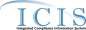 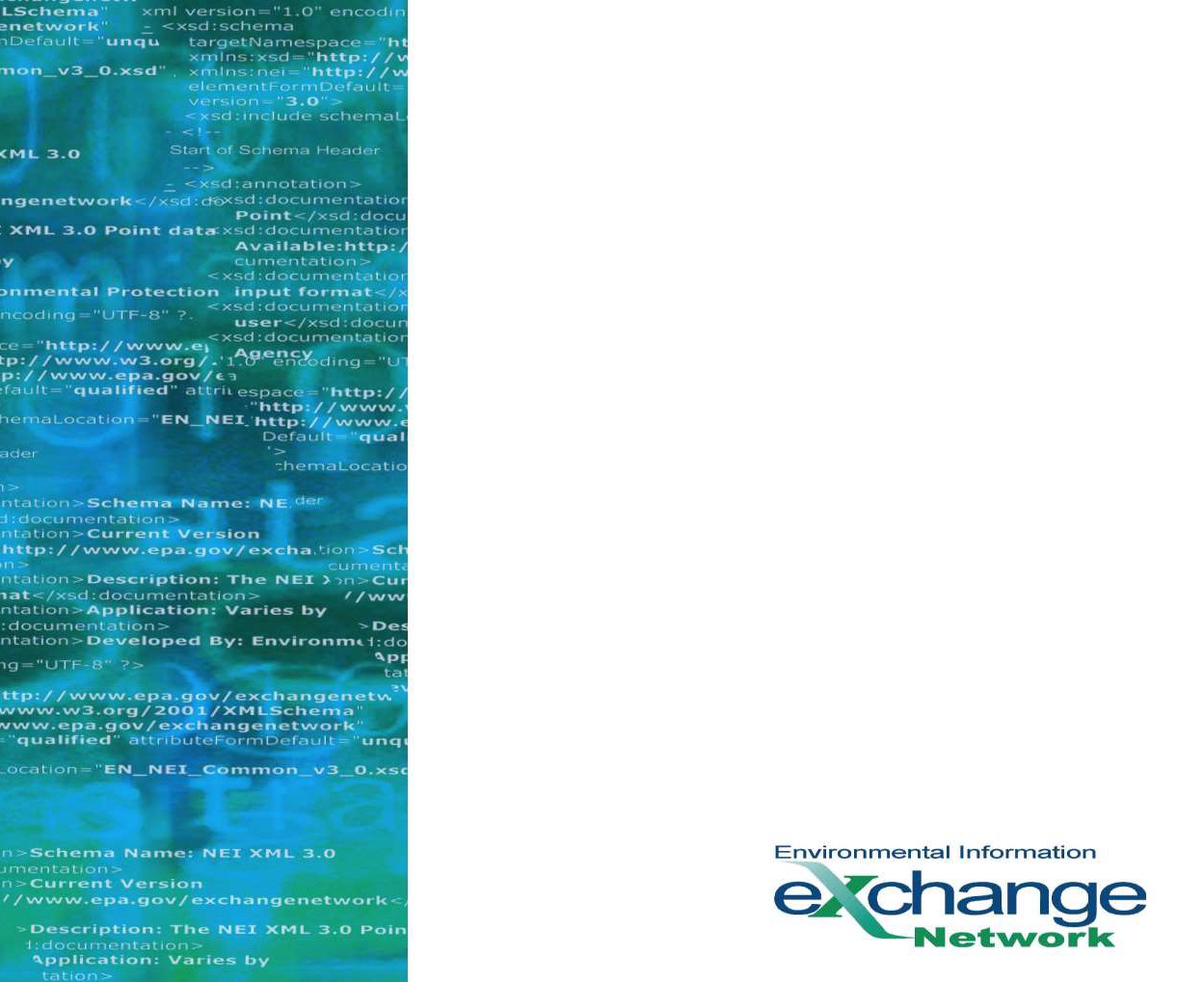 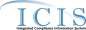 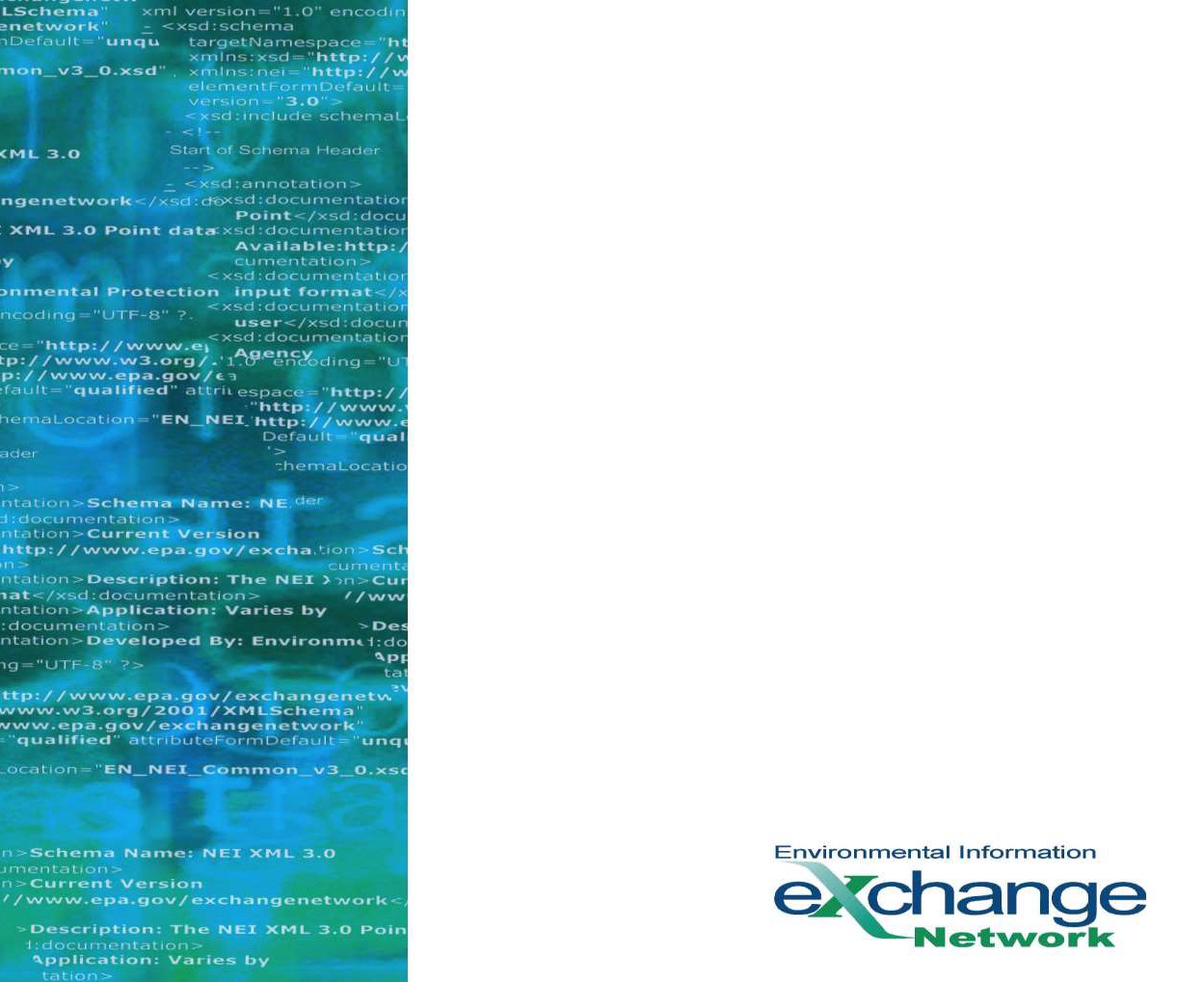 Integrated Compliance Information System – National Pollutant Discharge Elimination System (ICIS- NPDES) Data Submission User GuideVersion 5.11Issuance Date: 4 March 2024Prepared by:United States Environmental Protection Agency Office of Enforcement and Compliance Assurance1200 Pennsylvania Avenue, NWWashington, DC 20460Table of ContentsINTRODUCTIONThe National Pollutant Discharge Elimination System (NPDES) Electronic Reporting rule (40 CFR part 127) identifies the minimum set of NPDES data that authorized states, tribes, territories must collect, manage, and electronically transfer to the U.S. Environmental Protection Agency (EPA) national NPDES data system. Sharing these NPDES program data ensures that there is consistent and complete reporting nationwide, and expeditious collection and processing of the data, thereby making it more accurate and timely. This full exchange of NPDES program data between states and EPA and to the public will foster improvements in environmental decision-making and afford better protection of human health and the environment.EPA supports this regulatory data sharing requirement by maintaining and supporting the ICIS Data Submission service, which is hosted on the Exchange Network (EN). This service allows authorized states to electronically send NPDES program data to EPA in batch submissions using eXtensible Markup Language (XML) technology. EPA takes these XML data files and routes them to its Integrated Compliance Information System – National Pollutant Discharge Elimination System (ICIS–NPDES) and other related systems. In order to use the ICIS Data Submission service, authorized states must compose their transactions into well-formed XML files, package them into zip files, and then electronically submit them using their “Node” on the Exchange Network or by manually uploading them using a form on the Exchange Network Service Center website.Upon receipt of the zip file, the CDX Node performs important functions such as validating the submitted data against approved XML schemas, virus scanning, archiving all XML files, and authenticating the submitters prior to sending the files to the ICIS Node. The CDX Node provides a Web services interface for distributing files to the ICIS Node for processing. EPA configures the ICIS Node so that it can receive XML files from the CDX Node and then routes these files to “ICIS Batch.” ICIS Batch extracts data out of the XML files (a.k.a. “parsing” the data), sequences the transactions, and reviews the data against ICIS–NPDES business rules. For any transactions that violate ICIS–NPDES business rules, detailed business-rule based errors will be generated. Finally, ICIS–NPDES records the batch processing results and sends the processing status back to the CDX Node.This document provides guidance to authorized states for how to send NPDES program data to EPA using the ICIS Data Submission service. This document will describe how to create well-formed XML files, how to check the results of ICIS Data Submission service processing, and how to prevent and correct common errors for sharing NPDES program data.1.1	OVERVIEW OF DOCUMENTThis document is divided into nine sections:Section 1 (Introduction) defines the intended audience for this guide and describes the general purpose and outline of this document.Section 2 (ICIS-NPDES Batch Processing Overview) describes the roles and responsibilities of participants and the lifecycle for submitting data to ICIS-NPDES and other related systems.Section 3 (Preparing for ICIS-NPDES Batch) provides detailed information on mapping state data into ICIS Data Submission schema, formatting XML submission files, file naming conventions, field data types, and types of edits used for each data submission.Section 4 (Working with ICIS-NPDES Schema Files) describes schema XML validation tools how to use them.Section 5 (Establishing Access to CDX and ICIS-NPDES) explains the types of access permissions that authorized states need in order to use the ICIS Data Submission service and ICIS-NPDES.Section 6 (Submitting Files to ICIS-NPDES Batch) discusses the method of submitting an XML file to ICIS-NPDES Batch (a.k.a. “ICIS Batch”) using the ICIS Data Submission service.Section 7 (Viewing ICIS-NPDES Batch Submission Results) details the steps for viewing the results of ICIS-NPDES Batch processing.Section 8 (Data Mapping and Rules) lists XML submission file tags and how they are used and stored by ICIS-NPDES Batch. [Note: This section is deprecated as the ICIS NPDES EDT Technical Specifications are the authoritative sources of data mapping from the ICIS Data Submission service to ICIS-NPDES and other related systems.]Section 9 (Error Messages) lists typical error messages that occur during the processing of XML files, why they occur and how they should be handled. [Note: Section 9.1 is deprecated as the ICIS NPDES EDT Technical Specifications are the authoritative sources of error messages related to the ICIS-NPDES business rules. EPA intends to consolidate these error codes into one file for ease of use and to avoid duplicative documentation.]1.2	INTENDED AUDIENCEThe intended audience for this guide is any authorized state personnel that collect and manage NPDES program and then electronically send these data to EPA using the ICIS Data Submission service. These users are called “batch submitters” and are referred to as such throughout this document. This document assumes that the reader is familiar with the ICIS-NPDES system, understands basic computer concepts and terminology, experienced in using XML and schema technology, and is familiar with CDX.1.3	DATA FILESBatch submitters provide NPDES program data to EPA via a series of files called “XML instance documents.” The structure and relationships of these files are detailed in this guide. Other formats for data transfer, such as Oracle to Oracle, Schematron, ASCII comma delimited, and ASCII flat fixed-format data transfer, are not supported by ICIS-NPDES Batch. The remainder of this guide describes in detail the steps necessary to ensure a successful data transfers, the format and rules files that must be followed for each submission and technical aspects of the file creation process.1.4	OTHER USEFUL ICIS-NPDES DOCUMENTSIn addition to this Guide, users may find the following other documents useful in understanding how to use the ICIS Data Submission service:ICIS-NPDES Batch Example XML DocumentICIS-NPDES Batch Data Exchange TemplateICIS-NPDES Batch Flow Configuration DocumentICIS-NPDES Batch Change Control LogICIS-NPDES Batch XML Schema Definition (XSD) Files1.5	QUESTIONS/COMMENTSReaders with questions or comments about any aspect of ICIS-NPDES Batch processing should direct them to either the CDX Help Desk or ICIS User Support depending upon the topic, as shown in Table 1-1.Table 1-1. Contact Assistance for ICIS-NPDES BatchContact the CDX Help Desk using one of these three methods:By Telephone: Person-to-person telephone support is available from 8:00 am to 6:00 pm (EST). Call our toll-free line at 888-890-1995By E-mail: Send e-mail to one of the following address with "Tech Support" in the Subject linenodehelpdesk@epacdx.net Contact ICIS User Support at (202) 564-7756 or via e-mail at ICIS@epa.gov.1.6	ACRONYMSAcronyms used within this document are listed in Table 1-2.Table 1-2. List of Acronyms1.7	GLOSSARYA glossary of terms used within this document is defined in Table 1-3.Table 1-3. Glossary of TermsICIS-NPDES BATCH PROCESSING OVERVIEW2.1	ICIS-NPDES BATCH PROCESSINGThe ICIS-NPDES Batch load processing lifecycle consists of an authorized state  generating and submitting one or more XML files to EPA using the ICIS Data Submission service. These XML files must be well-formed and conform to the ICIS-NPDES business rules. The authorized state will need to review the results of their submission and correct any errors. Figure 2-1 illustrates this lifecycle.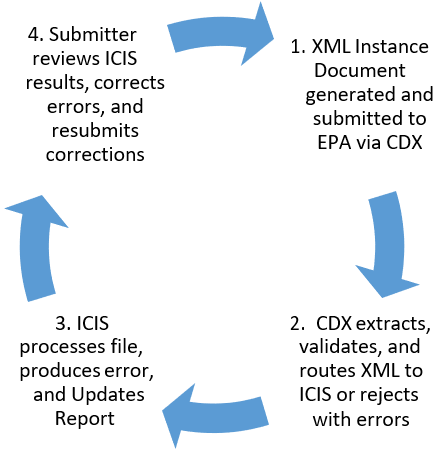 Figure 2-1. Lifecycle for ICIS-NPDES Electronic Data Transfer (EDT) ProcessingFigure 2-2 illustrates the flow of events for the ICIS Data Submission service. ICIS-NPDES Batch participant roles and responsibilities are described in the following subsection, and a discussion of each step in the ICIS-NPDES Batch lifecycle will be discussed in more detail starting with Section 3.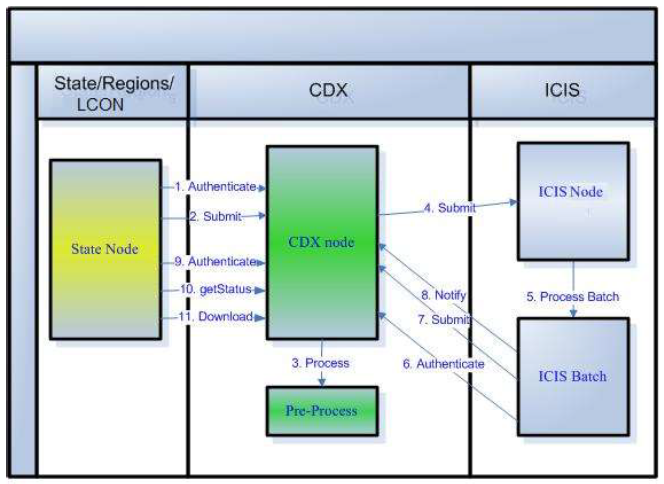 Figure 2-2. Flow of Events for ICIS Data Submission Processing (State Node to CDX Node)2.2	ROLES AND RESPONSIBILITIESThe following section details the roles and responsibilities needed to ensure successful processing of electronic data by CDX and ICIS-NPDES Batch.2.2.1 State Roles and ResponsibilitiesThe ICIS-NPDES batch process contains several steps that must all be successfully implemented to complete the process. These steps include:producing the XML instance documents.submitting the XML instance documents to EPA through CDXmonitoring the load processretrieving processing errorsfixing rejected dataresubmitting XML instance documents with corrected data through CDXIt is very important to assign responsibilities for each of these steps to ensure successful processing and to avoid miscommunications that could lead to the loading of erroneous data into the ICIS-NPDES Production system.2.2.2 Implementer of RecordThe “Implementer of Record” is the authorized state that is responsible for ensuring that the NPDES program data shared with U.S. EPA are timely, accurate, complete, and nationally-consistent (see 40 CFR 127.23). Although the national set of NPDES program data is managed in ICIS-NPDES and related systems, each authorized state is only able to insert, update, or delete NPDES program data that matches their NPDES program authorization (see: https://www.epa.gov/npdes/npdes-state-program-authority). Security features ensure that authorized users from one state do not change data in another state. For example, the ICIS-NPDES XML parsing software checks the first two characters of the Permit Identifier (a.k.a. “NPDES ID”) against internal mapping of ICIS User IDs and their allowable states. This security feature will prevent a ICIS Data Submission user with access to Alaska NPDES program data from changing Florida NPDES program data (as all Florida NPDES IDs start with “FL”).2.2.3 Batch Submitter Roles and ResponsibilitiesThe authorized state must ensure that the XML Instance Documents that they send to EPA using the ICIS Data Submission service are well-formed and comply with EPA’s NPDES data sharing requirements (40 CFR 127.23). These is will ensure that will be successfully processed by the ICIS-NPDES Batch XML parser. For example, XML Instance Documents that contain DMR data must include the NPDES ID, Permitted Feature ID, Limit Set Designator, and Monitoring Period End Date as these four fields are used as a natural key to uniquely identify each DMR Form.Authorized state staff that use the ICIS Data Submission service are responsible for:obtaining an ICIS-NPDES system IDobtaining an ID for the CDX Web Form (as needed)maintaining a state Node that communicates with the CDX Node on the Exchange Network (as needed)creating and maintaining a process that can extract, transform, and package their NPDES program data into well-formed XML Instance Documents that conform to the ICIS Batch business rulesvalidating XML Instance Documents against the ICIS Data Submission schema before submissionuploading timely, accurate, complete, and nationally-consistent XML Instance Documents to the CDX Nodemonitoring the movement of their data through the ICIS Data Submission service and verifying the accurate recording of these data in ICIS-NPDES and related data systemscorrecting errors in XML Instance Documents that cause their data to be rejected by CDX and ICIS Batchnotifying the CDX Help Desk or ICIS User Support of problems related to the movement of their data through CDX, ICIS Batch, and into the ICIS-NPDES system and related data systems.2.2.4 EPA Headquarters Roles and ResponsibilitiesCDX is responsible for:providing software and instructions on implementing Nodes on the Exchange Networkassigning unique CDX IDs and mapping IDs into the ICIS-NPDES Batch Web upload form and Noderesetting passwords for CDX IDsaccepting and validating XML instance documents from submittersfile movement and communication with ICIS-NPDES Batchoperation and maintenance of CDX security, access and web methodsoperation and maintenance of the Exchange Network software and hardwarearchiving files submitted to ICIS-NPDES Batchperforming virus scans and schema validation on incoming XML filesproviding e-mail status and CDX errors to submittersresponding to problems in a timely mannerhosting the ICIS-NPDES schemaThe EPA ICIS-NPDES Team is responsible for:providing the ICIS-NPDES schemas [a.k.a. “XML Schema Definition (XSD) files”] containing the XML specificationsassigning unique IDs for the ICIS-NPDES systemresetting passwords for ICIS IDsaccepting and validating XML Instance Documents from CDXprocessing XML Instance Documents provided by CDXelectronically notifying CDX of the success or rejection of files during ICIS Batch processingoperation and maintenance of the ICIS-NPDES parser and the ICIS-NPDES system and related systemsproperly storing acceptable data into ICIS-NPDES and related systemsresponding to problems in a timely mannernotifying authorized states of updates to the ICIS Data Submission schema2.2.5 EPA Region Roles and ResponsibilitiesEPA Regional staff have oversight responsibilities to ensure that the authorized states in their Region are uploading timely, accurate, complete, and nationally-consistent NPDES program data to ICIS-NPDES and related data systems. EPA’s data sharing requirements are defined at 40 CFR 127.23. EPA Regional staff should also ensure that each authorized state has a dedicated Water Data Steward and that this steward is documented on EPA’s list of Compliance and Enforcement Data Stewards [ECHO Gov login required].PREPARING FOR ICIS-NPDES BATCHIn order to use the ICIS Data Submission service, authorized states must first map their data onto the ICIS Data Submission schema, then develop and use their process to extract and transform their NPDES program into well-formed XML files that comply with ICIS Batch business rules, obtain IDs to access CDX and the ICIS-NPDES system, and establish and maintain their own state Node on the Exchange Network. Authorized states can submit their files manually using the CDX Web Form or electronically through their state Node.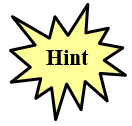 3.1	BATCH GENERATION PROCESSAuthorized states must develop their own process that extracts and transforms their NPDES program data into well-formed XML files or “XML Instance Documents,” which are fully compatible with the ICIS Batch business rules.Authorized states must take the following steps:Authorized states will use the NPDES Electronic Reporting rule (40 CFR 127) and related data entry guidance to identify the minimum set of NPDES program data that they must collect, manage, and electronically share with EPA. Authorized states will adjust their permitting and enforcement programs as necessary to collect the minimum set of NPDES program data.Authorized states will use EPA’s national NPDES data system (ICIS-NPDES and related data systems) or maintain their NPDES data in their own NPDES data system (40 CFR 123.26).Authorized states will use the ICIS NPDES EDT Technical Specifications to identify and map the tables and columns from their NPDES data system to the tags in ICIS Data Submission schema.Authorized states will review example XML in the “ICIS-NPDES Batch Example XML Document” (Figure 3-1) for New, Change, Replace, Delete and Mass Delete transactions by payload. This document provides helpful guidelines on how to construct a well-formed XML Instance Document.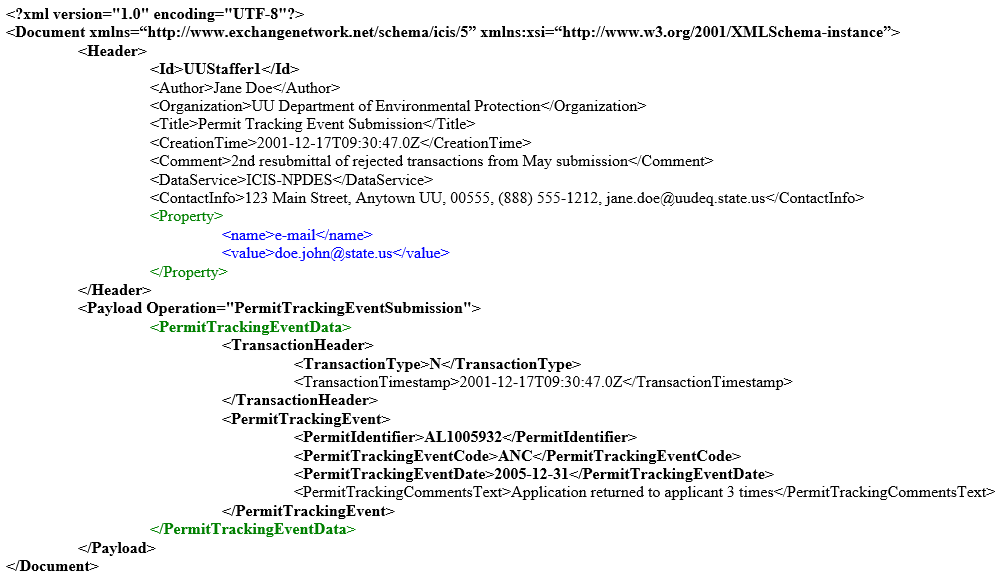 Figure 3-1. ICIS-NPDES Batch Example XML Document ExampleAuthorized states will review the ICIS-NPDES Batch Data Exchange Template (Figure 3-2) to compare state fields against ICIS fields and adjust data as necessary to match the business rules in ICIS Batch. These adjustments include:Truncating fields: For example, ICIS Batch requires the Permitted Feature Description to be 100 characters or less. A state must truncate this field to 100 characters if they are storing more than 100 characters for this field.Converting data types: For example, ICIS Batch requires the Permitted Feature Description to be defined as a string but the state may be storing these data as integers.Reformatting fields: A state may be storing dates as 31-DEC-2007 but ICIS Batch requires date fields to be in the YYYY-MM-DD format. 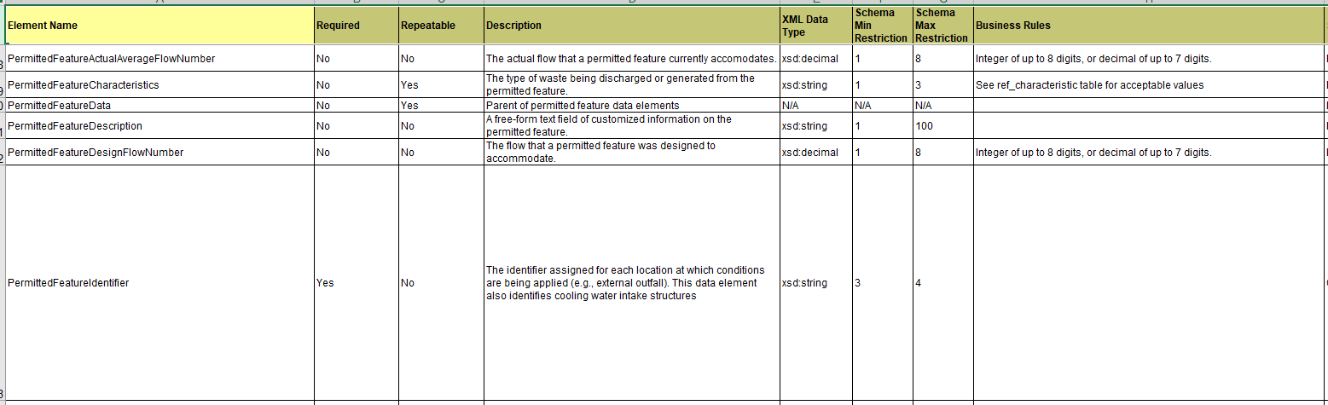 Figure 3-2. ICIS-NPDES Batch Data Exchange Template ExampleAuthorized states use the ICIS NPDES EDT Technical Specifications to build links between the codes used in the state NPDES state system and the codes used by ICIS-NPDES and related data systems. These “tech spec” documents provide the name and location of the reference codes used by EPA (Figure 3-3).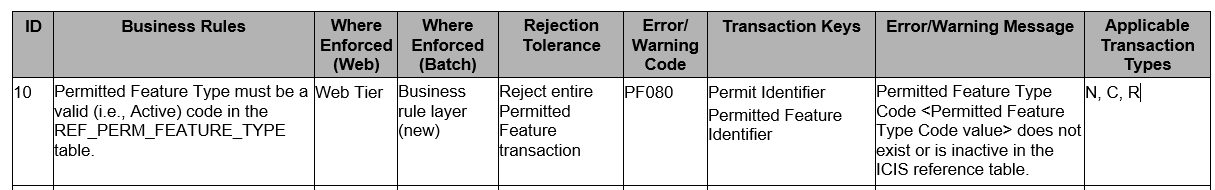 Figure 3-3. ICIS NPDES EDT Technical Specification Document for Permitted FeaturesAuthorized states will create and maintain a process to generate well-formed XML Instance Documents that conform to the ICIS Batch business rules.Authorized states will create and maintain a process that validates the XML files against the ICIS Data Submission schema prior to their submission to the CDX Node.Authorized states will review the ICIS-NPDES Batch Audit Report results and fixes any rejections.The following subsections explain in detail how to generate a well-formed XML Instance Documents that conform to the ICIS Batch business rules.3.2	TRANSACTIONAL PROCESSINGICIS Batch processes incoming XML Instance Documents by performing one of five activities on each record it encounters depending upon the payload:New transaction (N)Change transaction (C)Replace transactions (R)Delete transaction (D)Mass Delete transaction (X).These transactions are described in the next subsections.3.2.1 New TransactionsThe New transaction is intended to establish a new record in ICIS-NPDES and related data systems with the data provided in the elements. Data for the key fields must exist along with fields that are mandatory for saving a record in ICIS-NPDES and related data systems.3.2.2 Change TransactionsThe Change transaction modifies non-key field data in ICIS-NPDES and related data systems. This transaction requires certain data be present (“key fields”) as well as any other data that needs to be updated. An element with an asterisk denotes a field to be blanked out (i.e., null) in ICIS-NPDES and related data systems. The Change transaction type is available for most payloads. Refer to Section 3.5.4.1 for how multi-value items will be handled with a Change transaction.3.2.3 Replace TransactionsThe Replace transaction uses the key fields provided to add a record if it does not exist in EPA’s data systems or to change non-key field data if the record exists in ICIS-NPDES and related data systems. This transaction requires certain data be present (“key fields”) as well as any other data that needs to be updated. Any fields missing from the XML or present in the XML with an asterisk will be blanked out in EPA’s data systems. The Replace transaction type is being implemented for most payloads. Refer to Section 3.5.4.1 for how multi-value items will be handled with a Replace transaction.3.2.4 Delete TransactionsThe Delete transaction deletes a record from ICIS-NPDES and related data system only if no other records are associated with it. Data for the key fields must be provided. Data in any non-key fields are ignored.3.2.5 Mass Delete TransactionsThe Mass Delete transaction deletes a record from ICIS-NPDES regardless of whether other records are associated with or linked to it, or in the case of scheduled DMRs removes data from the DMR record and automatically generates non-receipt violations if applicable. When using a Mess Delete transaction, data for the key fields must be provided but data in any non-key fields are optional and will be ignored.3.2.6 Processing Order of TransactionsThe ICIS Batch will only allow users of the ICIS Data Submission service in insert, update, or delete data for which they are authorized (e.g., Alaska staff can only provide NPDES program data on NPDES-regulated facilities in Alaska for which they are the permitting authority). A batch submitter’s XML Instance Document may include a combination of new, change and delete methods. For example, the delete transaction for enforcement action “A” above can be submitted at the same time as the delete transaction for limit “B” because ICIS-NPDES will process the limit change first. Parent records must exist in ICIS-NPDES before a child record can be added or changed. This parent can exist as a new transaction record in the same XML file as the child if it does not already exist in ICIS- NDPES.For transactions, payloads representing parent records, such as basic permit and formal enforcement actions, are deleted, added, then changed before children records, such as tracking events and DMR violations, are deleted, added or changed. Please see the following document for the available transaction types available for each payload and the payload processing order. ICIS Data Submission (NPDES) Payloads and Processing OrderImportant dependencies exist with pretreatment permit component records regarding the program required indicator codes and their relationship to other permits. Table 3-1 lists the order in which pretreatment permit component submissions are processed by ICIS.Table 3-1. Processing Order for Pretreatment Permit Component Records3.3	NAMING CONVENTIONS AND FIELD LEVEL RULES FOR XML INSTANCE DOCUMENTSEPA recommends that XML Instance Documents use the following naming convention; however this convention is not enforced: ICISSSCCYYMMDDaaaa.xxx	Where:ICIS	=	Abbreviation for ICIS-NPDESSS	=	State Postal Code of the Activity Location for this submission or Region Code (01 through 10 for Region 1 through Region 10)CC	=	Two-digit centuryYY	=	Two-digit yearMM	=	Two-digit monthDD	=	Two-digit dayaaaa	=	Any length of optional characters to be selected by the submitter to provide further identification and uniqueness.xxx	=	File extension of ZIP or XMLXML Instance Documents must be developed using the W3C XML standards and be well-formed and valid according to the ICIS-NPDES schema posted on the Exchange Network site. Submitters must perform well-formedness and validation checks on the XMLs before submitting them to CDX. If rejected, CDX will identify the first 100 schema validation errors encountered and report this information back to the users within a file called submission-metadata.xml.If one or more files combined exceed 80 megabytes when zipped, the file or files must be split into two or more zip compressed files. Zip compressed files must conform to PKWARE’s (de facto) compression, which are available for download at http://www.winzip.com or http://www.pkware.com. A java utility for zipping compressed files before submitting them to CDX can be downloaded at https://docs.oracle.com/javase/7/docs/api/java/util/zip/package-summary.html.Due to the potential large size of XML files, Headquarters EPA requires the compression of all XML Instance Documents into one zipped file before submitting them to CDX. EPA recommends that XML and zip compressed submission files should be named using the convention specified above. If a submission file is not zipped or contains a file other than an XML file, is not valid according to the ICIS-NPDES Batch schema or is infected with a virus, the CDX interface will return a (Simple Object Access Protocol) SOAP error message or XML file describing the first 100 errors encountered.3.4	DATA TYPE FORMATSThe next five subsections detail the data type formats that are allowable for tags or elements within the XML Instance Documents.3.4.1 Character Data TypeThese are elements in the ICIS-NPDES XML Data Exchange Template with the “XML Data Type” equal to “xsd: string.” These are alphanumeric data (a.k.a. “string” data type) and the minimum and maximum length is specified (e.g., 100 characters), which includes the count of internal spaces. The data for these types of data elements should have leading and trailing spaces removed.Valid characters for alphanumeric fields in XML Instance Documents are limited to:! " # $ % ' ( ) * + , - . / :  ; = ? @ [ ] _ ^  ~ \  1 2 3 4 5 6 7 8 9 0 A a B b C c D d E e Ff G g H h I I J j K k L l M m N n O o P p Q q R r S s T t U u V v W w X x Y y Z zInvalid characters for alphanumeric fields include:{  } | < > & ’ ” (curly brackets, pipe or concatenation character, less than, greater than, ampersand, single left or right quotation mark, double left or right quotation mark)The symbols for less than, greater than, ampersand, apostrophe and quotation mark must be substituted as:Examples of character elements with alphanumeric data are:<Address>123 Main Street, #5</Address><Comment>The corner of Main &amp; Franklin streets</Comment>3.4.2 Integer Data TypeThese are elements in the ICIS-NPDES XML Data Exchange Template with the “XML Data Type” equal to “xsd: integer.” These data contain numbers 0-9 and numeric operation characters such as < > - + . (decimal point). The range is specified for each element (e.g., minimum and maximum). Common formats are whole numbers, numbers with floating decimals and number within a range such as 01 to 60. Leading and trailing spaces should be removed from integer the data. Leading and trailing zeroes are acceptable but an operation character must be located to the immediate left of the number.Examples of an integer element with correct and incorrect numeric data are shown below:3.4.3 Fixed Decimal FieldsThese are elements in the ICIS-NPDES XML Data Exchange Template with the “XML Data Type” equal to “xsd: decimal.” These data contain numbers 0-9 and numeric operation characters such as < > - + . (decimal point) beginning with an optional operation character followed by a string of numbers in varying length, then a decimal point followed by a string of numbers as specified.The range data is specified for each element (e.g., minimum and maximum) and indicate the total number of digits and the number of digits after the decimal that the data element is allowed. For example, the business rules for a data element may specify that the number may have up to 11 digits total: 6 digits after the decimal and the remaining 5 digits before the decimal, which equates to a maximum number of 99999.999999. The period (.) character, representing the decimal, must be included for fixed decimal fields. The field length includes the decimal character. See examples below.3.4.4 Date FieldsThese are elements in the ICIS-NPDES XML Data Exchange Template with the “XML Data Type” equal to “xsd: date.” These data must be provided in the following format: YYYY- MM-DD, where YYYY is the year, MM is the month and DD is the day. Leading zeros must be provided where appropriate.Examples of date field elements with correct and incorrect data are shown below:3.4.5 DateTime FieldsThese are elements in the ICIS-NPDES XML Data Exchange Template with the “XML Data Type” equal to “xsd: dateTime.” This is the end date and time of the record, which is denoted as "YYYY-MM-DDThh:mm:ssZ". The date and time notation is a concatenation of the date, the literal letter “T”, and time. Date is specified in the following form "YYYY-MM-DD" where: “YYYY” indicates the year, “MM” indicates the month, and “DD” indicates the day. Time is  specified in the following form "hh:mm:ss" where: “hh” indicates the hour (minimum is “00” and maximum is “23”), “mm” indicates the minute (minimum is “00” and maximum is “59”), and “ss” indicates the second (minimum is “00” and maximum is “59”). The time zone denoted at the end of this string as the literal letter “Z” for Coordinated Universal Time (UTC) (e.g., 2022-05-31T15:45:00Z) or as the offset from the UTC time by adding a positive or negative time behind the time. For example, Eastern Standard Time is five hours behind UTC and would be denoted as: "2022-05-31T15:45:00-5:00".3.4.6 Empty FieldsAll mandatory tags must be present in an XML Instance Document submitted to ICIS. All non-mandatory tags have constraints placed upon them by ICIS Batch to avoid data quality issues. If a non-mandatory tag is present in the XML file it must contain data. Empty tags, such as the following are not allowed:<FirstName></FirstName></FirstName>To blank out existing data, either submit a Change transaction using an asterisk for each tag to be blanked out (see below) or submit a Replace transaction that is missing the tags to be blanked out.<FirstName>*</FirstName>3.5	FILE FORMAT CONVENTIONS FOR XML INSTANCE DOCUMENTSICIS Batch is currently designed to accept many different types of payloads. One XML Instance Document can contain different payloads. However, ICIS Data Submission users may want to restrict each XML Instance Document to only have one payload type to avoid having difficulties finding errors in large files.3.5.1 Root Element and Header BlockAll incoming XML Instance Documents must have the “<Document>” tag as the root element followed by a group of mandatory header elements (a.k.a. “header block”). The Document tag provides the location of the ICIS-NPDES schema and the name of the main schema to validate against.The header block elements provide information on the submitter and the XML Instance Document being submitted. Figure 3-4 shows an excerpt of a valid XML Instance Document with the correct placement and use of the document root element and the header block. Details on the characteristics of the elements for this header block are included in ICIS-NPDES XML Data Exchange Template. Lines in bold typeface must always be in the XML file and lines in blue must be in the XML file only if the parent tag is present.<?xml version="1.0" encoding="UTF-8"?><Document xmlns=“https://www.exchangenetwork.net/data-exchange/icis-data-submission/” xmlns:xsi=“http://www.w3.org/2001/XMLSchema-instance”><Header><Id>UUStaffer1</Id><Author>Jane Doe</Author><Organization>UU Department of Environmental Protection</Organization><Title>Basic Permit Submission</Title><CreationTime>2001-12-17T09:30:47.0Z</CreationTime><Comment>2nd resubmittal of rejected transactions from May submission</Comment><DataService>ICIS-NPDES</DataService><ContactInfo>123 Main Street, Anytown UU, 00555, (888) 555-1212, jane.doe@uudeq.state.us</ContactInfo><Property><name>e-mail</name><value>doe.john@state.gov</value></Property></Header>…</Document>Figure 3-4. Document Root Element and Header Block of an ICIS XML Instance Document3.5.2 Payload BlockBelow the Header block (e.g., “payload block”). The payload tag starting this block acts as the parent tag for the start of submission for one or more of the submission types by using an Operation attribute to identify which submission type follows. The Operation attribute format is: Operation= “xxx”, where xxx is the name of one of the submission types recognized by the ICIS Data Submission schema.At least one payload block must be present in an XML Instance Document in order for it to be processed. Multiple payload blocks can exist as long as there is only one for each submission type. Figure 3-5 is an excerpt of a valid XML Instance Document with the correct placement and use of only one record block with its Payload tag and its Operation attribute set to “DischargeMonitoringReportSubmission”. Lines in bold typeface must always be in the XML file and lines in blue must be in the XML file only if the parent tag is present.<?xml version="1.0" encoding="UTF-8"?><Document xmlns=“https://www.exchangenetwork.net/data-exchange/icis-data-submission/” xmlns:xsi=“http://www.w3.org/2001/XMLSchema-instance”><Header><Id>UUStaffer1</Id><Author>Jane Doe</Author><Organization>UU Department of Environmental Protection</Organization><Title>Basic Permit Submission</Title><ContactInfo>123 Main Street, Anytown UU, 00555, (888) 555-1212, jane.doe@uudeq.state.us</ContactInfo><Property><name>e-mail</name><value>doe.john@epa.gov</value></Property></Header><Payload Operation="DischargeMonitoringReportSubmission">…</Payload></Document>Figure 3-5. Single Payload Block of an ICIS XML Instance DocumentFigure 3-6 is an excerpt of a valid XML instance document with the correct placement and use of multiple payload blocks, one with an Operation attribute of “BasicPermitSubmission” and the other with an Operation attribute of “DischargeMonitoringReportSubmission”. Note that “BasicPermitSubmission” and “DischargeMonitoringReportSubmission” can only be used as Operation attributes once within the same XML submission file. Lines in bold typeface must always be in the XML file and lines in blue must be in the XML file only if the parent tag is present.<?xml version="1.0" encoding="UTF-8"?><Document xmlns=“https://www.exchangenetwork.net/data-exchange/icis-data-submission/” xmlns:xsi=“http://www.w3.org/2001/XMLSchema-instance”><Header><Id>UUStaffer1</Id><Author>Jane Doe</Author><Organization>UU Department of Environmental Protection</Organization><Title>Basic Permit Submission</Title><ContactInfo>123 Main Street, Anytown UU, 00555, (888) 555-1212, jane.doe@uudeq.state.us</ContactInfo><Property><name>e-mail</name><value>doe.john@epa.gov</value></Property></Header><Payload Operation="BasicPermitSubmission">… (all permits to be added, changed or replaced must be listed in this section)</Payload><Payload Operation="DischargeMonitoringReportSubmission">… (all DMRs to be changed, replaced or mass deleted must be listed in this section)</Payload></Document>Figure 3-6. Consecutive Repeating Payload Blocks of an ICIS XML Instance Document3.5.3 Record BlockThe next block in the XML instance document is the “record block”. This block represents one parent data family record to be added, changed, replaced, deleted or mass deleted by ICIS Batch, such as a specific permit, inspection, enforcement action or DMR. The tag name is identical to the name used as the Operation attribute except the “Submission” suffix is replaced with a “Data” suffix.Each record block contains a “transaction type block” followed by a “data block”. The transaction block tells the ICIS Batch parser whether to add, change, replace, delete or mass delete the parent data family record whose key and optional data are in the data block. Refer to Section 3.2 (Transactional Processing) for an explanation of each transaction type planned for the various data families.One or more parent data family record blocks must be present in an XML Instance Document in order for the data to be processed. Multiple record blocks should be repeated consecutively within the same Payload block. Figure 3-7 shows an excerpt of an XML instance document with repeating DischargeMonitoringReportData record blocks, each containing only one transaction block and one DischargeMonitoringReport data block. Lines in bold typeface must always be in the XML file and lines in blue must be in the XML file only if the parent tag is present.<?xml version="1.0" encoding="UTF-8"?><Document xmlns=“https://www.exchangenetwork.net/data-exchange/icis-data-submission/” xmlns:xsi=“http://www.w3.org/2001/XMLSchema-instance”><Header><Id>UUStaffer1</Id><Author>Jane Doe</Author><Organization>UU Department of Environmental Protection</Organization><Title>Basic Permit Submission</Title><ContactInfo>123 Main Street, Anytown UU, 00555, (888) 555-1212, jane.doe@uudeq.state.us</ContactInfo><Property><name>e-mail</name><value>doe.john@state.us</value></Property></Header><Payload Operation="BasicPermitSubmission">…</Payload><Payload Operation="DischargeMonitoringReportSubmission"><DischargeMonitoringReportData><TransactionHeader><TransactionType>R</TransactionType><TransactionTimestamp>2001-12-17T09:30:47.0Z</TransactionTimestamp></TransactionHeader><DischargeMonitoringReport>… (data for the 1st DMR to be changed, replaced or mass deleted)</DischargeMonitoringReport></DischargeMonitoringReportData><DischargeMonitoringReportData><TransactionHeader><TransactionType>R</TransactionType><TransactionTimestamp>2001-12-17T09:30:47.0Z</TransactionTimestamp></TransactionHeader><DischargeMonitoringReport>… (data for the 2nd DMR to be changed, replaced or mass deleted)</DischargeMonitoringReport></DischargeMonitoringReportData><DischargeMonitoringReportData><TransactionHeader><TransactionType>C</TransactionType><TransactionTimestamp>2001-12-17T09:30:47.0Z</TransactionTimestamp></TransactionHeader><DischargeMonitoringReport>… (data for the 3rd DMR to be changed, replaced or mass deleted)</DischargeMonitoringReport></DischargeMonitoringReportData><DischargeMonitoringReportData><TransactionHeader><TransactionType>X</TransactionType><TransactionTimestamp>2001-12-17T09:30:47.0Z</TransactionTimestamp></TransactionHeader><DischargeMonitoringReport>… (data for the 4th DMR to be changed, replaced or mass deleted)</DischargeMonitoringReport></DischargeMonitoringReportData></Payload><Payload Operation="DMR ProgramReportLinkageSubmission">…</Payload></Document>Figure 3-7. Discharge Monitoring Report Record Blocks of an ICIS XML Instance DocumentTable 3-2 provides a listing of each submission type with its Payload Operation attribute value to use, along with the record block tag name and data block tag name. Please note that payloads in strikeout are deprecated as part of implementation of the NPDES Electronic Reporting rule (40 CFR 127). EPA added the payloads in red font to the ICIS Data Submission service as part of NPDES Electronic Reporting rule implementation. These payloads are routed to the OECA Data Store, which is an ICIS-NPDES related data system.Table 3-2. Operation Attribute, Record Block and Data Block for each Submission Type3.5.4 Data BlocksData blocks contain key field tags at the top to identify the record followed by other mandatory and optional tags. Only key field tags need to be provided when delete and mass deleting a parent data family record. If non-key parent data family tags are present the ICIS Batch parser will ignore them.3.5.4.1 Multi-Value TagsData fields or parent/child for which multiple values can be entered are referred to in ICIS Batch as multi-value items. These values represent one or more child records for a parent record, such as multiple child SIC codes for a permit. Whenever tags for one of these multi-value items are included in a data block, ICIS Batch will replace all existing values for that item with the values submitted in the tag(s) regardless of the transaction type submitted. There are two categories of multi-value items:Individual Data Tag – The simplest kind of multi-value item consists of one data tag that can be repeated multiple times within a transaction. Below is an example of a Basic Permit and General Permit Covered Facility Individual Data Tag multi-value item (FacilityClassification) repeated three times:<FacilityClassification>APE</FacilityClassification><FacilityClassification>BIO</FacilityClassification><FacilityClassification>CIN</FacilityClassification>Multiple Data Tags – Some multi-value items contain multiple data tags which can be repeated as a group multiple times within a transaction. Below is an example of a Basic Permit Multiple Data Tag multi-value parent/child block called OtherPermits repeated two times:<OtherPermits><OtherPermitIdentifier>VA123</OtherPermitIdentifier><OtherOrganizationName>Department of Health</OtherOrganizationName><OtherPermitIdentifierContextName>Well permit</OtherPermitIdentifierContextName></OtherPermits><OtherPermits><OtherPermitIdentifier>VAA1098</OtherPermitIdentifier><OtherOrganizationName>County Government</OtherOrganizationName><OtherPermitIdentifierContextName>Well permit</OtherPermitIdentifierContextName></OtherPermits>If data already exist for one of these multi-value items for the permit and the user wishes to add new values while keeping the existing values, they would include all of the values that they wish to have for the field (i.e., all existing values, plus the new values) in their XML submission. The table below provides an example.Adding to a Multi-Value Item ListIf data already exist for one of these multi-value items for the Permit in ICIS and the user wishes to change one of the values, they would include all of the values that they wish to have for the field (i.e., existing values they wish to keep, plus new values) in their XML submission. The table below provides an example.Changing to a Multi-Value Item ListIf data already exist for one of these multi-value items for the Permit in ICIS-NPDES and the user wishes to remove one of the values, they would include all of the values that they wish to have for the field (i.e., existing values they wish to keep) in their XML submission. The table below provides an example.Deleting from a Multi-Value Item List3.5.4.2 AsterisksICIS Data Submission users  have the ability to blank out all values for these multi-value items. This is accomplished by submitting one row of the multi-value item with an asterisk as the value. The rules for doing this are described below.3.5.4.2.1 Individual Data TagIf an asterisk is submitted in an individual data tag, ICIS will blank out all existing values for the corresponding field. For example, to remove all codes for the single multi-value tag EffluentGuidelineCode from a permit, the affected permit’s XML data block must contain:<EffluentGuidelineCode>*</EffluentGuidelineCode>3.5.4.2.2 Multiple Data TagsThe rules for processing Multiple Data Tags are:If asterisks are submitted in all required tags and the optional tags are not included, ICIS will blank out all existing values for the corresponding multi-value item.If asterisks are submitted in all required tags and values are submitted in one or more optional tags, ICIS will blank out all existing values for the corresponding multi-value item (ignoring the data in the optional tags).If asterisks are submitted in some required tags and values are submitted in other required tags, ICIS will reject the transaction. This is addressed through business rules, with error messages, detailed in the business rules table.If there are no required tags for a multi-value item and asterisks are entered in one or more of the optional tags:If only asterisks are submitted, ICIS will blank out all existing values for the corresponding multi-value item.If a combination of asterisks and values are submitted, ICIS will reject the transaction. This is addressed through business rules, with error messages, detailed in the business rules table.For example, to remove all facility contacts for a NPDES-regulated entity, the parent multi-value tag FacilityContact in the XML data block must contain:<FacilityContact><Contact><AffiliationTypeText>*</AffiliationTypeText><FirstName>*</FirstName><LastName>*</LastName><IndividualTitleText>*</IndividualTitleText></Contact></FacilityContact>As noted above, asterisks should only be used as an indication to blank out all values for a field, and that should be the only row of data that is submitted for that field. However, it is possible that a transaction will contain multiple rows of a multi-value item, some with asterisks and some without. In that situation, ICIS will evaluate each row for validity. If any rows are invalid, ICIS will reject the transaction. If all rows are valid, ICIS will save only the values submitted, ignoring the “blanked out” rows.The ICIS-NPDES EDT Technical Specification documents contains a list of all single and parent multi-value tags. Please note that certain XML blocks requires require at least one child record. For example:a permit record must have at least one permittee contact for a permit having an affiliation_type_code of “PMA” (Permittee) or “COP” (Co-Permittee); a limit set must have at least one schedule; andan enforcement action must have at least one permit identifier for an enforcement action.Please see the following ServiceNow article for how to change and delete permit address information. Please also note that payloads in strikeout are deprecated as part of implementation of the NPDES Electronic Reporting rule (40 CFR 127).3.6	GENERIC EDITSAuthorized states will submit well-formed XML Instance Documents to the CDX Node, which then routes these files to ICIS Batch. The CDX Node and ICIS Batch perform various generic edits as explained below.3.6.1 CDX Edit ChecksThe data provided in the file submission must meet data quality standards. CDX will reject XML Instance Documents and report the first 100 errors that occur when:XML Instance Document has an extension other than .xml or .zip, or has a filename that is unrecognizable or invalid,zip compressed file is empty,XML Instance Document has empty or null tags, is incomplete, corrupt, not valid, and/or not well formed,submitter ID and/or password not valid for CDX,a data flow indicator code mismatch from state nodes (must be “ICIS-NPDES”),a file infected with a virus.3.6.2 ICIS Batch Pre-Parser Edit ChecksICIS Batch may encounter file-level problems such as retrieving a submission file or processing it due to communication, database access, or file corruption problems. When any of these situations are encountered ICIS-NPDES logs the error with a generic message of “Unable to parse file <filename> because <java method>; <error message>” and sends CDX a PDF file containing the error.3.6.3 ICIS Batch Parser Edit ChecksThe ICIS Batch parser will reject XML instance documents if it cannot extract and process data for the following reasons:mandatory data missing,one or more header block elements missing,prohibited character found in alphanumeric field,invalid character found or incorrect format in numeric field,invalid character found in date field,invalid date found in date field,the a primary key has a space or invalid alphanumeric,transaction code is not allowed for the submission type according to Table 3-1,submitter ID not valid for ICIS-NPDES,submitter ID does not have rights to add/change/delete data in ICIS-NPDES, orsubmitter ID is not allowed to add/change/delete data belonging to another state, tribe or EPA region.3.6.4 ICIS Batch Edit ChecksOther errors may be discovered at the time ICIS-NPDES system receives and processes the data. These errors include:parent record not found for child record to be added,record already exists for record to be added,record nonexistent for change, delete transactions,data not valid for database field edit checks,prohibited character(s) found in the XML submission record,mandatory data missing, orinvalid code.WORKING WITH ICIS-NPDES SCHEMA FILESThe ICIS Data Submission XML schema definition (XSD) files adhere to version 1 of the XML Design Rules and Convention and the names of applicable schema elements match EPA data element standards and XML tag data standards approved as of June 2006. The ICIS-NPDES schema files for DMRs were approved in Spring 2008. All other schema files were reviewed and approved in coordination with authorized states and the Exchange Network.It is important that batch submitters review all ICIS-NPDES code tables and build a cross-reference table or other mechanism for mapping their codes to the codes used by EPA.4.1	ICIS-NPDES BATCH PROCESSINGAuthorized states will need to update their software and processes to generate valid and well-formed XML files in accordance with the ICIS Data Submission schema. In addition, submitters must validate their XML files before submitting them to the CDX Node.4.2	ICIS-NPDES BATCH PROCESSING AND EXCHANGE NETWORK NODE PLUG-INSAuthorized states can use free software to handle the transmission of NPDES data to U.S. EPA. States need to map there data into the staging tables of these plug-ins with EPA’s reference table codes present and data in the format expected by ICIS-NPDES. For more information on these Node Plug-ins, visit https://www.exchangenetwork.net/exchange-network-products/.4.3	ICIS DATA SUBMISSION SCHEMA, EXAMPLES, AND DATA DICTIONARYThe ICIS Data Submission XML schema definition (XSD) files are located at https://www.exchangenetwork.net/data-exchange/icis-data-submission/. Complete data specifications for all elements to be submitted in XMLs are provided in the ICIS-NPDES Batch Data Exchange Template. 4.4	WORKING WITH ICIS DATA SUBMISSION SCHEMAAuthorized states that are creating XML Instance Documents may find it easier to work from submission examples rather than translate the ICIS Data Submission XML schema definition (XSD) files. It is best to use the examples from the “ICIS-NPDES Batch Example XML Document” because this document provides mandatory and optional tags for the different transaction types and data entry guidance on how to adjust your XML Instance Document.However, commercial off the shelf (COTS) software (e.g., Altova XMLSpy) will allow you open and to visualize the different schema files. Below is a an example using the BasicPermit schema file (showing only a portion of the schema).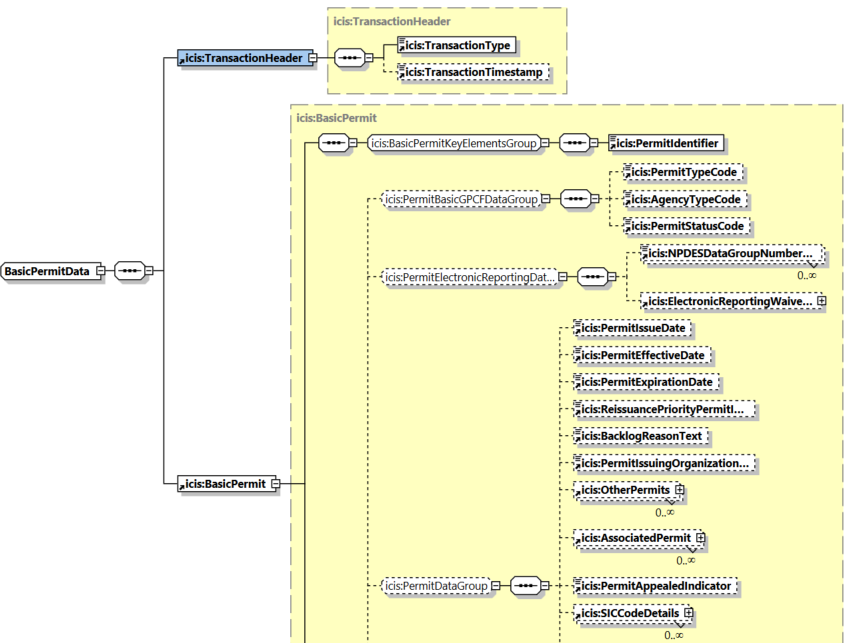 Figure 4-1. Visualization of BasicPermit schema file (only a portion) via COTS.4.5	VALIDATING XML FILES AGAINST ICIS DATA SUBMISSION SCHEMAAuthorized states must validate the XML Instance Documents they generate against the ICIS Data Submission schema before submitting them to ICIS Batch through the CDX Node. This can be done using the Exchange Network Services Center or with COTS software.XML submission files must have a root element called “<Document>” that contains a namespace called “https://www.exchangenetwork.net/data-exchange/icis-data-submission/” pointing to where the ICIS-NPDES Batch schema files reside. This namespace is used to point CDX to the correct version of ICIS-NPDES Batch schema for validation purposes during testing and in the ICIS-NPDES production environments. Submission XMLs with an incorrect or missing namespace will be rejected by the CDX Node.4.5.1 Exchange Network Services CenterICIS users who want to submit XMLs via the EN Service Center must have a CDX account and request access to the specific dataflow and node. See: https://enservicestest.epacdxnode.net/Register.aspxYou must first request a Test account. Once you have a Test Account, you will need to successfully complete a test transaction using that account before you can request a Production account.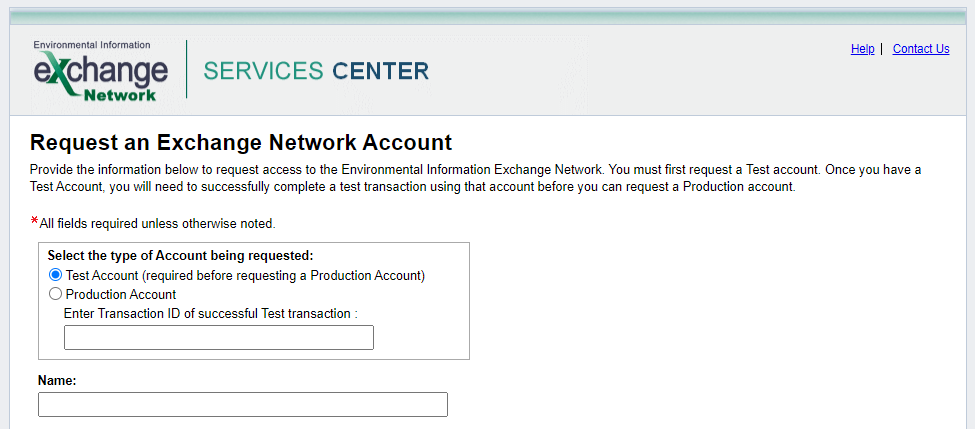 Please noted that there are two versions of the EN Service Center (Test and Prod). You will need an account and password on each version:Test: https://enservicestest.epacdxnode.netProd: https://enservices.epa.gov/login.aspxYou can request help with the EN Service Center (including registration) by sending an email to: nodehelpdesk@epacdx.net. Below are steps for validating XML files using the EN Service Center.Login into the EN Service Center (Test or Prod)Click on the “Exchange Network Services” tabSelect the following radio button: “Validate files synchronously on the Exchange Network”For the “Validation Type” you will select “ICIS” and for the “Document Type” you will specify the format of your XML Instance Document (*.xml or *.zip). See example below.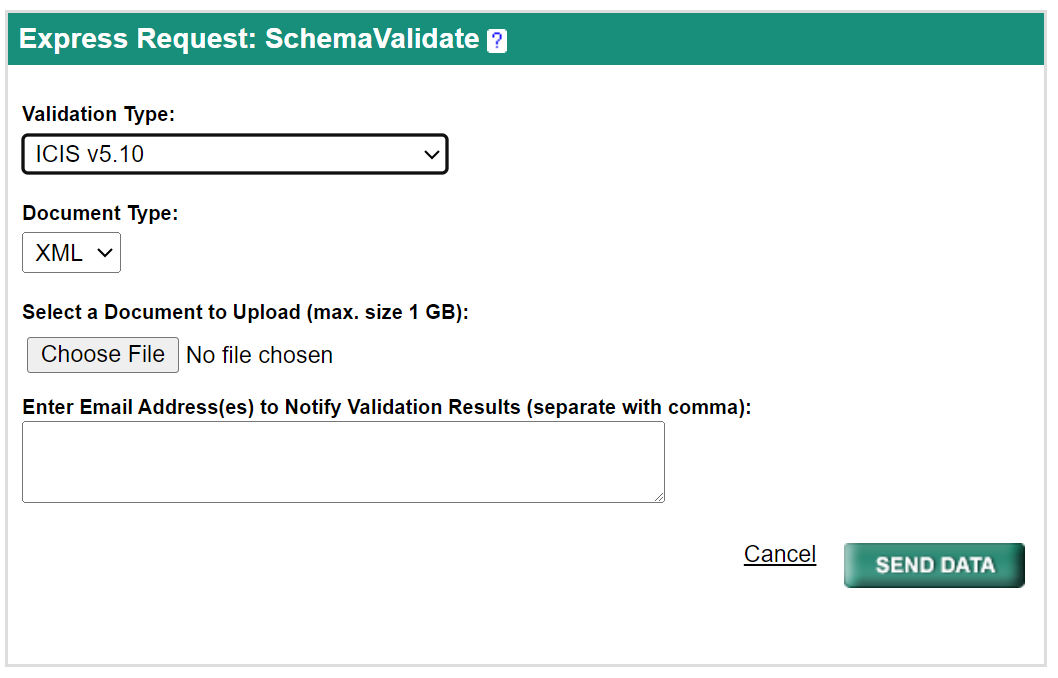 Click on the “Choose File” to upload your XML Instance Document and then click on the “SEND DATA” button. Please note that this does not send data to EPA but only validates the XML Instance Document. You will see the following file if your XML Instance Document is well-formed.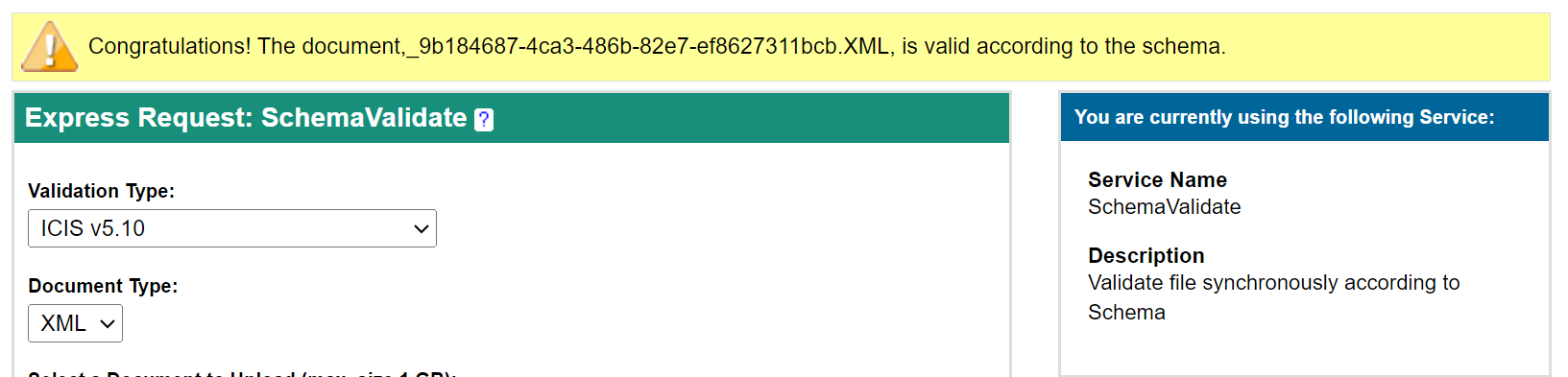 4.5.2 Schema Validation SoftwareFree Web-Based XML Validator You can use free online tools to verify that your XML files are valid against the ICIS Data Submission schema. Please note that you should not upload XML that has sensitive data with these free web-based XML validators.Code Beautify: https://codebeautify.org/xmlvalidator Liquid Technologies: https://www.liquid-technologies.com/online-xml-validatorBelow is an example showing that the XML Instance Document is not valid as the file uses unsupported characters (left and right double quotation marks).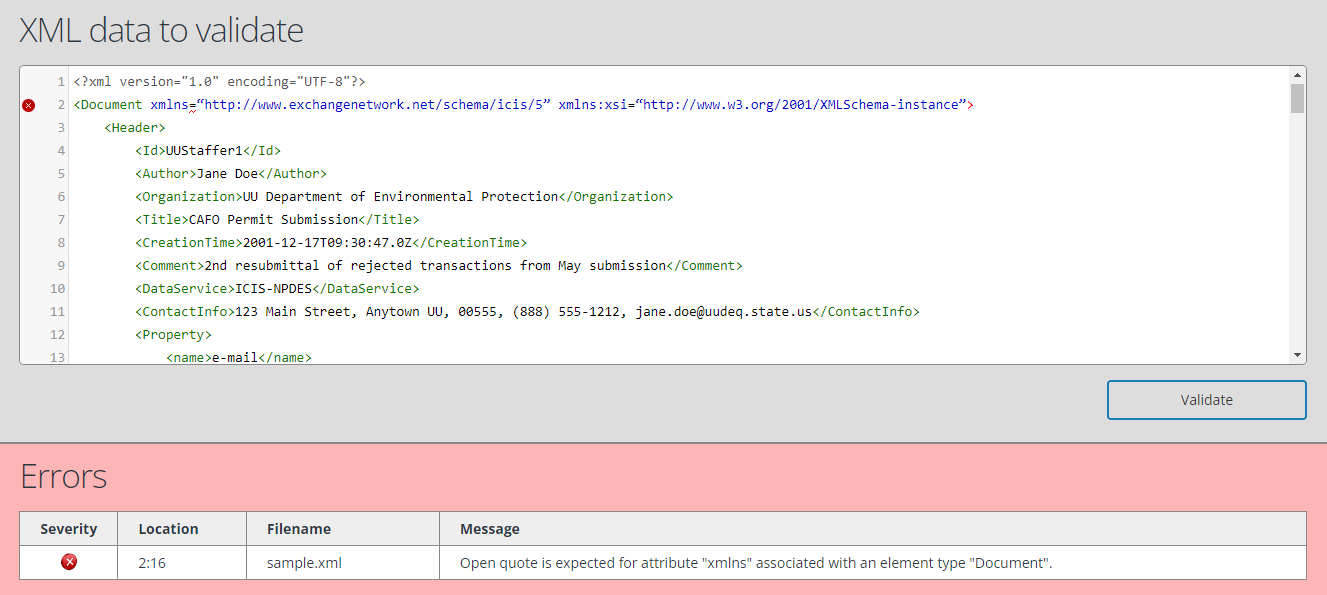 PC-Based softwareYou can also use COTS software that is installed on your computer to validate XML. An example list of this software is provided at: https://www.w3.org/wiki/XML_Schema_software.ESTABLISHING ACCESS TO CDX AND ICIS-NPDESAuthorized states can either electronically send their XML files to ICIS Batch through the CDX Node or the CDX Exchange Network Services Center. Each ICIS-NPDES Batch submitter must have a NAAS ID and an ICIS ID. The Node on the Exchange Network they will be using must also have a NAAS ID that is mapped into the ICIS- NPDES Batch node.5.1	ICIS-NPDES ACCESSContact your ICIS-NPDES Regional Administrator listed on EPA’s website. These contacts can help you secure an ICIS ID.5.2	CDX EN SERVICES CENTER ACCESSStaff must request a new NAAS ID or map an existing NAAS ID into the ICIS-NPDES data flow of the CDX EN Services Center web site by sending a request to the Node Help Desk at nodehelpdesk@epacdx.net.5.3	ESTABLISHING AND CONFIGURING A NODE ON THE EXCHANGE NETWORKIf an authorized state is submitting to ICIS-NPDES Batch for the first time, that Node’s Administrator must contact the CDX Help Desk for assistance with mapping its existing CDX Node ID into the ICIS Batch Node.Figure 5-1 illustrates how a State can set up an existing full node on the Exchange Network to flow data to ICIS-NPDES Batch.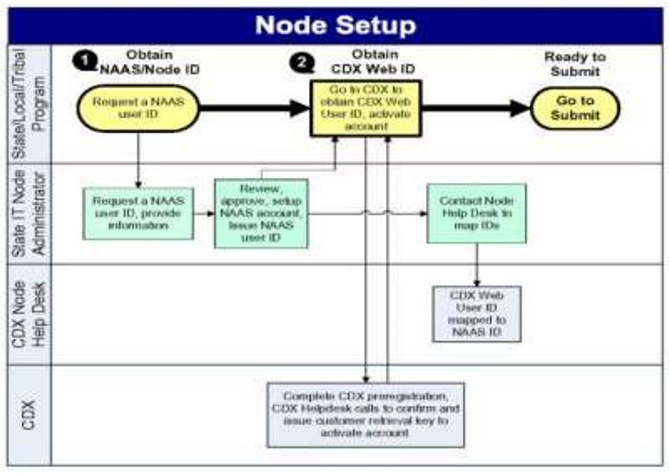 Figure 5-1. Setting up a Full Node on the Exchange Network.All Nodes on the Exchange Network must be configured with a specific data flow name and an endpoint using a URL that matches the version of their node. The most current endpoints can be found at http://www.exchangenetwork.net/epa-node-endpoints/ under the “ICIS-NPDES” heading.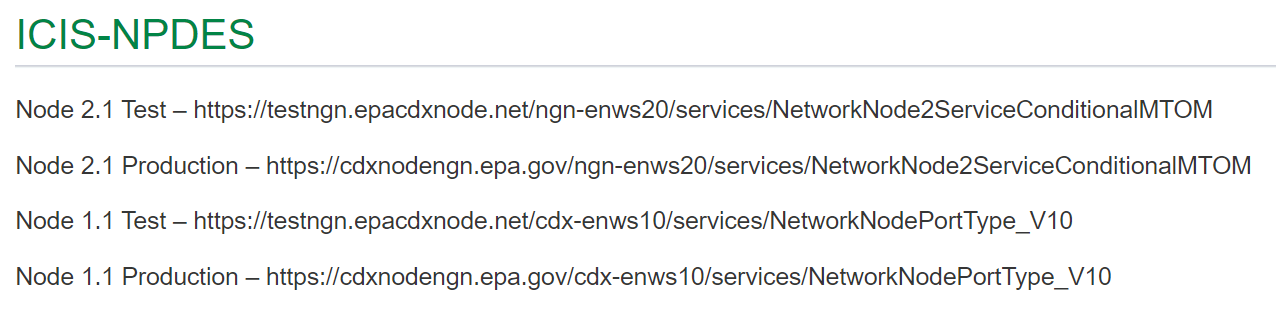 Any State or Tribe that needs help establishing a full node on the Exchange Network and the Data Flow Name for ICIS-NPDES should contact the Node Help Desk for assistance.SUBMITTING FILES TO ICIS-NPDES BATCH6.1	SUBMITTING ICIS-NPDES BATCH FILES MANUALLY THROUGH THE EXCHANGE NETWORK SERVICES CENTERAuthorized states can use the Exchange Network Services Center to manually submit NPDES program data to U.S. EPA. This website requires users to upload a zip file that contains XML Instance Documents (and no other file types). This website sends these zip files to the CDX Node for processing. The CDX Node opens these zip files, performs virus scans on the extracted XML Instance Documents, and verifies that all XML Instance Documents are well-formed (i.e., schema validation). If all of the XML Instance Documents are well-formed then the CDX Nodes sends these documents to ICIS Batch through the ICIS Node. If one or more XML Instance Documents within the same zip file fails the virus scan or schema validation, none of the XML Instance Documents will be sent to ICIS Batch. The CDX Node will provide the first 100 errors documented for each failed XML Instance Document in a downloadable file called “submission-metadata.xml”.The ICIS Batch Node retrieves all incoming XML Instance Documents from the CDX Node as they are submitted. The ICIS Batch logs any errors keeping data from being saved into ICIS-NPDES. Upon completion, ICIS-NPDES stores the results, then generates XML and PDF files summarizing the results of the transaction for the authorized state. The Exchange Network Services Center also allows the user to download these files. To avoid having later edits overwrite earlier edits, or have edits get rejected because their adds were rejected, users should wait until receiving notification from CDX that all outstanding batches have been processed and any rejections should be corrected before submitting the next new batch.The steps for submitting using the Exchange Network Services Center are provided below:Obtain an account for the Exchange Network Service Center (see Section 4.5.1). This is also known as your NAAS account. Please note that you will need to different accounts (each with their own password) for the test and production environments. You can request help with the EN Service Center (including registration) by sending an email to: nodehelpdesk@epacdx.net. Use a web browser to navigate to the Exchange Network Service Center (test or production environments). Enter your NAAS account and CDX password, then click on the “Login” button.Test: https://enservicestest.epacdxnode.netProduction: https://enservices.epa.gov/login.aspxEPA Test Environment: You will use the “ICIS-AIR” (all Caps!) dataflow on the “NGNTest2.0 Node” to send NPDES program data to EPA’s test environment. You will use a web browser and navigate to the URL listed above for Test. Below are steps you need to follow for sending NPDES program data to EPA’s test environment. From the Exchange Network Service Center (test) home page, click on the “Exchange Network Services” tab. Use the default selection “Send information to a system on the Exchange Network” and click on the “Continue” button.Type “ICIS-AIR” in the search and click on the “Search” button. You will see two results. Click on the “Send Info” link (for “NGNTest2.0”).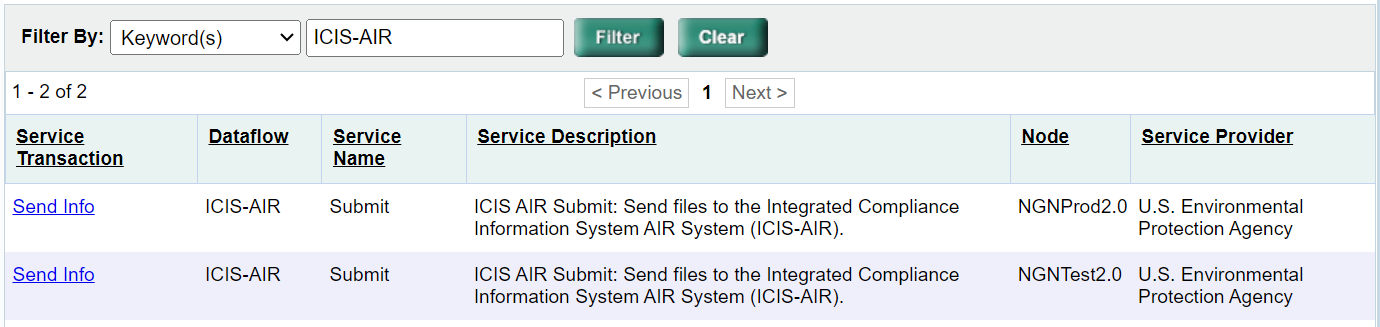 Click on the “Continue” on the next screen.Click on the “Choose File” button to identify the zip file you want to upload and then click on the “Continue” button.You have the option to provide metadata for this zip file. Click on the “Continue” button.You have the option to provide one or more emails that will receive notifications when the file is received and processed. Click on the “Send Data” button.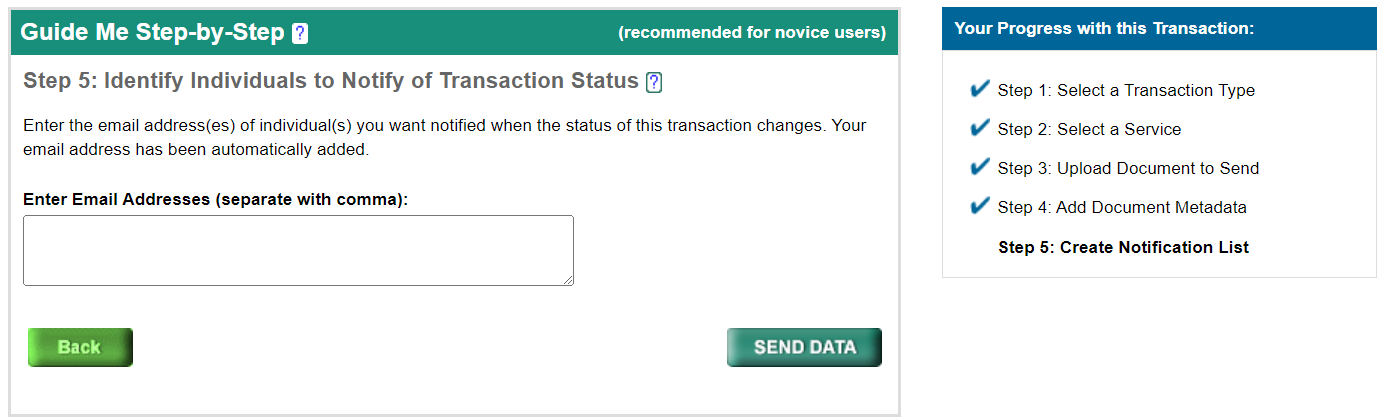 You will receive notice that the file was received. Links are provided to check on the status of your submission.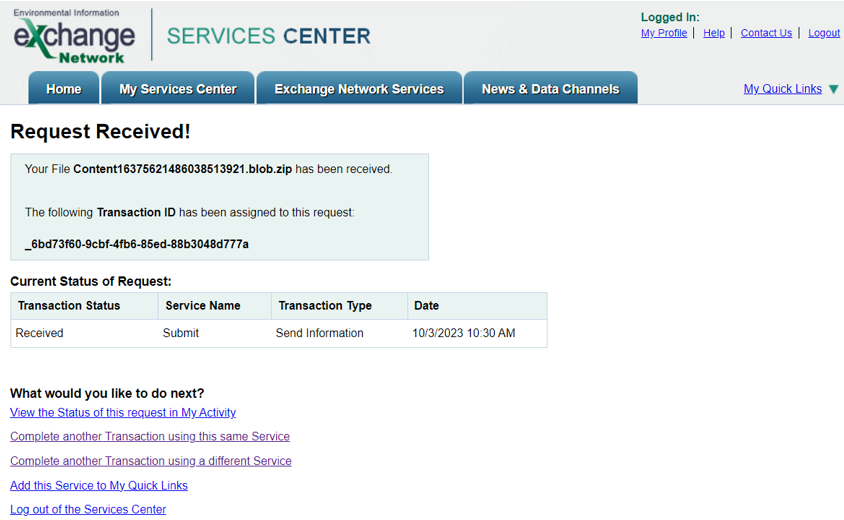 EPA Production Environment: You will use the “ICIS-NPDES” (all Caps!) dataflow on the “NGNProd2.0 Node” to send NPDES program data to EPA’s production environment. You will use a web browser and navigate to the URL listed above for Production. Below are steps you need to follow for sending NPDES program data to EPA’s production environment. From the Exchange Network Service Center (production) home page, click on the “Exchange Network Services” tab. Use the default selection “Send information to a system on the Exchange Network” and click on the “Continue” button.Type “ICIS-NPDES” in the search and click on the “Search” button. You will see two results. Click on the “Send Info” link (for “NGNProd2.0”).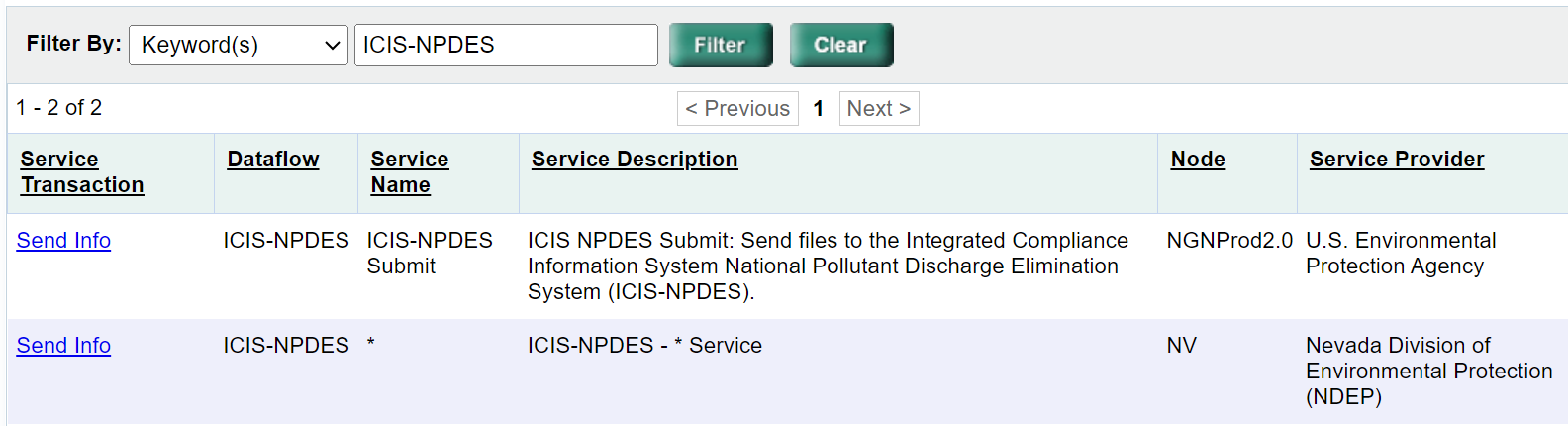 Click on the “Continue” on the next screen.Click on the “Choose File” button to identify the zip file you want to upload and then click on the “Continue” button.You have the option to provide metadata for this zip file. Click on the “Continue” button.You have the option to provide one or more emails that will receive notifications when the file is received and processed. Click on the “Send Data” button.You will receive notice that the file was received. Links are provided to check on the status of your submission. For example, the screenshot below shows the details of a zip file that contained one or more well-formed XML Instance Documents.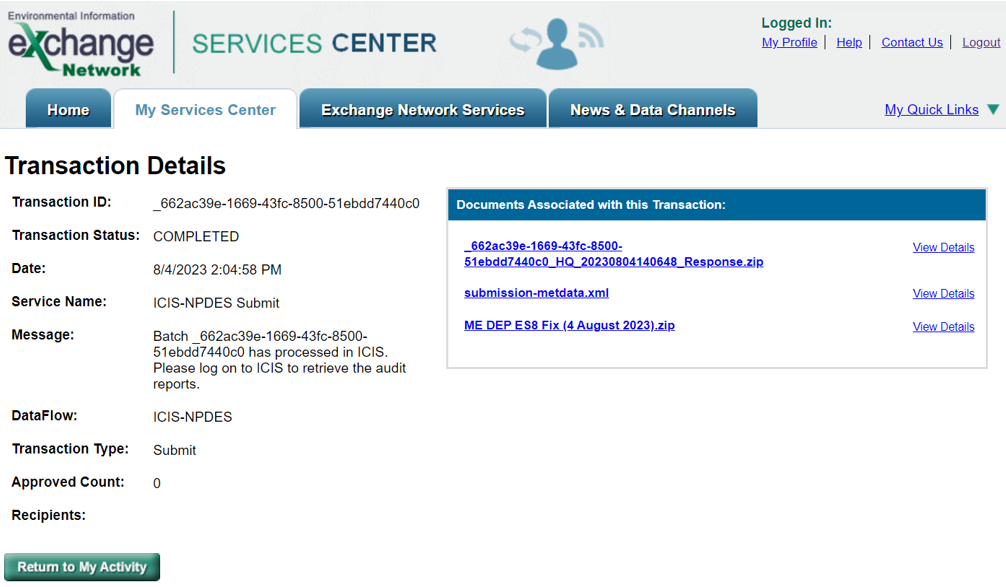 Below are descriptions and recommended guidance related to the “Status” for your transaction.Below is a screenshot showing the transaction status on the “My EPA Activity” view.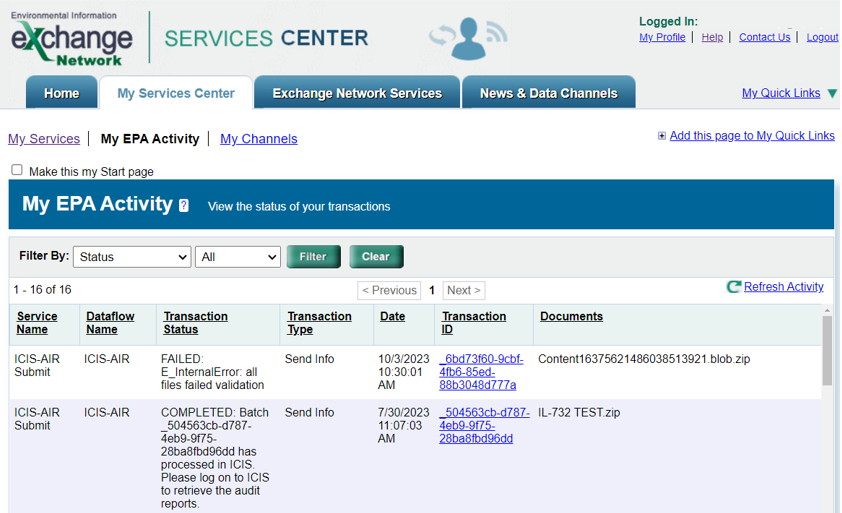 If the status of your transaction is “Completed”, click on the Transaction ID in the “My EPA Activity” view to download the zip file containing the results. This zip file contains four files.Three XML files: Accepted Response, Rejected Response, and Summary ResponseOne PDF file: This PDF file lists the payloads that were accepted, rejected, and a summary of these transactions.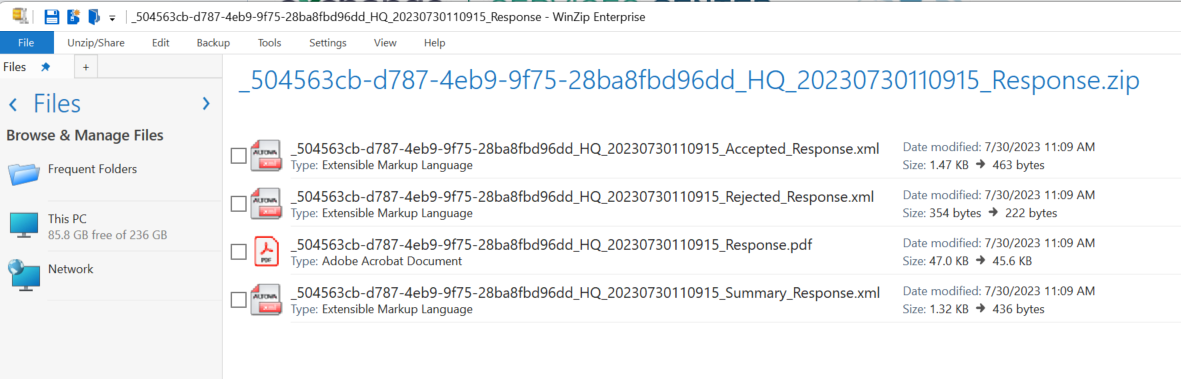 If the status of your transaction is “Failed”, click on the “submission- metadata.xml” file to view up to 100 errors identified by the CDX Node:If the <result> tag has a message that starts with “Congratulations …” the file passed schema validation but could not be sent to ICIS for an unknown reason. Contact the CDX Help Desk for help.If the <result> tag message is similar to one or more of the schema validation errors listed in the ICIS-NPDES EDT Technical Specifications, find and fix the error(s) in your XML Instance Document(s) and resubmit the zip file. Contact ICIS User Support if you need help understanding how to resolve these validation errors.If the <result> tag has a message that is similar to one or more of the SOAP validation errors listed in Section 9.4 an error other than schema validation occurred. Contact ICIS User Support for help.To exit the CDX EN Services Center Web Form, click on the Logout hyperlink on the upper right corner of the screen.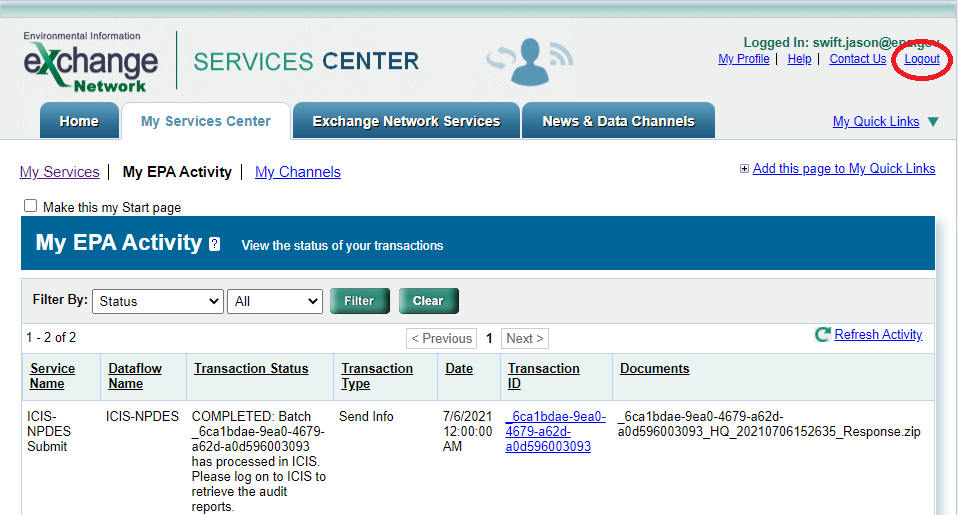 6.2	SUBMITTING ICIS-NPDES BATCH FILES ELECTRONICALLY THROUGH A NODE ON THE EXCHANGE NETWORKFigure 6-1 illustrates the typical scenario for a state, tribe or EPA region submitting files to ICIS- NPDES Batch through their full node.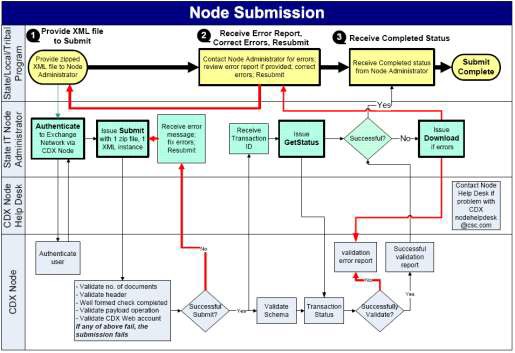 Figure 6-1. The Standard Flow of Data through CDX Using a Full Node.CDX will immediately reject a submission file infected with virus, in an incorrect format or unzipped and return a SOAP error message to the submitting node. CDX will validate accepted file uploads against the ICIS Data Submission schema before forwarding them to ICIS Batch. If schema validation errors are found in one or more of the XML Instance Documents within the same zipped file, all the XML Instance Documents for that zipped file will be rejected, and CDX will set the status of the submission to “Failed” and then report up to 100 schema validation errors for each XML Instance Document that failed in a SOAP message back to the submitting node.If no schema validation errors are found, CDX forwards the submission file to ICIS Batch. ICIS Batch will extract data from the file and process it, then return a status of “Completed” to CDX when finished and return either a PDF file or a zipped file of results to CDX.The submitting node will query CDX for the status of a submission until CDX returns a status of “Completed” or “Failed”. If the status is “Failed”, the submitting node downloads a file called “submission-metadata.xml” from CDX to view the errors. If the status is “Completed” the submitting node either downloads a file called downloads a file containing errors called “<cdxtransactionID>_Response.zip” or a file reporting on the results called <cdxtransactionID>_Response.pdf (where <cdxtransactionID> is the same string as the External Transaction ID assigned to the submission by CDX). Hybrid submitters can view their errors by logging into the ICIS-NPDES system and generating Batch Audit Reports.Security tokens issued by CDX during authentication are in effect for only 20 minutes. Submitters must re-authenticate each time they request a response or download files from CDX if more than 20 minutes have lapsed between CDX interactions.6.2.1 Installing or Upgrading a NodeStates can choose to independently develop a new Node from scratch, upgrade an existing Node, or implement a Node solution developed by one of several vendors. Any of these options is perfectly acceptable and it is up to each individual state to decide which path best fits their organization's needs. A Node is software that securely initiates and responds to requests for information. The following Node products are available.A pre-developed solution will allow states to take advantage of others' development work and lessons learned, so they are often more cost-effective than independently building a Node from scratch. However, states should also be aware that even these solutions typically require some customization to work within an individual organization's technology environment and infrastructure. Funding to support this work has been made available through the U.S. EPA's Exchange Network Grant Program.The following products are available for download or purchase. The accuracy of the information provided by these vendors and these links do not constitute an endorsement of the vendors or their products. Please contact the individual product owners for details. See: https://exchangenetwork.net/exchange-network-products/.OpenNode2 – Owned and maintained by ECOS. Built as a collaboration between State Partners and Windsor Solutions, Inc. Both .NET and Java versions are available. Supports Node 1.1 and Node 2.1 specifications.EN-Node – Owned and maintained by ECOS. Built as a collaboration between State Partners and enfoTech & Consulting, Inc. Both .NET and Java versions are available. Supports Node 1.1 and Node 2.1 specifications.CGI Node 2.0 – Owned and maintained by CGI. Open source solution supporting Node 1.1 and Node 2.1 specifications.Next Generation Node (NGN) – A collaboration between EPA and Computer Sciences Corporation. Open source solution supporting Node 1.1 and Node 2.1 specifications. Contact nodehelpdesk@epacdx.net.States using one of the Node products above should refer to that product’s documentation for instructions on how to configure the authentication, submission, status and download features. 6.3	E-MAIL SUBMISSION NOTIFICATIONSSubmitters can receive e-mail notifications of submission status by inserting a “name/value” pair into the property tag within the header of their XML submission file containing their e-mail address. Figure 6-2 provides examples of e-mail name/value pairs for one or more multiple e-mail addresses.Figure 6-2. Examples of Single and Multiple e-Mail Name/Value PairsFigures 6-3 through 6-4 are CDX email examples acknowledging receipt and processing of a submission.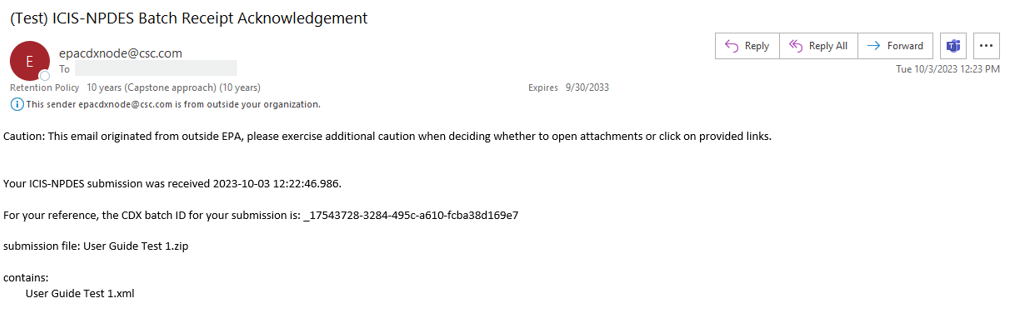 Figure 6-3. Example of Submission Receipt Notification e-mail from CDX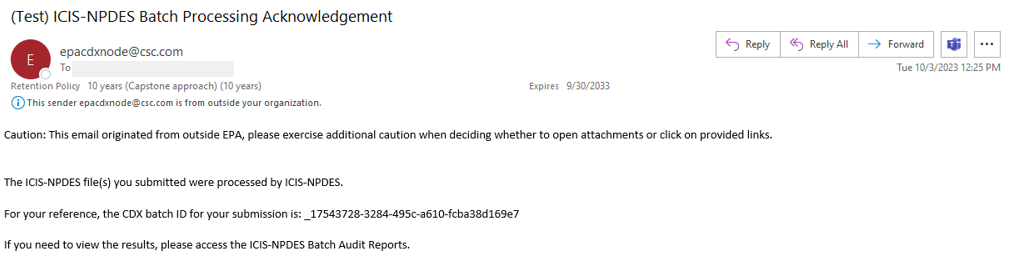 Figure 6-4. Example of ICIS-NPDES Batch Processing Completion Notification e-mail from CDXVIEWING ICIS-NPDES BATCH SUBMISSION RESULTSWhen the CDX Node is unable to forward a submission file to ICIS Batch because of errors, it sets the status of the submission to “Failed” and stores the errors in a file called “submission- metadata.xml”. Otherwise, the status is set to “Pending” and the submission file is sent to ICIS Batch. The submitter must wait until ICIS Batch completes processing the submission file, notifies CDX to set the status to “Completed”, then sends the results to CDX. The “My EPA Activity” view shows the status of each transaction submitted through the Exchange Network Service Center. You can click in the “Transaction Type” to get additional details. 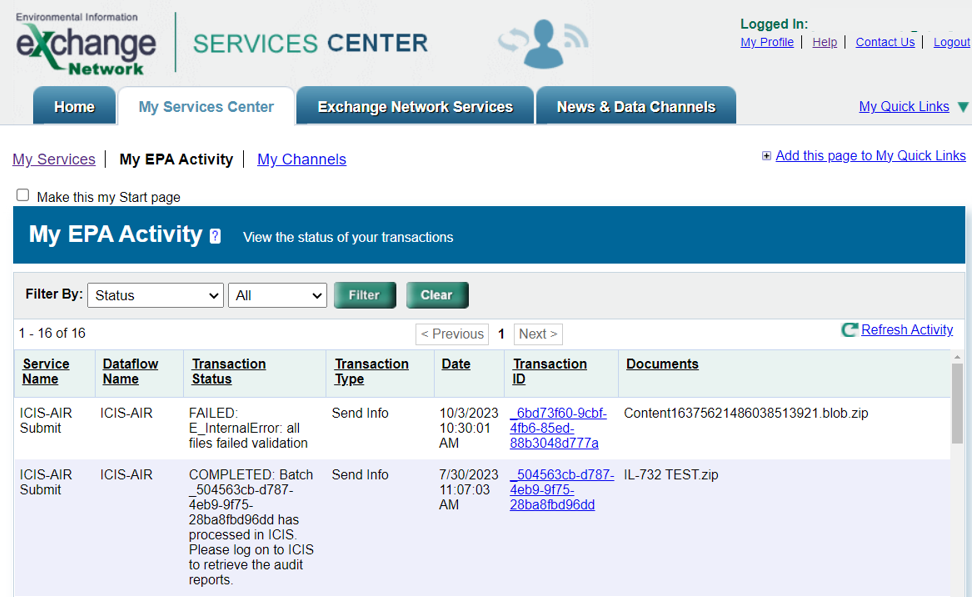 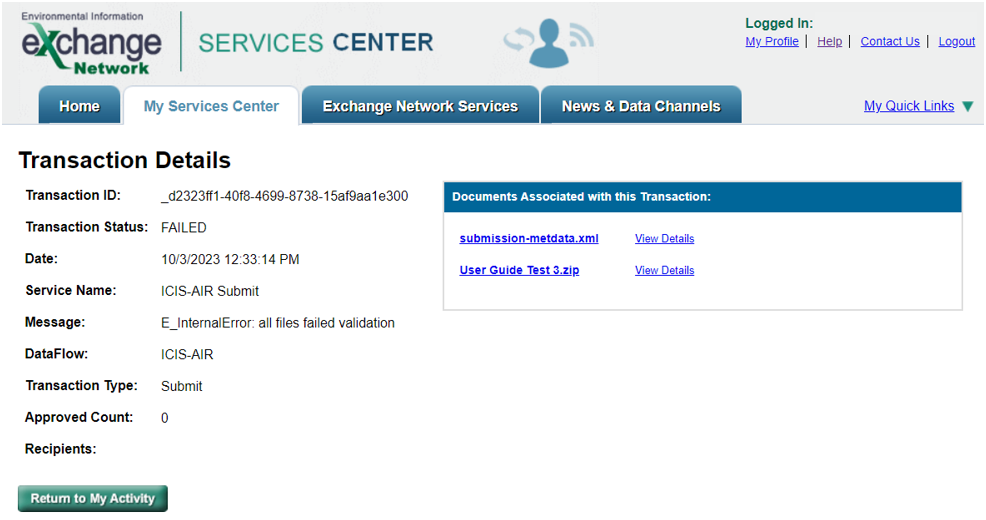 For Full Batch states, the results are XML and PDF files containing lists of accepted transactions, rejected transactions and a transaction summary.7.1	ICIS-NPDES BATCH AUDIT REPORTSThe Batch reports in ICIS-NPDES provide information on what happened to transactions during the parsing and storing of each submittal file. ICIS Data Submission users can review the following three reports to get more information on each transaction:Rejected Transactions Report – list of key fields with messages or errors ICIS Batch encountered while processing transactionsAccepted Transactions Report – list of key fields of transactions ICIS Batch was able to process successfullyBatch Transactions Summary Report – counts of transactions accepted or rejected by transaction typeICIS-NDPES user can view these reports by following these steps.Log into ICIS (test or production) and click on “Reports” in the top navigation bar. 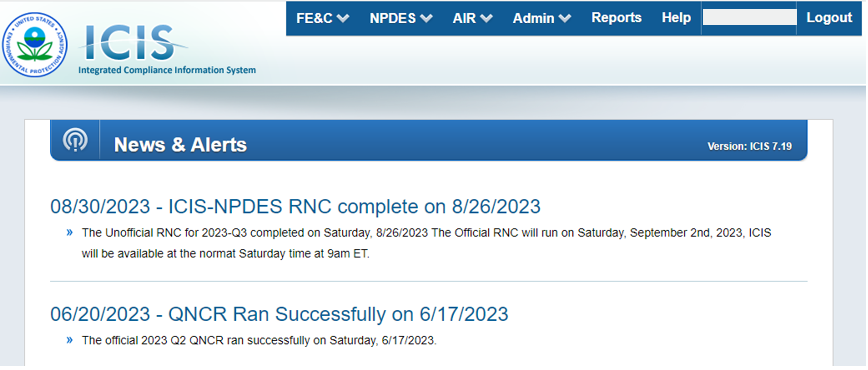 Click on the “Folders” icon. 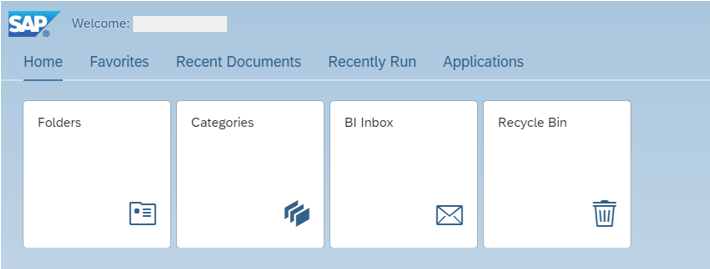 Navigate to the “Batch Audit Report” by clicking on the “Public Folders” link and “Batch Reports” in the left hand navigation bar. Click on the “Batch Audit Report” link.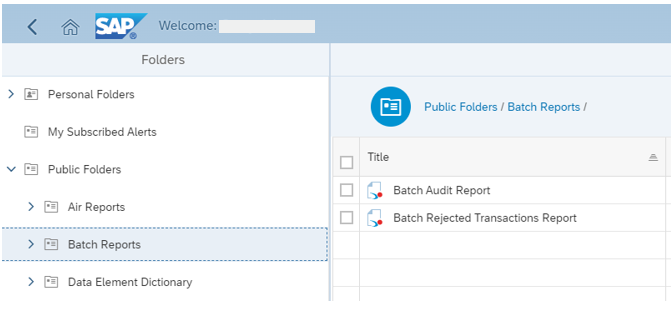 Enter transaction data in the prompt. You will need to enter the Transaction ID in the Batch ID field as shown below. Click on the “Run” button when you have entered all the required fields.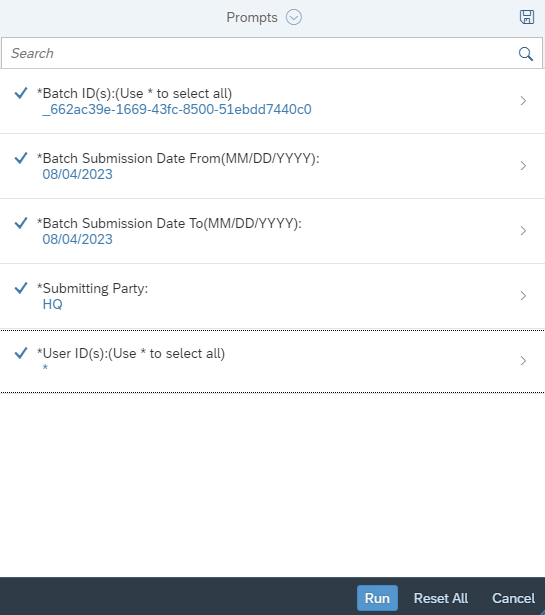 These prompts are listed in Table 7-1 below with the values and rules associated with them.Table 7-1. Batch Audit Report Selection Criteria Prompts7.1.1 Rejected Transactions ReportThe Rejected Transactions report can be viewed in the Batch Audit Report by clicking on the “Reject Transactions” tab. It displays detailed information about the batch transactions that were rejected. For each rejected transaction, key data are provided to identify the specific record that has an error, and a detailed error message provides information to help the submitter correct the errors.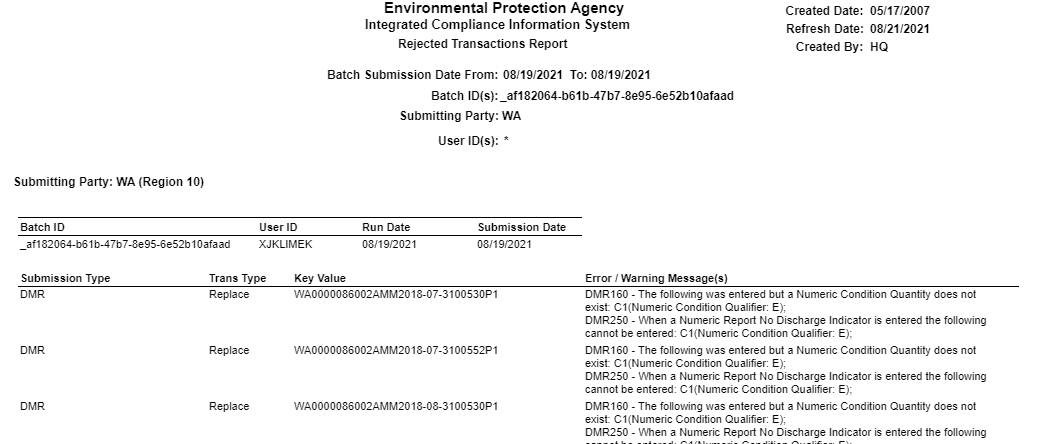 7.1.2 Accepted Transactions ReportThe Accepted Transactions report can be viewed in the Batch Audit Report by clicking on the “Accepted Transactions” tab. It displays summary information about the batch transactions that were accepted. For each accepted transaction, key data are provided to identify the specific record that was accepted.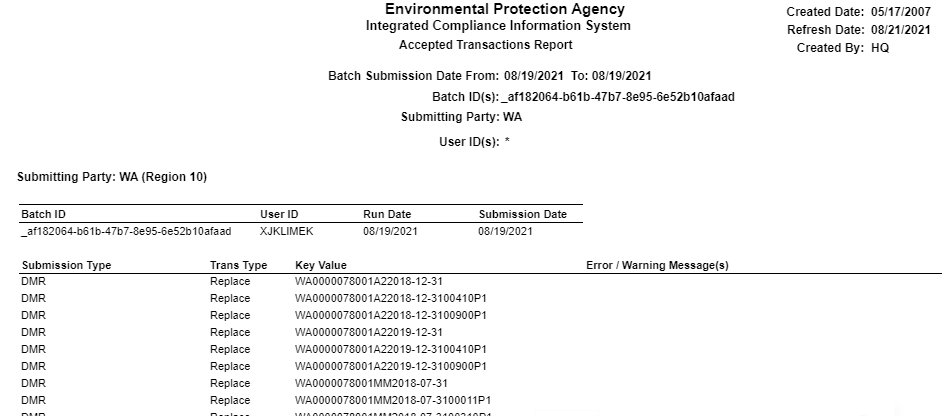 7.1.3 Batch Transactions Summary ReportThe Batch Transactions Summary report can be viewed by clicking on the “Summary by Batch” tab.. It displays summary information about the numbers of accepted and rejected batch transactions presented in a table. The report contains a summary table for each batch as well as a summary table for all batches in the report.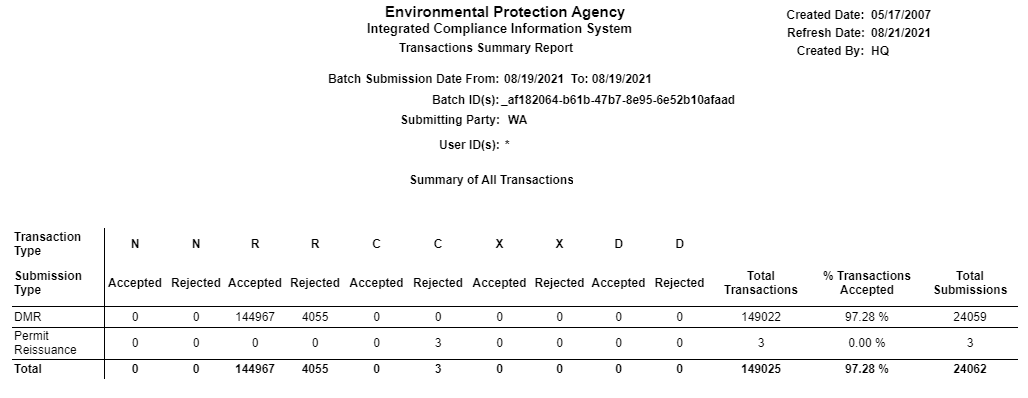 7.2	ICIS-NPDES EDT STATUS HISTORYYou can also see the summary of steps take to process the ICIS Data Submission transaction by following these steps.Log into ICIS (test or production) and click on “Admin” in the top navigation bar. Click on “Search EDT Status History” link in the dropdown menu.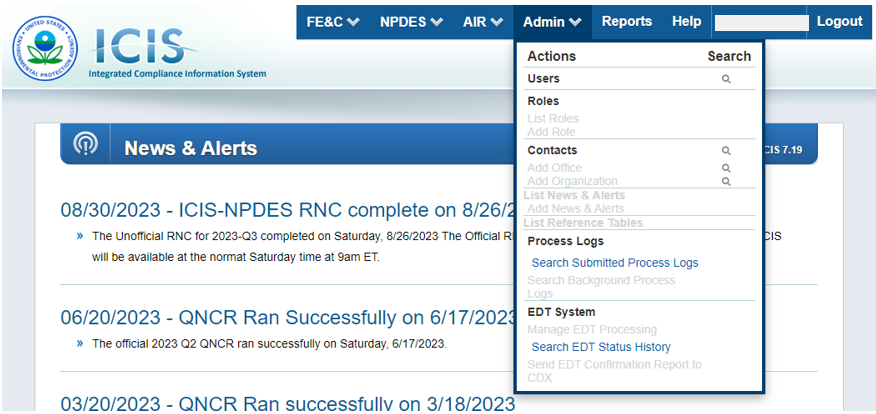 Enter the relevant search criteria of interest to you and then click on the “Search” button. For example, you can enter a Transaction ID as shown below.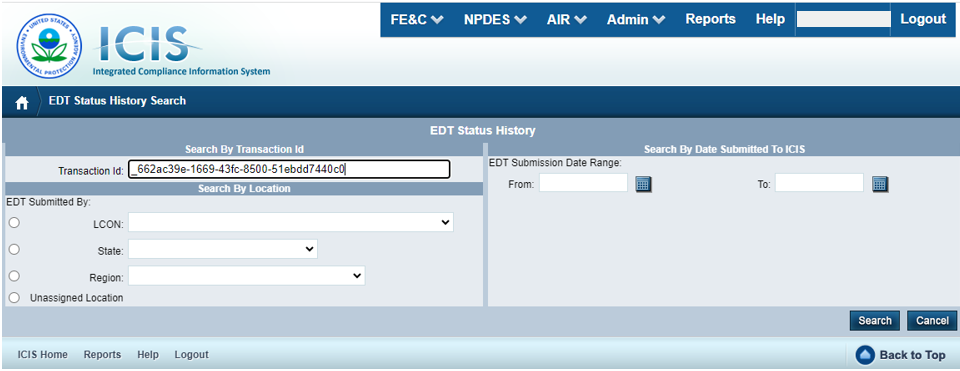 Select the transaction of interest to you.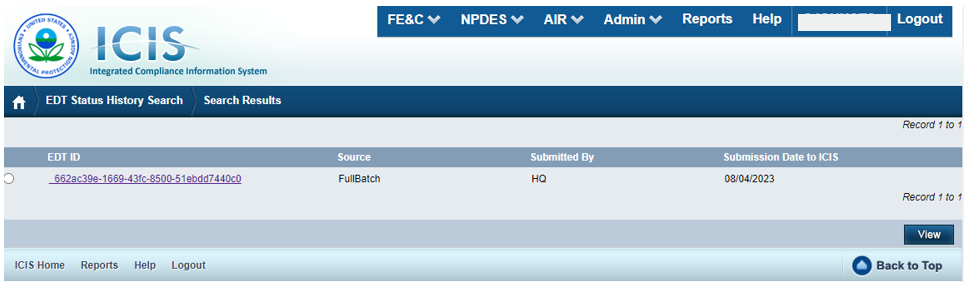 You can now see the processing steps and the related timestamp.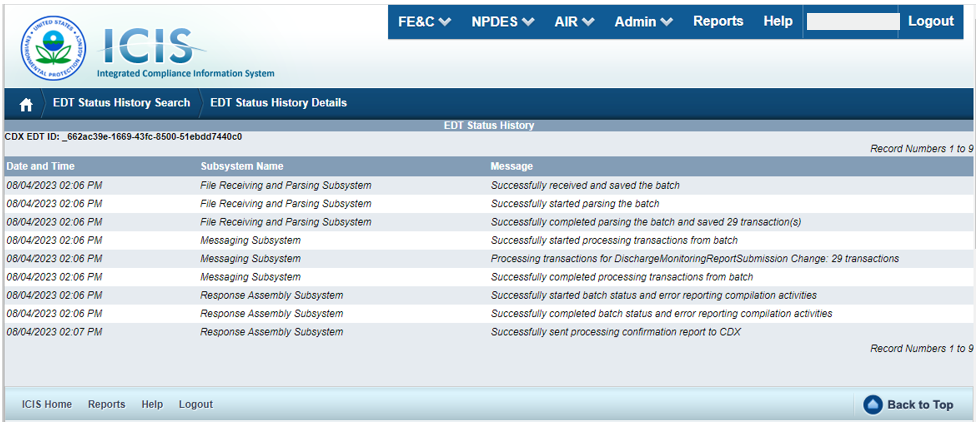 7.3	ICIS-NPDES FULL BATCH RESULTSIt is important to provide a “FullBatch” Property parent tag at the end of the header block of the XML Instance Document as shown below.<Header>					.					.					.<Property><name>Source</name><value>FullBatch</value></Property></Header>ICIS will return the results of the batch transaction processing to CDX in both PDF and XML formats for an authorized state to download when this Property tag is present.One PDF file of a combined Batch Audit Report will be generated with tabs for the Accepted, Rejected, and Summary Transaction reports. If an error occurred while attempting to process an XML Instance Document, such as an invalid ICIS ID, one PDF will be generated with a message describing the error.Table 7-2 provides the Full Batch Response files generated by ICIS and the names to use when retrieving the files from CDX. Note that in this table, TransactionID is the CDX transaction ID for the submission, SubmittingParty is the ICIS ID in the header of the submission file and Timestamp is the date and time the submission was processed by ICIS.Table 7-2. List of Files Generated by ICIS-NPDES for Full Batch StatesThe following sub-sections describe the File Error XML results, Accepted Transactions XML results, the Rejected Transactions XML results, and the Batch Transactions Summary XML results that are returned when a Full Batch submission is processed by ICIS.7.2.1 File Error Results XMLAny errors that ICIS Batch encounters while attempting to process an XML Instance Document will be displayed on the File Error Results XML Report. Errors of this nature typically occur when the <Id> contains an invalid ICIS ID and result in no records being processed for that file. Note that tags in bold are mandatory, tags in green may be repeated and tags in blue are mandatory only if their parent tag is present. Figure 7-2 shows an example of a File Error Results XML.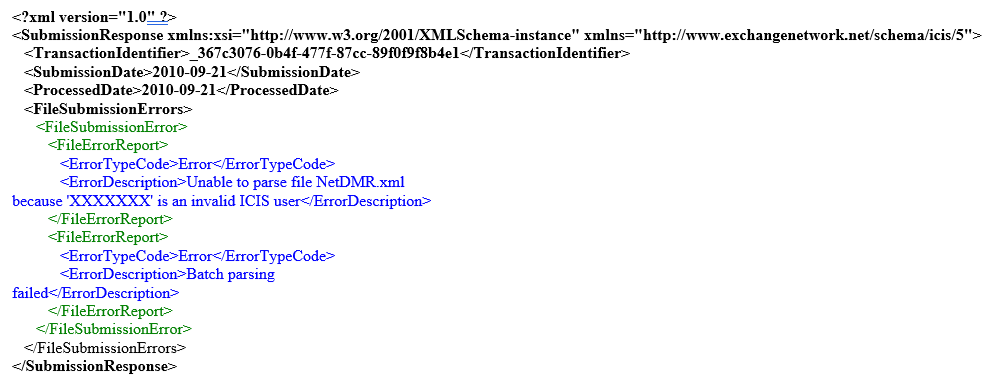 Figure 7-2 – File Error Results XML With Two Transactions7.2.2 Accepted Transaction Results XMLThe Accepted Transaction Results XML provides the transaction type and key data fields for each record that was processed by ICIS-NPDES batch. Any warning messages ICIS-NPDES recorded while processing a record will be displayed on the Accepted Transaction Results XML Report.The report is sorted in ascending order by the following groups: User ID, Submission Type, and then Key Values. Figure 7-3 shows an example of an Accepted Transaction Results XML where two records where successfully processed by ICIS. Note that tags in bold are mandatory, tags in green may be repeated and tags in blue are mandatory only if their parent tag is present.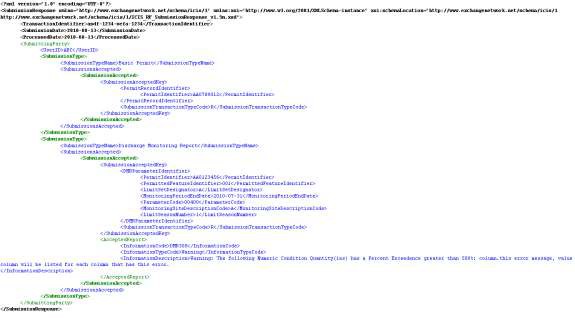 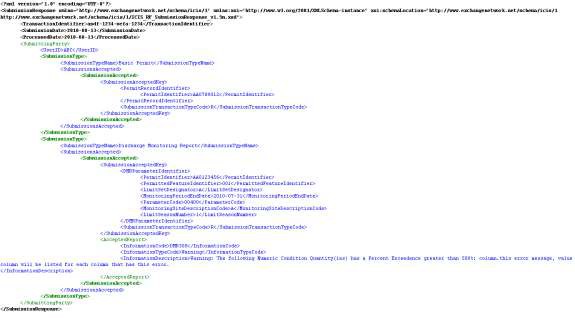 Figure 7-3 - Accepted Transaction Results XML With Two TransactionsIf no transactions were accepted, the Accepted Transaction Results XML returned by ICIS will only contain the SubmissionResponse, TransactionIdentifier, SubmissionDate and ProcessedDate tags as shown in Figure 7-4.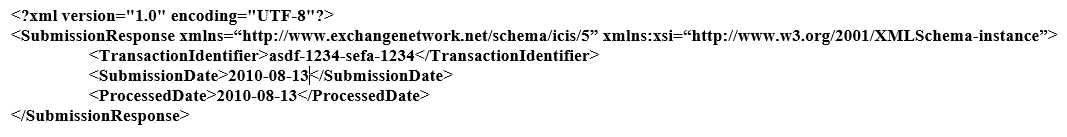 Figure 7-4 - Accepted Transaction Results XML When All Transactions Are RejectedTable 7-3 lists the tags that are included in the Accepted Transaction Results XML and provides examples of data that may be included in the tag. The XML Tag Name column lists the tag and parent tag for each group of data sent to the user. Parent tags are listed in bold. The Characteristics column lists the type of data element and size or allowable contents. The Example Value column lists a sample value for the data tag in the Accepted Transaction Results XML.The first group of tags in the table contains global tags that are included in all Accepted Transaction Results XML. The next group of tags is User ID which is used to group all transactions submitted by the same User ID. Following the User ID is Submission Type which is used to group all transactions for the same Submission Type. All subsequent groups listed in the table are the tags that may be received if a particular transaction is accepted for the batch XML submission.Table 7-3 - XML Tags Contained in the Accepted Transaction Results XML7.2.3 Rejected Transaction Results XMLThe Rejected Transaction Results XML provides the transaction type and key data fields for each record that was processed by ICIS Batch. All error messages ICIS Batch recorded while processing a record will be displayed on the Rejected Transaction Results XML Report. The report is sorted in ascending order by the following groups: User ID, Submission Type, and thenKey Values. Figure 7-5 shows an example of a Rejected Transaction Results XML with two transactions having errors. Note that tags in bold are mandatory, tags in green may be repeated and tags in blue are mandatory only if their parent tag is present.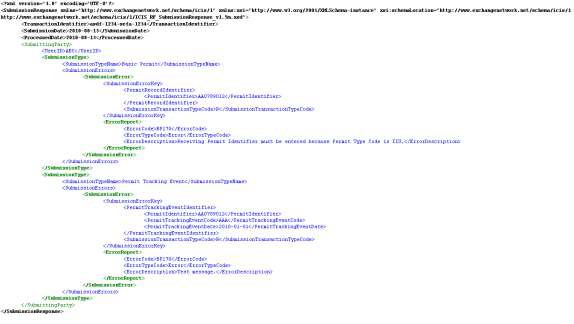 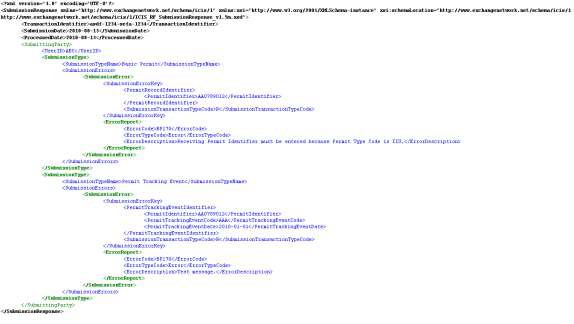 Figure 7-5 - Rejected Transaction Results XML with Two TransactionsIf no transactions were rejected, the Rejected Transaction Results XML returned by ICIS will only contain the SubmissionResponse, TransactionIdentifier, SubmissionDate and ProcessedDate tags as shown in Figure 7-6.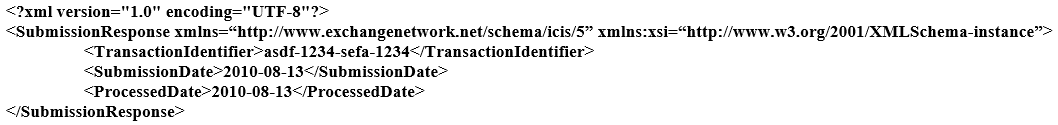 Figure 7-6 - Rejected Transaction Results XML When All Transactions Are AcceptedTable 7-4 lists the tags that are included in the Rejected Transaction Results XML and provides examples of data that may be included in the tag. The XML Tag Name column lists the tag and parent tag for each group of data sent to the user. Parent tags are listed in bold. The Characteristics column lists the type of data element and size or allowable contents. The Example Value column lists a sample value for the data tag in the Rejected Transaction Results XML.The first group of tags in the table contains global tags that are included in all Rejected Transaction Results XML. The next group of tags is User ID which is used to group all transactions submitted by the same User ID. Following User ID is Submission Type which is used to group all transactions for the same Submission Type. All subsequent groups listed in the table are the tags that are displayed when a particular transaction was rejected for the batch XML submission.Table 7-4 - XML Tags Contained in the Rejected Transaction Results XML7.2.4 Transaction Summary Results XMLThe Transaction Summary Results XML provides information about all transactions that were submitted in the batch. The report is sorted in the following order: User ID and then Submission Type. The Transaction Summary Report provides the total number of transactions accepted, total number of transactions rejected, and the percentage of transactions accepted at the submission level. At the batch level, the Transaction Summary Report provides the total number of submissions and the total percentage of transactions accepted for the entire batch. Figure 7-7 shows an example of a Transaction Summary Results XML. Note that tags in bold are mandatory, tags in green may be repeated and tags in blue are mandatory only if their parent tag is present.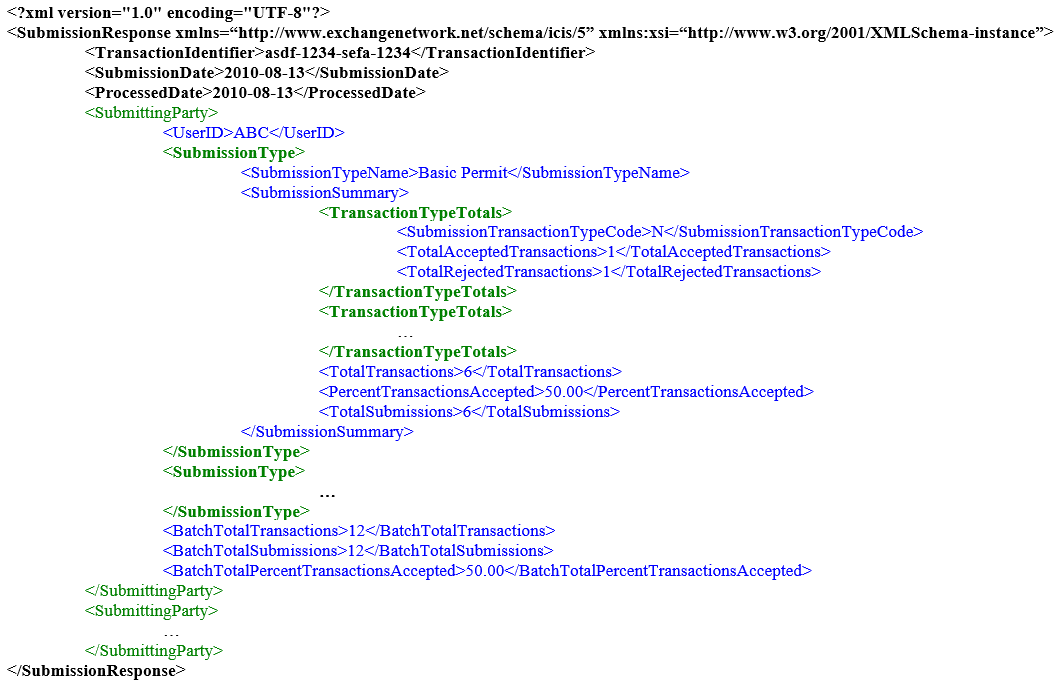 Figure 7-7 - Transaction Summary Results XMLBecause CDX’s schema validation step will reject an XML submission file that does not contain transactions, ICIS should always generate the Transaction Summary Results XML with all of the tags shown in the example above.Table 7-5 lists the tags that are included in the Transaction Summary Results XML and provides examples of data that may be included in the tag. The XML Tag Name column lists the tag and parent tag for each group of data sent to the user. Parent tags are listed in bold. The Characteristics column lists the type of data element and size or allowable contents. The Example Value column lists a sample value for the data tag in the Rejected Transaction Results XML.The first group of tags in the table contains global tags that are included in all Transaction Summary XML Response files. The next set of tags groups all submissions made by the same User ID. Following User ID is Submission Type which is used to group all transactions for the same Submission Type. All subsequent groups listed in the table are the tags that are returned for Accepted or Rejected transactions for the batch XML submission. Note that the Transaction Summary Report in the PDF file returned by ICIS-NPDES shows the batch total transactions for one submission, while the XML Transaction Summary Report provides the batch total transactions for one submitting party at a time.Table 7-5 - XML Tags Contained in the Transaction Summary Results XMLDATA MAPPING AND RULES [DEPRECATED][Note: This section is deprecated as the ICIS NPDES EDT Technical Specifications are the authoritative sources of data mapping from the ICIS Data Submission service to ICIS-NPDES and other related systems.]This section explains special rules ICIS-NPDES Batch will follow when processing data. Each table provides all of the tags possible within an XML file, the name of the ICIS code table, and explanations of how ICIS will handle the data when extracting and processing it. XML tag name definitions, characteristics and mandatory designations in the mapping tables can be found in the ICIS-NPDES XML Data Exchange Template.8.1	BASIC PERMIT AND GENERAL PERMIT COVERED FACILITY MAPPING AND RULES8.1.1 Basic Permit and General Permit Covered Facility Mapping8.1.2 Rules for Parsing State Submitted Basic Permit and General Permit Covered Facility XML FilesA summary of rules for processing permit and general permit covered facility data is provided in this section. Detailed explanations of these rules with examples can be found in the ICIS Basic Permit and General Permit Covered Facility Technical Specification document.OVERALLICIS reference tables have codes that are either Active or Inactive. Inactive codes were migrated from legacy data but the code is not being used anymore and cannot be selected when adding a new code or changing an existing code in ICIS. Active codes were both migrated from legacy data and newly created codes for ICIS and can be selected when adding a new code or changing an existing code in ICIS.Mass Deletes are applied first, Deletes are applied second, New transactions are applied third, Changes are applied fourth, and Replaces are applied last.If more than one Compliance Tracking Status is submitted, their timeframes must not overlap.Refer to the ICIS-NPDES Example XML Instance Document for specific instructions on generating XML files, the ICIS- NPDES XML Data Exchange Template for formatting and characteristic details on the XML tags, and Chapter 9 of this document for batch error messages.NEWA new permit record will be added along with any child other permit, associated permit, SIC, NAICS, RNC status, permit contact, permit address, facility, facility classification, policy, originating program, facility contact, and facility address records.New permits must have at least one permittee address.For new Industrial User permits, the Permit ID of a Receiving POTW that exists in ICIS must be submitted as an Associated Permit, and the Receiving POTW must have a Pretreatment Component.When a permit with a Pretreatment Component has the Pretreatment Program Required Indicator contain “Y”, any Associated NPDES Permits with the Association Reason equal to ‘Associated Pretreatment Program’ must have a Pretreatment Program Indicator contain “C”.Either the permit’s issuance, effective and expiration dates must all be present, or all be missing.A permit’s effective date must be on or after the issuance date, and its expiration date must be on or up to 5 years after the effective date.If the permit’s effective date is blank or after the date of the submission, and/or the PermitStatusCode contains “NON”, the Compliance Tracking tags cannot be present.If an asterisk is used in a tag to blank out a non-mandatory field in ICIS it will be ignored.If a latitude is provided, the longitude must be provided.If a longitude is provided, the latitude must be provided.CHANGEA Change transaction must have all mandatory tags and at least one optional tag.Only the tags that are present in a permit’s Change transaction will be saved to their corresponding fields in ICIS. All other fields in ICIS will remain unchanged.One asterisk must be used in a tag to blank out a non-mandatory field in ICIS.Permit effective and expiration dates cannot be changed in ICIS.If the permit’s effective date is blank or after the date of the submission, the PermitStatusCode tag contains “NON”, the permit’s status in ICIS is Not Needed or the permit has been terminated, the Compliance Tracking tags cannot be present.Compliance Tracking start date must be on or after the permit’s effective date but before the date of the submission.If a latitude is provided the longitude must either be provided or already exist in the ICIS record.If a longitude is provided the latitude must either be provided or already exist in the ICIS record.Multi-value tags must have all possible values submitted for them (e.g., all Permit contacts) instead of the one that changed in order to avoid removing values unnecessarily (refer to Section 3.5.4.1 for details on multi-value tags).REPLACEAny replace transaction for a permit that does not already exist in ICIS will be treated as a New transaction using the data provided in the tags of the replace transaction (see rules for New above).Any replace transaction for a permit that already exists in ICIS will have only the tags that are present saved to their corresponding fields in ICIS. All of the other fields in ICIS will be blanked out (see rules for Changes above).If an asterisk is used in a tag to blank out a non-mandatory field in ICIS it will be ignored.DELETESIf a Delete transaction for a permit has any extra data tags along with the PermitIdentifier, those extra tags will be ignored.A Delete transaction will remove an Individual Permit or GPCF as well as its linked Facility Interest and any child permit records and links (i.e., Permitted Features, Limit Sets, Limits, Effluent Trade Partners, blank DMR forms, Narrative Conditions, Permit Schedules, Permit Tracking Events, Linked Non-Government Contacts and Addresses, and Links to Government Contacts) from ICIS.8.2	MASTER GENERAL PERMIT MAPPING AND RULES8.2.1 Master General Permit Mapping8.2.2 Rules for Parsing State Submitted Master General Permit XML FilesA summary of rules for processing master general permit data is provided in this section. Detailed explanations of these rules with examples can be found in the ICIS Batch Master General Permit Technical Specification document.OVERALLICIS reference tables have codes that are either Active or Inactive. Inactive codes were migrated from legacy data but the code is not being used anymore and cannot be selected when adding a new code or changing an existing code in ICIS. Active codes were both migrated from legacy data and newly created codes for ICIS and can be selected when adding a new code or changing an existing code in ICIS.Mass Deletes are applied first, Deletes are applied second, New transactions are applied third, Changes are applied fourth, and Replaces are applied last.Refer to the ICIS-NPDES Example XML Instance Document for specific instructions on generating XML files, the ICIS- NPDES XML Data Exchange Template for formatting and characteristic details on the XML tags, and Chapter 9 of this document for batch error messages.NEWA new permit record will be added along with any child other permit, associated permit, SIC, NAICS and permit component records.Either the permit’s issuance, effective and expiration dates must all be present or all be missing.A permit’s effective date must be on or after the issuance date, and its expiration date must be on or up to 5 years after the effective date.If an asterisk is used in a tag to blank out a non-mandatory field in ICIS it will be ignored.CHANGEA Change transaction must have all mandatory tags and at least one optional tag.Only the tags that are present in a permit’s Change transaction will be saved to their corresponding fields in ICIS. All other fields in ICIS will remain unchanged.One asterisk must be used in a tag to blank out a non-mandatory field in ICIS.Permit issued, effective and expiration dates cannot be changed in ICIS.Multi-value tags must have all possible values submitted for them (e.g., all Permit contacts) instead of the one that changed in order to avoid removing values unnecessarily (refer to Section 3.5.4.1 for details on multi-value tags).REPLACEAny replace transaction for a permit that does not already exist in ICIS will be treated as a New transaction using the data provided in the tags of the replace transaction (see rules for New above).Any replace transaction for a permit that already exists in ICIS will have only the tags that are present saved to their corresponding fields in ICIS. All of the other fields in ICIS will be blanked out (see rules for Changes above).If an asterisk is used in a tag to blank out a non-mandatory field in ICIS it will be ignored.DELETESIf a Delete transaction for a Master General Permit has any extra data tags along with the PermitIdentifier, those extra tags will be ignored.A Delete transaction will remove a Master General Permit as well as any child Permit records and links (i.e., Permitted Features, Limit Sets, Limits, Narrative Conditions, Permit Schedules, Permit Tracking Events, Non-Government Contacts, and Links to Government Contacts) from ICIS.8.3	PERMIT COMPONENT MAPPING AND RULES8.3.1 Permit Component Mapping8.3.2 Rules for Parsing State Submitted Permit Component XML FilesA summary of rules for processing permit component data is provided in this section. Detailed explanations of these rules with examples can be found in the ICIS Permit Component Technical Specification document.OVERALLICIS reference tables have codes that are either Active or Inactive. Inactive codes were migrated from legacy data but the code is not being used anymore and cannot be selected when adding a new code or changing an existing code in ICIS. Active codes were both migrated from legacy data and newly created codes for ICIS and can be selected when adding a new code or changing an existing code in ICIS.Mass Deletes are applied first, Deletes are applied second, New transactions are applied third, Changes are applied fourth, and Replaces are applied last.Refer to the ICIS-NPDES Example XML Instance Document for specific instructions on generating XML files, the ICIS- NPDES XML Data Exchange Template for formatting and characteristic details on the XML tags, and Chapter 9 of this document for batch error messages.NEWA new permit component record and any contact records will be added to ICIS.Only one biosolid, CAFO, CSO, SSO, pretreatment, storm water construction, storm water industrial, storm water MS4 large/medium and/or storm water MS4 small permit component may be added to a particular permit.At least one tag other than PermitIdentifier must be present in order to add a biosolids, CAFO or storm water permit component.Unpermitted Facilities, Individual Industrial User permits and Individual State Issued non-NPDES permits cannot have a biosolids permit component or a pretreatment component.Unpermitted Facilities, Individual Industrial User permits and Associated permits cannot have a CAFO permit component or a POTW permit component.Unpermitted Facilities, Individual Industrial User permits, Associated, and Individual State Issued non-NPDES permits cannot have a CSO permit component, or any of the storm water permit components.Only NPDES Individual permits may have a storm water MS4 medium/large permit component.A permit component can only be added to a General Permit Covered Facility if its Master General Permit has the component.If an asterisk is used in a tag to blank out the comment field in ICIS it will be ignored.CHANGESA Change transaction must have all mandatory tags and at least one optional tag.Only the tags that are present in a permit component’s Change transaction will be saved to their corresponding fields in ICIS. All other fields in ICIS will remain unchanged.A Change transaction must have all mandatory tags and one or more optional tags.One asterisk may be used in a tag to blank out the comments field in ICIS. The CSSPopulationServedNumber, CollectionSystemCombinedPercent, SSCSPopulationServedNumber and CombinedSSCSSystemLength tags cannot be blanked out with an asterisk.Multi-value tags must have all possible values submitted for them (e.g., all CAFO contacts) instead of the one that changed in order to avoid removing values unnessarily (refer to Section 3.5.4.1 for details on multi-value tags).REPLACEAny replace transaction for a permit component that does not already exist in ICIS will be treated as a New transaction using the data provided in the tags of the replace transaction to create a permit component record (see rules for New above).Any replace transaction for a permit component that already exists in ICIS will have only the tags that are present saved to their corresponding fields in ICIS. All of the other fields in ICIS will be blanked out (see rules for Changes above).If an asterisk is used in a tag to blank out a non-mandatory field in ICIS it will be ignored.MASS DELETESIf a Mass Delete transaction for a permit component has any extra data tags along with the PermitIdentifier, those extra tags will be ignored.A pretreatment permit component cannot be deleted if its permit is a receiving POTW or control authority for another permit that exists in ICIS, or its permit is associated with another permit as a pretreatment program.8.4	UNPERMITTED FACILITY MAPPING AND RULES8.4.1 Unpermitted Facility Mapping8.4.2 Rules for Parsing State Submitted Unpermitted Facility XML FilesA summary of rules for processing unpermitted facility data is provided in this section. Detailed explanations of these rules with examples can be found in the ICIS Batch Unpermitted Facility Technical Specification document.OVERALLICIS reference tables have codes that are either Active or Inactive. Inactive codes were migrated from legacy data but the code is not being used anymore and cannot be selected when adding a new code or changing an existing code in ICIS. Active codes were both migrated from legacy data and newly created codes for ICIS and can be selected when adding a new code or changing an existing code in ICIS.Mass Deletes are applied first, Deletes are applied second, New transactions are applied third, Changes are applied fourth, and Replaces are applied last.Refer to the ICIS-NPDES Example XML Instance Document for specific instructions on generating XML files, the ICIS- NPDES XML Data Exchange Template for formatting and characteristic details on the XML tags, and Chapter 9 of this document for batch error messages.MASS DELETEIf a Mass Delete transaction has any extra data tags along with the PermitIdentifier tag, those extra tags will be ignored.Mass Delete will not delete an unpermitted facility that has one or more enforcement actions, inspections, single event violations or other activities in ICIS.Mass Delete of an unpermitted facility will result in a removal of the unpermitted facilty record along with the link to its facility interest record.NEWA new unpermitted facility record will be added along with links to a facility interest record.If an asterisk is used in a tag to blank out a non-mandatory field in ICIS it will be ignored.If a latitude is provided the longitude must be provided.If a longitude is provided the latitude must be provided.CHANGEA Change transaction must have all mandatory tags and at least one optional tag.Only the tags that are present in an unpermitted facility’s Change transaction will be saved to their corresponding fields in ICIS. All other fields in ICIS will remain unchanged.One asterisk must be used in a tag to blank out a non-mandatory field in ICIS.If a latitude is provided the longitude must either be provided or already exist in the ICIS record.If a longitude is provided the latitude must either be provided or already exist in the ICIS record.Multi-value tags must have all possible values submitted for them (e.g., all Permit contacts) instead of the one that changed in order to avoid removing values unnecessarily (refer to Section 3.5.4.1 for details on multi-value tags).REPLACEAny replace transaction for a unpermitted facility that does not already exist in ICIS will be treated as a New transaction using the data provided in the tags of the replace transaction (see rules for New above).Any replace transaction for an unpermitted facility that already exists in ICIS will have only the tags that are present saved to their corresponding fields in ICIS. All of the other fields in ICIS will be blanked out (see rules for Changes above).If an asterisk is used in a tag to blank out a non-mandatory field in ICIS it will be ignored.8.5	PERMITTED FEATURE MAPPING AND RULES8.5.1 Permitted Feature Mapping8.5.2 Rules for Parsing State Submitted Permitted Feature XML FilesA summary of rules for processing permitted feature data is provided in this section. Detailed explanations of these rules with examples can be found in the ICIS Batch DMR Technical Specification document.OVERALLICIS reference tables have codes that are either Active or Inactive. Inactive codes were migrated from legacy data but the code is not being used anymore and cannot be selected when adding a new code or changing an existing code in ICIS. Active codes were both migrated from legacy data and newly created codes for ICIS and can be selected when adding a new code or changing an existing code in ICIS.Mass Deletes are applied first, Deletes are applied second, New transactions are applied third, Changes are applied fourth, and Replaces are applied last.If the PermittedFeatureTypeCode tag contains “WEL” and the IsRequiredNitrateGroundWater contains “Y”, the WellNumber tag must be present with data in it.Refer to the ICIS-NPDES Example XML Instance Document for specific instructions on generating XML files, the ICIS- NPDES XML Data Exchange Template for formatting and characteristic details on the XML tags, and Chapter 9 of this document for batch error messages.MASS DELETEIf a Mass Delete transaction has any extra data tags along with the PermitIdentifier and PermittedFeatureIdentifier tags, those extra tags will be ignored.Mass Delete of a permitted feature will result in a removal of the permitted feature along with all of its limit sets, limits, DMRs, contacts and addresses in ICIS.DELETEIf a Delete transaction has any extra data tags along with the PermitIdentifier and PermittedFeatureIdentifier tags, those extra tags will be ignored.Deletes cannot be performed on any permitted feature with one or more limit sets. These records must be removed from ICIS first.NEWA new permitted feature record will be added along with any child contact and child address records.If an asterisk is used in a tag to blank out a non-mandatory field in ICIS it will be ignored.New permitted features cannot be added to Unpermitted Facility records.If a latitude is provided the longitude must be provided.If a longitude is provided the latitude must be provided.CHANGEA Change transaction must have all mandatory tags and at least one optional tag.Only the tags that are present in a permitted feature’s Change transaction will be saved to their corresponding fields in ICIS. All other fields in ICIS will remain unchanged.One asterisk must be used in a tag to blank out a non-mandatory field in ICIS.If a latitude is provided the longitude must either be provided or already exist in the ICIS record.If a longitude is provided the latitude must either be provided or already exist in the ICIS record.Blanking out a latitude and longitude also blanks out the REACH ID and Water Body Name.Multi-value tags must have all possible values submitted for them (e.g., all Site Owner contacts) instead of the one that changed in order to avoid removing values unnecessarily (refer to Section 3.5.4.1 for details on multi-value tags).REPLACEAny replace transaction for a permitted feature that does not already exist in ICIS will be treated as a New transaction using the data provided in the tags of the replace transaction (see rules under New above).Any replace transaction for a permitted feature that already exists in ICIS will have only the tags that are present saved to their corresponding fields in ICIS. All of the other fields in ICIS will be blanked out (see rules under Changes above).If an asterisk is used in a tag to blank out a non-mandatory field in ICIS it will be ignored.8.6	LIMIT SET MAPPING AND RULES8.6.1 Limit Set Mapping8.6.2 Rules for Parsing State Submitted Limit Set XML FilesA summary of rules for processing limit set data is provided in this section. Detailed explanations of these rules with examples can be found in the ICIS Batch Limit Set Technical Specification document.OVERALLICIS reference tables have codes that are either Active or Inactive. Inactive codes are not being used anymore and cannot be selected when adding a new code or changing an existing code in ICIS.Mass Deletes are applied first, Deletes are applied second, New transactions are applied third, Changes are applied fourth, and Replaces are applied last.Refer to the ICIS-NPDES Example XML Instance Document for specific instructions on generating XML files, the ICIS- NPDES XML Data Exchange Template for formatting and characteristic details on the XML tags, and Chapter 9 of this document for batch error messages.MASS DELETEIf a Mass Delete transaction has any extra data tags along with the PermitIdentifier, PermittedFeatureIdentifier and LimitSetDesignator tags, those extra tags will be ignored.Mass Delete of a limit set will result in a removal of the limit set along with all of its limits and DMRs in ICIS.DELETEIf a Delete transaction has any extra data tags along with the PermitIdentifier, PermittedFeatureIdentifier and LimitSetDesignator tags, those extra tags will be ignored.Deletes cannot be performed on any limit set with one or more limits. These records must be removed from ICIS first.NEWA new limit set record will be added along with any child limit set schedule and child limit set status records.If an asterisk is used in a tag to blank out a non-mandatory field in ICIS it will be ignored.New limit sets cannot be added to Unpermitted Facility records.The Initial Monitoring Period End Date is calculated for a scheduled limit set by multiplying the number of reports units by the calendar month, adding the initial monitoring date, then subtracting one day.CHANGEA Change transaction must have all mandatory tags and at least one optional tag.Only the tags that are present in a limit set’s Change transaction will be saved to their corresponding fields in ICIS. All other fields in ICIS will remain unchanged.One asterisk must be used in a tag to blank out a non-mandatory field in ICIS.If a previous limit set status exists and a more recent status is being added, the more recent status must have a start date that is after the previous status start date.The Initial Monitoring Period End Date is calculated for a scheduled limit set by multiplying the number of reports units by the calendar month, adding the initial monitoring date, then subtracting one day.Multi-value tags must have all possible values submitted for them (e.g., all Limit Set Schedule) instead of the one that changed in order to avoid removing values unnecessarily (refer to Section 3.5.4.1 for details on multi-value tags).REPLACEAny replace transaction for a limit set that does not already exist in ICIS will be treated as a New transaction using the data provided in the tags of the replace transaction (see rules under New above).Any replace transaction for a limit set that already exists in ICIS will have only the tags that are present saved to their corresponding fields in ICIS. All of the other fields in ICIS will be blanked out (see rules under Changes above).If an asterisk is used in a tag to blank out a non-mandatory field in ICIS it will be ignored.8.7	PARAMETER LIMIT AND LIMIT SEGMENT MAPPING AND RULES8.7.1 Parameter Limit and Limit Segment Mapping8.7.2 Rules for Parsing State Submitted Limit XML FilesA summary of rules for processing parameter limit and single limit data is provided in this section. Detailed explanations of these rules with examples can be found in the ICIS Batch Limit Technical Specification document.OVERALLICIS reference tables have codes that are either Active or Inactive. Inactive codes were migrated from legacy data but the code is not being used anymore and cannot be selected when adding a new code or changing an existing code in ICIS. Active codes were both migrated from legacy data and newly created codes for ICIS and can be selected when adding a new code or changing an existing code in ICIS.Mass Deletes are applied first, Deletes are applied second, New transactions are applied third, Changes are applied fourth, and Replaces are applied last.To perform a wholesale replacement (add/change/delete) of all limits for one parameter, use the Parameter Limits Submission XML. To add, change or delete a single limit segment, use the Limits Submission XML.If LimitStayTypeCode contains “Z”, at least one active Limit Value must exist for the stayed limit. An active Limit Value is one for which the Limit Value record has both a Unit Code and a Statistical Base Code.Permit base limits for a given parameter cannot have start and end dates that cause gaps between them or overlaps of each other, and cannot start after the permit’s expiration date.Permit modification limits for a given parameter cannot have start and end dates that cause gaps between them or overlaps of each other, and cannot start after the permit’s expiration date.Enforcement action limits for a given parameter may have start and end dates that cause gaps between them or overlaps of each other as long as they are from different enforcement actions.An enforcement action limit can only be added if there is at least one permit base limit or permit modification limit for the parameter.ICIS is designed to store all limits that are/were in place throughout the life of the permit (e.g., from the time a permit is effective until it is reissued). States with a system that tracks permits from the time a limit is modified and places previous limit information into an historical or archival view when that limit has been modified will need to ensure that the previous limit in ICIS has its end date set to the day before the modification took place and the newly modified limit’s start date to be set to the date the modification took place. Otherwise, the newly modified limit will be rejected.All ParameterLimitsData and LimitsData parent tags must have PermitIdentifier, PermittedFeatureIdentifier, LimitSetDesignator, ParameterCode, MonitoringSiteDescriptionCode, LimitSeasonNumber, LimitStartDate and LimitEndDate tags.Refer to the ICIS-NPDES Example XML Instance Document for specific instructions on generating XML files, the ICIS- NPDES XML Data Exchange Template for formatting and characteristic details on the XML tags, and Chapter 9 of this document for batch error messages.DELETES/MASS DELETESIf a Mass Delete transaction for Parameter Limits has any extra data tags along with the PermitIdentifier, PermittedFeatureIdentifier, LimitSetDesignator, ParameterCode, MonitoringSiteDescriptionCode, LimitSeasonNumber tags, those extra tags will be ignored.If a Mass Delete transaction for a Limit Segment has any extra data tags along with the PermitIdentifier, PermittedFeatureIdentifier, LimitSetDesignator, ParameterCode, MonitoringSiteDescriptionCode, LimitSeasonNumber, LimitStartDate and LimitEndDate tags, those extra tags will be ignored.Mass Delete of a Parameter Limit will result in the removal of all limits and processed DMRs for that parameter.Mass Delete of a Limit Segment will result in the removal of that limit and processed DMRs for that limit.Delete of a Limit Segment cannot be performed if the limit has DMRs and/or an effluent trade partner where the received Adjusted DMR values and data cannot be linked to another limit segment with an Effluent Trade Partner.Delete and Mass Delete of a Limit Segment cannot be performed on a permit modification or enforcement action limit if it has received DMR values that cannot be linked to another Limit Segment, or if it causes gaps or overlaps among other limits.NEWOnly a Limits XML submission can use the New transaction.A new limit segment record will be added along with any months monitored.A new limit cannot be added if it would result in the orphaning of existing Received DMR data in ICIS.If an asterisk is used in a tag to blank out a non-mandatory field in ICIS it will be ignored.If a modification type code is provided the modification date must be provided, and the enforcement action identifier and final order identifier must not be provided.If an enforcement action identifier is provided the final order identifier must be provided, and the modification type and date must not be provided.CHANGESOnly a Limits XML submission can use the Change transaction.A Change transaction must have all mandatory tags and at least one optional tag.Only the tags that are present in a Limit’s Change transaction will be saved to their corresponding fields in ICIS. All other fields in ICIS will remain unchanged.One asterisk must be used in a tag to blank out a non-key field in ICIS.Changes cannot be performed if it would result in the orphaning of Received DMR data.Multi-value tags must have all possible values submitted for them (e.g., all Month Limit Applies) instead of the one that changed in order to avoid removing values unnecessarily (refer to Section 3.5.4.1 for details on multi-value tags).REPLACESOnly a Parameter Limits XML submission can use the Replace transaction.When a limit already exists in ICIS, any tags that are present in a Replace transaction will be saved to their corresponding fields in ICIS and all other fields in ICIS will be blanked out (see rules for Changes above).Any replace transactions for limits that do not already exist in ICIS will result in a record being created containing the data provided in the tags with the replace transactions (see rules for New above).Replaces cannot be performed if it results in the orphaning of received Adjusted DMR data through linkage to a Limit segment or through linkage to an Effluent Trade Partner.If an asterisk is used in a tag to blank out a non-mandatory field in ICIS it will be ignored.8.8	EFFLUENT TRADE PARTNER MAPPING AND RULES8.8.1 Effluent Trade Partner Mapping8.8.2 Rules for Parsing State Submitted Effluent Trade Partner XML FilesA summary of rules for processing effluent trade partner data is provided in this section. Detailed explanations of these rules with examples can be found in the ICIS Effluent Trade Partner Technical Specification document.OVERALLICIS reference tables have codes that are either Active or Inactive. Inactive codes were migrated from legacy data but the code is not being used anymore and cannot be selected when adding a new code or changing an existing code in ICIS. Active codes were both migrated from legacy data and newly created codes for ICIS and can be selected when adding a new code or changing an existing code in ICIS.Mass Deletes are applied first, Deletes are applied second, New transactions are applied third, Changes are applied fourth, and Replaces are applied last.Effluent Trade Partners are not allowed for Master General Permits and Unpermitted Facilities.Refer to the ICIS-NPDES Example XML Instance Document for specific instructions on generating XML files, the ICIS- NPDES XML Data Exchange Template for formatting and characteristic details on the XML tags, and Chapter 9 of this document for batch error messages.MASS DELETESIf a Mass Delete transaction for an Effluent Trade Partner has any extra data tags along with the PermitIdentifier, PermittedFeatureIdentifier, LimitSetDesignator, ParameterCode, MonitoringSiteDescriptionCode, LimitSeasonNumber tags, LimitStartDate, LimitEndDate, and TradeID, those extra tags will be ignored.Mass Delete of an Effluent Trade Partner will result in removal of the record along with links to any limits.Mass Delete of an effluent trade partner cannot be performed if it is the only effluent trade partner for a Limit that has a received DMR Adjusted Value.NEWA new effluent trade partner record will be added along with links to the limit specified.If an asterisk is used in a tag to blank out a non-mandatory field in ICIS it will be ignored.CHANGESA Change transaction must have all mandatory tags and at least one optional tag.Only the tags that are present in an Effluent Trade Partner’s Change transaction will be saved to their corresponding fields in ICIS. All other fields in ICIS will remain unchanged.One asterisk must be used in a tag to blank out a non-key field in ICIS.Multi-value tags must have all possible values submitted for them (e.g., all Telephone Number Type Codes) instead of the one that changed in order to avoid removing values unnecessarily (refer to Section 3.5.4.1 for details on multi-value tags).REPLACESWhen an Effluent Trade Partner already exists in ICIS, any tags that are present in a Replace transaction will be saved to their corresponding fields in ICIS and all other fields in ICIS will be blanked out (see rules for Changes above).Any replace transactions for Effluent Trade Partners that do not already exist in ICIS will result in a record being created containing the data provided in the tags with the replace transactions (see rules for New above).If an asterisk is used in a tag to blank out a non-mandatory field in ICIS it will be ignored.8.9	NARRATIVE CONDITION SCHEDULE MAPPING AND RULES8.9.1 Narrative Condition Schedule Mapping8.9.2 Rules for Parsing State Submitted Narrative Condition Schedule XML FilesA summary of rules for processing narrative condition and permit schedule data is provided in this section. Detailed explanations of these rules with examples can be found in the ICIS Narrative Condition and Permit Schedule Technical Specification document.OVERALLICIS reference tables have codes that are either Active or Inactive. Inactive codes were migrated from legacy data but the code is not being used anymore and cannot be selected when adding a new code in ICIS. Active codes were both migrated from legacy data and newly created codes for ICIS and can be selected when adding a new code in ICIS.Mass Deletes are applied first and Replaces are applied last.Refer to the ICIS-NPDES Example XML Instance Document for specific instructions on generating XML files, the ICIS- NPDES XML Data Exchange Template for formatting and characteristic details on the XML tags, and Chapter 9 of this document for batch error messages.REPLACEAny replace transaction for a narrative condition that does not already exist in ICIS will be treated as a New transaction using the data provided in the tags of the replace transaction to create a new narrative condition record. If there are permit schedule events in the transaction, new permit schedule event records will be created.Any replace transaction for a narrative condition that already exists in ICIS will have only the tags that are present saved to their corresponding fields in ICIS. If there are permit schedule events in the transaction they will be treated as multi-value tags. Multi-value tags must have all possible values submitted for them (e.g., all Permit Schedule Events) instead of the one that changed in order to avoid removing values unnecessarily (refer to Section 3.5.4.1 for details on multi-value tags)If an asterisk is used in a tag to blank out a non-mandatory field in ICIS it will be ignored.MASS DELETESIf a Mass Delete transaction for a narrative condition has any extra data tags along with the PermitIdentifier, NarrativeConditionNumber, and NarrativeConditionCode tags, those extra tags will be ignored.Mass Delete of a Narrative Condition will result in the removal of permit schedules for that narrative condition.8.10	HISTORICAL PERMIT SCHEDULE EVENT MAPPING AND RULES8.10.1 Historical Permit Schedule Event Mapping8.10.2 Rules for Parsing State Submitted Historical Permit Schedule Event XML FilesA summary of rules for processing historical permit schedule data is provided in this section. Detailed explanations of these rules with examples can be found in the ICIS Historical Permit Schedule Events Technical Specification document.OVERALLICIS reference tables have codes that are either Active or Inactive. Inactive codes were migrated from legacy data but the code is not being used anymore and cannot be selected when adding a new code in ICIS. Active codes were both migrated from legacy data and newly created codes for ICIS and can be selected when adding a new code in ICIS.Refer to the ICIS-NPDES Example XML Instance Document for specific instructions on generating XML files, the ICIS- NPDES XML Data Exchange Template for formatting and characteristic details on the XML tags, and Chapter 9 of this document for batch error messages.CHANGESA Change transaction will result in a change to data within a permit schedule event record for the previous version of a current permit in ICIS only. A Narrative Condition Schedule Replace transaction must be used to change data for schedule events for the current version of a permit.Historical Permit Schedule Events cannot be changed for Master General Permits and Unpermitted Facilities.A Change transaction must have all mandatory tags and at least one optional tag.Only the tags that are present in an historical permit schedule event Change transaction will be saved to their corresponding fields in ICIS. All other fields in ICIS will remain unchanged.One asterisk must be used in a tag to blank out a non-key field in ICIS.8.11	PERMIT TRACKING EVENT MAPPING AND RULES8.11.1 Permit Tracking Event Mapping8.11.2 Rules for Parsing State Submitted Permit Tracking Event XML FilesA summary of rules for processing permit tracking event data is provided in this section. Detailed explanations of these rules with examples can be found in the ICIS Permit Tracking Event Technical Specification document.OVERALLICIS reference tables have codes that are either Active or Inactive. Inactive codes were migrated from legacy data but the code is not being used anymore and cannot be selected when adding a new code or changing an existing code in ICIS. Active codes were both migrated from legacy data and newly created codes for ICIS and can be selected when adding a new code or changing an existing code in ICIS.Mass Deletes are applied first, Deletes are applied second, New transactions are applied third, Changes are applied fourth, and Replaces are applied last.Refer to the ICIS-NPDES Example XML Instance Document for specific instructions on generating XML files, the ICIS- NPDES XML Data Exchange Template for formatting and characteristic details on the XML tags, and Chapter 9 of this document for batch error messages.NEWOnly non-system generated permit tracking events such as Public Notice Date can use the New transaction. System generated permit tracking events are Permit Issued, Permit Effective, Permit Expiration, Application Received and Application Complete.Unpermitted Facilities cannot have permit tracking events.A new manual permit tracking event record will be added.If an asterisk is used in a tag to blank out the comment field in ICIS it will be ignored.CHANGESOnly the comment field of a manual or system generated permit tracking event may be changed with the Change transaction.A Change transaction must have all mandatory tags and the comments tag.One asterisk may be used in a tag to blank out the comment field in ICIS.REPLACEAny replace transaction for a permit tracking event that does not already exist in ICIS will be treated as a New transaction using the data provided in the tags of the replace transaction to create a permit tracking event record (see rules for New above).Any replace transaction for a permit tracking event that already exists in ICIS will have its comment data saved to the corresponding comment field in ICIS. To blank out a comment in ICIS, simply omit the comment tag.If an asterisk is used in a tag to blank out the comment field in ICIS it will be ignored.MASS DELETESOnly a manual permit tracking event may be deleted from ICIS with the Mass Delete transaction.If a Mass Delete transaction for a permit tracking event has the comment tag along with the PermitIdentifier, PermitTrackingEventCode, and PermitTrackingEventDate tags it will be ignored.8.12	PERMIT REISSUANCE MAPPING AND RULES8.12.1 Permit Reissuance Mapping8.12.2 Rules for Parsing State Submitted Permit Reissuance XML FilesA summary of rules for processing permit reissuance data is provided in this section. Detailed explanations of these rules with examples can be found in the ICIS Permit Reissuance Technical Specification document.OVERALLRefer to the ICIS-NPDES Example XML Instance Document for specific instructions on generating XML files, the ICIS- NPDES XML Data Exchange Template for formatting and characteristic details on the XML tags, and Chapter 9 of this document for batch error messages.CHANGESUnpermitted facilities and permits that are pending, terminated or have a status of “Not Needed” are not allowed to be reissued in ICIS.The reissued permit’s effective date cannot be on or before the effective date of the ICIS permit being reissued.The reissued permit’s expiration date cannot be more than 5 years after the permit’s effective date.The permit is reissued and all permitted features, limit sets, limits and narrative conditions from the previous permit are not copied to the newly reissued permit.The permit will not be reissued if any DMRs exist in ICIS with monitoring period end date that is after the permit’s effective date.8.13	PERMIT TERMINATION MAPPING AND RULES8.13.1 Permit Termination Mapping8.13.2 Rules for Parsing State Submitted Permit Termination XML FilesA summary of rules for processing permit termination data is provided in this section. Detailed explanations of these rules with examples can be found in the ICIS Permit Termination Technical Specification document.OVERALLRefer to the ICIS-NPDES Example XML Instance Document for specific instructions on generating XML files, the ICIS- NPDES XML Data Exchange Template for formatting and characteristic details on the XML tags, and Chapter 9 of this document for batch error messages.CHANGESOnly a permit marked as NPDES Individual Permit, Individual IU Permit (Non-NPDES), Individual State Issued Permit (Non- NPDES), Associated Permit Record or General Permit Covered Facility may be terminated.Only a permit with a status of effective, expired or administratively continued may be terminated.Once a permit is terminated in ICIS it cannot be edited or deleted.A permit cannot be terminated if it has Unsubmitted DMRs.When a permit is terminated in ICIS its compliance tracking status records and violations after the termination date are removed, any outstanding Expected DMRs that are dated after the Permit Termination Date are deleted, and a new Permit Termination Permit Tracking Event is created.8.14	DISCHARGE MONITORING REPORT MAPPING AND RULES8.14.1 Discharge Monitoring Report Mapping8.14.2 Rules for Parsing State Submitted DMR XML FilesA summary of rules for processing DMR data is provided in this section. Detailed explanations of these rules with examples can be found in the ICIS Batch DMR Technical Specification document.OVERALLICIS reference tables have codes that are either Active or Inactive. Inactive codes were migrated from legacy data but the code is not being used anymore and cannot be selected when adding a new code or changing an existing code in ICIS. Active codes were both migrated from legacy data and newly created codes for ICIS and can be selected when adding a new code or changing an existing code in ICIS.Mass Deletes are applied first, Deletes are applied second, New transactions are applied third, Changes are applied fourth, and Replaces are applied last.A form level NODI (NODI for all of a permitted feature’s parameters) cannot be submitted within the same DMR XML file as data for one or more of these parameters. Instead, submit the form level NODI first then submit another XML file with the parameter data after the form level NODI has been processed by ICIS.A permitted feature that has parameter data with auxiliary data is counted as having two or more transactions – one for the auxiliary data and one for each parameter.All DischargeMonitoringReportData parent tags must have PermitIdentifier, PermittedFeatureIdentifier, LimitSetDesignator, and MonitoringPeriodEndDate tags.Refer to the ICIS-NPDES Example XML Instance Document for specific instructions on generating XML files, the ICIS- NPDES XML Data Exchange Template for formatting and characteristic details on the XML tags, and Chapter 9 of this document for batch error messages.MASS DELETESIf a Mass Delete transaction has any extra data tags along with the PermitIdentifier, PermittedFeatureIdentifier, LimitSetDesignator, and MonitoringPeriodEndDate tags, those extra tags will be ignored.Mass Delete of a scheduled DMR will result in a blank DMR record in ICIS. Mass Delete of an unscheduled DMR will result in removal of the record from ICIS.Mass Deletes cannot be performed on any DMRs associated with a program report in ICIS. The link between the DMR and the program report and the DMR must be removed first.CHANGESA Change transaction must have all mandatory tags and at least one optional tag.Only the tags that are present in a DMR’s Change transaction will be saved to their corresponding fields in ICIS. All other fields in ICIS will remain unchanged.Any change transactions for unscheduled DMRs that do not already exist in ICIS will result in a record being created containing the data provided in the tags with the change transactions.One asterisk must be used in a tag to blank out a non-key field in ICIS.Asterisks cannot be used to blank out an entire DMR record if the DMR record is associated with a program report in ICIS. The link between the DMR and the program report and the DMR must be removed first.Asterisks used to blank out an entire scheduled DMR record that is not associated with a program report in ICIS results in an empty record in ICIS.Asterisks used to blank out an entire unscheduled DMR record that is not associated with a program report in ICIS results in the record being removed from ICIS.Auxiliary data for a permitted feature can only be changed if there is a DMR received date for at least one parameter in ICIS or submitted with the auxiliary data. Asterisks cannot be used to blank out all of an outfall’s parameters plus change data in one or more auxiliary fields.Form level NODI codes that exist in ICIS can only be blanked out if its NODI tag and associated date tag are submitted with asterisks and no other parameter and quantity/concentration tags containing data are submitted at the same time. A form level NODI tag and its associated date tag cannot contain asterisks if its ICIS record already has parameter or quantity/concenteration value data other than NODI codes in its fields. These fields must be blanked out first.Quantity or concentration level NODI codes that exist in ICIS can only be blanked out if its NODI flag and associated date tags are submitted with asterisks and no other quantity/concentration tags containing value data are submitted at the same time.Multi-value tags must have all possible values submitted for them (e.g., all Crop Types Planted) instead of the one that changed in order to avoid removing values unnecessarily (refer to Section 3.5.4.1 for details on multi-value tags).REPLACESFor one parameter in an outfall, any tags that are present in a Replace transaction will be saved to their corresponding fields in ICIS and all other of the outfall’s fields in ICIS will be blanked out for that parameter only.To blank out an entire parameter, submit a Replace transaction with only the PermitIdentifier, PermittedFeatureIdentifier, LimitSetDesignator and MonitoringPeriodEndDate along with that parameter’s mandatory tags (ParameterCode, MonitoringSiteDescriptionCode, LimitSeasonNumber).If no auxiliary tags are present in a Replace transaction the auxiliary data will remain in ICIS. If one or more auxiliary tags are present in a Replace transaction, then any tags that are present in a Replace transaction will be saved to their corresponding fields in ICIS and all other of the auxiliary data fields in ICIS will be blanked out.Any replace transactions for unscheduled DMRs that do not already exist in ICIS will result in a record being created containing the data provided in the tags with the replace transactions.One asterisk must be used in a tag to blank out a non-key field in ICIS.Asterisks cannot be used to blank out an entire DMR record if the DMR record is associated with a program report in ICIS. The link between the DMR and the program report and the DMR must be removed first.Asterisks used to blank out an entire scheduled DMR record that is not associated with a program report in ICIS results in an empty record in ICIS.Asterisks used to blank out an entire unscheduled DMR record that is not associated with a program report in ICIS results in the record being removed from ICIS.Auxiliary data for a permitted feature can only be changed if there is a DMR received date for at least one parameter in ICIS or submitted with the auxiliary data. Asterisks cannot be used to blank out all of a permitted feature’s parameters plus change data in one or more auxiliary fields.Form level NODI codes that exist in ICIS can only be blanked out if its NODI tag and associated date tag are submitted with asterisks and no other parameter and quantity/concentration tags containing value data are submitted at the same time.Quantity or concentration level NODI codes that exist in ICIS can only be blanked out if its NODI flag and associated date tags are submitted with asterisks and no other quantity/concentration tags containing value data are submitted at the same time.Multi-value tags must have all possible values submitted for them (e.g., all Site Owner contacts) instead of the one that changed in order to avoid removing values unnecessarily (refer to Section 3.5.4.1 for details on multi-value tags).8.15	DISCHARGE MONITORING REPORT VIOLATION MAPPING AND RULES8.15.1 Discharge Monitoring Report Violation Mapping8.15.2 Rules for Parsing State Submitted DMR Violation XML FilesA summary of rules for processing DMR violation data is provided in this section. Detailed explanations of these rules with examples can be found in the ICIS Batch DMR and Schedule Event Violation Technical Specification document.OVERALLICIS reference tables have codes that are either Active or Inactive. Inactive codes were migrated from legacy data but the code is not being used anymore and cannot be selected when adding a new code or changing an existing code in ICIS. Active codes were both migrated from legacy data and newly created codes for ICIS and can be selected when adding a new code or changing an existing code in ICIS.All DischargeMonitoringReportData parent tags must have PermitIdentifier, PermittedFeatureIdentifier, LimitSetDesignator, MonitoringPeriodEndDate, ParameterCode, MonitoringSiteDescriptionCode, LimitSeasonNumber, NumericReportCode and NumericReportViolationCode tags.Refer to the ICIS-NPDES Example XML Instance Document for specific instructions on generating XML files, the ICIS- NPDES XML Data Exchange Template for formatting and characteristic details on the XML tags, and Chapter 9 of this document for batch error messages.CHANGESAny tags that are present in a Change transaction will be saved to their corresponding fields in ICIS.One asterisk may be used in a tag to blank out that field in ICIS.One or more optional tags must be present. If RNC Detection Code exists, then all RNC data elements must exist.For DMR Non-Receipt Violation (i.e., Numeric Report Violation Code = D) transactions, users can edit the RNC Resolution Code and the RNC Resolution Date but cannot edit the RNC Detection Code or RNC Detection Date.For Effluent DMR Violation (i.e., Numeric Report Violation Code = E) transactions, users can edit all four of the RNC data elements. If the RNC Detection Code in ICIS was previously an automatic code (rnc_detection_code_entry_flag = A) the Detection code and date cannot be changed. RNC Detection Code must be a valid manual code (rnc_detection_code_entry_flag = M) in the REF_RNC_DETECTION_TABLE or must be the same as the previously existing automatic code in ICIS. Valid manual Effluent Violations have a detection_type_code = TRC, EFF, or CHR and valid manual Single Event Violations have a detection_type_code = DIS. RNC Detection Date must be between the measurement violation date and the current date. If RNC Detection Code is manual (rnc_detection_entry_code_flag = M), then RNC Resolution Code must be valid (i.e., Active) and must be a manual code (rnc_resolution_code_entry = Manual) in the REF_RNC_RESOLUTION table.If RNC Detection Code is automatic (rnc_detection_entry_code_flag = A), then RNC Resolution Code must be valid (i.e., Active), must be a manual code (rnc_resolution_code_entry = Manual) or must be the automatic code of 1 (NC - Unresolved RNC), and cannot = A (NC - Manual Unresolved RNC) in the REF_RNC_RESOLUTION table.If RNC Resolution Code equals A (NC - Manual Unresolved RNC) or 1 (NC - Unresolved RNC), then RNC Resolution Date must equal the RNC Detection Date. If RNC Resolution Code does not equal A (NC - Manual Unresolved RNC) or 1 (NC - Unresolved RNC), then RNC Resolution Date must be between the RNC Detection Date and the current date.If -1 is submitted for the Limit Season Number for a DMR Non-Receipt or Effluent Violation, ICIS will edit the Violation only if one Violation exists for the DMR Violation key data submitted excluding Limit Season Number and Numeric Report Violation Code: Permit Identifier, Permitted Feature Identifier, Limit Set Designator, Monitoring Period End Date, Parameter Code, Monitoring Site Description Code, and Numeric Report Code.8.16	DISCHARGE MONITORING REPORT LINKAGE MAPPING AND RULES8.16.1 Discharge Monitoring Report Linkage Mapping8.16.2 Rules for Parsing EPA Submitted Discharge Monitoring Report Linkage XML FilesA summary of rules for discharge monitoring report linkage data is provided in this section. Detailed explanations of these rules with examples can be found in the ICIS Discharge Monitoring Report Linkage Technical Specification document.OVERALLICIS reference tables have codes that are either Active or Inactive. Inactive codes were migrated from legacy data but the code is not being used anymore and cannot be selected when adding a new code or changing an existing code in ICIS. Active codes were both migrated from legacy data and newly created codes for ICIS and can be selected when adding a new code or changing an existing code in ICIS.Mass Deletes are applied first and Replaces are applied last.Refer to the ICIS-NPDES Example XML Instance Document for specific instructions on generating XML files, the ICIS- NPDES XML Data Exchange Template for formatting and characteristic details on the XML tags, and Chapter 9 of this document for batch error messages.REPLACEOnly one activity can be linked to a DMR record at a time.If the DMR record is not already linked to the program report it will be linked.If the DMR record is already linked to the program report the transaction will be accepted.MASS DELETEOnly one program report can be deleted from a DMR record at a time.Mass Delete of a Discharge Monitoring Report Linkage will result in only the removal of a linkage to program report from the DMR record in ICIS. The DMR record and the program report record it was linked to will continue to exist in ICIS.8.17	STATE NPDES COMPLIANCE MONITORING MAPPING AND RULES8.17.1 State NPDES Compliance Monitoring Mapping8.17.2 Rules for Parsing State NPDES Submitted Compliance Monitoring XML FilesA summary of rules for processing state compliance monitoring data is provided in this section. Detailed explanations of these rules with examples can be found in the ICIS Compliance Monitoring Technical Specification document.OVERALLICIS reference tables have codes that are either Active or Inactive. Inactive codes were migrated from legacy data but the code is not being used anymore and cannot be selected when adding a new code or changing an existing code in ICIS. Active codes were both migrated from legacy data and newly created codes for ICIS and can be selected when adding a new code or changing an existing code in ICIS.Mass Deletes are applied first, Deletes are applied second, New transactions are applied third, Changes are applied fourth, and Replaces are applied last.Only contacts with an affiliation type that is non-governmental may be added to ICIS for an inspection.Refer to the ICIS-NPDES Example XML Instance Document for specific instructions on generating XML files, the ICIS- NPDES XML Data Exchange Template for formatting and characteristic details on the XML tags, and Chapter 9 of this document for batch error messages.NEWA new compliance monitoring record will be added along with any child special regulatory and contact records.At least one Program Code containing “CWACAFO” must exist if CAFO inspection data is being submitted. At least one Program Code containing “CWACSO” must exist if CSO inspection data is being submitted. At least one Program Code containing “CWAPRTRT” must exist if Pretreatment inspection data is being submitted. At least one Program Code containing “CWASSO” must exist if SSO inspection data is being submitted. At least one Program Code containing “CWASTMC” or “CWASTMN” must exist if Storm Water inspection data is being submitted. At least one Program Code containing “CWASTMM” must exist if Storm Water MS4 inspection data is being submitted.If an asterisk is used in a tag to blank out a non-mandatory field in ICIS it will be ignored.If a latitude is provided the longitude must be provided.If a longitude is provided the latitude must be provided.CHANGEA Change transaction must have all mandatory tags and at least one optional tag.Only the tags that are present in an inspection’s Change transaction will be saved to their corresponding fields in ICIS. All other fields in ICIS will remain unchanged.One asterisk must be used in a tag to blank out a non-mandatory field in ICIS.If a latitude is provided the longitude must either be provided or already exist in the ICIS record.If a longitude is provided the latitude must either be provided or already exist in the ICIS record.Multi-value tags must have all possible values submitted for them (e.g., all Permit contacts) instead of the one that changed in order to avoid removing values unnecessarily (refer to Section 3.5.4.1 for details on multi-value tags).REPLACEAny replace transaction for an inspection that does not already exist in ICIS will be treated as a New transaction using the data provided in the tags of the replace transaction (see rules for New above).Any replace transaction for an inspection that already exists in ICIS will have only the tags that are present saved to their corresponding fields in ICIS. All of the other fields in ICIS will be blanked out (see rules for Changes above).At least one Program Code containing “CWACAFO” must exist if CAFO inspection data is being submitted. At least one Program Code containing “CWACSO” must exist if CSO inspection data is being submitted. At least one Program Code containing “CWAPRTRT” must exist if CSO inspection data is being submitted. At least one Program Code containing “CWASSO” must exist if CSO inspection data is being submitted. At least one Program Code containing “CWASTMC” or “CWASTMN” must exist if Storm Water inspection data is being submitted. At least one Program Code containing “CWASTMM” must exist if Storm Water inspection data is being submitted.If an asterisk is used in a tag to blank out a non-mandatory field in ICIS it will be ignored.MASS DELETEIf a Mass Delete transaction for a compliance monitoring record has non-mandatory tags along with the PermitIdentifier, ComplianceMonitoringCategoryCode and ComplianceMonitoringDate tags they will be ignored.Mass Delete of a Compliance Monitoring record will result in the removal of its special regulatory programs and any linkages to other inspections, enforcement actions or program reports from ICIS.8.18	FEDERAL NPDES COMPLIANCE MONITORING MAPPING AND RULES8.18.1 Federal NPDES Compliance Monitoring Mapping8.18.2 Rules for Parsing EPA Submitted Federal NPDES Compliance Monitoring XML FilesA summary of rules for Federal compliance monitoring data is provided in this section. Detailed explanations of these rules with examples can be found in the ICIS Compliance Monitoring Technical Specification document.OVERALLICIS reference tables have codes that are either Active or Inactive. Inactive codes were migrated from legacy data but the code is not being used anymore and cannot be selected when adding a new code or changing an existing code in ICIS. Active codes were both migrated from legacy data and newly created codes for ICIS and can be selected when adding a new code or changing an existing code in ICIS.Mass Deletes are applied first and Replaces are applied last.Refer to the ICIS-NPDES Example XML Instance Document for specific instructions on generating XML files, the ICIS- NPDES XML Data Exchange Template for formatting and characteristic details on the XML tags, and Chapter 9 of this document for batch error messages.REPLACEIf the compliance monitoring record does not exist it will be added along with any child other SIC, contact and address records. If an asterisk is used in a tag to blank out a non-mandatory field in ICIS it will be ignored.Any replace transaction for a permit that already exists in ICIS will have only the tags that are present saved to their corresponding fields in ICIS. All of the other fields in ICIS will be blanked out.If a latitude is provided the longitude must be provided.If a longitude is provided the latitude must be provided.At least one Program Code containing “CWACAFO” must exist if CAFO inspection data is being submitted. At least one Program Code containing “CWACSO” must exist if CSO inspection data is being submitted. At least one Program Code containing “CWAPRTRT” must exist if Pretreatment inspection data is being submitted. At least one Program Code containing “CWASSO” must exist if SSO inspection data is being submitted. At least one Program Code containing “CWASTMC” or “CWASTMN” must exist if Storm Water inspection data is being submitted. At least one Program Code containing “CWASTMM” must exist if Storm Water MS4 inspection data is being submitted.MASS DELETEIf a Mass Delete transaction for a compliance monitoring record has non-mandatory tags along with the ProgramSystemAcronym, ProgramSystemIdentifier, FederalStatuteCode, ComplianceMonitoringActivityTypeCode, ComplianceMonitoringCategoryCode and ComplianceMonitoringDate tags they will be ignored.Mass Delete of a Compliance Monitoring record will result in the removal of its special regulatory programs and any linkages to other inspections, enforcement actions or program reports from ICIS.8.19	COMPLIANCE MONITORING LINKAGE MAPPING AND RULES8.19.1 Compliance Monitoring Linkage Mapping8.19.2 Rules for Parsing Compliance Monitoring Linkage XML FilesA summary of rules for compliance monitoring linkage data is provided in this section. Detailed explanations of these rules with examples can be found in the ICIS Compliance Monitoring Linkage Technical Specification document.OVERALLICIS reference tables have codes that are either Active or Inactive. Inactive codes were migrated from legacy data but the code is not being used anymore and cannot be selected when adding a new code or changing an existing code in ICIS. Active codes were both migrated from legacy data and newly created codes for ICIS and can be selected when adding a new code or changing an existing code in ICIS.Mass Deletes are applied first and Replaces are applied last.Refer to the ICIS-NPDES Example XML Instance Document for specific instructions on generating XML files, the ICIS- NPDES XML Data Exchange Template for formatting and characteristic details on the XML tags, and Chapter 9 of this document for batch error messages.REPLACEOnly state compliance monitoring records can be linked to an activity, and only one activity can be linked to a compliance monitoring record at a time.If the compliance monitoring record is not already linked to the activity it will be linked.If the compliance monitoring record is already linked to the activity the transaction will be accepted.MASS DELETEOnly state compliance monitoring records have links to an activity deleted, and only one activity can be deleted from a compliance monitoring record at a time.Mass Delete of a Compliance Monitoring Linkage will result in only the removal of a linkage to an activity from the compliance monitoring record in ICIS. The compliance monitoring record and the activity it was linked to will continue to exist in ICIS.8.20	PROGRAM REPORT MAPPING AND RULES8.20.1 Program Report Mapping8.20.2 Rules for Parsing State Submitted Program Report XML FilesA summary of rules for processing program report data is provided in this section. Detailed explanations of these rules with examples can be found in the ICIS Program Report Technical Specification document.OVERALLMaster General Permits and Unpermitted Facilities cannot have a Program Report in ICIS.ICIS reference tables have codes that are either Active or Inactive. Inactive codes were migrated from legacy data but the code is not being used anymore and cannot be selected when adding a new code or changing an existing code in ICIS. Active codes were both migrated from legacy data and newly created codes for ICIS and can be selected when adding a new code or changing an existing code in ICIS.Mass Deletes are applied first and Replaces are applied last.Refer to the ICIS-NPDES Example XML Instance Document for specific instructions on generating XML files, the ICIS- NPDES XML Data Exchange Template for formatting and characteristic details on the XML tags, and Chapter 9 of this document for batch error messages.REPLACEAny replace transaction for a Program Report that does not already exist in ICIS will be treated as a New transaction using the data provided in the tags of the replace transaction, resulting in a new Program Report record being added to ICIS along with any contact records.Any replace transaction for a Program Report that already exists in ICIS will have only the tags that are present saved to their corresponding fields in ICIS. All of the other fields in ICIS will be blanked out.If a latitude is provided the longitude must either be provided or already exist in the ICIS record.If a longitude is provided the latitude must either be provided or already exist in the ICIS record.If an asterisk is used in a tag to blank out a non-mandatory field in ICIS it will be ignored.Multi-value tags must have all possible values submitted for them (e.g., all Stormwater contacts) instead of the one that changed in order to avoid removing values unnecessarily (refer to Section 3.5.4.1 for details on multi-value tags).MASS DELETEA Program Report cannot be deleted if it is linked to a DMR or an inspection. These links must be removed before submitting a Mass Delete transaction for the Program Report.If a Mass Delete transaction for a program report record has non-mandatory tags along with the PermitIdentifier and report date tags they will be ignored.Mass Delete of a Program Report record will result in its removal from ICIS.8.21	STATE NPDES FORMAL ENFORCEMENT ACTION MAPPING AND RULES8.21.1 State NPDES Formal Enforcement Action Mapping8.21.2 Rules for Parsing State NPDES Submitted Formal Enforcement Action XML FilesA summary of rules for processing formal enforcement action data is provided in this section. Detailed explanations of these rules with examples can be found in the ICIS Formal Enforcement Action Technical Specification document.OVERALLICIS reference tables have codes that are either Active or Inactive. Inactive codes were migrated from legacy data but the code is not being used anymore and cannot be selected when adding a new code or changing an existing code in ICIS. Active codes were both migrated from legacy data and newly created codes for ICIS and can be selected when adding a new code or changing an existing code in ICIS.Mass Deletes are applied first, New transactions are applied second, Changes are applied third, and Replaces are applied last.A Permit Identifier cannot be removed from a Formal Enforcement Action if the permit is also linked to a violation that is linked to that Enforcement Action, or if it is the only Permit Identifier that is in common with an Inspection that is linked to the Enforcement Action.Refer to the Formal Enforcement Action Technical Specification document for information on automated generation of Formal Enforcement Action statuses and data requirements for resolution type codes.Refer to the ICIS-NPDES Example XML Instance Document for specific instructions on generating XML files, the ICIS- NPDES XML Data Exchange Template for formatting and characteristic details on the XML tags, and Chapter 9 of this document for batch error messages.NEWA new Formal Enforcement Action record will be added along with any child formal order and contact records.If an asterisk is used in a tag to blank out a non-mandatory field in ICIS it will be ignored.CHANGEA Change transaction must have all mandatory tags and at least one optional tag.Only the tags that are present in a Formal Enforcement Action’s Change transaction will be saved to their corresponding fields in ICIS. All other fields in ICIS will remain unchanged.One asterisk must be used in a tag to blank out a non-mandatory field in ICIS.Multi-value tags must have all possible values submitted for them (e.g., all Permit Identifiers) instead of the one that changed in order to avoid removing values unnecessarily (refer to Section 3.5.4.1 for details on multi-value tags).REPLACEAny replace transaction for a Formal Enforcement Action that does not already exist in ICIS will be treated as a New transaction using the data provided in the tags of the replace transaction (see rules for New above).Any replace transaction for a Formal Enforcement Action that already exists in ICIS will have only the tags that are present saved to their corresponding fields in ICIS. All of the other fields in ICIS will be blanked out (see rules for Changes above).If an asterisk is used in a tag to blank out a non-mandatory field in ICIS it will be ignored.MASS DELETEIf a Mass Delete transaction for a Formal Enforcement Action record has non-mandatory tags along with the EnforcementActionIdentifier tag they will be ignored.Mass Delete of a Formal Enforcement Action record will result in the removal of any linkages to permits, inspections, violations and government contacts from ICIS. If one or more final orders with limits exist for the Formal Enforcement Action, they must be deleted separately before the Formal Enforcement Action can be deleted.8.22	STATE NPDES INFORMAL ENFORCEMENT ACTION MAPPING AND RULES8.22.1 State NPDES Informal Enforcement Action Mapping8.22.2 Rules for Parsing State NPDES Submitted Informal Enforcement Action XML FilesA summary of rules for processing informal enforcement action data is provided in this section. Detailed explanations of these rules with examples can be found in the ICIS Informal Enforcement Action Technical Specification document.OVERALLICIS reference tables have codes that are either Active or Inactive. Inactive codes were migrated from legacy data but the code is not being used anymore and cannot be selected when adding a new code or changing an existing code in ICIS. Active codes were both migrated from legacy data and newly created codes for ICIS and can be selected when adding a new code or changing an existing code in ICIS.Mass Deletes are applied first, New transactions are applied second, Changes are applied third, and Replaces are applied last.A Permit Identifier cannot be removed from an Informal Enforcement Action if the permit is also linked to a violation that is linked to that Enforcement Action, or if it is the only Permit Identifier that is in common with an Inspection that is linked to the Enforcement Action.Refer to the ICIS-NPDES Example XML Instance Document for specific instructions on generating XML files, the ICIS- NPDES XML Data Exchange Template for formatting and characteristic details on the XML tags, and Chapter 9 of this document for batch error messages.NEWA new Informal Enforcement Action record will be added along with any child and contact records.If an asterisk is used in a tag to blank out a non-mandatory field in ICIS it will be ignored.CHANGEA Change transaction must have all mandatory tags and at least one optional tag.Only the tags that are present in an Informal Enforcement Action’s Change transaction will be saved to their corresponding fields in ICIS. All other fields in ICIS will remain unchanged.One asterisk must be used in a tag to blank out a non-mandatory field in ICIS.Multi-value tags must have all possible values submitted for them (e.g., all Permit Identifiers) instead of the one that changed in order to avoid removing values unnecessarily (refer to Section 3.5.4.1 for details on multi-value tags).REPLACEAny replace transaction for an Informal Enforcement Action that does not already exist in ICIS will be treated as a New transaction using the data provided in the tags of the replace transaction (see rules for New above).Any replace transaction for an Informal Enforcement Action that already exists in ICIS will have only the tags that are present saved to their corresponding fields in ICIS. All of the other fields in ICIS will be blanked out (see rules for Changes above).If an asterisk is used in a tag to blank out a non-mandatory field in ICIS it will be ignored.MASS DELETEIf a Mass Delete transaction for an Informal Enforcement Action record has non-mandatory tags along with the EnforcementActionIdentifier tag they will be ignored.Mass Delete of an Informal Enforcement Action record will result in the removal of any linkages to permits, inspections, violations and government contacts from ICIS.8.23	STATE NPDES ENFORCEMENT ACTION MILESTONE MAPPING AND RULES8.23.1 State NPDES Enforcement Action Milestone Mapping8.23.2 Rules for Parsing State NPDES Submitted Enforcement Action Milestone XML FilesA summary of rules for processing enforcement action milestone data is provided in this section. Detailed explanations of these rules with examples can be found in the ICIS Enforcement Action Milestone Technical Specification document.OVERALLICIS reference tables have codes that are either Active or Inactive. Inactive codes were migrated from legacy data but the code is not being used anymore and cannot be selected when adding a new code in ICIS. Active codes were both migrated from legacy data and newly created codes for ICIS and can be selected when adding a new code in ICIS.Refer to the ICIS-NPDES Example XML Instance Document for specific instructions on generating XML files, the ICIS- NPDES XML Data Exchange Template for formatting and characteristic details on the XML tags, and Chapter 9 of this document for batch error messages.REPLACEA Replace transaction will result in a change to data within an existing enforcement action milestone record in ICIS. Milestones cannot be added or removed from ICIS. If an asterisk is used in a tag to blank out a non-mandatory field in ICIS it will be ignored.A Replace transaction must have all mandatory tags and at least one optional tag.Any replace transaction for an enforcement action milestone in ICIS will have only the tags that are present saved to their corresponding fields in ICIS. All of the other fields in ICIS will be blanked out.For Judicial enforcement actions, ICIS milestones actual dates must be in chronological order. The Referred to State Attorney General Actual Date must be on or after the date the enforcement action was added to ICIS. The Complaint Filed with Court Actual Date must be on or after the Referred to State Attorney General Actual Date. The Enforcement Action Closed Actual Date must be on or after the Complaint Filed with Court Actual Date and the NPDES Closed Actual Date that is generated by ICIS.For Administrative enforcement actions, ICIS milestone actual dates must be in chronological order. The Complaint/Proposed Order Actual Date must be on or after the date the enforcement action was added to ICIS. The Enforcement Action Closed Actual Date must be on or after the Complaint/Proposed Order Actual Date and the NPDES Closed Actual Date that is generated by ICIS.The Complaint/Proposed Order Actual Date cannot be deleted when a Final Order exists for the Enforcement Action and the Final Order Issued Date does not exist.8.24	ENFORCEMENT ACTION VIOLATION LINKAGE MAPPING AND RULES8.24.1 Enforcement Action Violation Linkage Mapping8.24.2 Rules for Parsing State Submitted Enforcement Action Violation Linkage XML FilesA summary of rules for processing enforcement action violation linkage data is provided in this section. Detailed explanations of these rules with examples can be found in the ICIS Enforcement Action Violation Linkage Technical Specification document.OVERALLICIS reference tables have codes that are either Active or Inactive. Inactive codes were migrated from legacy data but the code is not being used anymore and cannot be selected when adding a new code or changing an existing code in ICIS. Active codes were both migrated from legacy data and newly created codes for ICIS and can be selected when adding a new code or changing an existing code in ICIS.Mass Deletes are applied first and Replaces are applied last.An enforcement action must have an enforcement action type code assigned to a state action (enf_typ_code is assigned a epa_state_filter_flag of “S” or “B” in the ref_enf_type table) and have an achieved date in ICIS before violations for the permit schedule, compliance schedule, DMR, DMR parameter or single event violation(s) can be linked to it.An enforcement action can only be linked to all violations for a permit schedule, a compliance schedule, a DMR, a DMR parameter or a single event violation, one at a time.Refer to the ICIS-NPDES Example XML Instance Document for specific instructions on generating XML files, the ICIS- NPDES XML Data Exchange Template for formatting and characteristic details on the XML tags, and Chapter 9 of this document for batch error messages.REPLACEAny replace transaction for an Enforcement Action Violation Linkage that does not already exist in ICIS will have new linkages established.Any replace transaction for an Enforcement Action Violation Linkage that already exists in ICIS will be ignored.Linkages will only be established between the enforcement action and violations for the permit schedule, compliance schedule, DMR, DMR parameter or single event violation(s).MASS DELETEIf a Mass Delete transaction for an Enforcement Action Violation Linkage record has non-mandatory tags along with the EnforcementActionIdentifier tag they will be ignored.Mass Delete of an Enforcement Action Violation Linkage record will result in the removal of any linkages between enforcement actions with all of its final orders, and violations for the permit schedule, compliance schedule, DMR, DMR parameter or single event violation(s).The linkage(s) between the enforcement action plus any of its final orders with a permit schedule violation, a compliance schedule violation, DMR violations, DMR parameter violations or a single event violation will be removed.8.25	STATE NPDES FINAL ORDER VIOLATION LINKAGE MAPPING AND RULES8.25.1 State NPDES Final Order Violation Linkage Mapping8.25.2 Rules for Parsing State NPDES Submitted Final Order Violation Linkage XML FilesA summary of rules for processing final order violation linkage data is provided in this section. Detailed explanations of these rules with examples can be found in the ICIS EA and FO Violation Linkage Technical Specification document.OVERALLICIS reference tables have codes that are either Active or Inactive. Inactive codes were migrated from legacy data but the code is not being used anymore and cannot be selected when adding a new code or changing an existing code in ICIS. Active codes were both migrated from legacy data and newly created codes for ICIS and can be selected when adding a new code or changing an existing code in ICIS.Mass Deletes are applied first and Replaces are applied last.An enforcement action must have an enforcement action type code assigned to a state action (enf_typ_code is assigned a epa_state_filter_flag of “S” or “B” in the ref_enf_type table) and have an achieved date in ICIS before violations for the permit schedule, compliance schedule, DMR, DMR parameter or single event violation(s) can be linked to it.A final order can only be linked to all violations for a permit schedule, a compliance schedule, a DMR, a DMR parameter or a single event violation, one at a time.Refer to the ICIS-NPDES Example XML Instance Document for specific instructions on generating XML files, the ICIS- NPDES XML Data Exchange Template for formatting and characteristic details on the XML tags, and Chapter 9 of this document for batch error messages.REPLACEAny replace transaction for a Final Order Violation Linkage that does not already exist in ICIS will have a new linkage established.Any replace transaction for a Final Order Violation Linkage that already exists in ICIS will be ignored.Linkages between the final order and violations for the permit schedule, compliance schedule, DMR, DMR parameter or single event violation(s)will also be added to the final order’s enforcement action.MASS DELETEIf a Mass Delete transaction for a Final Order Violation Linkage record has non-mandatory tags along with the EnforcementActionIdentifier tag they will be ignored.Mass Delete of a Final Order Violation Linkage record will result in the removal of any linkages between enforcement actions with all of its final orders, and violations for the permit schedule, compliance schedule, DMR, DMR parameter or single event violation(s).The linkage(s) between the final order and a permit schedule violation, a compliance schedule violation, DMR violations, DMR parameter violations or a single event violation will be removed. Linkages between the final order’s enforcement action and violations will remain in place.8.26	COMPLIANCE SCHEDULE MAPPING AND RULES8.26.1 Compliance Schedule Mapping8.26.2 Rules for Parsing State Submitted Compliance Schedule XML FilesA summary of rules for processing compliance schedule data is provided in this section. Detailed explanations of these rules with examples can be found in the ICIS Compliance Schedule Technical Specification document.OVERALLICIS reference tables have codes that are either Active or Inactive. Inactive codes were migrated from legacy data but the code is not being used anymore and cannot be selected when adding a new code in ICIS. Active codes were both migrated from legacy data and newly created codes for ICIS and can be selected when adding a new code in ICIS.Mass Deletes are applied first and Replaces are applied last.Refer to the ICIS-NPDES Example XML Instance Document for specific instructions on generating XML files, the ICIS- NPDES XML Data Exchange Template for formatting and characteristic details on the XML tags, and Chapter 9 of this document for batch error messages.REPLACEAny replace transaction for a compliance schedule that does not already exist in ICIS will be treated as a New transaction using the data provided in the tags of the replace transaction to create a new compliance schedule record. If there are compliance schedule events in the transaction, new compliance schedule event records will be created for the Final Order indicated.Any replace transaction for a compliance schedule that already exists in ICIS will have only the tags that are present saved to their corresponding fields in ICIS. Compliance schedule events in the transaction they will be treated as multi-value tags. Multi-value tags must have all possible values submitted for them (e.g., all Compliance Schedule Events) instead of the one that changed in order to avoid removing values unnecessarily (refer to Section 3.5.4.1 for details on multi-value tags)If an asterisk is used in a tag for a non-mandatory field in ICIS it will be blanked out.MASS DELETESIf a Mass Delete transaction for a Compliance Schedule has any optional data tags along with the EnforcementActionIdentifier, FinalOrderIdentifier, PermitIdentifier, ComplianceScheduleNumber, ScheduleEventCode and ScheduleDate tags, those optional tags will be ignored.Mass Delete of a Compliance Schedule will result in the removal of all Schedule Events for the compliance schedule.8.27	SCHEDULE EVENT VIOLATION MAPPING AND RULES8.27.1 Schedule Event Violation Mapping8.27.2 Rules for Parsing State Submitted Schedule Event Violation XML FilesA summary of rules for processing narrative condition (permit) schedule and compliance schedule event violation data is provided in this section. Detailed explanations of these rules with examples can be found in the ICIS Batch DMR and Schedule Event Violation Technical Specification document.OVERALLICIS reference tables have codes that are either Active or Inactive. Inactive codes were migrated from legacy data but the code is not being used anymore and cannot be selected when adding a new code or changing an existing code in ICIS. Active codes were both migrated from legacy data and newly created codes for ICIS and can be selected when adding a new code or changing an existing code in ICIS.All Compliance Schedule Violations must have EnforcementActionIdentifier, FinalOrderPenalty, PermitIdentifier, ComplianceScheduleNumber, ScheduleEventCode, ScheduleDate and ScheduleViolationCode tags.All Narrative Condition (Permit) Schedule Violations must have PermitIdentifier, NarrativeConditionNumber, ScheduleEventCode, ScheduleDate and ScheduleViolationCode tags.Refer to the ICIS-NPDES Example XML Instance Document for specific instructions on generating XML files, the ICIS- NPDES XML Data Exchange Template for formatting and characteristic details on the XML tags, and Chapter 9 of this document for batch error messages.CHANGESAny tags that are present in a Change transaction will be saved to their corresponding fields in ICIS.One asterisk may be used in a tag to blank out that field in ICIS.One or more optional tags must be present.Users can edit the RNC Resolution Code and the RNC Resolution Date, but cannot edit the RNC Detection Code or RNC Detection Date.The RNC Resolution Code must be valid (i.e., Active), must be a manual code (rnc_resolution_code_entry = Manual) or must be the automatic code of 1 (NC - Unresolved RNC), and cannot = A (NC - Manual Unresolved RNC) in the REF_RNC_RESOLUTION table.If RNC Resolution Code does not equal 1 (NC - Unresolved RNC), then RNC Resolution Date must be between the RNC Detection Date and the current date.8.28	SINGLE EVENT VIOLATION MAPPING AND RULES8.28.1 Single Event Violation Mapping8.28.2 Rules for Parsing State Submitted Single Event Violation XML FilesA summary of rules for processing single event violation data is provided in this section. Detailed explanations of these rules with examples can be found in the ICIS Single Event Technical Specification document.OVERALLICIS reference tables have codes that are either Active or Inactive. Inactive codes were migrated from legacy data but the code is not being used anymore and cannot be selected when adding a new code in ICIS. Active codes were both migrated from legacy data and newly created codes for ICIS and can be selected when adding a new code in ICIS.Mass Deletes are applied first and Replaces are applied last.Refer to the Single Event Violation Technical Specification document for rules regarding the usage of RNC detection data in combination with RNC resolution data.Refer to the ICIS-NPDES Example XML Instance Document for specific instructions on generating XML files, the ICIS- NPDES XML Data Exchange Template for formatting and characteristic details on the XML tags, and Chapter 9 of this document for batch error messages.REPLACEMaster General Permits and pending permits cannot have Single Event Violations in ICIS.Any replace transaction for a Single Event Violation that does not already exist in ICIS will be treated as a New transaction using the data provided in the tags of the replace transaction to create a single event violation record.Any replace transaction for a Single Event Violation that already exists in ICIS will have only the tags that are present saved to their corresponding fields in ICIS.If an asterisk is used in a tag to blank out a non-mandatory field in ICIS it will be ignored.MASS DELETESIf a Mass Delete transaction for a Single Event Violation has any optional data tags along with the PermitIdentifier, SingleEventViolationCode and SingleEventViolationDate tags, those optional tags will be ignored.Mass Delete of a Single Event Violation will result in the removal of the violation and any links to inspections or enforcement actions.8.29	COPY MASTER GENERAL PERMIT LIMIT SET TO GENERAL PERMIT COVERED FACILITY MAPPING AND RULES8.29.1 Copy Master General Permit Limit Set to General Permit Covered Facility Mapping8.29.2	Rules for Parsing Copy Master General Permit Limit Set to General Permit Covered Facility XML FilesA summary of rules for processing the copying of limit sets from a Master General Permit to a General Permit Covered Facility is provided in this section. Detailed explanations of these rules with examples can be found in the ICIS Copy Master General Permit Technical Specification document.OVERALLThis transaction is used by EPA’s NPDES electronic Notice of Intent (eNOI) tool to populate a General Permit Covered Facility (GPCF) record that exists in ICIS record with limits from a Master General Permit (MGP) record that exists in ICIS. It may be used by state eNOI systems as well.The source MGP Permit and the target GPCF must not have a reissuance in progress.Refer to the ICIS-NPDES Example XML Instance Document for specific instructions on generating XML files, the ICIS- NPDES XML Data Exchange Template for formatting and characteristic details on the XML tags, and Chapter 9 of this document for batch error messages.NEWA New Copy MGP Limit Set transaction copies Permitted Feature, Limit Set, and Limit data from one source Master General Permit (MGP) in ICIS to a target General Permit Covered Facility (GPCF) that exists in ICIS by creating new limit sets with limits. It does not overwrite or change existing limit sets or their limits.A permitted feature will be created if the GPCF does not already have it, otherwise the permitted feature will not be touched, nor will its limit set and limit. The existing permitted feature must be updated by a Change or Replace Permitted Feature transaction instead.All Limit Set Schedule XML data elements must be submitted as part of Copy MGP Limit Set transactions.If an asterisk is used in a tag to blank out a non-mandatory field in ICIS it will be ignored.ERROR MESSAGES9.1	ICIS-NPDES BATCH ERROR MESSAGES [DEPRECATED][Note: This section is deprecated as the ICIS NPDES EDT Technical Specifications are the authoritative sources of error messages related to the ICIS-NPDES business rules. EPA has consolidate these error codes into one file for ease of use and to avoid duplicative documentation.]This section lists error messages generated by ICIS-NPDES Batch when an error is encountered. The first subsection lists error messages encountered during the processing of DMR submittals. Some of the Error/Warning Messages include multiple XML tags shown in parenthesis. Only the tags for which an error occurs will be included in the actual error message. Parentheses and angle brackets will not display in the error messages; they just indicate that a message is dynamic.9.1.1 DMR Batch Error MessagesThe table below lists error messages that are generated when ICIS-NPDES Batch cannot process a DMR transaction, what caused the error, how the error affected the transaction, and the key fields of the transaction that had the error.9.1.2 Discharge Monitoring Report Violation Error MessagesThe table below lists error messages that are generated when ICIS-NPDES Batch cannot process a discharge monitoring report violation transaction, what caused the error, how the error affected the transaction, and the key fields of the transaction that had the error.9.1.3 Discharge Monitoring Report Linkage Error MessagesThe table below lists error messages that are generated when ICIS-NPDES Batch cannot process a discharge monitoring report linkage transaction, what caused the error, how the error affected the transaction, and the key fields of the transaction that had the error.9.1.4 Basic Permit and General Permit Covered Facility Error MessagesThe table below lists error messages that are generated when ICIS-NPDES Batch cannot process a basic permit or general permit covered facility transaction, what caused the error, how the error affected the transaction, and the key fields of the transaction that had the error.9.1.5 Master General Permit Error MessagesThe table below lists error messages that are generated when ICIS-NPDES Batch cannot process a master general permit transaction, what caused the error, how the error affected the transaction, and the key fields of the transaction that had the error.9.1.6 Permit Component Error MessagesThe table below lists error messages that are generated when ICIS-NPDES Batch cannot process a permit component transaction, what caused the error, how the error affected the transaction, and the key fields of the transaction that had the error.9.1.7 Unpermitted Facility Error MessagesThe table below lists error messages that are generated when ICIS-NPDES Batch cannot process an unpermitted facility transaction, what caused the error, how the error affected the transaction, and the key fields of the transaction that had the error.9.1.8 Permit Termination Error MessagesThe table below lists error messages that are generated when ICIS-NPDES Batch cannot process a permit termination transaction, what caused the error, how the error affected the transaction, and the key fields of the transaction that had the error.9.1.9 Permitted Feature Error MessagesThe table below lists error messages that are generated when ICIS-NPDES Batch cannot process a permitted feature transaction, what caused the error, how the error affected the transaction, and the key fields of the transaction that had the error.9.1.10 Limit Set Error MessagesThe table below lists error messages that are generated when ICIS-NPDES Batch cannot process a limit set transaction, what caused the error, how the error affected the transaction, and the key fields of the transaction that had the error.9.1.11 Parameter Limit and Limit Segment Error MessagesThe table below lists error messages that are generated when ICIS-NPDES Batch cannot process a parameter limit or limit segment transaction, what caused the error, how the error affected the transaction, and the key fields of the transaction that had the error.9.1.12 Effluent Trade Partner Error MessagesThe table below lists error messages that are generated when ICIS-NPDES Batch cannot process an effluent trade partner transaction, what caused the error, how the error affected the transaction, and the key fields of the transaction that had the error.9.1.13 Narrative Condition and Permit Schedule Error MessagesThe table below lists error messages that are generated when ICIS-NPDES Batch cannot process a narrative condition or permit schedule transaction, what caused the error, how the error affected the transaction, and the key fields of the transaction that had the error.9.1.14 Historical Permit Schedule Error MessagesThe table below lists error messages that are generated when ICIS-NPDES Batch cannot process an historical permit schedule transaction, what caused the error, how the error affected the transaction, and the key fields of the transaction that had the error.9.1.15 Permit Tracking Event Error MessagesThe table below lists error messages that are generated when ICIS-NPDES Batch cannot process a permit tracking event transaction, what caused the error, how the error affected the transaction, and the key fields of the transaction that had the error.9.1.16 Permit Reissuance Error MessagesThe table below lists error messages that are generated when ICIS-NPDES Batch cannot process a permit reissuance transaction, what caused the error, how the error affected the transaction, and the key fields of the transaction that had the error.9.1.17 Compliance Monitoring Error MessagesThe table below lists error messages that are generated when ICIS-NPDES Batch cannot process a state or Federal compliance monitoring transaction, what caused the error, how the error affected the transaction, and the key fields of the transaction that had the error.9.1.18 Compliance Monitoring Linkage Error MessagesThe table below lists error messages that are generated when ICIS-NPDES Batch cannot process a compliance monitoring linkage transaction, what caused the error, how the error affected the transaction, and the key fields of the transaction that had the error.9.1.19 Program Report Error MessagesThe table below lists error messages that are generated when ICIS-NPDES Batch cannot process a program report transaction, what caused the error, how the error affected the transaction, and the key fields of the transaction that had the error.9.1.20 State NPDES Formal Enforcement Action Error MessagesThe table below lists error messages that are generated when ICIS-NPDES Batch cannot process a formal enforcement action transaction, what caused the error, how the error affected the transaction, and the key fields of the transaction that had the error.9.1.21 State NPDES Informal Enforcement Action Error MessagesThe table below lists error messages that are generated when ICIS-NPDES Batch cannot process an informal enforcement action transaction, what caused the error, how the error affected the transaction, and the key fields of the transaction that had the error.9.1.22 State NPDES Enforcement Action Milestone Error MessagesThe table below lists error messages that are generated when ICIS-NPDES Batch cannot process an enforcement action milestone transaction, what caused the error, how the error affected the transaction, and the key fields of the transaction that had the error.9.1.23 State NPDES Enforcement Action Violation Linkage Error MessagesThe table below lists error messages that are generated when ICIS-NPDES Batch cannot process an enforcement action violation linkage transaction, what caused the error, how the error affected the transaction, and the key fields of the transaction that had the error.9.1.24 State NPDES Final Order Violation Linkage Error MessagesThe table below lists error messages that are generated when ICIS-NPDES Batch cannot process a final order linkage transaction, what caused the error, how the error affected the transaction, and the key fields of the transaction that had the error.9.1.25 Compliance Schedule Error MessagesThe table below lists error messages that are generated when ICIS-NPDES Batch cannot process a compliance schedule transaction, what caused the error, how the error affected the transaction, and the key fields of the transaction that had the error.9.1.26 Schedule Event Violation Error MessagesThe table below lists error messages that are generated when ICIS-NPDES Batch cannot process a narrative condition (permit) or compliance schedule violation transaction, what caused the error, how the error affected the transaction, and the key fields of the transaction that had the error.9.1.27 Single Event Violation Error MessagesThe table below lists error messages that are generated when ICIS-NPDES Batch cannot process a single event violation transaction, what caused the error, how the error affected the transaction, and the key fields of the transaction that had the error.9.1.28 Copy Master General Permit Limit Set to General Permit Covered Facility Error MessagesThe table below lists error messages that are generated when ICIS-NPDES Batch cannot process a copy master general permit limit set transaction, what caused the error, how the error affected the transaction, and the key fields of the transaction that had the error.For errors beginning with PF see Section 9.1.9.For errors beginning with LS see Section 9.1.10.9.1.29 Miscellaneous Error MessagesThe table below lists miscellaneous error messages that are generated under general and non-specific circumstances. More information can be found at this helpdesk page.9.2	SCHEMA VALIDATION ERROR MESSAGESXML submission files must be validated against the ICIS Batch schema with a Schema validator package such as XMLSpy or Stylus Studio before they are submitted to CDX. If all XML submission files within the same zipped file are well formed and valid according to the ICIS-NPDES schema, the CDX node will return this downloadable SOAP message or the CDX Web form for ICIS will display this message in the <return> tag of the “submission-metadata.xml” file for the batch in the Transaction History screen:<?xml version="1.0" encoding="UTF-8" standalone="no" ?><SOAP-ENV:Envelope xmlns:SOAP-ENV="http://schemas.xmlsoap.org/soap/envelope/" xmlns:tns="http://www.neien.org/schema/v1.0/validator.wsdl" xmlns:xsd="http://www.w3.org/2001/XMLSchema" xmlns:soap="http://schemas.xmlsoap.org/wsdl/soap/" xmlns:typens="http://www.neien.org/schema/v1.0/validator.xsd" xmlns:dime="http://schemas.xmlsoap.org/ws/2002/04/dime/wsdl/" xmlns:wsdl="http://schemas.xmlsoap.org/wsdl/" xmlns:xsi="http://www.w3.org/2001/XMLSchema-instance" xmlns:SOAP-NC="http://schemas.xmlsoap.org/soap/encoding/"><SOAP-ENV:Body><mns:SchemaValidateResponse xmlns:mns="http://www.neien.org/schema/v1.0/validator.xsd" SOAP- ENV:encodingStyle="http://schemas.xmlsoap.org/soap/encoding/"><return xsi:type="xsd:string">Congratulations! The document, HQ001TEST.xml, is valid according to the schema.</return></mns:SchemaValidateResponse></SOAP-ENV:Body></SOAP-ENV:Envelope>The message immediately below indicates that an XML submission file was able to be sent to ICIS-NPDES Batch for processing. However, if a submission file is not well formed or is invalid according to the ICIS Schema, CDX will capture the first 100 errors and set the status of the submission to “Failed”. If the XML submission file is sent to CDX through its node, CDX will provide the errors in a downloadable SOAP message like the example shown below or the CDX Web form for ICIS will display this message in the “submission-metadata.xml” file for the batch in the Transaction History screen.<?xml version="1.0" encoding="UTF-8" standalone="no" ?><SOAP-ENV:Envelope xmlns:SOAP-ENV="http://schemas.xmlsoap.org/soap/envelope/" xmlns:tns="http://www.neien.org/schema/v1.0/validator.wsdl" xmlns:xsd="http://www.w3.org/2001/XMLSchema" xmlns:soap="http://schemas.xmlsoap.org/wsdl/soap/" xmlns:typens="http://www.neien.org/schema/v1.0/validator.xsd" xmlns:dime="http://schemas.xmlsoap.org/ws/2002/04/dime/wsdl/" xmlns:wsdl="http://schemas.xmlsoap.org/wsdl/" xmlns:xsi="http://www.w3.org/2001/XMLSchema-instance" xmlns:SOAP-ENC="http://schemas.xmlsoap.org/soap/encoding/"><SOAP-ENV:Body><mns:SchemaValidateResponse xmlns:mns="http://www.neien.org/schema/v1.0/validator.xsd" SOAP- ENV:encodingStyle="http://schemas.xmlsoap.org/soap/encoding/"><return xsi:type="xsd:string">The document,\\cdxprepnetapp1\QA_Temp\e1a14bae-fcd8-41d1-87a6-3eec4cee65cf0, contains the following error(s): Error at line 4 column 40 : The 'http://www.exchangenetwork.net/schema/icis/1:Id' element is invalid - The value '1234567890123456789012345678901' is invalid according to its datatype 'http://www.exchangenetwork.net/schema/icis/1:StringMin3Max30Type' - The actual length is greater than the MaxLength value.</return></mns:SchemaValidateResponse></SOAP-ENV:Body></SOAP-ENV:Envelope>This table provides the general schema validation error messages that appear in a CDX, Stylus Studio or XMLSpy during XML schema validation, or appear in the PDF returned by ICIS, including an explanation of what caused the error and hints on how to fix the error.9.3	ICIS-NPDES UNEXPECTED ERROR MESSAGESIf an XML submission file encounters an unexpected error when trying to process the submission file that keeps the data from being parsed into the ICIS database, an error will be reported in a PDF file that can be downloaded from CDX. This is an example of a PDF where the <Id> tag contains a User ID that does not exist in ICIS.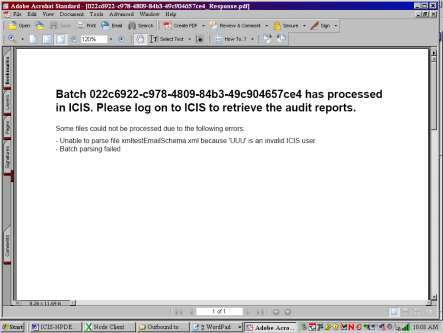 9.4	CDX NODE SUBMITTAL ERROR MESSAGESThis table lists SOAP error messages that may be encountered by a state or tribe’s Full Node while interacting with CDX to submit files to ICIS- NPDES Batch, along with an explanation on why an error occurred and how to fix it.Version NumberDateDescription5.0October 29, 2014For ICIS-NPDES Production Release on 10/27/2014.5.1December 19, 2014Addition of this Document Change History table to support the next ICIS-NPDES Production release on 12/19/2014. Revised error messages to reflect changes in Batch technical specifications for State and Federal Compliance Monitoring, Permit Basic and Permit Component data families.5.2Not releasedNo changes have been made to the existing text from the previous version of this document.5.3April 24, 2015Revised error messages to reflect changes in Batch technical specifications.5.9aAugust 25, 2021Revised the error messages in Section 9 to reflect changes in the Batch technical specifications. Removed all references to PCS.5.11March 4, 2024Revised to incorporate Phase 2 data elements related to sewer spill and POTW data contained in the following payloads:SewerOverflowBypassEventReportSubmissionCollectionSystemPermitSubmissionCSOLongTermControlPlanSubmissionPOTWTreatmentTechnologyPermitSubmissionThese four payloads are treated the same as other ICIS payloads but are routed to the OECA Data Store (final name TBD) instead of ICIS. EPA plans to use the OECA Data Store for NPDES eRule Phase 2 data elements until full ICIS modernization is complete.Also updated to incorporate ICIS screenshots and features (as of version date).CDX Help DeskICIS User SupportState/Tribal Node access questions or problemsCDX Web Form access requestsCDX Web Form access problemsICIS-NPDES password resetsCDX Web Form password resetsICIS-NPDES access permissions and problemsState/Tribal Node file transfer questions or problemsXML file schema validation error questions or problemsValidate, Submit, getStatus and Download web method questions or problemsICIS-NPDES batch rejection report questions or problemsSOAP message questions or errorsAcronymRepresentationASCIIAmerican Standard Code for Information InterchangeCDXCentral Data ExchangeCOTSCommercial Off the ShelfDMRDischarge Monitoring ReportEPAEnvironmental Protection AgencyHQHeadquartersICISIntegrated Compliance Information SystemICIS-NPDESIntegrated Compliance Information System – National Pollutant Discharge Elimination SystemIDEFInterim Data Exchange FormatITInformation TechnologyNPDESNational Pollutant Discharge Elimination SystemSICStandard Industrial ClassificationSOAPSimple Object Access ProtocolW3CWorld Wide Web ConsortiumXMLeXtensible Markup LanguageTermDefinitionCDX NodeEPA’s point on the Exchange Network that hosts web services used for requesting and publishing NPDES program data between other Nodes.CDX Web FormAn interactive web page (a.k.a. Exchange Network Services Center) hosted on CDX that allows an authorized state to manually upload a zipped file containing XML Submission File(s) to ICIS-NPDES.Child BlockA series of common elements or tags that have data in between the start and end tags and are contained within a parent block.Client NodeSoftware residing on a Node that interactively invokes web services to manually submit a zipped file containing XML Submission File(s) to ICIS-NPDES Batch. EPA recommends the use of the CDX Web Form instead of Client Node software.ElementFormally, a unique start and end tag within an XML Submission File that has data in between these tags. Also informally called a tag.Exchange NetworkEPA’s hardware and software mechanism for exchanging NPDES program data (and other environmental data) between authorized states and EPA via Nodes.Full BatchThese are the authorized NPDES states that submit more than just DMR data to ICIS-NPDES Batch and also manually entering some or no data into ICIS-NPDES directly through the ICIS-NPDES web screens.Full NodeSoftware residing on a Node that invokes CDX web services to electronically submit a zipped file containing XML Submission File(s) to ICIS-NPDES Batch.Header BlockThe second-level parent block within ICIS-NPDES XML Submission Files that provides information about the submitter and contents of the file.Hybrid BatchThese are the authorized NPDES states that electronically submit only DMR data to ICIS-NPDES Batch and manually entering other data into ICIS-NPDES directly through the ICIS-NPDES web screens.Implementer of RecordAuthorized state responsible for ensuring that the NPDES program data shared with U.S. EPA are timely, accurate, complete, and nationally-consistent (see 40 CFR 127.23).NodeA point on the Exchange Network where data is requested or published from. Typically, it is hosted at an authorized state.Node AdministratorState, tribe or EPA Region staff member responsible for a Node.Parent BlockA high level element in an XML Instance Document that has a start tag and end tag but only contain child elements.ParserThe part of the ICIS-NPDES Batch software that extracts data out of a well-formed XML Submission File and saves these data to ICIS- NPDES and related data systems.ParsingThe process of extracting data out of an XML file for processing.Payload BlockA repeatable parent block of transactions for one data family.Record BlockA repeatable parent block of transactions under the Payload Block.Root ElementThe single top-level element or tag within an XML file. The root element for ICIS-NPDES XML Submission Files is <Document>.SchemaA series of master XML files [a.k.a. XML Schema Definition (XSD) files] that dictate the placement and characteristics of data and their elements or tags within an XML Submission File.Schema ValidationThe process of comparing the layout and content of an XML Submission File against the ICIS-NPDES Batch schema using a special software package designed to check perform valid (tag location and data characteristics) and well-formed (start and end tags not missing) checks.SOAP MessagesType of electronic messages sent and received by a Full Node.TagXML Instance Document uses specific syntax (a.k.a. “tags”) to denote the start and end of a data element. These start and end tags are used to name and bind the data (e.g., <FirstName>John</FirstName>). Also informally called an “element” or “data element”.Transaction IDThe ID assigned by CDX to a zipped file submitted to ICIS- NPDES Batch.Web MethodsJava-based CDX functions invoked by a Node through SOAP messages. The CDX web methods used for ICIS-NPDES Batch are Authenticate, Submit, getStatus and DownloadWell-formedAn XML Submission File that has all of its start and end tags present with no misspellings. A well-formed file will also make use of “escape” codes as certain characters cannot be used in an XML Instance Document. For example, the less than character (“<”) must be replaced with “&lt;” as the less than character is used in the XML syntax to denote a tag.World Wide Web ConsortiumGroup of industry who developed XML, schema, SOAP, and other web service technologies.XML Instance DocumentAn ASCII text file that contains well-formed XML with data in-between the start and end tags. For example, authorized states that use the Exchange Network Services Center will create these ASCII text files with the file extension of “*.xml”. XML Submission File This a file that has one or more XML Instance Documents. The authorized state submits these files to EPA using the ICIS Data Submission service. Also informally called an “XML File.” For example, authorized states that use the Exchange Network Services Center will package the XML Instance Documents in a Zip file.XML Tag NameAuthorized State Data EntryScreen and FieldState, Tribe, or Region System Table and ColumnPermitIdentifierPermit Screen, “NPDES ID”Permit.npdes_idPermittedFeatureIdentifierOutfall Screen, “Outfall Number”Outfall.outfall_numberSort OrderSubmission TypeTransaction TypePretreatment Program Required Indicator Code Submitted1Pretreatment PermitXC2Pretreatment PermitXE3Pretreatment PermitXR4Pretreatment PermitXS5Pretreatment PermitXY6Pretreatment PermitX(Not Submitted)7Pretreatment PermitNY8Pretreatment PermitNS9Pretreatment PermitNR10Pretreatment PermitNE11Pretreatment PermitNC12Pretreatment PermitN(Not Submitted)13Pretreatment PermitRY14Pretreatment PermitRS15Pretreatment PermitRR16Pretreatment PermitRE17Pretreatment PermitRC18Pretreatment PermitR(Not Submitted)19Pretreatment PermitCY20Pretreatment PermitCS21Pretreatment PermitCR22Pretreatment PermitCE23Pretreatment PermitCC24Pretreatment PermitC(Not Submitted)Invalid CharacterEscape Code>&gt;<&lt;&&amp;ValueIncorrectCorrectCorrect-456456--456-00456.0789789++789.0+0789ValueIncorrectCorrectCorrect$252525.00+000025.00467.358467.358467.36467.00DateIncorrectIncorrectCorrectJanuary 31, 1999990131Jan. 3, 19991999-01-31January 31, 20012001013101-31-012001-01-31Submission TypePayload Operation AttributeRecord BlockRecord BlockData BlockBasic PermitBasicPermitSubmissionBasicPermitDataBasicPermitDataBasicPermitBiosolids Annual Program ReportBiosolidsAnnualProgramReportSubmissionBiosolidsAnnualProgramReportDataBiosolidsAnnualProgramReportDataBiosolidsAnnualProgramReportBiosolids Permit ComponentBiosolidsPermitSubmissionBiosolidsPermitDataBiosolidsPermitDataBiosolidsPermitBiosolids Program ReportBiosolidsProgramReportSubmissionBiosolidsProgramReportDataBiosolidsProgramReportDataBiosolidsProgramReportCAFO Annual ReportCAFOAnnualReportSubmissionCAFOAnnualReportDataCAFOAnnualReportDataCAFOAnnualReportCAFO Permit ComponentCAFOPermitSubmissionCAFOPermitDataCAFOPermitDataCAFOPermitCollection System Permit ComponentCollectionSystemPermitSubmissionCollectionSystemDataCollectionSystemDataCollectionSystemPermitCompliance Monitoring LinkageComplianceMonitoringLinkageSubmissionComplianceMonitoringLinkageDataComplianceMonitoringLinkageDataComplianceMonitoringLinkageCompliance MonitoringComplianceMonitoringSubmission ComplianceMonitoringDataComplianceMonitoringDataComplianceMonitoringCompliance ScheduleComplianceScheduleSubmissionComplianceScheduleDataComplianceScheduleDataComplianceScheduleCSO Event ReportCSOEventReportSubmissionCSOEventReportDataCSOEventReportDataCSOEventReportCSO Long Term Control Plan Permit ComponentCSOLongTermControlPlanSubmissionLTCPDataLTCPDataLTCPPermitCSO PermitCSOPermitSubmissionCSOPermitDataCSOPermitDataCSOPermitDMR ViolationDMRViolationSubmissionDMRViolationDataDMRViolationDataDMRViolationDischarge Monitoring ReportDischargeMonitoringReportSubmissionDischargeMonitoringReportDataDischargeMonitoringReportDataDischargeMonitoringReportDMR Program Report LinkageDMRProgramReportLinkageSubmissionDMRProgramReportLinkageDataDMRProgramReportLinkageDataDMRProgramReportLinkageEnforcement Action Violation KeyEnforcementActionViolationKeySubmissionEnforcementActionViolationKeyDataEnforcementActionViolationKeyDataEnforcementActionViolationKeyEffluent Trade PartnerEffluentTradePartnerSubmissionEffluentTradePartnerDataEffluentTradePartnerDataEffluentTradePartnerEnforcement Action MilestoneEnforcementActionMilestoneSubmissionEnforcementActionMilestoneSubmissionEnforcementActionMilestoneDataMilestoneMilestoneFederal Compliance MonitoringFederalComplianceMonitoringSubmissionFederalComplianceMonitoringSubmissionFederalComplianceMonitoringDataFederalComplianceMonitoringFederalComplianceMonitoringFormal Enforcement ActionFormalEnforcementActionSubmissionFormalEnforcementActionSubmissionFormalEnforcementActionDataFormalEnforcementActionFormalEnforcementActionGeneral Permit Covered FacilityGeneralPermitSubmissionGeneralPermitSubmissionGeneralPermitDataGeneralPermitGeneralPermitHistorical Permit ScheduleHistoricalPermitScheduleEventsSubmissionHistoricalPermitScheduleEventsSubmissionHistoricalPermitScheduleEventsDataHistoricalPermitScheduleEventsHistoricalPermitScheduleEventsInformal Enforcement ActionInformalEnforcementActionSubmissionInformalEnforcementActionSubmissionInformalEnforcementActionDataInformalEnforcementActionInformalEnforcementActionLimit SetLimitSetSubmissionLimitSetSubmissionLimitSetDataLimitSetLimitSetLimitLimitsSubmissionLimitsSubmissionLimitsDataLimitsLimitsLocal Limit Program ReportLocalLimitsProgramReportSubmissionLocalLimitsProgramReportSubmissionLocalLimitsProgramReportDataLocalLimitsProgramReportLocalLimitsProgramReportMaster General PermitMasterGeneralPermitSubmissionMasterGeneralPermitSubmissionMasterGeneralPermitDataMasterGeneralPermitMasterGeneralPermitNarrative ConditionNarrativeConditionScheduleSubmissionNarrativeConditionScheduleSubmissionNarrativeConditionScheduleDataNarrativeConditionNarrativeConditionParameter LimitsParameterLimitsSubmissionParameterLimitsSubmissionParameterLimitsDataParameterLimitsParameterLimitsPermit ReissuancePermitReissuanceSubmissionPermitReissuanceSubmissionPermitReissuanceDataPermitReissuancePermitReissuancePermit TerminationPermitTerminationSubmissionPermitTerminationSubmissionPermitTerminationDataPermitTerminationPermitTerminationPermit Tracking EventPermitTrackingEventSubmissionPermitTrackingEventSubmissionPermitTrackingEventDataPermitTrackingEventPermitTrackingEventPermitted FeaturePermittedFeatureSubmissionPermittedFeatureSubmissionPermittedFeatureDataPermittedFeaturePermittedFeaturePOTW Permit ComponentPOTWPermitSubmissionPOTWPermitSubmissionPOTWPermitDataPOTWPermitPOTWPermitPOTW Treatment Technology PermitPOTWTreatmentTechnologyPermitSubmissionPOTWTreatmentTechnologyPermitSubmissionPOTWTreatmentTechnologyPermitDataPOTWTreatmentTechnologyPermitPOTWTreatmentTechnologyPermitPretreatment Permit ComponentPretreatmentPermitSubmissionPretreatmentPermitSubmissionPretreatmentPermitDataPretreatmentPermitPretreatmentPermitPretreatment Performance SummaryPretreatmentPerformanceSummarySubmissionPretreatmentPerformanceSummarySubmissionPretreatmentPerformanceDataPretreatmentPerformancePretreatmentPerformanceSchedule Event ViolationScheduleEventViolationSubmissionScheduleEventViolationSubmissionScheduleEventViolationDataScheduleEventViolationScheduleEventViolationSewer Overflow Bypass Event ReportSewerOverflowBypassEventReportSubmissionSewerOverflowBypassEventReportSubmissionSewerOverflowBypassEventReportDataSewerOverflowBypassReportSewerOverflowBypassReportSingle Event ViolationSingleEventViolationSubmissionSingleEventViolationSubmissionSingleEventViolationDataSingleEventViolationSingleEventViolationSSO Annual ReportSSOAnnualReportSubmissionSSOAnnualReportSubmissionSSOAnnualReportDataSSOAnnualReportSSOAnnualReportSSO Event ReportSSOEventReportSubmissionSSOEventReportSubmissionSSOAnnualReportDataSSOAnnualReportSSOAnnualReportSSO Monthly Event ReportSSOMonthlyEventReportSubmissionSSOMonthlyEventReportSubmissionSSOMonthlyEventReportDataSSOMonthlyEventReportSSOMonthlyEventReportStorm Water Construction Permit ComponentSWConstructionPermitSubmissionSWConstructionPermitSubmissionSWConstructionPermitDataSWConstructionPermitSWConstructionPermitStorm Water Event ReportSWEventReportSubmissionSWEventReportSubmissionSWEventReportDataSWEventReportSWEventReportStorm Water Industrial Permit ComponentSWIndustrialPermitSubmissionSWIndustrialPermitSubmissionSWIndustrialPermitDataSWIndustrialPermitSWIndustrialPermitStorm Water MS4 Large Permit ComponentSWMS4LargePermitSubmissionSWMS4LargePermitSubmissionSWMS4LargePermitDataSWMS4LargePermitSWMS4LargePermitStorm Water MS4 Program ReportSWMS4ProgramReportSubmissionSWMS4ProgramReportSubmissionSWMS4ProgramReportDataSWMS4ProgramReportSWMS4ProgramReportStorm Water MS4 Small Permit ComponentSWMS4SmallPermitSubmissionSWMS4SmallPermitSubmissionSWMS4SmallPermitDataSWMS4SmallPermitSWMS4SmallPermitUnpermitted FacilityUnpermittedFacilitySubmissionUnpermittedFacilitySubmissionUnpermittedFacilityDataUnpermittedFacilityUnpermittedFacilityFacilityClassification in ICIS-NPDESFacilityClassification in XML SubmissionResult in ICIS-NPDESAfter ProcessingAPEAPEAPEBIOBIOBIOCINCINFacilityClassification in ICIS-NPDESFacilityClassification in XML SubmissionResult in ICIS-NPDESAfter ProcessingAPEAPEAPEBIOCINCINFacilityClassification in ICIS-NPDESFacilityClassification in XML SubmissionResult in ICIS-NPDESAfter ProcessingAPEAPEAPEBIOCINStatusCauseAction to PerformReceivedThe CDX Node received the file and is running it through validation checks.As needed click on the “Refresh Activity” link on the “My EPA Activity” view until one of the other Statuses is displayed.PendingThe CDX Node ran the file through validation checks successfully and passed the file to ICIS Batch for processingAs needed click on the “Refresh Activity” link on the “My EPA Activity” view until one of the other Statuses is displayed.FailedThe CDX Node ran the file through validation checks and identified errors.Click on the Transaction ID in the “My EPA Activity” view to download the “submission-metadata.xml” file. Use the error messages to remedy the errors in the XML Instance Document and then resubmit this document.CompletedICIS Batch finished processing the file. There may or may not be errors that result from failure to meet ICIS business rules.Click on the Transaction ID in the “My EPA Activity” view to response file. This response file (zip format) contains a summary of the processing in XML and PDF documents.ParameterRequired/OptionalRequired/OptionalValues and RulesValues and RulesBatch ID(s)OptionalOptionalValues:Valid Batch IDs (Transaction ID as provided by the Exchange Network Service Center or External Transaction ID as provided by the CDX node)Rules:1 or many values will be acceptedMultiple values must be separated by a semicolonAn ‘*’ may be entered if the user does not want to select specific Batch ID(s)Values:Valid Batch IDs (Transaction ID as provided by the Exchange Network Service Center or External Transaction ID as provided by the CDX node)Rules:1 or many values will be acceptedMultiple values must be separated by a semicolonAn ‘*’ may be entered if the user does not want to select specific Batch ID(s)Submission Date FromRequiredRequiredValues:Valid dates are any past dates and the current date in MM/DD/YYYY formatRules:1 value will be acceptedThe value must be typed inValues:Valid dates are any past dates and the current date in MM/DD/YYYY formatRules:1 value will be acceptedThe value must be typed inSubmission Date ToRequiredRequiredValues:Valid dates are any past dates and the current date in MM/DD/YYYY formatRules:1 value will be acceptedThe value must be typed inValues:Valid dates are any past dates and the current date in MM/DD/YYYY formatRules:1 value will be acceptedThe value must be typed inSubmitting PartySubmitting PartyRequiredRequiredValues:EPA Region Codes 01 through 10“HQ” for EPA HeadquartersValid 2-character State, Territory and Canadian Province Postal Codes“NN” for Navajo Nation Tribe“SR” for St. Regis Tribe Rules:1 value will be acceptedThe value can either be typed in or selected from a list of values generated from the ICIS reference tables (REF_REGION and REF_STATE).Values:EPA Region Codes 01 through 10“HQ” for EPA HeadquartersValid 2-character State, Territory and Canadian Province Postal Codes“NN” for Navajo Nation Tribe“SR” for St. Regis Tribe Rules:1 value will be acceptedThe value can either be typed in or selected from a list of values generated from the ICIS reference tables (REF_REGION and REF_STATE).User IDUser IDOptionalOptionalValues:Valid ICIS User IDs Rules:1 or many values will be acceptedMultiple values must be separated by a semicolonAn ‘*’ may be entered if the user does not want to select specific User ID(s)Values:Valid ICIS User IDs Rules:1 or many values will be acceptedMultiple values must be separated by a semicolonAn ‘*’ may be entered if the user does not want to select specific User ID(s)File Generated by ICISContentsName of File as Posted at CDXFile Error Results XMLXML containing file level errors that prevented all records within the file from being processed, such as an invalid ICIS ID<TransactionID>_<SubmissionDate>_File_Error_Response.xmlFile Error Results PDFPDF containing file level errors that prevented all records within the file from being processed, such as an invalid ICIS ID<TransactionID>_<SubmissionDate>_File_Error_Response.pdfTransactions Result PDFPDF file containing the XMLs for accepted, rejected and transaction summary results<TransactionID>_<SubmittingParty>_<SubmissionDate>_Response.pdfTransactions Result ZIPZIP file containing the XMLs for accepted, rejected and transaction summary results (see below for their filenames)<TransactionID>_<SubmittingParty>_<SubmissionDate>_Response.zipAccepted Transaction Results XMLXML containing key values of records that were processed successfully by ICIS<TransactionID>_<SubmittingParty>_<SubmissionDate>_Accepted_Response.xmlRejected Transaction Results XMLXML containing key values and error message of records that were unable to be processed successfully by ICIS<TransactionID>_<SubmittingParty>_<SubmissionDate>_Rejected_Resp onse.xmlTransactions Summary Results XMLXML containing counts by transaction and data family along with percent success rate<TransactionID>_<SubmittingParty>_<SubmissionDate>_Summary_Res ponse.xmlXML Tag NameCharacteristicsExample ValueFields returned with each result XML document:Fields returned with each result XML document:Fields returned with each result XML document:<SubmissionResponse/>TransactionIdentifier (identifier returned to user from CDX after the batch submission)1-40 characters longasdf-1234-sefa-1234SubmissionDate (date of XML Submission)Date in yyyy-mm-dd format2010-08-13ProcessedDate (date the batch was processed)Date in yyyy-mm-dd format2010-08-13Fields returned for each User ID submitted:Fields returned for each User ID submitted:Fields returned for each User ID submitted:<SubmittingParty/>UserID3-30 characters long. This is the same as the ICIS ID provided in the XML submission file’s <ID> tag.ABCFields returned for each Submission Type submitted:Fields returned for each Submission Type submitted:Fields returned for each Submission Type submitted:<SubmissionType/>SubmissionTypeName1-50 characters long, where choices are listed in ICIS Data Submission (NPDES) Payloads and Processing OrderBasic PermitFields returned when a Basic Permit, General Permit Covered Facility, Master General Permit, Permit Component, Permit Reissuance or Unpermitted Facility transaction is accepted:Fields returned when a Basic Permit, General Permit Covered Facility, Master General Permit, Permit Component, Permit Reissuance or Unpermitted Facility transaction is accepted:Fields returned when a Basic Permit, General Permit Covered Facility, Master General Permit, Permit Component, Permit Reissuance or Unpermitted Facility transaction is accepted:<SubmissionAcceptedKey/><PermitRecordIdentifier/>PermitIdentifier9 characters longAA00789012SubmissionTransactionTypeCode1 character long, where N = New, C = Change, R = Replace, D = Delete, X = Mass DeleteRFields returned when a Discharge Monitoring Report transaction is accepted:Fields returned when a Discharge Monitoring Report transaction is accepted:Fields returned when a Discharge Monitoring Report transaction is accepted:<SubmissionAcceptedKey/><DischargeMonitoringReportIdentifier/>PermitIdentifier9 characters longAA0123456PermittedFeatureIdentifier3-4 characters long001LimitSetDesignator1-2 characters longAMonitoringPeriodEndDateDate in yyyy-mm-dd format2010-07-31SubmissionTransactionTypeCode1 character long, where N = New, C = Change, R = Replace, D = Delete, X = Mass DeleteRFields returned when a Limit Set transaction is accepted:Fields returned when a Limit Set transaction is accepted:Fields returned when a Limit Set transaction is accepted:<SubmissionAcceptedKey/><LimitSetIdentifier/>PermitIdentifier9 characters longAA0123456PermittedFeatureIdentifier3-4 characters long001LimitSetDesignator1-2 characters longASubmissionTransactionTypeCode1 character long, where N = New, C = Change, R = Replace, D = Delete, X = Mass DeleteRFields returned when a Limit Segment transaction is accepted:Fields returned when a Limit Segment transaction is accepted:Fields returned when a Limit Segment transaction is accepted:<SubmissionAcceptedKey/><LimitSegmentIdentifier/>PermitIdentifier9 characters longAA0123456PermittedFeatureIdentifier3-4 characters long001LimitSetDesignator1-2 characters longAParameterCode5 characters long10350MonitoringSiteDescriptionCode1 character long0LimitSeasonNumberInteger between 0 and 120LimitStartDateDate in yyyy-mm-dd format2008-01-01LimitEndDateDate in yyyy-mm-dd format2008-12-31SubmissionTransactionTypeCode1 character long, where N = New, C = Change, R = Replace, D = Delete, X = Mass DeleteCFields returned when a Narrative Condition Schedule transaction is accepted:Fields returned when a Narrative Condition Schedule transaction is accepted:Fields returned when a Narrative Condition Schedule transaction is accepted:<SubmissionAcceptedKey/><NarrativeConditionScheduleIdentifier/>PermitIdentifier9 characters longAA0123456NarrativeConditionNumber3 characters long002SubmissionTransactionTypeCode1 character long, where N = New, C = Change, R = Replace, D = Delete, X = Mass DeleteRFields returned when a Parameter DMR transaction is accepted:Fields returned when a Parameter DMR transaction is accepted:Fields returned when a Parameter DMR transaction is accepted:<SubmissionAcceptedKey/><DMRParameterIdentifier/>PermitIdentifier9 characters longAA0123456PermittedFeatureIdentifier3-4 characters long001LimitSetDesignator1-2 characters longAMonitoringPeriodEndDateDate in yyyy-mm-dd format2010-07-31ParameterCode5 characters long10350MonitoringSiteDescriptionCode1 character long0LimitSeasonNumberInteger between 0 and 120SubmissionTransactionTypeCode1 character long, where N = New, C = Change, R = Replace, D = Delete, X = Mass DeleteRFields returned when a Parameter Limits transaction is accepted:Fields returned when a Parameter Limits transaction is accepted:Fields returned when a Parameter Limits transaction is accepted:<SubmissionAcceptedKey/><ParameterLimitIdentifier/>PermitIdentifier9 characters longAA0123456PermittedFeatureIdentifier3-4 characters long001LimitSetDesignator1-2 characters longAParameterCode5 characters long10350MonitoringSiteDescriptionCode1 character long0LimitSeasonNumberInteger between 0 and 120SubmissionTransactionTypeCode1 character long, where N = New, C = Change, R = Replace, D = Delete, X = Mass DeleteRFields returned when a Permit Tracking Event transaction is accepted:Fields returned when a Permit Tracking Event transaction is accepted:Fields returned when a Permit Tracking Event transaction is accepted:<SubmissionAcceptedKey/><PermitTrackingEventIdentifier/>PermitIdentifier9 characters longAA0123456PermitTrackingEventCode1-3 characters longABCPermitTrackingEventDateDate in yyyy-mm-dd format2008-01-01SubmissionTransactionTypeCode1 character long, where N = New, C = Change, R = Replace, D = Delete, X = Mass DeleteRFields returned when a Permitted Feature transaction is accepted:Fields returned when a Permitted Feature transaction is accepted:Fields returned when a Permitted Feature transaction is accepted:<SubmissionAcceptedKey/><PermittedFeatureRecordIdentifier/>PermitIdentifier9 characters longAA0123456PermittedFeatureIdentifier3-4 characters long001SubmissionTransactionTypeCode1 character long, where N = New, C = Change, R = Replace, D = Delete, X = Mass DeleteRFields returned when a State Compliance Monitoring transaction is accepted:Fields returned when a State Compliance Monitoring transaction is accepted:Fields returned when a State Compliance Monitoring transaction is accepted:<SubmissionAcceptedKey/><StateNPDESComplianceMonitoringIdentifier/>ComplianceMonitoringIdentifier6 to 25 characters longAA000N789012SubmissionTransactionTypeCode1 character long, where N = New, C = Change, R = Replace, D = Delete, X = Mass DeleteRFields returned when a Federal Compliance Monitoring transaction is accepted:Fields returned when a Federal Compliance Monitoring transaction is accepted:Fields returned when a Federal Compliance Monitoring transaction is accepted:<SubmissionAcceptedKey/><FederalComplianceMonitoringIdentifier/>ComplianceMonitoringIdentifier6 to 25 characters longAA000F789012SubmissionTransactionTypeCode1 character long, where N = New, C = Change, R = Replace, D = Delete, X = Mass DeleteRFields returned when a Biosolids Program Report transaction is accepted:Fields returned when a Biosolids Program Report transaction is accepted:Fields returned when a Biosolids Program Report transaction is accepted:<SubmissionAcceptedKey/><BiosolidsProgramReportIdentifier/>PermitIdentifier9 characters longAA0123456ReportCoverageEndDateDate in yyyy-mm-dd format2008-01-01SubmissionTransactionTypeCode1 character long, where R = Replace, X = Mass DeleteRFields returned when a CAFO Program Report transaction is accepted:Fields returned when a CAFO Program Report transaction is accepted:Fields returned when a CAFO Program Report transaction is accepted:<SubmissionAcceptedKey/><CAFOAnnualProgramReportIdentifier/>PermitIdentifier9 characters longAA0123456PermittingAuthorityReportReceivedDateDate in yyyy-mm-dd format2008-01-01SubmissionTransactionTypeCode1 character long, where R = Replace, X = Mass DeleteRFields returned when a CSO Event Report transaction is accepted:Fields returned when a CSO Event Report transaction is accepted:Fields returned when a CSO Event Report transaction is accepted:<SubmissionAcceptedKey/><CSOEventReportIdentifier/>PermitIdentifier9 characters longAA0123456CSOEventDateDate in yyyy-mm-dd format2008-01-01SubmissionTransactionTypeCode1 character long, where R = Replace, X = Mass DeleteRFields returned when a Local Limits Program Report transaction is accepted:Fields returned when a Local Limits Program Report transaction is accepted:Fields returned when a Local Limits Program Report transaction is accepted:<SubmissionAcceptedKey/><LocalLimitsProgramReportIdentifier/>PermitIdentifier9 characters longAA0123456LocalLimitsPermittingAuthorityReportReceivedDateDate in yyyy-mm-dd format2008-01-01SubmissionTransactionTypeCode1 character long, where R = Replace, X = Mass DeleteRFields returned when a Pretreatment Performance Summary Report transaction is accepted:Fields returned when a Pretreatment Performance Summary Report transaction is accepted:Fields returned when a Pretreatment Performance Summary Report transaction is accepted:<SubmissionAcceptedKey/><PretreatmentPerformanceSummaryIdentifier/>PermitIdentifier9 characters longAA0123456PretreatmentPerformanceSummaryEndDateDate in yyyy-mm-dd format2008-01-01SubmissionTransactionTypeCode1 character long, where R = Replace, X = Mass DeleteRFields returned when a SSO Annual Report transaction is accepted:Fields returned when a SSO Annual Report transaction is accepted:Fields returned when a SSO Annual Report transaction is accepted:<SubmissionAcceptedKey/><SSOAnnualReportIdentifier/>PermitIdentifier9 characters longAA0123456SSOAnnualReportReceivedDateDate in yyyy-mm-dd format2008-01-01SubmissionTransactionTypeCode1 character long, where R = Replace, X = Mass DeleteRFields returned when a SSO Event Report transaction is accepted:Fields returned when a SSO Event Report transaction is accepted:Fields returned when a SSO Event Report transaction is accepted:<SubmissionAcceptedKey/><SSOEventReportIdentifier/>PermitIdentifier9 characters longAA0123456SSOEventDateDate in yyyy-mm-dd format2008-01-01SubmissionTransactionTypeCode1 character long, where R = Replace, X = Mass DeleteRFields returned when a Storm Water Industrial Annual Report transaction is accepted:Fields returned when a Storm Water Industrial Annual Report transaction is accepted:Fields returned when a Storm Water Industrial Annual Report transaction is accepted:<SubmissionAcceptedKey/><SWIndustrialAnnualReportIdentifier/>PermitIdentifier9 characters longAA0123456IndustrialStormWaterAnnualReportReceivedDateDate in yyyy-mm-dd format2008-01-01SubmissionTransactionTypeCode1 character long, where R = Replace, X = Mass DeleteRFields returned when a SSO Monthly Event Report transaction is accepted:Fields returned when a SSO Monthly Event Report transaction is accepted:Fields returned when a SSO Monthly Event Report transaction is accepted:<SubmissionAcceptedKey/><SSOMonthlyEventReportIdentifier/>PermitIdentifier9 characters longAA0123456SSOMonthlyReportReceivedDateDate in yyyy-mm-dd format2008-01-01SubmissionTransactionTypeCode1 character long, where R = Replace, X = Mass DeleteRFields returned when a Storm Water Event Report transaction is accepted:Fields returned when a Storm Water Event Report transaction is accepted:Fields returned when a Storm Water Event Report transaction is accepted:<SubmissionAcceptedKey/><SWEventReportIdentifier/>PermitIdentifier9 characters longAA0123456DateStormEventSampledDate in yyyy-mm-dd format2008-01-01SubmissionTransactionTypeCode1 character long, where R = Replace, X = Mass DeleteRFields returned when a Storm Water MS4 Program Report transaction is accepted:Fields returned when a Storm Water MS4 Program Report transaction is accepted:Fields returned when a Storm Water MS4 Program Report transaction is accepted:<SubmissionAcceptedKey/><SWMS4ProgramReportIdentifier/>PermitIdentifier9 characters longAA0123456StormWaterMS4ReportReceivedDateDate in yyyy-mm-dd format2008-01-01SubmissionTransactionTypeCode1 character long, where R = Replace, X = Mass DeleteRFields returned when a DMR Program Report Linkage transaction is accepted:Fields returned when a DMR Program Report Linkage transaction is accepted:Fields returned when a DMR Program Report Linkage transaction is accepted:<SubmissionAcceptedKey/><DMRProgramReportIdentifier/>PermitIdentifier9 characters longAA0123456PermittedFeatureIdentifier3-4 characters long001LimitSetDesignator1-2 characters longAMonitoringPeriodEndDateDate in yyyy-mm-dd format2010-07-31<LinkageBiosolidsReport>PermitIdentifier9 characters longAA0123456ReportCoverageEndDateDate in yyyy-mm-dd format2008-01-01<LinkageSWEventReport>PermitIdentifier9 characters longAA0123456DateStormEventSampledDate in yyyy-mm-dd format2008-01-01SubmissionTransactionTypeCode1 character long, where R = Replace, X = Mass DeleteRFields returned when a DMR Violation transaction is accepted:Fields returned when a DMR Violation transaction is accepted:Fields returned when a DMR Violation transaction is accepted:<SubmissionAcceptedKey/><DMRViolationIdentifier/>PermitIdentifier9 characters longAA0123456PermittedFeatureIdentifier3-4 characters long001LimitSetDesignator1-2 characters longAMonitoringPeriodEndDateDate in yyyy-mm-dd format2010-07-31ParameterCode5 characters50050MonitoringSiteDescriptionCode1-3 characters long1LimitSeasonNumberNumber between 0 and 120NumericReportCodeQ1, Q2, C1, C2 or C3Q1NumericReportViolationCodeD or EDSubmissionTransactionTypeCode1 character long, where C = ChangeCFields returned when an Effluent Trade Partner transaction is accepted:Fields returned when an Effluent Trade Partner transaction is accepted:Fields returned when an Effluent Trade Partner transaction is accepted:<SubmissionAcceptedKey/><EffluentTradePartnerIdentifier/>PermitIdentifier9 characters longAA0123456PermittedFeatureIdentifier3-4 characters long001LimitSetDesignator1-2 characters longAMonitoringPeriodEndDateDate in yyyy-mm-dd format2010-07-31ParameterCode5 characters50050MonitoringSiteDescriptionCode1-3 characters long1LimitSeasonNumberNumber between 0 and 120LimitStartDateDate in yyyy-mm-dd format2010-07-31LimitEndDateDate in yyyy-mm-dd format2010-07-31LimitModificationEffectiveDateDate in yyyy-mm-dd format2010-07-31TradeID1-30 characters longWY15SubmissionTransactionTypeCode1 character long, where N = New, C = Change, R = Replace, D = Delete, X = Mass DeleteRFields returned when an Enforcement Action Milestone transaction is accepted:Fields returned when an Enforcement Action Milestone transaction is accepted:Fields returned when an Enforcement Action Milestone transaction is accepted:<SubmissionAcceptedKey/><EffluentTradePartnerIdentifier/>EnforcementActionIdentifier1-20 characters longAA-0123456789MilestoneTypeCode1-5 characters longCPOASubmissionTransactionTypeCode1 character long, where R = ReplaceRFields returned when an Enforcement Action Violation Linkage transaction is accepted:Fields returned when an Enforcement Action Violation Linkage transaction is accepted:Fields returned when an Enforcement Action Violation Linkage transaction is accepted:<SubmissionAcceptedKey/><EnforcementActionViolationLinkageIdentifier/>EnforcementActionIdentifier1-20 characters longAA-0123456789<DischargeMonitoringReportViolation>PermitIdentifier9 characters longAA0123456PermittedFeatureIdentifier3-4 characters long001LimitSetDesignator1-2 characters longAMonitoringPeriodEndDateDate in yyyy-mm-dd format2010-07-31SubmissionTransactionTypeCode1 character long, where R = Replace, X = Mass DeleteR<DischargeMonitoringReportParameterViolation>PermitIdentifier9 characters longAA0123456PermittedFeatureIdentifier3-4 characters long001LimitSetDesignator1-2 characters longAMonitoringPeriodEndDateDate in yyyy-mm-dd format2010-07-31ParameterCode5 characters50050MonitoringSiteDescriptionCode1-3 characters long1LimitSeasonNumberNumber between 0 and 120<ComplianceScheduleViolation>PermitIdentifier9 characters longAA0123456ComplianceScheduleNumberNumber between 1 and 9991ScheduleEventCode5 characters longCS016ScheduleDateDate in yyyy-mm-dd format2010-07-31<PermitScheduleViolation>PermitIdentifier9 characters longAA0123456NarrativeConditionNumberNumber between 1 and 9991ScheduleEventCode5 characters longCS016ScheduleDateDate in yyyy-mm-dd format2010-07-31<SingleEventViolation>PermitIdentifier9 characters longAA0123456SingleEventViolationCode5 characters longAO016SingleEventViolationDateDate in yyyy-mm-dd format2010-07-31SubmissionTransactionTypeCode1 character long, where R = Replace, X = Mass DeleteRFields returned when a Final Order Violation Linkage transaction is accepted:Fields returned when a Final Order Violation Linkage transaction is accepted:Fields returned when a Final Order Violation Linkage transaction is accepted:<SubmissionAcceptedKey/><EnforcementActionViolationLinkageIdentifier/>EnforcementActionIdentifier1-20 characters longAA-0123456789FinalOrderIdentifierNumber between 0 and 999990<DischargeMonitoringReportViolation>PermitIdentifier9 characters longAA0123456PermittedFeatureIdentifier3-4 characters long001LimitSetDesignator1-2 characters longAMonitoringPeriodEndDateDate in yyyy-mm-dd format2010-07-31SubmissionTransactionTypeCode1 character long, where R = Replace, X = Mass DeleteR<DischargeMonitoringReportParameterViolation>PermitIdentifier9 characters longAA0123456PermittedFeatureIdentifier3-4 characters long001LimitSetDesignator1-2 characters longAMonitoringPeriodEndDateDate in yyyy-mm-dd format2010-07-31ParameterCode5 characters50050MonitoringSiteDescriptionCode1-3 characters long1LimitSeasonNumberNumber between 0 and 120<ComplianceScheduleViolation>EnforcementActionIdentifier1-20 characters longAA-012356789FinalOrderIdentifierNumber between 0 and 9990PermitIdentifier9 characters longAA0123456ComplianceScheduleNumberNumber between 1 and 9991ScheduleEventCode5 characters longCS016ScheduleDateDate in yyyy-mm-dd format2010-07-31ScheduleViolationCode1-3 characters longC40<PermitScheduleViolation>PermitIdentifier9 characters longAA0123456NarrativeConditionNumberNumber between 1 and 9991ScheduleEventCode5 characters longCS016ScheduleDateDate in yyyy-mm-dd format2010-07-31ScheduleViolationCode1-3 characters longC40<SingleEventViolation>PermitIdentifier9 characters longAA0123456SingleEventViolationCode5 characters longAO016SingleEventViolationDateDate in yyyy-mm-dd format2010-07-31SubmissionTransactionTypeCode1 character long, where R = Replace, X = Mass DeleteRFields returned when a Discharge Monitoring Report Violation transaction is accepted:Fields returned when a Discharge Monitoring Report Violation transaction is accepted:Fields returned when a Discharge Monitoring Report Violation transaction is accepted:<SubmissionAcceptedKey/><DMRViolationIndentifier>PermitIdentifier9 characters longAA0123456PermittedFeatureIdentifier3-4 characters long001LimitSetDesignator1-2 characters longAMonitoringPeriodEndDateDate in yyyy-mm-dd format2010-07-31ParameterCode5 characters50050MonitoringSiteDescriptionCode1-3 characters long1LimitSeasonNumberNumber between 0 and 120NumericReportCodeQ1, Q2, C1, C2 or C3Q1NumericReportViolationCodeD or EESubmissionTransactionTypeCode1 character long, where C = ChangeCFields returned when a Compliance Schedule Violation transaction is accepted:Fields returned when a Compliance Schedule Violation transaction is accepted:Fields returned when a Compliance Schedule Violation transaction is accepted:<SubmissionAcceptedKey/><ScheduleEventViolationIdentifier>EnforcementActionIdentifier1-20 characters longAA-012356789FinalOrderIdentifierNumber between 0 and 9990PermitIdentifier9 characters longAA0123456ComplianceScheduleNumberNumber between 1 and 9991ScheduleEventCode5 characters longCS016ScheduleDateDate in yyyy-mm-dd format2010-07-31ScheduleViolationCode1-3 characters longC40SubmissionTransactionTypeCode1 character long, where C = ChangeCFields returned when a Permit Schedule Violation transaction is accepted:Fields returned when a Permit Schedule Violation transaction is accepted:Fields returned when a Permit Schedule Violation transaction is accepted:<SubmissionAcceptedKey/><ScheduleEventViolationIdentifier>PermitIdentifier9 characters longAA0123456NarrativeConditionNumberNumber between 1 and 9991ScheduleEventCode5 characters longCS016ScheduleDateDate in yyyy-mm-dd format2010-07-31ScheduleViolationCode1-3 characters longC40SubmissionTransactionTypeCode1 character long, where C = ChangeCFields returned when a Single Event Violation transaction is accepted:Fields returned when a Single Event Violation transaction is accepted:Fields returned when a Single Event Violation transaction is accepted:<SubmissionAcceptedKey/><SingleEventViolationIdentifier>PermitIdentifier9 characters longAA0123456SingleEventViolationCode5 characters longAO016SingleEventViolationDateDate in yyyy-mm-dd format2010-07-31SubmissionTransactionTypeCode1 character long, where N = New, C = Change, R = Replace, X = Mass DeleteRFields returned when a Compliance Schedule transaction is accepted:Fields returned when a Compliance Schedule transaction is accepted:Fields returned when a Compliance Schedule transaction is accepted:<SubmissionAcceptedKey/><ComplianceScheduleIdentifier>EnforcementActionIdentifier1-20 characters longAA-012356789FinalOrderIdentifierNumber between 0 and 9990PermitIdentifier9 characters longAA0123456ComplianceScheduleNumberNumber between 1 and 9991SubmissionTransactionTypeCode1 character long, where C = ChangeCFields returned when an Informal Enforcement Action transaction is accepted:Fields returned when an Informal Enforcement Action transaction is accepted:Fields returned when an Informal Enforcement Action transaction is accepted:<SubmissionAcceptedKey/><InformalEnforcementActionIdentifier/>EnforcementActionIdentifier1-20 characters longAA-0123456789SubmissionTransactionTypeCode1 character long, where N = New, C = Change, R = Replace, X = Mass DeleteRFields returned when a Formal Enforcement Action transaction is accepted:Fields returned when a Formal Enforcement Action transaction is accepted:Fields returned when a Formal Enforcement Action transaction is accepted:<SubmissionAcceptedKey/><FormalEnforcementActionIdentifier/>EnforcementActionIdentifier1-20 characters longAA-0123456789SubmissionTransactionTypeCode1 character long, where N = New, C = Change, R = Replace, X = Mass DeleteRFields returned when a Final Order transaction is accepted:Fields returned when a Final Order transaction is accepted:Fields returned when a Final Order transaction is accepted:<SubmissionAcceptedKey/><FinalOrderIdentifier/>EnforcementActionIdentifier1-20 characters longAA-0123456789FinalOrderIdentifierNumber between 0 and 999990SubmissionTransactionTypeCode1 character long, where N = New, C = Change, R = Replace, X = Mass DeleteRFields returned when a ComplianceMonitoringLinkage transaction is accepted:Fields returned when a ComplianceMonitoringLinkage transaction is accepted:Fields returned when a ComplianceMonitoringLinkage transaction is accepted:<SubmissionAcceptedKey/><ComplianceMonitoringLinkageIdentifier/>ComplianceMonitoringIdentifier6 to 25 characters longAA000N789012<LinkageSingleEvent>PermitIdentifier9 characters longAA0123456SingleEventViolationCode5 characters longAO016SingleEventViolationDateDate in yyyy-mm-dd format2010-07-31<LinkageEnforcementAction>EnforcementActionIdentifier1-20 characters longAA-0123456789<LinkageBiosolidsReport>PermitIdentifier9 characters longAA0123456ReportCoverageEndDateDate in yyyy-mm-dd format2008-01-01<LinkageCAFOAnnualReport>PermitIdentifier9 characters longAA0123456PermittingAuthorityReportReceivedDateDate in yyyy-mm-dd format2008-01-01<LinkageCSOEventReport>PermitIdentifier9 characters longAA0123456CSOEventDateDate in yyyy-mm-dd format2008-01-01<LinkageLocalLimitsReport>PermitIdentifier9 characters longAA0123456LocalLimitsPermittingAuthorityReportReceivedDateDate in yyyy-mm-dd format2008-01-01<LinkagePretreatmentPerformanceReport>PermitIdentifier9 characters longAA0123456PretreatmentPerformanceSummaryEndDateDate in yyyy-mm-dd format2008-01-01<LinkageSSOAnnualReport>PermitIdentifier9 characters longAA0123456SSOAnnualReportReceivedDateDate in yyyy-mm-dd format2008-01-01<LinkageSSOEventReport>PermitIdentifier9 characters longAA0123456SSOEventDateDate in yyyy-mm-dd format2008-01-01<LinkageSSOMonthlyEventReport>PermitIdentifier9 characters longAA0123456SSOMonthlyReportReceivedDateDate in yyyy-mm-dd format2008-01-01<LinkageSWEventReport>PermitIdentifier9 characters longAA0123456DateStormEventSampledDate in yyyy-mm-dd format2008-01-01<SWIndustrialAnnualReportIdentifier/>PermitIdentifier9 characters longAA0123456IndustrialStormWaterAnnualReportReceivedDateDate in yyyy-mm-dd format2008-01-01<LinkageSWMS4Report>PermitIdentifier9 characters longAA0123456StormWaterMS4ReportReceivedDateDate in yyyy-mm-dd format2008-01-01<LinkageStateComplianceMonitoring/>ComplianceMonitoringIdentifier6 to 25 characters longAA000N789012<LinkageFederalComplianceMonitoring/>ComplianceMonitoringIdentifier6 to 25 characters longAA000F789012SubmissionTransactionTypeCode1 character long, where R = Replace, X = Mass DeleteRFields returned when a warning exists for a transaction:Fields returned when a warning exists for a transaction:Fields returned when a warning exists for a transaction:<AcceptedReport/>InformationCode5-6 characters longDMR300InformationTypeCode“Information” or “Warning”WarningInformationDescription1-4000 characters longWarning: The following Numeric Condition Quantity(ies) has a Percent Exceedance greater than 500%.XML Tag NameCharacteristicsExample ValueFields returned with each result XML document:Fields returned with each result XML document:Fields returned with each result XML document:<SubmissionResponse/>TransactionIdentifier (identifier returned to user from CDX after the batch submission)1-40 characters longasdf-1234-sefa-1234SubmissionDate (date of XML Submission)Date in yyyy-mm-dd format2010-08-13ProcessedDate (date the batch was processed)Date in yyyy-mm-dd format2010-08-13Fields returned for each User ID submitted:Fields returned for each User ID submitted:Fields returned for each User ID submitted:<SubmittingParty/>UserID3-30 characters long. This is the same as the ICIS ID provided in the XML submission file’s <ID> tag.ABCFields returned for each Submission Type submitted:Fields returned for each Submission Type submitted:Fields returned for each Submission Type submitted:<SubmissionType/>SubmissionTypeName1-50 characters long, where choices are listed in ICIS Data Submission (NPDES) Payloads and Processing OrderBasic PermitFields returned when a Basic Permit, General Permit Covered Facility, Master General Permit, Permit Component, Permit Reissuance or Unpermitted Facility transaction is rejected:Fields returned when a Basic Permit, General Permit Covered Facility, Master General Permit, Permit Component, Permit Reissuance or Unpermitted Facility transaction is rejected:Fields returned when a Basic Permit, General Permit Covered Facility, Master General Permit, Permit Component, Permit Reissuance or Unpermitted Facility transaction is rejected:<SubmissionErrorKey/><PermitRecordIdentifier/>PermitIdentifier9 characters longAA00789012SubmissionTransactionTypeCode1 character long, where N = New, C = Change, R = Replace, D = Delete, X = Mass DeleteRFields returned when a Discharge Monitoring Report transaction is rejected:Fields returned when a Discharge Monitoring Report transaction is rejected:Fields returned when a Discharge Monitoring Report transaction is rejected:<SubmissionErrorKey/><DischargeMonitoringReportIdentifier/>PermitIdentifier9 characters longAA0123456PermittedFeatureIdentifier3-4 characters long001LimitSetDesignator1-2 characters longAMonitoringPeriodEndDateDate in yyyy-mm-dd format2010-07-31SubmissionTransactionTypeCode1 character long, where N = New, C = Change, R = Replace, D = Delete, X = Mass DeleteRFields returned when a Limit Set transaction is rejected:Fields returned when a Limit Set transaction is rejected:Fields returned when a Limit Set transaction is rejected:<SubmissionErrorKey/><LimitSetIdentifier/>PermitIdentifier9 characters longAA0123456PermittedFeatureIdentifier3-4 characters long001LimitSetDesignator1-2 characters longASubmissionTransactionTypeCode1 character long, where N = New, C = Change, R = Replace, D = Delete, X = Mass DeleteRFields returned when a Limit Segment transaction is rejected:Fields returned when a Limit Segment transaction is rejected:Fields returned when a Limit Segment transaction is rejected:<SubmissionErrorKey/><LimitSegmentIdentifier/>PermitIdentifier9 characters longAA0123456PermittedFeatureIdentifier3-4 characters long001LimitSetDesignator1-2 characters longAParameterCode5 characters long10350MonitoringSiteDescriptionCode1 character long0LimitSeasonNumberInteger between 0 and 120LimitStartDateDate in yyyy-mm-dd format2008-01-01LimitEndDateDate in yyyy-mm-dd format2008-12-31SubmissionTransactionTypeCode1 character long, where N = New, C = Change, R = Replace, D = Delete, X = Mass DeleteCFields returned when a Narrative Condition Schedule transaction is rejected:Fields returned when a Narrative Condition Schedule transaction is rejected:Fields returned when a Narrative Condition Schedule transaction is rejected:<SubmissionErrorKey/><NarrativeConditionScheduleIdentifier/>PermitIdentifier9 characters longAA0123456NarrativeConditionNumber3 characters long002SubmissionTransactionTypeCode1 character long, where N = New, C = Change, R = Replace, D = Delete, X = Mass DeleteRFields returned when a Parameter DMR transaction is rejected:Fields returned when a Parameter DMR transaction is rejected:Fields returned when a Parameter DMR transaction is rejected:<SubmissionErrorKey/><DMRParameterIdentifier/>PermitIdentifier9 characters longAA0123456PermittedFeatureIdentifier3-4 characters long001LimitSetDesignator1-2 characters longAMonitoringPeriodEndDateDate in yyyy-mm-dd format2010-07-31ParameterCode5 characters long10350MonitoringSiteDescriptionCode1 character long0LimitSeasonNumberInteger between 0 and 120SubmissionTransactionTypeCode1 character long, where N = New, C = Change, R = Replace, D = Delete, X = Mass DeleteRFields returned when a Parameter Limits transaction is rejected:Fields returned when a Parameter Limits transaction is rejected:Fields returned when a Parameter Limits transaction is rejected:<SubmissionErrorKey/><ParameterLimitIdentifier/>PermitIdentifier9 characters longAA0123456PermittedFeatureIdentifier3-4 characters long001LimitSetDesignator1-2 characters longAParameterCode5 characters long10350MonitoringSiteDescriptionCode1 character long0LimitSeasonNumberInteger between 0 and 120SubmissionTransactionTypeCode1 character long, where N = New, C = Change, R = Replace, D = Delete, X = Mass DeleteRFields returned when a Permit Tracking Event transaction is rejected:Fields returned when a Permit Tracking Event transaction is rejected:Fields returned when a Permit Tracking Event transaction is rejected:<SubmissionErrorKey/><PermitTrackingEventIdentifier/>PermitIdentifier9 characters longAA0123456PermitTrackingEventCode1-3 characters longABCPermitTrackingEventDateDate in yyyy-mm-dd format2008-01-01SubmissionTransactionTypeCode1 character long, where N = New, C = Change, R = Replace, D = Delete, X = Mass DeleteRFields returned when a Permitted Feature transaction is rejected:Fields returned when a Permitted Feature transaction is rejected:Fields returned when a Permitted Feature transaction is rejected:<SubmissionErrorKey/><PermittedFeatureRecordIdentifier/>PermitIdentifier9 characters longAA0123456PermittedFeatureIdentifier3-4 characters long001SubmissionTransactionTypeCode1 character long, where N = New, C = Change, R = Replace, D = Delete, X = Mass DeleteRFields returned when a State Compliance Monitoring transaction is rejected:Fields returned when a State Compliance Monitoring transaction is rejected:Fields returned when a State Compliance Monitoring transaction is rejected:<SubmissionErrorKey/><StateNPDESComplianceMonitoringIdentifier/>ComplianceMonitoringIdentifier6 to 25 characters longAA000N00789012SubmissionTransactionTypeCode1 character long, where N = New, C = Change, R = Replace, D = Delete, X = Mass DeleteRFields returned when a Federal Compliance Monitoring transaction is rejected:Fields returned when a Federal Compliance Monitoring transaction is rejected:Fields returned when a Federal Compliance Monitoring transaction is rejected:<SubmissionErrorKey/><PermitRecordIdentifier/>ComplianceMonitoringIdentifier6 to 25 characters longAA000F00789012ComplilanceMonitoringDateDate in yyyy-mm-dd format2011-06-07SubmissionTransactionTypeCode1 character long, where N = New, C = Change, R = Replace, D = Delete, X = Mass DeleteRFields returned when a Biosolids Program Report transaction is rejected:Fields returned when a Biosolids Program Report transaction is rejected:Fields returned when a Biosolids Program Report transaction is rejected:<SubmissionErrorKey/><BiosolidsProgramReportIdentifier/>PermitIdentifier9 characters longAA0123456ReportCoverageEndDateDate in yyyy-mm-dd format2008-01-01SubmissionTransactionTypeCode1 character long, where R = Replace, X = Mass DeleteRFields returned when a CAFO Program Report transaction is rejected:Fields returned when a CAFO Program Report transaction is rejected:Fields returned when a CAFO Program Report transaction is rejected:<SubmissionErrorKey/><CAFOAnnualProgramReportIdentifier/>PermitIdentifier9 characters longAA0123456PermittingAuthorityReportReceivedDateDate in yyyy-mm-dd format2008-01-01SubmissionTransactionTypeCode1 character long, where R = Replace, X = Mass DeleteRFields returned when a CSO Event Report transaction is rejected:Fields returned when a CSO Event Report transaction is rejected:Fields returned when a CSO Event Report transaction is rejected:<SubmissionErrorKey/><CSOEventReportIdentifier/>PermitIdentifier9 characters longAA0123456CSOEventDateDate in yyyy-mm-dd format2008-01-01SubmissionTransactionTypeCode1 character long, where R = Replace, X = Mass DeleteRFields returned when a Local Limits Program Report transaction is rejected:Fields returned when a Local Limits Program Report transaction is rejected:Fields returned when a Local Limits Program Report transaction is rejected:<SubmissionErrorKey/><LocalLimitsProgramReportIdentifier/>PermitIdentifier9 characters longAA0123456LocalLimitsPermittingAuthorityReportReceivedDateDate in yyyy-mm-dd format2008-01-01SubmissionTransactionTypeCode1 character long, where R = Replace, X = Mass DeleteRFields returned when a Pretreatment Performance Summary Report transaction is rejected:Fields returned when a Pretreatment Performance Summary Report transaction is rejected:Fields returned when a Pretreatment Performance Summary Report transaction is rejected:<SubmissionErrorKey/><PretreatmentPerformanceSummaryIdentifier/>PermitIdentifier9 characters longAA0123456PretreatmentPerformanceSummaryEndDateDate in yyyy-mm-dd format2008-01-01SubmissionTransactionTypeCode1 character long, where R = Replace, X = Mass DeleteRFields returned when a SSO Annual Report transaction is rejected:Fields returned when a SSO Annual Report transaction is rejected:Fields returned when a SSO Annual Report transaction is rejected:<SubmissionErrorKey/><SSOAnnualReportIdentifier/>PermitIdentifier9 characters longAA0123456SSOAnnualReportReceivedDateDate in yyyy-mm-dd format2008-01-01SubmissionTransactionTypeCode1 character long, where R = Replace, X = Mass DeleteRFields returned when a SSO Event Report transaction is rejected:Fields returned when a SSO Event Report transaction is rejected:Fields returned when a SSO Event Report transaction is rejected:<SubmissionErrorKey/><SSOEventReportIdentifier/>PermitIdentifier9 characters longAA0123456SSOEventDateDate in yyyy-mm-dd format2008-01-01SubmissionTransactionTypeCode1 character long, where R = Replace, X = Mass DeleteRFields returned when a SSO Monthly Event Report transaction is rejected:Fields returned when a SSO Monthly Event Report transaction is rejected:Fields returned when a SSO Monthly Event Report transaction is rejected:<SubmissionErrorKey/><SSOMonthlyEventReportIdentifier/>PermitIdentifier9 characters longAA0123456SSOMonthlyReportReceivedDateDate in yyyy-mm-dd format2008-01-01SubmissionTransactionTypeCode1 character long, where R = Replace, X = Mass DeleteRFields returned when a Storm Water Event Report transaction is rejected:Fields returned when a Storm Water Event Report transaction is rejected:Fields returned when a Storm Water Event Report transaction is rejected:<SubmissionErrorKey/><SWEventReportIdentifier/>PermitIdentifier9 characters longAA0123456DateStormEventSampledDate in yyyy-mm-dd format2008-01-01SubmissionTransactionTypeCode1 character long, where R = Replace, X = Mass DeleteRFields returned when a Storm Water Industrial Annual Report transaction is rejected:Fields returned when a Storm Water Industrial Annual Report transaction is rejected:Fields returned when a Storm Water Industrial Annual Report transaction is rejected:<SubmissionAcceptedKey/><SWIndustrialAnnualReportIdentifier/>PermitIdentifier9 characters longAA0123456IndustrialStormWaterAnnualReportReceivedDateDate in yyyy-mm-dd format2008-01-01SubmissionTransactionTypeCode1 character long, where R = Replace, X = Mass DeleteRFields returned when a Storm Water MS4 Program Report transaction is rejected:Fields returned when a Storm Water MS4 Program Report transaction is rejected:Fields returned when a Storm Water MS4 Program Report transaction is rejected:<SubmissionErrorKey/><SWMS4ProgramReportIdentifier/>PermitIdentifier9 characters longAA0123456StormWaterMS4ReportReceivedDateDate in yyyy-mm-dd format2008-01-01SubmissionTransactionTypeCode1 character long, where R = Replace, X = Mass DeleteRFields returned when a DMR Program Report Linkage transaction is rejected:Fields returned when a DMR Program Report Linkage transaction is rejected:Fields returned when a DMR Program Report Linkage transaction is rejected:<SubmissionErrorKey/><DMRProgramReportIdentifier/>PermitIdentifier9 characters longAA0123456PermittedFeatureIdentifier3-4 characters long001LimitSetDesignator1-2 characters longAMonitoringPeriodEndDateDate in yyyy-mm-dd format2010-07-31<LinkageBiosolidsReport>PermitIdentifier9 characters longAA0123456ReportCoverageEndDateDate in yyyy-mm-dd format2008-01-01<LinkageSWEventReport>PermitIdentifier9 characters longAA0123456DateStormEventSampledDate in yyyy-mm-dd format2008-01-01SubmissionTransactionTypeCode1 character long, where R = Replace, X = Mass DeleteRFields returned when a DMR Violation transaction is rejected:Fields returned when a DMR Violation transaction is rejected:Fields returned when a DMR Violation transaction is rejected:<SubmissionErrorKey/><DMRViolationIdentifier/>PermitIdentifier9 characters longAA0123456PermittedFeatureIdentifier3-4 characters long001LimitSetDesignator1-2 characters longAMonitoringPeriodEndDateDate in yyyy-mm-dd format2010-07-31ParameterCode5 characters50050MonitoringSiteDescriptionCode1-3 characters long1LimitSeasonNumberNumber between 0 and 120NumericReportCodeQ1, Q2, C1, C2 or C3Q1NumericReportViolationCodeD or EDSubmissionTransactionTypeCode1 character long, where C = ChangeCFields returned when an Effluent Trade Partner transaction is rejected:Fields returned when an Effluent Trade Partner transaction is rejected:Fields returned when an Effluent Trade Partner transaction is rejected:<SubmissionErrorKey/><EffluentTradePartnerIdentifier/>PermitIdentifier9 characters longAA0123456PermittedFeatureIdentifier3-4 characters long001LimitSetDesignator1-2 characters longAMonitoringPeriodEndDateDate in yyyy-mm-dd format2010-07-31ParameterCode5 characters50050MonitoringSiteDescriptionCode1-3 characters long1LimitSeasonNumberNumber between 0 and 120LimitStartDateDate in yyyy-mm-dd format2010-07-31LimitEndDateDate in yyyy-mm-dd format2010-07-31LimitModificationEffectiveDateDate in yyyy-mm-dd format2010-07-31TradeID1-30 characters longWY15SubmissionTransactionTypeCode1 character long, where N = New, C = Change, R = Replace, D = Delete, X = Mass DeleteRFields returned when an Enforcement Action Milestone transaction is rejected:Fields returned when an Enforcement Action Milestone transaction is rejected:Fields returned when an Enforcement Action Milestone transaction is rejected:<SubmissionErrorKey/><EffluentTradePartnerIdentifier/>EnforcementActionIdentifier1-20 characters longAA-0123456789MilestoneTypeCode1-5 characters longCPOASubmissionTransactionTypeCode1 character long, where R = ReplaceRFields returned when an Enforcement Action Violation Linkage transaction is rejected:Fields returned when an Enforcement Action Violation Linkage transaction is rejected:Fields returned when an Enforcement Action Violation Linkage transaction is rejected:<SubmissionErrorKey/><EnforcementActionViolationLinkageIdentifier/>EnforcementActionIdentifier1-20 characters longAA-0123456789<DischargeMonitoringReportViolation>PermitIdentifier9 characters longAA0123456PermittedFeatureIdentifier3-4 characters long001LimitSetDesignator1-2 characters longAMonitoringPeriodEndDateDate in yyyy-mm-dd format2010-07-31SubmissionTransactionTypeCode1 character long, where R = Replace, X = Mass DeleteR<DischargeMonitoringReportParameterViolation>PermitIdentifier9 characters longAA0123456PermittedFeatureIdentifier3-4 characters long001LimitSetDesignator1-2 characters longAMonitoringPeriodEndDateDate in yyyy-mm-dd format2010-07-31ParameterCode5 characters50050MonitoringSiteDescriptionCode1-3 characters long1LimitSeasonNumberNumber between 0 and 120<ComplianceScheduleViolation>PermitIdentifier9 characters longAA0123456ComplianceScheduleNumberNumber between 1 and 9991ScheduleEventCode5 characters longCS016ScheduleDateDate in yyyy-mm-dd format2010-07-31<PermitScheduleViolation>PermitIdentifier9 characters longAA0123456NarrativeConditionNumberNumber between 1 and 9991ScheduleEventCode5 characters longCS016ScheduleDateDate in yyyy-mm-dd format2010-07-31<SingleEventViolation>PermitIdentifier9 characters longAA0123456SingleEventViolationCode5 characters longAO016SingleEventViolationDateDate in yyyy-mm-dd format2010-07-31SubmissionTransactionTypeCode1 character long, where R = Replace, X = Mass DeleteRFields returned when a Final Order Violation Linkage transaction is rejected:Fields returned when a Final Order Violation Linkage transaction is rejected:Fields returned when a Final Order Violation Linkage transaction is rejected:<SubmissionErrorKey/><EnforcementActionViolationLinkageIdentifier/>EnforcementActionIdentifier1-20 characters longAA-0123456789FinalOrderIdentifierNumber between 0 and 999990<DischargeMonitoringReportViolation>PermitIdentifier9 characters longAA0123456PermittedFeatureIdentifier3-4 characters long001LimitSetDesignator1-2 characters longAMonitoringPeriodEndDateDate in yyyy-mm-dd format2010-07-31SubmissionTransactionTypeCode1 character long, where R = Replace, X = Mass DeleteR<DischargeMonitoringReportParameterViolation>PermitIdentifier9 characters longAA0123456PermittedFeatureIdentifier3-4 characters long001LimitSetDesignator1-2 characters longAMonitoringPeriodEndDateDate in yyyy-mm-dd format2010-07-31ParameterCode5 characters50050MonitoringSiteDescriptionCode1-3 characters long1LimitSeasonNumberNumber between 0 and 120<ComplianceScheduleViolation>EnforcementActionIdentifier1-20 characters longAA-012356789FinalOrderIdentifierNumber between 0 and 9990PermitIdentifier9 characters longAA0123456ComplianceScheduleNumberNumber between 1 and 9991ScheduleEventCode5 characters longCS016ScheduleDateDate in yyyy-mm-dd format2010-07-31ScheduleViolationCode1-3 characters longC40<PermitScheduleViolation>PermitIdentifier9 characters longAA0123456NarrativeConditionNumberNumber between 1 and 9991ScheduleEventCode5 characters longCS016ScheduleDateDate in yyyy-mm-dd format2010-07-31ScheduleViolationCode1-3 characters longC40<SingleEventViolation>PermitIdentifier9 characters longAA0123456SingleEventViolationCode5 characters longAO016SingleEventViolationDateDate in yyyy-mm-dd format2010-07-31SubmissionTransactionTypeCode1 character long, where R = Replace, X = Mass DeleteRFields returned when a Discharge Monitoring Report Violation transaction is rejected:Fields returned when a Discharge Monitoring Report Violation transaction is rejected:Fields returned when a Discharge Monitoring Report Violation transaction is rejected:<SubmissionErrorKey/><DMRViolationIndentifier>PermitIdentifier9 characters longAA0123456PermittedFeatureIdentifier3-4 characters long001LimitSetDesignator1-2 characters longAMonitoringPeriodEndDateDate in yyyy-mm-dd format2010-07-31ParameterCode5 characters50050MonitoringSiteDescriptionCode1-3 characters long1LimitSeasonNumberNumber between 0 and 120NumericReportCodeQ1, Q2, C1, C2 or C3Q1NumericReportViolationCodeD or EESubmissionTransactionTypeCode1 character long, where C = ChangeCFields returned when a Compliance Schedule Violation transaction is rejected:Fields returned when a Compliance Schedule Violation transaction is rejected:Fields returned when a Compliance Schedule Violation transaction is rejected:<SubmissionErrorKey/><ScheduleEventViolationIdentifier>EnforcementActionIdentifier1-20 characters longAA-012356789FinalOrderIdentifierNumber between 0 and 9990PermitIdentifier9 characters longAA0123456ComplianceScheduleNumberNumber between 1 and 9991ScheduleEventCode5 characters longCS016ScheduleDateDate in yyyy-mm-dd format2010-07-31ScheduleViolationCode1-3 characters longC40SubmissionTransactionTypeCode1 character long, where C = ChangeCFields returned when a Permit Schedule Violation transaction is rejected:Fields returned when a Permit Schedule Violation transaction is rejected:Fields returned when a Permit Schedule Violation transaction is rejected:<SubmissionErrorKey/><ScheduleEventViolationIdentifier>PermitIdentifier9 characters longAA0123456NarrativeConditionNumberNumber between 1 and 9991ScheduleEventCode5 characters longCS016ScheduleDateDate in yyyy-mm-dd format2010-07-31ScheduleViolationCode1-3 characters longC40SubmissionTransactionTypeCode1 character long, where C = ChangeCFields returned when a Single Event Violation transaction is rejected:Fields returned when a Single Event Violation transaction is rejected:Fields returned when a Single Event Violation transaction is rejected:<SubmissionErrorKey/><SingleEventViolationIdentifier>PermitIdentifier9 characters longAA0123456SingleEventViolationCode5 characters longAO016SingleEventViolationDateDate in yyyy-mm-dd format2010-07-31SubmissionTransactionTypeCode1 character long, where N = New, C = Change, R = Replace, X = Mass DeleteRFields returned when a Compliance Schedule transaction is accepted:Fields returned when a Compliance Schedule transaction is accepted:Fields returned when a Compliance Schedule transaction is accepted:<SubmissionErrorKey/><ComplianceScheduleIdentifier>EnforcementActionIdentifier1-20 characters longAA-012356789FinalOrderIdentifierNumber between 0 and 9990PermitIdentifier9 characters longAA0123456ComplianceScheduleNumberNumber between 1 and 9991SubmissionTransactionTypeCode1 character long, where C = ChangeCFields returned when an Informal Enforcement Action transaction is rejected:Fields returned when an Informal Enforcement Action transaction is rejected:Fields returned when an Informal Enforcement Action transaction is rejected:<SubmissionErrorKey/><InformalEnforcementActionIdentifier/>EnforcementActionIdentifier1-20 characters longAA-0123456789SubmissionTransactionTypeCode1 character long, where N = New, C = Change, R = Replace, X = Mass DeleteRFields returned when a Formal Enforcement Action transaction is rejected:Fields returned when a Formal Enforcement Action transaction is rejected:Fields returned when a Formal Enforcement Action transaction is rejected:<SubmissionErrorKey/><FormalEnforcementActionIdentifier/>EnforcementActionIdentifier1-20 characters longAA-0123456789SubmissionTransactionTypeCode1 character long, where N = New, C = Change, R = Replace, X = Mass DeleteRFields returned when a Final Order transaction is rejected:Fields returned when a Final Order transaction is rejected:Fields returned when a Final Order transaction is rejected:<SubmissionErrorKey/><FinalOrderIdentifier/>EnforcementActionIdentifier1-20 characters longAA-0123456789FinalOrderIdentifierNumber between 0 and 999990SubmissionTransactionTypeCode1 character long, where N = New, C = Change, R = Replace, X = Mass DeleteRFields returned when a ComplianceMonitoringLinkage transaction is rejected:Fields returned when a ComplianceMonitoringLinkage transaction is rejected:Fields returned when a ComplianceMonitoringLinkage transaction is rejected:<SubmissionErrorKey/><ComplianceMonitoringLinkageIdentifier/>ComplianceMonitoringIdentifier6 to 25 characters longAA000N00789012<LinkageSingleEvent>PermitIdentifier9 characters longAA0123456SingleEventViolationCode5 characters longAO016SingleEventViolationDateDate in yyyy-mm-dd format2010-07-31<LinkageEnforcementAction>EnforcementActionIdentifier1-20 characters longAA-0123456789<LinkageBiosolidsReport>PermitIdentifier9 characters longAA0123456ReportCoverageEndDateDate in yyyy-mm-dd format2008-01-01<LinkageCAFOAnnualReport>PermitIdentifier9 characters longAA0123456PermittingAuthorityReportReceivedDateDate in yyyy-mm-dd format2008-01-01<LinkageCSOEventReport>PermitIdentifier9 characters longAA0123456CSOEventDateDate in yyyy-mm-dd format2008-01-01<LinkageLocalLimitsReport>PermitIdentifier9 characters longAA0123456LocalLimitsPermittingAuthorityReportReceivedDateDate in yyyy-mm-dd format2008-01-01<LinkagePretreatmentPerformanceReport>PermitIdentifier9 characters longAA0123456PretreatmentPerformanceSummaryEndDateDate in yyyy-mm-dd format2008-01-01<LinkageSSOAnnualReport>PermitIdentifier9 characters longAA0123456SSOAnnualReportReceivedDateDate in yyyy-mm-dd format2008-01-01<LinkageSSOEventReport>PermitIdentifier9 characters longAA0123456SSOEventDateDate in yyyy-mm-dd format2008-01-01<LinkageSSOMonthlyEventReportPermitIdentifier9 characters longAA0123456SSOMonthlyReportReceivedDateDate in yyyy-mm-dd format2008-01-01<LinkageSWEventReport>PermitIdentifier9 characters longAA0123456DateStormEventSampledDate in yyyy-mm-dd format2008-01-01<SWIndustrialAnnualReportIdentifier/>PermitIdentifier9 characters longAA0123456IndustrialStormWaterAnnualReportReceivedDateDate in yyyy-mm-dd format2008-01-01<LinkageSWMS4Report>PermitIdentifier9 characters longAA0123456StormWaterMS4ReportReceivedDateDate in yyyy-mm-dd format2008-01-01<LinkageStateComplianceMonitoring/>ComplianceMonitoringIdentifier6 to 25 characters longAA000N00789012<LinkageFederalComplianceMonitoring/>ComplianceMonitoringIdentifier6 to 25 characters longAA000N00789012SubmissionTransactionTypeCode1 character long, where R = Replace, X = Mass DeleteRFields returned when an error exists for a transaction:Fields returned when an error exists for a transaction:Fields returned when an error exists for a transaction:<ErrorReport/>ErrorCode5-7 characters longBP170ErrorTypeCode“Error”ErrorErrorDescription1-4000 characters longReceiving Permit Identifier must be entered because Permit Type Code is IIU.XML Tag NameCharacteristicsExample ValueFields returned with each result XML document:Fields returned with each result XML document:Fields returned with each result XML document:<SubmissionResponse/>TransactionIdentifier (identifier returned to user from CDX after the batch submission)1-40 characters longasdf-1234-sefa-1234SubmissionDate (date of XML Submission)Date in yyyy-mm-dd format2010-08-13ProcessedDate (date the batch was processed)Date in yyyy-mm-dd format2010-08-13Fields returned for each User ID submitted:Fields returned for each User ID submitted:Fields returned for each User ID submitted:<SubmittingParty/>UserID3-30 characters long. This is the same as the ICIS ID provided in the XML submission file’s <ID> tag.ABCBatchTotalTransactionsInteger between 0 and 99999912BatchTotalSubmissionsInteger between 0 and 99999912BatchTotalPercentTransactionsAcceptedNumber between 0 and 100 with 2 decimal places50.00Fields returned for each Submission Type submitted:Fields returned for each Submission Type submitted:Fields returned for each Submission Type submitted:<SubmissionType/>SubmissionTypeName1-50 characters long, where choices are listed in ICIS Data Submission (NPDES) Payloads and Processing OrderBasic PermitFields returned for each Transaction Type submitted:Fields returned for each Transaction Type submitted:Fields returned for each Transaction Type submitted:<SubmissionSummary/><TransactionTypeTotals/>SubmissionTransactionTypeCode1 character long, where N = New, C = Change, R = Replace, D = Delete, X = Mass DeleteRTotalAcceptedTransactionsInteger between 0 and 9999991TotalRejectedTransactionsInteger between 0 and 9999991Fields returned for all Transaction Types submitted:Fields returned for all Transaction Types submitted:Fields returned for all Transaction Types submitted:TotalTransactionsInteger between 0 and 9999996PercentTransactionsAcceptedNumber between 0 and 100 with 2 decimal places50.00TotalSubmissionsInteger between 0 and 9999996XML Tag NameICIS Code TableICIS ColumnCommentsPermitIdentifierIcis_permit.external_permit_nmbrMust have postal code as the first 2 characters. For Gulf of Mexico permits, GE is to be used by Region 4 and GM is to be used by Region 6.PermitTypeCodeRef_permit_typeIcis_permit.permit_type_codeAssociatedMasterGeneralPermitIdentifiericis_permit.master_external_permit_nmbrAgencyTypeCodeRef_agency_typeicis_permit.agency_type_codePermitStatusCodeRef_permit_statusicis_permit.permit_status_codeThe only code available for batch is “NON” for Not Needed. Otherwise, ICIS determines the status of the permit using the permit’s effective, expiration and application received dates.PermitIssueDateicis_permit.issue_dateUse PTAC for PTEV = “P4099”. The format for ICIS is ccyy-mm-dd.PermitEffectiveDateicis_permit.effective_dateUse PTAC for PTEV = “P6099”. The format for ICIS is ccyy-mm-dd. This date cannot be changed once it is reported to ICIS.PermitExpirationDateicis_permit.expiration_dateUse PTAC for PTEV = “P5099”. The format for ICIS is ccyy-mm-dd. This date cannot be changed once it is reported to ICIS.ReissuancePriorityPermitIndicatoricis_permit.reissuance_priorityBacklogReasonTexticis_permit.backlog_reasonPermitIssuingOrganizationTypeNameicis_permit.issuing_agencyOtherPermitIdentifierIcis_other_permit.other_external_permit_nmbrCannot be the same NPID as its permit’s PermitIdentifier.OtherOrganizationNameIcis_other_permit.organization_nameOtherPermitIdentifierContextNameIcis_other_permit.identifier_context_descAssociatedPermitIdentifierIcis_perm_association.related_external_permit_nmbrMust have postal code as the first 2 characters. For Gulf of Mexico permits, GE is to be used by Region 4 and GM is to be used by Region 6. A permit with an NPID that matches SLID must already exist in ICIS.AssociatedPermitReasonCodeRef_perm_associationIcis_perm_association.perm_association_codePermitAppealedIndicatoricis_permit.appeal_flagSICCodeRef_sicxref_activity_sic_code, xref_facility_interest_sic.sic_codeSICPrimaryIndicatorCodexref_activity_sic.primary_flag, xref_facility_interest_sic.primary_flagThere can only be one primary SIC code, all others need to use “N”.NAICSCodeRef_naicsxref_activity_naics.naics_code, xref_facility_interest_naics.naics_codeNAICSPrimaryIndicatorCodexref_activity_naics.primary_flag, xref_facility_interest_naics.primary_flagThere can only be one primary NAICS code, all others need to use “N”.PermitUserDefinedDataElement1Texticis_permit.udf1PermitUserDefinedDataElement2Texticis_permit.udf2PermitUserDefinedDataelement3Texticis_permit.udf3PermitUserDefinedDataElement4Texticis_permit.udf4PermitUserDefinedDataElement5Texticis_permit.udf5PermitCommentsTexticis_permit.comment_textMajorMinorRatingCodeicis_permit.major_rating_nmbrThis tag must not be submitted for permits with a POTW component.TotalApplicationDesignFlowNumbericis_permit.total_design_flow_nmbrPOTW permits should store FLOW in this field.TotalApplicationAverageFlowNumbericis_permit.actual_average_flow_nmbrNon-POTW permits should store FLOW in this field.FacilitySiteNameicis_facility_interest.facility_nameLocationAddressTexticis_facility_interest.location_addressSupplementalLocationTexticis_facility_interest.supplemental_address_textLocalityNameicis_facility_interest.cityLocationStateCodeRef_stateicis_facility_interest.state_codeLocationZipCodeicis_facility_interest.zipLocationCountryCodeicis_facility_interest.country_codeOrganizationDUNSNumbericis_facility_interest.organization_duns_nmbrStateFacilityIdentifiericis_facility_interest.state_facility_idThis value must be unique within each state based on the Facility’s Location AddressStateRegionCodeicis_facility_interest.state_regionFacilityCongressionalDistrictNumbericis_facility_interest.congressional_dist_numFacilityClassificationRef_classificationxref_fac_int_classification.classification_codePolicyCodeRef_policyxref_facility_interest_policy.policy_codeOriginatingProgramsRef_programxref_facility_interest_program.program_codeFacilityTypeOfOwnershipRef_facility_typeicis_facility_interest.facility_type_codeFederalFacilityIdentificationNumbericis_facility_interest.federal_facility_idFederalAgencyCodeRef_federal_agencyicis_facility_interest.federal_agency_codeTribalLandCodeRef_tribal_landicis_facility_interest.tribal_land_r_codeIf HQ01 contains an “'N” use “R790”. If HQ01 contains an “'I” use “-999”.ConstructionProjectNameicis_facility_interest.construction_project_nameConstructionProjectLatitudeMeasureicis_facility_interest.construction_project_latMust be in decimal degrees.ConstructionProjectLongitudeMeasureicis_facility_interest.construction_project_longMust be in decimal degrees.SectionTownshipRangeicis_facility_interest.section_township_rangeFacilityCommentsicis_facility_interest.comment_textFields are concatenated together in the order listed.FacilityUserDefinedField1icis_facility_interest.udf1FacilityUserDefinedField2icis_facility_interest.udf2FacilityUserDefinedField3icis_facility_interest.udf3FacilityUserDefinedField4icis_facility_interest.udf4FacilityUserDefinedField5icis_facility_interest.udf5LatitudeMeasureicis_facility_interest.geocode_latitudeICIS stores decimal degrees and if Latitude is not blank, Longitude must not be blank. Use the following formula to convert to decimal degrees:Decimal Degrees value = HD.A A = [(M + S.T/60)/60]where A = the decimal part of the numberD = degrees M = minutes S = secondsT = tenths of a secondLongitudeMeasureicis_facility_interest.geocode_longitudeICIS stores decimal degrees and if Latitude is not blank, Longitude must not be blank. Use the following formula to convert to decimal degrees:Decimal Degrees value = HD.A A = [(M + S.T/60)/60]where A = the decimal part of the numberD = degrees M = minutes S = secondsT = tenths of a secondHorizontalAccuracyMeasureicis_facility_interest.horizontal_accuracy_measureFree format in ICISGeometricTypeCodeRef_geometric_typeicis_facility_interest.geometric_type_codeHorizontalCollectionMethodCodeRef_horizontal_collect_methodicis_facility_interest.horizontal_collection_method_codeHorizontalReferenceDatumCodeRef_horizontal_ref_datumicis_facility_interest.horizontal_ref_datum_codeReferencePointCodeRef_reference_pointicis_facility_interest.reference_point_codeSourceMapScaleNumbericis_facility_interest.source_map_scale_nmbrFree format in ICISApplicationReceivedDateicis_permit.app_received_dateUse PTAC for PTEV = “'P1099”, “A10MS”, “P10MS”, “000GA” or “R10RI”. The format for ICIS is ccyy-mm-dd.PermitApplicationCompletionDateicis_permit.complete_app_received_dateUse PTAC for PTEV = “P2099” or “22099”NewSourceIndicatoricis_permit.new_source_flagStatusCodeIcis_permit.permit_comp_status_flagIf IACC is used for compliance tracking and IACC = “I”, use “Off”.StatusStartDateIcis_perm_comp_status_begin_dateIf IACC is used for compliance tracking, the format for ICIS is ccyy-mm-dd.StatusReasonIcis_perm_comp_status.status_reason_textEffluentGuidelineCodeRef_perm_efflue ntIcis_perm_effluent_guide.perm_effluent_codePermitStateWaterBodyCodeicis_permit.state_water_bodyPermitStateWaterBodyNameicis_permit.state_water_body_nameFederalGrantIndicatorIcis_permit.federal_grant_flagIf FDGR contains “$” use “Y”, otherwise use “N”.DMRCognizantOfficialicis_permit.dmr_cognizant_officialDMRCognizantOfficialTelephoneNumbericis_permit.dmr_cognizant_offcl_telephoneNo parentheses, spaces, dots or dashes.AffiliationTypeTextRef_affiliation_typexref_activity_address.affiliation_type_code, xref_activity_contact.affiliation_type_code, xref_facility_interest_address.affiliation_type_code, xref_facility_interest_contact.affiliation_type_codeIn ICIS, contacts and addresses are assigned their own set of affiliation type codes to choose from. Batch states must select codes where Affiliation_Catogory = “Non- Government”). Facility contacts and addresses may only have affiliation type codes of LAT, ENG, SOA, SAP, LOA, MAD, PCT, FOC, OPE, OWN, PCA, PMA, ATT, BOP, RES, REA, IFR, AFP, AMA, COF, SCT, CMC, ENC, CAN, LEH, COP. Permit contacts and addresses may only have affiliation type codes of BIL, LAT, SWP, DMA, COS, CNC, PMA, PRE, SWN, SWX, BAP, BFA, BFO, BHA, BLA, BLO, BML, BRP, BRE, BSF, BSH, BSO, CAI, CAN, BSM, LBA, SW4, COP.FirstNameicis_contact.first_nameMiddleNameicis_contact.middle_nameLastNameicis_contact.last_nameIndividualTitleTexticis_contact.titleOrganizationFormalNameicis_contact.organization_formal_name, icis_address.organization_formal_ nameSludge Commercial Handler refers to affiliation_type_code of BSH, Mailing refers to affiliation_type_code of DMA, Primary Mailing refers to affiliation_type_code of MAD, Operator refers to affiliation_type_code of OPE, Owner refers to affiliation_type_code of OWN, Facility refers to affiliation_type_code of PMA.StateCodeRef_stateicis_contact.state_codeSludge Commercial Handler refers to affiliation_type_code of BSH, Mailing refers to affiliation_type_code of DMA, Primary Mailing refers to affiliation_type_code of MAD, Operator refers to affiliation_type_code of OPE, Owner refers to affiliation_type_code of OWN, Facility refers to affiliation_type_code of PMA.RegionCodeRef_regionicis_contact.region_codeTelephoneNumberTypeCodeRef_phone_typeicis_contact_phone.phone_type_codeTelephoneNumbericis_contact_phone.telephone_nmbrNo parentheses, spaces, dots or dashes. Operator refers to affiliation_type_code of OPE, Owner refers to affiliation_type_code of OWN.TelephoneExtensionNumbericis_contact_phone.telephone_extension_nmbrElectronicAddressTexticis_contact_electronic_addr.electronic_address_textStartDateOfContactAssociationTable Name: Varies by module Column Name: begin_dateEndDateOfContactAssociationTable Name: Varies by module Column Name: end_dateOrganizationDUNSNumbericis_address.organization_duns_numbrMailingAddressTexticis_address.street_addressSludge Commercial Handler refers to affiliation_type_code of BSH, Mailing refers to affiliation_type_code of DMA, Primary Mailing refers to affiliation_type_code of MAD, Operator refers to affiliation_type_code of OPE, Owner refers to affiliation_type_code of OWN, Facility refers to affiliation_type_code of PMA.SupplementalAddressTexticis_address.supplemental_address_textSludge Commercial Handler refers to affiliation_type_code of BSH, Mailing refers to affiliation_type_code of DMA, Primary Mailing refers to affiliation_type_code of MAD, Operator refers to affiliation_type_code of OPE, Owner refers to affiliation_type_code of OWN, Facility refers to affiliation_type_code of PMA.MailingAddressCityNameicis_address.citySludge Commercial Handler refers to affiliation_type_code of BSH, Mailing refers to affiliation_type_code of DMA, Primary Mailing refers to affiliation_type_code of MAD, Operator refers to affiliation_type_code of OPE, Owner refers to affiliation_type_code of OWN, Facility refers to affiliation_type_code of PMA.MailingAddressStateCodeRef_stateicis_address.state_codeSludge Commercial Handler refers to affiliation_type_code of BSH, Mailing refers to affiliation_type_code of DMA, Primary Mailing refers to affiliation_type_code of MAD, Operator refers to affiliation_type_code of OPE, Owner refers to affiliation_type_code of OWN, Facility refers to affiliation_type_code of PMA.MailingAddressZipCodeicis_address.zipSludge Commercial Handler refers to affiliation_type_code of BSH, Mailing refers to affiliation_type_code of DMA, Primary Mailing refers to affiliation_type_code of MAD, Operator refers to affiliation_type_code of OPE, Owner refers to affiliation_type_code of OWN, Facility refers to affiliation_type_code of PMA.CountyNameicis_address.countyMailingAddressCountryCodeRef_countryicis_address.country_codeDivisionNameicis_address.division_nameLocationProvinceicis_address.provinceTelephoneNumberTypeCodeRef_phone_typeicis_address_phone.phone_type_codeTelephoneNumbericis_address_phone.telephone_nmbrNo parentheses, spaces, dots or dashes. Operator refers to affiliation_type_code of OPE, Owner refers to affiliation_type_code of OWN.TelephoneExtensionNumbericis_address_phone.telephone_extension_nmbrElectronicAddressTexticis_address_electronic_addr.electronic_address_textStartDateOfAddressAssociationTable Name: Varies by module Column Name: begin_dateEndDateOfAddressAssociationTable Name: Varies by module Column Name: end_dateSignificantIUIndicatoricis_permit.iu_significant_flagMay only be entered if the permit type indicates Industrial User.ReceivingPermitIdentifiericis_permit.receiving_potw_idMust be entered if the permit type indicates Industrial User. The permit with its ID matching the Receiving Permit Identifier must have a Pretreatment component.XML Tag NameICIS Code TableICIS ColumnCommentsPermitIdentifierIcis_permit.external_permit_nmbrMust have postal code as the first 2 characters. For Gulf of Mexico permits: GE is to be used by Region 4 and GM is to be used by Region 6.PermitTypeCodeRef_permit_typeIcis_permit.permit_type_codeAgencyTypeCodeRef_agency_typeicis_permit.agency_type_codePermitIssueDateicis_permit.issue_dateUse PTAC for PTEV = “P4099”.The format for ICIS is ccyy-mm-dd.PermitEffectiveDateicis_permit.effective_dateUse PTAC for PTEV = “P6099”.The format for ICIS is ccyy-mm-dd. This date cannot be changed once it is reported to ICIS.PermitExpirationDateicis_permit.expiration_dateUse PTAC for PTEV = “P5099”.The format for ICIS is ccyy-mm-dd. This date cannot be changed once it is reported to ICIS.ReissuancePriorityPermitIndicatoricis_permit.reissuance_priorityBacklogReasonTexticis_permit.backlog_reasonPermitIssuingOrganizationTypeNameicis_permit.issuing_agencyOtherPermitIdentifierIcis_other_permit.other_external_permit_nmbrCannot be the same NPID as the PermitIdentifier.OtherOrganizationNameIcis_other_permit.organization_nameOtherPermitIdentifierContextNameIcis_other_permit.identifier_context_descAssociatedPermitIdentifierIcis_perm_association.related_external_permit_nmbrMust have postal code as the first 2 characters. For Gulf of Mexico permits: GE is to be used by Region 4 and GM is to be used by Region 6. A permit with an NPID that matches SLID must already exist in ICIS.AssociatedPermitReasonCodeRef_perm_associationIcis_perm_association.perm_association_codePermitAppealedIndicatoricis_permit.appeal_flagSICCodeRef_sicxref_activity_sic_code, xref_facility_interest_sic.sic_codeSICPrimaryIndicatorCodexref_activity_sic.primary_flag, xref_facility_interest_sic.primary_flagThere can only be one primary SIC code, all others need to use “N”.NAICSCodeRef_naicsxref_activity_naics.naics_code, xref_facility_interest_naics.naics_codeNAICSPrimaryIndicatorCodexref_activity_naics.primary_flag, xref_facility_interest_naics.primary_flagThere can only be one primary NAICS code, all others need to use “N”.PermitUserDefinedDataElement1Texticis_permit.udf1PermitUserDefinedDataElement2Texticis_permit.udf2PermitUserDefinedDataelement3Texticis_permit.udf3PermitUserDefinedDataElement4Texticis_permit.udf4PermitUserDefinedDataElement5Texticis_permit.udf5PermitCommentsTexticis_permit.comment_textAffiliationTypeTextRef_affiliation_typexref_activity_contact.affiliation_type_codeIn ICIS, contacts and addresses are assigned their own set of affiliation type codes to choose from. Batch states must select codes where Affiliation_Catogory = “Non-Government”). Permit contacts and addresses may only have affiliation type codes of BIL, LAT, SWP, DMA, COS, CNC, PMA, PRE, SWN, SWX, BAP, BFA, BFO, BHA, BLA, BLO, BML, BRP, BRE, BSF, BSH, BSO, CAI, CAN, BSM, LBA, SW4.FirstNameicis_contact.first_nameMiddleNameicis_contact.middle_nameLastNameicis_contact.last_nameIndividualTitleTexticis_contact.titleOrganizationFormalNameicis_contact.organization_formal_name, icis_address.organization_formal_nameSludge Commercial Handler refers to affiliation_type_code of BSH, Mailing refers to affiliation_type_code of DMA, Primary Mailing refers to affiliation_type_code of MAD, Operator refers to affiliation_type_code of OPE, Owner refers to affiliation_type_code of OWN, Facility refers to affiliation_type_code of PMA.StateCodeRef_stateicis_contact.state_codeSludge Commercial Handler refers to affiliation_type_code of BSH, Mailing refers to affiliation_type_code of DMA, Primary Mailing refers to affiliation_type_code of MAD, Operator refers to affiliation_type_code of OPE, Owner refers to affiliation_type_code of OWN, Facility refers to affiliation_type_code of PMA.RegionCodeRef_regionicis_contact.region_codeTelephoneNumberTypeCodeRef_phone_typeicis_contact_phone.phone_type_codeTelephoneNumbericis_contact_phone.telephone_nmbrNo parentheses, spaces, dots or dashes. Operator refers to affiliation_type_code of OPE, Owner refers to affiliation_type_code of OWN.TelephoneExtensionNumbericis_contact_phone.telephone_extension_nmbrElectronicAddressTexticis_contact_electronic_addr.electronic_address_textStartDateOfContactAssociationTable Name: Varies by module Column Name: begin_dateEndDateOfContactAssociationTable Name: Varies by module Column Name: end_dateGeneralPermitIndustrialCategoryRef_perm_industrial_caticis_permit.perm_industrial_cat_codePermitNameicis_permit.permit_namePermitComponentTypeCodeRef_component_typexref_perm_component_type.component_type_codeXML Tag NameICIS Code TableICIS ColumnCommentsPermitIdentifierIcis_permit.external_permit_nmbrMust have postal code as the first 2 characters. For Gulf of Mexico permits: GE is to be used by Region 4 and GM is to be used by Region 6.Biosolids Permit ComponentPermits with a PermitTypeCode of IIU, SIN or UFT cannot have a Biosolids permit component in ICIS.BiosolidsTypeCodeRef_biosolid_typexref_perm_biosolid_type.biosolid_type_codeBiosolidsEndUseDisposalTypeCodeRef_biosolid_disposal_typexref_perm_biosolid_disposal_ty.biosolid_disposal_type_codeEQProductDistributedMarketedAmounticis_perm_biosolid.eq_product_amtLandAppliedAmounticis_perm_biosolid.land_applied_amtIncineratedAmounticis_perm_biosolid.incinerated_amtCodisposedInMSWLandfillAmounticis_perm_biosolid.co_disposed_amtSurfaceDisposalAmounticis_perm_biosolid.surface_disposal_amtManagedOtherMethodsAmounticis_perm_biosolid.other_method_amtReceivedOffsiteSourcesAmounticis_perm_biosolid.os_source_amtTransferredAmounticis_perm_biosolid.transferred_amtDisposedOutOfStateAmounticis_perm_biosolid.os_disposed_amtBeneficiallyUsedOutOfStateAmounticis_perm_biosolid.os_beneficially_used_amtManagedOtherMethodsOutOfStateAmounticis_perm_biosolid.os_other_method_amtTotalRemovedAmounticis_perm_biosolid.total_removed_amtAnnualDrySludgeProductionNumbericis_perm_biosolid.annual_dry_sludgeCAFO Permit ComponentPermits with a PermitTypeCode of IIU, APR or UFT cannot have a CAFO permit component in ICIS.CAFOClassificationCodeRef_cafo_classificationicis_perm_cafo.cafo_classification_codeIf CAFOClassificationCode contains “S” the CAFODesignationReasonText tag must be present or its corresponding field in ICIS must contain a reason.IsAnimalFacilityTypeCAFOIndicatoricis_perm_cafo.cafo_animal_facility_flagCAFODesignationDateicis_perm_cafo.designation_dateCAFODesignationReasonTexticis_perm_cafo.cafo_reason_textIf the CAFODesignationReasonText tag is present the CAFOClassificationCode tag or its corresponding field in ICIS must contain “S”.AnimalTypeCodeRef_animal_typeicis_perm_cafo_animal_type.animal_type_codeIf AnimalTypeCode = “OTH” the OtherAnimalTypeName tag must be present or its corresponding field in ICIS must contain a description.OtherAnimalTypeNameicis_perm_cafo_animal_type.animal_type_otherIf the OtherAnimalTypeName tag is present the AnimalTypeCode tag or its corresponding field in ICIS must contain “OTH”.TotalNumbersEachLivestockicis_perm_cafo_animal_type.total_nmbrMust equal the sum of the values in the OpenConfinementCount + HousedUnderRoofConfinementCount tags or their corresponding fields in ICIS.OpenConfinementCounticis_perm_cafo_animal_type.open_confinement_countThis tag and/or the HousedUnderRoofConfinement tag must be present or its corresponding field in ICIS must contain a number when the AnimalType tag is present.HousedUnderRoofConfinementCounticis_perm_cafo_animal_type.under_roof_confinement_countThis tag and/or the OpenConfinementCount tag must be present or their corresponding fields in ICIS must contain a number when the AnimalType tag is present.ManuerLitterProcessedWastewaterStorageTypeRef_storage_typeicis_perm_cafo_storage.storage_type_codeIf ManuerLitterProcessedWastewaterStorageType = “OTH” the OtherStorageTypeName tag must be present or its corresponding field in ICIS must contain a description.OtherStorageTypeNameicis_perm_cafo_containment.storage_type_otherIf the OtherStorageTypeName tag is present the ManuerLitterProcessedWastewaterStorageType tag or its corresponding field in ICIS must contain “OTH”.StorageTotalCapacityMeasureicis_perm_cafo_storage.total_capacity_measureThis tag must be present when the ManuerLitterProcessedWastewaterStorageType tag is present or its corresponding field in ICIS must contain a code.DaysOfStorageicis_perm_cafo_storage.days_of_storageContainmentTypeCodeRef_containment_typeicis_perm_cafo_containment.containment_type_codeIf ContainmentTypeCode = “OTH” the OtherContainmentTypeName tag must be present or its corresponding field in ICIS must contain a description.OtherContainmentTypeNameicis_perm_cafo_containment.containment_type_otherIf the OtherContainmentTypeName tag is present the ContainmentTypeCode tag or its corresponding field in ICIS must contain “OTH”.ContainmentCapacityNumbericis_perm_cafo_containment.containment_capacityThis tag must be present or its corresponding field in ICIS must contain a number when the ContainmentTypeCode tag is present.NumberAcresContributingDrainageicis_perm_cafo.nmbr_of_acres_drainageApplicationMeasureAvailableLandNumbericis_perm_cafo.land_availableSolidManureLitterGeneratedAmounticis_perm_cafo.solid_manure_generated_amtLiquidManureWastewaterGeneratedAmounticis_perm_cafo.liquid_manure_generated_amtSolidManureLitterTransferAmounticis_perm_cafo.solid_manure_transferred_amtLiquidManureWastewaterTransferAmounticis_perm_cafo.liquid_manure_transferred_amtNMPDevelopedCertifiedPlannerApprovedIndicatoricis_perm_cafo.nmp_flagNMPDevelopedDateicis_perm_cafo.nmp_developed_dateNMPLastUpdatedDateicis_perm_cafo.nmp_last_updated_dateEnvironmentalManagementSystemIndicatoricis_perm_cafo.ems_flagEMSDevelopedDateicis_perm_cafo.ems_developed_dateEMSLastUpdatedDateicis_perm_cafo.ems_last_updated_dateLandApplicationBMPTypeCodeRef_bmpicis_perm_cafo_bmp.bmp_codeIf LandApplicationBMPTypeCode = “OTH” the OtherLandApplicationBMPTypeName tag must be present or its corresponding field in ICIS must contain a name.OtherLandApplicationBMPTypeNameicis_perm_cafo_bmp.bmp_otherIf the OtherLandApplicationBMPTypeName tag is present the LandApplicationBMPTypeCode tag or its corresponding field in ICIS must contain “OTH”.LivestockMaximumCapactiyNumbericis_perm_cafo.livestock_max_capacityLivestockCapacityDeterminationBasedUponNumbericis_perm_cafo.livestock_determin_capacityAuthorizedLivestockCapacityNumbericis_perm_cafo.livestock_authorized_capacityLegalDescriptionTexticis_perm_cafo.legal_descCSO Permit ComponentPermits with a PermitTypeCode of IIU, SIN, APR or UFT cannot have a CSO permit component in ICIS.CSSPopulationServedNumbericis_perm_cso.css_populationCombinedSewerSystemLengthicis_perm_cso.css_lengthCollectionSystemCombinedPercenticis_perm_cso.percent_of_collectionSatelliteCollectionSystemIdentifiericis_perm_cso_satellite.css_satellite_nameMust be a valid NPDES ID of a permit that exists in ICIS.SatelliteCollectionSystemNameicis_perm_cso_satellite.css_satellite_permit_idPOTW Permit ComponentPermits with a PermitTypeCode of IIU, APR or UFT cannot have a POTW permit component in ICIS. Permit with data in the MajorMinorRatingCode tag or its corresponding field in ICIS cannot have a POTW permit component in ICIS.SSCSPopulationServedicis_perm_sso.sscs_lengthCombinedSSCSSystemLengthicis_perm_sso.sscs_populationSatelliteCollectionSystemIdentifiericis_perm_sso_satellite.sscs_satellite_nameMust be a valid NPDES ID of a permit that exists in ICIS.SatelliteCollectionSystemNameicis_perm_sso_satellite.sscs_satellite_permit_idPretreatment Permit ComponentPermits with a PermitTypeCode of IIU, SIN or UFT cannot have a Pretreatment permit component in ICIS.PretreatmentProgramRequiredIndicatorCodeRef_pretreatment_indicatoricis_perm_pretreatment.pretreatment_indicator_codeIf the PretreatmentProgramRequiredIndicatorCode tag contains “Y” the PretreatmentProgramApprovedDate tag must be present.If the PretreatmentProgramRequiredIndicatorCode tag contains “C” the ControlAuthorityNPDESIdentifier must be present and have a PretreatmentProgramRequiredIndicatorCode tag containing “Y”.If the PretreatmentProgramRequiredIndicatorCode tag contains “S” the ControlAuthorityStateAgencyCode tag must also be present.If the PretreatmentProgramRequiredIndicatorCode tag contains “E” the ControlAuthorityRegionalAgencyCode tag must also be present.ControlAuthorityStateAgencyCodeRef_stateicis_perm_pretreatment.state_codeThe PretreatmentProgramRequiredIndicatorCode tag must also be present and contain an “S”.ControlAuthorityRegionalAgencyCodeRef_regionicis_perm_pretreatment.region_codeThe PretreatmentProgramRequiredIndicatorCode tag must also be present and contain an “E”.ControlAuthorityNPDESIdentifiericis_perm_pretreatment.control_auth_permit_idThe ControlAuthorityNPDESIdentifier must contain the valid NPDES ID of another permit that exists in ICIS with a pretreatment component having a Pretreatment Program Required Indicator Code of “Y”.When the ControlAuthorityNPDESIdentifier tag is present the PretreatmentProgramRequiredIndicatorCode tag or its corresponding field in ICIS must contain a “C”.PretreatmentProgramApprovedDateicis_perm_pretreatment.pretreatment_approved_dateStorm Water Construction Permit ComponentPermits with a PermitTypeCode of IIU, SIN, APR or UFT cannot have a Storm Water permit component in ICIS.StateWaterBodyNameicis_perm_storm_water_body.state_water_body_nameReceivingMS4Nameicis_perm_storm_water_ms4_name.receiving_ms4_nameImpairedWaterIndicatoricis_perm_storm_water.impaired_water_flagHistoricPropertyIndicatoricis_perm_storm_water.hist_prop_flagIf HistoricPropertyIndicator = “Y” the HistoricPropertyCriterionMetCode tag must be present or its corresponding field in ICIS must contain a code.HistoricPropertyCriterionMetCodeRef_historic_crit erionicis_perm_storm_water.historic_criterion_codeIf HistoricPropertyIndicator = “Y” the HistoricPropertyCriterionMetCode tag must be present or its corresponding field in ICIS must contain a code.SpeciesCriticalHabitatIndicatoricis_perm_storm_water.species_critical_habital_flagIf SpeciesCriticalHabitatIndicator = “Y” the SpeciesCriterionMetCode tag must be present or its corresponding field in ICIS must contain a code.SpeciesCriterionMetCodeRef_species_criterionicis_perm_storm_water.species_criterion_codeIf SpeciesCriticalHabitatIndicator = “Y” the SpeciesCriterionMetCode tag must be present or its corresponding field in ICIS must contain a code.NOISignatureDateicis_perm_storm_water.noi_signature_dateThis tag is only allowed for General Permit Covered Facility permits.NOIPostmarkDateicis_perm_storm_water.noi_postmark_dateThis tag is only allowed for General Permit Covered Facility permits.NOIReceivedDateicis_perm_storm_water.noi_received_dateThis tag is only allowed for General Permit Covered Facility permits.CompleteNOIReceivedDateicis_perm_storm_water.complete_noi_received_dateThis tag is only allowed for General Permit Covered Facility permits.NOTTerminationDateicis_perm_construction.not_termination_dateThis tag is only allowed for General Permit Covered Facility permits.NOTSignatureDateicis_perm_construction.not_signature_dateThis tag is only allowed for General Permit Covered Facility permits.NOTPostmarkDateicis_perm_construction.not_postmark_dateThis tag is only allowed for General Permit Covered Facility permits.NOTReceivedDateicis_perm_construction.not_received_dateThis tag is only allowed for General Permit Covered Facility permits.ProjectTypeCodeRef_project_typeicis_perm_construction.project_type_codeEstimatedStartDateicis_perm_construction.estimated_begin_dateEstimatedCompleteDateicis_perm_construction.estimated_end_dateEstimatedAreaDistributedAcresNumbericis_perm_construction.estimated_area_disturbedProjectPlanSizeCodeRef_project_plan_sizeicis_perm_construction.project_plan_size_codeStorm Water Industrial Permit ComponentPermits with a PermitTypeCode of IIU, SIN, APR or UFT cannot have a Storm Water permit component in ICIS.StateWaterBodyNameicis_perm_storm_water_body.state_water_body_nameReceivingMS4Nameicis_perm_storm_water_ms4_name.receiving_ms4_nameImpairedWaterIndicatoricis_perm_storm_water.impaired_water_flagHistoricPropertyIndicatoricis_perm_storm_water.hist_prop_flagIf HistoricPropertyIndicator = “Y” the HistoricPropertyCriterionMetCode tag must be present or its corresponding field in ICIS must contain a code.HistoricPropertyCriterionMetCodeRef_historic_criterionicis_perm_storm_water.historic_criterion_codeIf HistoricPropertyIndicator = “Y” the HistoricPropertyCriterionMetCode tag must be present or its corresponding field in ICIS must contain a code.SpeciesCriticalHabitatIndicatoricis_perm_storm_water.species_critical_habital_flagIf SpeciesCriticalHabitatIndicator = “Y” the SpeciesCriterionMetCode tag must be present or its corresponding field in ICIS must contain a code.SpeciesCriterionMetCodeRef_species_criterionicis_perm_storm_water.species_criterion_codeIf SpeciesCriticalHabitatIndicator = “Y” the SpeciesCriterionMetCode tag must be present or its corresponding field in ICIS must contain a code.NOISignatureDateicis_perm_storm_water.noi_signature_dateThis tag is only allowed for General Permit Covered Facility permits.NOIPostmarkDateicis_perm_storm_water.noi_postmark_dateThis tag is only allowed for General Permit Covered Facility permits.NOIReceivedDateicis_perm_storm_water.noi_received_dateThis tag is only allowed for General Permit Covered Facility permits.CompleteNOIReceivedDateicis_perm_storm_water.complete_noi_received_dateThis tag is only allowed for General Permit Covered Facility permits.NOTTerminationDateicis_perm_construction.not_termination_dateThis tag is only allowed for General Permit Covered Facility permits.NOTSignatureDateicis_perm_construction.not_signature_dateThis tag is only allowed for General Permit Covered Facility permits.NOTPostmarkDateicis_perm_construction.not_postmark_dateThis tag is only allowed for General Permit Covered Facility permits.NOTReceivedDateicis_perm_construction.not_received_dateThis tag is only allowed for General Permit Covered Facility permits.NoExposureAuthorizationDateicis_perm_industrial.no_expo_auth_dateThis tag is only allowed for General Permit Covered Facility permits.NoExposurePostmarkDateicis_perm_industrial.no_expo_postmark_dateThis tag is only allowed for General Permit Covered Facility permits. If this tag is present the NoExposureAuthorizationDate tag must be present or its corresponding field in ICIS must contain a date.NoExposureEvaluationDateicis_perm_industrial.no_expo_eval_dateThis tag is only allowed for General Permit Covered Facility permits. If this tag is present the NoExposureAuthorizationDate tag must be present or its corresponding field in ICIS must contain a date.NoExposureEvaluationBasisCodeRef_no_expo_ev al_basisicis_perm_industrial.no_expo_eval_basis_codeThis tag is only allowed for General Permit Covered Facility permits. If this tag is present the NoExposureAuthorizationDate tag must be present or its corresponding field in ICIS must contain a date.NoExposureCriteriaMetIndicatoricis_perm_industrial.no_expo_criteria_met_flagThis tag is only allowed for General Permit Covered Facility permits. If this tag is present the NoExposureAuthorizationDate tag must be present or its corresponding field in ICIS must contain a date.PavedRoofSizeicis_perm_industrial.paved_roof_sizeThis tag is only allowed for General Permit Covered Facility permits. If this tag is present the NoExposureAuthorizationDate tag must be present or its corresponding field in ICIS must contain a date.IndustrialActivitySizeicis_perm_industrial.industrial_activity_sizeThis tag is only allowed for General Permit Covered Facility permits. If this tag is present the NoExposureAuthorizationDate tag must be present or its corresponding field in ICIS must contain a date.Storm Water MS4 Medium/Large Permit ComponentOnly permits with a PermitTypeCode of NPD may have a Storm Water Medium/Large permit component in ICIS.StateWaterBodyNameicis_perm_storm_water_body.state_water_body_nameReceivingMS4Nameicis_perm_storm_water_ms4_name.receiving_ms4_nameImpairedWaterIndicatoricis_perm_storm_water.impaired_water_flagHistoricPropertyIndicatoricis_perm_storm_water.hist_prop_flagIf HistoricPropertyIndicator = “Y” the HistoricPropertyCriterionMetCode tag must be present or its corresponding field in ICIS must contain a code.HistoricPropertyCriterionMetCodeRef_historic_criterionicis_perm_storm_water.historic_criterion_codeIf HistoricPropertyIndicator = “Y” the HistoricPropertyCriterionMetCode tag must be present or its corresponding field in ICIS must contain a code.SpeciesCriticalHabitatIndicatorRef_species_criterionicis_perm_storm_water.species_criterion_codeIf SpeciesCriticalHabitatIndicator = “Y” the SpeciesCriterionMetCode tag must be present or its corresponding field in ICIS must contain a code.SpeciesCriterionMetCodeicis_perm_storm_water.species_critical_habital_flagIf SpeciesCriticalHabitatIndicator = “Y” the SpeciesCriterionMetCode tag must be present or its corresponding field in ICIS must contain a code.LegalEntityTypeCodeRef_legal_entityicis_perm_storm_water_ms4.legal_entity_codeMS4PermitClassCodeRef_ms4_perm_classicis_perm_storm_water_ms4.ms4_perm_class_codeMS4TypeCodeRef_ms4_typeicis_perm_storm_water_ms4.ms4_type_codeMS4AcreageCoveredNumbericis_perm_storm_water_ms4.ms4_acreage_coveredMS4PopulationServedNumbericis_perm_storm_water_ms4.ms4_population_servedUrbanizedAreaIncorporatedPlaceNameicis_perm_storm_water_ms4.urbanized_areaMS4AnnualExpeditureDollarsicis_perm_storm_water_ms4.ms4_annual_expenditureMS4AnnualExpenditureYearicis_perm_storm_water_ms4.ms4_annual_expenditure_yearMS4BudgetDollarsicis_perm_storm_water_ms4.ms4_budgetMS4BudgetYearicis_perm_storm_water_ms4.ms4_budget_yearProjectSourcesOfFundingCodeRef_source_fundingicis_perm_storm_water_ms4.source_funding_codeMajorOutfallEstimatedMeasureIndicatoricis_perm_storm_water_ms4.major_outfall_measure_criteriaThe MajorOutfallEstimatedMeasureIndicator tag must be present or its corresponding field in ICIS must contain data when MajorOutfallNumber > 0MajorOutfallNumbericis_perm_storm_water_ms4.major_outfall_measureIf MajorOutfallNumber > 0 the MajorOutfallEstimatedMeasureIndicator tag must be present or its corresponding field in ICIS must contain data.MinorOutfallEstimatedMeasureIndicatoricis_perm_storm_water_ms4.minor_outfall_measure_criteriaThe MinorOutfallEstimatedMeasureIndicator tag must be present or its corresponding field in ICIS must contain data when MajorOutfallNumber > 0MinorOutfallNumbericis_perm_storm_water_ms4.minor_outfall_measureIf MinorOutfallNumber > 0 the MajorOutfallEstimatedMeasureIndicator tag must be present or its corresponding field in ICIS must contain data.Storm Water MS4 Small Permit ComponentPermits with a PermitTypeCode of IIU, SIN, APR or UFT cannot have a Storm Water permit component in ICIS.StateWaterBodyNameicis_perm_storm_water_body.state_water_body_nameReceivingMS4Nameicis_perm_storm_water_ms4_name.receiving_ms4_nameImpairedWaterIndicatoricis_perm_storm_water.impaired_water_flagHistoricPropertyIndicatoricis_perm_storm_water.hist_prop_flagIf HistoricPropertyIndicator = “Y” the HistoricPropertyCriterionMetCode tag must be present or its corresponding field in ICIS must contain a code.HistoricPropertyCriterionMetCodeRef_historic_criterionicis_perm_storm_water.historic_criterion_codeIf HistoricPropertyIndicator = “Y” the HistoricPropertyCriterionMetCode tag must be present or its corresponding field in ICIS must contain a code.SpeciesCriticalHabitatIndicatoricis_perm_storm_water.species_criterion_codeIf SpeciesCriticalHabitatIndicator = “Y” the SpeciesCriterionMetCode tag must be present or its corresponding field in ICIS must contain a code.SpeciesCriterionMetCodeRef_species_criterionicis_perm_storm_water.species_critical_habital_flagIf SpeciesCriticalHabitatIndicator = “Y” the SpeciesCriterionMetCode tag must be present or its corresponding field in ICIS must contain a code.LegalEntityTypeCodeRef_legal_entityicis_perm_storm_water_ms4.legal_entity_codeMS4PermitClassCodeRef_ms4_perm_classicis_perm_storm_water_ms4.ms4_perm_class_codeMS4TypeCodeRef_ms4_typeicis_perm_storm_water_ms4.ms4_type_codeMS4AcreageCoveredNumbericis_perm_storm_water_ms4.ms4_acreage_coveredMS4PopulationServedNumbericis_perm_storm_water_ms4.ms4_population_servedUrbanizedAreaIncorporatedPlaceNameicis_perm_storm_water_ms4.urbanized_areaMS4AnnualExpeditureDollarsicis_perm_storm_water_ms4.ms4_annual_expenditureMS4AnnualExpenditureYearicis_perm_storm_water_ms4.ms4_annual_expenditure_yearMS4BudgetDollarsicis_perm_storm_water_ms4.ms4_budgetMS4BudgetYearicis_perm_storm_water_ms4.ms4_budget_yearProjectSourcesOfFundingCodeRef_source_fundingicis_perm_storm_water_ms4.source_funding_codeMajorOutfallEstimatedMeasureIndicatoricis_perm_storm_water_ms4.major_outfall_measure_criteriaThe MajorOutfallEstimatedMeasureIndicator tag must be present or its corresponding field in ICIS must contain data when MajorOutfallNumber > 0MajorOutfallNumbericis_perm_storm_water_ms4.major_outfall_measureIf MajorOutfallNumber > 0 the MajorOutfallEstimatedMeasureIndicator tag must be present or its corresponding field in ICIS must contain data.MinorOutfallEstimatedMeasureIndicatoricis_perm_storm_water_ms4.major_outfall_measure_criteriaThe MinorOutfallEstimatedMeasureIndicator tag must be present or its corresponding field in ICIS must contain data when MajorOutfallNumber > 0MinorOutfallNumbericis_perm_storm_water_ms4.minor_outfall_measureIf MinorOutfallNumber > 0 the MajorOutfallEstimatedMeasureIndicator tag must be present or its corresponding field in ICIS must contain data.QualifyingLocalProgramIndicatoricis_perm_storm_water_ms4.qualifying_local_program_flagQualifyingLocalProgramDescriptionTexticis_perm_storm_water_ms4.qualifying_local_program_textSharedResponsibilitiesIndicatoricis_perm_storm_water_ms4.shared_responsibility_flagSharedResponsibilitiesDescriptionTexticis_perm_storm_water_ms4.shared_responsibility_textConstruction Waiver (Storm Water MS4 Small Permit Component - GPCF Only)ConstructionWaiverAuthorizationDateicis_perm_construction.const_waiver_auth_dateThis tag is only allowed for General Permit Covered Facility permits.ConstructionWaiverCriteriaMetIndicatoricis_perm_construction.const_waiver_criteria_met_flagThis tag is only allowed for General Permit Covered Facility permits.ConstructionWaiverEvaluationBasisCodeRef_const_waver_eval_basisicis_perm_construction.const_waiver_eval_basis_codeThis tag is only allowed for General Permit Covered Facility permits.ConstructionWaiverEvaluationDateicis_perm_construction.const_waiver_eval_dateThis tag is only allowed for General Permit Covered Facility permits.ConstructionWaiverPostmarkDateicis_perm_construction.const_waiver_postmark_dateThis tag is only allowed for General Permit Covered Facility permits.ProjectIsoerodentValueicis_perm_construction.project_isoerodent_valueThis tag is only allowed for General Permit Covered Facility permits.ProjectEstimatedStartDateicis_perm_construction.estimated_begin_dateThis tag is only allowed for General Permit Covered Facility permits.ProjectEstimatedCompletedDateicis_perm_construction.estimated_end_dateThis tag is only allowed for General Permit Covered Facility permits.AffiliationTypeTextRef_affiliation_typeTable Name: Varies by module Column Name: affiliation_type_codeIn ICIS, contacts and addresses are assigned their own set of affiliation type codes to choose from. Batch states must select codes where Affiliation_Catogory = “Non- Government”). Biosolid permit component contacts and addresses may only have affiliation type codes of BAP, BFA, BFO, BHA, BLA, BLO, BML, BOP BRP, BSF, BSH, BSM, BSO, BTW and SOA. CAFO permit component contacts and addresses may only have affiliation type codes of CAI, CNC, COS and SOA. Storm Water permit component contacts and addresses may only be used for General Permit Covered Facility permits and have affiliation type codes of CAN, SWC, SWN, SWP, SWR, SWX, SW4 (if “SWX” is used the NoExposureAuthorizationDate tag must be present or its corresponding field in ICIS must contain a date ).FirstNameicis_contact.first_nameMiddleNameicis_contact.middle_nameLastNameicis_contact.last_nameIndividualTitleTexticis_contact.titleOrganizationFormalNameicis_contact.organization_formal_name, icis_address.organization_formal_nameSludge Commercial Handler refers to affiliation_type_code of BSH.StateCodeRef_stateicis_contact.state_codeSludge Commercial Handler refers to affiliation_type_code of BSH.RegionCodeRef_regionicis_contact.region_codeTelephoneNumberTypeCodeRef_phone_typeicis_contact_phone.phone_type_codeTelephoneNumbericis_contact_phone.telephone_nmbrWithout parentheses, spaces, dots or dashes.TelephoneExtensionNumbericis_contact_phone.telephone_extension_nmbrElectronicAddressTexticis_contact_electronic_addr.electronic_address_textStartDateOfContactAssociationTable Name: Varies by module Column Name: begin_dateEndDateOfContactAssociationTable Name: Varies by module Column Name: end_dateOrganizationDUNSNumbericis_address.organization_duns_numbrMailingAddressTexticis_address.street_addressSludge Commercial Handler refers to affiliation_type_code of BSH.SupplementalAddressTexticis_address.supplemental_address_textSludge Commercial Handler refers to affiliation_type_code of BSH.MailingAddressCityNameicis_address.citySludge Commercial Handler refers to affiliation_type_code of BSH.MailingAddressStateCodeRef_stateicis_address.state_codeSludge Commercial Handler refers to affiliation_type_code of BSH.MailingAddressZipCodeicis_address.zipSludge Commercial Handler refers to affiliation_type_code of BSH.CountyNameicis_address.countyMailingAddressCountryCodeRef_countryicis_address.country_codeDivisionNameicis_address.division_nameLocationProvinceicis_address.provinceTelephoneNumberTypeCodeRef_phone_typeicis_address_phone.phone_type_codeTelephoneNumbericis_address_phone.telephone_nmbrWithout parentheses, spaces, dots or dashes.TelephoneExtensionNumbericis_address_phone.telephone_extension_nmbrElectronicAddressTexticis_address_electronic_addr.electronic_address_textStartDateOfAddressAssociationTable Name: Varies by module Column Name: begin_dateEndDateOfAddressAssociationTable Name: Varies by module Column Name: end_dateXML Tag NameICIS Code TableICIS ColumnCommentsPermitIdentifiericis_permit.external_permit_nmbrMust have postal code as the first 2 characters. For Gulf of Mexico permits: GE is to be used by Region 4 and GM is to be used by Region 6.FacilitySiteNameicis_facility_interest.facility_nameLocationAddressTexticis_facility_interest.location_addressSupplementalLocationTexticis_facility_interest.supplemental_address_textLocalityNameicis_facility_interest.cityLocationStateCodeRef_stateicis_facility_interest.state_codeLocationZipCodeicis_facility_interest.zipLocationCountryCodeicis_facility_interest.country_codeOrganizationDUNSNumbericis_facility_interest.organization_duns_nmbrStateFacilityIdentifiericis_facility_interest.state_facility_idStateRegionCodeicis_facility_interest.state_regionFacilityCongressionalDistrictNumbericis_facility_interest.congressional_dist_numFacilityClassificationRef_classificationxref_fac_int_classification.classification_codePolicyCodeRef_policyxref_facility_interest_policy.policy_codeOriginatingProgramsRef_programxref_facility_interest_program.program_codeFacilityTypeOfOwnershipRef_facility_typeicis_facility_interest.facility_type_codeFederalFacilityIdentificationNumbericis_facility_interest.federal_facility_idFederalAgencyCodeRef_federal_agencyicis_facility_interest.federal_agency_codeTribalLandCodeRef_tribal_landicis_facility_interest.tribal_land_r_codeIf HQ01 contains an “'N” use “R790”. If HQ01 contains an “'I” use “-999”.ConstructionProjectNameicis_facility_interest.construction_project_nameConstructionProjectLatitudeMeasureicis_facility_interest.construction_project_latMust be in decimal degrees.ConstructionProjectLongitudeMeasureicis_facility_interest.construction_project_longMust be in decimal degrees.SICCodeRef_sicxref_activity_sic_code, xref_facility_interest_sic.sic_codeSICPrimaryIndicatorCodexref_activity_sic.primary_flag, xref_facility_interest_sic.primary_flagThere can only be one primary SIC code, all others need to use “N”.NAICSCodeRef_naicsxref_activity_naics.naics_code, xref_facility_interest_naics.naics_codeNAICSPrimaryIndicatorCodexref_activity_naics.primary_flag, xref_facility_interest_naics.primary_flagThere can only be one primary NAICS code, all others need to use “N”.SectionTownshipRangeicis_facility_interest.section_township_rangeFacilityCommentsicis_facility_interest.comment_textFields are concatenated together in the order listed.FacilityUserDefinedField1icis_facility_interest.udf1FacilityUserDefinedField2icis_facility_interest.udf2FacilityUserDefinedField3icis_facility_interest.udf3FacilityUserDefinedField4icis_facility_interest.udf4FacilityUserDefinedField5icis_facility_interest.udf5LatitudeMeasureicis_facility_interest.geocode_latitudeICIS stores decimal degrees and if Latitude is not blank, Longitude must not be blank.Use the following formula to convert to decimal degrees:Decimal Degrees value = HD.A A = [(M + S.T/60)/60]where A = the decimal part of the numberD = degrees M = minutes S = secondsT = tenths of a secondLongitudeMeasureicis_facility_interest.geocode_longitudeICIS stores decimal degrees and if Latitude is not blank, Longitude must not be blank. Use the following formula to convert to decimal degrees:Decimal Degrees value = HD.A A = [(M + S.T/60)/60]where A = the decimal part of the numberD = degrees M = minutes S = secondsT = tenths of a secondHorizontalAccuracyMeasureicis_facility_interest.horizontal_accuracy_measureFree format in ICISGeometricTypeCodeRef_geometric_typeicis_facility_interest.geometric_type_codeHorizontalCollectionMethodCodeRef_horizontal_collect_methodicis_facility_interest.horizontal_collection_method_codeHorizontalReferenceDatumCodeRef_horizontal_ref_datumicis_facility_interest.horizontal_ref_datum_codeReferencePointCodeRef_reference_pointicis_facility_interest.reference_point_codeSourceMapScaleNumbericis_facility_interest.source_map_scale_nmbrFree format in ICISPermit Comments Texticis_permit.comment_textAffiliationTypeTextRef_affiliation_typexref_facility_interest_address.affiliation_type_code, xref_facility_interest_contact.affiliation_type_codeIn ICIS, contacts and addresses are assigned their own set of affiliation type codes to choose from. Batch states must select codes where Affiliation_Catogory = “Non- Government”). Facility contacts and addresses may only have affiliation type codes of LAT, ENG, SOA, SAP, LOA, MAD, PCT, FOC, OPE, OWN, PCA, PMA, ATT, BOP, RES, REA, IFR, AFP, AMA, COF, SCT, CMC, ENC, CAN, LEH, COP.FirstNameicis_contact.first_nameMiddleNameicis_contact.middle_nameLastNameicis_contact.last_nameIndividualTitleTexticis_contact.titleOrganizationFormalNameicis_contact.organization_formal_name, icis_address.organization_formal_namePrimary Mailing refers to affiliation_type_code of MAD, Operator refers to affiliation_type_code of OPE, Owner refers to affiliation_type_code of OWN, Facility refers to affiliation_type_code of PMA.StateCodeRef_stateicis_contact.state_codePrimary Mailing refers to affiliation_type_code of MAD, Operator refers to affiliation_type_code of OPE, Owner refers to affiliation_type_code of OWN, Facility refers to affiliation_type_code of PMA.RegionCodeRef_regionicis_contact.region_codeTelephoneNumberTypeCodeRef_phone_typeicis_contact_phone.phone_type_codeTelephoneNumbericis_contact_phone.telephone_nmbrNo parentheses, spaces, dots or dashes. Operator refers to affiliation_type_code of OPE, Owner refers to affiliation_type_code of OWN.TelephoneExtensionNumbericis_contact_phone.telephone_extension_nmbrElectronicAddressTexticis_contact_electronic_addr.electronic_address_textStartDateOfContactAssociationTable Name: Varies by module Column Name: begin_dateEndDateOfContactAssociationTable Name: Varies by module Column Name: end_dateOrganizationDUNSNumbericis_address.organization_duns_numbrMailingAddressTexticis_address.street_addressPrimary Mailing refers to affiliation_type_code of MAD, Operator refers to affiliation_type_code of OPE, Owner refers to affiliation_type_code of OWN, Facility refers to affiliation_type_code of PMA.SupplementalAddressTexticis_address.supplemental_address_textPrimary Mailing refers to affiliation_type_code of MAD, Operator refers to affiliation_type_code of OPE, Owner refers to affiliation_type_code of OWN, Facility refers to affiliation_type_code of PMA.MailingAddressCityNameicis_address.cityPrimary Mailing refers to affiliation_type_code of MAD, Operator refers to affiliation_type_code of OPE, Owner refers to affiliation_type_code of OWN, Facility refers to affiliation_type_code of PMA.MailingAddressStateCodeRef_stateicis_address.state_codePrimary Mailing refers to affiliation_type_code of MAD, Operator refers to affiliation_type_code of OPE, Owner refers to affiliation_type_code of OWN, Facility refers to affiliation_type_code of PMA.MailingAddressZipCodeicis_address.zipPrimary Mailing refers to affiliation_type_code of MAD, Operator refers to affiliation_type_code of OPE, Owner refers to affiliation_type_code of OWN, Facility refers to affiliation_type_code of PMA.CountyNameicis_address.countyMailingAddressCountryCodeRef_countryicis_address.country_codeDivisionNameicis_address.division_nameLocationProvinceicis_address.provinceTelephoneNumberTypeCodeRef_phone_typeicis_address_phone.phone_type_codeTelephoneNumbericis_address_phone.telephone_nmbrNo parentheses, spaces, dots or dashes. Operator refers to affiliation_type_code of OPE, Owner refers to affiliation_type_code of OWN.TelephoneExtensionNumbericis_address_phone.telephone_extension_nmbrElectronicAddressTexticis_address_electronic_addr.electronic_address_textStartDateOfAddressAssociationTable Name: Varies by module Column Name: begin_dateEndDateOfAddressAssociationTable Name: Varies by module Column Name: end_dateXML Tag NameICIS Code TableICIS ColumnCommentsPermitIdentifierIcis_permit.external_permit_nmbrMust have postal code as the first 2 characters. For Gulf of Mexico permits: GE is to be used by Region 4 and GM is to be used by Region 6.PermittedFeatureIdentifierIcis_perm_feature.perm_feature_nmbrAllows 3 to 4 characters. One physical outfall should only have one PermittedFeatureIdentifier in ICIS with variations of that outfall’s limit requirements assigned to their own unique LimitSetDesignators.PermittedFeatureTypeCodeRef_permitted_feature_typeicis_perm_feature.perm_feature_type_codePermittedFeatureCharacteristicsRef_characteristicxref_perm_feature_character.characteristic_codePermittedFeatureDescriptionicis_perm_feature.perm_feature_textPermittedFeatureTreatmentTypeCodeRef_treatment_typexref_perm_feature_treatment.treatment_type_codePermittedFeatureDesignFlowNumberPermittedFeatureActualAverageFlowNumberPermittedFeatureStateWaterBodyCodeicis_perm_feature.state_water_bodyPermittedFeatureStateWaterBodyNameicis_perm_feature.state_water_body_namePermittedFeatureUserDefinedDataElement1icis_perm_feature.udf1PermittedFeatureUserDefinedDataElement2icis_perm_feature.udf2FieldSizeicis_perm_feature.field_sizeIsSiteOwnByFacilityicis_perm_feature.owned_by_facility_flagIsSystemLinedWithLeachateicis_perm_feature.leachate_collection_flagDoesUnitHaveDailyCovericis_perm_feature.daily_cover_flagPopertyBoundaryDistanceicis_perm_feature.distance_to_boundaryIsRequiredNitrateGroundWatericis_perm_feature.nitrate_monitoring_flagWellNumbericis_perm_feature.well_nmbrLatitudeMeasureicis_perm_feature_coord.latitude_measureICIS stores decimal degrees and if Latitude is not blank, Longitude must not be blank. Use the following formula to convert to decimal degrees:Decimal Degrees value = HD.A A = [(M + S.T/60)/60]where A = the decimal part of the numberD = degrees M = minutes S = secondsT = tenths of a secondLongitudeMeasureicis_perm_feature_coord.longitude_measureICIS stores decimal degrees and if Latitude is not blank, Longitude must not be blank. Use the following formula to convert to decimal degrees:Decimal Degrees value = HD.A A = [(M + S.T/60)/60]where A = the decimal part of the numberD = degrees M = minutes S = secondsT = tenths of a secondHorizontalAccuracyMeasureicis_perm_feature_coord.horizontal_accuracy_measureFree format in ICISGeometricTypeCodeRef_geometric_typeicis_perm_feature_coord.geometric_type_codeHorizontalCollectionMethodCodeRef_horizontal_collect_methodicis_perm_feature_coord.horizontal_collect_method_codeHorizontalReferenceDatumCodeRef_horizontal_ref_datumicis_perm_feature_coord.horizontal_ref_datum_codeReferencePointCodeRef_reference_pointicis_perm_feature_coord.reference_point_codeSourceMapScaleNumbericis_perm_feature_coord.source_map_scale_nmbrFree format in ICISSourcePermittedFeatureDetailTexticis_perm_feature.source_perm_fea_detailsAffiliationTypeTextRef_affiliation_typexref_permit_feature_contact.affiliation_type_codeIn ICIS, contacts and addresses are assigned their own set of affiliation type codes to choose from. Batch states must select codes where Affiliation_Category = “Non-Government”). Permitted Features may only have affiliation type code of SOA.FirstNameicis_contact.first_nameMiddleNameicis_contact.middle_nameLastNameicis_contact.last_nameIndividualTitleTexticis_contact.titleOrganizationFormalNameicis_contact.organization_formal_name, icis_address.organization_formal_nameStateCodeRef_stateicis_contact.state_codeRegionCodeRef_regionicis_contact.region_codeTelephoneNumberTypeCodeRef_phone_typeicis_contact_phone.phone_type_codeTelephoneNumbericis_contact_phone.telephone_nmbrNo parentheses, spaces, dots or dashes.TelephoneExtensionNumbericis_contact_phone.telephone_extension_nmbrElectronicAddressTexticis_contact_electronic_addr.electronic_address_textStartDateOfContactAssociationTable Name: Varies by module Column Name: begin_dateEndDateOfContactAssociationTable Name: Varies by module Column Name: end_dateOrganizationDUNSNumbericis_address.organization_duns_numbrMailingAddressTexticis_address.street_addressSupplementalAddressTexticis_address.supplemental_address_textMailingAddressCityNameicis_address.cityMailingAddressStateCodeRef_stateicis_address.state_codeMailingAddressZipCodeicis_address.zipCountyNameicis_address.countyMailingAddressCountryCodeRef_countryicis_address.country_codeDivisionNameicis_address.division_nameLocationProvinceicis_address.provinceTelephoneNumberTypeCodeRef_phone_typeicis_address_phone.phone_type_codeTelephoneNumbericis_address_phone.telephone_nmbrNo parentheses, spaces, dots or dashes.TelephoneExtensionNumbericis_address_phone.telephone_extension_nmbrElectronicAddressTexticis_address_electronic_addr.electronic_address_textStartDateOfAddressAssociationTable Name: Varies by module Column Name: begin_dateEndDateOfAddressAssociationTable Name: Varies by module Column Name: end_dateXML Tag NameICIS Code TableICIS ColumnCommentsPermitIdentifierIcis_permit.external_permit_nmbrMust have postal code as the first 2 characters. For Gulf of Mexico permits: GE is to be used by Region 4 and GM is to be used by Region 6.PermittedFeatureIdentifierIcis_perm_feature.perm_feature_nmbrAllows 3 to 4 characters. One physical outfall should only have one PermittedFeatureIdentifier in ICIS with variations of that outfall’s limit requirements assigned to their own unique LimitSetDesignators.LimitSetDesignatoricis_limit_set.limit_set_designatorAllows to 1 to 2 characters.LimitSetNameTexticis_limit_set.limit_set_nameDMRPrePrintCommentsTexticis_limit_set.dmr_comment_textConcatenated together into one field.AgencyReviewericis_limit_set.agency_reviewerLimitSetUserDefinedDataElement1Texticis_limit_set.udf1LimitSetUserDefinedDataElement2Texticis_limit_set.udf2LimitSetStatusIndicatoricis_limit_set_status.limit_set_status_idIf LimitSetStatusIndicator is present, LimitSetStatusStartdate must be present and vice versa.LimitSetStatusStartdateicis_limit_set_status.status_begin_dateThis date must be on or before the date the batch is processed. If LimitSetStatusIndicator is present, LimitSetStatusStartdate must be present and vice versa.For unscheduled limit sets, this date must be:on or after the permit’s effective dateon or before the permit’s exipiration dateon or before the date the batch is processed.LimitSetReasonTexticis_limit_set_status.status_change_reason_textIf this tag is present the LimitSetStatusIndicator and LimitSetStatusStartdate tags must also be present.NumberUnitsReportPeriodIntegericis_limit_set_schedule.nmbr_of_reportMust be a whole number between 1 and 60.NumberSubmissionUnitsIntegericis_limit_set_schedule.nmbr_of_submissionMust be a whole number between 1 and 60 that is either greater than or equal to NumberUnitsReportPeriodInteger. It also must be evenly divisible by NumberUnitsReportPeriodInteger.InitialMonitoringDateicis_limit_set_schedule.initial_monitoring_dateMust be on or before the permit’s expiration date if it exists. For a scheduled limit set, the earliest InitialMonitoringDate must be the same as the earliest LimitSetStatusStartdate.InitialDMRDueDateicis_limit_set_schedule.initial_dmr_due_dateMust be after the calculated initial monitoring period end date.LimitSetModificationTypeCodeRef_modification_typeicis_limit_set.modification_type_codeIf LimitSetModificationTypeCode is present, LimitSetModificationEffectiveDate must be present and vice versa.LimitSetModificationEffectiveDateicis_limit_set.modification_effective_dateMust be:on or after the permit’s issuance dateon or before the permit’s exipiration date.If LimitSetModificationTypeCode is present, LimitSetModificationEffectiveDate must be present and vice versa.LimitSetMonthsApplicablexref_limit_set_month.month_codeIn ICIS, each month being monitored has its own tag with the first three characters of the month’s name in caps. If this tag contains “ALL” then ICIS will assume all months are being monitored. If this tag is not provided for a new or replace transaction, then all months will be assigned.XML Tag NameICIS Code TableICIS ColumnCommentsPermitIdentifierIcis_permit.external_permit_nmbrMust have postal code as the first 2 characters. For Gulf of Mexico permits: GE is used by Region 4 and GM is used by Region 6.PermittedFeatureIdentifierIcis_perm_feature.perm_feature_nmbrAllows 3 to 4 characters. One physical outfall should only have one PermittedFeatureIdentifier in ICIS with variations of that outfall’s limit requirements assigned to their own unique LimitSetDesignators.LimitSetDesignatorIcis_limit_set.limit_set_designatorAllows to 1 to 2 characters.ParameterCodeRef_parametericis_limit.parameter_codeIn ICIS, each quantity has its own unit of measure but if both quantities are submitted with units, then each must have the same unit. Also in ICIS, each concentration has its own unit of measure but if two or more concentrations are submitted with units then all must have the same unit.MonitoringSiteDescriptionCodeRef_monitoring_locationicis_limit.monitoring_location_codeLimitSeasonNumbericis_limit.limit_season_idMust be an integer between 0 and 12LimitStartDateicis_limit.limit_begin_dateThe format for ICIS is ccyy-mm-dd. Limit start date must be earlier than the limit end date.LimitEndDateicis_limit.limit_end_dateThe format for ICIS is ccyy-mm-dd. Limit end date must be later than the limit start date.LimitTypeCodeRef_limit_typeIcis_limit.limit_type_codeDefault is “ENF” if this tag is not provided and the field is empty in ICIS.MonthLimitAppliesRef_monthxref_limit_month.month_codeIn ICIS, each month being monitored has its own tag with the first three characters of the month’s name in caps. If this tag contains “ALL” then ICIS will assume all months are being monitored. Default is to use the limit set months if this tag is not provided and no months for the limit exist in ICIS.SampleTypeTextRef_sample_typeicis_limit.sample_type_codeFrequencyOfAnalysisCodeRef_frequency_of_analysisicis_limit.frequency_of_analysis_codeEligibleForBurdenReductionicis_limit.burden_reduction_flagDefault is “N” if this tag is not provided and the field is empty in ICIS.LimitStayTypeCodeRef_stay_typeicis_limit.stay_type_codeEnforcement action limits cannot have their limits stayed. If this tag is present, the StayStartDate and ReasonForStay tags must also be present or already exist in the ICIS record.StayStartDateicis_limit.stay_begin_dateEnforcement action limits cannot have their limits stayed. This date must be earlier than the Stay End Date and earlier than the date the batch is processed. If this tag is present, the LimitStayTypeCode and ReasonForStay tags must also be present or already exist in the ICIS record.StayEndDateicis_limit.stay_end_dateEnforcement action limits cannot have their limits stayed. This date must be later than the Stay Start Date and later than the date the batch is processed. The CalculateViolationsIndicator must also be present or already exist in the ICIS record.StayReasonTexticis_limit.stay_reason_textEnforcement action limits cannot have their limits stayed. If this tag is present, the LimitStayTypeCode and StayStartDate tags must also be present or already exist in the ICIS record.CalculateViolationsIndicatoricis_limit.stay_value_calc_flagEnforcement action limits cannot have their limits stayed.EnforcementActionIdentifiericis_enforcement.enf_identifierICIS uses a unique ID for an enforcement action and the format is SS- xxxxxxxxxxxxxxxxx where SS is the state code and xxxxxxxxxxxxxxxxx is a unique alphanumeric string between 1 and 17 characters long for an enforcement action that exists in ICIS. When valid data is present, ICIS marks this limit as an Enforcement Action Limit (EAL) instead of a Base Limit. This tag should only be provided for an Enforcement Action Limit. If this tag is present, the FinalOrderIdentifier tag must also be present.FinalOrderIdentifiericis_enf_conclusion.enf_conclusion_nmbrThis tag should only be provided for an Enforcement Action Limit. If this tag is present, the FinalOrderIdentifier tag must also be present or already exist in the ICIS record.BasisOfLimitRef_basis_of_limiticis_limit.basis_of_limit_codeLimitModificationTypeCodeRef_modification_typeicis_limit.modification_type_codeWhen valid code is present, ICIS marks this limit as a Permit Modification Limit instead of a Base Limit. This tag should only be provided for a Permit Modification Limit. If this tag is present, the LimitModificationEffectiveDate tag must also be present or already exist in the ICIS record.LimitModificationEffectiveDateicis_limit.modification_effective_dateThe format for ICIS is ccyy-mm-dd. This tag should only be provided for a Permit Modification Limit. If this tag is present, the LimitModificationTypeCode tag must also be present or already exist in the ICIS record. This date must be on or after the permit’s issuance date, on or earlier than the permit’s expiration date, and on or before the batch processing date.LimitsUserDefinedField1icis_limit.udf1LimitsUserDefinedField2icis_limit.udf2LimitsUserDefinedField3icis_limit.udf3ConcentrationNumericConditionUnitMeasureCodeRef_unitIcis_limit_value.unit_codeIn ICIS, each concentration has its own unit of measure but if two or more concentrations are submitted with units then all must have the same unit. If this tag is present, the NumericConditionStatisticalBaseCode tag must also be present or already exist in the ICIS recordQuantityNumericConditionUnitMeasureCodeRef_unitIcis_limit_value.unit_codeIn ICIS, each quantity has its own unit of measure but if two quantities are submitted with units then both must have the same unit. If this tag is present, the NumericConditionStatisticalBaseCode tag must also be present or already exist in the ICIS recordNumericConditionTextRef_value_typeicis_limit_value.value_type_codeNumericConditionQuantityicis_limit_value.limit_value_nmbrValues must be numeric and cannot have an equal, greater than, less than, greater than or equal to, less than or equal to signs with it.NumericConditionStatisticalBaseCodeRef_statistical_baseicis_limit_value.statistical_base_codeIf this tag is present, the ConcentrationNumericConditionUnitMeasureCode or QuantityNumericConditionUnitMeasureCode tag must also be present or already exist in the ICIS record, otherwise the NumericConditionQuantity and NumericConditionQualifier tags must not be present or not exist in the ICIS record and the NumericConditionOptionalMonitoringIndicator tag or its field in ICIS must contain “N”.NumericConditionQualifierRef_value_qualifiericis_limit_value.value_qualifier_codeICIS stores this information separately from the NumericConditionQuantity and NumericConditionAdjustedQuantity values. The allowable codes are:= (equals)< (less than)<= (less than or equal to)> (greater than)>= (greater than or equal to)If you need to change this code in your ICIS data from <, <=, >, >= to be = (equals) instead, you must provide the = (equals) code in the tag within your XML submission file. Default is “<=” for average and max values. Default is “>=” for minimum values.NumericConditionOptionalMonitoringIndicatoricis_limit_value.optional_monitoring_flagICIS requires a Y in this indicator to denote optional monitoring. Default is “N” if this tag is not provided and the field is empty in ICIS. If this tag contains “Y” the NumericConditionQuantity tag cannot be present or must contain an asterisk.NumericConditionStayValueIcis_limit_value.stay_value_nmbrEnforcement action limits cannot have their limits stayed.XML Tag NameICIS Code TableICIS ColumnCommentsPermitIdentifierIcis_permit.external_permit_nmbrMust have postal code as the first 2 characters. For Gulf of Mexico permits: GE is used by Region 4 and GM is used by Region 6.PermittedFeatureIdentifierIcis_perm_feature.perm_feature_nmbrAllows 3 to 4 characters. One physical outfall should only have one PermittedFeatureIdentifier in ICIS with variations of that outfall’s limit requirements assigned to their own unique LimitSetDesignators.LimitSetDesignatorIcis_limit_set.limit_set_designatorAllows to 1 to 2 characters.ParameterCodeRef_parametericis_limit.parameter_codeIn ICIS, each quantity has its own unit of measure but if both quantities are submitted with units then each must have the same unit. Also in ICIS, each concentration has its own unit of measure but if two or more concentrations are submitted with units then all must have the same unit.MonitoringSiteDescriptionCodeRef_monitoring_locationicis_limit.monitoring_location_codeLimitSeasonNumbericis_limit.limit_season_idMust be an integer between 0 and 12LimitStartDateicis_limit.limit_begin_dateThe format for ICIS is ccyy-mm-dd. Limit start date must be earlier than the limit end date.LimitEndDateicis_limit.limit_end_dateThe format for ICIS is ccyy-mm-dd. Limit end date must be later than the limit start date.TradeIDicis_limit_trade_partner.trade_idLimitModificationEffectiveDateicis_limit.modification_effective_dateThe format for ICIS is ccyy-mm-dd.TradePartnerNPDESIDicis_limit_trade_partner.trade_partner_npdes_idMust be present if Trade Partner Type contains “PS”. May be present for all other Trade Partner Types except “BNK”. Must not be present if TradePartnerOtherID is present or exists in ICIS.TradePartnerOtherIDicis_limit_trade_partner.trade_partner_other_idMust be present if Trade Partner Type contains “BNK”. May be present for all other Trade Partner Types except “PS”. Must not be present if TradePartnerNPDESID is present or exists in ICIS.TradePartnerTypeRef_trade_partner_typeicis_limit_trade_partner.trade_partner_type_codeThis cannot be changed after it has been stored in ICIS.TradePartnerStartDateicis_limit_trade_partner.trade_partner_begin_dateMust be earlier than the Trade Partner End Date.TradePartnerEndDateicis_limit_trade_partner.trade_partner_end_dateMust be later than the Trade Partner Start Date.OrganizationFormalNameicis_limit_trade_partner.organization_formal_nameMust be present if Trade Partner Type = Non-Point Source and Trade Partner Other ID is present or exists in ICIS.OrganizationDUNSNumbericis_limit_trade_partner.organization_duns_nmbrLocationNameicis_limit_trade_partner.location_nameMust be present if Trade Partner Type = Non-Point Source and Trade Partner Other ID is present or exists in ICIS.MailingAddressTexticis_limit_trade_partner.street_addressMust be present if Trade Partner Type = Non-Point Source and Trade Partner Other ID is present or exists in ICIS.SupplementalAddressTexticis_limit_trade_partner.supplemental_address_textMailingAddressCityNameicis_limit_trade_partner.cityMust be present if Trade Partner Type = Non-Point Source and Trade Partner Other ID is present or exists in ICIS.MailingAddressCountryCodeRef_countryicis_limit_trade_partner.country_codeLocationProvinceicis_limit_trade_partner.provinceMailingAddressStateCodeRef_stateicis_limit_trade_partner.state_codeMust be present if Trade Partner Type = Non-Point Source and Trade Partner Other ID is present or exists in ICIS.MailingAddressZipCodeicis_limit_trade_partner.zipMust be present if Trade Partner Type = Non-Point Source and Trade Partner Other ID is present or exists in ICIS.CountyNameicis_limit_trade_partner.countyDivisionNameicis_limit_trade_partner.division_nameTelephoneNumberTypeCodeRef_phone_typeicis_limit_trade_partner_phone.phone_type_codeTelephoneNumbericis_limit_trade_partner_phone.telephone_nmbrTelephoneExtensionNumbericis_limit_trade_partner_phone.telephone_extension_nmbrElectronicAddressTexticis_trade_partner_e_address.electronic_address_textXML Tag NameICIS Code TableICIS ColumnCommentsPermitIdentifierIcis_permit.external_permit_nmbr Must have postal code as the first 2 characters. For Gulf of Mexico permits: GE is to be used by Region 4 and GM is to be used by Region 6.NarrativeConditionNumberIcis_perm_narrative_condition.narrative_condition_nmbrNumber between 000 and 999.NarrativeConditionCodeRef_narrative_conditionIcis_perm_narrative_condition.narrative_condition_codeCommentsIcis_perm_narrative_condition.narrative_condition_textScheduleEventCodeRef_schedule_eventIcis_perm_schedule_event.schedule_event_codeScheduleDateIcis_perm_schedule_event.schedule_dateThe format for ICIS is ccyy-mm-dd. ScheduleReportReceivedDateIcis_perm_schedule_event.report_received_dateThe format for ICIS is ccyy-mm-dd.ScheduleActualDateIcis_perm_schedule_event.actual_dateThe format for ICIS is ccyy-mm-dd.ScheduleProjectedDateIcis_perm_schedule_event.projected_dateFormat for ICIS is ccyy-mm-dd.ScheduleUserDefinedDataElement1Icis_perm_schedule_event.udf1ScheduleUserDefinedDataElement2Icis_perm_schedule_event.udf2ScheduleEventCommentsIcis_perm_schedule_event.comment_textXML Tag NameICIS Code TableICIS ColumnCommentsPermitIdentifierIcis_permit.external_permit_nmbr Must have postal code as the first 2 characters. For Gulf of Mexico permits: GE is to be used by Region 4 and GM is to be used by Region 6.PermitEffectiveDateicis_permit.effective_dateUse PTAC for PTEV = “P6099”. The format for ICIS is ccyy-mm-dd.NarrativeConditionNumberIcis_perm_narrative_condition.narrative_condition_nmbrNumber between 000 and 999.ScheduleEventCodeRef_schedule_eventIcis_perm_schedule_event.schedule_event_codeScheduleDateIcis_perm_schedule_event.schedule_dateThe format for ICIS is ccyy-mm-dd.ScheduleReportReceivedDateIcis_perm_schedule_event.report_received_dateThe format for ICIS is ccyy-mm-dd. Must be present if ScheduleActualDate exists.ScheduleActualDateIcis_perm_schedule_event.actual_dateThe format for ICIS is ccyy-mm-dd. Must be on or before the submission date.ScheduleProjectedDateIcis_perm_schedule_event.projected_dateThe format for ICIS is ccyy-mm-dd.ScheduleUserDefinedDataElement1Icis_perm_schedule_event.udf1ScheduleUserDefinedDataElement2Icis_perm_schedule_event.udf2ScheduleEventCommentsIcis_perm_schedule_event.comment_textXML Tag NameICIS Code TableICIS ColumnCommentsPermitIdentifierIcis_permit.external_permit_nmbrMust have postal code as the first 2 characters. For Gulf of Mexico permits: GE is to be used by Region 4 and GM is to be used by Region 6.PermitTrackingEventCodeRef_perm_track_eventIcis_perm_track_event.permt_track_event_codePermitTrackingEventDateIcis_perm_track_event.track_event_dateThe format for ICIS is ccyy-mm-dd. PermitTrackingEventCommentsTextIcis_perm_track_event.track_event_comment_textMust be present for a change transaction.XML Tag NameICIS Code TableICIS ColumnCommentsPermitIdentifierIcis_permit.external_permit_nmbrMust have postal code as the first 2 characters. For Gulf of Mexico permits: GE is to be used by Region 4 and GM is to be used by Region 6.PermitIssueDateicis_permit.issue_dateUse PTAC for PTEV = “P4099”.The format for ICIS is ccyy-mm-dd.PermitEffectiveDateicis_permit.effective_dateUse PTAC for PTEV = “P6099”.The format for ICIS is ccyy-mm-dd. This date must be after the date of the ICIS permit being reissued and cannot be changed once it is reported to ICIS.PermitExpirationDateicis_permit.expiration_dateUse PTAC for PTEV = “P5099”.The format for ICIS is ccyy-mm-dd. This date cannot be more than 5 years after the date in the PermitEffectiveDate tag and cannot be changed once it is reported to ICIS.XML Tag NameICIS Code TableICIS ColumnCommentsPermitIdentifierIcis_permit.external_permit_nmbrMust have postal code as the first 2 characters. For Gulf of Mexico permits: GE is to be used by Region 4 and GM is to be used by Region 6.PermitTerminationDateicis_permit.termination_dateMust be on or after the permit’s effective date, and on or before the submission date.XML Tag NameICIS Code TableICIS ColumnCommentsPermitIdentifierIcis_permit.external_permit_nmbrMust have postal code as the first 2 characters. For Gulf of Mexico permits: GE is used by Region 4 and GM is used by Region 6.PermittedFeatureIdentifierIcis_perm_feature.perm_feature_nmbrAllows 3 to 4 characters. One physical outfall should only have one PermittedFeatureIdentifier in ICIS with variations of that outfall’s limit requirements assigned to their own unique LimitSetDesignators.LimitSetDesignatorIcis_limit_set.limit_set_designatorAllows to 1 to 2 characters.MonitoringPeriodEndDateIcis_dmr_event.monitoring_period_end_dateThe format for ICIS is ccyy-mm-dd.SignatureDateIcis_dmr.signature_datePrincipalExecutiveOfficerFirstNameIcis_dmr.executive_officer_first_namePrincipalExecutiveOfficerLastNameIcis_dmr.executive_officer_last_namePrincipalExecutiveOfficerTitleIcis_dmr.executive_officer_titlePrincipalExecutiveOfficerTelephoneIcis_dmr.executive_officer_phoneSignatoryFirstNameIcis_dmr.signatory_first_nameSignatoryLastNameIcis_dmr.signatory_last_nameSignatoryTelephoneIcis_dmr.signatory_phoneReportCommentTextIcis_dmr.dmr_comment_textDMRNoDischargeIndicatorRef_nodiIcis_dmr_value.nodi_codeDMRNoDischargeReceivedDateIcis_dmr_value.value_received_dateThe format for ICIS is ccyy-mm-dd and this date is only provided if the DMRNoDischargeIndicator tag is being/has been used.ParameterCodeRef_parameterIcis_limit.parameter_codeMonitoringSiteDescriptionCodeRef_monitoring_locationIcis_limit.monitoring_location_codeLimitSeasonNumberIcis_limit.limit_season_idMust be a whole number between -1 and 12. If -1 is present, ICIS will default with the limit’s season ID.ReportSampleTypeTextRef_sample_typeIcis_dmr_parameter.sample_type_codeReportingFrequencyCodeRef_frequency_of_analysisIcis_dmr_parameter.frequency_of_analysis_codeReportNumberOfExcursionsIcis_dmr_parameter.reported_excursion_nmbrMust be numeric in ICIS.QuantityNumericReportUnitMeasureCodeRef_unitIcis_dmr_value.unit_code In ICIS, each reported quantity has its own unit of measure but if both quantity values are reported with units, then each must have the same unit. ICIS will default to the quantity’s limit unit if this tag is missing for an initial report or replace transaction.ConcentrationNumericReportUnitMeasureCodeRef_unitIcis_dmr_value.unit_codeIn ICIS, each reported quantity has its own unit of measure but if multiple concentration values are reported with units, then each must have the same unit. ICIS will default to the concentration’s limit unit if this tag is missing for an initial report or replace transaction.NumericReportCodeIcis_dmr_form_value.value_type_codeNumericReportNoDischargeIndicatorRef_nodiIcis_dmr_value.nodi_code There is no NODI in ICIS for all quantities and concentrations for a given parameter.NumericReportReceivedDateIcis_dmr_value.value_received_dateThe format for ICIS is ccyy-mm-dd.NumericConditionQuantityIcis_dmr_value.dmr_value_nmbrValues must be numeric and cannot have an E or T in it nor have an equal, greater than, less than, greater than or equal to, less than or equal to signs with it.NumericConditionAdjustedQuantityIcis_dmr.adjusted_dmr_value_nmbrValues must be numeric and cannot have an E or T in it nor have an equal, greater than, less than, greater than or equal to, less than or equal to signs with it.NumericConditionQualifierIcis_dmr_value.value_qualifier_codeICIS treats this field as a prefix to or substitution for NumericConditionQuantity and NumericConditionAdjustedQuantity values. The allowable codes are:= (equals – this is the default code value)< (less than)> (greater than) E (estimated)T (too numerous to count)* If you need to change this code in your ICIS data from <, >, E or T to be = (equals) instead, you must provide the = (equals) code in your XML filePollutantMetForLandApplicationIcis_dmr_land.pollutant_table_codePathogenReductionIndicatorIcis_dmr_land.pathogen_certified_flag, Icis_dmr_surface.pathogen_certified_flagVectorReductionIndicatorIcis_dmr_land.vector_attraction_flag, Icis_dmr_surface.vector_attraction_flagAgronomicGallonsRateForFieldIcis_dmr_land.agronomic_rate_gallonAgronomicDMRRateForFieldIcis_dmr_land.agronomic_rate_dmtClassAAlternativeUsedIcis_dmr_land.class_a_alternative_used_code, Icis_dmr_surface.class_a_alternative_used_codeClassAAlternativesTextIcis_dmr_land.class_a_alternative_detail, Icis_dmr_surface.class_a_alternative_detailClassBAlternativeUsedIcis_dmr_land.class_b_alternative_used_code, Icis_dmr_surface.class_b_alternative_used_codeClassBAlternativesTextIcis_dmr_land.class_b_alternative_detail, Icis_dmr_surface.class_b_alternati ve_detailVARAlternativeUsedIcis_dmr_land.var_alternative_used_code, Icis_dmr_surface.var_alternative_used_codeVARAlternativesTextIcis_dmr_land.var_alternative_detail, Icis_dmr_surface.var_alternative_detailCropTypesPlantedRef_crop_typeXref_dmr_land_plant_crop_type.plant_crop_type_codeCropTypesHarvestedRef_harvest_crop_typeXref_dmr_land_harvest_crop_type.harvest_crop_type_codeManagementPracticesIndicatorIcis_dmr_surface.met_management_practice_flagCertificationStatementIndicatorIcis_dmr_surface.certified_management_practiceCertifierFirstNameIcis_dmr_surface.certifier_first_nameCertifierLastNameIcis_dmr_surface.certifier_last_nameBerylliumComplianceIndicatorIcis_dmr_incinerator.compliance_beryllium_flagMercuryComplianceIndicatorIcis_dmr_incinerator.compliance_mercury_flagPart258ComplianceIndicatorIcis_dmr_co_disp.compliance_part_258_flagPaintFilterTestResultsIcis_dmr_co_disp.paint_filter_test_flagTCLPTestResultsIcis_dmr_co_disp.tclp_testXML Tag NameICIS Code TableICIS ColumnCommentsPermitIdentifierIcis_permit.external_permit_nmbr Must have postal code as the first 2 characters. For Gulf of Mexico permits: GE is used by Region 4 and GM is used by Region 6.PermittedFeatureIdentifierIcis_perm_feature.perm_feature_nmbrAllows 3 to 4 characters. One physical outfall should only have one PermittedFeatureIdentifier in ICIS with variations of that outfall’s limit requirements assigned to their own unique LimitSetDesignators.LimitSetDesignatorIcis_limit_set.limit_set_designatorAllows to 1 to 2 characters.MonitoringPeriodEndDateIcis_dmr_event.monitoring_period_end_dateThe format for ICIS is ccyy-mm-dd.ParameterCodeRef_parameterIcis_limit.parameter_codeMonitoringSiteDescriptionCodeRef_monitoring_locationIcis_limit.monitoring_location_codeLimitSeasonNumberIcis_limit.limit_season_idMust be a whole number between -1 and 12. If -1 is present, ICIS will default with the limit’s season ID.NumericReportCodeIcis_dmr_form_value.value_type_codeNumericReportViolationCodeRef_violationicis_npdes_violation.violation_codeUse “E” for effluent DMR violation or “D” for DMR Non-Receipt violation.ReportableNonComplianceDetectionCodeRef_rnc_detectionicis_npdes_violation.rnc_detection_codeCode must have rnc_detection_ code_entry_flag = M in the REF_RNC_DETECTION table.ReportableNonComplianceDetectionDateicis_npdes_violation.rnc_detection_dateThe format for ICIS is ccyy-mm-dd. Must be between the single event violation date and the submission date.ReportableNonComplianceResolutionCodeRef_rnc_resolutionicis_npdes_violation.rnc_resolution_codeCode must have rnc_resolution_code_entry = Manual) in the REF_RNC_RESOLUTION tableReportableNonComplianceResolutionDateicis_npdes_violation.rnc_resolution_dateThe format for ICIS is ccyy-mm-dd.XML Tag NameICIS Code TableICIS ColumnCommentsPermitIdentifierIcis_permit.external_permit_nmbrMust have postal code as the first 2 characters. For Gulf of Mexico permits: GE is to be used by Region 4 and GM is to be used by Region 6.PermittedFeatureIdentifierIcis_perm_feature.perm_feature_nmbrAllows 3 to 4 characters. One physical outfall should only have one PermittedFeatureIdentifier in ICIS with variations of that outfall’s limit requirements assigned to their own unique LimitSetDesignators.LimitSetDesignatorIcis_limit_set.limit_set_designatorAllows to 1 to 2 characters.MonitoringPeriodEndDateIcis_dmr_event.monitoring_period_end_dateThe format for ICIS is ccyy-mm-dd.PermitIdentifierIcis_permit.external_permit_nmbrMust have postal code as the first 2 characters. For Gulf of Mexico permits: GE is to be used by Region 4 and GM is to be used by Region 6.ReportCoverageEndDateicis_prog_rpt_biosolid.rpt_coverage_end_dateThe format for ICIS is ccyy-mm-dd.PermitIdentifierIcis_permit.external_permit_nmbrMust have postal code as the first 2 characters. For Gulf of Mexico permits: GE is to be used by Region 4 and GM is to be used by Region 6.DateStormEventSampledicis_prog_rpt.report_dateCSOEventIDIcis_prog_rpt.program_report_nmbrXML Tag NameICIS Code TableICIS ColumnCommentsComplianceMonitoringIdentifierIcis_comp_monitor.comp_monitor_uidMust have postal code as the first 2 characters followed by three zeroes, an “N”, then 1 to 19 unique characters of your choice. For Gulf of Mexico permits: GE is to be used by Region 4 and GM is to be used by Region 6.PermitIdentifierIcis_permit.external_permit_nmbrMust have postal code as the first 2 characters. For Gulf of Mexico permits: GE is to be used by Region 4 and GM is to be used by Region 6.ComplianceMonitoringCategoryCodeRef_comp_monitor_categoryicis_comp_monitor.comp_monitor_category_codeCodes have been reassigned to generate compliance inspection type, compliance monitoring category, program codes.ComplianceMonitoringDateicis_activity.actual_end_dateThe format for ICIS is ccyy-mm-dd.ComplianceInspectionTypeCodeRef_comp_monitor_typexref_comp_monitor_comp_m_type.comp_monitor_type_codeCodes have been reassigned to generate compliance inspection type, compliance monitoring category, program codes.ComplianceMonitoringStartDateicis_activity.actual_begin_dateComplianceMonitoringActivityNameicis_activity.activity_nameBiomonitoringInspectionMethodRef_biomonitoring_methodIcis_comp_monitor.biomonitoring_method_codeMust be present if ComplianceInspectionTypeCode contains “CBI”.ComplianceMonitoringActionReasonCodeRef_activity_purposexref_activity_purpose.activity_purpose_codeAt least one code must exist in ICIS.ComplianceMonitoringAgencyTypeCodeRef_agency_typexref_activity_agency_type.agency_type_codeComplianceMonitoringAgencyCodeRef_agencyicis_comp_monitor.agency_codeProgramCodeRef_programxref_activity_program.program_codeEPAAssistanceIndicatoricis_activity.epa_assist_flagMust be present if the Compliance Monitoring Agency Type is not “EPA”.StateFederalJointIndicatorIcis_comp_monitor.joint_inspection_flagJointInspectionReasonCodeRef_joint_inspection_purposeicis_comp_monitor.joint_inspection_purpose_codeMust be present when StateFederalJointIndicator contains “J”.LeadPartyicis_comp_monitor.joint_lead_flagMust exist if State Federal Joint Indicator = “J”NumberDaysPhysicallyConductingActivityicis_comp_monitor.nmbr_of_dayNumberHoursPhysicallyConductingActivityicis_comp_monitor.nmbr_of_daySummation of pre, in and post processing hours.ComplianceMonitoringActionOutcomeCodeRef_activity_outcomeicis_comp_monitor.activity_outcome_codeInspectionRatingCodeRef_insp_ratingicis_comp_monitor.insp_rating_codeNationalPrioritiesCodeRef_priorityxref_activity_priority.priority_codeMust be a valid code with a Region_Code = “HQ” in the ref_priority tableMultimediaIndicatoricis_activity.multimedia_flagInspectionUserDefinedField1icis_regional_data.string1FederalFacilityIndicatorRef_cross_media_indicatoricis_activity_cross_media.fed_facility_indicator_codeFederalFacilityIndicatorCommenticis_activity_cross_media.fed_facility_commentInspectionUserDefinedField2icis_regional_data.string2InspectionUserDefinedField3icis_regional_data.string3InspectionUserDefinedField4icis_regional_data.date1InspectionUserDefinedField5icis_regional_data.date2InspectionUserDefinedField6icis_regional_data.string4InspectionCommentTexticis_activity_comment.comment_textStateStatuteViolatedNameicis_comp_monitor.state_statute_textCAFOClassificationCodeRef_cafo_classificationicis_comp_monitor.cafo_classification_codeMust be present if IsAnimalFacilityTypeCAFOIndicator contains “Y”.IsAnimalFacilityTypeCAFOIndicatoricis_comp_monitor_cafo.cafo_flagCAFODesignationDateicis_comp_monitor_cafo.designation_dateMust be present if IsAnimalFacilityTypeCAFOIndicator contains “Y” and must be on or before the date of the submission.CAFODesignationReasonTextRef_cafo_reasonicis_comp_monitor_cafo.cafo_reason_codeMust be present if IsAnimalFacilityTypeCAFOIndicator contains “Y” and CAFOClassificationCode contains “S”.DischargesDuringYearProductionAreaIndicatorRef_cafo_authorized_dischargeicis_comp_monitor_cafo.authorized_discharge_codeAnimalTypeCodeRef_animal_typeicis_comp_mon_cafo_animal_type.animal_type_codeFor each Animal Type entered, Open Confinement Count plus Housed Under Roof Confinement Count must = Total NumberOtherAnimalTypeNameicis_comp_mon_cafo_animal_type.animal_type_otherMust be present only when AnimalType contains “OTH”.TotalNumberEachLivestockicis_comp_mon_cafo_animal_type.total_nmbrMust be present for each animal type.OpenConfinementCounticis_comp_mon_cafo_animal_type.open_confinement_countHousedUnderRoofConfinementCounticis_comp_mon_cafo_animal_type.under_roof_confinement_countManureLitterProcessedWastewaterStorageTypeRef_storage_typeicis_comp_monitor_cafo_storage.storage_type_codeFor each “Manure, Litter, and Processed Wastewater Storage Type” entered, Storage Total Capacity Measure and Days of Storage must exist.OtherStorageTypeNameicis_comp_monitor_cafo_storage. storage_type_otherMust be present only when ManureLitterProcessedWastewaterSt orageType contains “OTH”.StorageTotalCapacityMeasureicis_comp_monitor_cafo_storage.total_capacity_measureDaysOfStorageicis_comp_monitor_cafo_storage.days_of_storageContainmentTypeCodeRef_containment_typeicis_comp_mon_cafo_containment.containment_type_codeFor each Containment Type entered, Total Capacity must exist.OtherContainmentTypeNameicis_comp_mon_cafo_containment.containment_type_otherMust be present only when ContainmentTypeCode contains “OTH”.ContainmentCapacityNumbericis_comp_mon_cafo_containment.containment_capacityNumberAcresContributingDrainageicis_comp_monitor_cafo.nmbr_of_acres_drainageApplicationMeasureAvailableLandNumbericis_comp_monitor_cafo.land_availableSolidManureLitterGeneratedAmounticis_comp_monitor_cafo.solid_manure_generated_amtLiquidManureWastewaterGeneratedAmounticis_comp_monitor_cafo.liquid_manure_generated_amtSolidManureLitterTransferAmounticis_comp_monitor_cafo.solid_manure_transferred_amtLiquidManureWastewaterTransferAmounticis_comp_monitor_cafo.liquid_manure_transferred_amtNMPDevelopedCertifiedPlannerApprovedIndicatoricis_comp_monitor_cafo.nmp_flagNMPDevelopedDateicis_comp_monitor_cafo.nmp_developed_dateMust be present if NMPDevelopedCertifiedPlannerApp rovedIndicator contains “Y” and must be on or before the date of the submission.NMPLastUpdatedDateicis_comp_monitor_cafo.nmp_last_updated_dateMust be on or before the date of the submission.EnvironmentalManagementSystemIndicatoricis_comp_monitor_cafo.ems_flagEMSDevelopedDateicis_comp_monitor_cafo.ems_developed_dateMust be on or before the date of the submission.EMSLastUpdatedDateicis_comp_monitor_cafo.ems_last_updated_dateMust be on or before the date of the submission.LandApplicationBMPTypeCodeRef_bmpicis_comp_monitor_cafo_bmp.bmp_codeOtherLandApplicationBMPTypeNameicis_comp_monitor_cafo.bmp_otherMust be present only when LandApplicationBMPTypeCode contains “OTH”.LivestockMaximumCapacityNumbericis_comp_monitor_cafo.livestock_max_capacityMust be present for each animal type.LivestockCapacityDeterminationBasedUponNumbericis_comp_monitor_cafo.livestock_determin_capacityAuthorizedLivestockCapacityNumbericis_comp_monitor_cafo.livestock_authorized_capacityCAFOInspectionViolationTypeCodeRef_cafo_violation_typexref_comp_mon_cafo_viol_type.cafo_violation_type_codeCSOEventDateicis_comp_monitor_cso.overflow_dateDryOrWetWeatherIndicatoricis_comp_monitor_cso.weather_dry_wet_flagPermittedFeatureIdentifiericis_comp_monitor_cso.perm_feature_idLatitudeMeasureicis_comp_monitor_cso.latitude_measureICIS stores decimal degrees and if Latitude is not blank, Longitude must not be blank.LongitudeMeasureicis_comp_monitor_cso.longitude_measureICIS stores decimal degrees and if Latitude is not blank, Longitude must not be blank.CSOOverflowLocationStreeticis_comp_monitor_cso.overflow_locationDurationCSOOverflowEventicis_comp_monitor_cso.overflow_durationDischargeVolumeTreatedicis_comp_monitor_cso.discharge_volume_treatedDischargeVolumeUntreatedicis_comp_monitor_cso.discharge_volume_untreatedCorrectiveActionTakenDescriptionTexticis_comp_monitor_cso.corrective_actionInchesPrecipitationicis_comp_monitor_cso.precipitationSUOReferenceicis_comp_monitor_pretreatment.suo_referenceSUODateicis_comp_monitor_pretreatment.suo_dateAcceptanceHazardousWasteicis_comp_monitor_pretreatment.accept_haz_flagAcceptanceNonHazardousIndustrialWasteicis_comp_monitor_pretreatment.accept_hauled_non_haz_flagAcceptanceHauledDomesticWastesicis_comp_monitor_pretreatment.accept_hauled_domestic_flagAnnualPretreatmentBudgeticis_comp_monitor_pretreatment.annual_budgetInadequacySamplingInspectionIndicatoricis_comp_monitor_pretreatment.inadequacy_sample_inspect_flagIf empty set to “N”, else set to “Y”.AdequacyPretreatmentResourcesicis_comp_monitor_pretreatment.adequate_resource_flagIf empty set to “N”, else set to “Y”.DeficienciesIdentifiedDuringIUFileReviewicis_comp_monitor_pretreatment.deficiency_identified_flagIf empty set to “N”, else set to “Y”.ControlMechanismDeficienciesicis_comp_monitor_pretreatment.deficiency_control_mech_flagIf empty set to “N”, else set to “Y”.LegalAuthorityDeficienciesicis_comp_monitor_pretreatment.deficiency_legal_flagIf empty set to “N”, else set to “Y”.DeficienciesInterpretationApplicationPretreatmentStandar dsicis_comp_monitor_pretreatment.deficiency_intrepretation_flagIf empty set to “N”, else set to “Y”.DeficienciesDataManagementPublicPaticipationicis_comp_monitor_pretreatment.deficiency_data_mgnt_flagIf empty set to “N”, else set to “Y”.ViolationIUScheduleRemedialMeasuresicis_comp_monitor_pretreatment.violation_of_schedule_flagFormalResponseViolationIUScheduleRemedialMeasuresicis_comp_monitor_pretreatment.formal_response_flagAnnualFrequencyInfluentToxicantSamplingicis_comp_monitor_pretreatment.freq_influent_toxicant_nmbrAnnualFrequencyEffluentToxicantSamplingicis_comp_monitor_pretreatment.freq_effluent_toxicant_nmbrAnnualFrequencySludgeToxicantSamplingicis_comp_monitor_pretreatment.freq_sludge_toxicant_nmbrNumberSIUsicis_comp_monitor_pretreatment.siu_nmbrMust exist in order for other SIU tags to be present.SIUsWithoutControlMechanismicis_comp_monitor_pretreatment.siu_wo_control_mech_nmbrSIUsNotInspectedicis_comp_monitor_pretreatment.siu_not_inspected_nmbrSIUsNotSampledicis_comp_monitor_pretreatment.siu_not_sampled_nmbrSIUsOnScheduleicis_comp_monitor_pretreatment.siu_scheduleSIUsSNCWithPretreatmentStandardsicis_comp_monitor_pretreatment.siu_snc_pre_std_nmbrSIUsSNCWithReportingRequirementsicis_comp_monitor_pretreatment.siu_snc_rpt_requirement_nmbrSIUsSNCWithPretreatmentScheduleicis_comp_monitor_pretreatment.siu_snc_pretreatment_scheduleSIUsSNCPublishedNewspapericis_comp_monitor_pretreatment.siu_snc_published_newsViolationNoticesIssuedSIUsicis_comp_monitor_pretreatment.siu_violation_notice_nmbrAdministrativeOrdersIssuedSIUsicis_comp_monitor_pretreatment.siu_admin_order_nmbrCivilSuitsFiledAgainstSIUsicis_comp_monitor_pretreatment.siu_admin_suit_nmbrCriminalSuitsFiledAgainstSIUsicis_comp_monitor_pretreatment.siu_criminal_suit_nmbrDollarAmountPenaltiesCollectedicis_comp_monitor_pretreatment.penalties_collected_amtIUsWhichPenaltiesHaveBeenCollectedicis_comp_monitor_pretreatment.iu_penalties_collected_nmbrNumberCIUsicis_comp_monitor_pretreatment.ciu_nmbrCIUsInSNCicis_comp_monitor_pretreatment.ciu_in_snc_nmbrMust be less than or the same as the NumberCIUs.PassThroughInterferenceIndicatoricis_comp_monitor_pretreatment.passthrough_flagIf either contain Y then use “Y”.MostRecentDateTechnicalEvaluationForLocalLimitsicis_comp_monitor_pretreatment.most_recent_eval_dateIf EVLL contains Y or P use DTIA. The format for ICIS is ccyy-mm-dd.MostRecentDateAdoptionTechnicallyBasedLocalLimitsicis_comp_monitor_pretreatment.most_recent_adopt_dateIf ADLL contains Y use DTIA. The format for ICIS is ccyy-mm-dd.LocalLimitsPollutantCodeRef_pollutantxref_activity_pollutant.pollutant_codeMust be present if MostRecentDateAdoptionTechnicallyBasedLocalLimits exists.MostRecentDateRemovalCreditsApprovalicis_comp_monitor_pretreatment.most_recent_credit_approv_dateThe format for ICIS is ccyy-mm-dd. Must be present if RemovalCreditsApplicationStatusCode contains “APP”.RemovalCreditsApplicationStatusCodeicis_comp_monitor_pretreatment.removal_status_flagRemovalCreditsPollutantCodeRef_pollutanticis_pretreatment_removal_cred.pollutant_codeMust be present if MostRecentDateRemovalCreditsApproval exists.SSOEventDateicis_comp_monitor_sso.overflow_dateMust be on or before the submission date.CauseSSOOverflowEventicis_comp_monitor_sso.overflow_causeLatitudeMeasureicis_comp_monitor_sso.latitude_measureICIS stores decimal degrees and if Latitude is not blank, Longitude must not be blank.LongitudeMeasureicis_comp_monitor_sso.longitude_measureICIS stores decimal degrees and if Latitude is not blank, Longitude must not be blank.SSOOverflowLocationStreeticis_comp_monitor_sso.overflow_locationDurationSSOOverflowEventicis_comp_monitor_sso.overlow_durationSSOVolumeicis_comp_monitor_sso.overflow_volumeNameReceivingWatericis_comp_monitor_sso.receiving_waterImpactSSOEventRef_sso_impacticis_comp_monitor_sso_impact.sso_impact_codeSystemComponentRef_system_componenticis_comp_monitor_sso_component.system_component_codeOtherSystemComponenticis_comp_monitor_sso.other_componentMust be present only when SystemComponent contains “OTH”.StepsReducePreventMitigateRef_sso_reactionicis_comp_monitor_sso_reaction.sso_reaction_codeOtherStepsReducePreventMitigateicis_comp_monitor_sso.other_sso_reactionMust be present only when StepsReducePreventMitigate contains “OTH”.DescriptionStepsTakenicis_comp_monitor_sso.steps_takenProjectTypeCodeRef_project_typeicis_comp_monitor_sw_const.project_type_codeProjectTypeCodeOtherDescriptionicis_comp_monitor_sw_const.project_type_otherMust be present only when ProjectTypeCode contains “OTH”.EstimatedStartDateicis_comp_monitor_sw_const.estimated_begin_dateEstimatedCompleteDateicis_comp_monitor_sw_const.estimated_end_dateEstimatedAreaDisturbedAcresNumbericis_comp_monitor_sw_const.estimated_area_disturbedProjectPlanSizeCodeRef_project_plan_sizeicis_comp_monitor_sw_const.project_plan_size_codeSWPPPEvaluationBasisCodeRef_swppp_eval_basisicis_comp_monitor_sw_ind.swppp_eval_basis_codeSWPPPEvaluationDateicis_comp_monitor_sw_ind.swppp_evaluation_dateSWPPPEvaluationDescriptionTexticis_comp_monitor_sw_ind.swppp_evaluation_textNoExposureAuthorizationDateicis_comp_monitor_sw_ind.no_exposure_auth_dateMS4AnnualExpenditureDollarsicis_comp_monitor_sw_ms4.ms4_annual_expenditureMS4AnnualExpenditureYearicis_comp_monitor_sw_ms4.ms4_annual_expenditure_yearMS4BudgetDollarsicis_comp_monitor_sw_ms4.ms4_budgetMS4BudgetYearicis_comp_monitor_sw_ms4.ms4_budget_yearProjectedSourcesFundingCodeicis_comp_monitor_sw_ms4.ms4_source_funding_codeMajorOutfallEstimatedMeasureIndicatoricis_comp_monitor_sw_ms4.major_outfall_est_measure_flagMust be present when MajorOutfallNumber contains a value greater than zero.MajorOutfallNumbericis_comp_monitor_sw_ms4.major_outfall _nmbrMinorOutfallEstimatedMeasureIndicatoricis_comp_monitor_sw_ms4.minor_outfall_est_measure_flagMust be present when MinorOutfallNumber contains a value greater than zero.MinorOutfallNumbericis_comp_monitor_sw_ms4.minor_outfall _nmbrAffiliationTypeTextRef_affiliation_typexref_activity_address.affiliation_type_code, xref_activity_contact.affiliation_type_codeIn ICIS, contacts and addresses are assigned their own set of affiliation type codes to choose from. Inspection contacts may only have affiliation type code of IFR. No inspection addresses are allowed. CAFO contacts and addresses may only have affiliation type codes of CAI and CNC. Storm Water MS4 contacts and addresses may only have an affiliation type code of SW4.FirstNameicis_contact.first_nameMiddleNameicis_contact.middle_nameLastNameicis_contact.last_nameIndividualTitleTexticis_contact.titleOrganizationFormalNameicis_contact.organization_formal_name, icis_address.organization_formal_nameStateCodeRef_stateicis_contact.state_codeRegionCodeRef_regionicis_contact.region_codeTelephoneNumberTypeCodeRef_phone_typeicis_contact_phone.phone_type_codeTelephoneNumbericis_contact_phone.telephone_nmbrTelephoneExtensionNumbericis_contact_phone.telephone_extension_nmbrElectronicAddressTexticis_contact_electronic_addr.electronic_address_textStartDateOfContactAssociationTable Name: Varies by module Column Name: begin_dateEndDateOfContactAssociationTable Name: Varies by module Column Name: end_dateOrganizationDUNSNumbericis_address.organization_duns_numbrMailingAddressTexticis_address.street_addressSupplementalAddressTexticis_address.supplemental_address_textMailingAddressCityNameicis_address.cityMailingAddressStateCodeRef_stateicis_address.state_codeMailingAddressZipCodeicis_address.zipCountyNameicis_address.countyMailingAddressCountryCodeRef_countryicis_address.country_codeDivisionNameicis_address.division_nameLocationProvinceicis_address.provinceTelephoneNumberTypeCodeRef_phone_typeicis_address_phone.phone_type_codeTelephoneNumbericis_address_phone.telephone_nmbrTelephoneExtensionNumbericis_address_phone.telephone_extension_nmbrElectronicAddressTexticis_address_electronic_addr.electronic_address_textStartDateOfAddressAssociationTable Name: Varies by module Column Name: begin_dateEndDateOfAddressAssociationTable Name: Varies by module Column Name: end_dateXML Tag NameICIS Code TableICIS ColumnCommentsComplianceMonitoringIdentifierIcis_comp_monitor.comp_monitor_uidMust have postal code as the first 2 characters followed by three zeroes, an “N”, then 1 to 19 unique characters of your choice. For Gulf of Mexico permits: GE is to be used by Region 4 and GM is to be used by Region 6.     ProgramSystemAcronymicis_facility_interest.pgm_sys_acrnmThe facility assigned to the program system must exist in ICIS.ProgramSystemIdentifiericis_facility_interest.pgm_sys_idMust have postal code as the first 2 characters. For Gulf of Mexico permits: GE is to be used by Region 4 and GM is to be used by Region 6.FederalStatuteCodexref_activity_law_section.statute_codeFederal Statute must be a valid (i.e., Active) code with Activity_Group_Code = CMM in the XREF_PROGRAM_LAW_SECTION table.ComplianceMonitoringActivityTypeCodeicis_activity.activity_type_codeValid choices are:INS (Inspection/Evaluation)INV (Investigation)INF (Information Request)OSR (Offsite Record Review)ComplianceMonitoringCategoryCodeRef_comp_monitor_categoryicis_comp_monitor.comp_monitor_category_codeComplianceMonitoringDateicis_activity.actual_end_dateThe format for ICIS is ccyy-mm-dd. Must be earlier than or on the date of submission to ICIS.ComplianceInspectionTypeCodeRef_comp_monitor_typexref_comp_monitor_comp_m_type.comp_monitor_type_codeThe Inspection Type code must be valid for the Compliance Monitoring Category and Activity Type.ComplianceMonitoringStartDateicis_activity.actual_begin_dateMust be earlier than or the same as the compliance monitoring date.ComplianceMonitoringActivityNameicis_activity.activity_nameBiomonitoringInspectionMethodRef_biomonitoring_methodIcis_comp_monitor.biomonitoring_method_codeMust be present if Compliance Inspection Type Code contains “CBI”.ComplianceMonitoringActionReasonCodeRef_activity_purposexref_activity_purpose.activity_purpose_codeAt least one code must exist in ICIS.ComplianceMonitoringAgencyTypeCodeRef_agency_typexref_activity_agency_type.agency_type_codeCode must be assigned to an activity group code of “CMM”.ComplianceMonitoringAgencyCodeRef_agencyicis_comp_monitor.agency_codeProgramCodeRef_programxref_activity_program.program_codeMust be a valid code with a NPDES Program Flag = “Y’ in the ref_program table, and must be valid for the associated Law Section and Federal Statute in the xref_program_law_section tableEPAAssistanceIndicatoricis_activity.epa_assist_flagMust be present if the Compliance Monitoring Agency Type is not “EPA”.StateFederalJointIndicatorIcis_comp_monitor.joint_inspection_flagJointInspectionReasonCodeRef_joint_inspection_purposeicis_comp_monitor.joint_inspection_purpose_codeMust be present when StateFederalJointIndicator contains “J”.LeadPartyicis_comp_monitor.joint_lead_flagMust exist if State Federal Joint Indicator = “J”NumberDaysPhysicallyConductingActivityicis_comp_monitor.nmbr_of_dayNumberHoursPhysicallyConductingActivityicis_comp_monitor.nmbr_of_daySummation of pre, in and post processing hours.ComplianceMonitoringActionOutcomeCodeRef_activity_outcomeicis_comp_monitor.activity_outcome_codeInspectionRatingCodeRef_insp_ratingicis_comp_monitor.insp_rating_codeNationalPrioritiesCodeRef_priorityxref_activity_priority.priority_codeMust be a valid code with a Region_Code = “HQ” in the ref_priority tableMultimediaIndicatoricis_activity.multimedia_flagFederalFacilityIndicatorRef_cross_media_indicatoricis_activity_cross_media.fed_facility_indicator_codeFederalFacilityIndicatorCommenticis_activity_cross_media.fed_facility_commentInspectionUserDefinedField1icis_regional_data.string1InspectionUserDefinedField2icis_regional_data.string2InspectionUserDefinedField3icis_regional_data.string3InspectionUserDefinedField4icis_regional_data.date1InspectionUserDefinedField5icis_regional_data.date2InspectionUserDefinedField6icis_regional_data.string4InspectionCommentTexticis_activity_comment.comment_textElectronicAddressTexticis_person_electronic_address.electronic_address_textAffiliationTypeTextxref_activity_person.affiliation_type_codeComplianceMonitoringPlannedStartDateicis_activity.planned_begin_dateThe format for ICIS is ccyy-mm-dd. Must be earlier than or on the same day as the Compliance Monitoring End Date.ComplianceMonitoringPlannedEndDateicis_activity.planned_end_dateMust be on or after the Compliance Monitoring Planned Start Date.EPARegionicis_activity.region_codeLawSectionCodexref_activity_law_section.law_section_codeLaw Section must be valid for the associated Federal Statute in the xref_program_law_section tableComplianceMonitoringMediaTypeCodeicis_comp_monitor.media_codeRegionalPriorityCodexref_activity_priority.priority_codeSICCodexref_activity_sic.sic_codeNAICSCodexref_activity_naics.naics_codeDeficienciesObservedIndicatoricis_comp_monitor.observed_deficiency_flagMay only exist when ComplianceMonitoringActivityType Code contains “INS”DeficiencyObservedCodexref_comp_monitor_deficiency.deficiency_codeMay only exist when ComplianceMonitoringActivityType Code contains “INS”. Must be present when DeficienciesObservedIndicator contains “Y”.DeficiencyCommunicatedFacilityIndicatoricis_comp_monitor.communicate_deficiency_flagMay only exist when ComplianceMonitoringActivityTypeCode contains “INS”. Must be present when DeficienciesObservedIndicator contains “Y”.FacilityActionObservedIndicatoricis_comp_monitor.facility_action_flagMay only exist when ComplianceMonitoringActivityTypeCode contains “INS” and DeficienciesObservedIndicator contains “Y”.CorrectiveActionCodeicis_corrective_action.corrective_action_codeMay only exist when ComplianceMonitoringActivityTypeCode contains “INS”. Must be present when FacilityActionObservedIndicator contains “Y”.AirPollutantCodexref_activity_pollutant.pollutant_codeMay only exist when ComplianceMonitoringActivityTypeCode contains “INS”, DeficiencyCommunicatedFacilityIndicator contains “Y” and CorrectiveActionCode contains “18”.WaterPollutantCodexref_activity_pollutant.pollutant_codeMay only exist when ComplianceMonitoringActivityTypeCode contains “INS”, DeficiencyCommunicatedFacilityIndicator contains “Y” and CorrectiveActionCode contains “18”.NationalPolicyGeneralAssistanceIndicatoricis_comp_monitor.general_comp_assistance_flagMay only exist when ComplianceMonitoringActivityTypeCode contains “INS”NationalPolicySiteSpecificAssistanceIndicatoricis_comp_monitor.specific_comp_assistance_flagMay only exist when ComplianceMonitoringActivityTypeCode contains “INS”SubactivityTypeCodeicis_sub_activity.sub_activity_type_codeSubactivityPlannedDateicis_sub_activity.planned_dateSubactivityDateicis_sub_activity.actual_dateMust be on or before the date of the submission.CitationTitleicis_citation.citation_titleCitationParticis_citation.citation_partCitationSectionicis_citation.citation_sectionCAFOClassificationCodeRef_cafo_classificationicis_comp_monitor.cafo_classification_codeMust be present if IsAnimalFacilityTypeCAFOIndicator contains “Y”.IsAnimalFacilityTypeCAFOIndicatoricis_comp_monitor_cafo.cafo_flagCAFODesignationDateicis_comp_monitor_cafo.designation_dateMust be present if IsAnimalFacilityTypeCAFOIndicator contains “Y” and must be on or before the date of the submission.CAFODesignationReasonTextRef_cafo_reasonicis_comp_monitor_cafo.cafo_reason_codeMust be present if IsAnimalFacilityTypeCAFOIndicator contains “Y” and CAFOClassificationCode contains “S”.DischargesDuringYearProductionAreaIndicatorRef_cafo_authorized_dischargeicis_comp_monitor_cafo.authorized_discharge_codeAnimalTypeCodeRef_animal_typeicis_comp_mon_cafo_animal_type.animal_type_codeFor each Animal Type entered, Open Confinement Count plus Housed Under Roof Confinement Count must = Total NumberOtherAnimalTypeNameicis_comp_mon_cafo_animal_type.animal_type_otherMust be present only when AnimalType contains “OTH”.TotalNumberEachLivestockicis_comp_mon_cafo_animal_type.total_nmbrMust be present for each animal type.OpenConfinementCounticis_comp_mon_cafo_animal_type.open_confinement_countHousedUnderRoofConfinementCounticis_comp_mon_cafo_animal_type.under_roof_confinement_countManureLitterProcessedWastewaterStorageTypeRef_storage_typeicis_comp_monitor_cafo_storage.storage_type_codeFor each “Manure, Litter, and Processed Wastewater Storage Type” entered, Storage Total Capacity Measure and Days of Storage must exist.OtherStorageTypeNameicis_comp_monitor_cafo_storage.storage_type_otherMust be present only when ManureLitterProcessedWastewaterStorageType contains “OTH”.StorageTotalCapacityMeasureicis_comp_monitor_cafo_storage.total_capacity_measureDaysOfStorageicis_comp_monitor_cafo_storage.days_of_storageContainmentTypeCodeRef_containment_typeicis_comp_mon_cafo_containment.containment_type_codeFor each Containment Type entered, Total Capacity must exist.OtherContainmentTypeNameicis_comp_mon_cafo_containment.containment_type_otherMust be present only when ContainmentTypeCode contains “OTH”.ContainmentCapacityNumbericis_comp_mon_cafo_containment.containment_capacityNumberAcresContributingDrainageicis_comp_monitor_cafo.nmbr_of_acres_drainageApplicationMeasureAvailableLandNumbericis_comp_monitor_cafo.land_availableSolidManureLitterGeneratedAmounticis_comp_monitor_cafo.solid_manure_generated_amtLiquidManureWastewaterGeneratedAmounticis_comp_monitor_cafo.liquid_manure_generated_amtSolidManureLitterTransferAmounticis_comp_monitor_cafo.solid_manure_transferred_amtLiquidManureWastewaterTransferAmounticis_comp_monitor_cafo.liquid_manure_transferred_amtNMPDevelopedCertifiedPlannerApprovedIndicatoricis_comp_monitor_cafo.nmp_flagNMPDevelopedDateicis_comp_monitor_cafo.nmp_developed_dateMust be present if NMPDevelopedCertifiedPlannerApprovedIndicator contains “Y” and must be on or before the date of the submission.NMPLastUpdatedDateicis_comp_monitor_cafo.nmp_last_updated_dateMust be on or before the date of the submission.EnvironmentalManagementSystemIndicatoricis_comp_monitor_cafo.ems_flagEMSDevelopedDateicis_comp_monitor_cafo.ems_developed_dateMust be on or before the date of the submission.EMSLastUpdatedDateicis_comp_monitor_cafo.ems_last_updated_dateMust be on or before the date of the submission.LandApplicationBMPTypeCodeRef_bmpicis_comp_monitor_cafo_bmp.bmp_codeOtherLandApplicationBMPTypeNameicis_comp_monitor_cafo.bmp_otherMust be present only when LandApplicationBMPTypeCode contains “OTH”.LivestockMaximumCapacityNumbericis_comp_monitor_cafo.livestock_max_capacityMust be present for each animal type.LivestockCapacityDeterminationBasedUponNumbericis_comp_monitor_cafo.livestock_determin_capacityAuthorizedLivestockCapacityNumbericis_comp_monitor_cafo.livestock_authorized_capacityCAFOInspectionViolationTypeCodeRef_cafo_violation_typexref_comp_mon_cafo_viol_type.cafo_violation_type_codeCSOEventDateicis_comp_monitor_cso.overflow_dateDryOrWetWeatherIndicatoricis_comp_monitor_cso.weather_dry_wet_flagPermittedFeatureIdentifiericis_comp_monitor_cso.perm_feature_idLatitudeMeasureicis_comp_monitor_cso.latitude_measureICIS stores decimal degrees and if Latitude is not blank, Longitude must not be blank.LongitudeMeasureicis_comp_monitor_cso.longitude_measureICIS stores decimal degrees and if Latitude is not blank, Longitude must not be blank.CSOOverflowLocationStreeticis_comp_monitor_cso.overflow_locationDurationCSOOverflowEventicis_comp_monitor_cso.overflow_durationDischargeVolumeTreatedicis_comp_monitor_cso.discharge_volume_treatedDischargeVolumeUntreatedicis_comp_monitor_cso.discharge_volume_untreatedCorrectiveActionTakenDescriptionTexticis_comp_monitor_cso.corrective_actionInchesPrecipitationicis_comp_monitor_cso.precipitationSUOReferenceicis_comp_monitor_pretreatment.suo_referenceSUODateicis_comp_monitor_pretreatment.suo_dateAcceptanceHazardousWasteicis_comp_monitor_pretreatment.accept_haz_flagAcceptanceNonHazardousIndustrialWasteicis_comp_monitor_pretreatment.accept_hauled_non_haz_flagAcceptanceHauledDomesticWastesicis_comp_monitor_pretreatment.accept_hauled_domestic_flagAnnualPretreatmentBudgeticis_comp_monitor_pretreatment.annual_budgetInadequacySamplingInspectionIndicatoricis_comp_monitor_pretreatment.inadequacy_sample_inspect_flagIf empty set to “N”, else set to “Y”.AdequacyPretreatmentResourcesicis_comp_monitor_pretreatment.adequate_resource_flagIf empty set to “N”, else set to “Y”.DeficienciesIdentifiedDuringIUFileReviewicis_comp_monitor_pretreatment.deficiency_identified_flagIf empty set to “N”, else set to “Y”.ControlMechanismDeficienciesicis_comp_monitor_pretreatment.deficiency_control_mech_flagIf empty set to “N”, else set to “Y”.LegalAuthorityDeficienciesicis_comp_monitor_pretreatment.deficiency_legal_flagIf empty set to “N”, else set to “Y”.DeficienciesInterpretationApplicationPretreatmentStandardsicis_comp_monitor_pretreatment.deficiency_intrepretation_flagIf empty set to “N”, else set to “Y”.DeficienciesDataManagementPublicPaticipationicis_comp_monitor_pretreatment.deficiency_data_mgnt_flagIf empty set to “N”, else set to “Y”.ViolationIUScheduleRemedialMeasuresicis_comp_monitor_pretreatment.violation_of_schedule_flagFormalResponseViolationIUScheduleRemedialMeasuresicis_comp_monitor_pretreatment.formal_response_flagAnnualFrequencyInfluentToxicantSamplingicis_comp_monitor_pretreatment.freq_influent_toxicant_nmbrAnnualFrequencyEffluentToxicantSamplingicis_comp_monitor_pretreatment.freq_effluent_toxicant_nmbrAnnualFrequencySludgeToxicantSamplingicis_comp_monitor_pretreatment.freq_sludge_toxicant_nmbrNumberSIUsicis_comp_monitor_pretreatment.siu_nmbrMust exist in order for other SIU tags to be present.SIUsWithoutControlMechanismicis_comp_monitor_pretreatment.siu_wo_control_mech_nmbrSIUsNotInspectedicis_comp_monitor_pretreatment.siu_not_inspected_nmbrSIUsNotSampledicis_comp_monitor_pretreatment.siu_not_sampled_nmbrSIUsOnScheduleicis_comp_monitor_pretreatment.siu_scheduleSIUsSNCWithPretreatmentStandardsicis_comp_monitor_pretreatment.siu_snc_pre_std_nmbrSIUsSNCWithReportingRequirementsicis_comp_monitor_pretreatment.siu_snc_rpt_requirement_nmbrSIUsSNCWithPretreatmentScheduleicis_comp_monitor_pretreatment.siu_snc_pretreatment_scheduleSIUsSNCPublishedNewspapericis_comp_monitor_pretreatment.siu_snc_published_newsViolationNoticesIssuedSIUsicis_comp_monitor_pretreatment.siu_violation_notice_nmbrAdministrativeOrdersIssuedSIUsicis_comp_monitor_pretreatment.siu_admin_order_nmbrCivilSuitsFiledAgainstSIUsicis_comp_monitor_pretreatment.siu_admin_suit_nmbrCriminalSuitsFiledAgainstSIUsicis_comp_monitor_pretreatment.siu_criminal_suit_nmbrDollarAmountPenaltiesCollectedicis_comp_monitor_pretreatment.penalties_collected_amtIUsWhichPenaltiesHaveBeenCollectedicis_comp_monitor_pretreatment.iu_penalties_collected_nmbrNumberCIUsicis_comp_monitor_pretreatment.ciu_nmbrCIUsInSNCicis_comp_monitor_pretreatment.ciu_in_snc_nmbrMust be less than or the same as the NumberCIUs.PassThroughInterferenceIndicatoricis_comp_monitor_pretreatment.passthrough_flagIf either contain Y then use “Y”.MostRecentDateTechnicalEvaluationForLocalLimitsicis_comp_monitor_pretreatment.most_recent_eval_dateIf EVLL contains Y or P use DTIA. The format for ICIS is ccyy-mm-dd.MostRecentDateAdoptionTechnicallyBasedLocalLimitsicis_comp_monitor_pretreatment.most_recent_adopt_dateIf ADLL contains Y use DTIA. The format for ICIS is ccyy-mm-dd.LocalLimitsPollutantCodeRef_pollutantxref_activity_pollutant.pollutant_codeMust be present if MostRecentDateAdoptionTechnicallyBasedLocalLimits exists.MostRecentDateRemovalCreditsApprovalicis_comp_monitor_pretreatment.most_recent_credit_approv_dateThe format for ICIS is ccyy-mm-dd. Must be present if RemovalCreditsApplicationStatusCode contains “APP”.RemovalCreditsApplicationStatusCodeicis_comp_monitor_pretreatment.removal_status_flagRemovalCreditsPollutantCodeRef_pollutanticis_pretreatment_removal_cred.pollutant_codeMust be present if MostRecentDateRemovalCreditsApproval exists.SSOEventDateicis_comp_monitor_sso.overflow_dateMust be on or before the submission date.CauseSSOOverflowEventicis_comp_monitor_sso.overflow_causeLatitudeMeasureicis_comp_monitor_sso.latitude_measureICIS stores decimal degrees and if Latitude is not blank, Longitude must not be blank.LongitudeMeasureicis_comp_monitor_sso.longitude_measureICIS stores decimal degrees and if Latitude is not blank, Longitude must not be blank.SSOOverflowLocationStreeticis_comp_monitor_sso.overflow_locationDurationSSOOverflowEventicis_comp_monitor_sso.overlow_durationSSOVolumeicis_comp_monitor_sso.overflow_volumeNameReceivingWatericis_comp_monitor_sso.receiving_waterImpactSSOEventRef_sso_impacticis_comp_monitor_sso_impact.sso_impact_codeSystemComponentRef_system_componenticis_comp_monitor_sso_component.system_component_codeOtherSystemComponenticis_comp_monitor_sso.other_componentMust be present only when SystemComponent contains “OTH”.StepsReducePreventMitigateRef_sso_reactionicis_comp_monitor_sso_reaction.sso_reaction_codeOtherStepsReducePreventMitigateicis_comp_monitor_sso.other_sso_reactionMust be present only when StepsReducePreventMitigate contains “OTH”.DescriptionStepsTakenicis_comp_monitor_sso.steps_takenProjectTypeCodeRef_project_typeicis_comp_monitor_sw_const.project_type_codeProjectTypeCodeOtherDescriptionicis_comp_monitor_sw_const.project_type_otherMust be present only when ProjectTypeCode contains “OTH”.EstimatedStartDateicis_comp_monitor_sw_const.estimated_begin_dateEstimatedCompleteDateicis_comp_monitor_sw_const.estimated_end_dateEstimatedAreaDisturbedAcresNumbericis_comp_monitor_sw_const.estimated_area_disturbedProjectPlanSizeCodeRef_project_plan_sizeicis_comp_monitor_sw_const.project_plan_size_codeSWPPPEvaluationBasisCodeRef_swppp_eval_basisicis_comp_monitor_sw_ind.swppp_eval_basis_codeSWPPPEvaluationDateicis_comp_monitor_sw_ind.swppp_evaluation_dateSWPPPEvaluationDescriptionTexticis_comp_monitor_sw_ind.swppp_evaluation_textNoExposureAuthorizationDateicis_comp_monitor_sw_ind.no_exposure_auth_dateMS4AnnualExpenditureDollarsicis_comp_monitor_sw_ms4.ms4_annual_expenditureMS4AnnualExpenditureYearicis_comp_monitor_sw_ms4.ms4_annual_expenditure_yearMS4BudgetDollarsicis_comp_monitor_sw_ms4.ms4_budgetMS4BudgetYearicis_comp_monitor_sw_ms4.ms4_budget_yearProjectedSourcesFundingCodeicis_comp_monitor_sw_ms4.ms4_source_funding_codeMajorOutfallEstimatedMeasureIndicatoricis_comp_monitor_sw_ms4.major_outfall_est_measure_flagMust be present when MajorOutfallNumber contains a value greater than zero.MajorOutfallNumbericis_comp_monitor_sw_ms4.major_outfall _nmbrMinorOutfallEstimatedMeasureIndicatoricis_comp_monitor_sw_ms4.minor_outfall_est_measure_flagMust be present when MinorOutfallNumber contains a value greater than zero.MinorOutfallNumbericis_comp_monitor_sw_ms4.minor_outfall _nmbrAffiliationTypeTextRef_affiliation_typexref_activity_address.affiliation_type_code, xref_activity_contact.affiliation_type_code,In ICIS, contacts and addresses are assigned their own set of affiliation type codes to choose from. Inspection contacts may only have affiliation type codes of CSD, INS, OCT, PRL, TEN and UNK. No inspection addresses are allowed. CAFO contacts and addresses may only have affiliation type codes of CAI and CNC. Storm Water MS4 contacts and addresses may only have an affiliation type code of SW4.FirstNameicis_contact.first_nameMiddleNameicis_contact.middle_nameLastNameicis_contact.last_nameIndividualTitleTexticis_contact.titleOrganizationFormalNameicis_contact.organization_formal_name, icis_address.organization_formal_nameStateCodeRef_stateicis_contact.state_codeRegionCodeRef_regionicis_contact.region_codeTelephoneNumberTypeCodeRef_phone_typeicis_contact_phone.phone_type_codeTelephoneNumbericis_contact_phone.telephone_nmbrTelephoneExtensionNumbericis_contact_phone.telephone_extension_nmbrElectronicAddressTexticis_contact_electronic_addr.electronic_address_textStartDateOfContactAssociationTable Name: Varies by module Column Name: begin_dateEndDateOfContactAssociationTable Name: Varies by module Column Name: end_dateOrganizationDUNSNumbericis_address.organization_duns_numbrMailingAddressTexticis_address.street_addressSupplementalAddressTexticis_address.supplemental_address_textMailingAddressCityNameicis_address.cityMailingAddressStateCodeRef_stateicis_address.state_codeMailingAddressZipCodeicis_address.zipCountyNameicis_address.countyMailingAddressCountryCodeRef_countryicis_address.country_codeDivisionNameicis_address.division_nameLocationProvinceicis_address.provinceTelephoneNumberTypeCodeRef_phone_typeicis_address_phone.phone_type_codeTelephoneNumbericis_address_phone.telephone_nmbrNo parentheses, spaces, dots or dashes.TelephoneExtensionNumbericis_address_phone.telephone_extension_nmbrElectronicAddressTexticis_address_electronic_addr.electronic_address_textStartDateOfAddressAssociationTable Name: Varies by module Column Name: begin_dateEndDateOfAddressAssociationTable Name: Varies by module Column Name: end_dateXML Tag NameICIS Code TableICIS ColumnCommentsComplianceMonitoringIdentifierIcis_comp_monitor.comp_monitor_uid   Must have postal code as the first 2 characters followed by three zeroes, an “N” for State or “F” for FE&C, then 1 to 19 unique characters of your choice. For Gulf of Mexico permits: GE is to be used by Region 4 and GM is to be used by Region 6.PermitIdentifierIcis_permit.external_permit_nmbrMust have postal code as the first 2 characters. For Gulf of Mexico permits: GE is to be used by Region 4 and GM is to be used by Region 6.ComplianceMonitoringCategoryCodeRef_comp_monitor_categoryicis_comp_monitor.comp_monitor_category_codeCodes have been reassigned to generate compliance inspection type, compliance monitoring category, program codes.ComplianceMonitoringDateicis_activity.actual_end_dateThe format for ICIS is ccyy-mm-dd.LinkageSingleEventLinkageSingleEventLinkageSingleEventLinkageSingleEventPermitIdentifierIcis_permit.external_permit_nmbrMust have postal code as the first 2 characters. For Gulf of Mexico permits: GE is to be used by Region 4 and GM is to be used by Region 6.SingleEventViolationCodeRef_violationicis_npdes_violation.violation_codeSingleEventViolationDateicis_npdes_violation.single_event_violation_dateThe format for ICIS is ccyy-mm-dd. Must be between the permit’s effective date and the submission date.LinkageEnforcementActionLinkageEnforcementActionLinkageEnforcementActionLinkageEnforcementActionEnforcementActionIdentifiericis_enforcement.enf_identifierICIS uses a unique ID for an enforcement action and the format is SS- xxxxxxxxxxxxxxxxx where SS is the state code and xxxxxxxxxxxxxxxxx is a unique alphanumeric string between 1 and 17 characters long for an enforcement action that exists in ICIS.LinkageBiosolidsReportLinkageBiosolidsReportLinkageBiosolidsReportLinkageBiosolidsReportPermitIdentifierIcis_permit.external_permit_nmbrMust have postal code as the first 2 characters. For Gulf of Mexico permits: GE is to be used by Region 4 and GM is to be used by Region 6.ReportCoverageEndDateicis_prog_rpt_biosolid.rpt_coverage_end_dateThe format for ICIS is ccyy-mm-dd.LinkageCAFOAnnualReportLinkageCAFOAnnualReportLinkageCAFOAnnualReportLinkageCAFOAnnualReportPermitIdentifierIcis_permit.external_permit_nmbrMust have postal code as the first 2 characters. For Gulf of Mexico permits: GE is to be used by Region 4 and GM is to be used by Region 6.PermittingAuthorityReportReceivedDateicis_prog_rpt.report_dateLinkageCSOEventReportLinkageCSOEventReportLinkageCSOEventReportLinkageCSOEventReportPermitIdentifierIcis_permit.external_permit_nmbrMust have postal code as the first 2 characters. For Gulf of Mexico permits: GE is to be used by Region 4 and GM is to be used by Region 6.CSOEventDateicis_prog_rpt.report_dateCSOEventIDicis_prog_rpt.program_report_nmbrLinkageLocalLimitsReportLinkageLocalLimitsReportLinkageLocalLimitsReportLinkageLocalLimitsReportPermitIdentifierIcis_permit.external_permit_nmbrMust have postal code as the first 2 characters. For Gulf of Mexico permits: GE is to be used by Region 4 and GM is to be used by Region 6.PermittingAuthorityReportReceivedDateicis_prog_rpt.report_dateLinkagePretreatmentPerformanceReportLinkagePretreatmentPerformanceReportLinkagePretreatmentPerformanceReportLinkagePretreatmentPerformanceReportPermitIdentifierIcis_permit.external_permit_nmbrMust have postal code as the first 2 characters. For Gulf of Mexico permits: GE is to be used by Region 4 and GM is to be used by Region 6.PretreatmentPerformanceSummaryEndDateicis_prog_rpt.report_dateLinkageSSOAnnualReportLinkageSSOAnnualReportLinkageSSOAnnualReportLinkageSSOAnnualReportPermitIdentifierIcis_permit.external_permit_nmbrMust have postal code as the first 2 characters. For Gulf of Mexico permits: GE is to be used by Region 4 and GM is to be used by Region 6.SSOAnnualReportReceivedDateicis_prog_rpt.report_dateLinkageSSOMonthlyEventReportLinkageSSOMonthlyEventReportLinkageSSOMonthlyEventReportLinkageSSOMonthlyEventReportPermitIdentifierIcis_permit.external_permit_nmbrMust have postal code as the first 2 characters. For Gulf of Mexico permits: GE is to be used by Region 4 and GM is to be used by Region 6.SSOMonthlyReportReceivedDateicis_prog_rpt.report_dateLinkageSSOEventReportLinkageSSOEventReportLinkageSSOEventReportLinkageSSOEventReportPermitIdentifierIcis_permit.external_permit_nmbrMust have postal code as the first 2 characters. For Gulf of Mexico permits: GE is to be used by Region 4 and GM is to be used by Region 6.SSOEventDateicis_prog_rpt.report_dateMust be on or before the submission date.SSOEventIDicis_prog_rpt.program_report_nmbrLinkageSWEventReportLinkageSWEventReportLinkageSWEventReportLinkageSWEventReportPermitIdentifierIcis_permit.external_permit_nmbrMust have postal code as the first 2 characters. For Gulf of Mexico permits: GE is to be used by Region 4 and GM is to be used by Region 6.DateStormEventSampledicis_prog_rpt.report_dateStormWaterEventIDicis_prog_rpt.program_report_nmbrLinkageSWMS4ReportLinkageSWMS4ReportLinkageSWMS4ReportLinkageSWMS4ReportPermitIdentifierIcis_permit.external_permit_nmbrMust have postal code as the first 2 characters. For Gulf of Mexico permits: GE is to be used by Region 4 and GM is to be used by Region 6.StormWaterMS4ReportReceivedDateicis_prog_rpt.report_dateLinkageComplianceMonitoringLinkageComplianceMonitoringLinkageComplianceMonitoringLinkageComplianceMonitoringComplianceMonitoringIdentifierIcis_comp_monitor.comp_monitor_uidMust have postal code as the first 2 characters followed by three zeroes, an “N” for State or “F” for FE&C, then 1 to 19 unique characters of your choice. For Gulf of Mexico permits: GE is to be used by Region 4 and GM is to be used by Region 6.XML Tag NameICIS Code TableICIS ColumnCommentsPermitIdentifierIcis_permit.external_permit_nmbrMust have postal code as the first 2 characters. For Gulf of Mexico permits: GE is to be used by Region 4 and GM is to be used by Region 6.BIOSOLIDSBIOSOLIDSBIOSOLIDSBIOSOLIDSReportCoverageEndDateicis_prog_rpt_biosolid.rpt_coverage_end_dateThe format for ICIS is ccyy-mm-dd.NumberOfReportUnitsicis_prog_rpt_biosolid.rpt_unit_nmbrEQProductDistributedMarketedAmounticis_prog_rpt_biosolid.eq_product_amtLandAppliedAmounticis_prog_rpt_biosolid.land_applied_amtIncineratedAmounticis_prog_rpt_biosolid.incinerated_amtCodisposedInMSWLandfillAmounticis_prog_rpt_biosolid.co_disposed_amtSurfaceDisposalAmounticis_prog_rpt_biosolid.surface_disposal_amtManagedOtherMethodsAmounticis_prog_rpt_biosolid.other_method_amtReceivedOffsiteSourcesAmounticis_prog_rpt_biosolid.os_source_amtTransferredAmounticis_prog_rpt_biosolid.transferred_amtDisposedOutOfStateAmounticis_prog_rpt_biosolid.os_disposed_amtBeneficiallyUsedOutOfStateAmounticis_prog_rpt_biosolid.os_beneficially_used_amtManagedOtherMethodsOutOfStateAmounticis_prog_rpt_biosolid.os_other_method_amtTotalRemovedAmounticis_prog_rpt_biosolid.total_removed_amtAnnualDrySludgeProductionNumbericis_prog_rpt_biosolid.annual_dry_sludgeAnnualLoadingParameterDateicis_prog_rpt_biosolid.annual_loading_parm_dateAnnualLoadingBiosolidsGallonsicis_prog_rpt_biosolid.annual_loading_biosolid_gallonAnnualLoadingBiosolidDMTicis_prog_rpt_biosolid.annual_loading_biosolid_dmtAnnualLoadingNutrientNitrogenicis_prog_rpt_biosolid.annual_loading_nitrogenAnnualLoadingNutrientPhosphorusicis_prog_rpt_biosolid.annual_loading_phosphorusTotalNumberLandApplicationViolationsicis_prog_rpt_biosolid.sludge_violation_landTotalNumberIncineratorViolationsicis_prog_rpt_biosolid.sludge_violation_incineratorTotalNumberDistributionMarketingViolationsicis_prog_rpt_biosolid.sludge_violation_distributionTotalNumberSludgeRelatedManagementPracticeViolationsicis_prog_rpt_biosolid.sludge_violation_managementTotalNumberSurfaceDisposalViolationsicis_prog_rpt_biosolid.sludge_violation_surfaceTotalNumberOtherSludgeViolationsicis_prog_rpt_biosolid.sludge_violation_otherTotalNumberCodisposalViolationsicis_prog_rpt_biosolid.sludge_violation_co_disposalBiosolidsReportCommentsicis_prog_rpt_biosolid.comment_textCAFOCAFOCAFOCAFOPermittingAuthorityReportReceivedDateicis_prog_rpt.report_dateDischargesDuringYearProductionAreaIndicatoricis_prog_rpt_cafo.discharge_from_prod_flagAnimalTypeCodeRef_animal_typeicis_perm_cafo_animal_type.animal_type_codeOtherAnimalTypeNameicis_perm_cafo_animal_type.animal_type_otherMust be present only when AnimalType contains “OTH”.TotalNumbersEachLivestockicis_perm_cafo_animal_type.total_nmbrIf AnimalTypeCode is provided, this must be a value greater than zero.SolidManureLitterGeneratedAmounticis_prog_rpt_cafo.solid_manure_generated_amtLiquirdManureWastewaterGeneratedAmounticis_prog_rpt_cafo.liquid_manure_generated_amtSolidManureLitterTransferAmounticis_prog_rpt_cafo.solid_manure_transferred_amtLiquidManureWastewaterTransferAmounticis_prog_rpt_cafo.liquid_manure_transferred_amtNMPDevelopedCertifiedPlannerApprovedIndicatoricis_prog_rpt_cafo.nmp_flagTotalNumberAcresNMPIdentifiedicis_prog_rpt_cafo.nmp_acresTotalNumberAcresUsedLandApplicationicis_prog_rpt_cafo.land_application_acresCSOCSOCSOCSOCSOEventDateicis_prog_rpt.report_dateCSOEventIDicis_prog_rpt.program_report_nmbrDryOrWetWeatherIndicatoricis_prog_rpt_cso.weather_dry_wet_flagPermittedFeatureIdentifericis_prog_rpt_cso.perm_feature_idLatitudeMeasureicis_prog_rpt_cso.latitude_measureICIS stores decimal degrees and if Latitude is not blank, Longitude must not be blank. Use the following formula to convert to decimal degrees:Decimal Degrees value = HD.A A = [(M + S.T/60)/60]where A = the decimal part of the numberD = degrees M = minutes S = secondsT = tenths of a secondLongitudeMeasureicis_prog_rpt_cso.longitude_measureICIS stores decimal degrees and if Latitude is not blank, Longitude must not be blank. Use the following formula to convert to decimal degrees:Decimal Degrees value = HD.A A = [(M + S.T/60)/60]where A = the decimal part of the numberD = degrees M = minutes S = secondsT = tenths of a secondCSOOverflowLocationStreeticis_prog_rpt_cso.overflow_locationDurationCSOOverflowEventicis_prog_rpt_cso.overflow_durationDischargeVolumeTreatedicis_prog_rpt_cso.discharge_volume_treatedDischargeVolumeUntreatedicis_prog_rpt_cso.discharge_volume_untreatedCorrectiveActionTakenDescriptionTexticis_prog_rpt_cso.corrective_actionInchesPrecipitationicis_prog_rpt_cso.precipitationLOCAL LIMITSLOCAL LIMITSLOCAL LIMITSLOCAL LIMITSPermittingAuthorityReportReceivedDateicis_prog_rpt.report_dateMostRecentDateTechnicalEvaluationForLocalLimitsicis_prog_rpt_pretreatment.most_recent_eval_dateIf EVLL contains Y or P use DTIA. The format for ICIS is ccyy-mm-dd.MostRecentDateAdoptionTechnicallyBasedLocalLimitsicis_prog_rpt_pretreatment.most_recent_adopt_dateIf ADLL contains Y use DTIA. The format for ICIS is ccyy-mm-dd.LocalLimitsPollutantCodeRef_pollutanticis_rpt_pre_removal_credit.pollutant_codeMust be present if MostRecentDateAdoptionTechnicallyBasedLocalLimits exists.MostRecentDateRemovalCreditsApprovalicis_prog_rpt_pretreatment.most_recent_credit_approv_dateThe format for ICIS is ccyy-mm-dd. Must be present if RemovalCreditsApplicationStatusCode contains “APP”.RemovalCreditsApplicationStatusCodeRef_removal_statusicis_prog_rpt_pretreatment.removal_status_codeRemovalCreditsPollutantCodeRef_pollutanticis_rpt_pre_removal_credit.pollutant_codeMust be present if MostRecentDateRemovalCreditsApproval exists.PRETREATMENT PERFORMANCE SUMMARYPRETREATMENT PERFORMANCE SUMMARYPRETREATMENT PERFORMANCE SUMMARYPRETREATMENT PERFORMANCE SUMMARYPretreatmentPerformanceSummaryEndDateicis_prog_rpt.report_datePretreatmentPerformanceSummaryStartDateicis_prog_rpt_pretreatment.performance_start_dateIf provided, it must be on or before the PretreatmentPerfornanceSummaryEndDate.SUOReferenceicis_prog_rpt_pretreatment.suo_referenceSUODateicis_prog_rpt_pretreatment.suo_dateAcceptanceHazardousWasteIcis_prog_rpt_pretreatment.accept_haz_flagAcceptanceNonHazardousIndustrialWasteicis_prog_rpt_pretreatment.accept_hauled_non_haz_flagAcceptanceHauledDomesticWastesicis_prog_rpt_pretreatment.accept_hauled_domestic_flagAnnualPretreatmentBudgeticis_prog_rpt_pretreatment.annual_budgetInadequacySamplingInspectionIndicatoricis_prog_rpt_pretreatment.adequate_resource_flagIf empty set to “N”, else set to “Y”.AdequacyPretreatmentResourcesicis_prog_rpt_pretreatment.adequate_resource_flagIf empty set to “N”, else set to “Y”.DeficienciesIdentifiedDuringIUFileReviewicis_prog_rpt_pretreatment.deficiency_identified_flagIf empty set to “N”, else set to “Y”.ControlMechanismDeficienciesicis_prog_rpt_pretreatment.deficiency_control_mech_flagIf empty set to “N”, else set to “Y”.LegalAuthorityDeficienciesicis_prog_rpt_pretreatment.deficiency_legal_flagIf empty set to “N”, else set to “Y”.DeficienciesInterpretationApplicationPretreatmentStandardsicis_prog_rpt_pretreatment.deficiency_interpretation_flagIf empty set to “N”, else set to “Y”.DeficienciesDataManagementPublicPaticipationicis_prog_rpt_pretreatment.deficiency_data_mgnt_flagIf empty set to “N”, else set to “Y”.ViolationIUScheduleRemedialMeasuresicis_prog_rpt_pretreatment.violation_of_schedule_flagFormalResponseViolationIUScheduleRemedialMeasuresicis_prog_rpt_pretreatment.formal_response_flagAnnualFrequencyInfluentToxicantSamplingicis_prog_rpt_pretreatment.freq_influent_toxicant_nmbrAnnualFrequencyEffluentToxicantSamplingicis_prog_rpt_pretreatment.freq_effluent_toxicant_nmbrAnnualFrequencySludgeToxicantSamplingicis_prog_rpt_pretreatment.freq_sludge_toxicant_nmbrNumberSIUsicis_prog_rpt_pretreatment.siu_nmbrMust exist in order for other SIU tags to be present.SIUsWithoutControlMechanismicis_prog_rpt_pretreatment.siu_wo_control_mech_nmbrSIUsNotInspectedicis_prog_rpt_pretreatment.siu_not_inspected_nmbrSIUsNotSampledicis_prog_rpt_pretreatment.siu_not_sampled_nmbrSIUsOnScheduleicis_prog_rpt_pretreatment.siu_scheduleSIUsSNCWithPretreatmentStandardsicis_prog_rpt_pretreatment.siu_snc_pre_std_nmbrSIUsSNCWithReportingRequirementsicis_prog_rpt_pretreatment.siu_snc_rpt_requirement_nmbrSIUsSNCWithPretreatmentScheduleicis_prog_rpt_pretreatment.siu_snc_pretreatment_scheduleSIUsSNCPublishedNewspapericis_prog_rpt_pretreatment.siu_snc_published_newsViolationNoticesIssuedSIUsicis_prog_rpt_pretreatment.siu_violation_notice_nmbrAdministrativeOrdersIssuedSIUsicis_prog_rpt_pretreatment.siu_admin_order_nmbrCivilSuitsFiledAgainstSIUsicis_prog_rpt_pretreatment.siu_admin_suit_nmbrCriminalSuitsFiledAgainstSIUsicis_prog_rpt_pretreatment.siu_criminal_suit_nmbrDollarAmountPenaltiesCollectedicis_prog_rpt_pretreatment.penalties_collected_amtIUsWhichPenaltiesHaveBeenCollectedicis_prog_rpt_pretreatment.iu_penalties_collected_amtNumberCIUsicis_prog_rpt_pretreatment.ciu_nmbrCIUsInSNCicis_prog_rpt_pretreatment.ciu_in_snc_nmbrMust be less than or the same as the NumberCIUs.PassThroughInterferenceIndicatoricis_prog_rpt_pretreatment.passthrough_flagIf either contain Y then use “Y”.MostRecentDateTechnicalEvaluationForLocalLimitsicis_prog_rpt_pretreatment.most_recent_eval_dateIf EVLL contains Y or P use DTIA. The format for ICIS is ccyy-mm-dd.MostRecentDateAdoptionTechnicallyBasedLocalLimitsicis_prog_rpt_pretreatment.most_recent_adopt_dateIf ADLL contains Y use DTIA. The format for ICIS is ccyy-mm-dd.LocalLimitsPollutantCodeRef_pollutanticis_pretreatment_local_limit.pollutant_codeMust be present if MostRecentDateAdoptionTechnicallyBasedLocalLimits exists.MostRecentDateRemovalCreditsApprovalicis_prog_rpt_pretreatment.most_recent_credit_approv_dateThe format for ICIS is ccyy-mm-dd. Must be present if RemovalCreditsApplicationStatusCode contains “APP”.RemovalCreditsApplicationStatusCodeicis_prog_rpt_pretreatment.removal_credit_app_status_flagRemovalCreditsPollutantCodeRef_pollutanticis_pretreatment_removal_cred.removal_creditMust be present if MostRecentDateRemovalCreditsApproval exists.SSO EVENTSSO EVENTSSO EVENTSSO EVENTSSOEventDateicis_prog_rpt.report_dateMust be on or before the submission date.SSOEventIDicis_prog_rpt.program_report_nmbrCauseSSOOverflowEventicis_prog_rpt_sso.overflow_causeLatitudeMeasureicis_prog_rpt_sso.latitude_measureLongitudeMeasureicis_prog_rpt_sso.longitude_measureSSOOverflowLocationStreeticis_prog_rpt_sso.overflow_locationDurationSSOOverflowEventicis_prog_rpt_sso.overflow_durationSSOVolumeicis_prog_rpt_sso.overflow_volumeNameReceivingWatericis_prog_rpt_sso.receiving_waterImpactSSOEventRef_sso_impacticis_prog_rpt_sso_impact.sso_impact_codeSystemComponentRef_system_componenticis_prog_rpt_sso_component.system_component_codeOtherSystemComponenticis_prog_rpt_sso.other_componentMust be present only when SystemComponent contains “OTH”.StepsReducePreventMitigateRef_sso_reactionicis_prog_rpt_sso_reaction.sso_reaction_codeOtherStepsReducePreventMitigateicis_prog_rpt_sso.other_sso_reactionMust be present only when StepsReducePreventMitigate contains “OTH”.DescriptionStepsTakenicis_prog_rpt_sso.steps_takenSSO ANNUALSSO ANNUALSSO ANNUALSSO ANNUALSSOAnnualReportReceivedDateicis_prog_rpt.report_dateSSOAnnualReportYearicis_prog_rpt_frequency_sso.sso_event_yearNumberSSOEventsPerYearicis_prog_rpt_frequency_sso.sso_event_nmbrVolumeSSOEventsPerYearicis_prog_rpt_frequency_sso.sso_event_volumeSSO MONTHLYSSO MONTHLYSSO MONTHLYSSO MONTHLYSSOMonthlyReportReceivedDateicis_prog_rpt.report_dateSSOMonthlyEventMonthicis_prog_rpt_frequency_sso.sso_event_monthSSOMonthlyEventYearicis_prog_rpt_frequency_sso.sso_event_yearNumberSSOEventsReachUSWatersPerMonthicis_prog_rpt_frequency_sso.sso_event_nmbrVolumeSSOEventsReachUSWatersPerMonthicis_prog_rpt_frequency_sso.sso_event_volumeSW EVENTSW EVENTSW EVENTSW EVENTDateStormEventSampledicis_prog_rpt.report_dateStormWaterEventIDicis_prog_rpt.program_report_nmbrPermittedFeatureIdentifiericis_prog_rpt_sw.perm_feature_idRainfallStormEventSampledNumbericis_prog_rpt_sw.event_sampled_nmbrDurationStormEventSampledicis_prog_rpt_sw.event_sampled_durationVolumeDischargeSampleicis_prog_rpt_sw.discharge_volumeDurationSinceLastStormEventicis_prog_rpt_sw.days_since_last_eventSamplingBasisIndicatoricis_prog_rpt_sw.sample_basis_flagPrecipitationFormicis_prog_rpt_sw.precipitation_form_flagSampleTakenWithinTimeframeIndicatoricis_prog_rpt_sw.within_timeframe_flagTimeExceedanceRationaleCodeicis_prog_rpt_sw.time_exceed_rationale_codeEssentiallyIdenticalOutfallNotificationicis_prog_rpt_sw.outfall_notificationMonitoringExemptionRationaleIndicatoricis_prog_rpt_sw.monitoring_exemption_codePollutantMonitoringBasisCodeicis_prog_rpt_sw.monitoring_basis_codeSW MS4SW MS4SW MS4SW MS4StormWaterMS4ReportReceivedDateicis_prog_rpt.report_dateMS4AnnualExpenditureDollarsicis_prog_rpt_sw_ms4.ms4_annual_expenditureMS4AnnualExpenditureYearicis_prog_rpt_sw_ms4.ms4_annual_expenditure_yearMS4BudgetDollarsicis_prog_rpt_sw_ms4.ms4_budgetMS4BudgetYearicis_prog_rpt_sw_ms4.ms4_budget_yearProjectedSourcesFundingCodeicis_prog_rpt_sw_ms4.source_funding_codeMajorOutfallEstimatedMeasureIndicatoricis_prog_rpt_sw_ms4.major_outfall_est_measure_flagMust be present when MajorOutfallNumber contains a value greater than zero.MajorOutfallNumbericis_prog_rpt_sw_ms4.major_outfall_measure_nmbrMinorOutfallEstimatedMeasureIndicatoricis_prog_rpt_sw_ms4.minor_outfall_est_measure_flagMust be present when MinorOutfallNumber contains a value greater than zero.MinorOutfallNumbericis_projg_rpt_sw_ms4.minor_outfall_measure_nmbrAffiliationTypeTextRef_affiliation_typexref_prog_rpt_sw_addr.affiliation_type_code, xref_prog_rpt_sw_contact.affiliation_type_code, xref_prog_rpt_sw_ms4_addr.affiliation_type_code, xref_prog_rpt_sw_ms4_contact.affiliation_type_codeIn ICIS, contacts and addresses are assigned their own set of affiliation type codes to choose from. Stormwater MS4 program report contacts and addresses may have affiliation type codes of SW4, OCT and UNK. Stormwater program report contacts and addresses may have affiliation type codes of SWR, OCT and UNK.FirstNameicis_contact.first_nameMiddleNameicis_contact.middle_nameLastNameicis_contact.last_nameIndividualTitleTexticis_contact.titleOrganizationFormalNameicis_contact.organization_formal_name, icis_address.organization_formal_nameStateCodeRef_stateicis_contact.state_codeRegionCodeRef_regionicis_contact.region_codeTelephoneNumberTypeCodeRef_phone_typeicis_contact_phone.phone_type_codeTelephoneNumbericis_contact_phone.telephone_nmbrTelephoneExtensionNumbericis_contact_phone.telephone_extension_nmbrElectronicAddressTexticis_contact_electronic_addr.electronic_address_textStartDateOfContactAssociationTable Name: Varies by module Column Name: begin_dateEndDateOfContactAssociationTable Name: Varies by module Column Name: end_dateOrganizationDUNSNumbericis_address.organization_duns_numbrMailingAddressTexticis_address.street_addressSupplementalAddressTexticis_address.supplemental_address_textMailingAddressCityNameicis_address.cityMailingAddressStateCodeRef_stateicis_address.state_codeMailingAddressZipCodeicis_address.zipCountyNameicis_address.countyMailingAddressCountryCodeRef_countryicis_address.country_codeDivisionNameicis_address.division_nameLocationProvinceicis_address.provinceTelephoneNumberTypeCodeRef_phone_typeicis_address_phone.phone_type_codeTelephoneNumbericis_address_phone.telephone_nmbrTelephoneExtensionNumbericis_address_phone.telephone_extension_nmbrElectronicAddressTexticis_address_electronic_addr.electronic_address_textStartDateOfAddressAssociationxref_prog_rpt_sw_addr.begin_date, xref_prog_rpt_sw_ms4_addr.begin_dateEndDateOfAddressAssociationxref_prog_rpt_sw_addr.end_date, xref_prog_rpt_sw_ms4_addr.end_dateSW ANNUAL REPORTSW ANNUAL REPORTSW ANNUAL REPORTSW ANNUAL REPORTIndustrialStormWaterAnnualReportReceivedDateicis_prog_rpt.report_dateFacilityInspectionSummaryTextIcis_prog_rpt_ind_sw.facility_inspection_summaryVisualAssessmentSummaryTextIcis_prog_rpt_ind_sw.visual_assessment_summaryNoFurtherReductionSummaryTextIcis_prog_rpt_ind_sw.no_further_reduction_rationaleCorrectiveActionSummaryTextIcis_prog_rpt_ind_sw.corrective_action_summaryXML Tag NameICIS Code TableICIS ColumnCommentsEnforcementActionIdentifiericis_enforcement.enf_identifierICIS uses a unique ID for an enforcement action and the format is SS- xxxxxxxxxxxxxxxxx where SS is the state code and xxxxxxxxxxxxxxxxx is a unique alphanumeric string between 1 and 17 characters long.PermitIdentifiericis_facility_interest.pgm_sys_idMust have postal code as the first 2 characters. For Gulf of Mexico permits: GE is to be used by Region 4 and GM is to be used by Region 6.The Linked NPDES ID for the Facility Interest of the Formal Enforcement Action must exist in ICIS and must have a Program System Acronym of “NPDES”.EnforcementActionNameicis_enforcement.enf_nameForumN/AUse “JDC” for judicial actions or “AFR” for administrative actionsEnforcementActionTypeCodeRef_enf_typexref_enf_type.enf_type_codeProgramsViolatedCodeRef_programxref_activity_program.program_codeMust be an Active code with npdes_program_flag = Y in the REF_PROGRAM table.ResolutionTypeCodeRef_outcomeicis_enforcement.enf_outcome_codeCombinedOrSupersededByEAIDicis_related_enf.related_activity_idReasonDeletingRecordicis_enforcement_aud.delete_reasonMust be present when deleting a formal enforcement action. Must not be present when adding, changing or replacing a formal enforcement action.FormalEAUserDefinedField1icis_regional_data.string1FormalEAUserDefinedField2icis_regional_data.string2FormalEAUserDefinedField3icis_regional_data.string3FormalEAUserDefinedField4icis_regional_data.date1FormalEAUserDefinedField5icis_regional_data.date2FormalEAUserDefinedField6icis_regional_data.string4FinalOrderIdentifiericis_enf_conclusion.enf_conclusion_nmbrFinalOrderTypeCodeRef_enf_conclusion_actionicis_enf_conclusion.enf_conclusion_action_codeFinalOrderPermitIdentifiericis_facility_interest.pgm_sys_idMust have postal code as the first 2 characters. For Gulf of Mexico permits: GE is to be used by Region 4 and GM is to be used by Region 6.The Linked NPDES ID for the Facility Interest of the Formal Enforcement Action must exist in ICIS and must have a Program System Acronym of “NPDES”.FinalOrderIssuedEnteredDateicis_enf_conclusion.settlement_entered_date, icis_enf_conclusion.settlement_lodged_dateThe format for ICIS is ccyy-mm-dd.NPDESClosedDateicis_enf_conclusion.npdes_closed_dateThe format for ICIS is ccyy-mm-dd.FinalOrderQNCRCommentsicis_enf_conclusion.qncr_comment_textCashCivilPenaltyRequiredA mounticis_penalty.penalty_required_amtOtherCommentsicis_enf_conclusion.enf_conclusion_textEnforcementAgencyTypeCodeRef_agency_typexref_activity_agency_type.agency_type_codeMust be an Active code in the REF_AGENCY_TYPE table with activity_group_code = EFA.AgencyLeadIndicatorxref_activity_agency_type.agency_lead _flagOnly one Enforcement Agency Type can be designated with Agency Lead Indicator Code = Y.EnforcementAgencyNameicis_enforcement.agency_nameElectronicAddressTexticis_person_electronic_address.electronic_address_textThe Government Contact identified by Email Address must exist in ICIS with an affiliation category of “Government”.AffiliationTypeTextRef_affiliation_typexref_activity_person.affiliation_type_codeMust be a valid code for Government contacts. Only one record for Lead EPA Attorney (LEA) may exist in ICIS.StartDateOfContactAssociationxref_activity_person.begin_dateIf tag is not present when adding a record, the date the data is processed by ICIS will be used.EndDateOfContactAssociationxref_activity_person.end_dateXML Tag NameICIS Code TableICIS ColumnCommentsEnforcementActionIdentifiericis_enforcement.enf_identifierICIS uses a unique ID for an enforcement action and the format is SS- xxxxxxxxxxxxxxxxx where SS is the state code and xxxxxxxxxxxxxxxxx is a unique alphanumeric string between 1 and 17 characters long.PermitIdentifiericis_facility_interest.pgm_sys_idMust have postal code as the first 2 characters. For Gulf of Mexico permits: GE is to be used by Region 4 and GM is to be used by Region 6.The Linked NPDES ID for the Facility Interest of the Informal Enforcement Action must exist in ICIS and must have a Program System Acronym of “NPDES”.EnforcementActionTypeCodeRef_enf_typexref_enf_type.enf_type_codeEnforcementActionNameicis_enforcement.enf_name; icis_activity.activity_nameAchievedDateIcis_enforcement.achieved_date; icis_activity.actual_end_dateMust be present if the Informal Enforcement Action has Violations linked to it.ProgramsViolatedCodeRef_programxref_activity_program.program_codeMust be an Active code with npdes_program_flag = Y in the REF_PROGRAM table.ReasonDeletingRecordicis_enforcement_aud.delete_reasonMust be present when deleting an informal enforcement action. Must not be present when adding, changing or replacing an informal enforcement action.InformalEACommentTexticis_enforcement.enf_summary_textInformalEAUserDefinedField1icis_regional_data.string1InformalEAUserDefinedField2icis_regional_data.string2InformalEAUserDefinedField3icis_regional_data.string3InformalEAUserDefinedField4icis_regional_data.date1InformalEAUserDefinedField5icis_regional_data.date2InformalEAUserDefinedField6icis_regional_data.string4EnforcementAgencyTypeCodeRef_agency_typexref_activity_agency_type.agency_type_codeMust be an Active code in the REF_AGENCY_TYPE table with activity_group_code = EFA.AgencyLeadIndicatorxref_activity_agency_type.agency_lead_flagOnly one Enforcement Agency Type can be designated with Agency Lead Indicator Code = Y.EnforcementAgencyNameicis_enforcement.agency_nameElectronicAddressTexticis_person_electronic_address.electronic_address_textThe Government Contact identified by Email Address must exist in ICIS with an affiliation category of “Government”.AffiliationTypeTextRef_affiliation_typexref_activity_person.affiliation_type_codeMust be a valid code for Government contacts. Only one record for Lead EPA Attorney (LEA) may exist in ICIS.XML Tag NameICIS Code TableICIS ColumnCommentsEnforcementActionIdentifiericis_enforcement.enf_identifierICIS uses a unique ID for an enforcement action and the format is SS- xxxxxxxxxxxxxxxxx where SS is the state code and xxxxxxxxxxxxxxxxx is a unique alphanumeric string between 1 and 17 characters long for an enforcement action that exists in ICIS.MilestoneTypeCodeicis_sub_activity.sub_activity_type_codeFor a Judicial Formal Enforcement Action, Milestone Type Code must be one of the following:RSAGJ (Referred to State Attorney General)CMF (Complaint Filed with Court)CLOSE (Enforcement Action Closed)For an Administrative Formal Enforcement Action, Milestone Type Code must be one of the following:CPOA (Complaint/Proposed Order)CLSA (Enforcement Action Closed)MilestonePlannedDateicis_sub_activity.planned_dateMilestoneActualDateicis_sub_activity.actual_dateMust be on or before the date of the submission.XML Tag NameICIS Code TableICIS ColumnCommentsEnforcementActionIdentifiericis_enforcement.enf_identifierICIS uses a unique ID for an enforcement action and the format is SS- xxxxxxxxxxxxxxxxx where SS is the state code and xxxxxxxxxxxxxxxxx is a unique alphanumeric string between 1 and 17 characters long for an enforcement action that exists in ICIS.PermitIdentifiericis_facility_interest.pgm_sys_idMust have postal code as the first 2 characters. For Gulf of Mexico permits: GE is to be used by Region 4 and GM is to be used by Region 6.The Linked NPDES ID for the Facility Interest of the Formal Enforcement Action must exist in ICIS and must have a Program System Acronym of “NPDES”.NarrativeConditionNumberIcis_perm_narrative_condition.narrative_condition_nmbrNumber between 000 and 999.NarrativeConditionCodeRef_narrative_conditionIcis_perm_narrative_condition.narrative_condition_codeComplianceScheduleNumbericis_comp_schedule.comp_schedule_nmbrNumber between 000 and 999.ScheduleEventCodeRef_schedule_eventIcis_perm_schedule_event.schedule_event_codeScheduleDateIcis_perm_schedule_event.schedule_dateThe format for ICIS is ccyy-mm-dd. When adding a linkage to a final order, this date must be on or before the final order’s issued or entered date.PermittedFeatureIdentifierIcis_perm_feature.perm_feature_nmbrAllows 3 to 4 characters. One physical outfall should only have one PermittedFeatureIdentifier in ICIS with variations of that outfall’s limit requirements assigned to their own unique LimitSetDesignators.LimitSetDesignatorIcis_limit_set.limit_set_designatorAllows to 1 to 2 characters.MonitoringPeriodEndDateIcis_dmr_event.monitoring_period_end_dateThe format for ICIS is ccyy-mm-dd. When adding a linkage to a final order, this date must be on or before the final order’s issued or entered date.ParameterCodeRef_parametericis_limit.parameter_codeMonitoringSiteDescriptionCodeRef_monitoring_locationicis_limit.monitoring_location_codeLimitSeasonNumbericis_limit.limit_season_idMust be a whole number between -1 and 12. If -1 is present, ICIS will default with the limit’s season ID.SingleEventViolationCodeRef_violationicis_npdes_violation.violation_codeSingleEventViolationDateicis_npdes_violation.single_event_violation_dateThe format for ICIS is ccyy-mm-dd. When adding a linkage to a final order, this date must be on or before the final order’s issued or entered date.XML Tag NameICIS Code TableICIS ColumnCommentsEnforcementActionIdentifiericis_enforcement.enf_identifier ICIS uses a unique ID for an enforcement action and the format is SS- xxxxxxxxxxxxxxxxx where SS is the state code and xxxxxxxxxxxxxxxxx is a unique alphanumeric string between 1 and 17 characters long for an enforcement action that exists in ICIS.FinalOrderIdentifiericis_enf_conclusion.enf_conclusion_nmbrPermitIdentifiericis_facility_interest.pgm_sys_idMust have postal code as the first 2 characters. For Gulf of Mexico permits: GE is to be used by Region 4 and GM is to be used by Region 6.The Linked NPDES ID for the Facility Interest of the Formal Enforcement Action must exist in ICIS and must have a Program System Acronym of “NPDES”.NarrativeConditionNumberIcis_perm_narrative_condition.narrative_condition_nmbrNumber between 000 and 999.NarrativeConditionCodeRef_narrative_conditionIcis_perm_narrative_condition.narrative_condition_codeComplianceScheduleNumbericis_comp_schedule.comp_schedule_nmbrNumber between 000 and 999.ScheduleEventCodeRef_schedule_eventIcis_perm_schedule_event.schedule_event_codeScheduleDateIcis_perm_schedule_event.schedule_dateThe format for ICIS is ccyy-mm-dd. When adding a linkage to a final order, this date must be on or before the final order’s issued or entered date.PermittedFeatureIdentifierIcis_perm_feature.perm_feature_nmbrAllows 3 to 4 characters. One physical outfall should only have one PermittedFeatureIdentifier in ICIS with variations of that outfall’s limit requirements assigned to their own unique LimitSetDesignators.LimitSetDesignatorIcis_limit_set.limit_set_designatorAllows to 1 to 2 characters.MonitoringPeriodEndDateIcis_dmr_event.monitoring_period_end_dateThe format for ICIS is ccyy-mm-dd. When adding a linkage to a final order, this date must be on or before the final order’s issued or entered date.ParameterCodeRef_parameterIcis_limit.parameter_codeMonitoringSiteDescriptionCodeRef_monitoring_locationIcis_limit.monitoring_location_codeLimitSeasonNumberIcis_limit.limit_season_idMust be a whole number between -1 and 12. If -1 is present, ICIS will default with the limit’s season ID.SingleEventViolationCodeRef_violationicis_npdes_violation.violation_codeSingleEventViolationDateicis_npdes_violation.single_event_violation_dateThe format for ICIS is ccyy-mm-dd. When adding a linkage to a final order, this date must be on or before the final order’s issued or entered date.XML Tag NameICIS Code TableICIS ColumnCommentsEnforcementActionIdentifiericis_enforcement.enf_identifierICIS uses a unique ID for an enforcement action and the format is SS- xxxxxxxxxxxxxxxxx where SS is the state code and xxxxxxxxxxxxxxxxx is a unique alphanumeric string between 1 and 17 characters long for an enforcement action that exists in ICIS.FinalOrderIdentifiericis_enf_conclusion.enf_conclusion_nmbrPermitIdentifierIcis_permit.external_permit_nmbrMust have postal code as the first 2 characters. For Gulf of Mexico permits: GE is to be used by Region 4 and GM is to be used by Region 6.ComplianceScheduleNumbericis_comp_schedule.comp_schedule_nmbrNumber between 000 and 999.ComplianceScheduleCommentsicis_comp_schedule.compliance_schedule_comment_textScheduleDescriptorCodeicis_comp_schedule.compliance_schedule_comment_textScheduleEventCodeRef_schedule_ev entIcis_comp_schedule_event.schedule_event_codeScheduleDateIcis_comp_schedule_event.schedule_dateThe format for ICIS is ccyy-mm-dd.ScheduleReportReceivedDateIcis_comp_schedule_event.report_received_dateThe format for ICIS is ccyy-mm-dd.ScheduleActualDateIcis_comp_schedule_event.actual_dateThe format for ICIS is ccyy-mm-dd.ScheduleProjectedDateIcis_comp_schedule_event.projected_dateFormat for ICIS is ccyy-mm-dd.ScheduleUserDefinedDataElement1Icis_comp_schedule_event.udf1ScheduleUserDefinedDataElement2Icis_comp_schedule_event.udf2ScheduleEventCommentsIcis_comp_schedule_event.comment_textComplianceSchedulePenaltyAmounticis_comp_schedule_event.event_amtCan only be entered when ScheduleEventCode contains CS001, CS002, CS003 or CS033.XML Tag NameICIS Code TableICIS ColumnCommentsPermitIdentifiericis_permit.external_permit_nmbrMust have postal code as the first 2 characters. For Gulf of Mexico permits: GE is used by Region 4 and GM is used by Region 6.NarrativeConditionNumbericis_perm_narrative_condition.narrative_condition_nmbrNumber between 000 and 999.NarrativeConditionCodeRef_narrative_conditionicis_perm_narrative_condition.narrative_condition_codeEnforcementActionIdentifiericis_enforcement.enf_identifierICIS uses a unique ID for an enforcement action and the format is SS- xxxxxxxxxxxxxxxxx where SS is the state code and xxxxxxxxxxxxxxxxx is a unique alphanumeric string between 1 and 17 characters long for an enforcement action that exists in ICIS.FinalOrderIdentifiericis_enf_conclusion.enf_conclusion_nmbrComplianceScheduleNumbericis_comp_schedule.comp_schedule_nmbrNumber between 000 and 999.ScheduleEventCodeRef_schedule_eventicis_perm_schedule_event.schedule_event_codeScheduleDateicis_perm_schedule_event.schedule_dateThe format for ICIS is ccyy-mm-dd.ScheduleViolationCodeRef_violationicis_npdes_violation.violation_codeReportableNonComplianceDetectionCodeRef_rnc_detectionicis_npdes_violation.rnc_detection_code Code must have rnc_detection_code_entry_flag = M in the REF_RNC_DETECTION table.ReportableNonComplianceDetectionDateicis_npdes_violation.rnc_detection_dateThe format for ICIS is ccyy-mm-dd. Must be between the single event violation date and the submission date.ReportableNonComplianceResolutionCodeRef_rnc_resolutionicis_npdes_violation.rnc_resolution_codeCode must have rnc_resolution_code_entry = Manual) in the REF_RNC_RESOLUTION tableReportableNonComplianceResolutionDateicis_npdes_violation.rnc_resolution_dateThe format for ICIS is ccyy-mm-dd.XML Tag NameICIS Code TableICIS ColumnCommentsPermitIdentifierIcis_permit.external_permit_nmbrMust have postal code as the first 2 characters. For Gulf of Mexico permits: GE is to be used by Region 4 and GM is to be used by Region 6.SingleEventViolationCodeRef_violationicis_npdes_violation.violation_codeSingleEventViolationDateicis_npdes_violation.single_event_violation_dateThe format for ICIS is ccyy-mm-dd. Must be between the permit’s effective date and the submission date.SingleEventViolationStartDaeicis_npdes_violation.single_event_begin_dateThe format for ICIS is ccyy-mm-dd. Must be between the single event violation date and the submission date.SingleEventViolationEndDateicis_npdes_violation.single_event_end_dateMust be between the single event violation start date and the submission date.ReportableNonComplianceDetectionCodeRef_rnc_detectionicis_npdes_violation.rnc_detection_codeCode must have rnc_detection_ code_entry_flag = M in the REF_RNC_DETECTION table.ReportableNonComplianceDetectionDateicis_npdes_violation.rnc_detection_dateThe format for ICIS is ccyy-mm-dd. Must be between the single event violation date and the submission date.ReportableNonComplianceResolutionCodeRef_rnc_resolutionicis_npdes_violation.rnc_resolution_codeCode must have rnc_resolution_code_entry = Manual) in the REF_RNC_RESOLUTION tableReportableNonComplianceResolutionDateicis_npdes_violation.rnc_resolution_dateThe format for ICIS is ccyy-mm-dd.SingleEventUserDefinedField1icis_npdes_violation.single_event_violation_udf1SingleEventUserDefinedField2icis_npdes_violation.single_event_violation_udf2SingleEventUserDefinedField3icis_npdes_violation.single_event_violation_udf3SingleEventUserDefinedField4icis_npdes_violation.single_event_violation_udf4SingleEventUserDefinedField5icis_npdes_violation.single_event_violation_udf5SingleEventCommentTexticis_npdes_violation.single_event_violation_commentXML Tag NameICIS Code TableICIS ColumnCommentsPermitIdentifiericis_permit.external_permit_nmbrMust have postal code as the first 2 characters. For Gulf of Mexico permits: GE is to be used by Region 4 and GM is to be used by Region 6.PermittedFeatureIdentifiericis_perm_feature.perm_feature_nmbrAllows 3 to 4 characters. One physical outfall should only have one PermittedFeatureIdentifier in ICIS with variations of that outfall’s limit requirements assigned to their own unique LimitSetDesignators.LimitSetDesignatoricis_limit_set.limit_set_designatorAllows to 1 to 2 characters.PermittedFeatureTypeCodeRef_permitted_feature_typeicis_perm_feature.perm_feature_type_codePermittedFeatureCharacteristicsRef_characteristicxref_perm_feature_character.characteristic_codePermittedFeatureDescriptionicis_perm_feature.perm_feature_textPermittedFeatureStateWaterBodyNameicis_perm_feature.state_water_body_namePermittedFeatureUserDefinedDataElement1icis_perm_feature.udf1PermittedFeatureUserDefinedDataElement2icis_perm_feature.udf2LatitudeMeasureicis_perm_feature_coord.latitude_measureICIS stores decimal degrees and if Latitude is not blank, Longitude must not be blank. Use the following formula to convert to decimal degrees:Decimal Degrees value = HD.A A = [(M + S.T/60)/60]where A = the decimal part of the numberD = degrees M = minutes S = secondsT = tenths of a secondLongitudeMeasureicis_perm_feature_coord.longitude_measureICIS stores decimal degrees and if Latitude is not blank, Longitude must not be blank. Use the following formula to convert to decimal degrees:Decimal Degrees value = HD.A A = [(M + S.T/60)/60]where A = the decimal part of the numberD = degrees M = minutes S = secondsT = tenths of a secondHorizontalAccuracyMeasureicis_perm_feature_coord.horizontal_accuracy_measureFree format in ICISGeometricTypeCodeRef_geometric_typeicis_perm_feature_coord.geometric_type_codeHorizontalCollectionMethodCodeRef_horizontal_collect_methodicis_perm_feature_coord.horizontal_collect_method_codeHorizontalReferenceDatumCodeRef_horizontal_ref_datumicis_perm_feature_coord.horizontal_ref_datum_codeReferencePointCodeRef_reference_pointicis_perm_feature_coord.reference_point_codeSourceMapScaleNumbericis_perm_feature_coord.source_map_scale_nmbrFree format in ICISLimitSetNameTexticis_limit_set.limit_set_nameDMRPrePrintCommentsTexticis_limit_set.dmr_comment_textLimitSetStatusIndicatoricis_limit_set_status.limit_set_status_idIf LimitSetStatusIndicator is present, LimitSetStatusStartdate must be present and vice versa.LimitSetStatusStartdateicis_limit_set_status.status_begin_dateThis date must be on or before the date the batch is processed. If LimitSetStatusIndicator is present, LimitSetStatusStartdate must be present and vice versa.For unscheduled limit sets, this date must be:on or after the permit’s effective dateon or before the permit’s exipiration dateon or before the date the batch is processed.LimitSetReasonTexticis_limit_set_status.status_change_reason_textIf this tag is present the LimitSetStatusIndicator and LimitSetStatusStartdate tags must also be present.NumberUnitsReportPeriodIntegericis_limit_set_schedule.nmbr_of_reportMust be a whole number between 1 and 60.NumberSubmissionUnitsIntegericis_limit_set_schedule.nmbr_of_submissionMust be a whole number between 1 and 60 that is either greater than or equal to NumberUnitsReportPeriodInteger. It also must be evenly divisible by NumberUnitsReportPeriodInteger.InitialMonitoringDateicis_limit_set_schedule.initial_monitoring_dateMust be on or before the permit’s expiration date if it exists. For a scheduled limit set, the earliest InitialMonitoringDate must be the same as the earliest LimitSetStatusStartdate.InitialDMRDueDateicis_limit_set_schedule.initial_dmr_due_dateMust be after the calculated initial monitoring period end date.LimitSetModificationTypeCodeRef_modification_typeicis_limit_set.modification_type_codeIf LimitSetModificationTypeCode is present, LimitSetModificationEffectiveDate must be present and vice versa.LimitSetModificationEffectiveDateicis_limit_set.modification_effective_dateMust be:on or after the permit’s issuance dateon or before the permit’s exipiration date.If LimitSetModificationTypeCode is present, LimitSetModificationEffectiveDate must be present and vice versa.Error/ Warning CodeError/Warning MessageReason for ErrorResult of Error or WarningKey Fields of Record AffectedDMR010Transaction Type <value> is not valid for DMRs.Transaction Type must be valid for DMRs. Valid Transaction Types are R (Replace), C (Change), and X (Mass Delete).Reject entire DMR transactionPermit Identifier, Permitted Feature Identifier, Limit Set Designator, Monitoring Period End DateDMR020User <user id> does not have privileges to perform a <transaction type> DMR transaction.User must have privileges to perform the transaction. Note: ICIS does not have Batch-specific privileges. The privileges for Batch and Web access are the same.Reject entire DMR transactionPermit Identifier, Permitted Feature Identifier, Limit Set Designator, Monitoring Period End DateDMR030A DMR Form does not exist and cannot be created for the key data entered.If Limit Set Type for the submitted DMR equals Scheduled, a DMR Form with values matching Permit Identifier, PF ID, LSD, and MPED must already exist in ICIS.ORIf Limit Set Type for the submitted DMR equals Unscheduled, the combination of Permit Identifier, PF ID, and LSD must exist in the system and MPED must be valid. The system will use this data to generate the DMR Form if it does not already exist.Reject entire DMR transactionPermit Identifier, Permitted Feature Identifier, Limit Set Designator, Monitoring Period End DateDMR045The DMR only contains key data and no other data for processing.If the DMR contains only key data and no other data, ICIS rejects the DMR.Reject entire DMR transactionPermit Identifier, Permitted Feature Identifier, Limit Set Designator, Monitoring Period End DateDMR047All parameters cannot be blanked out because the DMR Form is linked to a Program Report or has Auxiliary Data.All parameters for a DMR Form cannot be blanked out if the DMR Form is linked to a Program Report or has Auxiliary Data (Electronic Reporting, General DMR Info, Land Application, Surface Disposal, Co-Disposal, and Incinerator).Reject entire DMR transactionPermit Identifier, Permitted Feature Identifier, Limit Set Designator, Monitoring Period End DateDMR050Form NODI cannot be entered because at least one DMR Value exists for the DMR Form.In a Change DMR XML transaction, if Form NODI data (DMR No Discharge Indicator, DMR No Discharge Received Date) are submitted, no received DMR Values may exist for the Form.Reject entire FormPermit Identifier, Permitted Feature Identifier, Limit Set Designator, Monitoring Period End DateDMR060DMR No Discharge Indicator <value> does not exist in the ICIS reference table.Form NODI Code must be a valid (i.e., Active) code in the REF_NODI table.Reject entire FormPermit Identifier, Permitted Feature Identifier, Limit Set Designator, Monitoring Period End DateDMR070DMR No Discharge Received Date <date> entered must be less than or equal to the current date.Form NODI Received Date must be less than or equal to the current date.Reject entire FormPermit Identifier, Permitted Feature Identifier, Limit Set Designator, Monitoring Period End DateDMR073An asterisk (*) cannot be entered for DMR No Discharge Received Date because at least one DMR Value exists for the DMR Form.All Received Dates on a DMR Form cannot be blanked out if any received values exist for the DMR Form.Reject entire FormPermit Identifier, Permitted Feature Identifier, Limit Set Designator, Monitoring Period End DateDMR076DMR No Discharge Received Date must be entered because DMR No Discharge Indicator has been entered.DMR No Discharge Indicator must be entered because DMR No Discharge Received Date has been entered.If Form NODI Code is entered, Form NODI Received Date must also be entered, and vice versa.Reject entire FormPermit Identifier, Permitted Feature Identifier, Limit Set Designator, Monitoring Period End DateDMR080A Parameter does not exist that matches the data entered.For each Parameter, the DMR Parameter Key (Parameter Code, Monitoring Location Code, Season ID) must exist in ICIS.Note: The Limit Season Number will be display as -1 if that was what was submitted.Reject parameterPermit Identifier, Permitted Feature Identifier, Limit Set Designator, Monitoring Period End Date, Parameter Code, Monitoring Site Description Code, Limit Season NumberDMR085Multiple matching Parameters exist that match the data entered.For a Parameter, the DMR Parameter Key must be unique to one record.Note: The Limit Season Number will be display as -1 if that was what was submitted.Reject parameterPermit Identifier, Permitted Feature Identifier, Limit Set Designator, Monitoring Period End Date, Parameter Code, Monitoring Site Description Code, Limit Season NumberDMR090(Report Sample Type Text: <value>) or (Reporting Frequency Code: <value>) or (Report Number of Excursions: <value>) cannot be entered unless valid data has been entered for at least one Numeric Condition Quantity  for this parameter.If any of the following are entered for a parameter:Sample TypeFrequency of AnalysisReport Number of ExcursionsThen at least one DMR Value must exist.Reject parameterPermit Identifier, Permitted Feature Identifier, Limit Set Designator, Monitoring Period End Date, Parameter Code, Monitoring Site Description Code, Limit Season NumberDMR100Reporting Frequency Code <value> entered does not exist in the ICIS reference table.Frequency of Analysis code entered must be a valid (i.e., Active) code in the REF_FREQUENCY_OF_ANALYSIS table.Reject parameterPermit Identifier, Permitted Feature Identifier, Limit Set Designator, Monitoring Period End Date, Parameter Code, Monitoring Site Description Code, Limit Season NumberDMR105Quantity Numeric Report Unit Measure Code <value> exists, but no Quantity Numeric Report Quantity exists for the parameter.If any Quantity Unit Code exists for an expected value (i.e., Q1 Unit Code, Q2 Unit Code), at least one DMR Value must exist for Q1 or Q2.Reject parameterPermit Identifier, Permitted Feature Identifier, Limit Set Designator, Monitoring Period End Date, Parameter Code, Monitoring Site Description Code, Limit Season NumberDMR106Concentration Numeric Report Unit Measure Code <value> exists, but no Concentration Numeric Report Quantity exists for the parameter.If any Concentration Unit Code exists for an expected value (i.e., C1 Unit Code, C2 Unit Code, C3 Unit Code), at least one DMR Value must exist for C1, C2, or C3.Reject parameterPermit Identifier, Permitted Feature Identifier, Limit Set Designator, Monitoring Period End Date, Parameter Code, Monitoring Site Description Code, Limit Season NumberDMR107Quantity Numeric Report Unit Measure Code <value> exists, but no Quantity Numeric Report Quantity exists for the parameter. Concentration Numeric Report Unit Measure Code <value> exists, but no Concentration Numeric Report Quantity exists for the parameter.If any Quantity Unit Code exists for an expected value (i.e., Q1 Unit Code, Q2 Unit Code), at least one DMR Value must exist for Q1 or Q2.If any Concentration Unit Code exists for an expected value (i.e., C1 Unit Code, C2 Unit Code, C3 Unit Code), at least one DMR Value must exist for C1, C2, or C3.Reject parameterPermit Identifier, Permitted Feature Identifier, Limit Set Designator, Monitoring Period End Date, Parameter Code, Monitoring Site Description Code, Limit Season NumberDMR110Report Sample Type Text <value> entered does not exist in the ICIS reference table.Sample Type code entered must be a valid (i.e., Active) code in the REF_SAMPLE_TYPE table.Reject parameterPermit Identifier, Permitted Feature Identifier, Limit Set Designator, Monitoring Period End Date, Parameter Code, Monitoring Site Description Code, Limit Season NumberDMR120Numeric Report Code <value> has been entered more than one time for this parameter, and only one of each type of Numeric Report Code can be entered per unique parameter.For each unique Parameter entered, only one of each Value Type can be entered (i.e., only one Q1, one Q2, one C1, one C2, and one C3)Reject parameterPermit Identifier, Permitted Feature Identifier, Limit Set Designator, Monitoring Period End Date, Parameter Code, Monitoring Site Description Code, Limit Season NumberDMR130Warning: Numeric Report Code <value> entered for this parameter is not defined in the permit as expected data so this Numeric Report Code is not accepted for this DMR.For each unique Parameter Code entered, any Value Type (Q1-C3) entered must exist in the DMR Form. All expected values within the parameter will be processed; unexpected values will be ignored.Issue WarningPermit Identifier, Permitted Feature Identifier, Limit Set Designator, Monitoring Period End Date, Parameter Code, Monitoring Site Description Code, Limit Season NumberDMR140The following Numeric Report Received Date(s) must be less than or equal to the current date: value (column).For this error message, value and column will be listed for each column that has this error.DMR Value Received Date must be less than or equal to the current date.Reject parameterPermit Identifier, Permitted Feature Identifier, Limit Set Designator, Monitoring Period End Date, Parameter Code, Monitoring Site Description Code, Limit Season NumberDMR150The following Numeric Report Received Date(s) was entered but no Numeric Condition Quantity or Numeric Report No Discharge Indicator exists: value (column)For this error message, value and column will be listed for each column that has this error.For every DMR Value Received Date, there must be a corresponding Value/Adjusted Value or NODI unless the Qualifier for the column equals T.Reject parameterPermit Identifier, Permitted Feature Identifier, Limit Set Designator, Monitoring Period End Date, Parameter Code, Monitoring Site Description Code, Limit Season NumberDMR160The following was entered but a Numeric Condition Quantity does not exist: <column>: (Numeric Condition Adjusted Quantity: <value>, Numeric Condition Qualifier: <value>).For this error message, “<column>” will be replaced by the column that is causing the problem (e.g., Q1). If any of the following are entered for a Value Type:Adjusted ValueUnit CodeValue Qualifier (except T or =)Then a DMR Value must exist for that Value Type.Reject parameterPermit Identifier, Permitted Feature Identifier, Limit Set Designator, Monitoring Period End Date, Parameter Code, Monitoring Site Description Code, Limit Season NumberDMR170The following Numeric Condition Adjusted Quantity(ies) was entered but a Trade Partner does not exist for the Limit and so the data cannot be entered for this DMR parameter: value (column).For this error message, value and column will be listed for each column that has this error.Adjusted DMR Value can only be entered if a Trade Partner has been defined for the associated Limit (Parameter) on the Permit.Reject parameterPermit Identifier, Permitted Feature Identifier, Limit Set Designator, Monitoring Period End Date, Parameter Code, Monitoring Site Description Code, Limit Season NumberDMR180The following Numeric Condition Quantity(ies) is negative, so the Numeric Condition Qualifier cannot be Less than (<): value (column).For this error message, value and column will be listed for each column that has this error.If DMR Value is negative the associated Value Qualifier cannot be Less Than (<). Reject parameterPermit Identifier, Permitted Feature Identifier, Limit Set Designator, Monitoring Period End Date, Parameter Code, Monitoring Site Description Code, Limit Season NumberDMR190When a Numeric Condition Qualifier T is entered the following cannot be entered: <column> (Numeric Condition Quantity: <value>, Numeric Condition Adjusted Quantity: <value>, Numeric Report No Discharge Indicator: <value>)For this error message, “<column>” will be replaced by the column that is causing the problem (e.g., 1). If Value Qualifier = T, the following fields must be blank for that Value Type: DMR Value Adjusted DMR Value NODIReject parameterPermit Identifier, Permitted Feature Identifier, Limit Set Designator, Monitoring Period End Date, Parameter Code, Monitoring Site Description Code, Limit Season NumberDMR200For Numeric Report Code(s) <value>, Numeric Condition Qualifier of T has been entered. The associated Limit’s Unit Code does not have T listed as a valid qualifier.For this error message, value and column will be listed for each column that has this error.If T is entered as the Value Qualifier then the Unit Code for the associated Limit for that Value Type must have T listed as a valid qualifier for the Unit Code in the REF_UNIT table.Reject parameterPermit Identifier, Permitted Feature Identifier, Limit Set Designator, Monitoring Period End Date, Parameter Code, Monitoring Site Description Code, Limit Season NumberDMR210  When T is entered as the Numeric Condition Qualifier, Numeric Report Received Date must be entered.If Value Qualifier = T the following fields are required: Value Type, Value Received Date.Reject parameterPermit Identifier, Permitted Feature Identifier, Limit Set Designator, Monitoring Period End Date, Parameter Code, Monitoring Site Description Code, Limit Season NumberDMR220Numeric Condition Quantity was entered but no Numeric Report Received Date exists for the following: value (column).For this error message, value and column will be listed for each column that has this error.If a DMR Value is entered, DMR Value Received Date must exist for the specified Value Type.Reject parameterPermit Identifier, Permitted Feature Identifier, Limit Set Designator, Monitoring Period End Date, Parameter Code, Monitoring Site Description Code, Limit Season NumberDMR240Numeric Report No Discharge Indicator cannot be entered because no Numeric Report Received Date exists: value (columns).For this error message, value and column will be listed for each column that has this error.If a Value NODI is entered, DMR Value Received Date must exist for the specified Value Type.Reject parameterPermit Identifier, Permitted Feature Identifier, Limit Set Designator, Monitoring Period End Date, Parameter Code, Monitoring Site Description Code, Limit Season NumberDMR250When a Numeric Report No Discharge Indicator is entered the following cannot be entered: <column> (Numeric Condition Quantity: <value>, Numeric Condition Adjusted Quantity: <value>, Numeric Report No Discharge Indicator: <value>)For this error message, “<column>” will be replaced by the column that is causing the problem. If Value NODI is entered, the following cannot exist for the specified Value Type: DMR Value Adjusted DMR Value Value Qualifier (except =)Reject parameterPermit Identifier, Permitted Feature Identifier, Limit Set Designator, Monitoring Period End Date, Parameter Code, Monitoring Site Description Code, Limit Season NumberDMR260Numeric Report No Discharge Indicator does not exist in the ICIS reference table for the following: value (column).For this error message, value and column will be listed for each column that has this error.Value NODI must be a valid (i.e., Active) code in the REF_NODI table.Reject parameterPermit Identifier, Permitted Feature Identifier, Limit Set Designator, Monitoring Period End Date, Parameter Code, Monitoring Site Description Code, Limit Season NumberDMR270The following Numeric Report Unit Measure(s) must be included in the Unit Group for the parameter: value (column).For this error message, value and column will be listed for each column that has this error.Unit Code must be included in the Unit Group defined for the Parameter.Reject parameterPermit Identifier, Permitted Feature Identifier, Limit Set Designator, Monitoring Period End Date, Parameter Code, Monitoring Site Description Code, Limit Season NumberDMR300Warning: The following Numeric Condition Quantity(ies) has a Percent Exceedance greater than 500%: column.For this error message, value and column will be listed for each column that has this error.If Percent Exceedance is greater than 500%, present a warning message to the user but save the data.N/APermit Identifier, Permitted Feature Identifier, Limit Set Designator, Monitoring Period End Date, Parameter Code, Monitoring Site Description Code, Limit Season NumberDMR310Data cannot exist for the following unless a valid Numeric Report Received Date exists for this DMR: (list all data elements, by section).Data cannot be entered for General DMR Info, Land Application, Surface Disposal, Co-Disposal, and Incinerator unless one valid DMR Received Date exists.Reject auxiliary dataPermit Identifier, Permitted Feature Identifier, Limit Set Designator, Monitoring Period End DateDMR320Signature Date <date> entered must be less than or equal to the current date.DMR Authorized Signatory Date must be less than or equal to the current date.Reject auxiliary dataPermit Identifier, Permitted Feature Identifier, Limit Set Designator, Monitoring Period End DateDMR330Pollutant Met for Land Application <value> does not exist in the ICIS reference table.Pollutant Met (Land Application) must be a valid (i.e., Active) code in the REF_POLLUTANT_TABLE table.Reject auxiliary dataPermit Identifier, Permitted Feature Identifier, Limit Set Designator, Monitoring Period End DateDMR340Crop Types Planted <value> does not exist in the ICIS reference table.Crop Types Planted (Land Application) must be a valid (i.e., Active) code in the REF_CROP_TYPE table.Reject auxiliary dataPermit Identifier, Permitted Feature Identifier, Limit Set Designator, Monitoring Period End DateDMR350Crop Types Harvested <value> does not exist in the ICIS reference table.Crop Types Harvested (Land Application) must be a valid (i.e., Active) code in the REF_CROP_TYPE table.Reject auxiliary dataPermit Identifier, Permitted Feature Identifier, Limit Set Designator, Monitoring Period End DateDMR360Class A Alternative Used <value> does not exist in the ICIS reference table.Class A Alternative Used (Land Application and Surface Disposal) must be a valid (i.e., Active, Alternative_Used_Type_Code = A) code in the REF_ALTERNATIVE_USED table.Reject auxiliary dataPermit Identifier, Permitted Feature Identifier, Limit Set Designator, Monitoring Period End DateDMR370Class B Alternative Used <value> does not exist in the ICIS reference table.Class B Alternative Used (Land Application and Surface Disposal) must be a valid (i.e., Active, Alternative_Used_Type_Code = B) code in the REF_ALTERNATIVE_USED table.Reject auxiliary dataPermit Identifier, Permitted Feature Identifier, Limit Set Designator, Monitoring Period End DateDMR380VAR Alternative Used <value> does not exist in the ICIS reference table.VAR Alternative Used (Land Application and Surface Disposal) must be a valid (i.e., Active, Alternative_Used_Type_Code = V) code in the REF_ALTERNATIVE_USED table.Reject auxiliary dataPermit Identifier, Permitted Feature Identifier, Limit Set Designator, Monitoring Period End DateDMR400A DMR Form matching the key data provided does not exist in ICIS.In a delete DMR transaction, the specified DMR form must already exist in ICIS.Reject entire FormPermit Identifier, Permitted Feature Identifier, Limit Set Designator, Monitoring Period End DateDMR410The DMR Form cannot be deleted because it is linked to a Program Report.A DMR Form cannot be deleted if it is linked to a Program Report.Reject entire FormPermit Identifier, Permitted Feature Identifier, Limit Set Designator, Monitoring Period End DateDMR450An error has occurred while processing the data for this DMR Form. No data were saved for this form, and the XML transaction must be resubmitted.If Background Processing does not complete successfully, roll back all changes for the XML transaction.Reject entire Form.Permit Identifier, Permitted Feature Identifier, Limit Set Designator, Monitoring Period End DateDMR480Electronic Submission Type Code <Electronic Submission Type Code value> does not exist or is inactive in the ICIS reference table.Electronic Submission Type Code must be a valid (i.e., Active) code in the REF_ELECTR_SUBMISSION_TYPE table.Reject auxiliary dataPermit Identifier, Permitted Feature Identifier, Limit Set Designator, Monitoring Period End DateError/ Warning CodeError/Warning MessageReason for ErrorResult of Error or WarningKey Fields of Record AffectedBAT010Transaction Type <Transaction Type value> is not valid for <Submission Type value>Transaction Type must be valid for DMR Violations. The only valid Transaction Type is C (Change).Reject entire DMR Violation transactionPermitIdentifier, PermittedFeatureIdentifier, LimitSetDesignator, MonitoringPeriodEndDate, ParameterCode, MonitoringSiteDescriptionCode,LimitSeasonNumber, NumericReportCode, NumericReportViolationCodeBAT020User <ID value> does not have privileges to perform this <Transaction Type value> <Submission Type value> transaction.User must have privileges to perform the transaction. This relates to specific roles and access level (HQ, specific region, specific state).Note: ICIS does not have Batch-specific privileges. The privileges for Batch and Web access are the same.Reject entire DMR Violation transactionPermitIdentifier, PermittedFeatureIdentifier, LimitSetDesignator, MonitoringPeriodEndDate, ParameterCode, MonitoringSiteDescriptionCode,LimitSeasonNumber, NumericReportCode, NumericReportViolationCodeVIO030A Violation does not exist for the key data entered. Note: For DMR Violations, the Limit Season Number will display as -1 on the audit report if that was what was submitted. The Numeric Report Violation Code will also display D or E on the audit report.A Violation identified by the combination of key data must exist in ICIS.Reject entire DMR Violation transactionPermitIdentifier, PermittedFeatureIdentifier, LimitSetDesignator, MonitoringPeriodEndDate, ParameterCode, MonitoringSiteDescriptionCode,LimitSeasonNumber, NumericReportCode, NumericReportViolationCodeVIO040Multiple Violations exist that match the key data entered.Note: For DMR Violations, the Limit Season Number will display as -1 on the audit report if that was what was submitted. The Numeric Report Violation Code will also display D or E on the audit report.For a Violation, the Violation key data must be unique to one record.Note: It is only possible to have multiple Violations if -1 was submitted for Limit Season ID for a DMR Violation.Reject entire DMR Violation transactionPermitIdentifier, PermittedFeatureIdentifier, LimitSetDesignator, MonitoringPeriodEndDate, ParameterCode, MonitoringSiteDescriptionCode,LimitSeasonNumber, NumericReportCode, NumericReportViolationCodeVIO050The Violation transaction contains key data and no other data for processing.If the Violation transaction contains key data and no other data, ICIS rejects the transaction.Reject entire DMR Violation transactionPermitIdentifier, PermittedFeatureIdentifier, LimitSetDesignator, MonitoringPeriodEndDate, ParameterCode, MonitoringSiteDescriptionCode,LimitSeasonNumber, NumericReportCode, NumericReportViolationCodeVIO055DMR Non-Receipt Violations and Schedule Event Violations cannot be edited unless the following fields in ICIS all exist: Reportable Non Compliance Detection Code, Reportable Non Compliance Detection Date, Reportable Non Compliance Resolution Code, and Reportable Non Compliance Resolution Date.DMR Non-Receipt Violations and Schedule Event Violations cannot be edited unless the RNC Detection Code, RNC Detection Date, RNC Resolution Code, and RNC Resolution Date that were previously in ICIS all exist.Note: These data elements could be blank if the RNC Tracking Flag was off at or following generation of the violation.Reject entire DMR Violation transactionPermitIdentifier, PermittedFeatureIdentifier, LimitSetDesignator, MonitoringPeriodEndDate, ParameterCode, MonitoringSiteDescriptionCode,LimitSeasonNumber, NumericReportCode, NumericReportViolationCodeVIO060Reportable Non Compliance Detection Code and Reportable Non Compliance Detection Date are not editable for DMR Non-Receipt Violations.For DMR Non-Receipt Violations, the RNC Detection Code and the RNC Detection Date cannot be changed or blanked out.Note: DMR Non-Receipt Violations are always automatically detected and are read-only fields on the web, but in batch the XML schema is shared between Effluent and DMR Non- Receipt Violations.Reject entire DMR Violation transactionPermitIdentifier, PermittedFeatureIdentifier, LimitSetDesignator, MonitoringPeriodEndDate, ParameterCode, MonitoringSiteDescriptionCode,LimitSeasonNumber, NumericReportCode, NumericReportViolationCodeVIO070All RNC data elements must exist because Reportable Non Compliance Detection Code exists.If RNC Detection Code exists, then all RNC data elements must exist.Reject entire DMR Violation transactionPermitIdentifier, PermittedFeatureIdentifier, LimitSetDesignator, MonitoringPeriodEndDate, ParameterCode, MonitoringSiteDescriptionCode,LimitSeasonNumber, NumericReportCode, NumericReportViolationCodeVIO080All RNC data elements must be blank because Reportable Non Compliance Detection Code is blank.If RNC Detection Code is blank, then all RNC data elements must be blank.Note: This business rule will not be issued for DMR Non-Receipt Violations or Schedule Event Violations due to business rule VIO055.Reject entire DMR Violation transactionPermitIdentifier, PermittedFeatureIdentifier, LimitSetDesignator, MonitoringPeriodEndDate, ParameterCode, MonitoringSiteDescriptionCode,LimitSeasonNumber, NumericReportCode, NumericReportViolationCodeVIO090Reportable Non Compliance Detection Code <Reportable Non Compliance Detection Code value> does not exist, is inactive, is not a valid manual code, or is not the same as the previously existing automatic code in ICIS.RNC Detection Code must be a valid (i.e., Active) manual code (rnc_detection_code_entry_flag = M) in the REF_RNC_DETECTION table or must be the same as the previously existing automatic code in ICIS. Valid manual Effluent Violations have a detection_type_code = TRC, EFF, or CHR.Note: RNC Detection Code cannot be submitted for Schedule Event Violations and DMR Non-Receipt Violations.Reject entire DMR Violation transactionPermitIdentifier, PermittedFeatureIdentifier, LimitSetDesignator, MonitoringPeriodEndDate, ParameterCode, MonitoringSiteDescriptionCode,LimitSeasonNumber, NumericReportCode, NumericReportViolationCodeVIO095The Reportable Non Compliance Detection Code <Reportable Non Compliance Detection Code value> cannot be blanked out because it is an automatic code.For Effluent Violations, if the RNC Detection Code that was previously in ICIS is an automatic code (rnc_detection_entry_code_flag = A), then the RNC Detection Code must exist (i.e., cannot be blanked out).Reject entire DMR Violation transactionPermitIdentifier, PermittedFeatureIdentifier, LimitSetDesignator, MonitoringPeriodEndDate, ParameterCode, MonitoringSiteDescriptionCode,LimitSeasonNumber, NumericReportCode, NumericReportViolationCodeVIO100Reportable Non Compliance Detection Date <Reportable Non Compliance Detection Date value> must be less than or equal to the current date <current date value> and greater than or equal to the Violation Date <Violation Date value>.RNC Detection Date must be:Less than or equal to the current dateGreater than or equal to the Violation Date Violation Date varies by the type of Violation:Effluent: Monitoring Period End Date Note: RNC Detection Date cannot be changed for DMR Non-Receipt Violations.Reject entire DMR Violation transactionPermitIdentifier, PermittedFeatureIdentifier, LimitSetDesignator, MonitoringPeriodEndDate, ParameterCode, MonitoringSiteDescriptionCode,LimitSeasonNumber, NumericReportCode, NumericReportViolationCodeVIO110For the manually detected Violation, Reportable Non Compliance Resolution Code <Reportable Non Compliance Resolution Code value> does not exist, is inactive, or is not a manual code in the ICIS reference table.If RNC Detection Code is manual (rnc_detection_entry_code_flag = M), then RNC Resolution Code must be valid (i.e., Active) and must be a manual code (rnc_resolution_code_entry = Manual) in the REF_RNC_RESOLUTION table. Note: RNC Detection Code cannot be manual for Schedule Event and DMR Non-Receipt Violations.Reject entire DMR Violation transactionPermitIdentifier, PermittedFeatureIdentifier, LimitSetDesignator, MonitoringPeriodEndDate, ParameterCode, MonitoringSiteDescriptionCode,LimitSeasonNumber, NumericReportCode, NumericReportViolationCodeVIO120For the automatically detected Violation, Reportable Non Compliance Resolution Code <Reportable Non Compliance Resolution Code value> does not exist, is inactive, is not a manual code or does not equal the automatic code of 1 (NC - Unresolved RNC), or equals A (NC - Manual Unresolved RNC) in the ICIS reference table.If RNC Detection Code is automatic (rnc_detection_entry_code_flag = A), then RNC Resolution Code must be valid (i.e., Active), must be a manual code (rnc_resolution_code_entry = Manual) or must be the automatic code of 1 (NC – Unresolved RNC), and cannot = A (NC - Manual Unresolved RNC) in the REF_RNC_RESOLUTION table.Reject entire DMR Violation transactionPermitIdentifier, PermittedFeatureIdentifier, LimitSetDesignator, MonitoringPeriodEndDate, ParameterCode, MonitoringSiteDescriptionCode,LimitSeasonNumber, NumericReportCode, NumericReportViolationCodeVIO130If Reportable Non Compliance Resolution Code is A (NC - Manual Unresolved RNC) or 1 (NC - Unresolved RNC), then Reportable Non Compliance Resolution Date <Reportable Non Compliance Resolution Date value> must equal the Reportable Non Compliance Detection Date <Reportable Non Compliance Detection Date value>.If RNC Resolution Code equals A (NC - Manual Unresolved RNC) or 1 (NC - Unresolved RNC), then RNC Resolution Date must equal the RNC Detection Date.Reject entire DMR Violation transactionPermitIdentifier, PermittedFeatureIdentifier, LimitSetDesignator, MonitoringPeriodEndDate, ParameterCode, MonitoringSiteDescriptionCode,LimitSeasonNumber, NumericReportCode, NumericReportViolationCodeVIO140If Reportable Non Compliance Resolution Code is not A (NC - Manual Unresolved RNC) or 1 (NC - Unresolved RNC), then Reportable Non Compliance Resolution Date <Reportable Non Compliance Resolution Date value> must be less than or equal to the current date <current date value> and greater than or equal to the Reportable Non Compliance Detection Date < Reportable Non Compliance Detection Date value>.If RNC Resolution Code does not equal A (NC Manual Unresolved RNC) or 1 (NC - Unresolved RNC), then RNC Resolution Date must be:Less than or equal to the current dateGreater than or equal to the RNC Detection DateReject entire DMR Violation transactionPermitIdentifier, PermittedFeatureIdentifier, LimitSetDesignator, MonitoringPeriodEndDate, ParameterCode, MonitoringSiteDescriptionCode,LimitSeasonNumber, NumericReportCode, NumericReportViolationCodeVIO150An error has occurred while processing the data for this Violation. No data were saved and the XML transaction must be resubmitted.If Background Processing does not complete successfully, roll back all changes for the XML transaction.Reject entire DMR Violation transactionPermitIdentifier, PermittedFeatureIdentifier, LimitSetDesignator, MonitoringPeriodEndDate, ParameterCode, MonitoringSiteDescriptionCode,LimitSeasonNumber, NumericReportCode, NumericReportViolationCodeError/ Warning CodeError/Warning MessageReason for ErrorResult of Error or WarningKey Fields of Record AffectedBAT010Transaction Type <Transaction Type value> is not valid for <Submission Type value>.Transaction Type must be valid for DMR Program Report Linkages. Valid Transaction Types are X (Mass Delete) and R (Replace).Reject entire DMR Program Report Linkage transactionPermitIdentifier, PermittedFeatureIdentifier, LimitSetDesignator, MonitoringPeriodEndDateAndPermitIdentifier, ReportCoverageEndDateOrPermitIdentifier, DateStormEventSampled, StormWaterEventIDBAT020User <ID value> does not have privileges to perform this <Transaction Type value> <Submission Type value> transaction.User must have privileges to perform the transaction. This relates to specific roles and access level (HQ, specific region, specific state).Note: ICIS does not have Batch-specific privileges. The privileges for Batch and Web access are the same.Reject entire DMR Program Report Linkage transactionPermitIdentifier, PermittedFeatureIdentifier, LimitSetDesignator, MonitoringPeriodEndDate AndPermitIdentifier, ReportCoverageEndDateOrPermitIdentifier, DateStormEventSampled, StormWaterEventIDDML030The DMR Form does not exist for the key data entered.The DMR Form identified by the combination of NPDES ID, Permitted Feature ID, Limit Set Designator, and Monitoring Period End Date must exist in ICIS.Reject entire DMR Program Report Linkage transactionPermitIdentifier, PermittedFeatureIdentifier, LimitSetDesignator, MonitoringPeriodEndDate AndPermitIdentifier, ReportCoverageEndDateOrPermitIdentifier, DateStormEventSampled, StormWaterEventIDDML040The DMR Form must have at least one saved Report Received Date.One or more saved DMR Received Dates must exist.Note:The DMR Form can be either Unsubmitted or Submitted.This business rule will not function properly under certain circumstances until O&M DR 8198 is fixed.Reject entire DMR Program Report Linkage transactionPermitIdentifier, PermittedFeatureIdentifier, LimitSetDesignator, MonitoringPeriodEndDate AndPermitIdentifier, ReportCoverageEndDateOrPermitIdentifier, DateStormEventSampled, StormWaterEventIDDML050The Program Report does not exist in ICIS for the key data entered.The Biosolids Program Report or Storm Water Event Report must exist in ICIS for the key data submitted.Reject entire DMR Program Report Linkage transactionPermitIdentifier, PermittedFeatureIdentifier, LimitSetDesignator, MonitoringPeriodEndDate AndPermitIdentifier, ReportCoverageEndDateOrPermitIdentifier, DateStormEventSampled, StormWaterEventIDDML060The Permit Identifier of the Program Report does not match the Permit Identifier of the DMR Form.The NPDES ID of the Program Report must match the NPDES ID of the DMR Form.Reject entire DMR Program Report Linkage transactionPermitIdentifier, PermittedFeatureIdentifier, LimitSetDesignator, MonitoringPeriodEndDate AndPermitIdentifier, ReportCoverageEndDateOrPermitIdentifier, DateStormEventSampled, StormWaterEventIDDML070The DMR Form cannot have more than one Biosolids Program Report linked to it.A different Biosolids Program Report cannot be linked to a DMR Form if that DMR Form already has a linked Biosolids Program Report.Note:This business rule should not be triggered if the key data submitted is the same as the key data for the already linked Biosolids Program Report.A Biosolids Program Report can be linked to multiple DMR Forms. Multiple Storm Water Event Reports can be linked to a single DMR Form and a Storm Water Event Report can be linked to multiple DMR Forms.Reject entire DMR Program Report Linkage transactionPermitIdentifier, PermittedFeatureIdentifier, LimitSetDesignator, MonitoringPeriodEndDate AndPermitIdentifier, ReportCoverageEndDateOrPermitIdentifier, DateStormEventSampled, StormWaterEventIDError/ Warning CodeError/Warning MessageReason for ErrorResult of Error or WarningKey Fields of Record AffectedBAT010Transaction Type <Transaction Type value> is not valid for <Submission Type value>.Transaction Type must be valid for Permits. Valid Transaction Types are N (New), C (Change), R (Replace) and D (Delete).Reject entire permit transactionPermitIdentifierBAT020User <ID value> does not have privileges to perform this <Transaction Type value> <Submission Type value> transaction.User must have privileges to perform the transaction. This relates to specific roles, access level (HQ, specific region, specific state), and sensitive data privileges.Note: ICIS does not have Batch-specific privileges. The privileges for Batch and Web access are the same. Reject entire permit transactionPermitIdentifierAFC110Location Address City Code <Location Address City Code value> does not exist or is inactive in the ICIS reference table or is not valid for the State Code.City Code must be a valid (i.e., Active) code in the REF_CITY table and must be a valid City for the State value. Reject entire permit transactionPermitIdentifierBP030An error has occurred while processing the data for this Permit. No data were saved for this Permit, and the XML transaction must be resubmitted.If Background Processing does not complete successfully, roll back all changes for the XML transaction.Reject entire permit transactionPermitIdentifierBP040The permit transaction contains key data and no other data for processing.If the permit contains key data and no other data, ICIS rejects the permit transaction.Reject entire permit transactionPermitIdentifierBP050(Facility Site Name <Facility Site Name value>, Address <Location Address Text value>, City <Locality Name value> or City Code <Location Address City Code value>, State <Location State Code value>, Zip Code <Location Zip Code value>) must exist in ICIS.The following Facility Location data must exist in ICIS:Facility Site NameAddressCityStateZip Code ORFacility Site NameAddressCity CodeStateZip CodeReject entire permit transactionPermitIdentifierBP060A permit already exists for the key data entered.For a permit transaction, the permit identified by the NPDES ID must not already exist in the ICIS system.Reject entire permit transactionPermitIdentifierBP070Permit Identifier <Permit Identifier value> is not a valid format.NPDES ID must follow the following format: Positions 1 and 2 must be a valid State or Tribe (i.e., in the ref_state table, usage indicator is N or B) or Valid Region (i.e., 01- 10).Positions 3–9 must be alphanumeric and must be a unique combination within a common value for positions 1–2 (i.e., must be unique within state, tribe, or region except for multiple versions of the same permit).Note: This business rule is not checked for Replace transactions where the Permit exists in ICIS.Reject entire permit transactionPermitIdentifierBP080A permit does not exist for the key data entered.NPDES ID submitted must exist in ICIS.Reject entire permit transactionPermitIdentifierBP1000The last Compliance Tracking Status cannot be blanked out.The last (i.e., only) set of CTS Code and CTS Start Date cannot be blanked out.Reject entire permit transactionPermitIdentifierBP1010The Compliance Tracking Status Start Date <Status Start Date value> must be greater than the previous Compliance Tracking Status Start Date <previous Status Start Date value>.CTS Start Date of the most recent CTS record must be greater than the CTS Start Date of the previous CTS record (if previous CTS exists).Note:This business rule is not checked for Replace transactions where the Permit does not exist in ICISThe most recent CTS record is the row being added or edited through batch transactions.Reject entire permit transactionPermitIdentifierBP1030Effluent Guideline Code <Effluent Guideline Code value 1, Effluent Guideline Code value 2,...Effluent Guideline Code value n> does not exist or is inactive in the ICIS reference table.Effluent Guideline Code must be a valid (i.e., Active) code in the REF_PERM_EFFLUENT table.Reject entire permit transactionPermitIdentifierBP1040At least one Permittee Address must be entered for the permit with Affiliation Type Permittee (PMA).The Permit must have at least one Permittee Address.Reject entire permit transactionPermitIdentifierBP1050The Permit cannot be deleted because the Permit Status = Terminated.If the Permit Status is Terminated, it cannot be deleted.Reject entire permit transactionPermitIdentifierBP1060The Permit cannot be deleted because it has linked the following:(Received DMR Data, Single Event Violations, Program Reports, Permit Schedule Events with Report Received Date)A Permit cannot be deleted if it has any linked:Received DMR DataSingle Event ViolationsProgram ReportsPermit Schedule Events with Report Received Date.Reject entire permit transactionPermitIdentifierBP1070The Permit cannot be deleted because the Facility Interest is linked to the following activities: (Compliance Monitoring Activities, Enforcement Actions, Voluntary Disclosures, ADRs, Incidents, Compliance Assistance Activities, Compliance Determinations).A Permit cannot be deleted if it has no previous versions and its Facility Interest is linked to one or more of the following activities:Compliance Monitoring ActivitiesEnforcement ActionsVoluntary DisclosuresADRsIncidentsCompliance Assistance ActivitiesCompliance DeterminationsReject entire permit transactionPermitIdentifierBP1080The Permit cannot be deleted because it is the only version of the Permit and it is listed as the Control Authority NPDES ID for at least one other Permit.A Permit cannot be deleted if it has no previous versions and it is listed as the Control Authority NPDES ID for at least one other Permit.Reject entire permit transactionPermitIdentifierBP1090The Permit cannot be deleted because it is the only version of the Permit and it is listed as the Receiving POTW ID for at least one other Permit.A Permit cannot be deleted if it has no previous versions and it is listed as the Receiving POTW ID for at least one other Permit.Reject entire permit transactionPermitIdentifierBP2000The Permit cannot be deleted because it is the only version of the Permit and it is listed as an Associated NPDES Permit for the current version of at least one other Permit.A Permit cannot be deleted if it has no previous versions and it is listed as an Associated NPDES Permit for the current version of at least one other Permit.Reject entire permit transactionPermitIdentifierBP2020The Permit cannot be deleted because it is listed as the Control Authority NPDES ID for at least one other Permit and the previous version of this Permit does not have a Pretreatment Program Required Indicator = Y (Approved).A Permit with at least one previous version cannot be deleted if it is listed as the Control Authority NPDES ID for at least one other Permit unless the most recent previous version of the Permit (the one that will be made current) has a Pretreatment Program Required Indicator = Y (Approved).Reject entire permit transactionPermitIdentifierBP2030The Permit cannot be deleted because it is listed as an Associated NPDES Permit for at least one other Permit with an Associated NPDES Permit Reason = APP (Associated Pretreatment Program) and the previous version of this Permit does not have a Pretreatment Program Required Indicator = C (Covered).A Permit with at least one previous version cannot be deleted if it is listed as an Associated NPDES Permit for at least one other Permit with a Reason = APP (Associated Pretreatment Program) unless the most recent previous version of the Permit (the one that will be made current) has a Pretreatment Program Required Indicator = C (Covered).Reject entire permit transactionPermitIdentifierBP2040The Permit cannot be deleted because it is listed as the Receiving POTW ID for at least one other Permit and the previous version of this Permit does not have a Pretreatment Component.A Permit with at least one previous version cannot be deleted if it is listed as the Receiving POTW ID for at least one other Permit unless the most recent previous version of the Permit (the one that will be made current) has a Pretreatment Component.Reject entire permit transactionPermitIdentifierBP2350Electronic Submission Type Code <Electronic Submission Type Code value> does not exist or is inactive in the ICIS reference table.Electronic Submission Type Code must be a valid (i.e., Active) code in the REF_ELECTR_SUBMISSION_TYPE table.Note: this tag is only valid for the General Permit submission as enforced by the schema.Reject entire permit transactionPermitIdentifierBP090Associated Master General Permit Identifier cannot be changed.When submitting the General Permit Data Payload, the Associated MGP ID cannot be changed.Note: This business rule is not checked for Replace transactions where the Permit does not exist in ICIS.Reject entire permit transactionPermitIdentifierBP100Permit Type Code must be entered for a permit.Permit Type must exist for a Permit in ICIS.Note: This business rule is not checked for Replace transactions where the Permit exists in ICIS.Reject entire permit transactionPermitIdentifierBP110The Permit Type Code <Permit Type Code value> is invalid for the Basic Permit Data Payload.When submitting the Basic Permit Data Payload, the Permit Type must be one of the following:NPDES Individual PermitIndividual IU Permit (Non-NPDES)Individual State Issued Permit (Non- NPDES)Associated Permit RecordReject entire permit transactionPermitIdentifierBP120The Permit Type Code <Permit Type Code value> is invalid for the General Permit Data Payload.When submitting the General Permit Data Payload, the Permit Type must be General Permit Covered Facility.Reject entire permit transactionPermitIdentifierBP140The Associated Master General Permit Identifier must be entered because Permit Type Code equals GPC.If Permit Type is General Permit Covered Facility (GPCF), an Associated Master General Permit (MGP) ID must exist.Note: This business rule is not checked for Replace transactions where the Permit exists in ICIS.Reject entire permit transactionPermitIdentifierBP150The Associated Master General Permit Identifier <Associated Master General Permit Identifier value> does not exist in ICIS or is neither a NPDES Master General Permit (NGP) or State Master General Permit (SNN).If Permit Type is GPCF, the Associated MGP ID must currently exist in ICIS with a Permit Type of NPDES Master General Permit or State Issued Master General Permit (Non- NPDES).Note: This business rule is not checked for Replace transactions where the Permit exists in ICIS.Reject entire permit transactionPermitIdentifierBP160The Associated Master General Permit Identifier <Associated Master General Permit Identifier value> does not have Permit Effective and Expiration Dates.If Permit Type is GPCF, the Associated MGP ID that is submitted must have Permit Effective and Permit Expiration dates entered. Note: This business rule is not checked for Replace transactions where the Permit exists in ICIS.Reject entire permit transactionPermitIdentifierBP170Receiving Permit Identifier must be entered because Permit Type Code is IIU.If Permit Type is IU then Receiving POTW ID must be entered.Reject entire permit transactionPermitIdentifierBP180The Receiving Permit Identifier <Receiving Permit Identifier value> entered does not exist in ICIS.If Permit Type is IU, the value entered in Receiving POTW ID must exist in the ICIS system.Reject entire permit transactionPermitIdentifierBP190The Receiving Permit Identifier <Receiving Permit Identifier value> entered does not have a Pretreatment Component.If Permit Type is IU, Receiving POTW ID must have a Pretreatment Component.Reject entire permit transactionPermitIdentifierBP200(Receiving Permit Identifier: < Receiving Permit Identifier value>, Significant IU Indicator: <Significant IU Indicator value>) can only be entered if Permit Type Code is IIU.Receiving POTW ID and IU/SIU Indicator can only be entered if the Permit Type is IU.Reject entire permit transactionPermitIdentifierBP230Permit Type Code cannot be changed.Permit Type cannot be changed.Note: This business rule is not checked for Replace transactions where the Permit does not exist in ICIS.Reject entire permit transactionPermitIdentifierBP240Agency Type Code must be entered for a permit.Agency Type must be entered for a permit.Reject entire permit transactionPermitIdentifierBP250Agency Type Code <Agency Type Code value> is not valid for Permits or is inactive in the ICIS reference table.Agency Type Code must be a valid (i.e., Active) code with an Activity_Group_Code = PER in the REF_AGENCY_TYPE table.Reject entire permit transactionPermitIdentifierBP2280NPDES Data Group Number Code <NPDES Data Group Number Code value> does not exist or is inactive in the ICIS reference table.NPDES Data Group Number Code must be a valid (i.e., Active) code in the REF_NPDES_Data_Group table.Reject entire permit transactionPermitIdentifierBP2290Electronic Reporting Waiver Type Code <Electronic Reporting Waiver Type Code value> does not exist or is inactive in the ICIS reference table.Electronic Reporting Waiver Type Code must be a valid (i.e., Active) code in the REF_ELECTR_RPT_WAIVER_TYPE table.Reject entire permit transactionPermitIdentifierBP2300Electronic Reporting Waiver Effective Date must exist because Electronic Reporting Waiver Type Code exists.Electronic Reporting Waiver Effective Date must exist if Electronic Reporting Waiver Type Code exists.Reject entire permit transactionPermitIdentifierBP2310Electronic Reporting Waiver Effective Date cannot exist because Electronic Reporting Waiver Type Code does not exist.Electronic Reporting Waiver Effective Date can only exist if Electronic Reporting Waiver Type Code exists.Reject entire permit transactionPermitIdentifierBP2320Electronic Reporting Waiver Effective Date must be less than or equal to Electronic Reporting Waiver Expiration Date.Electronic Reporting Waiver Effective Date must be less than or equal to Electronic Reporting Waiver Expiration Date (if Waiver Expiration Date exists).Reject entire permit transactionPermitIdentifierBP2330Electronic Reporting Waiver Expiration Date must exist because Electronic Reporting Waiver Type Code is TMP (Temporary).Electronic Reporting Waiver Expiration Date must exist if Electronic Reporting Waiver Type Code = TMP (Temporary).Reject entire permit transactionPermitIdentifierBP2340Electronic Reporting Waiver Expiration Date cannot exist because Electronic Reporting Waiver Type Code is not TMP (Temporary).Electronic Reporting Waiver Expiration Date can only exist if Electronic Reporting Waiver Type Code = TMP (Temporary).Reject entire permit transactionPermitIdentifierBP340Permit Status Code cannot be changed to Not Needed or Denied after the Effective Date has been reached.Permit Status cannot be changed to Not Needed once the Permit Effective Date has been reached.Note: This business rule is not checked for Replace transactions where the Permit does not exist in ICIS.Reject entire permit transactionPermitIdentifierBP350Permit Status Code cannot be changed because the current status is Terminated.If the Permit Status Code is Terminated, it cannot be changed.Note: This business rule is not checked for Replace transactions where the Permit does not exist in ICIS.Reject entire permit transactionPermitIdentifierBP360When any one of the Permit Dates (Permit Issue Date, Permit Effective Date, and Permit Expiration Date) exists all three Permit Dates must exist. One or more of the dates are missing.If any one of the Permit Dates (Issue, Effective, or Expiration) exists, then all 3 dates must exist.Reject entire permit transactionPermitIdentifierBP370The Permit Issue Date <Permit Issue Date value> must be less than or equal to Permit Effective Date <Permit Effective Date value>.Permit Issue Date must be less than or equal to Permit Effective Date.Reject entire permit transactionPermitIdentifierBP380The Permit Effective Date <Permit Effective Date value> must be less than or equal to Permit Expiration Date <Permit Expiration Date value>.Permit Effective Date must be less than or equal to Permit Expiration Date.Reject entire permit transactionPermitIdentifierBP390The Permit Expiration Date <Permit Expiration Date value> cannot be greater than 5 years after the Permit Effective Date <Permit Effective Date value>.For NPDES Individual Permits (permit_type_code = NPD), Permit Expiration Date cannot be greater than 5 years after the Permit Effective Date.Note: This rule is only checked if Permit Effective Date and Permit Expiration Date have not already been saved.Reject entire permit transactionPermitIdentifierBP400Permit Effective Date and Permit Expiration Date cannot be changed.Permit Effective Date and Permit Expiration Date cannot be changed once they have been saved.Note: This business rule is not checked for Replace transactions where:the Permit does not exist in ICIS, orthe Permit exists in ICIS and already has Permit Effective and Permit Expiration Dates.Reject entire permit transactionPermitIdentifierBP410The earliest Schedule Date of the Permit Schedule(s) < Narrative Condition Number value 1, Narrative Condition Number value 2,… Narrative Condition Number value n> must be greater than or equal to the Permit Effective Date <Permit Effective Date value>. Note: For this error message, each Permit Schedule will be listed that has this error.If a Permit Schedule exists when the Permit Dates are entered, the Schedule Date of the earliest Permit Schedule Event must be greater than or equal to the Permit Effective date.Note: This business rule is not checked for Replace transactions where the Permit does not exist in ICIS.Reject entire permit transactionPermitIdentifierBP420The earliest Monitoring Period End Date for Limit Set(s) <Permitted Feature Identifier value 1| Limit Set Designator value 1, Permitted Feature Identifier value 2| Limit Set Designator value 2,… Permitted Feature Identifier value n| Limit Set Designator value n> must be greater than the Permit Effective Date <Permit Effective Date value>.Note: For this error message, each Limit Set will be listed that has this error.If a Limit Set exists when the Permit Dates are entered, the earliest Monitoring Period End Date / Modification Monitoring Period End Date must be greater than the Permit Effective Date.Note:This business rule is not checked for Replace transactions where the Permit does not exist in ICIS.This business rule is not checked for Unscheduled Limit Sets.Reject entire permit transactionPermitIdentifierBP430The Modification Effective Date of Limit Set(s) <Permitted Feature Identifier value 1| Limit Set Designator value 1, Permitted Feature Identifier value 2| Limit Set Designator value 2,… Permitted Feature Identifier value n| Limit Set Designator value n> must be greater than or equal to the Permit Issue Date <Permit Issue Date value>. Note: For this error message, each Limit Set will be listed that has this error.If a Limit Set exists, the Limit Set Schedule Modification Effective Date must be greater than or equal to the Permit Issue Date.Note: This business rule is not checked for Replace transactions where the Permit does not exist in ICIS.Reject entire permit transactionPermitIdentifierBP440The Modification Effective Date of Limit Set(s) <Permitted Feature Identifier value 1| Limit Set Designator value 1, Permitted Feature Identifier value 2| Limit Set Designator value 2,… Permitted Feature Identifier value n| Limit Set Designator value n> must be less than or equal to the Permit Expiration Date <Permit Expiration Date value>.Note: For this error message, each Limit Set will be listed that has this error.If a Limit Set exists when the Permit dates are entered, the Limit Set Schedule Modification Effective Date must be less than or equal to the Permit Expiration Date.Note: This business rule is not checked for Replace transactions where the Permit does not exist in ICIS.Reject entire permit transactionPermitIdentifierBP450Associated Permit <Associated Permit Identifier value 1, Associated Permit Identifier 2,… Associated Permit Identifier n> does not exist in ICIS.The value entered in Associated NPDES ID must exist in ICIS.Reject entire permit transactionPermitIdentifierBP460The combination of Associated Permit Identifier <Associated Permit Identifier value> and Associated Permit Reason Code <Associated Permit Reason Code value> already exists for this permit.The combination of Associated NPDES ID and Association Reason must be unique within the permit.Reject entire permit transactionPermitIdentifierBP470Associated Permit Reason Code <Associated Permit Reason Code value 1, Associated Permit Reason Code value 2,… Associated Permit Reason Code n> does not exist or is inactive in the ICIS reference table.Association Reason Code must be a valid (i.e., Active) code in the REF_PERM_ASSOCIATION table.Reject entire permit transactionPermitIdentifierBP480The Associated Permit Identifier <Associated Permit Identifier value> must have a Pretreatment Program Required Indicator of Covered (C).When a permit with a Pretreatment Component has the Pretreatment Program Required Indicator equal to ‘Approved’ (code = Y), any Associated NPDES Permits with the Association Reason equal to ‘Associated Pretreatment Program’ must have a Pretreatment Program Required Indicator equal to ‘Covered’ (code = C).Note: This business rule is not checked for Replace transactions where the Permit does not exist in ICIS.Reject entire permit transactionPermitIdentifierBP490Both asterisks and values were entered in the required tags Associated Permit Identifier and Associated Permit Reason Code. All asterisks or all values must be entered in the required tags.Asterisks must be entered in all required Associated Permit tags (Associated Permit Identifier and Associated Permit Reason Code) to blank out all Associated Permits. If asterisks are only entered in some required tags and values are entered in other required tags, the transaction will be rejected.Reject entire permit transactionPermitIdentifierBP500Permit SIC Code <SIC Code value 1, SIC Code value 2,…SIC Code value n> does not exist or is inactive in the ICIS reference table.Permit SIC Code must be a valid (i.e., Active) code in the REF_SIC table.Reject entire permit transactionPermitIdentifierBP510More than one permit SIC Code <SIC Code value 1, SIC Code value 2, … SIC Code value n> has been designated with a SIC Primary Indicator Code.Only one permit SIC Code can be designated as the Primary SIC Code.Reject entire permit transactionPermitIdentifierBP520Permit NAICS Code <NAICS Code value 1, NAICS Code Value 2,… NAICS Code value n> does not exist or is inactive in the ICIS reference table.Permit NAICS Code must be a valid (i.e., Active) code in the REF_NAICS table.Reject entire permit transactionPermitIdentifierBP530More than one permit NAICS Code <NAICS Code value 1, NAICS Code value 2, … NAICS Code value n> has been designated with a NAICS Primary Indicator Code.Only one permit NAICS Code can be designated as the Primary NAICS Code.Reject entire permit transactionPermitIdentifierBP540Both asterisks and values were entered in the required permit tags SIC Code and SIC Primary Indicator Code. All asterisks or all values must be entered in the required tags.Asterisks must be entered in all required permit SIC tags (SIC Code and Primary SIC) to blank out all permit SIC Codes. If asterisks are only entered in some required tags and values are entered in other required tags, the transaction will be rejected.Reject entire permit transactionPermitIdentifierBP550Both asterisks and values were entered in the required permit tags NAICS Code and NAICS Primary Indicator Code. All asterisks or all values must be entered in the required tags.Asterisks must be entered in all required permit NAICS tags (NAICS Code and Primary NAICS) to blank out all permit NAICS Codes. If asterisks are only entered in some required tags and values are entered in other required tags, the transaction will be rejected.Reject entire permit transactionPermitIdentifierBP560Permit SIC Code <SIC Code value> was submitted multiple times with different SIC Primary Indicator Code values.The same permit SIC Code cannot be included multiple times with different SIC Primary Indicator Codes.Reject entire permit transactionPermitIdentifierBP570Permit NAICS Code <NAICS Code value> was submitted multiple times with different NAICS Primary Indicator Code values.The same permit NAICS Code cannot be included multiple times with different NAICS Primary Indicator Codes.Reject entire permit transactionPermitIdentifierBP580Major Minor Rating Code cannot be entered because this permit has a POTW Component.Major/Minor Rating Code must not exist for a Permit with a POTW component.Note: This business rule is not checked for Replace transactions where the Permit does not exist in ICIS.Reject entire permit transactionPermitIdentifierBP2050Major Minor Status (Major Minor Status Indicator and Major Minor Status Start Date) cannot be entered until the Permit Effective Date has been reached.Major/Minor Status Indicator and Major/Minor Status Start Date can only be entered once the Effective Date has been reached (This means, if Effective Date is blank or greater than current system date, Major/Minor cannot be entered).Reject entire permit transactionPermitIdentifierBP2060Major Minor Status (Major Minor Status Indicator and Major Minor Status Start Date) cannot exist because the Permit Status Code is Not Needed or Denied. Major/Minor Status Indicator and Major/Minor Status Start Date must not exist if the Permit Status is Not Needed or Denied.Reject entire permit transactionPermitIdentifierBP2070Both asterisks and values were entered in the required permit tags Major/Minor Status Indicator and Major/Minor Status Start Date. All asterisks or all values must be entered in the required tags.Asterisks must be entered in all required permit Major/Minor Status tags (Major/Minor Status Indicator and Major/Minor Status Start Date) to blank out the current Major/Minor Status row. If asterisks are only entered in some required tags and values are entered in other required tags, the transaction will be rejected.Reject entire permit transactionPermitIdentifierBP2080Major Minor Status Start Date <Major Minor Status Start Date value> must be less than or equal to the current date.Major/Minor Status Start Date must be less than or equal to the current date.Reject entire permit transactionPermitIdentifierBP2090Major Minor Status Start Date <Major Minor Status Start Date value> must be greater than or equal to the Permit Effective Date <Permit Effective Date value>.Major/Minor Status Start Date must be greater than or equal to the Permit Effective Date.Reject entire permit transactionPermitIdentifierBP2100The earliest Major Minor Status Start Date <Major Minor Status Start Date value> must equal the Permit Effective Date <Permit Effective Date value>.The earliest Major/Minor Status Start Date must equal the Permit Effective Date.Reject entire permit transactionPermitIdentifierBP2110The last Major Minor Status cannot be blanked out.The last (i.e., only) set of Major/Minor Status Indicator and Major/Minor Status Start Date cannot be blanked out.Reject entire permit transactionPermitIdentifierBP2120Major Minor Status Start Date <Major Minor Status Start Date value> cannot be greater than or equal to the Permit Termination Date <Permit Termination Date value>.Major/Minor Status Indicator and Major/Minor Status Start Date may not be submitted with a date that is greater than or equal to the Permit Termination Date.Note: Once the permit is Terminated the Major/Minor Status Indicator and Major/Minor Status Start Date can no longer be edited through EDT.This business rule is not checked for Replace transactions where the Permit does not exist in ICIS.Reject entire permit transactionPermitIdentifierBP2130The Major Minor Status Start Date <Major Minor Status Start Date value> must be greater than the previous Major Minor Status Start Date <Major Minor Status Start Date value>.Major/Minor Status Start Date of the most recent Major/Minor Status row must be greater than the Major/Minor Status Start Date of the previous Major/Minor Status row (if previous Major/Minor Status exists). Note: This business rule is not checked for Replace transactions where the Permit does not exist in ICISThe most recent Major/Minor Status record is the row being added or edited through XML transactions. Reject entire permit transactionPermitIdentifierBP2140Major Minor Status cannot equal Major (M) because Reportable Noncompliance Manual Status or Reportable Noncompliance Manual Corrected Status equals Unknown (U) for the corresponding RNC Window End Date.If there has been a successful Official RNC Run for the current quarter (process_name_code=500, success_flag=Y, run_year and run_quarter are the system current quarter), Major/Minor Status Indicator or Reportable Noncompliance Manual Corrected Status cannot equal Major (M) because RNC Manual Status = Unknown (U) for the corresponding RNC Window End Date.Note: This business rule is not checked for Replace transactions where the Permit does not exist in ICIS.Reject entire Basic Permit or General Permit Covered Facility transactionPermitIdentifierBP930(Compliance Tracking Status Code, Compliance Tracking Status Start Date, and Compliance Tracking Status Reason) cannot be entered until the Permit Effective Date has been reached.CTS Code, CTS Start Date, and CTS Reason can only be entered once the Effective Date has been reached (This means, if Effective Date is blank or greater than current system date, CTS cannot be entered).Reject entire permit transactionPermitIdentifierBP940(Compliance Tracking Status Code, Compliance Tracking Status Start Date, and Compliance Tracking Status Reason) cannot exist because the Permit Status Code is Not Needed or Denied.CTS Code, CTS Start Date, and CTS Reason must not exist if the Permit Status is Not Needed.Reject entire permit transactionPermitIdentifierBP950Compliance Tracking Status Start Date <Status Start Date value> cannot be greater than or equal to the Permit Termination Date <Permit Termination Date value>.CTS Code and CTS Start Date may not be submitted with a date that is greater than or equal to the Permit Termination Date.Note:Once the permit is Terminated the CTS Code must be Off and can no longer be edited through Batch.This business rule is not checked for Replace transactions where the Permit does not exist in ICIS.Reject entire permit transactionPermitIdentifierBP960Compliance Tracking Status Code must be entered because Compliance Tracking Status Start Date has been entered.Compliance Tracking Status Start Date must be entered because Compliance Tracking Status Code has been entered.If CTS Code exists, then CTS Start Date must also exist and vice versa.Reject entire permit transactionPermitIdentifierBP970Compliance Tracking Status Start Date <Status Start Date value> must be less than or equal to the current date.CTS Start Date must be less than or equal to the current date.Reject entire permit transactionPermitIdentifierBP980Compliance Tracking Status Start Date <Status Start Date value> must be greater than or equal to the Permit Effective Date <Permit Effective Date value>.CTS Start Date must be greater than or equal to the Permit Effective Date.Reject entire permit transactionPermitIdentifierBP990The earliest Compliance Tracking Status Start Date <Status Start Date value> must equal the Permit Effective Date <Permit Effective Date value>.The earliest CTS Start Date must equal the Permit Effective Date.Reject entire permit transactionPermitIdentifierBP2150DMR Non-Receipt Status (DMR Non-Receipt Status Indicator and DMR Non-Receipt Status Start Date) cannot be entered until the Permit Effective Date has been reached.DMR Non-Receipt Status Indicator and DMR Non-Receipt Status Start Date can only be entered once the Effective Date has been reached (This means, if Effective Date is blank or greater than current system date, DMR Non-Receipt Status cannot be entered).Reject entire permit transactionPermitIdentifierBP2160DMR Non-Receipt Status (DMR Non-Receipt Status Indicator and DMR Non-Receipt Status Start Date) cannot exist because the Permit Status Code is Not Needed or Denied.DMR Non-Receipt Status Indicator and DMR Non-Receipt Status Start Date must not exist if the Permit Status is Not Needed or Denied.Reject entire permit transactionPermitIdentifierBP2170Both asterisks and values were entered in the required DMR Non-Receipt Status tags DMR Non-Receipt Status Indicator and DMR Non-Receipt Status Start Date. All asterisks or all values must be entered in the required tags.Asterisks must be entered in all required facility DMR Non-Receipt Status tags (DMR Non-Receipt Status Indicator and DMR Non-Receipt Status Start Date) to blank out the current DMR Non-Receipt Status row. If asterisks are only entered in some required tags and values are entered in other required tags, the transaction will be rejected. Reject entire permit transactionPermitIdentifierBP2180DMR Non-Receipt Status Start Date <DMR Non Receipt Status Start Date value> must be less than or equal to the current date.DMR Non-Receipt Status Start Date must be less than or equal to the current date.Reject entire permit transactionPermitIdentifierBP2190DMR Non-Receipt Status Start Date <DMR Non Receipt Status Start Date value> must be greater than or equal to the Permit Effective Date <Permit Effective Date value>.DMR Non-Receipt Status Start Date must be greater than or equal to the Permit Effective Date.Reject entire permit transactionPermitIdentifierBP2200The earliest DMR Non Receipt Status Start Date <DMR Non-Receipt Status Start Date value> must equal the Permit Effective Date <Permit Effective Date value>.The earliest DMR Non-Receipt Status Start Date must equal the Permit Effective Date.Reject entire permit transactionPermitIdentifierBP2250The last DMR Non-Receipt Status cannot be blanked out.The last (i.e., only) set of DMR Non-Receipt Status Indicator and DMR Non-Receipt Status Start Date cannot be blanked out.Reject entire permit transactionPermitIdentifierBP2260DMR Non-Receipt Status Start Date <DMR Non Receipt Status Start Date value> cannot be greater than or equal to the Permit Termination Date <Permit Termination Date value>.DMR Non-Receipt Status Indicator and DMR Non-Receipt Status Start Date may not be submitted with a date that is greater than or equal to the Permit Termination Date.Note:Once the permit is Terminated the DMR Non-Receipt Status Indicator must be Off, and DMR Non-Receipt Status Indicator and DMR Non-Receipt Status Start Date can no longer be edited through EDT. This business rule is not checked for Replace transactions where the Permit does not exist in ICIS.Reject entire permit transactionPermitIdentifierBP2270DMR Non-Receipt Status Start Date <DMR Non Receipt Status Start Date value> must be greater than the previous DMR Non Receipt Status Start Date <DMR Non Receipt Status Start Date value>.DMR Non-Receipt Status Start Date of the most recent DMR Non-Receipt Status row must be greater than the DMR Non-Receipt Status Start Date of the previous DMR Non-Receipt Status row (if previous DMR Non-Receipt Status exists).Note: This business rule is not checked for Replace transactions where the Permit does not exist in ICIS.The most recent DMR Non-Receipt Status record is the row being added or edited through XML transactions. Reject entire permit transactionPermitIdentifierBP2210Reportable Noncompliance Status data cannot be submitted because the Permit Identifier <Permit Identifier value> does not exist in ICIS.Reportable Noncompliance Status can only be submitted when the Permit exists in ICIS.Note: This business rule is not checked for Replace transactions where the Permit exists in ICIS.Reject entire permit transactionPermitIdentifierBP2220The combination of Reportable Noncompliance Status Code Year <Reportable Noncompliance Status Code Year value> and Reportable Noncompliance Status Code Quarter <Reportable Noncompliance Status Code Quarter Value> must exist on the Permit.The combination of RNC Status Code Year and RNC Status Code Quarter must exist on the Permit.Note: This business rule is not checked for Replace transactions where the Permit does not exist in ICIS.See RNC Processing Technical Specification for explanation of how RNC Status rows are created on the permit.Reject entire permit transactionPermitIdentifierBP2230For Reportable Noncompliance Status Code Year <Reportable Noncompliance Status Code Year value> and Reportable Noncompliance Status Code Quarter <Reportable Noncompliance Status Code Quarter value>, Reportable Noncompliance Manual Status Code cannot equal Unknown (U) because the Major Minor Status equals Major (M) for the corresponding RNC Window End Date.For the RNC Status Code Year and RNC Status Code Quarter submitted, RNC Manual Status Code cannot equal Unknown (U) if Major/Minor Status Indicator = Major (M) for the corresponding RNC Window End Date.Note: This business rule is not checked for Replace transactions where the Permit does not exist in ICIS.Reject entire permit transactionPermitIdentifierBP2240For Reportable Noncompliance Status Code Year <Reportable Noncompliance Status Code Year value> and Reportable Noncompliance Status Code Quarter <Reportable Noncompliance Status Code Quarter value>, Reportable Noncompliance Manual Status Code <Reportable Noncompliance Manual Status Code value> does not exist or is inactive in the ICIS reference table.RNC Manual Status Code must be a valid (i.e., Active) code in the REF_RNC_STATUS table.Note: This business rule is not checked for Replace transactions where the Permit does not exist in ICIS.Reject entire permit transactionPermitIdentifierBGP010Transaction has been saved and is being evaluated for DMR Non-Receipt and Effluent Violations.Call Expected DMR Schedule and Asynchronous DMR Data Violation Processing for Basic Permit and General Permit submissions where Permit Effective Date is submitted for the first time and/or when Compliance Tracking Status is submitted and/or when DMR Non-Receipt Tracking Status is submitted. See the ICIS Asynchronous DMR Data Violation Processing technical specification for specific processing details.Note: This business rule is not checked for Replace transactions where the Enforcement Action does not exist in ICIS.Write warning message to the error logPermitIdentifierCA005The Affiliation Type Text <Affiliation Type Text value 1, Affiliation Type Text value 2, …Affiliation Type Text value n> is not valid for a <Submission Type value>.Affiliation Type must have an App_Module_Code of <App_Module_Code listed in the bullets below, by Submission Type> in the XREF_AFFILIATION_MODULE table.Basic Permit – PMC, FACBiosolids Annual Program Report – BPRBiosolids Permit – BIOCAFO Inspection – CAFCAFO Permit – CAFCompliance Monitoring (State NPDES) – IPNFederal Compliance Monitoring – IPNGeneral Permit – PMC, FACMaster General Permit – PMCPermitted Feature – PMFPretreatment Permit – PRESW Construction Permit – SMCSW Event Report – PGRSW Industrial Permit – SMCSW Inspection – INSSW MS4 Large Permit – SMCSW MS4 Program Report – PGRSW MS4 Small Permit – SMCUnpermitted Facility - FACNote: Basic Permit and General Permit have both Permit Contacts and Addresses and Facility Contacts and Addresses. The Affiliation Type for Permit Contacts and Addresses must have an App_Module_Code of PMC and the Affiliation Type for Facility Contacts and Addresses must have an App_Module_Code of FAC.Reject entire transactionPermitIdentifierCA010Affiliation Type Text <Affiliation Type Text value> does not have an Affiliation_Category of Non-Government, or does not exist or is inactive in the ICIS reference table for a <Submission Type value>.Affiliation Type must be a valid (i.e., Active) code with an Affiliation_Category of Non- Government in the REF_AFFILIATION_TYPE table.Reject entire transactionPermitIdentifierCA020For one or more <Submission Type value> Contacts or Addresses, both asterisks and values were entered in the required tags. The required tags must contain either all asterisks or all values.Asterisks must be entered in all required tags to blank out all Contacts and Addresses. If asterisks are only entered in some required tags and values are entered in other required tags, the transaction will be rejected.Required tags for Contact are Affiliation Type, First Name, Last Name, and Individual Title. Required tags for Address are Affiliation Type, Organization Formal Name, Street Address, City, State, and Zip Code.Reject entire transactionPermitIdentifierCA040State Code <State Code value> does not exist or is inactive in the ICIS reference tableState must be a valid (i.e., Active) code in the REF_STATE table.Reject entire transactionPermitIdentifierCA050State Code <State Code value> is not valid for a <Submission Type value> Contact.State must be a state where the Usage_Indicator = A or B in the REF_STATE tableReject entire transactionPermitIdentifierCA060Region Code <Region Code value> does not exist or is inactive in the ICIS reference table.Region must be a valid (i.e., Active) code in the REF_REGION table.Reject entire transactionPermitIdentifierCA070The Contact <Affiliation Type Text value, First Name value, Last Name value, Individual Title Text value> already exists.There cannot be duplicate Contacts associated with the same Affiliation Type for the same record.Reject entire transactionPermitIdentifierCA080Telephone Number Type Code <Telephone Number Type Code value> is not a valid Contact Phone Number. The valid types are OFF, CEL, FAX, and PGE.If Telephone Number Type Code is entered, it must be one of the following codes in the REF_PHONE_TYPE table: OFFCELFAXPGEReject entire transactionPermitIdentifierCA085The following Telephone Number Type Code(s) cannot be entered more than once for the Contact <Affiliation Type Text value, First Name value, Last Name value, Individual Title Text value>:<Telephone Number Type Code value 1>, <Telephone Number Type Code value 2>, … <Telephone Number Type Code value n>.For each unique Contact, only one of each Telephone Number Type Code can be entered (i.e., only 1 OFF, only 1 CEL, only 1 FAX, and only 1 PGE).Reject entire transactionPermitIdentifierCA090Warning: Telephone Extension Number is not a valid tag for Contact Telephone Number Type Code <Telephone Number Type Code value>. The Telephone Extension Number <Telephone Extension Number value> was not saved.Telephone Number Extension can only be entered for Telephone Number of Type OFF. If it is entered for one of the other types a warning message will be issued and the data in the Extension Number will not be saved.N/APermitIdentifierCA110Mailing Address State Code <Mailing Address State Code value> does not exist or is inactive in the ICIS reference tableState must be a valid (i.e., Active) code in the REF_STATE table.Reject entire transactionPermitIdentifierCA120Mailing Address Country Code <Mailing Address Country Code value> does not exist or is inactive in the ICIS reference table.Country must be a valid (i.e., Active) code in the REF_COUNTRY table.Reject entire transactionPermitIdentifierCA130The Address <Affiliation Type Text value, Organization Formal Name value, Mailing Address Text value, Mailing Address City Name value, Mailing Address State value, and Mailing Address ZIP Code value> already exists.There cannot be duplicate Addresses associated with the same Affiliation Type for the same record.Reject entire transactionPermitIdentifierCA140Telephone Number Type Code <Telephone Number Type Code value> is not a valid Address Phone Number. The valid types are OFF, ALT, and FAX.If Telephone Number Type Code is entered, it must be one of the following codes in the REF_PHONE_TYPE table:OFFALTFAXReject entire transactionPermitIdentifierCA150The following Telephone Number Type Code(s) cannot be entered more than once for the <Submission Type value> Contact Address <Affiliation Type Text value, Organization Formal Name value, Mailing Address Text value, Mailing Address City Name value, Mailing Address State value, and Mailing Address ZIP Code value>: <Telephone Number Type Code value 1>, <Telephone Number Type Code value 2>, … <Telephone Number Type Code value n>.For each unique Address, only one of each Telephone Number Type Code can be entered (i.e., only 1 OFF, only 1 ALT, and only 1 FAX).Reject entire transactionPermitIdentifierCA160Warning: Telephone Extension Number is not a valid tag for Address Telephone Number Type Code <Telephone Number Type Code value>. The Telephone Extension Number <Telephone Extension Number value> was not saved.Telephone Number Extension can only be entered for Telephone Number of Type OFF and ALT. If it is entered for one of the other types a warning message will be issued and the data in the Extension Number will not be saved.N/APermitIdentifierFAC050Location State Code <Location State Code value> does not exist or is inactive in the ICIS reference table.State must be a valid (i.e., Active) code in the REF_STATE table.Reject the entire permit transaction.PermitIdentifierFAC070Location Country Code <Location Country Code value> does not exist or is inactive in the ICIS reference table.Country must be a valid (i.e., Active) code in the REF_COUNTRY table.Reject the entire permit transaction.PermitIdentifierFAC080Facility SIC Code <SIC Code value 1, SIC Code value 2, … SIC Code Value n> does not exist or is inactive in the ICIS reference table.Facility SIC Code must be a valid (i.e., Active) code in the REF_SIC table.Reject the entire permit transaction.PermitIdentifierFAC090Facility NAICS Code <NAICS Code value 1, NAICS Code value 2, … NAICS Code value n> does not exist or is inactive in the ICIS reference table.Facility NAICS Code must be a valid (i.e., Active) code in the REF_NAICS table.Reject the entire permit transaction.PermitIdentifierFAC100More than one facility SIC Code <SIC Code value 1, SIC Code value 2, … SIC Code value n> has been designated with a SIC Primary Indicator Code.Only one facility SIC Code can be designated as the Primary SIC Code.Reject the entire permit transaction.PermitIdentifierFAC110More than one facility NAICS Code <NAICS Code value 1, NAICS Code value 2, … NAICS Code value n> has been designated with a NAICS Primary Indicator Code.Only one facility NAICS Code can be designated as the Primary NAICS Code.Reject the entire permit transaction.PermitIdentifierFAC120Both asterisks and values were entered in the required facility tags SIC Code and SIC Primary Indicator Code. All asterisks or all values must be entered in the required tags.Asterisks must be entered in all required facility SIC tags (SIC Code and SIC Primary Indicator Code) to blank out all facility SIC Codes. If asterisks are only entered in some required tags and values are entered in other required tags, the transaction will be rejected.Reject the entire permit transaction.PermitIdentifierFAC130Both asterisks and values were entered in the required facility tags NAICS Code and NAICS Primary Indicator Code. All asterisks or all values must be entered in the required tags.Asterisks must be entered in all required facility NAICS tags (NAICS Code and NAICS Primary Indicator Code) to blank out all facility NAICS Codes. If asterisks are only entered in some required tags and values are entered in other required tags, the transaction will be rejected.Reject the entire permit transaction.PermitIdentifierFAC140Facility SIC Code <SIC Code value> was submitted multiple times with different SIC Primary Indicator Code values.The same facility SIC Code cannot be included multiple times with different SIC Primary Indicator Codes.Reject the entire permit transaction.PermitIdentifierFAC150Facility NAICS Code <NAICS Code value> was submitted multiple times with different NAICS Primary Indicator Code values.The same facility NAICS Code cannot be included multiple times with different NAICS Primary Indicator Codes.Reject the entire permit transaction.PermitIdentifierFAC160Facility SIC Code(s) <SIC Code value 1, SIC Code value 2…SIC Code value n> cannot be removed from the facility because it also applies to the permit associated with this facility.A facility SIC Code cannot be removed from the facility if it also exists for the permit associated with this facility.Note: This business rule is not checked for Replace transactions where the Permit does not exist in ICIS.Reject the entire permit transaction.PermitIdentifierFAC170Facility NAICS Code(s) <NAICS Code value 1, NAICS Code value 2…NAICS Code value n> cannot be removed from the facility because it also applies to the permit associated with this facility.A facility NAICS Code cannot be removed from the facility if it also exists for the permit associated with this facility.Note: This business rule is not checked for Replace transactions where the Permit does not exist in ICIS.Reject the entire permit transaction.PermitIdentifierFAC190Tribal Land Code <Tribal Land Code value> does not exist or is inactive in the ICIS reference table.Tribal Land must be a valid (i.e., Active) code in the REF_TRIBAL_LAND table.Reject the entire permit transaction.PermitIdentifierFAC210Facility Classification <Facility Classification value 1, Facility Classification value 2, … Facility Classification value n> does not exist or is inactive in the ICIS reference table.Classification must be a valid (i.e., Active) code in the REF_CLASSIFICATION table.Reject the entire permit transaction.PermitIdentifierFAC220The Policy Code <Policy Code value 1, Policy Code value 2,… Policy Code value n> does not exist or is inactive in the ICIS reference table.Policy must be a valid (i.e., Active) code in the REF_POLICY table.Reject the entire permit transaction.PermitIdentifierFAC230The Federal Agency Code <Federal Agency Code value> does not exist or is inactive in the ICIS reference table.Federal Agency must be a valid (i.e., Active) code in the REF_FEDERAL_AGENCY table.Reject the entire permit transaction.PermitIdentifierFAC240The Originating Programs Code <Originating Programs Code value 1, Originating Programs Code value 2, Originating Programs Code value n> does not exist or is inactive in the ICIS reference table.Originating Program must be a valid (i.e., Active) code in the REF_PROGRAM table.Reject the entire permit transaction.PermitIdentifierFAC250Facility Type of Ownership Code <Facility Type of Ownership Code value> does not exist or is inactive in the ICIS reference table.Facility Type of Ownership must be a valid (i.e., Active) code in the REF_FACILITY_TYPE table.Reject the entire permit transaction.PermitIdentifierFAC260Latitude Measure must be entered because Longitude Measure has been entered.Longitude Measure must be entered because Latitude Measure has been entered.Latitude must be entered if Longitude is entered and vice versa.Note: When submitting a Change or Replace (like Change) transaction, Latitude must be submitted if Longitude is entered, and vice versa; however, when updating an existing record if Latitude already exists in ICIS it does not need to be resubmitted, and vice versa with Longitude.Reject the entire permit transaction.PermitIdentifierFAC270The following data cannot be entered because Facility Latitude and Facility Longitude were not entered: (Horizontal Accuracy Measure, Horizontal Collection Method Code, Horizontal Reference Datum Code, Reference Point Code).The following data may only be entered if Facility Latitude and Facility Longitude are entered:Horizontal Accuracy MeasureHorizontal Collection MethodHorizontal Reference DatumReference Point.Note: When submitting a Change or Replace (like Change) transaction, Lat/Long must be submitted with any of these data tags, however, when updating an existing record if Lat/Long already exists in ICIS it does not need to be resubmitted.Reject the entire permit transaction.PermitIdentifierFAC280Geometric Type Code <Geometric Type Code value> does not exist or is inactive in the ICIS reference table.Geometric Type must be a valid (i.e., Active) code in the REF_GEOMETRIC_TYPE table.Reject the entire permit transaction.PermitIdentifierFAC290Horizontal Collection Method Code <Horizontal Collection Method Code value> does not exist or is inactive in the ICIS reference table.Horizontal Collection Method must be a valid (i.e., Active) code in the REF_HORIZONTAL_COLLECT_METHOD table.Reject the entire permit transaction.PermitIdentifierFAC300Horizontal Reference Datum Code <Horizontal Reference Code value> does not exist or is inactive in the ICIS reference table.Horizontal Reference Datum must be a valid (i.e., Active) code in the REF_HORIZONTAL_REF_DATUM table.Reject the entire permit transaction.PermitIdentifierFAC310The Reference Point Code <Reference Point Code value> does not exist or is inactive in the ICIS reference table.Reference Point must be a valid (i.e., Active) code in the REF_REFERENCE_POINT table.Reject the entire permit transaction.PermitIdentifierFAC320Construction Project Latitude Measure must be entered because Construction Project Longitude Measure has been entered.Construction Project Longitude Measure must be entered because Construction Latitude Measure has been entered.Construction Latitude must be entered if Construction Longitude is entered and vice versa.Note: When submitting a Change or Replace (like Change) transaction, Construction Latitude must be submitted with any of these data tags, and vice versa; however, when updating an existing record if Construction Latitude already exists in ICIS it does not need to be resubmitted, and vice versa.Reject the entire permit transaction.PermitIdentifierFAC330Latitude Measure <Latitude Measure value> must be greater than or equal to -90 and less than or equal to 90.Latitude must be greater than or equal to -90 and less than or equal to 90.Reject the entire Permitted Feature transaction.PermitIdentifierFAC340Longitude Measure <Longitude Measure value> must be greater than or equal to -180 and less than or equal to 180.Longitude must be greater than or equal to - 180 and less than or equal to 180.Reject the entire Permitted Feature transaction.PermitIdentifierFAC350Construction Project Latitude Measure <Construction Project Latitude Measure value> must be greater than or equal to -90 and less than or equal to 90.Construction Project Latitude must be greater than or equal to -90 and less than or equal to 90.Reject the entire Permitted Feature transaction.PermitIdentifierFAC360Construction Project Longitude Measure <Construction Project Longitude Measure value> must be greater than or equal to -180 and less than or equal to 180.Construction Project Longitude must be greater than or equal to -180 and less than or equal to 180.Reject the entire Permitted Feature transaction.PermitIdentifierFAC370Location County Code <Location Address County Code value> does not exist, is inactive in the ICIS reference table, or is not valid for the Location State Code submitted.County must be a valid (i.e., Active) code in the REF_COUNTY table for the State submitted.Reject the entire permit transaction.PermitIdentifierFAC380Location County Code <Location Address County Code value> is not associated with the City Code that currently exists on the corresponding Facility record.If CITY_CODE exists in ICIS_FACILITY_INTEREST, the submitted County must be associated with the CITY_CODE in the REF_CITY table for the corresponding ICIS_FACILITY_INTEREST.CITY_CODE.Reject the entire permit transaction.PermitIdentifierError/Warning CodeError/Warning MessageReason for ErrorResult of Error or WarningKey Fields of Record AffectedBAT010Transaction Type <Transaction Type value> is not valid for <Submission Type value>.Transaction Type must be valid for Permits. Valid Transaction Types are N (New), C (Change), R (Replace), D (Delete).Reject entire Master General Permit transactionPermitIdentifierBAT020User <ID value> does not have privileges to perform this <Transaction Type value> <Submission Type value> transaction.User must have privileges to perform the transaction. This relates to specific roles, access level (HQ, specific region, specific state), and sensitive data privileges.Note: ICIS does not have Batch-specific privileges. The privileges for Batch and Web access are the same.Reject entire Master General Permit transactionPermitIdentifierMGP030The Permit transaction contains key data and no other data for processing.If the permit contains key data and no other data, ICIS rejects the Permit transaction.Reject entire Master General Permit transactionPermitIdentifierMGP040A permit already exists for the key data entered. The permit identified by the NPDES ID must not already exist in the ICIS system.Reject entire Master General Permit transactionPermitIdentifierMGP050Permit Identifier <Permit Identifier value> is not a valid format.NPDES ID must follow the following format:Positions 1 and 2 must be a valid State or Tribe (i.e., in the REF_STATE table, usage indicator is N or B) or a Valid Region (i.e., 01-10).Positions 3–9 must be alphanumeric and must be a unique combination within a common value for positions 1–2 (i.e., must be unique within state, tribe, or region except for multiple versions of the same Permit).Note: This business rule is not checked for Replace transactions where the Permit exists in ICIS.Reject entire Master General Permit transactionPermitIdentifierMGP060A permit does not exist for the key data entered.NPDES ID submitted must exist in ICIS.Reject entire Master General Permit transactionPermitIdentifierMGP065Permit Type Code must be entered for a permit.Permit Type must exist for a Permit in ICIS.Note: This business rule is not checked for Replace transactions where the Permit exists in ICIS.Reject entire permit transactionPermitIdentifierMGP070The Permit Type Code <Permit Type Code value> is invalid for the Master General Permit Data Payload.When submitting the Master General Permit Data Payload, the Permit Type must be one of the following:NPDES Master General PermitState Issued Master General Permit (Non- NPDES)Reject entire Master General Permit transactionPermitIdentifierMGP080Permit Type Code cannot be changed.Permit Type cannot be changed.Note: This business rule is not checked for Replace transactions where the Permit does not exist in ICIS.Reject entire Master General Permit transactionPermitIdentifierMGP100Agency Type Code must be entered for a permit.Agency Type must be entered for a Master General Permit.Reject entire Master General Permit transactionPermitIdentifierMGP110Agency Type Code <Agency Type Code value> is not valid for Permits, or is inactive in the ICIS reference table.Agency Type must be a valid (i.e., Active) code with an Activity_Group_Code = PER in the REF_AGENCY_TYPE table.Reject entire Master General Permit transactionPermitIdentifierMGP115Permit Status Code cannot be changed because the current status is Terminated.If the Permit Status Code is Terminated, it cannot be changed.Note: This business rule is not checked for Replace transactions where the Permit does not exist in ICIS.Reject entire permit transactionPermitIdentifierMGP120When any one of the Permit Dates (Permit Issue Date, Permit Effective Date, and Permit Expiration Date) are entered, all three Permit Dates must be entered. One or more of the dates are missing.If any one of the Permit Dates (Issue, Effective, or Expiration) exists, then all 3 dates must exist.Reject entire Master General Permit transactionPermitIdentifierMGP130The Permit Issue Date <Permit Issue Date value> must be less than or equal to Permit Effective Date <Permit Effective Date value>.Permit Issue Date must be less than or equal to Permit Effective Date.Reject entire Master General Permit transactionPermitIdentifierMGP140The Permit Effective Date <Permit Effective Date value> must be less than or equal to Permit Expiration Date <Permit Expiration Date value>.Permit Effective Date must be less than or equal to Permit Expiration Date.Reject entire Master General Permit transactionPermitIdentifierMGP150The Permit Expiration Date <Permit Expiration Date value> cannot be greater than 5 years after the Permit Effective Date <Permit Effective Date value>.Permit Expiration Date cannot be greater than 5 years after the Permit Effective Date.Note: This rule is only checked if Permit Effective Date and Permit Expiration Date have not already been saved.Reject entire Master General Permit transactionPermitIdentifierMGP160The earliest Monitoring Period End Date for Limit Set(s) < Permitted Feature Identifier value 1| Limit Set Designator value 1, Permitted Feature Identifier value 2| Limit Set Designator value 2,… Permitted Feature Identifier value n| Limit Set Designator value n> must be greater than the Permit Effective Date <Permit Effective Date value>.Note: For this error message, each Limit Set will be listed that has this error.If a Limit Set exists when the Permit dates are entered, the earliest Monitoring Period End Date / Modification Monitoring Period End Date must be greater than the Permit Effective Date.Note: This business rule is not checked for Replace transactions where the Permit does not exist in ICIS.Reject entire Master General Permit transactionPermitIdentifierMGP170The Modification Effective Date of Limit Set(s) <Permitted Feature Identifier value 1| Limit Set Designator value 1, Permitted Feature Identifier value 2| Limit Set Designator value 2,… Permitted Feature Identifier value n| Limit Set Designator value n> must be greater than or equal to the Permit Issue Date <Permit Issue Date value>. Note: For this error message, each Limit Set will be listed that has this error.If a Limit Set exists, the Limit Set Schedule Modification Effective Date must be greater than or equal to the Permit Issue Date.Note: This business rule is not checked for Replace transactions where the Permit does not exist in ICIS.Reject entire Master General Permit transactionPermitIdentifierMGP180The Modification Effective Date of Limit Set(s) <Permitted Feature Identifier value 1| Limit Set Designator value 1, Permitted Feature Identifier value 2| Limit Set Designator value 2,… Permitted Feature Identifier value n| Limit Set Designator value n> must be less than or equal to the Permit Expiration Date <Permit Expiration Date value>.Note: For this error message, each Limit Set will be listed that has this error.If a Limit Set exists when the Permit Dates are entered, the Limit Set Schedule Modification Effective Date must be less than or equal to the Permit Expiration Date.Note: This business rule is not checked for Replace transactions where the Permit does not exist in ICIS.Reject entire Master General Permit transactionPermitIdentifierMGP190The earliest Schedule Date of the Permit Schedule(s) <Narrative Condition Number value 1, Narrative Condition Number value 2,…Narrative Condition Number value n> must be greater than or equal to the Permit Effective Date <Permit Effective Date value>. Note: For this error message, each Permit Schedule will be listed that has this error.If a Permit Schedule exists when the Permit Dates are entered, the Schedule Date of the earliest Permit Schedule Event must be greater than or equal to the Permit Effective date.Note: This business rule is not checked for Replace transactions where the Permit does not exist in ICIS.Reject entire permit transactionPermitIdentifierMGP200Permit Effective Date and Permit Expiration Date cannot be changed.Permit Effective Date and Permit Expiration Date cannot be changed once they have been saved.Note: This business rule is not checked for Replace transactions where the Permit does not exist in ICIS.Reject entire permit transactionPermitIdentifierMGP210Associated Permit <Associated Permit Identifier value 1, Associated Permit Identifier 2, …Associated Permit Identifier n> does not exist in ICIS.The value entered in Associated NPDES ID must exist in ICIS.Reject entire Master General Permit transactionPermitIdentifierMGP220The combination of Associated Permit Identifier <Associated Permit Identifier value> and Associated Permit Reason Code <Associated Permit Reason Code value> already exists for this permit.The combination of Associated NPDES ID and Association Reason must be unique within the permit.Reject entire Master General Permit transactionPermitIdentifierMGP230Associated Permit Reason Code <Associated Permit Reason Code value 1, Associated Permit Reason Code value 2,… Associated Permit Reason Code n> does not exist or is inactive in the ICIS reference table.Association Reason Code must be a valid (i.e., Active) code in the REF_PERM_ASSOCIATION table.Reject entire Master General Permit transactionPermitIdentifierMGP240Both asterisks and values were entered in the required tags Associated Permit Identifier and Associated Permit Reason Code. All asterisks or all values must be entered in the required tags.Asterisks must be entered in all required Associated Permit tags (Associated Permit Identifier and Associated Permit Reason Code) to blank out all Associated Permits. If asterisks are only entered in some required tags and values are entered in other required tags, the transaction will be rejected.Reject entire Master General Permit transactionPermitIdentifierMGP250Permit SIC Code <SIC Code value 1, SIC Code value 2,…SIC Code value n> does not exist or is inactive in the ICIS reference table.Permit SIC Code must be a valid (i.e., Active) code in the REF_SIC table.Reject entire Master General Permit transactionPermitIdentifierMGP260More than one permit SIC Code <SIC Code value 1, SIC Code value 2, … SIC Code value n> has been designated with a SIC Primary Indicator Code.Only one permit SIC Code can be designated as the Primary SIC Code.Reject entire Master General Permit transactionPermitIdentifierMGP270Permit NAICS Code <NAICS Code value 1, NAICS Code Value 2,… NAICS Code value n> does not exist or is inactive in the ICIS reference table.Permit NAICS Code must be a valid (i.e., Active) code in the REF_NAICS table.Reject entire Master General Permit transactionPermitIdentifierMGP280More than one permit NAICS Code <NAICS Code value 1, NAICS Code value 2, … NAICS Code value n> has been designated with a NAICS Primary Indicator Code.Only one permit NAICS Code can be designated as the Primary NAICS Code.Reject entire Master General Permit transactionPermitIdentifierMGP290Both asterisks and values were entered in the required permit tags SIC Code and SIC Primary Indicator Code. All asterisks or all values must be entered in the required tags.Asterisks must be entered in all required permit SIC tags (SIC Code and Primary SIC) to blank out all permit SIC Codes. If asterisks are only entered in some required tags and values are entered in other required tags, the transaction will be rejected.Reject entire Master General Permit transactionPermitIdentifierMGP300Both asterisks and values were entered in the required permit tags NAICS Code and NAICS Primary Indicator Code. All asterisks or all values must be entered in the required tags.Asterisks must be entered in all required permit NAICS tags (NAICS Code and Primary NAICS) to blank out all NAICS Codes. If asterisks are only entered in some required tags and values are entered in other required tags, the transaction will be rejected.Reject entire Master General Permit transactionPermitIdentifierMGP310Permit SIC Code <SIC Code value> was submitted multiple times with different SIC Primary Indicator Code values.The same permit SIC Code cannot be included multiple times with different SIC Primary Indicator Codes.Reject entire permit transactionPermitIdentifierMGP320Permit NAICS Code <NAICS Code value> was submitted multiple times with different NAICS Primary Indicator Code values.The same permit NAICS Code cannot be included multiple times with different NAICS Primary Indicator Codes.Reject entire permit transactionPermitIdentifierMGP330General Permit Industrial Category must be entered for a Master General Permit.General Permit Industrial Category must exist for a Master General Permit.Reject entire Master General Permit transactionPermitIdentifierMGP340General Permit Industrial Category <General Permit Industrial Category value> does not exist or is inactive in the ICIS reference table.General Permit Industrial Category must be a valid (i.e., Active) code in the REF_PERM_INDUSTRIAL_CAT table.Reject entire Master General Permit transactionPermitIdentifierMGP350Permit Component Type Code <Permit Component Type Code value 1, Permit Component Type Code value 2,… Permit Component Type Code value n> does not exist or is inactive in the ICIS reference table.Permit Component Type Code must be a valid (i.e., Active) code in the REF_COMPONENT_TYPE table.Reject entire Master General Permit transactionPermitIdentifierMGP360A Permit Component Storm Water Medium/Large MS4s is not valid for a Master General Permit.The Permit Component Storm Water Medium/Large MS4s is not a valid component for MGPs.Reject entire Master General Permit transactionPermitIdentifierMGP370The Permit Component Type Code <Permit Component Type Code value 1, Permit Component Type Code value 2,… Permit Component Type Code value n> cannot be removed from the Master General Permit because one or more linked GPCFs have the component.A Permit Component cannot be removed from an MGP if any of the GPCFs linked to that MGP also have that component.Note: This business rule is not checked for Replace transactions where the Permit does not exist in ICIS.Reject entire Master General Permit transactionPermitIdentifierMGP380The Permit cannot be deleted because at least one linked GPCF exists.The Permit cannot be deleted if it has any GPCFs linked to it.Note: This business rule is not checked for Permits where a previous version of the Permit exists.Reject entire Master General Permit transactionPermitIdentifierMGP390The Permit cannot be deleted because it is the only version of the Permit and it is listed as an Associated NPDES Permit for at least one other Permit.A Permit cannot be deleted if it is the only version of the Permit and it is listed as an Associated NPDES Permit for (the current version of) at least one other Permit.Note: This business rule is not checked for Permits where a previous version of the Permit exists.Reject entire Master General Permit transactionPermitIdentifierMGP400The Permit cannot be deleted because the Permit Status = Terminated.If the Permit Status = Terminated, the Permit cannot be deleted.Reject entire Master General Permit transactionPermitIdentifierError/Warning CodeError/Warning MessageReason for ErrorResult of Error or WarningKey Fields of Record AffectedBAT010Transaction Type <Transaction Type value> is not valid for <Submission Type value>.Transaction Type must be valid for Permit Components. Valid Transaction Types are N (New), C (Change), R (Replace), and X (Mass Delete).Reject entire Permit Component transactionPermitIdentifierBAT020User <ID value> does not have privileges to perform this <Transaction Type value> <Submission Type value> transaction.User must have privileges to perform the transaction. This relates to specific roles, access level (HQ, specific region, specific state), and sensitive data privileges.Note: ICIS does not have Batch-specific privileges. The privileges for Batch and Web access are the same.Reject entire Permit Component transactionPermitIdentifierPC030A permit does not exist for the key data entered.The NPDES ID entered must exist in ICIS.Note: This business rule is not checked for Replace transactions where the Permit Component exists in ICIS.Reject the Permit Component transaction.PermitIdentifierPC040A <Submission Type value> Component already exists for this Permit in ICIS.For a Permit Component transaction, the Permit Component must not already exist for the Permit in ICIS.Reject the Permit Component transaction.PermitIdentifierPC050A <Submission Type value> Component does not exist for the key data entered.The Component must already exist for the Permit in ICIS.Reject the Permit Component transaction.PermitIdentifierPC060The <Submission Type value> Component transaction contains key data and no other data for processing.If the Component transaction contains only key data and no other data, ICIS rejects the Permit Component transaction.Reject the Permit Component transaction.PermitIdentifierPC070This General Permit Covered Facility cannot have a <Submission Type value> Component because its Associated Master General Permit does not have a <Submission Type value> Permit Component.For a Component transaction for a GPCF, the GPCF’s Associated Master General Permit must have the Permit Component.Note:This business rule is not checked for Storm Water MS4 Medium/Large Permit Component transactions.This business rule is not checked for Replace transactions where the Permit Component exists in ICIS.Reject the Permit Component transaction.PermitIdentifierBIO001The Permit has a Permit Type Code of [NPDES Master General Permit (NGP), State Issued Master General Permit Non-NPDES (SNN), Individual IU Permit Non-NPDES (IIU), or Unpermitted Facility (UFT)] which is invalid for a Biosolids Permit Component transaction.Note:In the message above, all Permit Types and their Codes that may have this error are listed in brackets. Only the Permit Type and Code for which this error occurs will be included in the actual error message.Brackets will not display in the error messages; they just indicate that the message is dynamic.For a Biosolids Permit Component transaction, the Permit Type for the Permit identified by the NPDES ID cannot be:NPDES Master General PermitState Issued Master General Permit (Non- NPDES)Individual IU Permit (Non-NPDES)Unpermitted FacilityNote: This business rule is not checked for Replace transactions where the Permit Component exists in ICIS.Reject the Biosolids Permit Component transaction.PermitIdentifierBIO002Biosolids Facility Type Code <Biosolids Facility Type Code value 1, Biosolids Facility Type Code value 2, …Biosolids Facility Type Code value n> does not exist or is inactive in the ICIS reference table.Biosolids Facility Type Code must be a valid (i.e., Active) code in the REF_BIOSOLID_FACILITY_TYPE table.Reject the Biosolids Permit Component transaction.PermitIdentifierBIO007Treatment Process Other Text must exist because Treatment Process Type Code = OTH (Other).If Treatment Process Type = OTH (Other Treatment Process), then Treatment Process Other Text must exist.Reject the Biosolids Permit Component transaction.PermitIdentifierBIO008Treatment Process Other Text cannot exist unless Treatment Process Type Code = OTH (Other).Treatment Process Other Text can only exist if Treatment Process Type = OTH (Other Treatment Process).Reject the Biosolids Permit Component transaction.PermitIdentifierBIO009Treatment Process Type Code(s) <Treatment Process Type Code value 1, Treatment Process Type Code value 2, … Treatment Process Type Code value n> does not exist or is inactive in the ICIS reference table.Treatment Process Type must be a valid (i.e., Active) code in the REF_BIO_TREATMENT_PROCESS table.Reject the Biosolids Permit Component transaction.PermitIdentifierBIO014For SSUID <SSU Identifier value>, Biosolids Management Type Code <Biosolids Management Type Code value> does not exist or is inactive in the ICIS reference table.Biosolids Management Practice Type must be a valid (i.e., Active) code in the REF_BIO_MGMT_PRACTICE_TYPE table.Reject the Biosolids Permit Component transaction.PermitIdentifierBIO015For SSUID <SSU Identifier value>, Handler Preparer Type Code <Handler Preparer Type Code value> does not exist or is inactive in the ICIS reference table.Handler Preparer Type must be a valid (i.e., Active) code in the REF_BIO_MGMT_PRACTICE_HANDLER table.Reject the Biosolids Permit Component transaction.PermitIdentifierBIO073For SSUID <SSU Identifier value>, Land Application Sub Category Code must exist if Biosolids Management Practice Type Code is BLN (Land Application Management Practice).Land Application Sub Category must exist if Biosolids Management Practice Type Code = BLN (Land Application Management Practice).Reject the Biosolids Permit Component transaction.PermitIdentifierBIO069For SSUID <SSU Identifier value>, Land Application Sub Category Code cannot exist unless Biosolids Management Practice Type Code is BLN (Land Application).Land Application Sub Category Code can only exist if Biosolids Management Practice Type Code = BLN (Land Application).Reject the Biosolids Permit Component transaction.PermitIdentifierBIO016For SSUID <SSU Identifier value>, Land Application Sub Category Code <Land Application Sub Category Code value> does not have a Biosolids Management Practice Type Code of BLN (Land Application), does not exist, or is inactive in the ICIS reference table.Land Application Sub Category Code must be a valid (i.e., Active) code with Bio_Mgmt_Practice_Type_Code = BLN (Land Application) in the REF_BIO_MGMT_PRACTICE_SUBTYPE table.Note: This rule is only checked if Biosolids Management Practice Type Code is BLN (Land Application).Reject the Biosolids Permit Component transaction.PermitIdentifierBIO071For SSUID <SSU Identifier value>, Other Sub Category Code must exist if Biosolids Management Practice Type Code is BOT (Other Management Practice).Other Sub Category must exist if Biosolids Management Practice Type Code = BOT (Other Management Practice).Reject the Biosolids Permit Component transaction.PermitIdentifierBIO070For SSUID <SSU Identifier value>, Other Sub Category Code cannot exist unless Biosolids Management Practice Type Code is BOT (Other Management Practice).Other Sub Category Code can only exist if Biosolids Management Practice Type Code = BOT (Other Management Practice).Reject the Biosolids Permit Component transaction.PermitIdentifierBIO017For SSUID <SSU Identifier value>, Other Sub Category Code <Other Sub Category Code value> does not have a Biosolids Management Practice Type Code of BOT (Other Management Practice), does not exist, or is inactive in the ICIS reference table.Other Sub Category Code must be a valid (i.e., Active) code with Bio_Mgmt_Practice_Type_Code = BOT (Other Management Practice) in the REF_BIO_MGMT_PRACTICE_SUBTYPE table.Note: This rule is only checked if Biosolids Management Practice Type Code is BOT (Other Management Practice).Reject the Biosolids Permit Component transaction.PermitIdentifierBIO018For SSUID <SSU Identifier value>, Sub Category Other Text must exist because Land Application Sub Category Code <Land Application Sub Category Code value> is indicated as being an Other type.If Land Application Sub Category Code is indicated as being an Other type (i.e., where REF_BIO_MGMT_PRACTICE_SUBTYPE.Mgmt_Practice_Text_Indicator=Y), then Sub Category Other Text must exist.Note: This rule is only checked if Biosolids Management Practice Type Code is BLN (Land Application).Reject the Biosolids Permit Component transaction.PermitIdentifierBIO019For SSUID <SSU Identifier value>, Sub Category Other Text must exist because Other Sub Category Code <Other Sub Category Code value> is indicated as being an Other type.If Other Sub Category Code is indicated as being an Other type (i.e., where REF_BIO_MGMT_PRACTICE_SUBTYPE.Mgmt_Practice_Text_Indicator=Y), then Sub Category Other Text must exist.Note: This rule is only checked if Biosolids Management Practice Type Code is BOT (Other Management Practice).Reject the Biosolids Permit Component transaction.PermitIdentifierBIO020For SSUID <SSU Identifier value>, Sub Category Other Text cannot exist unless Land Application Sub Category Code or Other Sub Category Code is indicated as being an Other type.Sub Category Other Text can only exist if Land Application Sub Category Code or Other Sub Category Code is indicated as being an Other type (i.e., where REF_BIO_MGMT_PRACTICE_SUBTYPE.Mgmt_Practice_Text_Indicator=Y).Reject the Biosolids Permit Component transaction.PermitIdentifierBIO021For SSUID <SSU Identifier value>, Biosolids Container Type Code <Biosolids Container Type Code value> does not exist or is inactive in the ICIS reference table. Biosolids Container Type must be a valid (i.e., Active) code in REF_BIO_CONTAINER_TYPE table.Reject the Biosolids Permit Component transaction.PermitIdentifierBIO022For SSUID <SSU Identifier value>, Pathogen Class Type Code must exist because Biosolids Management Practice Type Code is BLN (Land Application), BSD (Surface Disposal), or BOT (Other Management Practice).Pathogen Class Type must exist if Biosolids Management Practice Type = BLN (Land Application), BSD (Surface Disposal), or BOT (Other Management Practice).Reject the Biosolids Permit Component transaction.PermitIdentifierBIO023For SSUID <SSU Identifier value>, Pathogen Class Type Code cannot exist because Biosolids Management Practice Type Code is BIN (Incineration).Pathogen Class Type cannot exist if Biosolids Management Practice Type = BIN (Incineration).Reject the Biosolids Permit Component transaction.PermitIdentifierBIO024For SSUID <SSU Identifier value>, Pathogen Class cannot be NAP (Not Applicable) because Management Practice Type Code is BLN (Land Application) or BSD (Surface Disposal).Pathogen Class Type cannot = NAP (Not Applicable) if Biosolids Management Practice Type = BLN (Land Application) or BSD (Surface Disposal).Reject the Biosolids Permit Component transaction.PermitIdentifierBIO025For SSUID <SSU Identifier value>, Pathogen Class Type Code <Pathogen Class Type Code value> does not exist or is inactive in the ICIS reference table.Pathogen Class Type must be a valid (i.e., Active) code in the REF_BIO_PATHOGEN_CLASS table.Reject the Biosolids Permit Component transaction.PermitIdentifierBIO072For SSUID <SSU Identifier value>, Associated NPDES ID cannot exist unless Handler Preparer Type is OFF (Off-Site Third Party Handler or Applier) or OPR (Off-Site Third Party Preparer).Associated NPDES ID can only exist if Handler Preparer Type = OFF (Off-Site Third Party Handler or Applier) or OPR (Off-Site Third Party Preparer).Reject the Biosolids Permit Component transaction.PermitIdentifierBIO026For SSUID <SSU Identifier value>, Associated Permit <Associated Permit Identifier value> does not exist in ICIS.The value entered in Associated NPDES ID must exist in ICIS.Reject the Biosolids Permit Component transaction.PermitIdentifierBIO027For SSUID <SSU Identifier value>, the Associated Permit Identifier entered is not valid because the permit type is NPDES Master General Permit, State Issued Master General Permit (Non-NPDES), or Unpermitted Facility.Associated NPDES ID must have one of the following Permit Types (in icis_permit.permit_type_code):NPD (NPDES Individual Permit)GPC (General Permit Covered Facility)IIU (Individual IU Permit (Non-NPDES))SIN (Individual State Issued Permit (Non-NPDES))APR (Associated Permit Record).Reject the Biosolids Permit Component transaction.PermitIdentifierBIO034For SSUID <SSU Identifier value>, Pathogen Reduction Type Code must exist because Biosolids Management Practice Type is BLN (Land Application) or BSD (Surface Disposal) and Handler Preparer Type Code is OWN (On-site Owner or Operator).Pathogen Reduction Type Code must exist if the following combinations of Biosolids Management Practice Type Code and Handler Preparer Type Code exist:BLN (Land Application) and OWN (On-site Owner or Operator)BSD (Surface Disposal) and OWN (On-site Owner or Operator).Reject the Biosolids Permit Component transaction.PermitIdentifierBIO035For SSUID <SSU Identifier value>, Pathogen Reduction Type Code cannot exist unless Biosolids Management Practice Type Code is BLN (Land Application) or BSD (Surface Disposal).Pathogen Reduction Type Code can only exist if Biosolids Management Practice Type Code = BLN (Land Application) or BSD (Surface Disposal).Reject the Biosolids Permit Component transaction.PermitIdentifierBIO036For SSUID <SSU Identifier value>, Pathogen Reduction Type Code(s) <Pathogen Reduction Type Code value 1, Pathogen Reduction Type Code value 2, … Pathogen Reduction Type Code value n> does not have a corresponding Pathogen Class Type Code, does not exist, or is inactive in the ICIS reference table.Pathogen Reduction Type must be a valid (i.e., Active) code in the REF_BIO_PATHOGEN_REDUCTION table where XREF_BIO_PATHGN_REDUCTN_CLASS.Bio_Pathogen_Class_Code = <Pathogen Class Type Code submitted>.Reject the Biosolids Permit Component transaction.PermitIdentifierBIO037For SSUID <SSU Identifier value>, Vector Attraction Reduction Type Code must exist because Biosolids Management Practice Type is BLN (Land Application) or BSD (Surface Disposal) and Handler Preparer Type Code is OWN (On-site Owner or Operator).Vector Attraction Reduction Type Code must exist if the following combinations of Biosolids Management Practice Type Code and Handler Preparer Type Code exist:BLN (Land Application) and OWN (On-site Owner or Operator)BSD (Surface Disposal) and OWN (On-site Owner or Operator).Reject the Biosolids Permit Component transaction.PermitIdentifierBIO038For SSUID <SSU Identifier value>, Vector Attraction Reduction Type Code cannot exist unless Biosolids Management Practice Type Code is BLN (Land Application) or BSD (Surface Disposal).Vector Attraction Reduction Type Code can only exist if Biosolids Management Practice Type Code = BLN (Land Application) or BSD (Surface Disposal).Reject the Biosolids Permit Component transaction.PermitIdentifierBIO039For SSUID <SSU Identifier value>, Vector Attraction Reduction Type Code(s) <Vector Attraction Reduction Type Code value 1, Vector Attraction Reduction Type Code value 2, … Vector Attraction Reduction Type Code value n> does not have a corresponding Pathogen Class Type Code, does not exist, or is inactive in the ICIS reference table.Vector Attraction Reduction Type must be a valid (i.e., Active) code in the REF_BIO_VECTOR_REDUCTION table where XREF_BIO_VECTOR_REDUCTN_CLASS.Bio_Pathogen_Class_Code = <Pathogen Class Type Code submitted>.Reject the Biosolids Permit Component transaction.PermitIdentifierBIO040For SSUID <SSU Identifier value>, Active Disposal Site Indicator must exist because Biosolids Management Practice Type Code = BSD (Surface Disposal) and Handler Preparer Type = OWN (On-site Owner or Operator).Active Disposal Site Indicator must exist if Biosolids Management Practice Type Code = BSD (Surface Disposal) and Handler Preparer Type = OWN (On-site Owner or Operator).Reject the Biosolids Permit Component transaction.PermitIdentifierBIO041For SSUID <SSU Identifier value>, Active Disposal Site Indicator cannot exist unless Biosolids Management Practice Type Code = BSD (Surface Disposal).Active Disposal Site Indicator can only exist if Biosolids Practice Data Type Code = BSD (Surface Disposal).Reject the Biosolids Permit Component transaction.PermitIdentifierBIO042For SSUID <SSU Identifier value>, Active Disposal Site Indicator cannot be U (Unknown) unless Handler Preparer Type = OFF (Off-Site Third Party Handler or Applier) or OPR (Off-Site Third Party Preparer).Active Disposal Site Indicator can only = U (Unknown) if Handler Preparer Type = OFF (Off-Site Third Party Handler or Applier) or OPR (Off-Site Third Party Preparer).Reject the Biosolids Permit Component transaction.PermitIdentifierBIO043For SSUID <SSU Identifier value>, Site Specific Limit Indicator must exist because Handler Preparer Type = OWN (On-site Owner or Operator) and Active Disposal Site Indicator = Y (Yes).Site Specific Limit Indicator must exist if Handler Preparer Type = OWN (On-site Owner or Operator) and Active Disposal Site Indicator = Y (Yes).Reject the Biosolids Permit Component transaction.PermitIdentifierBIO044For SSUID <SSU Identifier value>, Site Specific Limit Indicator cannot exist unless Active Disposal Site Indicator = Y (Yes).Site Specific Limit Indicator can only exist if Active Disposal Site Indicator = Y (Yes).Reject the Biosolids Permit Component transaction.PermitIdentifierBIO045For SSUID <SSU Identifier value>, Site Specific Limit Indicator cannot be U (Unknown) unless Handler Preparer Type = OFF (Off-Site Third Party Handler or Applier) or OPR (Off-Site Third Party Preparer).Site Specific Limit Indicator can only = U (Unknown) if Handler Preparer Type = OFF (Off-Site Third Party Handler or Applier) or OPR (Off-Site Third Party Preparer).Reject the Biosolids Permit Component transaction.PermitIdentifierBIO046For SSUID <SSU Identifier value>, Minimum Boundary Distance Indicator must exist because Site Specific Limit Indicator = N (No).Minimum Boundary Distance Indicator must exist if Handler Preparer Type = OWN (On-site Owner or Operator) and Site Specific Limit Indicator = N (No).Reject the Biosolids Permit Component transaction.PermitIdentifierBIO047For SSUID <SSU Identifier value>, Minimum Boundary Distance Indicator cannot exist unless Site Specific Limit Indicator = N (No).Minimum Boundary Distance Indicator can only exist if Site Specific Limit Indicator = N (No).Reject the Biosolids Permit Component transaction.PermitIdentifierBIO048For SSUID <SSU Identifier value>, Minimum Boundary Distance cannot be U (Unknown) unless Handler Preparer Type = OFF (Off-Site Third Party Handler or Applier) or OPR (Off-Site Third Party Preparer).Minimum Boundary Distance Indicator can only = U (Unknown) if Handler Preparer Type = OFF (Off-Site Third Party Handler or Applier) or OPR (Off-Site Third Party Preparer).Reject the Biosolids Permit Component transaction.PermitIdentifierBIO049For SSUID <SSU Identifier value>, Minimum Distance Type Code must exist because Handler Preparer Type = OWN (On-site Owner or Operator) and Minimum Boundary Distance Indicator = Y (Yes).Minimum Boundary Distance Type must exist if Handler Preparer Type = OWN (On-site Owner or Operator) and Minimum Boundary Distance Indicator = Y (Yes).Reject the Biosolids Permit Component transaction.PermitIdentifierBIO050For SSUID <SSU Identifier value>, Minimum Distance Type Code cannot exist unless Minimum Boundary Distance Indicator = Y (Yes).Minimum Boundary Distance Type can only exist if Minimum Boundary Distance Indicator = Y (Yes).Reject the Biosolids Permit Component transaction.PermitIdentifierBIO051For SSUID <SSU Identifier value>, Minimum Boundary Distance Type Code <Minimum Boundary Distance Type Code value> does not exist or is inactive in the ICIS reference table.Minimum Boundary Distance Type must be a valid (i.e., Active) code in the REF_BIO_BOUNDARY_DISTANCE table.Reject the Biosolids Permit Component transaction.PermitIdentifierBIO052For SSUID <SSU Identifier value>, Biosolids Off-Site Third-Party Preparer Contact must exist because Handler Preparer Type = OFF (Off-Site Third Party Handler or Applier) or OPR (Off-Site Third Party Preparer).Biosolids Off-Site Third-Party Preparer Contact must exist for each SSUID where Handler Preparer Type = OFF (Off-Site Third Party Handler or Applier) or OPR (Off-Site Third Party Preparer).Reject the Biosolids Permit Component transaction.PermitIdentifierBIO053For SSUID <SSU Identifier value>, Biosolids Off-Site Third-Party Preparer Contact cannot exist unless Handler Preparer Type = OFF (Off-Site Third Party Handler or Applier) or OPR (Off-Site Third Party Preparer).Biosolids Off-Site Third Party Preparer Contact can only exist for each SSUID where Handler Preparer Type = OFF (Off-Site Third-Party Handler or Applier) or OPR (Off-Site Third Party Preparer).Reject the Biosolids Permit Component transaction.PermitIdentifierBIO054For SSUID <SSU Identifier value>, Biosolids Off-Site Third-Party Preparer Contact Affiliation Type Text must be 3RD (Biosolids Off-Site Third Party).The Biosolids Off-Site Third-Party Preparer Contact must have Affiliation Type = 3RD (Biosolids Off-Site Third Party) (i.e., XREF_Perm_Bio_Mgmt_Contact.Affiliation_Type_Code=3RD).Reject the Biosolids Permit Component transaction.PermitIdentifierBIO056For SSUID <SSU Identifier value>, Biosolids Off-Site Third-Party Preparer Address must exist because Handler Preparer Type = OFF (Off-Site Third Party Handler or Applier) or OPR (Off-Site Third Party Preparer).Biosolids Off-Site Third-Party Preparer Address must exist for each SSUID where Handler Preparer Type = OFF (Off-Site Third Party Handler or Applier) or OPR (Off-Site Third Party Preparer).Reject the Biosolids Permit Component transaction.PermitIdentifierBIO057For SSUID <SSU Identifier value>, Biosolids Off-Site Third-Party Preparer Address cannot exist unless Handler Preparer Type = OFF (Off-Site Third Party Handler or Applier) or OPR (Off-Site Third Party Preparer).Biosolids Off-Site Third-Party Preparer Address can only exist for each SSUID where Handler Preparer Type = OFF (Off-Site Third Party Handler or Applier) or OPR (Off-Site Third Party Preparer).Reject the Biosolids Permit Component transaction.PermitIdentifierBIO058For SSUID <SSU Identifier value>, Biosolids Off-Site Third-Party Preparer Address Affiliation Type Text must be 3RD (Biosolids Off-Site Third Party).The Biosolids Off-Site Third-Party Preparer Address must have Affiliation Type = 3RD (Biosolids Off-Site Third Party) (i.e., XREF_Perm_Bio_Mgmt_Address.Affiliation_Type_Code=3RD).Reject the Biosolids Permit Component transaction.PermitIdentifierCAF010The Permit has a Permit Type Code of [NPDES Master General Permit (NGP), State Issued Master General Permit Non-NPDES (SNN), Individual IU Permit Non-NPDES (IIU), Unpermitted Facility (UFT), or Associated Permit Record (APR)] which is invalid for a CAFO Permit Component transaction.Note:In the message above, all Permit Types and their Codes that may have this error are listed in brackets. Only the Permit Type and Code for which this error occurs will be included in the actual error message.Brackets will not display in the error messages; they just indicate that the message is dynamic.For a CAFO Permit Component transaction, the Permit Type for the Permit identified by the NPDES ID cannot be:NPDES Master General PermitState Issued Master General Permit (Non- NPDES)Individual IU Permit (Non-NPDES)Unpermitted FacilityAssociated Permit RecordNote: This business rule is not checked for Replace transactions where the Permit Component exists in ICIS.Reject the CAFO Permit Component transaction.PermitIdentifierCAF020All data cannot be blank for a CAFO Permit Component.All data for a CAFO Permit Component cannot be blank.Note: A CAFO Permit Component must have at least one data element. To remove the CAFO Permit Component, the user must use the Mass Delete Transaction.Reject the CAFO Permit Component transaction.PermitIdentifierCAF030CAFO Classification Code <CAFO Classification Code value> does not exist or is inactive in the ICIS reference table.CAFO Classification must be a valid (i.e., Active) code in the REF_CAFO_CLASSIFICATION table.Reject the CAFO Permit Component transaction.PermitIdentifierCAF040CAFO Designation Reason Text must be entered because the CAFO Classification Code = S.If CAFO Classification = Small, Designation Reason must exist.Reject the CAFO Permit Component transaction.PermitIdentifierCAF060Animal Type Code <Animal Type Code value 1, Animal Type Code value 2, …Animal Type Code value n> does not exist or is inactive in the ICIS reference table.Animal Type must be a valid (i.e., Active) code in the REF_ANIMAL_TYPE table.Reject the CAFO Permit Component transaction.PermitIdentifierCAF070Other Animal Type Name must be entered because Animal Type Code = OTH.If Animal Type = Other, Animal Type Other Description must exist.Reject the CAFO Permit Component transaction.PermitIdentifierCAF080Animal Type Code must = OTH because Other Animal Type Name exists.If Animal Type Other Description exists, then Animal Type must = Other.Reject the CAFO Permit Component transaction.PermitIdentifierCAF090Animal Type Code(s) <Animal Type Code value 1, Animal Type Code value 2, … Animal Type Code value n> must be entered only once for Animal Type values.The Animal Type Code entered must be unique for Animal Type.Reject the CAFO Permit Component transaction.PermitIdentifierCAF100Total Number Each Livestock must be entered for Animal Type Code(s) <Animal Type Code value 1, Animal Type Code value 2, …Animal Type Code value n> and be greater than zero.For each Animal Type entered, Total Number must exist and be greater than zero.Reject the CAFO Permit Component transaction.PermitIdentifierCAF110For Animal Type Code(s) <Animal Type Code value 1, Animal Type Code value 2, … Animal Type Code value n>, Open Confinement Count plus Housed Under Roof Confinement Count must = Total Number.For each Animal Type entered, Open Confinement Count plus Housed Under Roof Confinement Count must = Total Number.Note: Either Open Confinement Count or Housed Under Roof Count may be blank provided Total Number = the sum of the values that were entered.Reject the CAFO Permit Component transaction.PermitIdentifierCAF120Manure Litter Processed Wastewater Storage Type <Manure Litter Processed Wastewater Storage Type value 1, Manure Litter Processed Wastewater Storage Type value 2, … Manure Litter Processed Wastewater Storage Type value n> does not exist or is inactive in the ICIS reference table.Manure, Litter, and Processed Wastewater Storage Type must be a valid (i.e., Active) code in the REF_STORAGE_TYPE table.Reject the CAFO Permit Component transaction.PermitIdentifierCAF130Storage Total Capacity Measure must be entered for Manure Litter Processed Wastewater Storage Type <Manure Litter Processed Wastewater Storage Type value 1, Manure Litter Processed Wastewater Storage Type value 2, …Manure Litter Processed Wastewater Storage Type value n>.For each Manure, Litter, and Processed Wastewater Storage Type entered, Storage Total Capacity Measure must exist.Reject the CAFO Permit Component transaction.PermitIdentifierCAF140Other Storage Type Name must be entered because Manure Litter Processed Wastewater Storage Type = OTH.If Manure, Litter, and Processed Wastewater Storage Type = Other, Manure, Litter, and Processed Wastewater Storage Type, Other Description must exist.Reject the CAFO Permit Component transaction.PermitIdentifierCAF150Manure Litter Processed Wastewater Storage Type must = OTH because Other Storage Type Name exists.If Manure, Litter, and Processed Wastewater Storage Type Other Description exists, then Manure, Litter, and Processed Wastewater Storage Type must = Other.Reject the CAFO Permit Component transaction.PermitIdentifierCAF160Manure, Litter, and Processed Wastewater Storage Type(s) <Manure, Litter, and Processed Wastewater Storage Type value 1, Manure, Litter, and Processed Wastewater Storage Type value 2, … Manure, Litter, and Processed Wastewater Storage Type value n> must be entered only once for Manure, Litter, and Processed Wastewater Storage Type values.The Manure, Litter, and Processed Wastewater Storage Type entered must be unique for Manure, Litter, and Processed Wastewater Storage Type.Reject the CAFO Permit Component transaction.PermitIdentifierCAF170Containment Type Code <Containment Type Code value 1, Containment Type Code value 2, … Containment Type Code value n> does not exist or is inactive in the ICIS reference table.Containment Type must be a valid (i.e., Active) code in the REF_CONTAINMENT_TYPE table.Reject the CAFO Permit Component transaction.PermitIdentifierCAF180Other Containment Type Name must be entered because Containment Type Code = OTH.If Containment Type = Other, Containment Type Other Description must exist.Reject the CAFO Permit Component transaction.PermitIdentifierCAF190Containment Type Code must = OTH because Other Containment Type Name is entered.If Containment Type Other Description exists, Containment Type must = OtherReject the CAFO Permit Component transaction.PermitIdentifierCAF200Containment Type Code(s) <Containment Type Code value 1, Containment Type Code value 2, … Containment Type Code value n> must be entered only once for Containment Type values.The Containment Type Code entered must be unique for Containment TypeReject the CAFO Permit Component transaction.PermitIdentifierCAF210Containment Capacity Number must be entered for Containment Type Code <Containment Type Code value 1, Containment Type Code value 2, …Containment Type Code value n>.For each Containment Type entered, Total Capacity must exist.Reject the CAFO Permit Component transaction.PermitIdentifierCAF220Land Application BMP Type Code <Land Application BMP Type Code value 1, Land Application BMP Type Code value 2, … Land Application BMP Type Code value n> does not exist or is inactive in the ICIS reference table.Land Application BMP Type must be a valid (i.e., Active) code in the REF_BMP table.Reject the CAFO Permit Component transaction.PermitIdentifierCAF230Other Land Application BMP Type Name must be entered because Land Application BMP Type Code = OTH.If Land Application BMP Type = Other, Land Application BMP Type Other Description must exist.Reject the CAFO Permit Component transaction.PermitIdentifierCAF240Land Application BMP Type Code must = OTH because Other Land Application BMP Type Name is entered.If Land Application BMP Type Other Description exists, Land Application BMP Type must = Other.Reject the CAFO Permit Component transaction.PermitIdentifierCAF250Land Application BMP Type Code(s) <Land Application BMP Type Code value 1, Land Application BMP Type Code value 2, … Land Application BMP Type Code value n> must be entered only once for Land Application BMP Type values.The Land Application BMP Type Code entered must be unique for Land Application BMP Type.Reject the CAFO Permit Component transaction.PermitIdentifierCSO010The Permit has a Permit Type Code of [NPDES Master General Permit (NGP), State Issued Master General Permit Non-NPDES (SNN), Individual IU Permit Non-NPDES (IIU), Unpermitted Facility (UFT), Individual State Issued Permit Non-NPDES (SIN), or Associated Permit Record (APR)] which is invalid for a CSO Permit Component transaction.Note:In the message above, all Permit Types and their Codes that may have this error are listed in brackets. Only the Permit Type and Code for which this error occurs will be included in the actual error message.Brackets will not display in the error messages; they just indicate that the message is dynamic.For a CSO Permit Component transaction, the Permit Type for the Permit identified by the NPDES ID cannot be:NPDES Master General PermitState Issued Master General Permit (Non- NPDES)Individual IU Permit (Non-NPDES)Unpermitted FacilityIndividual State Issued Permit (Non-NPDES)Associated Permit RecordNote: This business rule is not checked for Replace transactions where the Permit Component exists in ICIS.Reject the CSO Permit Component transaction.PermitIdentifierCSO020The following fields must be entered for a CSO Permit Component: (CSS Population Served Number, Collection System Combined Percent).CSS Population Served and Percent of Collection System Combined must exist for a CSO Permit Component in ICIS.Reject the CSO Permit Component transaction.PermitIdentifierCSO030Satellite Collection System Identifier <Satellite Collection System Identifier value 1, Satellite Collection System Identifier value 2, Satellite Collection System Identifier value n> does not exist in ICIS.Permit ID of CSS Satellite Collection System must be a valid NPDES ID that exists in ICIS.Reject the CSO Permit Component transaction.PermitIdentifierCSO040Both asterisks and values were entered in the required tags Satellite Collection System Identifier and Satellite Collection System Name. All asterisks or all values must be entered in the required tags.Asterisks must be entered in all required tags (Satellite Collection System Identifier and Satellite Collection System Name) to blank out all Satellite Collection System data. If asterisks are only entered in some required tags and values are entered in other required tags, the transaction will be rejected.Reject the CSO Permit Component transaction.PermitIdentifierPOTW010The Permit has a Permit Type Code of [NPDES Master General Permit (NGP), State Issued Master General Permit Non-NPDES (SNN), Individual IU Permit Non-NPDES (IIU), Unpermitted Facility (UFT), or Associated Permit Record (APR)] which is invalid for a POTW Permit Component transaction.Note:In the message above, all Permit Types and their Codes that may have this error are listed in brackets. Only the Permit Type and Code for which this error occurs will be included in the actual error message.Brackets will not display in the error messages; they just indicate that the message is dynamic.For a POTW Permit Component transaction, the Permit Type for the Permit identified by the NPDES ID cannot be:NPDES Master General PermitState Issued Master General Permit (Non- NPDES)Individual IU Permit (Non-NPDES)Unpermitted FacilityAssociated Permit RecordNote: This business rule is not checked for Replace transactions where the Permit Component exists in ICIS.Reject the POTW Permit Component transaction.PermitIdentifierPOTW020A POTW Permit Component cannot be added to this permit because Major Minor Rating Code has been entered for the permit.If Major/Minor Rating Code has been entered for the Permit, a POTW Component cannot be added.Note: This business rule is not checked for Replace transactions where the Permit Component exists in ICIS.Reject the POTW Permit Component transaction.PermitIdentifierPOTW030The following fields must be entered for a POTW Permit Component: (SSCS Population Served Number, Combined SSCS System Length).SSCS Population Served and Length of SSCS must exist for a POTW Permit Component in ICIS.Reject the POTW Permit Component transaction.PermitIdentifierPOTW040Satellite Collection System Identifier <Satellite Collection System Identifier value 1, Satellite Collection System Identifier value 2,… Satellite Collection System Identifier value n> does not exist in ICIS.Permit ID of SSCS Satellite Collection System must be a valid NPDES ID that exists in ICIS.Reject the POTW Permit Component transaction.PermitIdentifierPOTW050Both asterisks and values were entered in the required tags Satellite Collection System Identifier and Satellite Collection System Name. All asterisks or all values must be entered in the required tags.Asterisks must be entered in all required tags (Satellite Collection System Identifier and Satellite Collection System Name) to blank out all Satellite Collection System data. If asterisks are only entered in some required tags and values are entered in other required tags, the transaction will be rejected.Reject the POTW Permit Component transaction.PermitIdentifierPRE010The Permit has a Permit Type Code of [NPDES Master General Permit (NGP), State Issued Master General Permit Non-NPDES (SNN), Individual IU Permit Non-NPDES (IIU), Unpermitted Facility (UFT), or Individual State Issued Permit Non-NPDES (SIN)] which is invalid for a Pretreatment Permit Component transaction.Note:In the message above, all Permit Types and their Codes that may have this error are listed in brackets. Only the Permit Type and Code for which this error occurs will be included in the actual error message.Brackets will not display in the error messages; they just indicate that the message is dynamic.For a Pretreatment Permit Component transaction, the Permit Type for the Permit identified by the NPDES ID cannot be:NPDES Master General PermitState Issued Master General Permit (Non- NPDES)Individual IU Permit (Non-NPDES)Unpermitted FacilityIndividual State Issued Permit (Non-NPDES)Note: This business rule is not checked for Replace transactions where the Permit Component exists in ICIS.Reject the Pretreatment Permit Component transaction.PermitIdentifierPRE020Pretreatment Program Required Indicator Code must be entered for a Pretreatment Permit Component.Pretreatment Program Required Indicator must exist for a Pretreatment Permit Component in ICIS.Reject the Pretreatment Permit Component transaction.PermitIdentifierPRE040Pretreatment Program Approved Date must be entered because Pretreatment Program Required Indicator Code = Y (Approved).If Pretreatment Program Required Indicator = Y (Approved), Pretreatment Program Approved Date must exist.Reject the Pretreatment Permit Component transaction.PermitIdentifierPRE050The Pretreatment Program Required Indicator cannot = Y (Approved) because this Permit has an Associated Permit Identifier <Associated Permit Identifier value 1, Associated Permit Identifier value 2, … Associated Permit Identifier value n> with Associated Permit Reason Code = APP (Associated Pretreatment Program) for a Permit with a Pretreatment Program Required Indicator Code = C (Covered).The Pretreatment Program Required Indicator cannot = Y (Approved) if any Permit IDs entered in the Permit Basic Information Associated NPDES Permits section with Associated NPDES Permit Reason = APP (Associated Pretreatment Program) for a Permit with a Pretreatment Program Required Indicator = C (Covered).Reject the Pretreatment Permit Component transaction.PermitIdentifierPRE060Pretreatment Program Required Indicator Code must = Y (Approved) because this Permit is the Control Authority for Permit <Permit Identifier value>.The Pretreatment Program Required Indicator cannot be changed from Y (Approved) if the NPDES ID for this Pretreatment Component is listed as the Control Authority NPDES ID for another Permit.Note: This business rule is not checked for Replace transactions where the Permit Component does not exist.Reject the Pretreatment Permit Component transaction.PermitIdentifierPRE070Control Authority NPDES Identifier must be entered because Pretreatment Program Required Indicator Code = C (Covered).If Pretreatment Program Required Indicator = C (Covered), Control Authority NPDES ID must exist.Reject the Pretreatment Permit Component transaction.PermitIdentifierPRE080The Pretreatment Program Required Indicator cannot be changed from C (Covered) because this Permit is listed as an Associated Permit Identifier with Associated Permit Reason Code = APP (Associated Pretreatment Program) for another Permit <Permit Identifier value>.The Pretreatment Program Required Indicator cannot be changed from C (Covered) if this Permit is listed in another Permit as an Associated NPDES ID with Associated NPDES Permit Reason = APP (Associated Pretreatment Program).Note: This business rule is not checked for Replace transactions where the Permit Component does not exist.Reject the Pretreatment Permit Component transaction.PermitIdentifierPRE090Control Authority State Agency Code must be entered because Pretreatment Program Required Indicator Code = S (State).If Pretreatment Program Required Indicator = S (State), Control Authority State Agency must exist.Reject the Pretreatment Permit Component transaction.PermitIdentifierPRE100Control Authority Regional Agency Code must be entered because Pretreatment Program Required Indicator Code = E (EPA).If Pretreatment Program Required Indicator = E (EPA), Control Authority Regional Agency must exist.Reject the Pretreatment Permit Component transaction.PermitIdentifierPRE110Control Authority NPDES Identifier can only be entered if Pretreatment Program Required Indicator Code = C (Covered).The Control Authority NPDES ID can only be entered if Pretreatment Program Required Indicator = C (Covered).Reject the Pretreatment Permit Component transaction.PermitIdentifierPRE120The Control Authority NPDES Identifier <Control Authority NPDES Identifier value> does not exist in ICIS.The NPDES ID entered in Control Authority NPDES ID must exist in ICIS.Reject the Pretreatment Permit Component transaction.PermitIdentifierPRE130The Control Authority NPDES Identifier <Control Authority NPDES Identifier value> entered is not valid because that permit does not have a Pretreatment Program Required Indicator Code = Y (Approved).The Permit identified by the Control Authority NPDES ID must have Pretreatment Program Required Indicator = Y (Approved).Reject the Pretreatment Permit Component transaction.PermitIdentifierPRE140Control Authority State Agency Code <Control Authority State Agency Code value> does not exist or is inactive in the ICIS reference table.Control Authority State Agency entered must be a valid (i.e., Active) code in the REF_STATE table.Reject the Pretreatment Permit Component transaction.PermitIdentifierPRE150Control Authority Regional Agency Code <Control Authority Regional Agency Code value> does not exist or is inactive in the ICIS reference table.Control Authority Regional Agency entered must be a valid (i.e., Active) code in the REF_REGION table.Reject the Pretreatment Permit Component transaction.PermitIdentifierPRE160The Pretreatment Permit Component with the Pretreatment Program Required Indicator = C (Covered) cannot be deleted because this Permit is listed for another Permit <Permit Identifier value> as an Associated Permit Identifier with Associated Permit Reason Code = APP (Associated Pretreatment Program) and the Pretreatment Program Required Indicator = Y (Approved) for the other Permit.A Pretreatment Permit Component with a Pretreatment Program Required Indicator = C (Covered) cannot be deleted if this Permit is listed in another Permit as an Associated NPDES Permit with Associated NPDES Permit Reason = APP (Associated Pretreatment Program) and the other Permit’s Pretreatment Program Required Indicator = Y (Approved).Reject the Pretreatment Permit Component transaction.PermitIdentifierPRE170The Pretreatment Permit Component with the Pretreatment Program Required Indicator = Y (Approved) cannot be deleted because this Permit is listed as the Control Authority NPDES Identifier for Permit <Permit Identifier value 1, Permit Identifier value 2, … Permit Identifier value n>.A Pretreatment Permit Component with a Pretreatment Program Required Indicator = Y (Approved) cannot be deleted if this Permit is listed as the Control Authority NPDES ID for another Permit.Reject the Pretreatment Permit Component transaction.PermitIdentifierPRE180The Pretreatment Permit Component cannot be deleted because this Permit is listed as the Receiving Permit Identifier (POTW) for the IU Permit <Permit Identifier value>.The Pretreatment Permit Component cannot be deleted if the Permit identified by the NPDES ID is listed as the Receiving POTW ID for an Individual IU Permit (Non-NPDES).Reject the Pretreatment Permit Component transaction.PermitIdentifierSWC010The Permit has a Permit Type Code of [NPDES Master General Permit (NGP), State Issued Master General Permit Non-NPDES (SNN), Individual IU Permit Non-NPDES (IIU), Unpermitted Facility (UFT), Individual State Issued Permit Non-NPDES (SIN), or Associated Permit Record (APR)] which is invalid for a Storm Water Construction Permit Component transaction.Note:In the message above, all Permit Types and their Codes that may have this error are listed in brackets. Only the Permit Type and Code for which this error occurs will be included in the actual error message.Brackets will not display in the error messages; they just indicate that the message is dynamic.For a Storm Water Construction Permit Component transaction, the Permit Type for the Permit identified by the NPDES ID cannot be:NPDES Master General PermitState Issued Master General Permit (Non- NPDES)Individual IU Permit (Non-NPDES)Unpermitted FacilityIndividual State Issued Permit (Non-NPDES)Associated Permit RecordNote: This business rule is not checked for Replace transactions where the Permit Component exists in ICIS.Reject the Storm Water Construction Permit Component transaction.PermitIdentifierSWC020At least one valid data element must exist for a Storm Water Construction Permit Component.All data for a Storm Water Construction Permit Component cannot be blank.Note: A Storm Water Construction Permit Component must have at least one data element. To remove the component, the user must use the Mass Delete Transaction.Reject the Storm Water Construction Permit Component transaction.PermitIdentifierSWC030Species Criterion Met Code must be entered because the Species Critical Habitat Indicator = Y.If Species/Critical Habitat = Yes, Species Criterion Met must exist.Reject the Storm Water Construction Permit Component transaction.PermitIdentifierSWC040Historic Property Criterion Met Code must be entered because the Historic Property Indicator = Y.If Historic Property = Yes, Historic Property Criterion Met must exist.Reject the Storm Water Construction Permit Component transaction.PermitIdentifierSWC050Species Criterion Met Code <Species Criterion Met Code value> does not exist or is inactive in the ICIS reference table.Species Criterion Met must be a valid (i.e., Active) code in the REF_SPECIES_CRITERION table.Reject the Storm Water Construction Permit Component transaction.PermitIdentifierSWC060Historic Property Criterion Met Code <Historic Property Criterion Met Code value> does not exist or is inactive in the ICIS reference table.Historic Property Criterion Met Code must be a valid (i.e., Active) code in the REF_HISTORIC_CRITERION table.Reject the Storm Water Construction Permit Component transaction.PermitIdentifierSWC070Project Type Code <Project Type Code value> does not exist or is inactive in the ICIS reference table.Project Type must be a valid (i.e., Active) code in the REF_PROJECT_TYPE table.Reject the Storm Water Construction Permit Component transaction.PermitIdentifierSWC080Project Plan Size Code <Project Plan Size Code value> does not exist or is inactive in the ICIS reference table.Entire Project Size must be a valid (i.e., Active) code in the REF_PROJECT_PLAN_SIZE table.Reject the Storm Water Construction Permit Component transaction.PermitIdentifierSWC090The following data cannot be entered because the Permit is not a General Permit Covered Facility: (NOI Signature Date, NOI Postmark Date, NOI Received Date, Complete NOI Received Date, NOT Termination Date, NOT Signature Date, NOT Postmark Date, NOT Received Date).The following data may only be entered for the Storm Water Construction Permit Component if the Permit Type is General Permit Covered Facility:NOI Signature DateNOI Postmark DateNOI Received DateComplete NOI Received DateNOT Termination DateNOT Signature DateNOT Postmark DateNOT Received DateReject the Storm Water Construction Permit Component transaction.PermitIdentifierSWC100Prior Surveys Evaluations Indicator must exist because Subsurface Earth Disturbance Indicator = Y.If Subsurface Earth Disturbance Indicator = Yes, Prior Surveys Evaluations Indicator must exist.Reject the Storm Water Construction Permit Component transaction.PermitIdentifierSWC110Subsurface Earth Disturbance Control Indicator must exist because Prior Surveys Evaluations Indicator = N.If Prior Surveys Evaluations Indicator = No, Subsurface Earth Disturbance Control Indicator must exist.Reject the Storm Water Construction Permit Component transaction.PermitIdentifierSWC120Construction Site Text must exist because the Construction Site Code = OTH.If Construction Site Code = OTH, Construction Site Text must exist.Reject the Storm Water Construction Permit Component transaction.PermitIdentifierSWC130Construction Site Code <Construction Site Code value 1, value 2… value n> does not exist or is inactive in the ICIS reference table.Construction Site Code must be a valid (i.e., Active) code in the REF_CONSTRUCTION_TYPE table.Reject the Storm Water Construction Permit Component transaction.PermitIdentifierSWC140Structure Demolished Floor Space Indicator must exist because the Structure Demolished Indicator = Y.If Structure Demolished Indicator = Yes, Structure Demolished Floor Space Indicator must exist.Reject the Storm Water Construction Permit Component transaction.PermitIdentifierSWC150Earth Disturbing Emergency Indicator must exist because the Earth Disturbing Activities Indicator = Y.If Earth Disturbing Activities Indicator = Yes, Earth Disturbing Emergency Indicator must exist.Reject the Storm Water Construction Permit Component transaction.PermitIdentifierSWC160Other Permit Identifier must exist because the Previous Stormwater Discharges Indicator = Y.If Previous Stormwater Discharges Indicator = Yes, Other Permit Identifier must exist.Reject the Storm Water Construction Permit Component transaction.PermitIdentifierSWC170Industrial Activity Size cannot exist for a SW Construction Permit transaction.Subsector Code Plus Description cannot exist for a SW Construction Permit transaction.Federal CERCLA Discharge Indicator cannot exist for a SW Construction Permit transaction.Industrial Activity Size, Subsector Code Plus Description, and Federal CERCLA Discharge Indicator cannot exist on the SW Construction Permit component.Reject the Storm Water Construction Permit Component transaction.PermitIdentifierSWP010The Permit has a Permit Type Code of [NPDES Master General Permit (NGP), State Issued Master General Permit Non-NPDES (SNN), Individual IU Permit Non-NPDES (IIU), Unpermitted Facility (UFT), Individual State Issued Permit Non-NPDES (SIN), or Associated Permit Record (APR)] which is invalid for a Storm Water Industrial Permit Component transaction.Note:In the message above, all Permit Types and their Codes that may have this error are listed in brackets. Only the Permit Type and Code for which this error occurs will be included in the actual error message.Brackets will not display in the error messages; they just indicate that the message is dynamic.For a Storm Water Industrial Permit Component transaction, the Permit Type for the Permit identified by the NPDES ID cannot be:NPDES Master General PermitState Issued Master General Permit (Non- NPDES)Individual IU Permit (Non-NPDES)Unpermitted FacilityIndividual State Issued Permit (Non-NPDES)Associated Permit RecordNote: This business rule is not checked for Replace transactions where the Permit Component exists in ICIS.Reject the Storm Water Industrial Permit Component transaction.PermitIdentifierSWP020All data cannot be blank for a Storm Water Industrial Permit Component.All data for a Storm Water Industrial Permit Component cannot be blank.Note: A Storm Water Industrial Permit Component must have at least one data element. To remove the Storm Water Industrial Permit Component, the user must use the Mass Delete Transaction.Reject the Storm Water Industrial Permit Component transaction.PermitIdentifierSWP030Species Criterion Met Code must be entered because the Species Critical Habitat Indicator = Y.If Species/Critical Habitat = Yes, Species Criterion Met must exist.Reject the Storm Water Industrial Permit Component transaction.PermitIdentifierSWP040Historic Property Criterion Met Code must be entered because the Historic Property Indicator = Y.If Historic Property = Yes, Historic Property Criterion Met must exist.Reject the Storm Water Industrial Permit Component transaction.PermitIdentifierSWP050Species Criterion Met Code <Species Criterion Met Code value> does not exist or is inactive in the ICIS reference table.Species Criterion Met must be a valid (i.e., Active) code in the REF_SPECIES_CRITERION table.Reject the Storm Water Industrial Permit Component transaction.PermitIdentifierSWP060Historic Property Criterion Met Code <Historic Property Criterion Met Code value> does not exist or is inactive in the ICIS reference table.Historic Property Criterion Met must be a valid (i.e., Active) code in the REF_HISTORIC_CRITERION table.Reject the Storm Water Industrial Permit Component transaction.PermitIdentifierSWP070The following data cannot be entered because the Permit is not a General Permit Covered Facility: (NOI Signature Date, NOI Postmark Date, NOI Received Date, Complete NOI Received Date, NOT Termination Date, NOT Signature Date, NOT Postmark Date, NOT Received Date, No Exposure Authorization Date, No Exposure Postmark Date, No Exposure Criterion Met Indicator, No Exposure Evaluation Date, No Exposure Evaluation Basis Code, Paved Roof Size, Contact with Affiliation Type Text = SWX), Sector/Subsector, and Discharge into a Federal CERCLA site.The following data may only be entered for the Storm Water Industrial Permit Component if the Permit Type is General Permit Covered Facility:NOI Signature DateNOI Postmark DateNOI Received DateComplete NOI Received DateNOT Termination DateNOT Signature DateNOT Postmark DateNOT Received DateNo Exposure Authorization DateNo Exposure Postmark DateNo Exposure Criteria Met IndicatorNo Exposure Evaluation DateNo Exposure Evaluation Basis CodePaved Roofed Size (acres/sq ft)Representative Contact (i.e., a contact with Affiliation Type Code of SWX in the REF_AFFILIATION_TYPE table)Sector/SubsectorDischarge into a Federal CERCLA site.Reject the Storm Water Industrial Permit Component transaction.PermitIdentifierSWP080The following data cannot be entered because No Exposure Authorization Date does not exist:(No Exposure Postmark Date, No Exposure Criterion Met Indicator, No Exposure Evaluation Date, No Exposure Evaluation Basis Code, Paved Roof Size, and Contact with Affiliation Type Text = SWX).If any of the following data are entered, then No Exposure Authorization Date must exist:No Exposure Postmark DateNo Exposure Criteria Met IndicatorNo Exposure Evaluation DateNo Exposure Evaluation Basis CodePaved Roofed Size (acres/sq ft)No Exposure Authorized Representative Contact (i.e., a contact with Affiliation Type Code of SWX in the REF_AFFILIATION_TYPE table).Reject the Storm Water Industrial Permit Component transaction.PermitIdentifierSWP090No Exposure Evaluation Basis Code <No Exposure Evaluation Basis Code value> does not exist or is inactive in the ICIS reference table.No Exposure Evaluation Basis must be a valid (i.e., Active) code in the REF_NO_EXPO_EVAL_BASIS table.Reject the Storm Water Industrial Permit Component transaction.PermitIdentifierSWP100The <SubsectorCodePlusDescription value> is an invalid or inactive Subsector Code and Subsector Description combination in the ICIS reference table.The combination of Subsector Code and Subsector Description must be a valid (i.e., Active) combination in the REF_PERM_SW_IND_SUBSECTOR table.Reject the Storm Water Industrial Permit Component transaction.PermitIdentifierSWL010The Permit has a Permit Type Code of [NPDES Master General Permit (NGP), State Issued Master General Permit Non-NPDES (SNN), General Permit Covered Facility (GPC), Individual IU Permit Non- NPDES (IIU), Unpermitted Facility (UFT), Individual State Issued Permit Non-NPDES (SIN), or Associated Permit Record (APR)] which is invalid for a Storm Water MS4 Medium/Large Permit Component transaction.Note:In the message above, all Permit Types and their Codes that may have this error are listed in brackets. Only the Permit Type and Code for which this error occurs will be included in the actual error message.Brackets will not display in the error messages; they just indicate that the message is dynamic.For a Storm Water MS4 Medium/Large Permit Component transaction, the Permit Type for the Permit identified by the NPDES ID cannot be:NPDES Master General PermitState Issued Master General Permit (Non- NPDES)General Permit Covered FacilityIndividual IU Permit (Non-NPDES)Unpermitted FacilityIndividual State Issued Permit (Non-NPDES)Associated Permit RecordNote: This business rule is not checked for Replace transactions where the Permit Component exists in ICIS.Reject the Storm Water MS4 Medium/ Large Permit Component transaction.PermitIdentifierSWL020All data cannot be blank for a Storm Water MS4 Medium/Large Permit Component.All data for a Storm Water MS4 Medium/Large Permit Component cannot be blank.Note: A Storm Water MS4 Medium/Large Permit Component must have at least one data element. To remove the Storm Water MS4 Medium/Large Permit Component, the user must use the Mass Delete Transaction.Reject the Storm Water MS4 Medium/ Large Permit Component transaction.PermitIdentifierSWL030Species Criterion Met Code must be entered because the Species Critical Habitat Indicator = Y.If Species/Critical Habitat = Yes, Species Criterion Met must exist.Reject the Storm Water MS4 Medium/ Large Permit Component transaction.PermitIdentifierSWL040Species Criterion Met Code <Species Criterion Met Code value> does not exist or is inactive in the ICIS reference table.Species Criterion Met must be a valid (i.e., Active) code in the REF_SPECIES_CRITERION table.Reject the Storm Water MS4 Medium/ Large Permit Component transaction.PermitIdentifierSWL050Historic Property Criterion Met Code must be entered because the Historic Property Indicator = Y.If Historic Property = Yes, Historic Property Criterion Met must exist.Reject the Storm Water MS4 Medium/ Large Permit Component transaction.PermitIdentifierSWL060Historic Property Criterion Met Code <Historic Property Criterion Met Code value> does not exist or is inactive in the ICIS reference table.Historic Property Criterion Met must be a valid (i.e., Active) code in the REF_HISTORIC_CRITERION tableReject the Storm Water MS4 Medium/ Large Permit Component transaction.PermitIdentifierSWL070Legal Entity Type Code <Legal Entity Type Code value> does not exist or is inactive in the ICIS reference table.Legal Entity Type must be a valid (i.e., Active) code in the REF_LEGAL_ENTITY table.Reject the Storm Water MS4 Medium/ Large Permit Component transaction.PermitIdentifierSWL080MS4 Permit Class Code <MS4 Permit Class Code value> does not exist or is inactive in the ICIS reference table.MS4 Permit Class must be a valid (i.e., Active) code in the REF_MS4_PERM_CLASS table.Reject the Storm Water MS4 Medium/ Large Permit Component transaction.PermitIdentifierSWL090MS4 Type Code <MS4 Type Code value> does not exist or is inactive in the ICIS reference table.MS4 Type must be a valid (i.e., Active) code in the REF_MS4_TYPE table.Reject the Storm Water MS4 Medium/ Large Permit Component transaction.PermitIdentifierSWL100Project Sources of Funding Code <Project Sources of Funding Code value> does not exist or is inactive in the ICIS reference table.Project Source(s) of Funding must be a valid (i.e., Active) code in the REF_SOURCE_FUNDING table.Reject the Storm Water MS4 Medium/ Large Permit Component transaction.PermitIdentifierSWL110Major Outfall Estimated Measure Indicator must be entered because the Major Outfall Number is greater than 0.If Number of Major MS4 Outfalls > 0, Major Outfalls Estimated/Measured must exist.Reject the Storm Water MS4 Medium/ Large Permit Component transaction.PermitIdentifierSWL120Minor Outfall Estimated Measure Indicator must be entered because the Minor Outfall Number is greater than 0.If Number of Minor MS4 Outfalls > 0, Minor Outfalls Estimated/Measured must exist.Reject the Storm Water MS4 Medium/ Large Permit Component transaction.PermitIdentifierSWS010The Permit has a Permit Type Code of [NPDES Master General Permit (NGP), State Issued Master General Permit Non-NPDES (SNN), Individual IU Permit Non-NPDES (IIU), Unpermitted Facility (UFT), Individual State Issued Permit Non-NPDES (SIN), or Associated Permit Record (APR)] which is invalid for a Storm Water MS4 Small Permit Component transaction.Note:In the message above, all Permit Types and their Codes that may have this error are listed in brackets. Only the Permit Type and Code for which this error occurs will be included in the actual error message.Brackets will not display in the error messages; they just indicate that the message is dynamic.For a Storm Water MS4 Small Permit Component transaction, the Permit Type for the Permit identified by the NPDES ID cannot be:NPDES Master General PermitState Issued Master General Permit (Non- NPDES)Individual IU Permit (Non-NPDES)Unpermitted FacilityIndividual State Issued Permit (Non-NPDES)Associated Permit RecordNote: This business rule is not checked for Replace transactions where the Permit Component exists in ICIS.Reject the Storm Water MS4 Small Permit Component transaction.PermitIdentifierSWS020All data cannot be blank for a Storm Water MS4 Small Permit Component.All data for a Storm Water MS4 Small Permit Component cannot be blank.Note: A Storm Water MS4 Small Permit Component must have at least one data element. To remove the Storm Water MS4 Small Permit Component, the user must use the Mass Delete Transaction.Reject the Storm Water MS4 Small Permit Component transaction.PermitIdentifierSWS030Species Criterion Met Code must be entered because the Species Critical Habitat Indicator = Y.If Species/Critical Habitat = Yes, Species Criterion Met must exist.Reject the Storm Water MS4 Small Permit Component transaction.PermitIdentifierSWS040Species Criterion Met Code <Species Criterion Met Code value> does not exist or is inactive in the ICIS reference table.Species Criterion Met must be a valid (i.e., Active) code in the REF_SPECIES_CRITERION table.Reject the Storm Water MS4 Small Permit Component transaction.PermitIdentifierSWS050Historic Property Criterion Met Code must be entered because the Historic Property Indicator = Y.If Historic Property = Yes, Historic Property Criterion Met must exist.Reject the Storm Water MS4 Small Permit Component transaction.PermitIdentifierSWS060Historic Property Criterion Met Code <Historic Property Criterion Met Code value> does not exist or is inactive in the ICIS reference table.Historic Property Criterion Met must be a valid (i.e., Active) code in the REF_HISTORIC_CRITERION table.Reject the Storm Water MS4 Small Permit Component transaction.PermitIdentifierSWS070Legal Entity Type Code <Legal Entity Type Code value> does not exist or is inactive in the ICIS reference table.Legal Entity Type must be a valid (i.e., Active) code in the REF_LEGAL_ENTITY table.Reject the Storm Water MS4 Small Permit Component transaction.PermitIdentifierSWS080MS4 Permit Class Code <MS4 Permit Class Code value> does not exist or is inactive in the ICIS reference table.MS4 Permit Class must be a valid (i.e., Active) code in the REF_MS4_PERM_CLASS table.Reject the Storm Water MS4 Small Permit Component transaction.PermitIdentifierSWS090MS4 Type Code <MS4 Type Code value> does not exist or is inactive in the ICIS reference table.MS4 Type must be a valid (i.e., Active) code in the REF_MS4_TYPE table.Reject the Storm Water MS4 Small Permit Component transaction.PermitIdentifierSWS100Project Source of Funding Code <Project Source of Funding Code value> does not exist or is inactive in the ICIS reference table.Project Source(s) of Funding must be a valid (i.e., Active) code in the REF_SOURCE_FUNDING table.Reject the Storm Water MS4 Small Permit Component transaction.PermitIdentifierSWS110Major Outfall Estimated Measure Indicator must be entered because the Major Outfall Number is greater than 0.If Number of Major MS4 Outfalls > 0, Major Outfalls Estimated/Measured must exist.Reject the Storm Water MS4 Small Permit Component transaction.PermitIdentifierSWS120Minor Outfall Estimated Measure Indicator Code must be entered because the Minor Outfall Number is greater than 0.If Number of Minor MS4 Outfalls > 0, Minor Outfalls Estimated/Measured must exist.Reject the Storm Water MS4 Small Permit Component transaction.PermitIdentifierSWS130The following data cannot be entered because the Permit is not a General Permit Covered Facility:(Storm Water Contact, Storm Water Contact Address, Construction Waiver Postmark Date, Construction Waiver Authorization Date, Construction Waiver Criteria Met Indicator, Construction Waiver Evaluation Basis Code, Construction Waiver Evaluation Date, Project Isoerodent Value, Estimated Start Date, Estimated Completed Date, Contact with Affiliation Type Text = SWC).The following data may only be entered if the Permit is a General Permit Covered Facility:Storm Water ContactsStorm Water Contact AddressesConstruction Waiver Postmark DateConstruction Waiver Authorization DateConstruction Waiver Evaluation Basis CodeConstruction Waiver Criteria Met IndicatorConstruction Waiver Evaluation DateProject Isoerodent ValueEstimated Start DateEstimated Complete DateConstruction Waiver Authorized Representative Contact (i.e., a contact with Affiliation Type of SWC in the REF_AFFILIATION_TYPE table).Reject the Storm Water MS4 Small Permit Component transaction.PermitIdentifierSWS140Construction Waiver Evaluation Basis Code <Construction Waiver Evaluation Basis Code value> does not exist or is inactive in the ICIS reference table.Construction Waiver Evaluation Basis must be a valid (i.e., Active) code in the REF_CONST_WAVER_EVAL_BASIS table.Reject the Storm Water MS4 Small Permit Component transaction.PermitIdentifierError/Warning CodeError/Warning MessageReason for ErrorResult of Error or WarningKey Fields of Record AffectedBAT010Transaction Type <Transaction Type value> is not valid for <Submission Type value>.Transaction Type must be valid for Unpermitted Facilities. Valid Transaction Types are N (New), C (Change), X (Mass Delete), and R (Replace).Reject entire Unpermitted Facility transactionPermitIdentifierBAT020User <ID value> does not have privileges to perform this <Transaction Type value> <Submission Type value> transaction.User must have privileges to perform the transaction. This relates to specific roles, access level (HQ, specific region, specific state), and sensitive data privileges.Note: ICIS does not have Batch-specific privileges. The privileges for Batch and Web access are the same.Reject entire Unpermitted Facility transactionPermitIdentifierAFC110Location Address City Code <Location Address City Code value> does not exist or is inactive in the ICIS reference table or is not valid for the State Code.City Code must be a valid (i.e., Active) code in the REF_CITY table and must be a valid City for the State value.Reject entire permit transactionPermitIdentifierUPF030The Unpermitted Facility transaction contains key data and no other data for processing.If the Unpermitted Facility contains key data and no other data, ICIS rejects the Unpermitted Facility transaction.Reject entire Unpermitted Facility transactionPermitIdentifierUPF040The Unpermitted Facility’s Facility has an associated Activity or Single Event Violation and cannot be deleted.A Mass Delete transaction is not valid if the Unpermitted Facility has any associated Activities or Single Event Violations.Note: This includes Activities and Single Event Violations that are linked to the either the Unpermitted Facility or its Facility Interest.Reject entire Unpermitted Facility transactionPermitIdentifierFAC060(Facility Site Name <Facility Site Name value>, Address <Location Address Text value>, City <Locality Name value> or City Code <Location Address City Code value>, State <Location State Code value>, Zip Code <Location Zip Code value>) must exist in ICIS.The following Facility Location data must exist in ICIS:Facility Site NameAddressCity OR City CodeStateZip CodeReject entire Unpermitted Facility transactionPermitIdentifierUPF060A Permit matching the key data provided already exists in ICIS.Permit identified by the NPDES ID cannot already exist in the ICIS system.Reject entire Unpermitted Facility transactionPermitIdentifierUPF070Permit Identifier <Permit Identifier value> is not a valid format.NPDES ID must follow the following format: Positions 1 and 2 must be a valid State or Tribe (i.e., in the REF_STATE table, usage indicator is N or B) or a Valid Region (i.e., 01- 10). Positions 3–9 must be alphanumeric and must be a unique combination within a common value for positions 1–2 (i.e., must be unique within State, Tribe, Region, or HQ except for multiple versions of the same permit).Note: This business rule is not checked for Replace transactions where the Permit exists in ICIS.Reject entire Unpermitted Facility transactionPermitIdentifierUPF080A permit does not exist for the key data entered.NPDES ID submitted must exist in ICIS.Reject entire Unpermitted Facility transactionPermitIdentifierUPF090The Permit Identifier <Permit Identifier value> does not have a valid Permit Type Code for the Unpermitted Facility Data Payload.Permit Type of the existing NPDES ID must be Unpermitted Facility.Note: This business rule is not checked for Replace transactions where the Permit does not exist in ICIS.Reject entire Unpermitted Facility transactionPermitIdentifierUPF100Permit Component Type Code <Permit Component Type Code value 1, Permit Component Type Code value 2, Permit Component Type Code value n> does not exist or is inactive in the ICIS reference table.Permit Component Type Code must be a valid (i.e., Active) code in the REF_COMPONENT_TYPE table.Reject entire Unpermitted Facility transactionPermitIdentifierUPF110Permit Component Type Code <Permit Component Type Code value 1, Permit Component Type Code value 2, Permit Component Type Code value n> is not valid for an Unpermitted Facility.The following Permit Component Types are the only valid components for Unpermitted Facilities: Concentrated Animal Feeding Operation (CAF)Storm Water Industrial (SWI)Storm Water Construction (SWC)Reject entire Unpermitted Facility transactionPermitIdentifierFAC050Location State Code <Location State Code value> does not exist or is inactive in the ICIS reference table.State must be a valid (i.e., Active) code in the REF_STATE table.Reject entire Unpermitted Facility transactionPermitIdentifierFAC070Location Country Code <Location Country Code value> does not exist or is inactive in the ICIS reference table.Country must be a valid (i.e., Active) code in the REF_COUNTRY table.Reject entire Unpermitted Facility transactionPermitIdentifierFAC210Facility Classification <Facility Classification value 1, Facility Classification value 2, … Facility Classification value n> does not exist or is inactive in the ICIS reference table.Classification must be a valid (i.e., Active) code in the REF_CLASSIFICATION table.Reject the entire Unpermitted Facility transaction.PermitIdentifierFAC220The Policy Code <Policy Code value 1, Policy Code value 2,… Policy Code value n> does not exist or is inactive in the ICIS reference table.Policy must be a valid (i.e., Active) code in the REF_POLICY table.Reject the entire Unpermitted Facility transaction.PermitIdentifierFAC240The Originating Programs Code <Originating Programs Code value 1, Originating Programs Code value 2, Originating Programs Code value n> does not exist or is inactive in the ICIS reference table.Originating Program must be a valid (i.e., Active) code in the REF_PROGRAM table.Reject the entire Unpermitted Facility transaction.PermitIdentifierFAC250Facility Type of Ownership Code <Facility Type of Ownership Code value> does not exist or is inactive in the ICIS reference table.Facility Type of Ownership must be a valid (i.e., Active) code in the REF_FACILITY_TYPE table.Reject the entire Unpermitted Facility transaction.PermitIdentifierFAC230The Federal Agency Code <Federal Agency Code value> does not exist or is inactive in the ICIS reference table.Federal Agency must be a valid (i.e., Active) code in the REF_FEDERAL_AGENCY table.Reject the entire Unpermitted Facility transaction.PermitIdentifierFAC180Facility Environmental Justice Code <Facility Environmental Justice Code value> does not exist or is inactive in the ICIS reference table.Environmental Justice must be a valid (i.e., Active) code in the REF_ENVIRONMENTAL_JUSTICE table.Reject the entire Unpermitted Facility transaction.PermitIdentifierFAC190Tribal Land Code <Tribal Land Code value> does not exist or is inactive in the ICIS reference table.Tribal Land must be a valid (i.e., Active) code in the REF_TRIBAL_LAND table.Reject the entire Unpermitted Facility transaction.PermitIdentifierFAC320Construction Project Latitude Measure must be entered because Construction Project Longitude Measure has been entered.Construction Project Longitude Measure must be entered because Construction Latitude Measure has been entered.Construction Latitude must be entered if Construction Longitude is entered and vice versa.Note: When submitting a record, Construction Latitude must be submitted with any of these data tags, and vice versa; however, when updating an existing record if Construction Latitude already exists in ICIS it does not need to be resubmitted, and vice versa.Reject the entire Unpermitted Facility transaction.PermitIdentifierFAC080SIC Code <SIC Code value 1, SIC Code value 2, … SIC Code Value n> does not exist or is inactive in the ICIS reference table.Facility SIC Code must be a valid (i.e., Active) code in the REF_SIC table.Reject the entire Unpermitted Facility transaction.PermitIdentifierFAC090NAICS Code <NAICS Code value 1, NAICS Code value 2, … NAICS Code value n> does not exist or is inactive in the ICIS reference table.Facility NAICS Code must be a valid (i.e., Active) code in the REF_NAICS table.Reject the entire Unpermitted Facility transaction.PermitIdentifierFAC100More than one SIC Code <SIC Code value 1, SIC Code value 2, … SIC Code value n> has been designated with a SIC Primary Indicator Code.Only one facility SIC Code can be designated as the Primary SIC Code.Reject the entire Unpermitted Facility transaction.PermitIdentifierFAC110More than one NAICS Code <NAICS Code value 1, NAICS Code value 2, … NAICS Code value n> has been designated with a NAICS Primary Indicator Code.Only one facility NAICS Code can be designated as the Primary NAICS Code.Reject the entire Unpermitted Facility transaction.PermitIdentifierFAC120Both asterisks and values were entered in the required tags SIC Code and SIC Primary Indicator Code. All asterisks or all values must be entered in the required tags.Asterisks must be entered in all required facility SIC Code Details tags (SIC Code and SIC Primary Indicator Code) to blank out all facility SIC Codes. If asterisks are only entered in some required tags and values are entered in other required tags, the transaction will be rejected.Reject the entire Unpermitted Facility transaction.PermitIdentifierFAC130Both asterisks and values were entered in the required tags NAICS Code and NAICS Primary Indicator Code. All asterisks or all values must be entered in the required tags.Asterisks must be entered in all required facility NAICS Code Details tags (NAICS Code and NAICS Primary Indicator Code) to blank out all facility NAICS Codes. If asterisks are only entered in some required tags and values are entered in other required tags, the transaction will be rejected.Reject the entire Unpermitted Facility transaction.PermitIdentifierFAC140SIC Code <SIC Code value> was submitted multiple times with different SIC Primary Indicator Code values.The same facility SIC Code cannot be included multiple times with different SIC Primary Indicator Codes.Reject the entire Unpermitted Facility transaction.PermitIdentifierFAC150Facility NAICS Code <NAICS Code value> was submitted multiple times with different NAICS Primary Indicator Code values.The same facility NAICS Code cannot be included multiple times with different NAICS Primary Indicator Codes.Reject the entire Unpermitted Facility transaction.PermitIdentifierFAC260Latitude Measure must be entered because Longitude Measure has been entered.Longitude Measure must be entered because Latitude Measure has been entered.Latitude must be entered if Longitude is entered and vice versa.Note: When submitting a record, Latitude must be submitted if Longitude is entered, and vice versa; however, when updating an existing record if Latitude already exists in ICIS it does not need to be resubmitted, and vice versa with Longitude.Reject the entire Unpermitted Facility transaction.PermitIdentifierFAC270The following data cannot be entered because Facility Latitude and Facility Longitude were not entered: (Horizontal Accuracy Measure, Horizontal Collection Method Code, Horizontal Reference Datum Code, Reference Point Code).The following data may only be entered if Facility Latitude and Facility Longitude are entered:Horizontal Accuracy MeasureHorizontal Collection MethodHorizontal Reference DatumReference Point.Note: When submitting a record, Lat/Long must be submitted with any of these data tags, however, when updating an existing record if Lat/Long already exists in ICIS it does not need to be resubmitted.Reject the entire Unpermitted Facility transaction.PermitIdentifierFAC330Latitude Measure <Latitude Measure value> must be greater than or equal to -90 and less than or equal to 90.Latitude must be greater than or equal to -90 and less than or equal to 90.Reject entire Permitted Feature transactionPermitIdentifierFAC340Longitude Measure <Longitude Measure value> must be greater than or equal to -180 and less than or equal to 180.Longitude must be greater than or equal to - 180 and less than or equal to 180.Reject entire Permitted Feature transactionPermitIdentifierFAC350Construction Project Latitude Measure <Construction Project Latitude Measure value> must be greater than or equal to -90 and less than or equal to 90.Construction Project Latitude must be greater than or equal to -90 and less than or equal to 90.Reject entire Permitted Feature transactionPermitIdentifierFAC360Construction Project Longitude Measure <Construction Project Longitude Measure value> must be greater than or equal to -180 and less than or equal to 180.Construction Project Longitude must be greater than or equal to -180 and less than or equal to 180.Reject entire Permitted Feature transactionPermitIdentifierFAC280Geometric Type Code <Geometric Type Code value> does not exist or is inactive in the ICIS reference table.Geometric Type must be a valid (i.e., Active) code in the REF_GEOMETRIC_TYPE table.Reject the entire Unpermitted Facility transaction.PermitIdentifierFAC290Horizontal Collection Method Code <Horizontal Collection Method Code value> does not exist or is inactive in the ICIS reference table.Horizontal Collection Method must be a valid (i.e., Active) code in the REF_HORIZONTAL_COLLECT_METHOD table.Reject the entire Unpermitted Facility transaction.PermitIdentifierFAC300Horizontal Reference Datum Code <Horizontal Reference Code value> does not exist or is inactive in the ICIS reference table.Horizontal Reference Datum must be a valid (i.e., Active) code in the REF_HORIZONTAL_REF_DATUM table.Reject the entire Unpermitted Facility transaction.PermitIdentifierFAC310The Reference Point Code <Reference Point Code value> does not exist or is inactive in the ICIS reference table.Reference Point must be a valid (i.e., Active) code in the REF_REFERENCE_POINT table.Reject the entire Unpermitted Facility transaction.PermitIdentifierFAC370Location County Code <Location Address County Code value> does not exist, is inactive in the ICIS reference table, or is not valid for the Location State Code submitted.County must be a valid (i.e., Active) code in the REF_COUNTY table for the State submitted.Reject the entire permit transaction.PermitIdentifierFAC380Location County Code <Location Address County Code value> is not associated with the City Code that currently exists on the corresponding Facility record.If CITY_CODE exists in ICIS_FACILITY_INTEREST, the submitted County must be associated with the CITY_CODE in the REF_CITY table for the corresponding ICIS_FACILITY_INTEREST.CITY_CODE.Reject the entire permit transaction.PermitIdentifierError/Warning CodeError/Warning MessageReason for ErrorResult of Error or WarningKey Fields of Record AffectedBAT010Transaction Type <Transaction Type value> is not valid for <Submission Type value>.Transaction Type must be valid for Historical Permit Schedule Events. Valid Transaction Type is C (Change).Reject entire Permit Termination transactionPermitIdentifierBAT020User <ID value> does not have privileges to perform this <Transaction Type value> <Submission Type value> transaction.User must have privileges to perform the transaction. This relates to specific roles and access level (HQ, specific region, specific state).Note: ICIS does not have Batch-specific privileges. The privileges for Batch and Web access are the same.Reject entire Permit Termination transactionPermitIdentifierTRM030A Permit does not exist for the key data entered.A Permit identified by the NPDES ID must already exist in ICIS.Reject entire Permit Termination transactionPermitIdentifierTRM040The Permit cannot be terminated because the Permit Status is <Permit Status Code value> (<Permit Status Description value>).The Permit Status must be one of the following to be terminated:EffectiveExpiredAdministratively Continued.Reject entire Permit Termination transactionPermitIdentifierTRM050The Permit cannot be terminated because it has Unsubmitted DMRs.The Permit cannot have any Unsubmitted DMRs.Reject entire Permit Termination transactionPermitIdentifierTRM060The Permit cannot be terminated because the Permit Type Code is UPF (Unpermitted Facility).The Permit identified by the NPDES ID submitted cannot have a Permit Type of Unpermitted Facility.Reject entire Permit Termination transactionPermitIdentifierTRM070The Permit Termination Date <Permit Termination Date value> must be greater than or equal to the Permit Effective Date <Permit Effective Date value>.The Permit Termination Date must be greater than or equal to the Permit Effective Date.Reject entire Permit Termination transactionPermitIdentifierTRM080The Permit Termination Date <Permit Termination Date value> must be less than or equal to the Current Date <Current Date value>.The Permit Termination Date must be less than or equal to the Current Date.Reject entire Permit Termination transactionPermitIdentifierTRM090The Permit cannot be Terminated because there are received DMR data with a Monitoring Period Start Date greater than or equal to the Permit Termination Date <Permit Termination Date value>.The Permit cannot have a DMR Value Received Date entered for any DMR Value whose DMR Form Monitoring Period Start Date (MPSD) is greater than or equal to the Permit Termination Date.Note: MPSD= MPED – (Number of Report Units x Calendar Month) + 1 dayReject entire Permit Termination transactionPermitIdentifierError/Warning CodeError/Warning MessageReason for ErrorResult of Error or WarningKey Fields of Record AffectedBAT020User <ID value> does not have privileges to perform this <Transaction Type value> <Submission Type> transaction.User must have privileges to perform the transaction. This relates to specific roles, access level (HQ, specific region, specific state), and sensitive data privileges.Note: ICIS does not have Batch-specific privileges. The privileges for Batch and Web access are the same.Reject entire Permitted Feature transactionPermitIdentifier, PermittedFeatureIdentifierPF030A Permitted Feature already exists for the key data entered.For a New Permitted Feature transaction, the Permitted Feature identified by the combination of NPDES ID and Permitted Feature ID must not already exist in ICIS.Reject entire Permitted Feature transactionPermitIdentifier, PermittedFeatureIdentifierPF040A Permitted Feature cannot be added because the Permit Identifier does not exist in ICIS.When adding a Permitted Feature to ICIS, whether through a New or Replace transaction, the NPDES ID submitted must exist in ICIS.Note: This business rule is not checked for Replace transactions where the Permitted Feature exists in ICIS.Reject entire Permitted Feature transactionPermitIdentifier, PermittedFeatureIdentifierPF050The Permit has a Permit Type Code of Unpermitted Facility (UFT) which is invalid for a Permitted Feature transaction.The Permit Type for the Permit identified by the NPDES ID cannot be Unpermitted Facility.Note: This business rule is not checked for Replace transactions where the Permitted Feature exists in ICIS.Reject entire Permitted Feature transactionPermitIdentifier, PermittedFeatureIdentifierPF060The Permitted Feature transaction contains key data and no other data for processing.If the Permitted Feature transaction contains key data and no other data, ICIS rejects the transaction.Reject entire Permitted Feature transactionPermitIdentifier, PermittedFeatureIdentifierPF190A Permitted Feature does not exist for the key data entered.The combination of NPDES ID and Permitted Feature ID submitted must exist in ICIS.Reject entire Permitted Feature transactionPermitIdentifier, PermittedFeatureIdentifierPF210The Permitted Feature contains Limit Sets and cannot be deleted with a Conditional Delete (D) transaction.For a Delete transaction, a Permitted Feature cannot be deleted if it has any Limit Sets.Reject entire Permitted Feature transactionPermitIdentifier, PermittedFeatureIdentifierPF070Permitted Feature Type Code must be entered.Permitted Feature Type must exist for a Permitted Feature.Note: When adding a record, Permitted Feature Type must be submitted and when updating an existing record, Permitted Feature Type cannot be blanked out.Reject entire Permitted Feature transactionPermitIdentifier, PermittedFeatureIdentifierPF080Permitted Feature Type Code <Permitted Feature Type Code value> does not exist or is inactive in the ICIS reference table.Permitted Feature Type must be a valid (i.e., Active) code in the REF_PERM_FEATURE_TYPE table.Reject entire Permitted Feature transactionPermitIdentifier, PermittedFeatureIdentifierPF090Well Number must be entered because Permitted Feature Type Code = WEL and Is Required Nitrate Ground Water = Yes.If Permitted Feature Type is Monitoring Well and “Is Nitrate Groundwater Monitoring Required” = Y, then Well Number must be entered.Reject entire Permitted Feature transactionPermitIdentifier, PermittedFeatureIdentifierPF100Permitted Feature Characteristics <Permitted Feature Characteristics value 1, Permitted Feature Characteristics value 2, …Permitted Feature Characteristics value n> does not exist or is inactive in the ICIS reference table.Permitted Feature Characteristic Code must be a valid (i.e., Active) code in the REF_CHARACTERISTIC table.Reject entire Permitted Feature transactionPermitIdentifier, PermittedFeatureIdentifierPF110Permitted Feature Treatment Type Code <Permitted Feature Treatment Type Code value 1, Permitted Feature Treatment Type Code value 2, …Permitted Feature Treatment Type Code value n> does not exist or is inactive in the ICIS reference table.Permitted Feature Treatment Type must be a valid (i.e., Active) code in the REF_TREATMENT_TYPE table.Reject entire Permitted Feature transactionPermitIdentifier, PermittedFeatureIdentifierPF120Latitude Measure must be entered because Longitude Measure has been entered.Longitude Measure must be entered because Latitude Measure has been entered.Latitude must be entered if Longitude is entered and vice versa.Reject entire Permitted Feature transactionPermitIdentifier, PermittedFeatureIdentifierPF130The following data cannot be entered because Latitude and Longitude were not entered: (Horizontal Accuracy Measure <Horizontal Accuracy Measure value>, Geometric Type Code <Geometric Type Code value>, Horizontal Collection Method Code <Horizontal Collection Method Code value>, Horizontal Reference Datum Code <Horizontal Reference Datum Code value>, Reference Point Code <Reference Point Code value>, or Source Map Scale Number <Source Map Scale Number value>). The following data may only be entered if Latitude and Longitude are entered:Horizontal Accuracy MeasureGeometric TypeHorizontal Collection MethodHorizontal Reference DatumReference PointSource Map Scale Number.Note: When adding a record, Lat/Long must be submitted with any of these data tags, however, when updating an existing record if Lat/Long already exists in ICIS it does not need to be resubmitted.Reject entire Permitted Feature transactionPermitIdentifier, PermittedFeatureIdentifierPF140Geometric Type Code <Geometric Type Code value> does not exist or is inactive in the ICIS reference table.Geometric Type must be a valid (i.e., Active) code in the REF_GEOMETRIC_TYPE table.Reject entire Permitted Feature transactionPermitIdentifier, PermittedFeatureIdentifierPF150Horizontal Collection Method Code <Horizontal Collection Method Code value> does not exist or is inactive in the ICIS reference table.Horizontal Collection Method must be a valid (i.e., Active) code in the REF_HORIZONTAL_COLLECT_METHOD table.Reject entire Permitted Feature transactionPermitIdentifier, PermittedFeatureIdentifierPF160Horizontal Reference Datum Code <Horizontal Reference Datum Code value> does not exist or is inactive in the ICIS reference table.Horizontal Reference Datum must be a valid (i.e., Active) code in the REF_HORIZONTAL_REF_DATUM table.Reject entire Permitted Feature transactionPermitIdentifier, PermittedFeatureIdentifierPF170Reference Point Code <Reference Point Code value> does not exist or is inactive in the ICIS reference table.Reference Point must be a valid (i.e., Active) code in the REF_REFERENCE_POINT table.Reject entire Permitted Feature transactionPermitIdentifier, PermittedFeatureIdentifierPF220Latitude Measure <Latitude Measure value> must be greater than or equal to -90 and less than or equal to 90.Latitude must be greater than or equal to -90 and less than or equal to 90.Reject entire Permitted Feature transactionPermitIdentifier, PermittedFeatureIdentifierPF230Longitude Measure <Longitude Measure value> must be greater than or equal to -180 and less than or equal to 180.Longitude must be greater than or equal to -180 and less than or equal to 180.Reject entire Permitted Feature transactionPermitIdentifier, PermittedFeatureIdentifierPF240Impaired Water Pollutant Code <Impaired Water Pollutant Code value 1, Impaired Water Pollutant Code value 2… Impaired Water Pollutant Code value n)> does not exist or is inactive in the ICIS reference table.Impaired Water Pollutant Code must be a valid (i.e., Active) code in the REF_POLLUTANT table.Reject entire Permitted Feature transactionPermitIdentifier, PermittedFeatureIdentifierPF250For TMDL Identifier <TMDL Identifier value>, TMDL Pollutant Code <TMDL Pollutant Code value 1, TMDL Pollutant Code value 2… TMDL Pollutant Code value n> does not exist or is inactive in the ICIS reference table.TMDL Pollutant Code must be a valid (i.e., Active) code in the REF_POLLUTANT table.Reject entire Permitted Feature transactionPermitIdentifier, PermittedFeatureIdentifierError/Warning CodeError/Warning MessageReason for ErrorResult of Error or WarningKey Fields of Record AffectedBAT020User <ID value> does not have privileges to perform this <Transaction Type value> <Submission Type value> transaction.User must have privileges to perform the transaction. This relates to specific roles, access level (HQ, specific region, specific state), and sensitive data privileges.Note: ICIS does not have Batch-specific privileges. The privileges for Batch and Web access are the same.Reject entire Limit Set transactionPermitIdentifier, PermittedFeatureIdentifier, LimitSetIdentifier LS030The Limit Set cannot be edited because it contains Unsubmitted DMRs.No changes can be made to a Limit Set if Unsubmitted DMRs exist.Note: This business rule is not checked for Replace transactions where the Limit Set does not exist in ICIS.Reject entire Limit Set transactionPermitIdentifier, PermittedFeatureIdentifier, LimitSetIdentifierLS050The Limit Set cannot be deleted because it contains Limits.A Limit Set cannot be deleted if it contains Limits.Reject entire Limit Set transactionPermitIdentifier, PermittedFeatureIdentifier, LimitSetIdentifierLS060Limit Set already exists for the key data provided.The Limit Set identified by the combination of NPDES ID, Permitted Feature Identifier and Limit Set Designator must not exist in ICIS.Reject entire Limit Set transactionPermitIdentifier, PermittedFeatureIdentifier, LimitSetIdentifierLS070A Limit Set cannot be added because the combination of Permit Identifier and Permitted Feature Identifier does not exist in ICIS.The combination of NPDES ID and Permitted Feature Identifier must exist in ICIS.Note: This business rule is not checked for Replace transactions where the Limit Set exists in ICIS.Reject entire Limit Set transactionPermitIdentifier, PermittedFeatureIdentifier, LimitSetIdentifierLS080A Limit Set does not exist for the key data entered.The Limit Set identified by the combination of NPDES ID, Permitted Feature Identifier and Limit Set Designator must exist in ICIS.Reject entire Limit Set transactionPermitIdentifier, PermittedFeatureIdentifier, LimitSetIdentifierLS090The Limit Set only contains key data and no other data for processing.If the Limit Set transaction contains only key data and no other data, ICIS rejects the Limit Set transaction.Reject entire Limit Set transactionPermitIdentifier, PermittedFeatureIdentifier, LimitSetIdentifierLS410Limit Set Type must be entered for a Limit Set.Limit Set Type must exist for a Limit Set in ICIS.Reject entire Limit Set transactionPermitIdentifier, PermittedFeatureIdentifier, LimitSetIdentifierLS390The type of Limit Set does not exist.The type of Limit Set (i.e., Scheduled or Unscheduled) identified in the submission must match the type of Limit Set that exists in ICIS.This business rule is not checked for Replace transactions where the Limit Set does not exist in ICIS.Reject entire Limit Set transactionPermitIdentifier, PermittedFeatureIdentifier, LimitSetIdentifierLS100The Limit Set must have at least one Limit Set Schedule.A Limit Set must have at least one Limit Set Schedule.Note:A Scheduled Limit Set Schedule consists of the following data elements:Number of Report UnitsNumber of Submission UnitsInitial Monitoring DateInitial DMR Due DateAn Unscheduled Limit Set Schedule consists of Number of Report Units.This business rule is triggered if data does not exist for the field Number of Report Units.Reject entire Limit Set transactionPermitIdentifier, PermittedFeatureIdentifier, LimitSetIdentifierLS1101) Limit Set Modification Effective Date must exist because Limit Set Modification Type Code exists for the following Limit Set Schedule(s)(Number Units Report Period Integer<value 1>, Number Submission Units Integer <value 1>, Initial Monitoring Date <value 1>, Initial DMR Due Date <value 1>, Limit Set Modification Type Code <value 1>), (Number Units Report Period Integer<value 2>, Number Submission Units Integer <value 2>, Initial Monitoring Date <value 2>, Initial DMR Due Date <value 2>, Limit Set Modification Type Code <value 2>), …(Number Units Report Period Integer<value n>, Number Submission Units Integer <value n>, Initial Monitoring Date <value n>, Initial DMR Due Date <value n>, Limit Set Modification Type Code <value n>).2) Limit Set Modification Type Code must exist because Limit Set Modification Effective Date exists for the following Limit Set Schedule(s):(Number Units Report Period Integer<value 1>, Number Submission Units Integer <value 1>, Initial Monitoring Date <value 1>, Initial DMR Due Date <value 1>, Limit Set Modification Effective Date <value 1>), (Number Units Report Period Integer<value 2>, Number Submission Units Integer <value 2>, Initial Monitoring Date <value 2>, Initial DMR Due Date <value 2>, Limit Set Modification Effective Date <value 2>), …(Number Units Report Period Integer<value n>, Number Submission Units Integer <value n>, Initial Monitoring Date <value n>, Initial DMR Due Date <value n>, Limit Set Modification Effective Date <value n>).If Modification Effective Date exists, Modification Type must also exist, and vice versa.Reject entire Limit Set transactionPermitIdentifier, PermittedFeatureIdentifier, LimitSetIdentifierLS120Limit Set Modification Type Code is inactive in the ICIS reference table for the following Limit Set Schedule(s):(Number Units Report Period Integer<value 1>, Number Submission Units Integer <value 1>, Initial Monitoring Date <value 1>, Initial DMR Due Date <value 1>, Limit Set Modification Type Code <value 1>, Limit Set Modification Effective Date <value 1>), (Number Units Report Period Integer<value 2>, Number Submission Units Integer <value 2>, Initial Monitoring Date <value 2>, Initial DMR Due Date <value 2>, Limit Set Modification Type Code <value 2>, Limit Set Modification Effective Date <value 2>), (Number Units Report Period Integer<value n>, Number Submission Units Integer <value n>, Initial Monitoring Date <value n>, Initial DMR Due Date <value n>, Limit Set Modification Type Code <value n>, Limit Set Modification Effective Date <value n>). Modification Type must be a valid (i.e., Active) code in the REF_MODIFICATION_TYPE table.Reject entire Limit Set transactionPermitIdentifier, PermittedFeatureIdentifier, LimitSetIdentifierLS140Limit Set Modification Effective Date must be greater than or equal to Permit Issue Date <Permit Issue Date value> for the following Limit Set Schedule(s): (Number Units Report Period Integer<value 1>, Number Submission Units Integer <value 1>, Initial Monitoring Date <value 1>, Initial DMR Due Date <value 1>, Limit Set Modification Type Code <value 1>, Limit Set Modification Effective Date <value 1>), (Number Units Report Period Integer<value 2>, Number Submission Units Integer <value 2>, Initial Monitoring Date <value 2>, Initial DMR Due Date <value 2>, Limit Set Modification Type Code <value 2>, Limit Set Modification Effective Date <value 2>), …(Number Units Report Period Integer<value n>, Number Submission Units Integer <value n>, Initial Monitoring Date <value n>, Initial DMR Due Date <value n>, Limit Set Modification Type Code <value n>, Limit Set Modification Effective Date <value n>). Modification Effective Date must be greater than or equal to Permit Issue Date.Reject entire Limit Set transactionPermitIdentifier, PermittedFeatureIdentifier, LimitSetIdentifierLS150Limit Set Modification Effective Date must be less than or equal to Permit Expiration Date <Permit Expiration Date value> for the following Limit Set Schedule(s):(Number Units Report Period Integer<value 1>, Number Submission Units Integer <value 1>, Initial Monitoring Date <value 1>, Initial DMR Due Date <value 1>, Limit Set Modification Type Code <value 1>, Limit Set Modification Effective Date <value 1>), (Number Units Report Period Integer<value 2>, Number Submission Units Integer <value 2>, Initial Monitoring Date <value 2>, Initial DMR Due Date <value 2>, Limit Set Modification Type Code <value 2>, Limit Set Modification Effective Date <value 2>), …(Number Units Report Period Integer<value n>, Number Submission Units Integer <value n>, Initial Monitoring Date <value n>, Initial DMR Due Date <value n>, Limit Set Modification Type Code <value n>, Limit Set Modification Effective Date <value n>). Modification Effective Date must be less than or equal to Permit Expiration Date.Reject entire Limits TransactionPermitIdentifier, PermittedFeatureIdentifier, LimitSetIdentifierLS160Limit Set Modification Effective Date and Limit Set Modification Type Code are required for the following Limit Set Schedule(s):(Number Units Report Period Integer <value 1>, Number Submission Units Integer <value 1>, Initial Monitoring Date <value 1>, Initial DMR Due Date <value 1>, (Number Units Report Period Integer<value 2>, Number Submission Units Integer <value 2>, Initial Monitoring Date <value 2>, Initial DMR Due Date <value 2>, …(Number Units Report Period Integer<value n>, Number Submission Units Integer <value n>, Initial Monitoring Date <value n>, Initial DMR Due Date <value n>.If the Limit Set contains more than one Limit Set Schedule, Modification Effective Date and Modification Type must exist for all Limit Set schedules except the initial Limit Set ScheduleNote:Modification Effective Date and Modification Type can be omitted for only one row of Limit Set Schedule dataThis business rule is not checked for transactions where the Initial Monitoring Date is blank for Scheduled Limit Sets or where the Number of Report units is blank for Unscheduled Limit Sets.Reject entire Limits TransactionPermitIdentifier, PermittedFeatureIdentifier, LimitSetIdentifierLS380Limit Set Months Applicable value ALL was entered so no Limit Set Months Applicable can be entered.Note: The Limit Set Months Applicable value ALL is not included in the list of Limit Set Months Applicable values.If ALL is entered for Month Applies, no other month can be added.Reject entire Limit Set transactionPermitIdentifier, PermittedFeatureIdentifier, LimitSetIdentifierLS180The Limit Set must have at least one Limit Set Status Indicator and Limit Set Status Start Date.A Limit Set must have at least one Limit Set Status and Status Start Date.Reject entire Limit Set transactionPermitIdentifier, PermittedFeatureIdentifier, LimitSetIdentifierLS190Limit Set Status Indicator must exist because Limit Set Status Start Date exists.Limit Set Status Start Date must exist because Limit Set Status Indicator exists.If Limit Set Status exists, Status Start Date must also exist, and vice versa.Reject entire Limit Set transactionPermitIdentifier, PermittedFeatureIdentifier, LimitSetIdentifierLS210The Limit Set Status Start Date <Limit Set Status Start Date value> entered must be greater than or equal to Permit Effective Date for Unscheduled Limit Sets.The earliest Limit Set Status Start Date must be greater than or equal to Permit Effective Date. Note:This rule only applies to Unscheduled Limit Sets.This business rule is not checked if one or more of the fields being compared is blank.Reject entire Limit Set transactionPermitIdentifier, PermittedFeatureIdentifier, LimitSetIdentifierLS220The Limit Set Status Start Date <Limit Set Status Start Date value> entered must be less than or equal to Permit Expiration Date.The earliest Limit Set Status Start Date must be less than or equal to Permit Expiration Date.Note:This rule only applies to Unscheduled Limit Sets.This business rule is not checked if one or more of the fields being compared is blank.Reject entire Limit Set transactionPermitIdentifier, PermittedFeatureIdentifier, LimitSetIdentifierLS240The Limit Set Status Start Date <Limit Set Status Start Date value> must be greater than the previous Limit Set Status Start Date <previous Limit Set Status Start Date value>.Limit Set Status Start Date of the most recent Limit Set Status record must be greater than the Limit Set Status Start Date of the previous Limit Set Status record (if previous Limit Set Status exists).Note:This business rule is not checked for Replace transactions where the Limit Set does not exist in ICIS.The most recent Limit Set Status record is the row being added or edited through batch transactions.The previous Limit Set Status record is the row in ICIS that has the greatest Limit Set Status Start Date.This business rule is not checked if one or more of the fields being compared is blank.Reject entire Limit Set transactionPermitIdentifier, PermittedFeatureIdentifier, LimitSetIdentifierLS250This Limit Set change cannot be made because it would cause Received DMR Values to be orphaned.If the Limit Set transaction will orphan Received DMR Values by editing one or more of the following fields:Number of Report UnitsNumber of Submission UnitsInitial Monitoring DateInitial DMR Due DateLimit Set Status Start DateLimit Set StatusICIS rejects the Limit Set transaction.Note:This Validation is done only if the Permit for the Limit Set is an Individual Permit or a GPCF.This business rule is not checked for Replace transactions where the Limit Set does not exist in ICISThis rule only applies to Scheduled Limit Sets.Reject entire Limit Set transactionPermitIdentifier, PermittedFeatureIdentifier, LimitSetIdentifierLS260The following Limit Set Schedule(s) must contain Initial Monitoring Date: (Number Units Report Period Integer<value 1>, Number Submission Units Integer <value 1>, Initial DMR Due Date <value 1>, Limit Set Modification Type Code <value 1>, Limit Set Modification Effective Date <value 1>), (Number Units Report Period Integer<value 2>, Number Submission Units Integer <value 2>, Initial DMR Due Date <value 2>, Limit Set Modification Type Code <value 2>, Limit Set Modification Effective Date <value 2>), …(Number Units Report Period Integer<value n>, Number Submission Units Integer <value n>, Initial DMR Due Date <value n>, Limit Set Modification Type Code <value n>, Limit Set Modification Effective Date <value n>).Initial Monitoring Date must exist for each Limit Set Schedule.Note: This rule only applies to Scheduled Limit Sets.Reject entire Limit Set transactionPermitIdentifier, PermittedFeatureIdentifier, LimitSetIdentifierLS270Initial Monitoring Date must be less than or equal to the Permit Expiration Date <value> for the following Limit Set Schedule(s):(Number Units Report Period Integer<value 1>, Number Submission Units Integer <value 1>, Initial Monitoring Date <value 1>, Initial DMR Due Date <value 1>, Limit Set Modification Type Code <value 1>, Limit Set Modification Effective Date <value 1>), (Number Units Report Period Integer<value 2>, Number Submission Units Integer <value 2>, Initial Monitoring Date <value 2>, Initial DMR Due Date <value 2>, Limit Set Modification Type Code <value 2>, Limit Set Modification Effective Date <value 2>), …(Number Units Report Period Integer<value n>, Number Submission Units Integer <value n>, Initial Monitoring Date <value n>, Initial DMR Due Date <value n>, Limit Set Modification Type Code <value n>, Limit Set Modification Effective Date <value n>). Initial Monitoring Date must be less than or equal to the Permit Expiration Date (if the Permit Expiration Date exists).Note:This rule only applies to Scheduled Limit Sets.This business rule is not checked if one or more of the fields being compared is blank.Reject entire Limit Set transactionPermitIdentifier, PermittedFeatureIdentifier, LimitSetIdentifierLS280Initial Monitoring Period End Date must be greater than Permit Effective Date <Permit Effective Date value> for the following Limit Set Schedule(s): (Number Units Report Period Integer<value 1>, Number Submission Units Integer <value 1>, Initial Monitoring Date <value 1>, Initial DMR Due Date <value 1>, Limit Set Modification Type Code <value 1>, Limit Set Modification Effective Date <value 1>), (Number Units Report Period Integer<value 2>, Number Submission Units Integer <value 2>, Initial Monitoring Date <value 2>, Initial DMR Due Date <value 2>, Limit Set Modification Type Code <value 2>, Limit Set Modification Effective Date <value 2>), …(Number Units Report Period Integer<value n>, Number Submission Units Integer <value n>, Initial Monitoring Date <value n>, Initial DMR Due Date <value n>, Limit Set Modification Type Code <value n>, Limit Set Modification Effective Date <value n>). If Initial Monitoring Date is less than Permit Effective Date, then Initial Monitoring Period End Date (IMPED) must be greater than Permit Effective Date.Note:IMPED is calculated using the following formula: IMPED = IMD/MIMD + (Number of Report Units x Calendar Month) - 1 Day.This rule only applies to Scheduled Limit Sets.This business rule is not checked if one or more of the fields being compared is blank.Reject entire Limit Set transactionPermitIdentifier, PermittedFeatureIdentifier, LimitSetIdentifierLS290The earliest Initial Monitoring Date <Initial Monitoring Date value> entered must be equal to the earliest Status Start Date <Limit Set Status Start Date value> for the following Limit Set Schedule(s):(Number Units Report Period Integer<value 1>, Number Submission Units Integer <value 1>, Initial Monitoring Date <value 1>, Initial DMR Due Date <value 1>, Limit Set Modification Type Code <value 1>, Limit Set Modification Effective Date <value 1>), (Number Units Report Period Integer<value 2>, Number Submission Units Integer <value 2>, Initial Monitoring Date <value 2>, Initial DMR Due Date <value 2>, Limit Set Modification Type Code <value 2>, Limit Set Modification Effective Date <value 2>), …(Number Units Report Period Integer<value n>, Number Submission Units Integer <value n>, Initial Monitoring Date <value n>, Initial DMR Due Date <value n>, Limit Set Modification Type Code <value n>, Limit Set Modification Effective Date <value n>). The earliest Initial Monitoring Date must be equal to the earliest Status Start Date.Note:This rule only applies to Scheduled Limit Sets.This business rule is not checked if one or more of the fields being compared is blank.Reject entire Limit Set transactionPermitIdentifier, PermittedFeatureIdentifier, LimitSetIdentifierLS300The following Limit Set Schedule(s) must contain Initial DMR Due Date:(Number Units Report Period Integer <value 1>, Number Submission Units Integer <value 1>, Initial Monitoring Date <value 1>, Limit Set Modification Type Code <value 1>, Limit Set Modification Effective Date <value 1>), (Number Units Report Period Integer<value 2>, Number Submission Units Integer <value 2>, Initial Monitoring Date <value 2>, Limit Set Modification Type Code <value 2>, Limit Set Modification Effective Date <value 2>), …(Number Units Report Period Integer<value n>, Number Submission Units Integer <value n>, Initial Monitoring Date <value n>, Limit Set Modification Type Code <value n>, Limit Set Modification Effective Date <value n>).Initial DMR Due Date must exist for each Limit Set Schedule.Note: This rule only applies to Scheduled Limit Sets.Reject entire Limit Set transactionPermitIdentifier, PermittedFeatureIdentifier, LimitSetIdentifierLS310Initial DMR Due Date must be greater than the Initial Monitoring Period End Date for the following Limit Set Schedule(s):(Number Units Report Period Integer<value 1>, Number Submission Units Integer <value 1>, Initial Monitoring Date <value 1>, Initial DMR Due Date <value 1>, Limit Set Modification Type Code <value 1>, Limit Set Modification Effective Date <value 1>), (Number Units Report Period Integer<value 2>, Number Submission Units Integer <value 2>, Initial Monitoring Date <value 2>, Initial DMR Due Date <value 2>, Limit Set Modification Type Code <value 2>, Limit Set Modification Effective Date <value 2>), …(Number Units Report Period Integer<value n>, Number Submission Units Integer <value n>, Initial Monitoring Date <value n>, Initial DMR Due Date <value n>, Limit Set Modification Type Code <value n>, Limit Set Modification Effective Date <value n>). Initial DMR Due Date must be greater than the Initial Monitoring Period End Date.Note:IMPED is calculated using the following formula: IMPED = IMD/MIMD + (Number of Report Units x Calendar Month) - 1 DayThis rule only applies to Scheduled Limit Sets.This business rule is not checked if one or more of the fields being compared is blank.Reject entire Limit Set transactionPermitIdentifier, PermittedFeatureIdentifier, LimitSetIdentifierLS320Initial DMR Due Date must be greater than the earliest possible Submission Due Date for the following Limit Set Schedule(s):(Number Units Report Period Integer<value 1>, Number Submission Units Integer <value 1>, Initial Monitoring Date <value 1>, Initial DMR Due Date <value 1>, Limit Set Modification Type Code <value 1>, Limit Set Modification Effective Date <value 1>), (Number Units Report Period Integer<value 2>, Number Submission Units Integer <value 2>, Initial Monitoring Date <value 2>, Initial DMR Due Date <value 2>, Limit Set Modification Type Code <value 2>, Limit Set Modification Effective Date <value 2>), …(Number Units Report Period Integer<value n>, Number Submission Units Integer <value n>, Initial Monitoring Date <value n>, Initial DMR Due Date <value n>, Limit Set Modification Type Code <value n>, Limit Set Modification Effective Date <value n>). Initial DMR Due Date must be greater than the earliest possible Submission Due Date.Note:Earliest Possible Submission Due Date is calculated using the following formula: Initial Monitoring Date + (Number of Submission Units x Calendar Month) - 1 dayThis rule only applies to Scheduled Limit Sets.This business rule is not checked if one or more of the fields being compared is blank.Reject entire Limit Set transactionPermitIdentifier, PermittedFeatureIdentifier, LimitSetIdentifierLS330Number Submission Units Integer must exist for the following Limit Set Schedule(s):(Number Units Report Period Integer<value 1>, Initial Monitoring Date <value 1>, Initial DMR Due Date <value 1>, Limit Set Modification Type Code <value 1>, Limit Set Modification Effective Date <value 1>), (Number Units Report Period Integer<value 2>, Initial Monitoring Date <value 2>, Initial DMR Due Date <value 2>, Limit Set Modification Type Code <value 2>, Limit Set Modification Effective Date <value 2>), …(Number Units Report Period Integer<value n>, Initial Monitoring Date <value n>, Initial DMR Due Date <value n>, Limit Set Modification Type Code <value n>, Limit Set Modification Effective Date <value n>).The Number of Submission Units must exist for a Limit Set Schedule.Note: This rule only applies to Scheduled Limit Sets.Reject entire Limit Set transactionPermitIdentifier, PermittedFeatureIdentifier, LimitSetIdentifierLS340The Number Submission Units must be greater than or equal to the Number Units Report for the following Limit Set Schedule(s):(Number Units Report Period Integer<value 1>, Number Submission Units Integer <value 1>, Initial Monitoring Date <value 1>, Initial DMR Due Date <value 1>, Limit Set Modification Type Code <value 1>, Limit Set Modification Effective Date <value 1>), (Number Units Report Period Integer<value 2>, Number Submission Units Integer <value 2>, Initial Monitoring Date <value 2>, Initial DMR Due Date <value 2>, Limit Set Modification Type Code <value 2>, Limit Set Modification Effective Date <value 2>), …(Number Units Report Period Integer<value n>, Number Submission Units Integer <value n>, Initial Monitoring Date <value n>, Initial DMR Due Date <value n>, Limit Set Modification Type Code <value n>, Limit Set Modification Effective Date <value n>). The Number of Submission Units must be greater than or equal to the Number of Report Units.Note:This rule only applies to Scheduled Limit Sets.This business rule is not checked if one or more of the fields being compared is blank.Reject entire Limit Set transactionPermitIdentifier, PermittedFeatureIdentifier, LimitSetIdentifierLS350The Number Submission Units must be evenly divisible by the Number Units Report Period Integer for the following Limit Set Schedule(s): (Number Units Report Period Integer<value 1>, Number Submission Units Integer <value 1>, Initial Monitoring Date <value 1>, Initial DMR Due Date <value 1>, Limit Set Modification Type Code <value 1>, Limit Set Modification Effective Date <value 1>), (Number Units Report Period Integer<value 2>, Number Submission Units Integer <value 2>, Initial Monitoring Date <value 2>, Initial DMR Due Date <value 2>, Limit Set Modification Type Code <value 2>, Limit Set Modification Effective Date <value 2>), …(Number Units Report Period Integer<value n>, Number Submission Units Integer <value n>, Initial Monitoring Date <value n>, Initial DMR Due Date <value n>, Limit Set Modification Type Code <value n>, Limit Set Modification Effective Date <value n>).The Number of Submission Units must be evenly divisible by the Number of Report Units.Note:This rule only applies to Scheduled Limit Sets.This business rule is not checked if one or more of the fields being compared is blank.Reject entire Limit Set transactionPermitIdentifier, PermittedFeatureIdentifier, LimitSetIdentifierLS400Number Submission Units Integer, Initial Monitoring Date, or Initial DMR Due Date cannot be submitted for Unscheduled Limit Set Schedules.If any of the following are submitted for an Unscheduled Limit Set:Number of Submission UnitsInitial Monitoring DateInitial DMR Due DateICIS rejects the Limit Set transaction.Reject entire Limit Set transactionPermitIdentifier, PermittedFeatureIdentifier, LimitSetIdentifierLS360This Limit Set change cannot be made because it would cause Received DMR Values to be orphaned.If the Limit Set transaction will orphan Received DMR Values by editing one or more of the following fields:Limit Set Status Start DateLimit Set StatusICIS rejects the Limit Set transaction. Note:This Validation is done only if the Permit for the Limit Set is an Individual Permit or a GPCF.This business rule is not checked for Replace transactions where the Limit Set does not exist in ICIS.This rule only applies to Unscheduled Limit Sets.Reject entire Limit Set transactionPermitIdentifier, PermittedFeatureIdentifier, LimitSetIdentifierLS370An error has occurred while processing the data for this Limit Set. No data were saved for this Limit Set, and the XML transaction must be resubmitted.If Background Processing does not complete successfully, roll back all changes for the XML transaction.Note: This business rule is not checked for Replace transactions where the Limit Set does not exist in ICIS.Reject entire Limit Set transactionPermitIdentifier, PermittedFeatureIdentifier, LimitSetIdentifierBGP010Transaction has been saved and is being evaluated for DMR Non-Receipt and Effluent Violations.Call Asynchronous DMR Data Violation Processing for Limit Set submissions. See the ICIS Asynchronous DMR Data Violation Processing technical specification for specific processing details.Note: This business rule is not checked for Replace transactions where the Limit Set does not exist in ICIS.Accept transaction and issue warning messagePermitIdentifier, PermittedFeatureIdentifier, LimitSetIdentifierError/Warning CodeError/Warning MessageReason for ErrorResult of Error or WarningKey Fields of Record AffectedBAT020User <ID value> does not have privileges to perform this <Transaction Type value> <Submission Type value> transaction.User must have privileges to perform the transaction. This relates to specific roles, access level (HQ, specific region, specific state), and sensitive data privileges.Note: ICIS does not have Batch-specific privileges. The privileges for Batch and Web access are the same.Reject entire Limit transactionPermitIdentifier, PermittedFeatureIdentifier, LimitSetDesignator, ParameterCode, MonitoringSiteDescriptionCode, LimitSeasonNumber, LimitStartDate, LimitEndDateBAT020User <ID value> does not have privileges to perform this <Transaction Type value> <Submission Type value> transaction.User must have privileges to perform the transaction. This relates to specific roles, access level (HQ, specific region, specific state), and sensitive data privileges.Note: ICIS does not have Batch-specific privileges. The privileges for Batch and Web access are the same.Reject entire Parameter Limits transactionPermitIdentifier, PermittedFeatureIdentifier, LimitSetDesignator, ParameterCode, MonitoringSiteDescriptionCode, LimitSeasonNumberBAT010Transaction Type <Transaction Type value> is not valid for <Submission Type value>.Transaction Type must be valid for Limits Transaction. Valid Transaction Types are X (Mass Delete), D (Delete), N (New), and C (Change).Reject entire Limits TransactionPermitIdentifier, PermittedFeatureIdentifier, LimitSetDesignator, ParameterCode, MonitoringSiteDescriptionCode, LimitSeasonNumber, LimitStartDate, LimitEndDateBAT010Transaction Type <Transaction Type value> is not valid for <Submission Type value>.Transaction Type must be valid for Parameter Limits Transaction. Valid Transaction Types are X (Mass Delete), D (Delete), and R (Replace).Reject entire Parameter Limits TransactionPermitIdentifier, PermittedFeatureIdentifier, LimitSetDesignator, ParameterCode, MonitoringSiteDescriptionCode, LimitSeasonNumberLTS040A Limit cannot be added because the combination of Permit Identifier, Permitted Feature Identifier, and Limit Set Designator does not exist in ICIS.The combination of NPDES ID, Permitted Feature ID, and Limit Set Designator must exist in ICIS. Note: This only applies for Replace Parameter Limits transaction where the parameter does not exist in ICIS.Reject entire Limits TransactionPermitIdentifier, PermittedFeatureIdentifier, LimitSetDesignator, ParameterCode, MonitoringSiteDescriptionCode, LimitSeasonNumber, LimitStartDate, LimitEndDatePLT040The Parameter Limit cannot be replaced because the combination of Permit Identifier, Permitted Feature Identifier, and Limit Set Designator does not exist in ICIS.The combination of NPDES ID, Permitted Feature ID, and Limit Set Designator must exist in ICIS.Note: This only applies for Replace Parameter Limits transaction where the parameter does not exist in ICIS.Reject entire Parameter Limits transactionPermitIdentifier, PermittedFeatureIdentifier, LimitSetDesignator, ParameterCode, MonitoringSiteDescriptionCode, LimitSeasonNumberLTS050A Limit Segment already exists for the Limit Group for the key data entered.A Limit identified by the combination of NPDES ID, Permitted Feature ID, Limit Set Designator, Parameter Code, Monitoring Location, Limit Season ID, Limit Start Date and Limit End Date, must not exist in ICIS within the same Limit Group.Reject entire Limits TransactionPermitIdentifier, PermittedFeatureIdentifier, LimitSetDesignator, ParameterCode, MonitoringSiteDescriptionCode, LimitSeasonNumber, LimitStartDate, LimitEndDatePLT050(Limit Segment <Limit Start Date Value> to <Limit End Date value>, Limit Modification Effective Date <Limit Modification Effective Date value>, Enforcement Action Identifier <Enforcement Action Identifier value>: A Limit Segment already exists for the Limit Group for the key data entered.Note:This error message should be recorded once per violation within a limit group.A Limit identified by the combination of NPDES ID, Permitted Feature ID, Limit Set Designator, Parameter Code, Monitoring Location, Limit Season ID, Limit Start Date and Limit End Date, must not exist in ICIS within the same Limit Group.Reject entire Parameter Limits transactionPermitIdentifier, PermittedFeatureIdentifier, LimitSetDesignator, ParameterCode, MonitoringSiteDescriptionCode, LimitSeasonNumberLTS060A Limit does not exist for the key data entered.The Limit record identified by the combination of NPDES ID, Permitted Feature Identifier, Limit Set Designator, Parameter Code, Monitoring Location Code, Limit Season ID, Limit Start Date and Limit End Date must exist in ICIS.Reject entire Limits TransactionPermitIdentifier, PermittedFeatureIdentifier, LimitSetDesignator, ParameterCode, MonitoringSiteDescriptionCode, LimitSeasonNumber, LimitStartDate, LimitEndDatePLT070A Limit Parameter does not exist for the key data entered.The Limit Parameter identified by the combination of NPDES ID, Permitted Feature, Limit Set Designator, Parameter Code, Monitoring Location and Limit Season ID must exist in ICIS.Reject entire Parameter Limits TransactionPermitIdentifier, PermittedFeatureIdentifier, LimitSetDesignator, ParameterCode, MonitoringSiteDescriptionCode, LimitSeasonNumberLTS080The Limit cannot be changed or deleted because more than one limit with the same key data exists.A Limit cannot be edited or deleted if more than one limit exists with the same combination of NPDES ID, Permitted Feature Identifier, Limit Set Designator, Parameter Code, Monitoring Location Code, Limit Season ID, Limit Start Date and Limit End Date.Reject entire Limits TransactionPermitIdentifier, PermittedFeatureIdentifier, LimitSetDesignator, ParameterCode, MonitoringSiteDescriptionCode, LimitSeasonNumber, LimitStartDate, LimitEndDateLTS090The Limits transaction contains key data and no other data for processing.If key data and no other data are submitted, ICIS rejects the transaction.Reject entire Limits TransactionPermitIdentifier, PermittedFeatureIdentifier, LimitSetDesignator, ParameterCode, MonitoringSiteDescriptionCode, LimitSeasonNumber, LimitStartDate, LimitEndDatePLT090The Parameter Limits transaction contains key data and no other data for processing.If key data and no other data are submitted, ICIS rejects the transaction.Reject entire Parameter Limits TransactionPermitIdentifier, PermittedFeatureIdentifier, LimitSetDesignator, ParameterCode, MonitoringSiteDescriptionCode, LimitSeasonNumberLTS100The Limit Set contains Unsubmitted DMRs and cannot be changed or edited.The Limit cannot be added, edited, or deleted if there are Unsubmitted DMRs for the Limit Set.Note: This business rule applies only to Individual and GPCF permits.Reject entire Limits TransactionPermitIdentifier, PermittedFeatureIdentifier, LimitSetDesignator, ParameterCode, MonitoringSiteDescriptionCode, LimitSeasonNumber, LimitStartDate, LimitEndDatePLT100The Limit Set contains Unsubmitted DMRs and cannot be changed or edited.The Limit cannot be added, edited, or deleted if there are Unsubmitted DMRs for the Limit Set.Note: This business rule applies only to Individual and GPCF permits.Reject entire Parameter Limits TransactionPermitIdentifier, PermittedFeatureIdentifier, LimitSetDesignator, ParameterCode, MonitoringSiteDescriptionCode, LimitSeasonNumberLTS120The Enforcement Action Limit cannot exist because there is not at least one base limit or modification limit for the parameter.An Enforcement Action Limit cannot exist unless there is at least one base limit or modification limit for the parameter.Reject entire Limits TransactionPermitIdentifier, PermittedFeatureIdentifier, LimitSetDesignator, ParameterCode, MonitoringSiteDescriptionCode, LimitSeasonNumber, LimitStartDate, LimitEndDatePLT120Enforcement Action Limit(s) must have at least one base limit or modification limit for the parameter.An Enforcement Action Limit cannot exist unless there is at least one base limit or modification limit for the parameter.Reject entire Parameter Limits TransactionPermitIdentifier, PermittedFeatureIdentifier, LimitSetDesignator, ParameterCode, MonitoringSiteDescriptionCode, LimitSeasonNumberLTS130The Limit cannot be deleted because it contains Effluent Trade Partners.The Limit cannot be deleted if it contains Effluent Trade PartnersReject entire Parameter TransactionPermitIdentifier, PermittedFeatureIdentifier, LimitSetDesignator, ParameterCode, MonitoringSiteDescriptionCode, LimitSeasonNumber, LimitStartDate, LimitEndDatePLT140The Limit Parameter cannot be deleted because it contains Effluent Trade Partners.The Limit Parameter cannot be deleted if it contains Effluent Trade PartnersReject entire Parameter Limits TransactionPermitIdentifier, PermittedFeatureIdentifier, LimitSetDesignator, ParameterCode, MonitoringSiteDescriptionCode, LimitSeasonNumberPLT150The Limit Parameter cannot be deleted because it contains Enforcement Action Limits.A Limit Parameter cannot be deleted if an Enforcement Action Limit segment exists for that parameter.Reject entire Parameter Limits TransactionPermitIdentifier, PermittedFeatureIdentifier, LimitSetDesignator, ParameterCode, MonitoringSiteDescriptionCode, LimitSeasonNumberLTS160The Limit cannot be added because DMRs with received DMR data would be orphaned.A Limit Segment cannot be added if that action would result in the orphaning of Received DMR data.Note: This business rule applies only to Individual and GPCF permits.Reject entire Limits TransactionPermitIdentifier, PermittedFeatureIdentifier, LimitSetDesignator, ParameterCode, MonitoringSiteDescriptionCode, LimitSeasonNumber, LimitStartDate, LimitEndDateLTS170The Limit cannot be changed because it contains DMRs with received DMR data that would be orphaned.A Limit Segment cannot be changed if that action would result in the orphaning of Received DMR data.Note: This business rule applies only to Individual and GPCF permits.Reject entire Limits TransactionPermitIdentifier, PermittedFeatureIdentifier, LimitSetDesignator, ParameterCode, MonitoringSiteDescriptionCode, LimitSeasonNumber, LimitStartDate, LimitEndDateLTS180The Base Limit cannot be deleted because it contains received DMR values.A Base Limit Segment cannot be deleted if it has any received DMR Values linked to it.Note: This business rule applies only to Individual and GPCF permits.Reject entire Limits TransactionPermitIdentifier, PermittedFeatureIdentifier, LimitSetDesignator, ParameterCode, MonitoringSiteDescriptionCode, LimitSeasonNumber, LimitStartDate, LimitEndDateLTS190The Limit cannot be deleted because it contains DMRs with received DMR data that would be orphaned.A Permit Modification Limit and Enforcement Action Limit cannot be deleted if it has received DMR Values linked to it that cannot be linked to another limit segment.Note: BGP evaluates the expected DMR schedule to determine the Limit Segment in effect for the MPED of the received DMR data.This business rule applies only to Individual and GPCF permits.Reject entire Limits TransactionPermitIdentifier, PermittedFeatureIdentifier, LimitSetDesignator, ParameterCode, MonitoringSiteDescriptionCode, LimitSeasonNumber, LimitStartDate, LimitEndDateLTS200The Limit cannot be deleted because it contains DMRs with received Adjusted DMR data that would be orphaned.If the Limit segment being deleted has an Effluent Trade Partner and received Adjusted DMR data, the Limit cannot be deleted if the received Adjusted DMR data cannot be linked to another limit segment with an Effluent Trade Partner.Note: This business rule applies only to Individual and GPCF permits.Reject entire Limits TransactionPermitIdentifier, PermittedFeatureIdentifier, LimitSetDesignator, ParameterCode, MonitoringSiteDescriptionCode, LimitSeasonNumber, LimitStartDate, LimitEndDatePLT210The Parameter Limit contains DMRs with received data that will be orphaned with the data entered for this transaction.A Parameter Limit Replace or Delete Transaction is not valid if it results in the orphaning of received DMR data.Note: This business rule applies to only Individual and GPCF Permit Types.Reject entire Parameter Limits TransactionPermitIdentifier, PermittedFeatureIdentifier, LimitSetDesignator, ParameterCode, MonitoringSiteDescriptionCode, LimitSeasonNumberPLT220The Parameter Limit contains DMRs with received Adjusted DMR data that will be orphaned with the data entered for this transaction.A Parameter Limit Replace Transaction is not valid if it results in the orphaning of received Adjusted DMR data through linkage to a Limit segment with no Effluent Trade Partner.Note: This business rule applies to only Individual and GPCF Permit Types.Reject entire Parameter Limits TransactionPermitIdentifier, PermittedFeatureIdentifier, LimitSetDesignator, ParameterCode, MonitoringSiteDescriptionCode, LimitSeasonNumberLTS230Parameter Code <Parameter Code value> does not exist in the ICIS reference table.Parameter Code submitted must exist in the REF_PARAMETER table.Reject entire Limits TransactionPermitIdentifier, PermittedFeatureIdentifier, LimitSetDesignator, ParameterCode, MonitoringSiteDescriptionCode, LimitSeasonNumber, LimitStartDate, LimitEndDatePLT230Parameter Code <Parameter Code value> does not exist in the ICIS reference table.Parameter Code submitted must exist in the REF_PARAMETER table.Reject entire Parameter Limits TransactionPermitIdentifier, PermittedFeatureIdentifier, LimitSetDesignator, ParameterCode, MonitoringSiteDescriptionCode, LimitSeasonNumberLTS240Monitoring Site Description Code <Monitoring Site Description Code value> does not exist or is inactive in the ICIS reference table.Monitoring Location must be a valid (i.e., Active) code in the REF_MONITORING_LOCATION table.Reject entire Limits TransactionPermitIdentifier, PermittedFeatureIdentifier, LimitSetDesignator, ParameterCode, MonitoringSiteDescriptionCode, LimitSeasonNumber, LimitStartDate, LimitEndDatePLT240Monitoring Site Description Code <Monitoring Site Description Code value> does not exist or is inactive in the ICIS reference table.Monitoring Location must be a valid (i.e., Active) code in the REF_MONITORING_LOCATION table.Reject entire Parameter Limits TransactionPermitIdentifier, PermittedFeatureIdentifier, LimitSetDesignator, ParameterCode, MonitoringSiteDescriptionCode, LimitSeasonNumberLTS245Limit Season Number must be a whole number from 0 to 12 (inclusive).Season ID must be a whole number from 0 to 12(inclusive).Note: This only applies for Replace Parameter Limits transaction where the parameter does not exist in ICIS.Reject entire Limits TransactionPermitIdentifier, PermittedFeatureIdentifier, LimitSetDesignator, ParameterCode, MonitoringSiteDescriptionCode, LimitSeasonNumber, LimitStartDate, LimitEndDatePLT245Limit Season Number must be a whole number from 0 to 12 (inclusive).Season ID must be a whole number from 0 to 12(inclusive).Note: This only applies for Replace Parameter Limits transaction where the parameter does not exist in ICIS.Reject entire Parameter Limits TransactionPermitIdentifier, PermittedFeatureIdentifier, LimitSetDesignator, ParameterCode, MonitoringSiteDescriptionCode, LimitSeasonNumberLTS260The Limit Start Date <Limit Start Date Value> must be one day after the Limit End Date <Limit End Date value of preceding Limit Segment> of the preceding Limit segment for the same Limit Group.If a Limit Segment for same Limit Group exists, the Limit Start Date of the Limit being added must be one day greater than the Limit End Date of the preceding Limit Segment, if one exists.Reject entire Limits TransactionPermitIdentifier, PermittedFeatureIdentifier, LimitSetDesignator, ParameterCode, MonitoringSiteDescriptionCode, LimitSeasonNumber, LimitStartDate, LimitEndDateLTS270The Limit End Date <Limit End Date Value> must be one day before the Limit Start Date <Limit Start Date value of subsequent Limit Segment> of the subsequent Limit segment of the same Limit Group.If a Limit Segment for same Limit Group exists, the Limit End Date of the Limit being added must be one day less than the Limit Start Date of the succeeding Limit Segment, if one exists.Reject entire Limits TransactionPermitIdentifier, PermittedFeatureIdentifier, LimitSetDesignator, ParameterCode, MonitoringSiteDescriptionCode, LimitSeasonNumber, LimitStartDate, LimitEndDateLTS280The Limit Segment cannot be deleted because it would leave gaps between the remaining Limit Segments for the same Limit Group.The change or deletion of a Limit Segment cannot leave any gaps between the remaining Limit Segments for the Limit Group as follows:The Limit Start Date must be one day greater than the Limit End Date of the preceding Limit segment, if one existsANDThe Limit End Date must be one day less than the Limit Start Date of the subsequent Limit segment, if one existsReject entire Limits TransactionPermitIdentifier, PermittedFeatureIdentifier, LimitSetDesignator, ParameterCode, MonitoringSiteDescriptionCode, LimitSeasonNumber, LimitStartDate, LimitEndDatePLT290The Limit Parameter cannot be replaced because it would leave gaps or overlaps between Limit Segments within the Base Limit Group.If more than one Base Limit Segment exists in the Replace Parameter Limits transaction, the system evaluates the Base Limit Segment dates to ensure that there are no gaps or overlaps within the Limit Group.Reject entire Parameter Limits TransactionPermitIdentifier, PermittedFeatureIdentifier, LimitSetDesignator, ParameterCode, MonitoringSiteDescriptionCode, LimitSeasonNumberPLT300The Limit Parameter cannot be replaced because it would leave gaps or overlaps between Limit Segments within the Permit Modification Limit Group with the Limit Modification Effective Date <Limit Modification Effective Date value>.If more than one Permit Modification Limit Segment with the same Modification Date exists in the Replace Parameter Limits transaction, the system evaluates the Permit Modification Limit Segments dates to ensure that there are no gaps or overlaps within the Limit Group.Reject entire Parameter Limits TransactionPermitIdentifier, PermittedFeatureIdentifier, LimitSetDesignator, ParameterCode, MonitoringSiteDescriptionCode, LimitSeasonNumberPLT310The Limit Parameter cannot be replaced because it would leave gaps or overlaps between Limit Segments within the Enforcement Action Limit Group with the Enforcement Action Identifier <Enforcement Action Identifier value>If more than one Enforcement Action Limit Segment with the same Enforcement Action ID and Final Order ID exists in the Replace Parameter Limits transaction, the system evaluates the Enforcement Action Limit Segments dates to ensure that there are no gaps or overlaps within the Limit Group.Reject entire Parameter Limits TransactionPermitIdentifier, PermittedFeatureIdentifier, LimitSetDesignator, ParameterCode, MonitoringSiteDescriptionCode, LimitSeasonNumberLTS320Limit Type Code <Limit Type Code value> does not exist or is inactive in the ICIS reference table.Limit Type must be a valid (i.e., Active) code in the REF_LIMIT_TYPE table.Reject entire Limits TransactionPermitIdentifier, PermittedFeatureIdentifier, LimitSetDesignator, ParameterCode, MonitoringSiteDescriptionCode, LimitSeasonNumber, LimitStartDate, LimitEndDatePLT320(Limit Segment <Limit Start Date Value> to <Limit EndDate value>, Limit Modification Effective Date <Limit Modification Effective Date value>, Enforcement Action Identifier <Enforcement Action Identifier value>): Limit Type Code <Limit Type Code value> does not exist or is inactive in the ICIS reference table.Limit Type must be a valid (i.e., Active) code in the REF_LIMIT_TYPE table.Reject entire Parameter Limits TransactionPermitIdentifier, PermittedFeatureIdentifier, LimitSetDesignator, ParameterCode, MonitoringSiteDescriptionCode, LimitSeasonNumberLTS330Month Limit Applies value ALL was entered so no other Month Limit Applies values can be entered. Note: The Month Applies value ALL is not included in the list of Month Limit Applies values.If ALL is entered for Month Applies, no other month can be added.Reject entire Limits TransactionPermitIdentifier, PermittedFeatureIdentifier, LimitSetDesignator, ParameterCode, MonitoringSiteDescriptionCode, LimitSeasonNumber, LimitStartDate, LimitEndDatePLT330(Limit Segment <Limit Start Date Value> to <Limit End Date value>, Limit Modification Effective Date <Limit Modification Effective Date value>, Enforcement Action Identifier <Enforcement Action Identifier value>, Final Order Identifier <Final Order Identifier value>): Month Limit Applies value ALL was entered so no other Month Limit Applies values can be entered.Note: The Month Applies value ALL is not included in the list of Month Limit Applies values.If ALL is entered for Month Applies, no other month can be added.Reject entire Parameter Limits TransactionPermitIdentifier, PermittedFeatureIdentifier, LimitSetDesignator, ParameterCode, MonitoringSiteDescriptionCode, LimitSeasonNumberLTS340Warning: This Limit creates duplicate months across Limit Segments.The system will generate a warning message if seasonal Limit records have duplicate months as follows:Other limits of the same kind as the added limit share the following key data and have one or more of the same month(s) selected:NPDES IDPermitted Feature IdentifierLimit Set DesignatorParameter CodeMonitoring LocationLimit Start DateLimit End DateAccept transaction and issue warning messagePermitIdentifier, PermittedFeatureIdentifier, LimitSetDesignator, ParameterCode, MonitoringSiteDescriptionCode, LimitSeasonNumber, LimitStartDate, LimitEndDatePLT340Warning: (Limit Segment <Limit Start Date Value> to<Limit End Date value>, Limit Modification Effective Date <Limit Modification Effective Date value>, Enforcement Action Identifier <Enforcement Action Identifier value>): This Limit creates duplicate months across Limit Segments.The system will generate a warning message if seasonal Limit records have duplicate months as follows:Other limits of the same kind as the added limit share the following key data and have one or more of the same month(s) selected:NPDES IDPermitted Feature IdentifierLimit Set DesignatorParameter CodeMonitoring LocationLimit Start Date Limit End DateAccept transaction and issue warning messagePermitIdentifier, PermittedFeatureIdentifier, LimitSetDesignator, ParameterCode, MonitoringSiteDescriptionCode, LimitSeasonNumberLTS350Sample Type Text <Sample Type Text value> does not exist or is inactive in the ICIS reference table.Sample Type must be a valid (i.e., Active) code in the REF_SAMPLE_TYPE table.Reject entire Limits TransactionPermitIdentifier, PermittedFeatureIdentifier, LimitSetDesignator, ParameterCode, MonitoringSiteDescriptionCode, LimitSeasonNumber, LimitStartDate, LimitEndDatePLT350(Limit Segment <Limit Start Date Value> to <Limit End Date value>, Limit Modification Effective Date <Limit Modification Effective Date value>, Enforcement Action Identifier <Enforcement Action Identifier value>): Sample Type Text <Sample Type Text value> does not exist or is inactive in the ICIS reference table.Sample Type must be a valid (i.e., Active) code in the REF_SAMPLE_TYPE table.Reject entire Parameter Limits TransactionPermitIdentifier, PermittedFeatureIdentifier, LimitSetDesignator, ParameterCode, MonitoringSiteDescriptionCode, LimitSeasonNumberLTS360Frequency of Analysis Code <Frequency of Analysis Code value> does not exist or is inactive in the ICIS reference table.Frequency of Analysis must be a valid (i.e., Active) code in the REF_FREQUENCY_OF_ANALYSIS table.Reject entire Limits TransactionPermitIdentifier, PermittedFeatureIdentifier, LimitSetDesignator, ParameterCode, MonitoringSiteDescriptionCode, LimitSeasonNumber, LimitStartDate, LimitEndDatePLT360(Limit Segment <Limit Start Date Value> to <Limit End Date value>, Limit Modification Effective Date <Limit Modification Effective Date value>, Enforcement Action Identifier <Enforcement Action Identifier value>): Frequency of Analysis Code <Frequency of Analysis Code value> does not exist or is inactive in the ICIS reference table.Frequency of Analysis must be a valid (i.e., Active) code in the REF_FREQUENCY_OF_ANALYSIS table.Reject entire Parameter Limits TransactionPermitIdentifier, PermittedFeatureIdentifier, LimitSetDesignator, ParameterCode, MonitoringSiteDescriptionCode, LimitSeasonNumberLTS370Stay Value data cannot be entered for an Enforcement Action Limit.Stay Values data cannot be entered for Enforcement Action Limits.Note: Stay Value data is defined as the submission of one or more of the following tags:Limit Stay Type CodeStay Start DateStay End DateStay Reason TextCalculate Violations IndicatorNumeric Condition Stay ValueN/APermitIdentifier, PermittedFeatureIdentifier, LimitSetDesignator, ParameterCode, MonitoringSiteDescriptionCode, LimitSeasonNumber, LimitStartDate, LimitEndDatePLT370(Limit Segment <Limit Start Date Value> to <Limit End Date value>, Limit Modification Effective Date <Limit Modification Effective Date value>, Enforcement Action Identifier <Enforcement Action Identifier value>): Stay Value data cannot be entered for an Enforcement Action Limit.Stay Values data cannot be entered for Enforcement Action Limits.Note: Stay Value data is defined as the submission of one or more of the following tags:Limit Stay Type CodeStay Start DateStay End DateStay Reason TextCalculate Violations IndicatorNumeric Condition Stay ValueReject entire Parameter Limits TransactionPermitIdentifier, PermittedFeatureIdentifier, LimitSetDesignator, ParameterCode, MonitoringSiteDescriptionCode, LimitSeasonNumberLTS380Limit Stay Type Code <Limit Stay Type Code value> does not exist or is inactive in the ICIS reference table.Limit Stay Type must be a valid (i.e., Active) code in the REF_STAY_TYPE table.Reject entire Limits TransactionPermitIdentifier, PermittedFeatureIdentifier, LimitSetDesignator, ParameterCode, MonitoringSiteDescriptionCode, LimitSeasonNumber, LimitStartDate, LimitEndDatePLT380(Limit Segment <Limit Start Date Value> to <Limit End Date value>, Limit Modification Effective Date <Limit Modification Effective Date value>, Enforcement Action Identifier <Enforcement Action Identifier value>): Limit Stay Type Code <Limit Stay Type Code value> does not exist or is inactive in the ICIS reference table.Limit Stay Type must be a valid (i.e., Active) code in the REF_STAY_TYPE table.Reject entire Parameter Limits TransactionPermitIdentifier, PermittedFeatureIdentifier, LimitSetDesignator, ParameterCode, MonitoringSiteDescriptionCode, LimitSeasonNumberLTS390(Stay Type Code, Stay Start Date, Reason for Stay) must exist because (Stay Type Code, Stay Start Date, Reason for Stay) exists.If any of the following Stay fields exists, all three must exist:Stay TypeStay Start DateReason for StayNote: If submitting LimitModificationTypeStayReasonText, this business rule is not enforced.Reject entire Limits TransactionPermitIdentifier, PermittedFeatureIdentifier, LimitSetDesignator, ParameterCode, MonitoringSiteDescriptionCode, LimitSeasonNumber, LimitStartDate, LimitEndDatePLT390(Limit Segment <Limit Start Date Value> to <Limit End Date value>, Limit Modification Effective Date <Limit Modification Effective Date value>, Enforcement Action Identifier <Enforcement Action Identifier value>): (Stay Type Code, Stay Start Date, Reason for Stay) must be entered because (Stay Type Code, Stay Start Date, Reason for Stay) has been entered.If any of the following Stay fields exists, all three must exist:Stay TypeStay Start DateReason for StayNote: If submitting LimitModificationTypeStayReasonText, this business rule is not enforced.Reject entire Parameter Limits TransactionPermitIdentifier, PermittedFeatureIdentifier, LimitSetDesignator, ParameterCode, MonitoringSiteDescriptionCode, LimitSeasonNumberLTS400Limit Stay Data cannot be entered because Permit Effective Date and Permit Issue Date do not exist for the Permit.If Stay Type, Stay Start Date, and Reason for Stay are entered, the Permit Effective Date and the Permit Issue Date must exist.Note: if submitting LimitModificationTypeStayReasonText, this business rule is not enforced.Reject entire Limits TransactionPermitIdentifier, PermittedFeatureIdentifier, LimitSetDesignator, ParameterCode, MonitoringSiteDescriptionCode, LimitSeasonNumber, LimitStartDate, LimitEndDatePLT400(Limit Segment <Limit Start Date Value> to <Limit End Date value>, Limit Modification Effective Date <Limit Modification Effective Date value>, Enforcement Action Identifier <Enforcement Action Identifier value>): Limit Stay Data cannot be entered because Permit Effective Date and Permit Issue Date do not exist for the Permit.If Stay Type, Stay Start Date, and Reason for Stay are entered, the Permit Effective Date and the Permit Issue Date must exist.Note: if submitting LimitModificationTypeStayReasonText, this business rule is not enforced.Reject entire Parameter Limits TransactionPermitIdentifier, PermittedFeatureIdentifier, LimitSetDesignator, ParameterCode, MonitoringSiteDescriptionCode, LimitSeasonNumberLTS410Stay Start Date <Stay Start Date value> entered must be less than or equal to the current date.Stay Start Date must be less than or equal to the current date.Reject entire Limits TransactionPermitIdentifier, PermittedFeatureIdentifier, LimitSetDesignator, ParameterCode, MonitoringSiteDescriptionCode, LimitSeasonNumber, LimitStartDate, LimitEndDatePLT410(Limit Segment <Limit Start Date Value> to <Limit End Date value>, Limit Modification Effective Date <Limit Modification Effective Date value>, Enforcement Action Identifier <Enforcement Action Identifier value>): Stay Start Date <Stay Start Date value> entered must be less than or equal to the current date.Stay Start Date must be less than or equal to the current date.Reject entire Parameter Limits TransactionPermitIdentifier, PermittedFeatureIdentifier, LimitSetDesignator, ParameterCode, MonitoringSiteDescriptionCode, LimitSeasonNumberLTS420Stay End Date <Stay End Date value> entered must be less than or equal to the current date.Stay End Date must be less than or equal to the current date.Reject entire Limits TransactionPermitIdentifier, PermittedFeatureIdentifier, LimitSetDesignator, ParameterCode, MonitoringSiteDescriptionCode, LimitSeasonNumber, LimitStartDate, LimitEndDatePLT420(Limit Segment <Limit Start Date Value> to <Limit End Date value>, Limit Modification Effective Date <Limit Modification Effective Date value>, Enforcement Action Identifier <Enforcement Action Identifier value>): Stay End Date <Stay End Date value> entered must be less than or equal to the current date.Stay End Date must be less than or equal to the current date.Reject entire Parameter Limits TransactionPermitIdentifier, PermittedFeatureIdentifier, LimitSetDesignator, ParameterCode, MonitoringSiteDescriptionCode, LimitSeasonNumberLTS430Stay End Date <Stay End Date value> entered must be greater than or equal to the Stay Start Date <Stay Start Date value>.Stay End Date must be greater than or equal to the Stay Start Date.Reject entire Limits TransactionPermitIdentifier, PermittedFeatureIdentifier, LimitSetDesignator, ParameterCode, MonitoringSiteDescriptionCode, LimitSeasonNumber, LimitStartDate, LimitEndDatePLT430(Limit Segment <Limit Start Date Value> to <Limit End Date value>, Limit Modification Effective Date <Limit Modification Effective Date value>, Enforcement Action Identifier <Enforcement Action Identifier value>): Stay End Date <Stay End Date value> entered must be greater than or equal to the Stay Start Date <Stay Start Date value>.Stay End Date must be greater than or equal to the Stay Start Date.Reject entire Parameter Limits TransactionPermitIdentifier, PermittedFeatureIdentifier, LimitSetDesignator, ParameterCode, MonitoringSiteDescriptionCode, LimitSeasonNumberLTS440At least one Numeric Condition Unit Measure Code and one Numeric Condition Statistical Base Code should exist for the Limit because Limit Stay Type Code = Z.If Stay Type = Z, at least one active Limit Value must exist for the stayed Limit.Note: An active Limit Value is one for which the Limit Value record has both a Unit Code and a Statistical Base Code.Reject entire Limits TransactionPermitIdentifier, PermittedFeatureIdentifier, LimitSetDesignator, ParameterCode, MonitoringSiteDescriptionCode, LimitSeasonNumber, LimitStartDate, LimitEndDatePLT440(Limit Segment <Limit Start Date Value> to <Limit End Date value>, Limit Modification Effective Date <Limit Modification Effective Date value>, Enforcement Action Identifier <Enforcement Action Identifier value>): At least one Numeric Condition Unit Measure Code and one Numeric Condition Statistical Base Code should exist for the Limit because Limit Stay Type Code = Z.If Stay Type = Z, at least one active Limit Value must exist for the stayed Limit.Note: An active Limit Value is one for which the Limit Value record has both a Unit Code and a Statistical Base Code.Reject entire Parameter Limits TransactionPermitIdentifier, PermittedFeatureIdentifier, LimitSetDesignator, ParameterCode, MonitoringSiteDescriptionCode, LimitSeasonNumberLTS450For Numeric Condition Text <Numeric Condition Text value 1, Numeric Condition Text value 2, … Numeric Condition Text value n>, Numeric Condition Stay Value must exist because an Active Limit Value exists and the Limit Stay Code = Z.For Numeric Condition Text <Numeric Condition Text value 1, Numeric Condition Text value 2, … Numeric Condition Text value n>, an Active Limit Value must exist because Numeric Condition Stay Value exists and the Limit Stay Code = Z.If Stay Type Code=Z, Stay Value(s) must exist for all active Limit Value(s) and vice versa.Note: An active Limit Value is one for which the Limit Value record has both a Unit Code and a Statistical base Code.Reject entire Limits TransactionPermitIdentifier, PermittedFeatureIdentifier, LimitSetDesignator, ParameterCode, MonitoringSiteDescriptionCode, LimitSeasonNumber, LimitStartDate, LimitEndDatePLT450(Limit Segment <Limit Start Date Value> to <Limit End Date value>, Limit Modification Effective Date <Limit Modification Effective Date value>, Enforcement Action Identifier <Enforcement Action Identifier value>): For Numeric Condition Text <Numeric Condition Text value 1, Numeric Condition Text value 2, … Numeric Condition Text value n>, Numeric Condition Stay Value must exist because an Active Limit Value exists and the Limit Stay Code = Z. (Limit Segment <Limit Start Date Value> to <Limit End Date value>, Limit Modification Effective Date<Limit Modification Effective Date value>, Enforcement Action Identifier <Enforcement Action Identifier value>): For Numeric Condition Text<Numeric Condition Text value 1, Numeric Condition Text value 2, … Numeric Condition Text value n>, an Active Limit Value must exist because Numeric Condition Stay Value exists and the Limit Stay Code = Z.If Stay Type Code=Z, Stay Value(s) must exist for all active Limit Value(s) and vice versa.Note: An active Limit Value is one for which the Limit Value record has both a Unit Code and a Statistical base Code.Reject entire Parameter Limits TransactionPermitIdentifier, PermittedFeatureIdentifier, LimitSetDesignator, ParameterCode, MonitoringSiteDescriptionCode, LimitSeasonNumberLTS460Limit Stay Type Code must be Z because Numeric Condition Stay Value exists for Numeric Condition Text: <Numeric Condition Text value 1, Numeric Condition Text value 2, … Numeric Condition Text value n>.Stay Type value must be Z if Stay Value exists for a Limit.Reject entire Limits TransactionPermitIdentifier, PermittedFeatureIdentifier, LimitSetDesignator, ParameterCode, MonitoringSiteDescriptionCode, LimitSeasonNumber, LimitStartDate, LimitEndDatePLT460(Limit Segment <Limit Start Date Value> to <Limit End Date value>, Limit Modification Effective Date <Limit Modification Effective Date value>, Enforcement Action Identifier <Enforcement Action Identifier value>): Limit Stay Type Code must be Z because Numeric Condition Stay Value exists for Numeric Condition Text: <Numeric Condition Text value 1, Numeric Condition Text value 2, … Numeric Condition Text value n>.Stay Type value must be Z if Stay Value exists for a Limit.Reject entire Parameter Limits TransactionPermitIdentifier, PermittedFeatureIdentifier, LimitSetDesignator, ParameterCode, MonitoringSiteDescriptionCode, LimitSeasonNumberLTS470Calculate Violations Indicator must exist because Stay End Date exists.Stay End Date must exist because Calculate Violations Indicator exists.If Stay End Date exists, Stay Violation Calculation Indicator must also exist, and vice versa.Reject entire Limits TransactionPermitIdentifier, PermittedFeatureIdentifier, LimitSetDesignator, ParameterCode, MonitoringSiteDescriptionCode, LimitSeasonNumber, LimitStartDate, LimitEndDatePLT470(Limit Segment <Limit Start Date Value> to <Limit End Date value>, Limit Modification Effective Date <Limit Modification Effective Date value>, Enforcement Action Identifier <Enforcement Action Identifier value>): Calculate Violations Indicator must exist because Stay End Date exists.(Limit Segment <Limit Start Date Value> to <Limit End Date value>, Limit Modification Effective Date<Limit Modification Effective Date value>, Enforcement Action Identifier <Enforcement Action Identifier value>): Stay End Date must exist because Calculate Violations Indicator exists.If Stay End Date exists, Stay Violation Calculation Indicator must also exist, and vice versa.Reject entire Parameter Limits TransactionPermitIdentifier, PermittedFeatureIdentifier, LimitSetDesignator, ParameterCode, MonitoringSiteDescriptionCode, LimitSeasonNumberLTS810Stay Value data cannot exist if Limit Modification Type Code = STY (Stay) and vice versa.Stay Value data cannot exist if Limit Modification Type is Stay.Note: Stay Value data is defined as the submission of one or more of the following tags:•	Limit Stay Type Code•	Stay Start Date•	Stay End Date•	Stay Reason Text•	Calculate Violations Indicator•	Numeric Condition Stay ValueIf submitting StayReasonText, this business rule is not enforced.Reject entire Limits TransactionPermitIdentifier, PermittedFeatureIdentifier, LimitSetDesignator, ParameterCode, MonitoringSiteDescriptionCode, LimitSeasonNumber, LimitStartDate, LimitEndDatePLT810(Limit Segment <Limit Start Date Value> to <Limit End Date value>, Limit Modification Effective Date <Limit Modification Effective Date value>, Enforcement Action Identifier <Enforcement Action Identifier value>, Final Order Identifier <Final Order Identifier value>): Stay Value data cannot exist if Limit Modification Type Code = STY (Stay) and vice versa.Stay Value data cannot exist if Limit Modification Type is Stay.Note: Stay Value data is defined as the submission of one or more of the following tags:•	Limit Stay Type Code•	Stay Start Date•	Stay End Date•	Stay Reason Text•	Calculate Violations Indicator•	Numeric Condition Stay ValueIf submitting StayReasonText, this business rule is not enforced.Reject entire Parameter Limits TransactionPermit IdentifierPermitted Feature IdentifierLimit Set DesignatorParameter CodeMonitoring Site Description CodeLimit Season NumberLTS480(Limit Modification Effective Date <Limit Modification Effective Date value>, Limit Modification Type Code <Limit Modification Type Code value>, Enforcement Action Identifier <Enforcement Action Identifier value> cannot be entered for a Base Limit.For a Base Limit (Change of Limit Status = Blank) the following data must be blank:Modification Effective DateModification TypeEnforcement Action IDReject entire Limits TransactionPermitIdentifier, PermittedFeatureIdentifier, LimitSetDesignator, ParameterCode, MonitoringSiteDescriptionCode, LimitSeasonNumber, LimitStartDate, LimitEndDateLTS490(Enforcement Action Identifier <Enforcement Action Identifier value> cannot be entered for a Permit Modification Limit.For a Permit Modification Limit (Change of Limit Status = PAC) the following data must be blank:Enforcement Action IDReject entire Limits TransactionPermitIdentifier, PermittedFeatureIdentifier, LimitSetDesignator, ParameterCode, MonitoringSiteDescriptionCode, LimitSeasonNumber, LimitStartDate, LimitEndDateLTS780Limit Modification Effective Date and Limit Modification Type Code cannot be blanked out for a Permit Modification Limit.For a Permit Modification Limit (Change of Limit Status = PAC) the following data cannot be blanked out:Modification Effective DateModification TypeReject entire Limits TransactionPermitIdentifier, PermittedFeatureIdentifier, LimitSetDesignator, ParameterCode, MonitoringSiteDescriptionCode, LimitSeasonNumber, LimitStartDate, LimitEndDateLTS500(Limit Modification Effective Date <Limit Modification Effective Date Value> and Limit Modification Type Code <Limit Modification Type Code Value>) cannot be entered for an Enforcement Action Limit.For an Enforcement Action Limit (Change of Limit Status = EAL) the following data must be blank:Modification Effective DateModification TypeReject entire Limits TransactionPermitIdentifier, PermittedFeatureIdentifier, LimitSetDesignator, ParameterCode, MonitoringSiteDescriptionCode, LimitSeasonNumber, LimitStartDate, LimitEndDateLTS510(Limit Modification Effective Date <Limit Modification Effective Date Value>, Limit Modification Type Code <Limit Modification Type Code Value) cannot be entered because Enforcement Action Identifier has been entered.If Enforcement Action ID or Final Order ID is submitted neither Modification Effective Date nor Modification Type can be submitted.Reject entire Limits TransactionPermitIdentifier, PermittedFeatureIdentifier, LimitSetDesignator, ParameterCode, MonitoringSiteDescriptionCode, LimitSeasonNumber, LimitStartDate, LimitEndDatePLT510(Limit Segment <Limit Start Date Value> to <Limit End Date value>, Limit Modification Effective Date <Limit Modification Effective Date value>, Enforcement Action Identifier <Enforcement Action Identifier value>): (Limit Modification Effective Date: <Limit Modification Effective Date Value>, Limit Modification Type Code: <Limit Modification Type Code Value) cannot be entered because Enforcement Action Identifier has been entered.If Enforcement Action ID or Final Order ID is submitted neither Modification Effective Date nor Modification Type can be submitted.Reject entire Parameter Limits TransactionPermitIdentifier, PermittedFeatureIdentifier, LimitSetDesignator, ParameterCode, MonitoringSiteDescriptionCode, LimitSeasonNumberLTS520The (Enforcement Action Identifier <Enforcement Action Identifier value> entered is not linked to the Permit Identifier.Enforcement Action ID and Final Order ID must be linked to the NPDES ID in a Limits Transaction.Reject entire Limits TransactionPermitIdentifier, PermittedFeatureIdentifier, LimitSetDesignator, ParameterCode, MonitoringSiteDescriptionCode, LimitSeasonNumber, LimitStartDate, LimitEndDatePLT520(Limit Segment <Limit Start Date Value> to <Limit End Date value>, Limit Modification Effective Date <Limit Modification Effective Date value>, Enforcement Action Identifier <Enforcement Action Identifier value>: The (Enforcement Action Identifier <Enforcement Action Identifier value> entered is not linked to the Permit Identifier.Enforcement Action ID and Final Order ID must be linked to the NPDES ID in a Limits Transaction.Reject entire Parameter Limits TransactionPermitIdentifier, PermittedFeatureIdentifier, LimitSetDesignator, ParameterCode, MonitoringSiteDescriptionCode, LimitSeasonNumberLTS760Final Order Identifier must be entered because Enforcement Action Identifier is entered.Enforcement Action Identifier must be entered because Final Order Identifier is entered.If Enforcement Action Identifier is entered, Final Order Identifier must also be entered and vice versa.Reject entire Limits TransactionPermitIdentifier, PermittedFeatureIdentifier, LimitSetDesignator, ParameterCode, MonitoringSiteDescriptionCode, LimitSeasonNumber, LimitStartDate, LimitEndDatePLT760(Limit Segment <Limit Start Date Value> to <Limit End Date value>, Limit Modification Effective Date <Limit Modification Effective Date value>, Enforcement Action Identifier <Enforcement Action Identifier value>, Final Order Identifier <Final Order Identifier value>): Final Order Identifier must be entered because Enforcement Action Identifier is entered.(Limit Segment <Limit Start Date Value> to <Limit End Date value>, Limit Modification Effective Date <Limit Modification Effective Date value>, Enforcement Action Identifier <Enforcement Action Identifier value>, Final Order Identifier <Final Order Identifier value>): Enforcement Action Identifier must be entered because Final Order Identifier is entered.If Enforcement Action Identifier is entered, Final Order Identifier must also be entered and vice versa.Reject entire Parameter Limits TransactionPermitIdentifier, PermittedFeatureIdentifier, LimitSetDesignator, ParameterCode, MonitoringSiteDescriptionCode, LimitSeasonNumberLTS770The (Enforcement Action Identifier <Enforcement Action Identifier >, Final Order Identifier <Final Order Identifier value>) does not exist in ICIS.The combination of Enforcement Action ID and the Final Order ID must exist in ICIS.Reject entire Limits TransactionPermitIdentifier, PermittedFeatureIdentifier, LimitSetDesignator, ParameterCode, MonitoringSiteDescriptionCode, LimitSeasonNumber, LimitStartDate, LimitEndDatePLT770(Limit Segment <Limit Start Date Value> to <Limit End Date value>, Limit Modification Effective Date <Limit Modification Effective Date value>, Enforcement Action Identifier <Enforcement Action Identifier value>, Final Order Identifier <Final Order Identifier value>): The (Enforcement Action Identifier <Enforcement Action Identifier >, Final Order Identifier <Final Order Identifier value>) does not exist in ICIS.The combination of Enforcement Action ID and the Final Order ID must exist in ICIS.Reject entire Parameter Limits TransactionPermitIdentifier, PermittedFeatureIdentifier, LimitSetDesignator, ParameterCode, MonitoringSiteDescriptionCode, LimitSeasonNumberLTS540Basis of Limit <Basis of Limit value> does not exist or is inactive in the ICIS reference table.Basis of Limit must be a valid (i.e., Active) code in the REF_BASIS_OF_LIMIT table.Reject entire Limits TransactionPermitIdentifier, PermittedFeatureIdentifier, LimitSetDesignator, ParameterCode, MonitoringSiteDescriptionCode, LimitSeasonNumber, LimitStartDate, LimitEndDatePLT540(Limit Segment <Limit Start Date Value> to <Limit End Date value>, Limit Modification Effective Date <Limit Modification Effective Date value>, Enforcement Action Identifier <Enforcement Action Identifier value>): Basis of Limit <Basis of Limit value> does not exist or is inactive in the ICIS reference table.Basis of Limit must be a valid (i.e., Active) code in the REF_BASIS_OF_LIMIT table.Reject entire Parameter Limits TransactionPermitIdentifier, PermittedFeatureIdentifier, LimitSetDesignator, ParameterCode, MonitoringSiteDescriptionCode, LimitSeasonNumberLTS550Limit Modification Effective Date must be entered because Limit Modification Type Code is entered.Limit Modification Type Code must be entered because Limit Modification Effective Date is entered.If Modification Effective Date is entered, Modification Type must also be entered and vice versa.Reject entire Limits TransactionPermitIdentifier, PermittedFeatureIdentifier, LimitSetDesignator, ParameterCode, MonitoringSiteDescriptionCode, LimitSeasonNumber, LimitStartDate, LimitEndDatePLT550(Limit Segment <Limit Start Date Value> to <Limit End Date value>, Limit Modification Effective Date <Limit Modification Effective Date value>, Enforcement Action Identifier <Enforcement Action Identifier value>, Final Order Identifier <Final Order Identifier value>): Limit Modification Effective Date must be entered because Limit Modification Type Code is entered.(Limit Segment <Limit Start Date Value> to <Limit End Date value>, Limit Modification Effective Date <Limit Modification Effective Date value>, Enforcement Action Identifier <Enforcement Action Identifier value>, Final Order Identifier <Final Order Identifier value>): Limit Modification Type Code must be entered because Limit Modification Effective Date is entered.If Modification Effective Date is entered, Modification Type must also be entered and vice versa.Reject entire Parameter Limits TransactionPermitIdentifier, PermittedFeatureIdentifier, LimitSetDesignator, ParameterCode, MonitoringSiteDescriptionCode, LimitSeasonNumberLTS560Limit Modification Type Code <Limit Modification Type Code value> entered does not exist or is inactive in the ICIS reference table.Modification Type must be a valid (i.e., Active) code in the REF_MODIFICATION_TYPE table.Reject entire Limits TransactionPermitIdentifier, PermittedFeatureIdentifier, LimitSetDesignator, ParameterCode, MonitoringSiteDescriptionCode, LimitSeasonNumber, LimitStartDate, LimitEndDatePLT560(Limit Segment <Limit Start Date Value> to <Limit End Date value>, Limit Modification Effective Date <Limit Modification Effective Date value>, Enforcement Action Identifier <Enforcement Action Identifier value>): Limit Modification Type Code <Limit Modification Type Code value> entered does not exist or is inactive in the ICIS reference table.Modification Type must be a valid (i.e., Active) code in the REF_MODIFICATION_TYPE table.Reject entire Parameter Limits TransactionPermitIdentifier, PermittedFeatureIdentifier, LimitSetDesignator, ParameterCode, MonitoringSiteDescriptionCode, LimitSeasonNumberLTS570Limit Modification Effective Date <Limit Modification Effective Date value> entered must be greater than or equal to Permit Issue Date <Permit Issue Date value>.Modification Effective Date must be greater than or equal to Permit Issue Date (if Permit Issue Date has been entered).Reject entire Limits TransactionPermitIdentifier, PermittedFeatureIdentifier, LimitSetDesignator, ParameterCode, MonitoringSiteDescriptionCode, LimitSeasonNumber, LimitStartDate, LimitEndDatePLT570(Limit Segment <Limit Start Date Value> to <Limit End Date value>, Limit Modification Effective Date <Limit Modification Effective Date value>, Enforcement Action Identifier <Enforcement Action Identifier value>): Limit Modification Effective Date <Limit Modification Effective Date value> entered must be greater than or equal to Permit Issue Date <Permit Issue Date value>.Modification Effective Date must be greater than or equal to Permit Issue Date (if Permit Issue Date has been entered).Reject entire Parameter Limits TransactionPermitIdentifier, PermittedFeatureIdentifier, LimitSetDesignator, ParameterCode, MonitoringSiteDescriptionCode, LimitSeasonNumberLTS580Limit Modification Effective Date <Limit Modification Effective Date value> entered must be less than or equal to Permit Expiration Date.Modification Effective Date must be less than or equal to the Permit Expiration Date.Reject entire Limits TransactionPermitIdentifier, PermittedFeatureIdentifier, LimitSetDesignator, ParameterCode, MonitoringSiteDescriptionCode, LimitSeasonNumber, LimitStartDate, LimitEndDatePLT580(Limit Segment <Limit Start Date Value> to <Limit End Date value>, Limit Modification Effective Date <Limit Modification Effective Date value>, Enforcement Action Identifier <Enforcement Action Identifier value>, Final Order Identifier <Final Order Identifier value>): Limit Modification Effective Date <Limit Modification Effective Date value> entered must be less than or equal to Permit Expiration Date.Modification Effective Date must be less than or equal to the Permit Expiration Date.Reject entire Parameter Limits TransactionPermitIdentifier, PermittedFeatureIdentifier, LimitSetDesignator, ParameterCode, MonitoringSiteDescriptionCode, LimitSeasonNumberLTS790Limit Modification Type Stay Reason Text must exist because Limit Modification Type Code = STY (Stay).If Limit Modification Type is Stay, Modification Type Stay Reason Text must be entered.Reject entire Limits TransactionPermitIdentifier, PermittedFeatureIdentifier, LimitSetDesignator, ParameterCode, MonitoringSiteDescriptionCode, LimitSeasonNumber, LimitStartDate, LimitEndDatePLT790(Limit Segment <Limit Start Date Value> to <Limit End Date value>, Limit Modification Effective Date <Limit Modification Effective Date value>, Enforcement Action Identifier <Enforcement Action Identifier value>, Final Order Identifier <Final Order Identifier value>): Limit Modification Type Stay Reason Text must exist because Limit Modification Type Code = STY (Stay).If Limit Modification Type is Stay, Modification Type Stay Reason Text must be entered.Reject entire Parameter Limits TransactionPermitIdentifier, PermittedFeatureIdentifier, LimitSetDesignator, ParameterCode, MonitoringSiteDescriptionCode, LimitSeasonNumberLTS800Limit Modification Type Stay Reason Text cannot be entered because Limit Modification Type Code = STY (Stay).Limit Modification Type Stay Reason can only be entered if Limit Modification Type is Stay.Note: If submitting StayReasonText, this business rule is not enforced.Reject entire Limits TransactionPermitIdentifier, PermittedFeatureIdentifier, LimitSetDesignator, ParameterCode, MonitoringSiteDescriptionCode, LimitSeasonNumber, LimitStartDate, LimitEndDatePLT800(Limit Segment <Limit Start Date Value> to <Limit End Date value>, Limit Modification Effective Date <Limit Modification Effective Date value>, Enforcement Action Identifier <Enforcement Action Identifier value>, Final Order Identifier <Final Order Identifier value>): Limit Modification Type Stay Reason Text can only be entered for Limit Modification Type Code = STY (Stay).Limit Modification Type Stay Reason cannot be entered if Limit Modification Type is Stay.Note: If submitting StayReasonText, this business rule is not enforced.Reject entire Parameter Limits TransactionPermitIdentifier, PermittedFeatureIdentifier, LimitSetDesignator, ParameterCode, MonitoringSiteDescriptionCode, LimitSeasonNumberLTS590Quantity Numeric Condition Unit Measure Code must be entered because Statistical Base Code has been entered for <Numeric Condition Text value 1, Numeric Condition Text value 2, … Numeric Condition Text value n>.Quantity Unit Code must be entered if any Quantity Limit values have a Statistical Base entered.Reject entire Limits TransactionPermitIdentifier, PermittedFeatureIdentifier, LimitSetDesignator, ParameterCode, MonitoringSiteDescriptionCode, LimitSeasonNumber, LimitStartDate, LimitEndDatePLT590(Limit Segment <Limit Start Date Value> to <Limit End Date value>, Limit Modification Effective Date <Limit Modification Effective Date value>, Enforcement Action Identifier <Enforcement Action Identifier value>): Quantity Numeric Condition Unit Measure Code must be entered because Statistical Base Code has been entered for <Numeric Condition Text value 1, Numeric Condition Text value 2, … Numeric Condition Text value n>.Quantity Unit Code must be entered if any Quantity Limit values have a Statistical Base entered.Reject entire Parameter Limits TransactionPermitIdentifier, PermittedFeatureIdentifier, LimitSetDesignator, ParameterCode, MonitoringSiteDescriptionCode, LimitSeasonNumberLTS600Concentration Numeric Condition Unit Measure Code must be entered because Statistical Base Code has been entered for <Numeric Condition Text value 1, Numeric Condition Text value 2, … Numeric Condition Text value n>.Concentration Unit Code must be entered if any Concentration Limit values have a Statistical Base entered.Reject entire Limits TransactionPermitIdentifier, PermittedFeatureIdentifier, LimitSetDesignator, ParameterCode, MonitoringSiteDescriptionCode, LimitSeasonNumber, LimitStartDate, LimitEndDatePLT600(Limit Segment <Limit Start Date Value> to <Limit End Date value>, Limit Modification Effective Date <Limit Modification Effective Date value>, Enforcement Action Identifier <Enforcement Action Identifier value>): Concentration Numeric Condition Unit Measure Code must be entered because Statistical Base Code has been entered for <Numeric Condition Text value 1, Numeric Condition Text value 2, … Numeric Condition Text value n>.Concentration Unit Code must be entered if any Concentration Limit values have a Statistical Base entered.Reject entire Parameter Limits TransactionPermitIdentifier, PermittedFeatureIdentifier, LimitSetDesignator, ParameterCode, MonitoringSiteDescriptionCode, LimitSeasonNumberLTS610Numeric Condition Quantity Unit of Measure<Numeric Condition Quantity Unit of Measure value> exists, but no Numeric Condition Statistical Base Code exists for Numeric Condition Text Q1 or Q2.If Quantity Unit Code is entered, at least one statistical base must exist for Q1 or Q2.Reject entire Limits TransactionPermitIdentifier, PermittedFeatureIdentifier, LimitSetDesignator, ParameterCode, MonitoringSiteDescriptionCode, LimitSeasonNumber, LimitStartDate, LimitEndDatePLT610(Limit Segment <Limit Start Date Value> to <Limit End Date value>, Limit Modification Effective Date <Limit Modification Effective Date value>, Enforcement Action Identifier <Enforcement Action Identifier value>): Numeric Condition Quantity Unit of Measure <Numeric Condition Quantity Unit of Measure value> exists, but no Numeric Condition Statistical Base Code exists for Numeric Condition Text Q1 or Q2.If Quantity Unit Code is entered, at least one statistical base must exist for Q1 or Q2.Reject entire Parameter Limits TransactionPermitIdentifier, PermittedFeatureIdentifier, LimitSetDesignator, ParameterCode, MonitoringSiteDescriptionCode, LimitSeasonNumberLTS620Numeric Condition Concentration Unit of Measure<Numeric Condition Concentration Unit of Measure value> exists, but no Numeric Condition Statistical Base Code exists for Numeric Condition Text C1, C2, or C3.If Concentration Unit Code is entered, at least one statistical base must exist for C1, C2 or C3.Reject entire Limits TransactionPermitIdentifier, PermittedFeatureIdentifier, LimitSetDesignator, ParameterCode, MonitoringSiteDescriptionCode, LimitSeasonNumber, LimitStartDate, LimitEndDatePLT620(Limit Segment <Limit Start Date Value> to <Limit End Date value>, Limit Modification Effective Date <Limit Modification Effective Date value>, Enforcement Action Identifier <Enforcement Action Identifier value>): Numeric Condition Concentration Unit of Measure <Numeric Condition Concentration Unit of Measure value> exists, but no Numeric Condition Statistical Base Code exists for Numeric Condition Text C1, C2, or C3.If Concentration Unit Code is entered, at least one statistical base must exist for C1, C2 or C3.Reject entire Parameter Limits TransactionPermitIdentifier, PermittedFeatureIdentifier, LimitSetDesignator, ParameterCode, MonitoringSiteDescriptionCode, LimitSeasonNumberLTS630Numeric Condition Unit Measure Code <Numeric Condition Unit Measure Code value> entered for <Numeric Condition Text value>) is not valid for the Parameter Code.Quantity or Concentration Unit Code entered must be a valid value for the Parameter.Reject entire Limits TransactionPermitIdentifier, PermittedFeatureIdentifier, LimitSetDesignator, ParameterCode, MonitoringSiteDescriptionCode, LimitSeasonNumber, LimitStartDate, LimitEndDatePLT630(Limit Segment <Limit Start Date Value> to <Limit End Date value>, Limit Modification Effective Date <Limit Modification Effective Date value>, Enforcement Action Identifier <Enforcement Action Identifier value>, Final Order Identifier <Final Order Identifier value>): (<Quantity Numeric Condition Unit Measure Code> < Quantity Numeric Condition Unit Measure Code value>, <Concentration Numeric Condition Unit Measure Code> < Concentration Numeric Condition Unit Measure Code value>) entered is not valid for the Parameter Code.Numeric Condition Unit Measure Code must be a valid value for the Parameter.Reject entire Parameter Limits TransactionPermitIdentifier, PermittedFeatureIdentifier, LimitSetDesignator, ParameterCode, MonitoringSiteDescriptionCode, LimitSeasonNumberLTS640Numeric Condition Text <Numeric Condition Text value 1, Numeric Condition Text value 2, … Numeric Condition Text value n> has been entered more than one time for this Limit, and only one of each type of Numeric Report Text can be entered for a Limit.For each Limit, only one of each Value Type can be entered (i.e., only one Q1, one Q2, one C1, one C2, and one C3.)Reject entire Limits TransactionPermitIdentifier, PermittedFeatureIdentifier, LimitSetDesignator, ParameterCode, MonitoringSiteDescriptionCode, LimitSeasonNumber, LimitStartDate, LimitEndDatePLT640(Limit Segment <Limit Start Date Value> to <Limit End Date value>, Limit Modification Effective Date <Limit Modification Effective Date value>, Enforcement Action Identifier <Enforcement Action Identifier value>): Numeric Condition Text <Numeric Condition Text value 1, Numeric Condition Text value 2, … Numeric Condition Text value n> has been entered more than one time for this Limit, and only one of each type of Numeric Report Text can be entered for a Limit.For each Limit, only one of each Value Type can be entered (i.e., only one Q1, one Q2, one C1, one C2, and one C3.)Reject entire Parameter Limits TransactionPermitIdentifier, PermittedFeatureIdentifier, LimitSetDesignator, ParameterCode, MonitoringSiteDescriptionCode, LimitSeasonNumberLTS650Numeric Condition Statistical Base Code <Numeric Condition Statistical Base Code value> must be entered only once for Quantity Limit values.The Statistical Base entered must be unique for Quantity Limit Values (i.e., Q1 and Q2 must have a unique statistical base code.)Reject entire Limits TransactionPermitIdentifier, PermittedFeatureIdentifier, LimitSetDesignator, ParameterCode, MonitoringSiteDescriptionCode, LimitSeasonNumber, LimitStartDate, LimitEndDatePLT650(Limit Segment <Limit Start Date Value> to <Limit End Date value>, Limit Modification Effective Date <Limit Modification Effective Date value>, Enforcement Action Identifier <Enforcement Action Identifier value>): Numeric Condition Statistical Base Code <Numeric Condition Statistical Base Code value> must be entered only once for Quantity Limit values.The Statistical Base entered must be unique for Quantity Limit Values (i.e., Q1 and Q2 must have a unique statistical base code).Reject entire Parameter Limits TransactionPermitIdentifier, PermittedFeatureIdentifier, LimitSetDesignator, ParameterCode, MonitoringSiteDescriptionCode, LimitSeasonNumberLTS660Numeric Condition Statistical Base Code <Numeric Condition Statistical Base Code value> must be entered only once for Concentration Limit values.The Statistical Base entered must be unique for Concentration Limit Values (i.e., C1, C2, and C3 must have a unique statistical base code).Reject entire Limits TransactionPermitIdentifier, PermittedFeatureIdentifier, LimitSetDesignator, ParameterCode, MonitoringSiteDescriptionCode, LimitSeasonNumber, LimitStartDate, LimitEndDatePLT660(Limit Segment <Limit Start Date Value> to <Limit End Date value>, Limit Modification Effective Date <Limit Modification Effective Date value>, Enforcement Action Identifier <Enforcement Action Identifier value>): Numeric Condition Statistical Base Code <Numeric Condition Statistical Base Code value> must be entered only once for Concentration Limit values.The Statistical Base entered must be unique for Concentration Limit Values (i.e., C1, C2, and C3 must have a unique statistical base code.)Reject entire Parameter Limits TransactionPermitIdentifier, PermittedFeatureIdentifier, LimitSetDesignator, ParameterCode, MonitoringSiteDescriptionCode, LimitSeasonNumberLTS670Only one Monthly Average Numeric Condition Statistical Base Code can be entered for Quantity Limit Values.Only one Statistical Base with Statistical Base Code Monthly Average Indicator = A (i.e., monthly average) can be entered for Quantity Limit Values (i.e., Q1 and Q2.)Reject entire Limits TransactionPermitIdentifier, PermittedFeatureIdentifier, LimitSetDesignator, ParameterCode, MonitoringSiteDescriptionCode, LimitSeasonNumber, LimitStartDate, LimitEndDatePLT670(Limit Segment <Limit Start Date Value> to <Limit End Date value>, Limit Modification Effective Date <Limit Modification Effective Date value>, Enforcement Action Identifier <Enforcement Action Identifier value>): Only one Monthly Average Numeric Condition Statistical Base Code can be entered for Quantity Limit Values.Only one Statistical Base with Statistical Base Code Monthly Average Indicator = A (i.e., monthly average) can be entered for Quantity Limit Values (i.e., Q1 and Q2).Reject entire Parameter Limits TransactionPermitIdentifier, PermittedFeatureIdentifier, LimitSetDesignator, ParameterCode, MonitoringSiteDescriptionCode, LimitSeasonNumberLTS680Only one Monthly Average Numeric Condition Statistical Base Code can be entered for Concentration Limit Values.Only one Statistical Base with Statistical Base Code Monthly Average Indicator = A (i.e., monthly average) can be entered for Concentration Limit Values (i.e., C1, C2, and C3).Reject entire Limits TransactionPermitIdentifier, PermittedFeatureIdentifier, LimitSetDesignator, ParameterCode, MonitoringSiteDescriptionCode, LimitSeasonNumber, LimitStartDate, LimitEndDatePLT680(Limit Segment <Limit Start Date Value> to <Limit End Date value>, Limit Modification Effective Date <Limit Modification Effective Date value>, Enforcement Action Identifier <Enforcement Action Identifier value>): Only one Monthly Average Numeric Condition Statistical Base Code can be entered for Concentration Limit Values.Only one Statistical Base with Statistical Base Code Monthly Average Indicator = A (i.e., monthly average) can be entered for Concentration Limit Values (i.e., C1, C2, and C3.)Reject entire Parameter Limits TransactionPermitIdentifier, PermittedFeatureIdentifier, LimitSetDesignator, ParameterCode, MonitoringSiteDescriptionCode, LimitSeasonNumberLTS690Numeric Condition Statistical Base Code (<Numeric Condition Statistical Base Code 1> for <Numeric Condition Text 1>, <Numeric Condition Statistical Base Code 2> for <Numeric Condition Text 2>,…<Numeric Condition Statistical Base Code n> for <Numeric Condition Text n>) does not exist or is inactive in the ICIS reference table.Statistical Base must be a valid (i.e., Active) code in the REF_STATISTICAL_BASE table. Reject entire Limits TransactionPermitIdentifier, PermittedFeatureIdentifier, LimitSetDesignator, ParameterCode, MonitoringSiteDescriptionCode, LimitSeasonNumber, LimitStartDate, LimitEndDatePLT690(Limit Segment <Limit Start Date Value> to <Limit End Date value>, Limit Modification Effective Date <Limit Modification Effective Date value>, Enforcement Action Identifier <Enforcement Action Identifier value>, Final Order Identifier <Final Order Identifier value>): Numeric Condition Statistical Base Code (<Numeric Condition Statistical Base Code 1> for <Numeric Condition Text 1>, <Numeric Condition Statistical Base Code 2> for <Numeric Condition Text 2>,… <Numeric Condition Statistical Base Code n> for <Numeric Condition Text n>) does not exist or is inactive in the ICIS reference table.Statistical Base must be a valid (i.e., Active) code in the REF_STATISTICAL_BASE table.Reject entire Parameter Limits TransactionPermitIdentifier, PermittedFeatureIdentifier, LimitSetDesignator, ParameterCode, MonitoringSiteDescriptionCode, LimitSeasonNumberLTS700For Numeric Condition Text <Numeric Condition Text value 1, Numeric Condition Text value 2, … Numeric Condition Text value n>, because Numeric Condition Statistical Base Code is blank, Numeric Condition Quantity and Numeric Condition Qualifier must be blank and Numeric Condition Optional Monitoring Indicator must be ‘No’.For a Quantity or Concentration Limit Value, If Statistical Base is blank the following must be true:Limit Value is blankQualifier is blankOptional Monitoring Flag is NoReject entire Limits TransactionPermitIdentifier, PermittedFeatureIdentifier, LimitSetDesignator, ParameterCode, MonitoringSiteDescriptionCode, LimitSeasonNumber, LimitStartDate, LimitEndDatePLT700(Limit Segment <Limit Start Date Value> to <Limit End Date value>, Limit Modification Effective Date <Limit Modification Effective Date value>, Enforcement Action Identifier <Enforcement Action Identifier value>): For Numeric Condition Text <Numeric Condition Text value 1, Numeric Condition Text value 2, … Numeric Condition Text value n>, because Numeric Condition Statistical Base Code is blank, Numeric Condition Quantity and Numeric Condition Qualifier must be blank and Numeric Condition Optional Monitoring Indicator must be ‘No’.For a Quantity or Concentration Limit Value, If Statistical Base is blank the following must be true:Limit Value is blankQualifier is blankOptional Monitoring Flag is NoReject entire Parameter Limits TransactionPermitIdentifier, PermittedFeatureIdentifier, LimitSetDesignator, ParameterCode, MonitoringSiteDescriptionCode, LimitSeasonNumberLTS710For Numeric Condition Text <Numeric Condition Text value 1, Numeric Condition Text value 2, … Numeric Condition Text value n>, because Numeric Condition Optional Monitoring Indicator is ‘Yes”, Numeric Condition Quantity must be blank.For a Quantity or Concentration Limit Value, If Optional Monitoring Flag is Yes, Limit Value must be blank.Reject entire Limits TransactionPermitIdentifier, PermittedFeatureIdentifier, LimitSetDesignator, ParameterCode, MonitoringSiteDescriptionCode, LimitSeasonNumber, LimitStartDate, LimitEndDatePLT710(Limit Segment <Limit Start Date Value> to <Limit End Date value>, Limit Modification Effective Date <Limit Modification Effective Date value>, Enforcement Action Identifier <Enforcement Action Identifier value>): For Numeric Condition Text <Numeric Condition Text value 1, Numeric Condition Text value 2, … Numeric Condition Text value n>, because Numeric Condition Optional Monitoring Indicator is ‘Yes’, Numeric Condition Quantity must be blank.For a Quantity or Concentration Limit Value, If Optional Monitoring Flag is Yes, Limit Value must be blank.Reject entire Parameter Limits TransactionPermitIdentifier, PermittedFeatureIdentifier, LimitSetDesignator, ParameterCode, MonitoringSiteDescriptionCode, LimitSeasonNumberLTS720For Numeric Condition Text <Numeric Condition Text value 1, Numeric Condition Text value 2, … Numeric Condition Text value n>, because Numeric Condition Qualifier exists, Numeric Condition Quantity must exist and Numeric Condition Optional Monitoring Indicator must be ‘N’.For a Quantity or Concentration Limit Value, if a Qualifier exists, the following must be true:Limit Value is not blankOptional Monitoring Flag is NoReject entire Limits TransactionPermitIdentifier, PermittedFeatureIdentifier, LimitSetDesignator, ParameterCode, MonitoringSiteDescriptionCode, LimitSeasonNumber, LimitStartDate, LimitEndDatePLT720(Limit Segment <Limit Start Date Value> to <Limit End Date value>, Limit Modification Effective Date <Limit Modification Effective Date value>, Enforcement Action Identifier <Enforcement Action Identifier value>): For Numeric Condition Text <Numeric Condition Text value 1, Numeric Condition Text value 2, … Numeric Condition Text value n>, because Numeric Condition Qualifier exists, Numeric Condition Quantity must exist and Numeric Condition Optional Monitoring Indicator must be ‘N’.For a Quantity or Concentration Limit Value, if a Qualifier exists, the following must be true:Limit Value is not blankOptional Monitoring Flag is NoReject entire Parameter Limits TransactionPermitIdentifier, PermittedFeatureIdentifier, LimitSetDesignator, ParameterCode, MonitoringSiteDescriptionCode, LimitSeasonNumberLTS730Numeric Condition Qualifier must be Less than or equal to (<=) or Less than (<) because the Numeric Condition Statistical Base Code(s) (<Numeric Condition Statistical Base Code 1> for <Numeric Condition Text 1>, <Numeric Condition Statistical Base Code 2> for <Numeric Condition Text 2>,…<Numeric Condition Statistical Base Code n> for <Numeric Condition Text n>) is a Maximum, Average, Total or Not Applicable Statistical Base Type Code.If the Limit Value’s Statistical Base is one of the following:Maximum (statistical_base_code_type=MAX)Average (statistical_base_code_type =AVG)TTL (statistical_base_code_type=TTL)NON (statistical_base_code_type=NON)the Limit Value Qualifier must be less than or equal to (<=) or less than (<).Note: Statistical_base_code_type is in the REF_STATISTICAL_BASE table.Reject entire Limits TransactionPermitIdentifier, PermittedFeatureIdentifier, LimitSetDesignator, ParameterCode, MonitoringSiteDescriptionCode, LimitSeasonNumber, LimitStartDate, LimitEndDatePLT730(Limit Segment <Limit Start Date Value> to <Limit End Date value>, Limit Modification Effective Date <Limit Modification Effective Date value>, Enforcement Action Identifier <Enforcement Action Identifier value>, Final Order Identifier <Final Order Identifier value>): Numeric Condition Qualifier must be Less than or equal to (<=) or Less thank (<) because the Numeric Condition Statistical Base Code(s) (<Numeric Condition Statistical Base Code 1> for<Numeric Condition Text 1>, <Numeric Condition Statistical Base Code 2> for <Numeric Condition Text 2>,… <Numeric Condition Statistical Base Code n> for <Numeric Condition Text n>) is a Maximum, Average, Total or Not Applicable Statistical Base Type Code.If the Limit Value’s Statistical Base is one of the following:Maximum (statistical_base_code_type=MAX)Average (statistical_base_code_type =AVG)TTL (statistical_base_code_type=TTL)NON (statistical_base_code_type=NON)the Limit Value Qualifier must be less than or equal to (<=) or less than (<).Note: Statistical_base_code_type is in the REF_STATISTICAL_BASE table.Reject entire Parameter Limits TransactionPermitIdentifier, PermittedFeatureIdentifier, LimitSetDesignator, ParameterCode, MonitoringSiteDescriptionCode, LimitSeasonNumberLTS740Numeric Condition Qualifier must be Greater than or equal to (>=) or Greater than (>) because the Numeric Condition Statistical Base Code(s) (<Numeric Condition Statistical Base Code 1> for <Numeric Condition Text 1>, <Numeric Condition Statistical Base Code 2> for <Numeric Condition Text 2>,… <Numeric Condition Statistical Base Code n> for <Numeric Condition Text n>) is a Minimum Statistical Base Code.If the Limit Value’s Statistical Base is a Minimum (i.e., statistical_base_code_type=MIN) the Limit Value Qualifier must be greater than or equal to (>=) or greater than (>).Reject entire Limits TransactionPermitIdentifier, PermittedFeatureIdentifier, LimitSetDesignator, ParameterCode, MonitoringSiteDescriptionCode, LimitSeasonNumber, LimitStartDate, LimitEndDatePLT740(Limit Segment <Limit Start Date Value> to <Limit End Date value>, Limit Modification Effective Date <Limit Modification Effective Date value>, Enforcement Action Identifier <Enforcement Action Identifier value>): Numeric Condition Qualifier for <Numeric Condition Text value> must be Greater than or equal to (>=) or Greater than (>) because the Numeric Condition Statistical Base Code(s) (<Numeric Condition Statistical Base Code 1> for <Numeric Condition Text 1>, <Numeric Condition Statistical Base Code 2> is a Minimum Statistical Base Code.If the Limit Value’s Statistical Base is a Minimum (i.e., statistical_base_code_type=MIN) the Limit Value Qualifier must be greater than or equal to (>=) or greater than (>).Reject entire Parameter Limits TransactionPermitIdentifier, PermittedFeatureIdentifier, LimitSetDesignator, ParameterCode, MonitoringSiteDescriptionCode, LimitSeasonNumberLTS750An error has occurred while processing the data for this Limit. No data were saved for this Limit, and the XML transaction must be resubmitted.If Background Processing does not complete successfully, roll back all changes for the XML transaction if any have already been saved.Reject entire Limits TransactionPermitIdentifier, PermittedFeatureIdentifier, LimitSetDesignator, ParameterCode, MonitoringSiteDescriptionCode, LimitSeasonNumber, LimitStartDate, LimitEndDatePLT750An error has occurred while processing the data for this Limit Parameter. No data were saved for this Parameter, and the XML transaction must be resubmitted.If Background Processing does not complete successfully, roll back all changes for the XML transaction if any have already been saved.Reject entire Parameter Limits TransactionPermitIdentifier, PermittedFeatureIdentifier, LimitSetDesignator, ParameterCode, MonitoringSiteDescriptionCode, LimitSeasonNumberBGP010Transaction has been saved and is being evaluated for DMR Non-Receipt and Effluent Violations.Call Asynchronous DMR Data Violation Processing for all segments related to the updated segment/parameter. See the ICIS Asynchronous DMR Data Violation Processing technical specification for specific processing details.Note: This business rule is not checked for Replace transactions where the Limit does not exist in ICIS.Reject entire Limits TransactionPermitIdentifier, PermittedFeatureIdentifier, LimitSetDesignator, ParameterCode, MonitoringSiteDescriptionCode, LimitSeasonNumber, LimitStartDate, LimitEndDateBGP010Transaction has been saved and is being evaluated for DMR Non-Receipt and Effluent Violations.Call Asynchronous DMR Data Violation Processing for all segments related to the updated segment/parameter. See the ICIS Asynchronous DMR Data Violation Processing technical specification for specific processing details.Note: This business rule is not checked for Replace transactions where the Limit does not exist in ICIS.Reject entire Parameter Limits TransactionPermitIdentifier, PermittedFeatureIdentifier, LimitSetDesignator, ParameterCode, MonitoringSiteDescriptionCode, LimitSeasonNumberError/Warning CodeError/Warning MessageReason for ErrorResult of Error or WarningKey Fields of Record AffectedBAT010Transaction Type <Transaction Type value> is not valid for <Submission Type value>.Transaction Type must be valid for Effluent Trade Partners. Valid Transaction Types are N (New), C (Change), R (Replace), and X (Mass Delete).Reject entire Effluent Trade Partner transactionPermitIdentifier, PermittedFeatureIdentifier, ParameterCode, MonitoringSiteDescriptionCode, LimitSeasonNumber, LimitStartDate, LimitEndDate, TradeIDBAT020User <ID value> does not have privileges to perform this <Transaction Type value> <Submission Type value> transaction.User must have privileges to perform the transaction. This relates to specific roles and access level (HQ, specific region, specific state).Note: ICIS does not have Batch-specific privileges. The privileges for Batch and Web access are the same.Reject entire Effluent Trade Partner transactionPermitIdentifier, PermittedFeatureIdentifier, ParameterCode, MonitoringSiteDescriptionCode, LimitSeasonNumber, LimitStartDate, LimitEndDate, TradeIDETP030An Effluent Trade Partner already exists for the key data entered.The Effluent Trade Partner identified by the combination of NPDES ID, Permitted Feature ID, Limit Set Designator, Parameter Code, Monitoring Location Code, Season ID, Limit Start Date, Limit End Date, Modification Effective Date (if entered), and Trade ID must not already exist in the ICIS system.Reject entire Effluent Trade Partner transactionPermitIdentifier, PermittedFeatureIdentifier, ParameterCode, MonitoringSiteDescriptionCode, LimitSeasonNumber, LimitStartDate, LimitEndDate, TradeIDETP040An Effluent Trade Partner does not exist for the key data entered.The Effluent Trade Partner identified by the combination of NPDES ID, Permitted Feature ID, Limit Set Designator, Parameter Code, Monitoring Location Code, Season ID, Limit Start Date, Limit End Date, Modification Effective Date (if entered), and Trade ID must exist in the ICIS system.Reject entire Effluent Trade Partner transactionPermitIdentifier, PermittedFeatureIdentifier, ParameterCode, MonitoringSiteDescriptionCode, LimitSeasonNumber, LimitStartDate, LimitEndDate, TradeIDETP050The Effluent Trade Partner cannot be deleted because it is the only Effluent Trade Partner for a Limit that has a received DMR Adjusted Value.If only one Effluent Trade Partner exists for the Limit, the Effluent Trade Partner cannot be deleted if one of the Limit’s DMRs has a received Adjusted DMR Value entered.Reject entire Effluent Trade Partner transactionPermitIdentifier, PermittedFeatureIdentifier, ParameterCode, MonitoringSiteDescriptionCode, LimitSeasonNumber, LimitStartDate, LimitEndDate, TradeIDETP060A Limit does not exist for the key data entered.The combination of NPDES ID, Permitted Feature ID, Limit Set Designator, Parameter Code, Monitoring Location Code, Season ID, Limit Start Date, Limit End Date, and Modification Effective Date (if entered) must exist in ICIS.Note: This business rule is not checked for Replace transactions where the Effluent Trade Partner exists in ICIS.Reject entire Effluent Trade Partner transactionPermitIdentifier, PermittedFeatureIdentifier, ParameterCode, MonitoringSiteDescriptionCode, LimitSeasonNumber, LimitStartDate, LimitEndDate, TradeIDETP070The Effluent Trade Partner transaction contains key data and no other data for processing.If the Effluent Trade Partner transaction contains only key data and no other data, ICIS rejects the Effluent Trade Partner transaction. Reject entire Effluent Trade Partner transactionPermitIdentifier, PermittedFeatureIdentifier, ParameterCode, MonitoringSiteDescriptionCode, LimitSeasonNumber, LimitStartDate, LimitEndDate, TradeIDETP080The Permit has a Permit Type Code of [NPDES Master General Permit (NGP) or State Issued Master General Permit Non-NPDES (SNN)] which is invalid for an Effluent Trade Partner transaction.Note:In the message above, all Permit Types and their Codes that may have this error are listed in brackets. Only the Permit Type and Code for which this error occurs will be included in the actual error message.Brackets will not display in the error messages; they just indicate that the message is dynamic.The Permit Type for the Permit identified by the NPDES ID cannot be:NPDES Master General PermitState Issued Master General Permit (Non- NPDES)Note: This business rule is not checked for Replace transactions where the Effluent Trade Partner exists in ICIS.Reject entire Effluent Trade Partner transactionPermitIdentifier, PermittedFeatureIdentifier, ParameterCode, MonitoringSiteDescriptionCode, LimitSeasonNumber, LimitStartDate, LimitEndDate, TradeIDETP090Trade Partner Type must exist.Trade Partner Type must exist for an Effluent Trade Partner in ICIS.Reject entire Effluent Trade Partner transactionPermitIdentifier, PermittedFeatureIdentifier, ParameterCode, MonitoringSiteDescriptionCode, LimitSeasonNumber, LimitStartDate, LimitEndDate, TradeIDETP100Trade Partner Type <Trade Partner Type value> cannot be changed once it has been saved.Trade Partner Type cannot be changed once it has been saved.Note: This business rule is not checked for Replace transactions where the Effluent Trade Partner does not exist in ICIS.Reject entire Effluent Trade Partner transactionPermitIdentifier, PermittedFeatureIdentifier, ParameterCode, MonitoringSiteDescriptionCode, LimitSeasonNumber, LimitStartDate, LimitEndDate, TradeIDETP110Trade Partner Type <Trade Partner Type value> does not exist or is inactive in the ICIS reference table.Trade Partner Type must be a valid (i.e., Active) code in the REF_TRADE_PARTNER_TYPE table.Note: This business rule is not checked for Replace transactions where the Effluent Trade Partner exists in ICIS.Reject entire Effluent Trade Partner transactionPermitIdentifier, PermittedFeatureIdentifier, ParameterCode, MonitoringSiteDescriptionCode, LimitSeasonNumber, LimitStartDate, LimitEndDate, TradeIDETP120Trade Partner Start Date must exist.Trade Partner Start Date must exist for an Effluent Trade Partner in ICIS.Reject entire Effluent Trade Partner transactionPermitIdentifier, PermittedFeatureIdentifier, ParameterCode, MonitoringSiteDescriptionCode, LimitSeasonNumber, LimitStartDate, LimitEndDate, TradeIDETP130Trade Partner End Date <Trade Partner End Date value> must be greater than Trade Partner Start Date<Trade Partner Start Date value>.If Trade Partner End Date is entered, it must be greater than Trade Partner Start Date.Reject entire Effluent Trade Partner transactionPermitIdentifier, PermittedFeatureIdentifier, ParameterCode, MonitoringSiteDescriptionCode, LimitSeasonNumber, LimitStartDate, LimitEndDate, TradeIDETP140Trade Partner NPDES ID <Trade Partner NPDES ID value> does not exist in ICIS.If Trade Partner NPDES ID is entered it must exist in ICIS.Reject entire Effluent Trade Partner transactionPermitIdentifier, PermittedFeatureIdentifier, ParameterCode, MonitoringSiteDescriptionCode, LimitSeasonNumber, LimitStartDate, LimitEndDate, TradeIDETP150Trade Partner NPDES ID <Trade Partner NPDES ID value> cannot be equal to the Permit Identifier.Trade Partner NPDES ID cannot be equal to the NPDES ID of the Effluent Trade Partner submitted.Reject entire Effluent Trade Partner transactionPermitIdentifier, PermittedFeatureIdentifier, ParameterCode, MonitoringSiteDescriptionCode, LimitSeasonNumber, LimitStartDate, LimitEndDate, TradeIDETP160Trade Partner NPDES ID must exist because Trade Partner Type = PS (Point Source).If Trade Partner Type = Point Source, Trade Partner NPDES ID must exist.Reject entire Effluent Trade Partner transactionPermitIdentifier, PermittedFeatureIdentifier, ParameterCode, MonitoringSiteDescriptionCode, LimitSeasonNumber, LimitStartDate, LimitEndDate, TradeIDETP170Trade Partner Other ID must not exist because Trade Partner Type = PS (Point Source).If Trade Partner Type = Point Source, Trade Partner Other ID must be blank.Reject entire Effluent Trade Partner transactionPermitIdentifier, PermittedFeatureIdentifier, ParameterCode, MonitoringSiteDescriptionCode, LimitSeasonNumber, LimitStartDate, LimitEndDate, TradeIDETP180Either Trade Partner NPDES ID or Trade Partner Other ID must exist because Trade Partner Type = NPS (Non-Point Source).If Trade Partner Type = Non-Point Source, either Trade Partner NPDES ID or Trade Partner Other ID must exist.Reject entire Effluent Trade Partner transactionPermitIdentifier, PermittedFeatureIdentifier, ParameterCode, MonitoringSiteDescriptionCode, LimitSeasonNumber, LimitStartDate, LimitEndDate, TradeIDETP190Trade Partner NPDES ID and Trade Partner Other ID cannot both exist when Trade Partner Type = NPS (Non-Point Source).If Trade Partner Type = Non-Point Source both Trade Partner NPDES ID and Trade Partner Other ID cannot exist.Reject entire Effluent Trade Partner transactionPermitIdentifier, PermittedFeatureIdentifier, ParameterCode, MonitoringSiteDescriptionCode, LimitSeasonNumber, LimitStartDate, LimitEndDate, TradeIDETP210The following fields must exist because Trade Partner Type = NPS (Non-Point Source) and Trade Partner Other ID exists:(Organization Formal Name, Location Name, Mailing Address Text, Mailing Address City Name, Mailing Address State Code, and Mailing Address Zip Code).If Trade Partner Type = Non-Point Source and Trade Partner Other ID exists, the following fields must also exist:Organization Formal NameLocation NameStreet AddressCityStateZip CodeReject entire Effluent Trade Partner transactionPermitIdentifier, PermittedFeatureIdentifier, ParameterCode, MonitoringSiteDescriptionCode, LimitSeasonNumber, LimitStartDate, LimitEndDate, TradeIDETP220Trade Partner Other ID must exist because Trade Partner Type = BNK (Bank).If Trade Partner Type = Bank, Trade Partner Other ID must exist.Reject entire Effluent Trade Partner transactionPermitIdentifier, PermittedFeatureIdentifier, ParameterCode, MonitoringSiteDescriptionCode, LimitSeasonNumber, LimitStartDate, LimitEndDate, TradeIDETP230Trade Partner NPDES ID must not exist because Trade Partner Type = BNK (Bank).If Trade Partner Type = Bank, Trade Partner NPDES ID must be blank.Reject entire Effluent Trade Partner transactionPermitIdentifier, PermittedFeatureIdentifier, ParameterCode, MonitoringSiteDescriptionCode, LimitSeasonNumber, LimitStartDate, LimitEndDate, TradeIDETP240Mailing Address State Code <Mailing Address State Code value> does not exist or is inactive in the ICIS reference table.State must be a valid (i.e., Active) code in the REF_STATE table.Reject entire Effluent Trade Partner transactionPermitIdentifier, PermittedFeatureIdentifier, ParameterCode, MonitoringSiteDescriptionCode, LimitSeasonNumber, LimitStartDate, LimitEndDate, TradeIDETP250Mailing Address Country Code <Mailing Address Country Code value> does not exist or is inactive in the ICIS reference table.Country must be a valid (i.e., Active) code in the REF_COUNTRY table.Reject entire Effluent Trade Partner transactionPermitIdentifier, PermittedFeatureIdentifier, ParameterCode, MonitoringSiteDescriptionCode, LimitSeasonNumber, LimitStartDate, LimitEndDate, TradeIDETP260Telephone Number Type Code <Telephone Number Type Code value> is not a valid type of Trade Partner Address Phone Number. The valid types are OFF, FAX, and ALT.Note: This error message will be issued for each occurrence of a phone number that encounters this error.If Telephone Number Type Code is entered, it must be one of the following codes in the REF_PHONE_TYPE table:OFFFAXALTReject entire Effluent Trade Partner transactionPermitIdentifier, PermittedFeatureIdentifier, ParameterCode, MonitoringSiteDescriptionCode, LimitSeasonNumber, LimitStartDate, LimitEndDate, TradeIDETP270Telephone Number or Telephone Extension Number must exist because Telephone Number Type Code exists.At least one of the following must exist because Telephone Number Type Code exists:Telephone NumberExtensionReject entire Effluent Trade Partner transactionPermitIdentifier, PermittedFeatureIdentifier, ParameterCode, MonitoringSiteDescriptionCode, LimitSeasonNumber, LimitStartDate, LimitEndDate, TradeIDETP280The Telephone Number Type Code <Telephone Number Type Code value> cannot be entered more than once.For each unique Trading Partner Telephone, only one of each Telephone Number Type Code can be entered (i.e., only 1 OFF, only 1 FAX, and only 1 ALT).Reject entire Effluent Trade Partner transactionPermitIdentifier, PermittedFeatureIdentifier, ParameterCode, MonitoringSiteDescriptionCode, LimitSeasonNumber, LimitStartDate, LimitEndDate, TradeIDETP290Warning: Telephone Extension Number is not a valid tag for Telephone Number Type Code <Telephone Number Type Code value>. The Telephone Extension Number <Telephone Extension Number value> was not saved. Note: This warning message will be issued once for each occurrence of a phone number that encounters this issue.Telephone Number Extension can only be entered for Telephone Number of Type OFF. If it is entered for one of the other types a warning message will be issued and the data in the Extension Number will not be saved.Reject entire Effluent Trade Partner transactionPermitIdentifier, PermittedFeatureIdentifier, ParameterCode, MonitoringSiteDescriptionCode, LimitSeasonNumber, LimitStartDate, LimitEndDate, TradeIDError/Warning CodeError/Warning MessageReason for ErrorResult of Error or WarningKey Fields of Record AffectedBAT010Transaction Type <Transaction Type value> is not valid for <Submission Type value>.Note:In the message above, all modules that may have this error are listed in parentheses. Only the module for which this error occurs will be included in the actual error message.Parentheses will not display in the error messages; they just indicate that the message is dynamic.Transaction Type must be valid for Narrative Conditions and Permit Schedules. Valid Transaction Types are R (Replace) and X (Mass Delete).Reject entire Narrative Condition and Permit Schedule transactionPermitIdentifier, NarrativeConditionNumberBAT020User <ID value> does not have privileges to perform a <Transaction Type value> <Submission Type value> transaction.Note:In the message above, all modules that may have this error are listed in parentheses. Only the module for which this error occurs will be included in the actual error message.Parentheses will not display in the error messages; they just indicate that the message is dynamic.User must have privileges to perform the transaction. This relates to specific roles, access level (HQ, specific region, specific state), and sensitive data privileges.Note: ICIS does not have Batch-specific privileges. The privileges for Batch and Web access are the same.Reject entire Narrative Condition and Permit Schedule transactionPermitIdentifier, NarrativeConditionNumberNC030A Permit does not exist for the key data entered.For a Narrative Condition and Permit Schedule transaction, the NPDES ID submitted must exist in ICIS.Note: This business rule is not checked for Replace transactions where the Narrative Condition or Permit Schedule exists in ICIS.Reject entire Narrative Condition and Permit Schedule transactionPermitIdentifier, NarrativeConditionNumberNC040The Permit has a Permit Type of Unpermitted Facility. An Unpermitted Facility cannot have Narrative Conditions and Permit Schedules.For a Narrative Condition and Permit Schedule transaction, the Permit Type for the Permit identified by the NPDES ID cannot be Unpermitted Facility.Note: This business rule is not checked for Replace transactions where the Narrative Condition or Permit Schedule exists in ICIS.Reject entire Narrative Condition and Permit Schedule transactionPermitIdentifier, NarrativeConditionNumberNC150Narrative Condition Code must exist for a Narrative Condition.Narrative Condition Description must exist for a Narrative Condition.Reject entire Narrative Condition and Permit Schedule transactionPermitIdentifier, NarrativeConditionNumberNC050Narrative Condition Code <Narrative Condition Code value> does not exist or is inactive in the ICIS reference table.Narrative Condition Description must be a valid (i.e., Active) code in the REF_NARRATIVE_CONDITION table.Reject entire Narrative Condition and Permit Schedule transactionPermitIdentifier, NarrativeConditionNumberNC060A Narrative Condition or Permit Schedule does not exist for the key data entered.Note:In the message above, all modules that may have this error are listed in parentheses. Only the modules for which this error occurs will be included in the actual error message.Parentheses will not display in the error messages; they just indicate that the message is dynamic.For a Narrative Condition and Permit Schedule transaction, the Narrative Condition or Permit Schedule identified by the combination of NPDES ID and Narrative Condition Number submitted must exist in ICIS.Reject entire Narrative Condition and Permit Schedule transactionPermitIdentifier, NarrativeConditionNumberNC160The Schedule Event <Schedule Event Code value, Schedule Date value> must be unique for the Permit Schedule.Note: This error message is only issued once for duplicate Schedule Events.For each Permit Schedule, the combination of Schedule Event and Schedule Date must be unique.Reject entire Narrative Condition and Permit Schedule transactionPermitIdentifier, NarrativeConditionNumberNC070For Schedule Event <Schedule Event Code value, Schedule Date value>, Schedule Event Code does not exist or is inactive in the ICIS reference table.Schedule Event must be a valid (i.e., Active) code in the REF_SCHEDULE_EVENT table.Reject entire Narrative Condition and Permit Schedule transactionPermitIdentifier, NarrativeConditionNumberNC080For Schedule Event <Schedule Event Code value, Schedule Date value>, Schedule Date must be greater than or equal to the Permit Effective Date <Permit Effective Date value>.Schedule Date must be greater than or equal to the Permit Effective Date (if Permit Effective Date exists for that version of the permit).Reject entire Narrative Condition and Permit Schedule transactionPermitIdentifier, NarrativeConditionNumberNC090For Schedule Event <Schedule Event Code value, Schedule Date value>, Schedule Report Received Date must exist because Schedule Actual Date <Schedule Actual Date value> exists.Report Received Date must exist if Actual Date exists.Reject entire Narrative Condition and Permit Schedule transactionPermitIdentifier, NarrativeConditionNumberNC100For Schedule Event <Schedule Event Code value, Schedule Date value>, Schedule Report Received Date <Schedule Report Received Date value> must be greater than or equal to Schedule Actual Date <Schedule Actual Date value>.Report Received Date must be greater than or equal to Actual Date (if Actual Date exists).Reject entire Narrative Condition and Permit Schedule transactionPermitIdentifier, NarrativeConditionNumberNC110For Schedule Event <Schedule Event Code value, Schedule Date value>, Schedule Report Received Date <Schedule Report Received Date value> must be less than or equal to the current date.Report Received Date must be less than or equal to the current date.Reject entire Narrative Condition and Permit Schedule transactionPermitIdentifier, NarrativeConditionNumberNC120For Schedule Event <Schedule Event Code value, Schedule Date value>, Schedule Actual Date <Schedule Actual Date value> must be less than or equal to the current date.Actual Date must be less than or equal to the current date.Reject entire Narrative Condition and Permit Schedule transactionPermitIdentifier, NarrativeConditionNumberNC130For Schedule Event <Schedule Event Code value, Schedule Date value>, the following data cannot be entered because the Permit has a Permit Type of (NPDES Master General Permit or State Issued Master General Permit Non-NPDES):(Schedule Report Received Date, Schedule Actual Date, and Schedule Projected Date).Note:In the message above, all Permit Types that may have this error are listed in brackets and all XML tags that may have this error are listed in parentheses. Only the items for which this error occurs will be included in the actual error message.Brackets and parentheses will not display in the error messages; they just indicate that the message is dynamic.The following data cannot be submitted for a Permit Schedule when the Permit Type of the Permit identified by the NPDES ID is a NPDES Master General Permit or a State Issued Master General Permit (Non-NPDES):Report Received DateActual DateProjected Date.Reject entire Narrative Condition and Permit Schedule transactionPermitIdentifier, NarrativeConditionNumberNC140An error has occurred while processing data for this Permit Schedule, no data was saved for this Narrative Condition, and the XML transaction must be resubmitted.If Background Processing does not complete successfully for a Permit Schedule transaction, roll back all changes for the XML transaction.Reject entire Narrative Condition and Permit Schedule transactionPermitIdentifier, NarrativeConditionNumberError/Warning CodeError/Warning MessageReason for ErrorResult of Error or WarningKey Fields of Record AffectedBAT010Transaction Type <Transaction Type value> is not valid for <Submission Type value>.Transaction Type must be valid for Historical Permit Schedule Events. Valid Transaction Type is C (Change). Reject entire Historical Schedule Event transactionPermitIdentifier, PermitEffectiveDate, NarrativeConditionNumber, ScheduleEventCode, ScheduleDateBAT020User <ID value> does not have privileges to perform a <Transaction Type value> <Submission Type value> transaction.User must have privileges to perform the transaction. This relates to specific roles and access level (HQ, specific region, specific state).Note: ICIS does not have Batch-specific privileges. The privileges for Batch and Web access are the same.Reject entire Historical Schedule Event transactionPermitIdentifier, PermitEffectiveDate, NarrativeConditionNumber, ScheduleEventCode, ScheduleDateHPS030The Permit has a Permit Type of [NPDES Master General Permit (NGP) or State Issued Master General Permit Non-NPDES (SNN)] which is invalid for a Historical Permit Schedule Events.Note:In the message above, all Permit Types and their Codes that may have this error are listed in brackets. Only the Permit Type and Code for which this error occurs will be included in the actual error message.Brackets will not display in the error messages; they just indicate that the message is dynamic.For a Historical Permit Schedule Events transaction, the Permit Type for the Permit identified by the NPDES ID cannot be:NPDES Master General PermitState Issued Master General Permit (Non- NPDES)Reject entire Historical Schedule Event transactionPermitIdentifier, PermitEffectiveDate, NarrativeConditionNumber, ScheduleEventCode, ScheduleDateHPS040The combination of <Permit Identifier value>, <Permit Effective Date value>, <Narrative Condition Number value>, <Schedule Event Code value>, and <Schedule Date value> must already exist in ICIS.The combination of Permit Identifier, Permit Effective Date, Narrative Condition, and Schedule Event must already exist in ICIS.Reject entire Historical Schedule Event transactionPermitIdentifier, PermitEffectiveDate, NarrativeConditionNumber, ScheduleEventCode, ScheduleDateHPS050The combination of <Permit Identifier value>, <Permit Effective Date value>, <Narrative Condition Number value>, <Schedule Event Code value>, and <Schedule Date value> must be unique.The combination of Permit Identifier, Permit Effective Date, Narrative Condition Number, Schedule Event Code, and Schedule Date must be unique.Reject entire Historical Schedule Event transactionPermitIdentifier, PermitEffectiveDate, NarrativeConditionNumber, ScheduleEventCode, ScheduleDateHPS060The Historical Permit Schedule Event transaction contains key data and no other data for processing.If the Historical Permit Schedule Event transaction contains only key data and no other data, ICIS rejects the transaction.Reject entire Historical Schedule Event transactionPermitIdentifier, PermitEffectiveDate, NarrativeConditionNumber, ScheduleEventCode, ScheduleDateHPS070Schedule Report Received Date must exist because Schedule Actual Date exists.Report Received Date must exist if Actual Date exists.Reject entire Historical Schedule Event transactionPermitIdentifier, PermitEffectiveDate, NarrativeConditionNumber, ScheduleEventCode, ScheduleDateHPS080Schedule Report Received Date <Schedule Report Received Date value> must be greater than or equal to Schedule Actual Date <Schedule Actual Date value>.Report Received Date must be greater than or equal to Actual Date (if Actual Date exists).Reject entire Historical Schedule Event transactionPermitIdentifier, PermitEffectiveDate, NarrativeConditionNumber, ScheduleEventCode, ScheduleDateHPS090Schedule Report Received Date <Schedule Report Received Date value> must be less than or equal to the current date.Report Received Date must be less than or equal to the current date.Reject entire Historical Schedule Event transactionPermitIdentifier, PermitEffectiveDate, NarrativeConditionNumber, ScheduleEventCode, ScheduleDateHPS100Schedule Actual Date <Schedule Actual Date value> must be less than or equal to the current date.Actual Date must be less than or equal to the current date.Reject entire Historical Schedule Event transactionPermitIdentifier, PermitEffectiveDate, NarrativeConditionNumber, ScheduleEventCode, ScheduleDateHPS110An error has occurred while processing data for this Permit Schedule, no data was saved for this Narrative Condition, and the XML transaction must be resubmitted.If Background Processing does not complete successfully for a Historical Permit Schedule Event transaction, roll back all changes for the XML transaction.Reject entire Historical Schedule Event transactionPermitIdentifier, PermitEffectiveDate, NarrativeConditionNumber, ScheduleEventCode, ScheduleDateError/Warning CodeError/Warning MessageReason for ErrorResult of Error or WarningKey Fields of Record AffectedBAT010Transaction Type <Transaction Type value> is not valid for <Submission Type value>.Transaction Type must be valid for Permit Tracking Events. Valid Transaction Types are N (New), C (Change), R (Replace), and X (Mass Delete).Reject entire Permit Tracking Event transactionPermitIdentifier, PermitTrackingEventCode, PermitTrackingEventDateBAT020User <ID value> does not have privileges to perform this <Transaction Type value> <Submission Type value> transaction.User must have privileges to perform the transaction. This relates to specific roles, access level (HQ, specific region, specific state), and sensitive data privileges.Note: ICIS does not have Batch-specific privileges. The privileges for Batch and Web access are the same.Reject entire Permit Tracking Event transactionPermitIdentifier, PermitTrackingEventCode, PermitTrackingEventDatePTE030A Permit Tracking Event already exists for the key data entered.For a Permit Tracking Event transaction, the Permit Tracking Event identified by the combination of NPDES ID, Permit Tracking Event Code, and Permit Tracking Event Date must not already exist in ICIS.Reject entire Permit Tracking Event transactionPermitIdentifier, PermitTrackingEventCode, PermitTrackingEventDatePTE040A Permit Tracking Event does not exist for the key data entered.The combination of NPDES ID, Permit Tracking Event Code, and Permit Tracking Event Date submitted must exist in ICIS.Reject entire Permit Tracking Event transactionPermitIdentifier, PermitTrackingEventCode, PermitTrackingEventDatePTE050A permit does not exist for the key data entered.For a Permit Tracking Event transaction, the NPDES ID submitted must exist in ICIS.Note: This business rule is not checked for Replace transactions where the Permit Tracking Event exists in ICISReject entire Permit Tracking Event transactionPermitIdentifier, PermitTrackingEventCode, PermitTrackingEventDatePTE060The Permit Tracking Event cannot be added because it is a system generated Permit Tracking Event.Only Manual Permit Tracking Events can be added by the user.Note: Manual status is indicated by an “M’ in the SYSTEM_GENERATED_FLAG column of the REF_PERM_TRACK_EVENT table.This business rule is not checked for Replace transactions where the Permit Tracking Event exists in ICISReject entire Permit Tracking Event transactionPermitIdentifier, PermitTrackingEventCode, PermitTrackingEventDatePTE070The Permit Tracking Event cannot be deleted because it is a system generated Permit Tracking Event.Only Manual Permit Tracking Events can be deleted by the user.Note: Manual status is indicated by an “M’ in the SYSTEM_GENERATED_FLAG column of the REF_PERM_TRACK_EVENT table.Reject entire Permit Tracking Event transactionPermitIdentifier, PermitTrackingEventCode, PermitTrackingEventDatePTE080The Permit has a Permit Type of Unpermitted Facility. An Unpermitted Facility cannot have Permit Tracking Events.The Permit Type for the Permit identified by the NPDES ID cannot be Unpermitted Facility.Note: This business rule is not checked for Replace transactions where the Permit Tracking Event exists in ICISReject entire Permit Tracking Event transactionPermitIdentifier, PermitTrackingEventCode, PermitTrackingEventDatePTE090The Permit Tracking Event only contains key data and no other data for processing.If the Permit Tracking Event contains key data and no other data (i.e., Permit Tracking Event Comments), ICIS rejects the Permit Tracking Event transaction.Reject entire Permit Tracking Event transactionPermitIdentifierPTE100Permit Tracking Event Code <Permit Tracking Event Code value> does not exist or is inactive in the ICIS reference table.Permit Tracking Event Code must be a valid (i.e., Active) code in the REF_PERM_TRACK_EVENT table.Note: This business rule is not checked for Replace transactions where the Permit Tracking Event exists in ICISReject entire Permit Tracking Event transactionPermitIdentifier, PermitTrackingEventCode, PermitTrackingEventDateError/Warning CodeError/Warning MessageReason for ErrorResult of Error or WarningKey Fields of Record AffectedBAT010Transaction Type <Transaction Type value> is not valid for <Submission Type value>.Transaction Type must be valid for Permit Reissuance. Valid Transaction Type is C (Change).Note: If an invalid Reissuance transaction type is received, all other Reissuance transactions and permit data family transactions with the same NPDES ID will also be rejected (See Business Rules 13 and 14 below)Reject entire Permit Reissuance transactionPermitIdentifierBAT020User <ID value> does not have privileges to perform this <Transaction Type value> <Submission Type value> transaction.User must have privileges to perform the transaction. This relates to specific roles, access level (HQ, specific region, specific state), and sensitive data privileges.Note: ICIS does not have Batch-specific privileges. The privileges for Batch and Web access are the same.Reject entire Permit Reissuance transactionPermitIdentifierREI030A Permit does not exist for the key data entered.A Permit identified by the NPDES ID must already exist in ICIS.Reject entire Permit Reissuance transactionPermitIdentifierREI040The Permit cannot be reissued because the Permit Status is <Permit Status Description value> (<Permit Status Code value>).If the NPDES ID of the Permit submitted has a Permit Type of NPDES Individual Permit, Individual IU Permit (Non-NPDES), General Permit Covered Facility, Individual State Issued Permit (Non-NPDES), or Associated Permit Record, it cannot have the following Permit Status:DeniedNot NeededPendingTerminatedOR If the NPDES ID of the Permit submitted is a NPDES Master General Permit or State Issued Master General Permit (Non-NPDES), it cannot have the following Permit Status:PendingTerminatedReject entire Permit Reissuance transactionPermitIdentifierREI050The Permit cannot be reissued because the Permit Type Code is Unpermitted Facility (UFT).The NPDES ID of the Permit submitted cannot have a permit type of Unpermitted Facility.Reject entire Permit Reissuance transactionPermitIdentifierREI060The Permit cannot be reissued because it already has a Reissuance in Progress.The NPDES ID cannot have a Reissuance in Progress.Reject entire Permit Reissuance transactionPermitIdentifierREI070The Permit Effective Date <Permit Effective Date value> entered must be less than or equal to the current date.The Effective Date submitted must be less than or equal to the current date.Reject entire Permit Reissuance transactionPermitIdentifierREI080The Permit Issue Date <Permit Issue Date value> must be less than or equal to Permit Effective Date <Permit Effective Date value>.The Issue Date submitted must be less than or equal to the Effective Date submitted.Reject entire Permit Reissuance transactionPermitIdentifierREI090The Permit Effective Date <Permit Effective Date value> must be less than or equal to Permit Expiration Date <Permit Expiration Date value>.The Effective Date submitted must be less than or equal to the Expiration Date submitted.Reject entire Permit Reissuance transactionPermitIdentifierREI100The Permit Effective Date <Permit Effective Date value> entered must be greater than the Permit Effective Date of the current version of the permit <Permit Effective Date value of current version>.The Effective Date submitted must be greater than the Effective Date of the current version of the permit. Note:This business rule is not checked where the ICIS Permit Dates are blank or where the Permit Type is not valid for Reissuance (Unpermitted Facility). For information on valid Permit Status and Type, please see Business Rules 4 - 6.Reject entire Permit Reissuance transactionPermitIdentifierREI110The Permit Expiration Date <Permit Expiration Date value> cannot be greater than 5 years after the Permit Effective Date <Permit Effective Date value>.The Expiration Date submitted cannot be greater than 5 years after the Effective Date submitted.Reject entire Permit Reissuance transactionPermitIdentifierREI120The Permit cannot be reissued because multiple Reissuance transactions exist in the batch for this Permit.Note: This error message is issued for each Change Reissuance transaction that is processed by ICIS. All invalid Reissuance transaction types will receive the error message from Business Rule 1.The NPDES ID of the Permit being Reissued cannot have another Reissuance transaction in the same batch.Reject entire Permit Reissuance transactionPermitIdentifierREI130This transaction cannot be completed because the Reissuance transaction with this NPDES ID did not complete.Note: This error message only applies to all non- Reissuance transactions submitted in the same batch with the same NPDES ID as the failed Reissuance transaction.If the Reissuance transaction does not complete successfully, reject all permit data family transactions in the batch with the same NPDES ID as the Reissuance transaction.Permit Data Submission Types:Permits (Basic Permit, General Permit, Master General Permit, Unpermitted Facility)Permit TerminationPermitted FeaturesLimit SetsLimits (Limit, Parameter Limit)Effluent Trade PartnersPermit Schedules (Narrative Condition Schedule, Historical Permit Schedule)Permit Tracking EventsPermit Components (Biosolids, CAFO, CSO, POTW, Pretreatment, SW Construction, SW Industrial, SW MS4 Large, SW MS4 Small)Copy MGP Limit Set (Source MGP NPDES ID and/or Target GPCF NPDES ID)Reject entire Permit Reissuance transactionSee Technical Specification of submitted Permit-Related data for Transaction KeysREI140An error has occurred during Reissuance Processing. No data was saved for this Permit Reissuance, and the XML transaction must be resubmitted.If Reissuance Processing does not complete successfully, roll back all changes for the XML transaction.Reject entire Permit Reissuance transactionPermitIdentifierError/Warning CodeError/Warning MessageReason for ErrorResult of Error or WarningKey Fields of Record AffectedBAT010Transaction Type <Transaction Type value> is not valid for <Submission Type value>.Transaction Type must be valid for Compliance Monitoring. Valid Transaction Types are N (New), C (Change), R (Replace), and X (Mass Delete).Reject entire State NPDES Compliance Monitoring transactionComplianceMonitoringIdentifierBAT010Transaction Type <Transaction Type value> is not valid for <Submission Type value>.Transaction Type must be valid for Compliance Monitoring. Valid Transaction Types are R (Replace) and X (Mass Delete).Reject entire Federal Compliance Monitoring transactionComplianceMonitoringIdentifierBAT020User <ID value> does not have privileges to perform this <Transaction Type value> <Submission Type value> transaction.User must have privileges to perform the transaction. This relates to specific roles, and access level (HQ, specific region, specific state).Note: ICIS does not have Batch-specific privileges. The privileges for Batch and Web access are the same.Reject entire State NPDES Compliance Monitoring transaction;Reject entire Federal Compliance Monitoring transactionComplianceMonitoringIdentifierCM021The Permit Type for the Permit identified by the NPDES ID cannot be NPDES Master General Permit or State Issued Master General Permit (Non-NPDES).The Permit Type for the Permit identified by the NPDES ID cannot be:NPDES Master General PermitState Issued Master General Permit (Non- NPDES)Reject entire State NPDES Compliance Monitoring transaction;Reject entire Federal Compliance Monitoring transactionComplianceMonitoringIdentifierCM022(Permit Identifier, Compliance Monitoring Category Code, Compliance Monitoring Date) must exist.If the Compliance Activity Type is INS, INF, or OSR, the following data must exist for a State NPDES Compliance Monitoring:Permit IdentifierCompliance Monitoring CategoryActual End DateReject entire State NPDES Compliance Monitoring transactionComplianceMonitoringIdentifierCM1453(Permit Identifier, Compliance Monitoring Category Code, Compliance Monitoring Planned End Date or Compliance Monitoring Start Date) must exist.If the Compliance Activity Type is INV, the following data must exist for a State NPDES Compliance Monitoring:•	Permit Identifier•	Compliance Monitoring Category•	Planned End Date or Actual Start DateReject entire State NPDES Compliance Monitoring transactionComplianceMonitoringIdentifierFPI099Compliance Monitoring Activity Type Code must exist.Compliance Monitoring Activity Type must exist.Reject entire State NPDES Compliance Monitoring transaction;Reject entire Federal Compliance Monitoring transactionComplianceMonitoringIdentifierCM023(Program System Acronym, Program System Identifier, Federal Statute Code, Compliance Monitoring Category Code, Compliance Monitoring Date) must exist.If the Compliance Activity Type is INS, INF, or OSR the following data must exist for a Federal Compliance Monitoring:Program System AcronymProgram System IdentifierFederal StatuteCompliance Monitoring CategoryActual End DateReject entire Federal Compliance Monitoring transactionComplianceMonitoringIdentifierCM024(Program System Acronym, Program System Identifier, Federal Statute Code, Compliance Monitoring Category Code, Compliance Monitoring Planned End Date or Compliance Monitoring Start Date) must exist.If the Compliance Activity Type is INV, the following data must exist for a Federal Compliance Monitoring:Program System AcronymProgram System IdentifierFederal StatuteCompliance Monitoring CategoryPlanned End Date or Actual Start DateReject entire Federal Compliance Monitoring transactionComplianceMonitoringIdentifierCM030A Compliance Monitoring Inspection already exists for the key data entered.A Compliance Monitoring Inspection identified by the Compliance Monitoring Identifier must not already exist in ICIS.Reject entire State NPDES Compliance Monitoring transactionComplianceMonitoringIdentifierCM031Federal Statute Code cannot be changed.Federal Statute cannot be changed.Note: This business rule is not checked for Replace transactions where the Compliance Monitoring Activity does not exist in ICIS.Reject entire Federal Compliance Monitoring transactionComplianceMonitoringIdentifierCM040A Facility Interest does not exist for the key data entered.The Facility Interest identified by the combination of Program System Acronym and System ID entered must exist in ICIS.Reject entire Federal Compliance Monitoring transactionComplianceMonitoringIdentifierCM041The Permit Identifier must exist in ICIS and the first two characters must represent a valid state in the ICIS reference table.The Facility Interest identified by the NPDES ID entered must exist in ICIS and the first two characters (i.e., State Code) of the NPDES ID must be a valid state (i.e., Active code where usage_indicator = N or B) in REF_STATE table.Reject entire State NPDES Compliance Monitoring transactionComplianceMonitoringIdentifierCM045Program System Acronym must not = FRS (Facility Registry Service).Program System Acronym must not equal ‘FRS’.Reject entire Federal Compliance Monitoring transactionComplianceMonitoringIdentifierCM050A Compliance Monitoring Activity does not exist for the key data entered.The Compliance Monitoring Activity identified by the Compliance Monitoring Identifier must exist in ICIS.Reject entire State NPDES Compliance Monitoring transaction;Reject entire Federal Compliance Monitoring transactionComplianceMonitoringIdentifierCM060The Compliance Monitoring transaction contains key data and no other data for processing.If the Compliance Monitoring transaction contains only key data and no other data, ICIS rejects the Compliance Monitoring transaction.Note: The system determines that no additional data are entered by determining that only the unique identifier has been submitted. This business rule is not checked for Replace transactions where the Compliance Monitoring Activity does not exist in ICIS.Reject entire State NPDES Compliance Monitoring transaction;Reject entire Federal Compliance Monitoring transactionComplianceMonitoringIdentifierCM071Only a State NPDES Compliance Monitoring Activity can be edited or deleted during a State NPDES Compliance Monitoring Activity transaction.Only a State NPDES Compliance Monitoring Activity can be edited or deleted during a State NPDES Compliance Monitoring Activity transaction.Note: This business rule is not checked for Replace transactions where the Compliance Monitoring Activity does not exist in ICIS.Reject entire State NPDES Compliance Monitoring transactionComplianceMonitoringIdentifierCM072Only a Federal Compliance Monitoring Activity can be edited or deleted during a Federal Compliance Monitoring transaction.Only a Federal Compliance Monitoring Activity can be edited or deleted during a Federal Compliance Monitoring transaction.Note: This business rule is not checked for Replace transactions where the Compliance Monitoring Activity does not exist in ICIS.Reject entire Federal Compliance Monitoring transactionComplianceMonitoringIdentifierCM090Compliance Monitoring Category Code <Compliance Monitoring Category Code value> does not exist or is inactive in the ICIS reference table.Compliance Monitoring Category must be a valid (i.e., Active) code in the REF_COMP_MONITOR_ CATEGORY table.Reject entire State NPDES Compliance Monitoring transaction;Reject entire Federal Compliance Monitoring transactionComplianceMonitoringIdentifierCM100Federal Statute Code <Federal Statute Code value> does not exist or is inactive in the ICIS reference table.Federal Statute must be a valid (i.e., Active) code in the REF_STATUTE table.Reject entire Federal Compliance Monitoring transactionComplianceMonitoringIdentifierCM101The Facility Identifier cannot be unlinked from the Compliance Monitoring Activity because it is the only Facility ID that is in common with a Related Activity that is linked to the Compliance Monitoring Activity.A Facility ID (i.e., Facility Interest) cannot be unlinked from a Compliance Monitoring Activity if it is the only Facility ID (i.e., Facility Interest) that is in common with a Related Activity (e.g., Enforcement Action, Case File) that is linked to the Compliance Monitoring Activity.Note: This business rule is not checked for Replace transactions where the Compliance Monitoring Activity does not exist in ICIS.Reject entire State NPDES Compliance Monitoring transaction;Reject entire Federal Compliance Monitoring transactionComplianceMonitoringIdentifierCM1450The following Program Code(s) does not have a valid combination of Federal Statute Code, Program Code, and Law Section for a Federal Compliance Monitoring Activity: <Program Code value 1, Program Code value 2, …Program Code value n>.For each Program submitted, at least one combination of the following must exist in the XREF_PROGRAM_LAW_SECTION table:Federal StatuteLaw SectionProgramActivity_group_code = CMMReject entire Federal Compliance Monitoring transactionComplianceMonitoringIdentifierCM1451The following Law Section(s) does not have a valid combination of Federal Statute Code, Program Code, and Law Section for a Federal Compliance Monitoring Activity: <Law Section value 1, Law Section value 2, …Law Section value n>.For each Law Section submitted, at least one combination of the following must exist in the XREF_PROGRAM_LAW_SECTION table:Federal StatuteLaw SectionProgramActivity_group_code = CMMReject entire Federal Compliance Monitoring transactionComplianceMonitoringIdentifierCM115Compliance Inspection Type Code must exist for a Compliance Monitoring Activity.Compliance Monitoring Type must exist.Reject entire State NPDES Compliance Monitoring transaction;Reject entire Federal Compliance Monitoring transactionComplianceMonitoringIdentifierCM116The Compliance Monitoring Activity Type Code cannot be changed.Compliance Monitoring Activity Type (icis_activity.activity_type_code) cannot be changed.Note: This business rule is not checked for Replace transactions where the Compliance Monitoring Activity does not exist in ICIS.Reject entire State NPDES Compliance Monitoring transaction;Reject entire Federal Compliance Monitoring transactionComplianceMonitoringIdentifierCM130Compliance Inspection Type Code(s) <Compliance Inspection Type Code value 1, Compliance Inspection Type Code value 2,… Compliance Inspection Type Code value n> does not have an Activity Type Code of <Activity Type Code value>, does not exist, or is inactive in the ICIS reference table.Compliance Monitoring Type must be a valid (i.e., Active) code with an Activity_Type_Code = <Activity Type Code submitted> in the REF_COMP_MONITOR_TYPE table.Reject entire State NPDES Compliance Monitoring transactionReject entire Federal Compliance Monitoring transactionComplianceMonitoringIdentifierCM135Compliance Inspection Type Code(s) <Compliance Inspection Type Code value1, Compliance Inspection Type Code value 2, … Compliance Inspection Type Code value n> is not valid for the Federal Statute CWA.Compliance Monitoring Type must be a code where STATUTE_CODE = CWA in the XREF_STATUTE_COMP_MONITOR_TYPE table.Reject entire State NPDES Compliance Monitoring transactionComplianceMonitoringIdentifierCM140Compliance Inspection Type Code(s) <Compliance Monitoring Type Code value1, Compliance Monitoring Type Code value 2, … Compliance Monitoring Type Code value n> does not exist in the ICIS reference table for the Federal Statute entered.Compliance Monitoring Type must be valid for the associated Federal Statute entered by the user in the XREF_STATUTE_COMP_MONITOR_TYPE table.Reject entire Federal Compliance Monitoring transactionComplianceMonitoringIdentifierCM150The following Compliance Inspection Type Code(s) submitted do not belong to the same Compliance Monitoring Category submitted in the XML:<Compliance Inspection Type Code value 1, Compliance Inspection Type Code value 2, … Compliance Inspection Type Code value n>.The Compliance Monitoring Type(s) submitted must belong to the same Compliance Monitoring Category that was submitted in the XML.Reject entire State NPDES Compliance Monitoring transaction;Reject entire Federal Compliance Monitoring transactionComplianceMonitoringIdentifierCM151The Federal or State NPDES Compliance Monitoring Activity cannot have a Compliance Monitoring Type of TV ACC.The Compliance Monitoring Type cannot be TV ACC.Reject entire State NPDES Compliance Monitoring transaction;Reject entire Federal Compliance Monitoring transactionComplianceMonitoringIdentifierCM152The State NPDES Compliance Monitoring Activity cannot have a Compliance Monitoring Type of Stack Test.The Compliance Monitoring Type cannot be Stack Test.Reject entire State NPDES Compliance Monitoring transactionComplianceMonitoringIdentifierFPI135When Compliance Inspection Type Code = CST (Stack Test), no other Compliance Inspection Type Codes can be submitted.If Compliance Monitoring Type = Stack Test, then it must be the only value submitted for Compliance Monitoring Type.Reject entire Federal Compliance Monitoring transactionComplianceMonitoringIdentifierCM160Compliance Monitoring Activity Name must exist for a Federal Compliance Monitoring Inspection.Compliance Monitoring Activity Name must exist.Reject entire Federal Compliance Monitoring transactionComplianceMonitoringIdentifierCM170Compliance Monitoring Start Date must be less than or equal to the Compliance Monitoring Date <Compliance Monitoring Date value>.Actual Start Date must be less than or equal to the Actual End Date if entered.Reject entire State NPDES Compliance Monitoring transactionReject entire Federal Compliance Monitoring transactionComplianceMonitoringIdentifierCM180Compliance Monitoring Date must be less than or equal to the current date.If entered, Actual End Date must be less than or equal to the current date.Reject entire State NPDES Compliance Monitoring transaction;Reject entire Federal Compliance Monitoring transactionComplianceMonitoringIdentifierCM190Biomonitoring Inspection Method must exist because a Compliance Inspection Type Code = CBI (Biomonitoring) exists.If a Compliance Monitoring Type of Biomonitoring exists, then Biomonitoring Compliance Monitoring Method must exist.Reject entire State NPDES Compliance Monitoring transaction;Reject entire Federal Compliance Monitoring transactionComplianceMonitoringIdentifierCM200Biomonitoring Inspection Method <Biomonitoring Inspection Method value> does not exist or is inactive in the ICIS reference table.Biomonitoring Compliance Monitoring Method must be a valid (i.e., Active) code in the REF_BIOMONITORING_METHOD table.Reject entire State NPDES Compliance Monitoring transaction;Reject entire Federal Compliance Monitoring transactionComplianceMonitoringIdentifierCM210At least one Compliance Monitoring Action Reason Code must exist.At least one Compliance Monitoring Action Reason must exist.Reject entire State NPDES Compliance Monitoring transaction;Reject entire Federal Compliance Monitoring transactionComplianceMonitoringIdentifierCM230Compliance Monitoring Action Reason Code(s) <Compliance Monitoring Action Reason Code value 1, Compliance Monitoring Action Reason Code value 2, … Compliance Monitoring Action Reason Code value n> does not have an Activity Type Code of <Activity Type Code value>, does not exist, or is inactive in the ICIS reference table.Compliance Monitoring Action Reason must be a valid (i.e., Active) code with an Activity_Type_Code = <Activity Type Code submitted> in the REF_ACTIVITY_PURPOSE table.Reject entire Federal Compliance Monitoring transactionComplianceMonitoringIdentifierCM240At least one Compliance Monitoring Agency Type Code must exist.At least one Compliance Monitoring Agency Type must exist.Reject entire State NPDES Compliance Monitoring transaction;Reject entire Federal Compliance Monitoring transactionComplianceMonitoringIdentifierCM250Compliance Monitoring Agency Type Code <Compliance Monitoring Agency Type Code value 1, Compliance Monitoring Agency Type Code value 2,… Compliance Monitoring Agency Type Code value n> does not have an Activity Group Code of CMM (Compliance Monitoring), does not exist, or is inactive in the ICIS reference table.Compliance Monitoring Agency Type must be a valid (i.e., Active) code with an Activity_Group_Code = CMM in the REF_AGENCY_TYPE table.Reject entire State NPDES Compliance Monitoring transaction;Reject entire Federal Compliance Monitoring transactionComplianceMonitoringIdentifierCM260Compliance Monitoring Agency Code <Compliance Monitoring Agency Code value> does not exist or is inactive in the ICIS reference table.Compliance Monitoring Agency Name must be a valid (i.e., Active) code in the REF_AGENCY table.Reject entire State NPDES Compliance Monitoring transaction;Reject entire Federal Compliance Monitoring transactionComplianceMonitoringIdentifierCM270Program Code <Program Code value 1, Program Code value 2,… Program Code value n> does not have NPDES Program Flag = Y (Yes), does not exist, or is inactive in the ICIS reference table.Programs must be a valid (i.e., Active) code with a program_category_code = NPDES in the REF_PROGRAM table.Reject entire State NPDES Compliance Monitoring transactionComplianceMonitoringIdentifierCM280Program Code <Program Code value 1, Program Code value 2, … Program Code value n> does not exist or is inactive in the ICIS reference table.Program Code must be a valid (i.e., Active) code in the REF_PROGRAM table.Reject entire Federal Compliance Monitoring transactionComplianceMonitoringIdentifierCM290Program Code must exist.Program Code must exist.Reject entire Federal Compliance Monitoring transactionComplianceMonitoringIdentifierCM291Program Deficiency Type Code(s) <Program Deficiency Type Code value 1, Program Deficiency Type Code value 2,…Program Deficiency Type Code value n> does not have a corresponding Program Code(s), does not exist or is inactive in the ICIS reference table.Program Deficiency must be a valid (i.e., Active) code with a corresponding Program_Code in the REF_PROG_DEFICIENCY table.Note: Program Code can be submitted or system generated. See Generate Program Codes Flow for system generation processing. If submitting a Federal Compliance Monitoring submission with an invalid combination of Federal Statute Code/Law Section Code/Program Code, this business rule is not checked.Reject entire State NPDES Compliance Monitoring transaction;Reject entire Federal Compliance Monitoring transactionComplianceMonitoringIdentifierCM310EPA Assistance Indicator must exist because Compliance Monitoring Agency Type Code is not EPA (U.S. EPA).“Did EPA Assist?” must exist if any value except U.S. EPA exists for Compliance Monitoring Agency Type.Reject entire Federal Compliance Monitoring transactionComplianceMonitoringIdentifierCM320Joint Inspection Reason Code must exist because State Federal Joint Indicator = J (Joint).If “Was this a State, Federal, or Joint (State/Federal) Compliance Monitoring Activity?” = Joint, then “What was the purpose of the participation of the other party?” must exist.Reject entire State NPDES Compliance Monitoring transaction;Reject entire Federal Compliance Monitoring transactionComplianceMonitoringIdentifierCM330Joint Inspection Reason Code <Joint Inspection Reason Code value> does not exist or is inactive in the ICIS reference table.“If Joint, what was the purpose of the participation of the other party?” must be a valid (i.e., Active) code in the REF_JOINT_INSPECTION_PURPOSE table.Reject entire State NPDES Compliance Monitoring transaction;Reject entire Federal Compliance Monitoring transactionComplianceMonitoringIdentifierCM340Lead Party must exist because State Federal Joint Indicator = J (Joint).If “Was this a State, Federal, or Joint (State/Federal) Compliance Monitoring Activity?” = Joint, then “Which party had the lead?” must exist.Reject entire State NPDES Compliance Monitoring transaction;Reject entire Federal Compliance Monitoring transactionComplianceMonitoringIdentifierCM360Compliance Monitoring Action Outcome Code <Compliance Monitoring Action Outcome Code value> does not have an Activity Type Code of <Activity Type Code value>, does not exist, or is inactive in the ICIS reference table.Compliance Monitoring Action Outcome must be a valid (i.e., Active) code with an Activity_Type_Code = <Activity Type Code submitted> in the REF_ACTIVITY_OUTCOME table.Reject entire State NPDES Compliance Monitoring transaction;Reject entire Federal Compliance Monitoring transactionComplianceMonitoringIdentifierCM370Inspection Rating Code <Inspection Rating Code value> does not exist or is inactive in the ICIS reference table.Compliance Monitoring Rating Code must be a valid (i.e., Active) code in the REF_INSP_RATING table.Reject entire State NPDES Compliance Monitoring transaction;Reject entire Federal Compliance Monitoring transactionComplianceMonitoringIdentifierCM380National Priorities Code <National Priorities Code value 1, National Priorities Code value 2, … National Priorities Code value n> does not have a Region Code of HQ (Headquarters), does not exist, or is inactive in the ICIS reference table.OECA National Priority must be a valid (i.e., Active) code with a Region_Code = HQ in the REF_PRIORITY table.Reject entire State NPDES Compliance Monitoring transaction;Reject entire Federal Compliance Monitoring transactionComplianceMonitoringIdentifierCM385Federal Facility Indicator <Federal Facility Indicator value> is not valid for Compliance Monitoring Activities, does not exist, or is inactive in the ICIS reference table.Federal Facility Activity must be a valid (i.e., Active) code with a Cross_Media_Indicator_Type = FFI in the REF_CROSS_MEDIA_INDICATOR table.Reject entire State NPDES Compliance Monitoring transaction;Reject entire Federal Compliance Monitoring transactionComplianceMonitoringIdentifierGC010The Government Contact(s) identified by Electronic Address Text <Electronic Address Text value 1, Electronic Address Text value 2, … Electronic Address Text value n> does not exist in ICIS.The Government Contact identified by Email Address must exist in ICIS.Reject entire State NPDES Compliance Monitoring transaction;Reject entire Federal Compliance Monitoring transactionComplianceMonitoringIdentifierGC020Affiliation Type Text <Affiliation Type Text value 1, Affiliation Type Text value 2, … Affiliation Type Text value n> does not have an Affiliation Category of Government, does not exist, or is inactive in the ICIS reference table.For Government Contact, the Affiliation Type must be a valid (i.e., Active) code with an Affiliation_Category = Government in the REF_AFFILIATION_TYPE table.Reject entire State NPDES Compliance Monitoring transaction;Reject entire Federal Compliance Monitoring transactionComplianceMonitoringIdentifierGC030Affiliation Type Text <Affiliation Type Text value 1, Affiliation Type Text value 2, … Affiliation Type Text value n> is not valid for <Submission Type value>.For Government Contact, the Affiliation Type must have an App_Module_Code = IPN (Inspections) in the XREF_AFFILIATION_MODULE table.Reject entire State NPDES Compliance Monitoring transaction;Reject entire Federal Compliance Monitoring transactionComplianceMonitoringIdentifierGC050For one or more Government Contacts, both asterisks and values were entered in the required tags. The required tags must contain either all asterisks or all values.Asterisks must be entered in all required tags to blank out all Government Contacts. If asterisks are only entered in some required tags and values are entered in other required tags, the transaction will be rejected.Reject entire State NPDES Compliance Monitoring transaction;Reject entire Federal Compliance Monitoring transactionComplianceMonitoringIdentifierCM400Compliance Monitoring Planned Start Date must be less than or equal to the Compliance Monitoring Planned End Date.Planned Start Date must be less than or equal to the Planned End Date.Reject entire State NPDES Compliance Monitoring transaction;Reject entire Federal Compliance Monitoring transactionComplianceMonitoringIdentifierCM420The Region in the first two characters of the Compliance Monitoring Identifier <first two characters of Compliance Monitoring identifier> does not exist, or is inactive in the ICIS reference table.The first two characters of the Compliance Monitoring Identifier must be a valid (i.e., Active) code in the REF_REGION table.Reject entire Federal Compliance Monitoring transactionComplianceMonitoringIdentifierCM428The State in the first two characters of the Compliance Monitoring Identifier <first two characters of unique identifier> does not exist, or is inactive in the ICIS reference table.The first two characters of the Compliance Monitoring Identifier must be a valid (i.e., Active) code in the REF_STATE table.Note: This business rule is not checked for Replace transactions where the Compliance Monitoring Activity already exists in ICIS.Reject entire State NPDES Compliance Monitoring transaction;ComplianceMonitoringIdentifierCM429The third through fifth characters of the Compliance Monitoring Identifier must be 000 for a Federal or NPDES State Compliance Monitoring Activity.The third through fifth characters of the Compliance Monitoring Identifier must be 000 for a Federal or State NPDES Compliance Monitoring Activity.Note: This business rule is not checked for Replace transactions where the Compliance Monitoring Activity already exists in ICIS.Reject entire State NPDES Compliance Monitoring transactionReject entire Federal Compliance Monitoring transactionComplianceMonitoringIdentifierCM430The sixth character of the Compliance Monitoring Identifier must be F for a Federal Compliance Monitoring Activity.The sixth character of the Compliance Monitoring Identifier must be F for a Federal Compliance Monitoring Activity.Note: This business rule is not checked for Replace transactions where the Compliance Monitoring Activity already exists in ICIS.Reject entire Federal Compliance Monitoring transactionComplianceMonitoringIdentifierCM431The sixth character of the Compliance Monitoring Identifier must be N for a State NPDES Compliance Monitoring Activity.The sixth character of the Compliance Monitoring Identifier must be N for a State NPDES Compliance Monitoring Activity.Note: This business rule is not checked for Replace transactions where the Compliance Monitoring Activity already exists in ICIS.Reject entire State NPDES Compliance Monitoring transactionComplianceMonitoringIdentifierCM440Law Section must exist.Law Section must exist.Reject entire Federal Compliance Monitoring transactionComplianceMonitoringIdentifierCM450Law Section Code(s) <Law Section Code value 1, Law Section Code value 2,… Law Section Code value n>, does not exist, or is inactive in the ICIS reference table for the Federal Statute Code.The combination of Law Section and Federal Statute must represent a valid (i.e., Active) code in the REF_LAW_SECTION table.Reject entire Federal Compliance Monitoring transactionComplianceMonitoringIdentifierCM470Media Monitored <Media Monitored value> does not exist or is inactive in the ICIS reference table.Media Monitored must be a valid (i.e., Active) code in the REF_MEDIA table.Reject entire Federal Compliance Monitoring transactionComplianceMonitoringIdentifierCM480Regional Priority Code <Regional Priorities Code value 1, Regional Priorities Code value 2, Regional Priorities Code value n> does not have a Region Code of <EPA Region Code Value>, does not exist, or is inactive in the ICIS reference table.If Region does not = HQ, then Regional Priority must be a valid (i.e., Active) code with a Region_Code = <Region submitted> in the REF_PRIORITY table.Reject entire Federal Compliance Monitoring transactionComplianceMonitoringIdentifierCM490Regional Priority Code <Regional Priority Code value 1, Regional Priority Code value 2, Regional Priority Code value n> has a Region Code of HQ, does not exist, or is inactive in the ICIS reference table.If Region = HQ, then Regional Priority must be a valid (i.e., Active) code with a Region_Code not = HQ in the REF_PRIORITY table.Reject entire Federal Compliance Monitoring transactionComplianceMonitoringIdentifierCM500SIC Code <SIC Code value 1, SIC Code value 2,…SIC Code value n> does not exist or is inactive in the ICIS reference table.SIC Code must be a valid (i.e., Active) code in the REF_SIC table.Reject entire Federal Compliance Monitoring transactionComplianceMonitoringIdentifierCM510NAICS Code <NAICS Code value 1, NAICS Code value 2,… NAICS Code value n> does not exist or is inactive in the ICIS reference table.NAICS Code must be a valid (i.e., Active) code in the REF_NAICS table.Reject entire Federal Compliance Monitoring transactionComplianceMonitoringIdentifierFPI114Lead Agency Code <Lead Agency Code value> does not have an Activity Group Code of CMM (Compliance Monitoring), does not exist, or is inactive in the ICIS reference table.Lead Agency must be a valid (i.e., Active) code with an Activity_Group_Code = CMM in the REF_AGENCY_TYPE table.Reject entire Federal Compliance Monitoring transactionComplianceMonitoringIdentifierCM520The following must not exist because Compliance Monitoring Activity Type Code is Investigation (INV), Information Request (INF), or Offsite Record Review (OSR):(Deficiencies Observed Indicator, Deficiency Observed Code, Deficiency Communicated To Facility Indicator, Facility Action Observed Indicator, Corrective Action Code, Air Pollutant Code and/or Water Pollutant Code, National Policy General Assistance Indicator, National Policy Site Specific Assistance Indicator).The following fields cannot exist if the Compliance Activity Type = Investigation (INV), Information Request (INF), or Offsite Record Review (OSR):Did you observe deficiencies (potential violations) during the on-site InspectionDeficiencies observedIf you observed deficiencies, did you communicate the deficiencies to the Facility during the Inspection?Did you observe the Facility take any actions during the inspection to address the deficiencies noted?If yes, what actions were taken?Water PollutantsAir PollutantsDid you provide general Compliance Assistance in accordance with the policy on the role of the EPA Inspector in providing Compliance Assistance during inspections?Did you provide site-specific Compliance Assistance in accordance with the policy on the role of the EPA Inspector in providing Compliance Assistance during the Inspection?Reject entire Federal Compliance Monitoring transactionComplianceMonitoringIdentifierCM530The following must exist because Deficiencies Observed Indicator = Y (Yes):(Deficiencies Observed Code, Deficiency Communicated To Facility Indicator).If ‘Did you observe deficiencies (potential violations) during the on-site Inspection’ = Yes, the following fields must exist:Deficiencies observedIf you observed deficiencies, did you communicate the deficiencies to the Facility during the Inspection?Reject entire Federal Compliance Monitoring transactionComplianceMonitoringIdentifierCM540The following cannot exist because Deficiencies Observed Indicator = N (No):(Deficiencies Observed Code, Deficiency Communicated To Facility Indicator, Facility Action Observed Indicator, Corrective Action Code, Air Pollutant Code and/or Water Pollutant Code).If ‘Did you observe deficiencies (potential violations) during the on-site Inspection’ = No, the following fields cannot exist:Deficiencies observedIf you observed deficiencies, did you communicate the deficiencies to the Facility during the Inspection?Did you observe the Facility take any actions during the inspection to address the deficiencies noted?If yes, what actions were taken?Water PollutantsAir PollutantsReject entire Federal Compliance Monitoring transactionComplianceMonitoringIdentifierCM550Deficiencies Observed Code(s) <Deficiencies Observed Code value 1, Deficiencies Observed Code value 2,… Deficiencies Observed Code value n>, does not exist, or is inactive in the ICIS reference table.Deficiencies observed must be a valid (i.e., Active) code in the REF_DEFICIENCY table.Reject entire Federal Compliance Monitoring transactionComplianceMonitoringIdentifierCM560Facility Action Observed Indicator must exist because Deficiency Communicated To Facility Indicator = Y (Yes).If ‘If you observed deficiencies, did you communicate the deficiencies to the Facility during the Inspection?’ = Yes, ‘Did you observe the Facility take any actions during the inspection to address the deficiencies noted?’ must exist.Reject entire Federal Compliance Monitoring transactionComplianceMonitoringIdentifierCM570The following cannot exist because Deficiency Communicated To Facility Indicator = N (No):(Facility Action Observed Indicator, Corrective Action Code, Air Pollutant Code and/or Water Pollutant Code).If ‘If you observed deficiencies, did you communicate the deficiencies to the Facility during the Inspection?’ = No, the following fields cannot exist:Did you observe the Facility take any actions during the inspection to address the deficiencies noted?If yes, what actions were taken?Water PollutantsAir Pollutants Reject entire Federal Compliance Monitoring transactionComplianceMonitoringIdentifierCM580Corrective Action Code must exist because Facility Action Observed Indicator = Y (Yes)If ‘Did you observe the Facility take any actions during the inspection to address the deficiencies noted?’ = Yes, ‘If yes, what actions were taken’ must exist.Reject entire Federal Compliance Monitoring transactionComplianceMonitoringIdentifierCM590The following cannot exist because Facility Action Observed Indicator = N (No):(Corrective Action Code, Air Pollutant Code and/or Water Pollutant Code).If ‘Did you observe the Facility take any actions during the inspection to address the deficiencies noted?’ = No, the following fields cannot exist:If yes, what actions were taken?Water PollutantsAir PollutantsReject entire Federal Compliance Monitoring transactionComplianceMonitoringIdentifierCM600Corrective Action Code <Corrective Action Code value 1, Corrective Action Code value 2, Corrective Action Code value n> does not have an Activity Group Code of CMM (Compliance Monitoring), does not exist, or is inactive in the ICIS reference table.‘If yes, what actions were taken?’ must be a valid (i.e., Active) code with Activity_Group_Code = CMM in the REF_CORRECTIVE_ACTION table.Reject entire Federal Compliance Monitoring transactionComplianceMonitoringIdentifierCM610Air Pollutant Code <Air Pollutant Code value 1, Air Pollutant Code value 2, … Air Pollutant Code value n> does not have a Pollutant Category Code of Air, does not exist, or is inactive in the ICIS reference table.Air Pollutants must be a valid (i.e., Active) code with Pollutant_Category_Code = AIR in the REF_POLLUTANT table.Reject entire Federal Compliance Monitoring transactionComplianceMonitoringIdentifierCM620Water Pollutant Code <Water Pollutant Code value 1, Water Pollutant Code value 2, … Water Pollutant Code value n> does not have a Pollutant Category Code of WTR, does not exist, or is inactive in the ICIS reference table.Water Pollutants must be a valid (i.e., Active) code with Pollutant_Category_Code = WTR in the REF_POLLUTANT table.Reject entire Federal Compliance Monitoring transactionComplianceMonitoringIdentifierCM630Either Water Pollutant Code or Air Pollutant Code must exist because Corrective Action Code = 1 (Reduced Pollution) or Corrective Action Code = 10 (Reduced Pollution).If ‘If yes, what actions were taken?’ = Reduced Pollution, one of the following fields must exist:Water PollutantsAir PollutantsReject entire Federal Compliance Monitoring transactionComplianceMonitoringIdentifierCM640Water Pollutant Code and/or Air Pollutant Code cannot exist because Corrective Action Code exists and does not = 1 (Reduced Pollution) or does not = 10 (Reduced Pollution).If ‘If yes, what actions were taken?’ exists and does not = Reduced Pollution, the following fields cannot exist:Water PollutantsAir PollutantsReject entire Federal Compliance Monitoring transactionComplianceMonitoringIdentifierCM650Sub Activity Type Code <Sub Activity Type Code value 1, Sub Activity Type Code value 2,… Sub Activity Type Code value n> does not have an Activity Type Code of <Activity Type Code value>, does not exist, or is inactive in the ICIS reference table.Sub Activity Type must be a valid (i.e., Active) code with Activity_Type_Code = <Activity Type Code submitted> in the REF_SUB_ACTIVITY_TYPE table and an Activity_Filter_Code in REF_ACTIVITY_FILTER where Federal_Flag = ‘Y’.Reject entire Federal Compliance Monitoring transactionComplianceMonitoringIdentifierCM660Sub Activity Date must be less than or equal to the current date.Sub Activity Actual Date must be less than or equal to the current date.Reject entire Federal Compliance Monitoring transactionComplianceMonitoringIdentifierCM1460The following Program Code(s) cannot be removed because they represent Special Regulatory Program(s): <Program Code value 1, Program Code value 2,… Program Code value n>.The following Programs cannot be removed because they represent Special Regulatory Programs:NPDES - Concentrated Animal Feeding Operations (CAFOs)NPDES – Combined Sewer Overflows (CSO)NPDES – PretreatmentNPDES – Sanitary Sewer Overflow (SSO)NPDES – Stormwater – ConstructionNPDES – Stormwater – Non-ConstructionNPDES – Stormwater – MS4Reject entire State NPDES Compliance Monitoring transactionComplianceMonitoringIdentifierCM1461The following Program Code(s) must not exist because they represent Special Regulatory Program(s) for Federal Statute of CWA only: <Program Code value 1, Program Code value 2,… Program Code value n>.The Federal Statute must be CWA if Special Regulatory Programs fields exist.Reject entire Federal Compliance Monitoring transactionComplianceMonitoringIdentifierCM670Program Code must = CWACAFO (NPDES - Concentrated Animal Feeding Operations) because CAFO Special Regulatory Program data exist.If any CAFO Special Regulatory Program data exist, Programs must = NPDES – Concentrated Animal Feeding Operations (CAFOs).Reject entire State NPDES Compliance Monitoring transaction;Reject entire Federal Compliance Monitoring transactionComplianceMonitoringIdentifierCM680CAFO Special Regulatory Program data must exist because Program Code = CWACAFO (NPDES - Concentrated Animal Feeding Operations).If Programs = NPDES – Concentrated Animal Feeding Operations (CAFOs), CAFO Special Regulatory Program data must exist.Reject entire State NPDES Compliance Monitoring transaction;Reject entire Federal Compliance Monitoring transactionComplianceMonitoringIdentifierCM1470Discharges During Year Production Area Indicator < Discharges During Year Production Area Indicator value> does not exist or is inactive in the ICIS reference table.Discharges During Year From Production Area must be a valid (i.e., Active) code in the REF_AUTHORIZED_DISCHARGE table.Reject entire State NPDES Compliance Monitoring transaction;Reject entire Federal Compliance Monitoring transactionComplianceMonitoringIdentifierCM690CAFO Classification Code <CAFO Classification Code value> does not exist or is inactive in the ICIS reference table.CAFO Classification must be a valid (i.e., Active) code in the REF_CAFO_CLASSIFICATION table.Reject entire State NPDES Compliance Monitoring transactionReject entire Federal Compliance Monitoring transactionComplianceMonitoringIdentifierCM700The following field(s) must exist because Is the Animal Facility Type CAFO Indicator = Yes: (CAFO Classification Code, CAFO Designation Date).If “Is the Animal Facility Type a CAFO?” = Yes, CAFO Classification and CAFO Designation Date must exist.Reject entire State NPDES Compliance Monitoring transactionReject entire Federal Compliance Monitoring transactionComplianceMonitoringIdentifierCM710CAFO Designation Reason Text must exist because Is the Animal Facility Type CAFO Indicator = Y (Yes) and CAFO Classification Code = S (Small).If “Is the Animal Facility Type a CAFO?” = Yes and CAFO Classification = Small, Designation Reason must exist.Reject entire State NPDES Compliance Monitoring transactionReject entire Federal Compliance Monitoring transactionComplianceMonitoringIdentifierCM720CAFO Designation Date must be less than or equal to the current date.If CAFO Designation Date exists, it must be less than or equal to the current date.Reject entire State NPDES Compliance Monitoring transaction;Reject entire Federal Compliance Monitoring transactionComplianceMonitoringIdentifierCM730NMP Developed Date must exist because Does the facility have an NMP Developed Certified Planner Approved Indicator = Y (Yes).If “Does the facility have an NMP developed or approved by a certified planner?” = Yes, NMP Developed Date must exist.Reject entire State NPDES Compliance Monitoring transaction;Reject entire Federal Compliance Monitoring transactionComplianceMonitoringIdentifierCM740NMP Developed Date must be less than or equal to the current date.NMP Developed Date must be less than or equal to the current date.Reject entire State NPDES Compliance Monitoring transaction;Reject entire Federal Compliance Monitoring transactionComplianceMonitoringIdentifierCM750NMP Last Updated Date must be less than or equal to the current date.NMP Last Updated Date must be less than or equal to the current date.Reject entire State NPDES Compliance Monitoring transactionReject entire Federal Compliance Monitoring transactionComplianceMonitoringIdentifierCM760EMS Developed Date must be less than or equal to the current date.EMS Developed Date must be less than or equal to the current date.Reject entire State NPDES Compliance Monitoring transactionReject entire Federal Compliance Monitoring transactionComplianceMonitoringIdentifierCM770EMS Last Updated Date must be less than or equal to the current date.EMS Last Updated Date must be less than or equal to the current date.Reject entire State NPDES Compliance Monitoring transaction;Reject entire Federal Compliance Monitoring transactionComplianceMonitoringIdentifierCM780Animal Type Code <Animal Type Code value 1, Animal Type Code value 2, …Animal Type Code value n> does not exist or is inactive in the ICIS reference table.Animal Type must be a valid (i.e., Active) code in the REF_ANIMAL_TYPE table.Reject entire State NPDES Compliance Monitoring transaction;Reject entire Federal Compliance Monitoring transactionComplianceMonitoringIdentifierCM790Animal Type Code(s) <Animal Type Code value 1, Animal Type Code value 2, … Animal Type Code value n> must be entered only once for Animal Type values.The Animal Type Code entered must be unique for Animal Type.Reject entire State NPDES Compliance Monitoring transaction;Reject entire Federal Compliance Monitoring transactionComplianceMonitoringIdentifierCM800Other Animal Type Name must be entered because Animal Type Code = OTH (Other).If Animal Type = Other, Animal Type Other Description must exist.Reject entire State NPDES Compliance Monitoring transaction;Reject entire Federal Compliance Monitoring transactionComplianceMonitoringIdentifierCM810Animal Type Code must = OTH (Other) because Other Animal Type Name exists.If Animal Type Other Description exists, then Animal Type must = Other.Reject entire State NPDES Compliance Monitoring transactions;Reject entire Federal Compliance Monitoring transactionComplianceMonitoringIdentifierCM820Total Number Each Livestock must be entered for Animal Type Code(s) <Animal Type Code value 1, Animal Type Code value 2, …Animal Type Code value n> and be greater than zero.For each Animal Type entered, Total Number must exist and be greater than zero.Reject entire State NPDES Compliance Monitoring transactionReject entire Federal Compliance Monitoring transactionComplianceMonitoringIdentifierCM830For Animal Type Code(s) <Animal Type Code value 1, Animal Type Code value 2, … Animal Type Code value n>, Open Confinement Count plus Housed Under Roof Confinement Count must = Total Number.For each Animal Type entered, Open Confinement Count plus Housed Under Roof Confinement Count must = Total Number.Note: Either Open Confinement Count or Housed Under Roof Count may be blank provided Total Number = the sum of the values that were entered.Reject entire State NPDES Compliance Monitoring transaction;Reject entire Federal Compliance Monitoring transactionComplianceMonitoringIdentifierCM840Manure Litter Processed Wastewater Storage Type <Manure Litter Processed Wastewater Storage Type value 1, Manure Litter Processed Wastewater Storage Type value 2, … Manure Litter Processed Wastewater Storage Type value n> does not exist or is inactive in the ICIS reference table.“Manure, Litter, and Processed Wastewater Storage Type” must be a valid (i.e., Active) code in the REF_STORAGE_TYPE table.Reject entire State NPDES Compliance Monitoring transaction;Reject entire Federal Compliance Monitoring transactionComplianceMonitoringIdentifierCM850Manure, Litter, and Processed Wastewater Storage Type(s) <Manure, Litter, and Processed Wastewater Storage Type value 1, Manure, Litter, and Processed Wastewater Storage Type value 2, … Manure, Litter, and Processed Wastewater Storage Type value n> must be entered only once for Manure, Litter, and Processed Wastewater Storage Type values.The “Manure, Litter, and Processed Wastewater Storage Type” entered must be unique for “Manure, Litter, and Processed Wastewater Storage Type”.Reject entire State NPDES Compliance Monitoring transaction;Reject entire Federal Compliance Monitoring transactionComplianceMonitoringIdentifierCM860Storage Total Capacity Measure and Days of Storage must exist for Manure Litter Processed Wastewater Storage Type <Manure Litter Processed Wastewater Storage Type value 1, Manure Litter Processed Wastewater Storage Type value 2, …Manure Litter Processed Wastewater Storage Type value n>.For each “Manure, Litter, and Processed Wastewater Storage Type” entered, Storage Total Capacity Measure and Days of Storage must exist unless the “Manure, Litter, and Processed Wastewater Storage Type” = None.Reject entire State NPDES Compliance Monitoring transaction;Reject entire Federal Compliance Monitoring transactionComplianceMonitoringIdentifierCM1440The following cannot exist because Manure Litter Processed Wastewater Storage Type = None:(Storage Total Capacity Measure, Days of Storage).If “Manure, Litter, and Processed Wastewater Storage Type” = None, the following fields cannot exist:Storage Total Capacity MeasureDays of Storage.Reject entire State NPDES Compliance Monitoring transaction;Reject entire Federal Compliance Monitoring transactionComplianceMonitoringIdentifierCM870Other Storage Type Name must be entered because Manure Litter Processed Wastewater Storage Type = OTH (Other).If” Manure, Litter, and Processed Wastewater Storage Type” = Other, “Manure, Litter, and Processed Wastewater Storage Type, Other Description” must exist.Reject entire State NPDES Compliance Monitoring transaction;Reject entire Federal Compliance Monitoring transactionComplianceMonitoringIdentifierCM880Manure Litter Processed Wastewater Storage Type must = OTH (Other) because Other Storage Type Name exists.If “Manure, Litter, and Processed Wastewater Storage Type Other Description” exists, then “Manure, Litter, and Processed Wastewater Storage Type” must = Other.Reject entire State NPDES Compliance Monitoring transactionReject entire Federal Compliance Monitoring transactionComplianceMonitoringIdentifierCM890Containment Type Code <Containment Type Code value 1, Containment Type Code value 2, … Containment Type Code value n> does not exist or is inactive in the ICIS reference table.Containment Type must be a valid (i.e., Active) code in the REF_CONTAINMENT_TYPE table.Reject entire State NPDES Compliance Monitoring transaction;Reject entire Federal Compliance Monitoring transactionComplianceMonitoringIdentifierCM900Containment Type Code(s) <Containment Type Code value 1, Containment Type Code value 2, … Containment Type Code value n> must be entered only once for Containment Type values.The Containment Type Code entered must be unique for Containment Type.Reject entire State NPDES Compliance Monitoring transaction;Reject entire Federal Compliance Monitoring transactionComplianceMonitoringIdentifierCM910Containment Capacity Number must be entered for Containment Type Code <Containment Type Code value 1, Containment Type Code value 2, …Containment Type Code value n>.For each Containment Type entered, Total Capacity must exist.Reject entire State NPDES Compliance Monitoring transactionReject entire Federal Compliance Monitoring transactionComplianceMonitoringIdentifierCM920Other Containment Type Name must be entered because Containment Type Code = OTH (Other).If Containment Type = Other, Containment Type Other Description must exist.Reject entire State NPDES Compliance Monitoring transaction;Reject entire Federal Compliance Monitoring transactionComplianceMonitoringIdentifierCM930Containment Type Code must = OTH (Other) because Other Containment Type Name is entered.If Containment Type Other Description exists, Containment Type must = Other.Reject entire State NPDES Compliance Monitoring transaction;Reject entire Federal Compliance Monitoring transactionComplianceMonitoringIdentifierCM940Land Application BMP Type Code <Land Application BMP Type Code value 1, Land Application BMP Type Code value 2, … Land Application BMP Type Code value n> does not exist or is inactive in the ICIS reference table.Land Application BMP Type must be a valid (i.e., Active) code in the REF_BMP table.Reject entire State NPDES Compliance Monitoring transaction;Reject entire Federal Compliance Monitoring transactionComplianceMonitoringIdentifierCM950Land Application BMP Type Code(s) <Land Application BMP Type Code value 1, Land Application BMP Type Code value 2, … Land Application BMP Type Code value n> must be entered only once for Land Application BMP Type values.The Land Application BMP Type Code entered must be unique for Land Application BMP Type.Reject entire State NPDES Compliance Monitoring transaction;Reject entire Federal Compliance Monitoring transactionComplianceMonitoringIdentifierCM960Other Land Application BMP Type Name must be entered because Land Application BMP Type Code = OTH (Other).If Land Application BMP Type = Other, Land Application BMP Type Other Description must exist.Reject entire State NPDES Compliance Monitoring transaction;Reject entire Federal Compliance Monitoring transactionComplianceMonitoringIdentifierCM970Land Application BMP Type Code must = OTH (Other) because Other Land Application BMP Type Name is entered.If Land Application BMP Type Other Description exists, Land Application BMP Type must = Other.Reject entire State NPDES Compliance Monitoring transaction;Reject entire Federal Compliance Monitoring transactionComplianceMonitoringIdentifierCM980CAFO Inspection Violation Type Code <CAFO Inspection Violation Type Code value 1, CAFO Inspection Violation Type Code value 2,… CAFO Inspection Violation Type Code value n> does not exist or is inactive in the ICIS reference table.Violation Type must be a valid (i.e., Active) code in the REF_CAFO_VIOLATION_TYPE table.Reject entire State NPDES Compliance Monitoring transaction;Reject entire Federal Compliance Monitoring transactionComplianceMonitoringIdentifierCM990Program Code must = CWACSO (NPDES – Combined Sewer Overflows) because CSO Special Regulatory Program data exist.If any CSO Special Regulatory Program data exist, Programs must = NPDES – Combined Sewer Overflows (CSO).Reject entire State NPDES Compliance Monitoring transaction;Reject entire Federal Compliance Monitoring transactionComplianceMonitoringIdentifierCM1000CSO Special Regulatory Program data must exist because Program Code = CWACSO (NPDES – Combined Sewer Overflows).If Programs = NPDES – Combined Sewer Overflows (CSO), CSO Special Regulatory Program data must exist.Reject entire State NPDES Compliance Monitoring transaction;Reject entire Federal Compliance Monitoring transactionComplianceMonitoringIdentifierCM1010CSO Event Date must exist for a CSO Special Regulatory Program.CSO Overflow Event Date must exist.Reject entire State NPDES Compliance Monitoring transaction;Reject entire Federal Compliance Monitoring transactionComplianceMonitoringIdentifierCM1020At least one of the following must be entered: Permitted Feature Identifier, Latitude Measure and Longitude Measure, or CSO Overflow Location Street.At least one of the following must exist in a CSO Special Regulatory Program:Permitted Feature Identifier.CSO Overflow Location Latitude and Longitude.CSO Overflow Location Street Address.Reject entire State NPDES Compliance Monitoring transaction;Reject entire Federal Compliance Monitoring transactionComplianceMonitoringIdentifierCM1025Latitude Measure <Latitude Measure value> must be greater than or equal to - 90 and less than or equal to 90.CSO Overflow Location Latitude must be greater than or equal to -90 and less than or equal to 90.Reject entire State NPDES Compliance Monitoring transaction;Reject entire Federal Compliance Monitoring transactionComplianceMonitoringIdentifierCM1026Longitude Measure <Longitude Measure value> must be greater than or equal to - 180 and less than or equal to 180.CSO Overflow Location Longitude must be greater than or equal to -180 and less than or equal to 180.Reject entire State NPDES Compliance Monitoring transaction;Reject entire Federal Compliance Monitoring transactionComplianceMonitoringIdentifierCM1030Latitude Measure must be entered because Longitude Measure has been entered.Longitude Measure must be entered because Latitude Measure has been entered.CSO Overflow Location Latitude must be entered if Longitude is entered and vice versa.Reject entire State NPDES Compliance Monitoring transaction;Reject entire Federal Compliance Monitoring transactionComplianceMonitoringIdentifierCM1040The Permitted Feature Identifier <Permitted Feature Identifier value> does not exist for the Permit in ICIS.If Permitted Feature Identifier is entered, it must exist in ICIS for the Permit identified by the NPDES ID.Reject entire State NPDES Compliance Monitoring transaction;Reject entire Federal Compliance Monitoring transactionComplianceMonitoringIdentifierCM1050Program Code must = CWAPRTRT (NPDES - Pretreatment) because Pretreatment Special Regulatory Program data exist.If any Pretreatment Special Regulatory Program data exist, Programs must = NPDES – Pretreatment.Reject entire State NPDES Compliance Monitoring transaction;Reject entire Federal Compliance Monitoring transactionComplianceMonitoringIdentifierCM1060Pretreatment Special Regulatory Program data must exist because Program Code = CWAPRTRT (NPDES – Pretreatment).If Programs = NPDES – Pretreatment, at least one Pretreatment Special Regulatory Program data field must exist other than the fields that are defaulted by the system.Reject entire State NPDES Compliance Monitoring transaction;Reject entire Federal Compliance Monitoring transactionComplianceMonitoringIdentifierCM1070The following cannot exist because Number of SIUs does not exist: (SIUs Without Control Mechanism, SIUs Not Inspected, SIUs Not Sampled, SIUs SNC With Pretreatment Standards, SIUs SNC With Reporting Requirement, SIUs SNC With Pretreatment Schedule, SIUs SNC Published In Newspaper, SIUs On Schedule, Violation Notices Issued to SIUs, Administrative Orders Issued to SIUs, Civil Suits Filed Against SIUs, Criminal Suits Filed Against SIUs).SIUs must exist if any of the following fields exist:SIUs Without Control Mechanism.SIUs Not Inspected.SIUs Not Sampled.SIUs in SNC with Pretreatment Standards.SIUs in SNC with Reporting Requirements.SIUs in SNC with Pretreatment Schedule.SIUs in SNC Published in Newspaper.SIUs on Schedules.Violation Notices Issued to SIUs.Administrative Orders Issued to SIUs.Civil Suits Filed Against SIUs.Criminal Suits Filed Against SIUs.Reject entire State NPDES Compliance Monitoring transaction;Reject entire Federal Compliance Monitoring transactionComplianceMonitoringIdentifierCM1080The following must be less than or equal to Number of SIUs <value>: (SIUs Without Control Mechanism <value>, SIUs Not Inspected <value>, SIUs Not Sampled <value>, SIUs SNC with Pretreatment Standards <value>, SIUs SNC with Reporting Requirements <value>, SIUs SNC with Pretreatment Schedule <value>, SIUs SNC Published in Newspaper <value>, SIUs On Schedule <value>, IUs Which Penalties Have Been Collected <value>).The following fields must be less than or equal to SIUs:SIUs Without Control Mechanism.SIUs Not Inspected.SIUs Not Sampled.SIUs in SNC with Pretreatment Standards.SIUs in SNC with Reporting Requirements.SIUs in SNC with Pretreatment Schedule.SIUs in SNC Published in Newspaper.SIUs on Schedules.Industrial Users (IUs) From Which Penalties Have Been Collected.Reject entire State NPDES Compliance Monitoring transaction;Reject entire Federal Compliance Monitoring transactionComplianceMonitoringIdentifierCM1090CIUs in SNC <CIUs in SNC value> must be less than or equal to Number of CIUs <Number of CIUs value>.CIUs in SNC must be less than or equal to CIUs.Reject entire State NPDES Compliance Monitoring transaction;Reject entire Federal Compliance Monitoring transactionComplianceMonitoringIdentifierCM1100Local Limits Pollutant Code must exist because Date of Most Recent Date Adoption of Technically Based Local Limits exists.If Date of Most Recent Adoption of Technically Based Local Limits exists, Local Limit Pollutants must exist.Reject entire State NPDES Compliance Monitoring transaction;Reject entire Federal Compliance Monitoring transactionComplianceMonitoringIdentifierCM1110Local Limits Pollutant Code <Local Limits Pollutant Code value 1, Local Limits Pollutant Code value 2,… Local Limits Pollutant Code value n> does not exist or is inactive in the ICIS reference table.Local Limit Pollutants must be a valid (i.e., Active) code in the REF_POLLUTANT table.Reject entire State NPDES Compliance Monitoring transaction;Reject entire Federal Compliance Monitoring transactionComplianceMonitoringIdentifierCM1120Most Recent Date Removal Credits Approval must exist because Removal Credits Application Status Code = APP (Approved).If the Removal Credits Application Status = Approved, Date of Most Recent Removal Credits Approval must exist.Reject entire State NPDES Compliance Monitoring transaction;Reject entire Federal Compliance Monitoring transactionComplianceMonitoringIdentifierCM1130Removal Credits Application Status Code <Removal Credits Application Status Code value> does not exist or is inactive in the ICIS reference table.Removal Credits Application Status must be a valid (i.e., Active) code in the REF_REMOVAL_STATUS table.Reject entire State NPDES Compliance Monitoring transaction;Reject entire Federal Compliance Monitoring transactionComplianceMonitoringIdentifierCM1140Removal Credits Pollutant Code must exist because Date of Most Recent Date Removal Credits Approval exists.If Date of Most Recent Removal Credits Approval exists, Removal Credits must exist.Reject entire State NPDES Compliance Monitoring transaction;Reject entire Federal Compliance Monitoring transactionComplianceMonitoringIdentifierCM1150Removal Credits Pollutant Code <Removal Credits Pollutant Code value 1, Removal Credits Pollutant Code value 2,… Removal Credits Pollutant Code value n> does not exist or is inactive in the ICIS reference table.Removal Credits must be a valid (i.e., Active) code in the REF_POLLUTANT table.Reject entire State NPDES Compliance Monitoring transaction;Reject entire Federal Compliance Monitoring transactionComplianceMonitoringIdentifierCM1160Program Code must = CWASSO (NPDES – Sanitary Sewer Overflow) because SSO Special Regulatory Program data exist.If any SSO Special Regulatory Program data exist, Programs must = NPDES – Sanitary Sewer Overflow (SSO).Reject entire State NPDES Compliance Monitoring transaction;Reject entire Federal Compliance Monitoring transactionComplianceMonitoringIdentifierCM1170SSO Special Regulatory Program data must exist because Program Code = CWASSO (NPDES – Sanitary Sewer Overflow).If Programs = NPDES – Sanitary Sewer Overflow (SSO), SSO Special Regulatory Program data must exist.Reject entire State NPDES Compliance Monitoring transaction;Reject entire Federal Compliance Monitoring transactionComplianceMonitoringIdentifierCM1180SSO Event Date must exist for an SSO Special Regulatory Program.SSO Event Date must exist.Reject entire State NPDES Compliance Monitoring transaction;Reject entire Federal Compliance Monitoring transactionComplianceMonitoringIdentifierCM1190SSO Event Date must be less than or equal to the current date.SSO Event Date must be less than or equal to the current date.Reject entire State NPDES Compliance Monitoring transaction;Reject entire Federal Compliance Monitoring transactionComplianceMonitoringIdentifierCM1195Duration SSO Overflow Event must be either an integer or a decimal entered in 15 minute increments (i.e., .0, .00, .25, .5, .50, .75).Duration of Event must be either an integer or a decimal indicating 15 minute increments (i.e.,.0, .00, .25, .5, .50, .75).Reject entire State NPDES Compliance Monitoring transaction;Reject entire Federal Compliance Monitoring transactionComplianceMonitoringIdentifierCM1210Impact of SSO Event <Impact of SSO Event value 1, Impact of SSO Event value 2,… Impact of SSO Event value n> does not exist or is inactive in the ICIS reference table.Impact of SSO Event must be a valid (i.e. Active) code in the REF_SSO_IMPACT table.Reject entire State NPDES Compliance Monitoring transactionReject entire Federal Compliance Monitoring transactionComplianceMonitoringIdentifierCM1220System Component <System Component value 1, System Component value 2,… System Component value n> does not exist or is inactive in the ICIS reference table.System Component must be a valid (i.e., Active) code in the REF_SYSTEM_COMPONENT table.Reject entire State NPDES Compliance Monitoring transactionReject entire Federal Compliance Monitoring transactionComplianceMonitoringIdentifierCM1221System Component <System Component value 1, System Component value 2, … System Component value n> must be entered only once for SSO System Component values.The System Component entered must be unique for SSO System Component.Reject entire State NPDES Compliance Monitoring transaction;Reject entire Federal Compliance Monitoring transactionComplianceMonitoringIdentifierCM1230Other System Component must exist because System Component = O (Other).If System Component = Other, Other System Component must exist.Reject entire State NPDES Compliance Monitoring transaction;Reject entire Federal Compliance Monitoring transactionComplianceMonitoringIdentifierCM1240System Component must = O (Other) because Other System Component exists.If Other System Component exists, then System Component must = Other.Reject entire State NPDES Compliance Monitoring transaction;Reject entire Federal Compliance Monitoring transactionComplianceMonitoringIdentifierCM1250Other Steps Reduce Prevent Mitigate must exist because Steps Reduce Prevent Mitigate = O (Other).If “Steps to Reduce, Prevent, Mitigate” = Other, then “Other Steps to Reduce, Prevent, Mitigate” must exist.Reject entire State NPDES Compliance Monitoring transaction;Reject entire Federal Compliance Monitoring transactionComplianceMonitoringIdentifierCM1260Steps Reduce Prevent Mitigate <Steps Reduce Prevent Mitigate value 1, Steps Reduce Prevent Mitigate value 2,… Steps Reduce Prevent Mitigate value n> does not exist or is inactive in the ICIS reference table.Steps to Reduce, Prevent, Mitigate must be a valid (i.e. Active) code in the REF_SSO_REACTION table.Reject entire State NPDES Compliance Monitoring transaction;Reject entire Federal Compliance Monitoring transactionComplianceMonitoringIdentifierCM1261Steps Reduce Prevent Mitigate <Steps Reduce Prevent Mitigate value 1, Steps Reduce Prevent Mitigate value 2, … Steps Reduce Prevent Mitigate value n> must be entered only once for SSO Steps values.Steps to Reduce, Prevent, Mitigate entered must be unique for SSO Steps.Reject entire State NPDES Compliance Monitoring transaction;Reject entire Federal Compliance Monitoring transactionComplianceMonitoringIdentifierCM1270Steps Reduce Prevent Mitigate must = O (Other) because Other Steps Reduce Prevent Mitigate exists.If “Other Steps to Reduce, Prevent, Mitigate” exists, then “Steps to Reduce, Prevent, Mitigate” must = Other.Reject entire State NPDES Compliance Monitoring transaction;Reject entire Federal Compliance Monitoring transactionComplianceMonitoringIdentifierCM1275At least one of the following must be entered: Latitude Measure and Longitude Measure, or SSO Overflow Location Street.At least one of the following must exist in a SSO Special Regulatory Program:SSO Overflow Location Latitude and Longitude.SSO Overflow Location Street Address.Reject entire State NPDES Compliance Monitoring transaction;Reject entire Federal Compliance Monitoring transactionComplianceMonitoringIdentifierCM1276Latitude Measure <Latitude Measure value> must be greater than or equal to - 90 and less than or equal to 90.SSO Overflow Location Latitude must be greater than or equal to -90 and less than or equal to 90.Reject entire State NPDES Compliance Monitoring transaction;Reject entire Federal Compliance Monitoring transactionComplianceMonitoringIdentifierCM1277Longitude Measure <Longitude Measure value> must be greater than or equal to - 180 and less than or equal to 180.SSO Overflow Location Longitude must be greater than or equal to -180 and less than or equal to 180.Reject entire State NPDES Compliance Monitoring transaction;Reject entire Federal Compliance Monitoring transactionComplianceMonitoringIdentifierCM1280Latitude Measure must be entered because Longitude Measure has been entered.Longitude Measure must be entered because Latitude Measure has been entered.SSO Overflow Location Latitude must be entered if Longitude is entered and vice versa.Reject entire State NPDES Compliance Monitoring transaction;Reject entire Federal Compliance Monitoring transactionComplianceMonitoringIdentifierCM1290Program Code must = CWASTMC (NPDES – Stormwater - Construction) and/or CWASTMN (NPDES – Stormwater – Non-Construction) because Storm Water Non-Municipal Special Regulatory Program data exist.If any Storm Water Non-Municipal Special Regulatory Program data exist, at least one of the following must exist for Programs:NPDES – Stormwater – ConstructionNPDES – Stormwater – Non-Construction.Reject entire State NPDES Compliance Monitoring transaction;Reject entire Federal Compliance Monitoring transactionComplianceMonitoringIdentifierCM1300Storm Water Non-Municipal Special Regulatory Program data must exist because Program Code = CWASTMC (NPDES – Stormwater - Construction) and/or CWASTMN (NPDES – Stormwater – Non-Construction).If Programs = NPDES – Stormwater – Construction or NPDES – Stormwater – Non- Construction, Storm Water Non-Municipal Special Regulatory Program data must exist.Reject entire State NPDES Compliance Monitoring transaction;Reject entire Federal Compliance Monitoring transactionComplianceMonitoringIdentifierCM1310Project Type Code <Project Type Code value> does not exist or is inactive in the ICIS reference table.Project Type must be a valid (i.e., Active) code in the REF_PROJECT_TYPE table.Reject entire State NPDES Compliance Monitoring transaction;Reject entire Federal Compliance Monitoring transactionComplianceMonitoringIdentifierCM1320Project Type Code Other Description must be entered because Project Type Code = OTH (Other).If Project Type = Other, Project Type Other Description must exist.Reject entire State NPDES Compliance Monitoring transaction;Reject entire Federal Compliance Monitoring transactionComplianceMonitoringIdentifierCM1330Project Type Code must = OTH (Other) because Project Type Code Other Description is entered.If Project Type Other Description exists, Project Type must = Other.Reject entire State NPDES Compliance Monitoring transaction;Reject entire Federal Compliance Monitoring transactionComplianceMonitoringIdentifierCM1340Project Plan Size Code <Project Plan Size Code value> does not exist or is inactive in the ICIS reference table.Project Plan Size must be a valid (i.e., Active) code in the REF_PROJECT_PLAN_SIZE table.Reject entire State NPDES Compliance Monitoring transaction;Reject entire Federal Compliance Monitoring transactionComplianceMonitoringIdentifierCM1345SWPPP Evaluation Basis Code <SWPPP Evaluation Basis Code value> does not exist or is inactive in the ICIS reference table.SWPPP Evaluation Basis must be a valid (i.e., Active) code in the REF_SWPPP_EVAL_BASIS table.Reject entire State NPDES Compliance Monitoring transaction;Reject entire Federal Compliance Monitoring transactionComplianceMonitoringIdentifierCM1350Program Code must = CWASTMM (NPDES – Stormwater – MS4) because Storm Water Municipal Special Regulatory Program data exist.If any Storm Water Municipal Special Regulatory Program data exist, Programs must = NPDES – Stormwater – MS4.Reject entire State NPDES Compliance Monitoring transaction;Reject entire Federal Compliance Monitoring transactionComplianceMonitoringIdentifierCM1360Storm Water Municipal Special Regulatory Program data must exist because Program Code = CWASTMM (NPDES – Stormwater – MS4).If Programs = NPDES – Stormwater – MS4, Storm Water Municipal Special Regulatory Program data must exist.Reject entire State NPDES Compliance Monitoring transaction;Reject entire Federal Compliance Monitoring transactionComplianceMonitoringIdentifierCM1370Projected Sources of Funding Code <Projected Sources of Funding Code value 1, Projected Sources of Funding Code value 2,… Projected Sources of Funding Code value n> does not exist or is inactive in the ICIS reference table.Projected Sources of Funding must be a valid (i.e., Active) code in the REF_SOURCE_FUNDING table.Reject entire State NPDES Compliance Monitoring transaction;Reject entire Federal Compliance Monitoring transactionComplianceMonitoringIdentifierCM1380Major Outfall Estimated Measure Indicator must be entered because the Major Outfall Number is greater than 0.If Number of Major MS4 Outfalls > 0, Major Outfalls Estimated/Measured must exist.Reject entire State NPDES Compliance Monitoring transaction;Reject entire Federal Compliance Monitoring transactionComplianceMonitoringIdentifierCM1390Minor Outfall Estimated Measure Indicator must be entered because the Minor Outfall Number is greater than 0.If Number of Minor MS4 Outfalls > 0, Minor Outfalls Estimated/Measured must exist.Reject entire State NPDES Compliance Monitoring transaction;Reject entire Federal Compliance Monitoring transactionComplianceMonitoringIdentifierSTA045Stack Test data must exist because Compliance Monitoring Type = CST (Stack Test).If Compliance Monitoring Type = PCE Stack Test, Stack Test data must exist.Reject entire Federal Compliance Monitoring transactionComplianceMonitoringIdentifierSTA046Compliance Monitoring Type must = CST (Stack Test) because Stack Test data exist.If any Stack Test data exist, Compliance Monitoring Type must include PCE Stack Test.Reject entire Federal Compliance Monitoring transactionComplianceMonitoringIdentifierSTA044(Stack Test Conductor Type Code, Stack Test Status Code) must exist.The following must exist to save PCE Stack Test data:Conducted ByStack Test StatusReject entire Federal Compliance Monitoring transactionComplianceMonitoringIdentifierSTA018Stack Test Report Received Date <Stack Test Report Received Date value> must be greater than or equal to Compliance Monitoring Date <Compliance Monitoring Date value>.The system shall ensure that the Date Report Received is greater than or equal to the Actual End Date.Reject entire Federal Compliance Monitoring transactionComplianceMonitoringIdentifierSTA019Test Results Reviewed Date <Test Results Reviewed Date value> must be greater than or equal to the Stack Test Report Received Date <Stack Test Report Received Date value>.The system shall ensure that the Date Test Results were Reviewed is greater than or equal to the Date Report Received.Reject entire Federal Compliance Monitoring transactionComplianceMonitoringIdentifierSTA047Test Results Reviewed Date <Test Results Reviewed Date value> must be greater than or equal to Compliance Monitoring Date <Compliance Monitoring Date value>.Date Test Results Reviewed must be greater than or equal to the Actual End Date.Reject entire Federal Compliance Monitoring transactionComplianceMonitoringIdentifierSTA034Air Tested Pollutant Code(s) <Air Tested Pollutant Code value 1, Air Tested Pollutant Code value 2, …Air Tested Pollutant Code value n> does not have a Pollutant Category Code of Air, does not exist, or is inactive in the ICIS reference table.Parameter/Pollutant Tested must be a valid (i.e., Active) code with Pollutant_Category_Code = AIR in the REF_POLLUTANT table.Reject entire Federal Compliance Monitoring transactionComplianceMonitoringIdentifierSTA035Stack Test Status Code <Stack Test Status Code value> does not exist or is inactive in the ICIS reference table.Stack Test Status must be a valid (i.e., Active) code in the REF_AIR_STACK_TEST_STATUS table.Reject entire Federal Compliance Monitoring transactionComplianceMonitoringIdentifierSTA037Stack Test Observed Agency Type Code <Stack Test Observed Agency Type Code value> does not exist or is inactive in the ICIS reference table.Observed By must be a valid (i.e., Active) code with an Activity_Group_Code = CMM in the REF_AGENCY_TYPE table.Reject entire Federal Compliance Monitoring transactionComplianceMonitoringIdentifierSTA038Stack Test Conductor Type Code <Stack Test Conductor Type Code value> does not exist or is inactive in the ICIS reference table.Conducted By must be a valid (i.e., Active) code in the REF_AIR_CONDUCTOR_TYPE table.Reject entire Federal Compliance Monitoring transactionComplianceMonitoringIdentifierSTA039Method Code <Method Code value> for Pollutant Code <Pollutant Code value> does not exist or is inactive in the ICIS reference table.Method Codes must be a valid (i.e., Active) code in the REF_AIR_STACK_TEST_METHOD table.Reject entire Federal Compliance Monitoring transactionComplianceMonitoringIdentifierSTA040Failure Reason Code <Failure Reason Code value> for Pollutant Code <Pollutant Code value> does not exist or is inactive in the ICIS reference table.Reason for Failure must be a valid (i.e., Active) code in the REF_AIR_FAILURE_REASON.Reject entire Federal Compliance Monitoring transactionComplianceMonitoringIdentifierSTA042Test Result Code <Test Result Code value> for Pollutant Code <Pollutant Code value> does not exist or is inactive in the ICIS reference table.Test Result must be a valid (i.e., Active) code in REF_AIR_STACK_TEST_STATUS table.Reject entire Federal Compliance Monitoring transactionComplianceMonitoringIdentifierSTA043Pollutant Unit Code <Pollutant Unit Code value> for Pollutant Code <Pollutant Code value> does not exist or is inactive in the ICIS reference table.Allowable Unit must be a valid (i.e., Active) Pollutant_Unit_Code in the REF_POLLUTANT_UNIT table.Reject entire Federal Compliance Monitoring transactionComplianceMonitoringIdentifierError/ Warning CodeError/ Warning MessageReason for ErrorResult of Error or WarningKey Fields of Record AffectedBAT010Transaction Type <Transaction Type value> is not valid for <Submission Type value>.Transaction Type must be valid for Compliance Monitoring Linkages. Valid Transaction Types are X (Mass Delete) and R (Replace).Reject entire Compliance Monitoring Linkage transactionComplianceMonitoringIdentifer (source State or Federal CM record),AndPermitIdentifier, SingleEventViolationCode, SingleEventViolationDateOrEnforcementActionIdentifierOrPermitIdentifier, ReportCoverageEndDateOrPermitIdentifier, PermittingAuthorityReportReceivedDateOrPermitIdentifier, CSOEventDate, CSOEventIDOrPermitIdentifier, PretreatmentPerformanceSummaryEndDateOrPermitIdentifier, SSOAnnualReportReceivedDateOrPermitIdentifier, SSOMonthlyReportReceivedDateOrPermitIdentifier, SSOEventDate, SSOEventIdOrPermitIdentifier, DateStormEventSampled, StormWaterEventIDOrPermitIdentifier, StormWaterMS4ReportReceivedDateOrComplianceMonitoringIdentifer (target State or Federal CM record)BAT020User <ID value> does not have privileges to perform this <Transaction Type value> <Submission Type value> transaction.User must have privileges to perform the transaction. This relates to specific roles and access level (HQ, specific region, specific state).Note: ICIS does not have Batch- specific privileges. The privileges for Batch and Web access are the same.Reject entire Compliance Monitoring Linkage transactionComplianceMonitoringIdentifer (source State or Federal CM record),AndPermitIdentifier, SingleEventViolationCode, SingleEventViolationDateOrEnforcementActionIdentifierOrPermitIdentifier, ReportCoverageEndDateOrPermitIdentifier, PermittingAuthorityReportReceivedDateOrPermitIdentifier, CSOEventDate, CSOEventIDOrPermitIdentifier, PretreatmentPerformanceSummaryEndDateOrPermitIdentifier, SSOAnnualReportReceivedDateOrPermitIdentifier, SSOMonthlyReportReceivedDateOrPermitIdentifier, SSOEventDate, SSOEventIdOrPermitIdentifier, DateStormEventSampled, StormWaterEventIDOrPermitIdentifier, StormWaterMS4ReportReceivedDateOrComplianceMonitoringIdentifer (target State or Federal CM record)CML030The source Compliance Monitoring Activity does not exist for the key data entered.The source CMA identified by the Compliance Monitoring Identifier must exist in ICIS.Reject entire Compliance Monitoring Linkage transactionComplianceMonitoringIdentifer (source State or Federal CM record),AndPermitIdentifier, SingleEventViolationCode, SingleEventViolationDateOrEnforcementActionIdentifierOrPermitIdentifier, ReportCoverageEndDateOrPermitIdentifier, PermittingAuthorityReportReceivedDateOrPermitIdentifier, CSOEventDate, CSOEventIDOrPermitIdentifier, PretreatmentPerformanceSummaryEndDateOrPermitIdentifier, SSOAnnualReportReceivedDateOrPermitIdentifier, SSOMonthlyReportReceivedDateOrPermitIdentifier, SSOEventDate, SSOEventIdOrPermitIdentifier, DateStormEventSampled, StormWaterEventIDOrPermitIdentifier, StormWaterMS4ReportReceivedDateOrComplianceMonitoringIdentifer (target State or Federal CM record)CML050A record does not exist in ICIS for the target record keys submitted.A record must exist in ICIS for the target record keys submitted. Note: The Enforcement Action record can be a Federal, State NPDES, or Air DA Enforcement Action and can be either an Informal or Formal Enforcement Action.Reject entire Compliance Monitoring Linkage transactionComplianceMonitoringIdentifer (source State or Federal CM record),AndPermitIdentifier, SingleEventViolationCode, SingleEventViolationDateOrEnforcementActionIdentifierOrPermitIdentifier, ReportCoverageEndDateOrPermitIdentifier, PermittingAuthorityReportReceivedDateOrPermitIdentifier, CSOEventDate, CSOEventIDOrPermitIdentifier, PretreatmentPerformanceSummaryEndDateOrPermitIdentifier, SSOAnnualReportReceivedDateOrPermitIdentifier, SSOMonthlyReportReceivedDateOrPermitIdentifier, SSOEventDate, SSOEventIdOrPermitIdentifier, DateStormEventSampled, StormWaterEventIDOrPermitIdentifier, StormWaterMS4ReportReceivedDateOrComplianceMonitoringIdentifer (target State or Federal CM record)CML070The record cannot be linked to or unlinked from the Compliance Monitoring Activity because the target record does not have the same Facility as the source record.A Facility must be shared between the source CMA and the target record.Reject entire Compliance Monitoring Linkage transactionComplianceMonitoringIdentifer (source State or Federal CM record),AndPermitIdentifier, SingleEventViolationCode, SingleEventViolationDateOrEnforcementActionIdentifierOrPermitIdentifier, ReportCoverageEndDateOrPermitIdentifier, PermittingAuthorityReportReceivedDateOrPermitIdentifier, CSOEventDate, CSOEventIDOrPermitIdentifier, PretreatmentPerformanceSummaryEndDateOrPermitIdentifier, SSOAnnualReportReceivedDateOrPermitIdentifier, SSOMonthlyReportReceivedDateOrPermitIdentifier, SSOEventDate, SSOEventIdOrPermitIdentifier, DateStormEventSampled, StormWaterEventIDOrPermitIdentifier, StormWaterMS4ReportReceivedDateOrComplianceMonitoringIdentifer (target State or Federal CM record)Error/ Warning CodeError/Warning MessageReason for ErrorResult of Error or WarningKey Fields of Record AffectedBAT010Transaction Type <Transaction Type value> is not valid for <Submission Type value>.Transaction Type must be valid for the following Program Report Submission Types:Biosolids Annual Program ReportBiosolids Program ReportCAFO Annual ReportCSO Event ReportLocal Limits Program ReportPretreatment Performance Summary ReportSSO Annual ReportSSO Event ReportSSO Monthly Event ReportSW Event ReportSW MS4 Program ReportInspection Stormwater Annual ReportValid Transaction Types are R (Replace), and X (Mass Delete).Reject Program Report transactionPermitIdentifier and: ReportCoverageEndDateOrPermittingAuthorityReportReceivedDateOrCSOEventDate, CSOEventIDOrPretreatmentPerformanceSummaryEndDateOrSSOAnnualReportReceivedDateOrSSOEventDate, SSOEventIDOrSSOMonthlyReportReceivedDateOrIndustrialStormWaterAnnualReportReceivedDateOrDateStormEventSampled, StormWaterEventIDOrStormWaterMS4ReportReceivedDateBAT020User <ID value> does not have privileges to perform this <Transaction Type value> <Submission Type value> transaction.User must have privileges to perform the transaction. This relates to specific roles, access level (HQ, specific region, specific state), and sensitive data privileges.Note: ICIS does not have Batch-specific privileges. The privileges for Batch and Web access are the same.Reject Program Report transactionPermitIdentifier and: ReportCoverageEndDateOrPermittingAuthorityReportReceivedDateOrCSOEventDate, CSOEventIDOrPretreatmentPerformanceSummaryEndDateOrSSOAnnualReportReceivedDateOrSSOEventDate, SSOEventIDOrSSOMonthlyReportReceivedDateOrIndustrialStormWaterAnnualReportReceivedDateOrDateStormEventSampled, StormWaterEventIDOrStormWaterMS4ReportReceivedDatePRO030A <Submission Type value> cannot be added because the Permit Identifier does not exist in ICIS.The NPDES ID entered must exist in ICIS.Note: This business rule is not checked for Replace transactions where the Program Report exists in ICIS.Reject Program Report transactionPermitIdentifier and: ReportCoverageEndDateOrPermittingAuthorityReportReceivedDateOrCSOEventDate, CSOEventIDOrPretreatmentPerformanceSummaryEndDateOrSSOAnnualReportReceivedDateOrSSOEventDate, SSOEventIDOrSSOMonthlyReportReceivedDateOrIndustrialStormWaterAnnualReportReceivedDateOrDateStormEventSampled, StormWaterEventIDOrStormWaterMS4ReportReceivedDatePRO040The Permit Identifier entered is not valid because the permit type is Master General Permit or Unpermitted Facility.The NPDES ID entered must have one of the following Permit Types:NPDES IndividualGeneral Permit Covered FacilityIndividual IU Permit (Non-NPDES)Individual State Issued Permit (Non- NPDES)Associated Permit RecordNote: This business rule is not checked for Replace transactions where the Program Report exists in ICIS.Reject Program Report transactionPermitIdentifier and: ReportCoverageEndDateOrPermittingAuthorityReportReceivedDateOrCSOEventDate, CSOEventIDOrPretreatmentPerformanceSummaryEndDateOrSSOAnnualReportReceivedDateOrSSOEventDate, SSOEventIDOrSSOMonthlyReportReceivedDateOrIndustrialStormWaterAnnualReportReceivedDateOrDateStormEventSampled, StormWaterEventIDOrStormWaterMS4ReportReceivedDatePRO050A <Submission Type value> does not exist for the key data entered.The Program Report identified by the combination of NPDES ID, Report Received/Event Date, and Event ID submitted must exist in ICIS.Note: Event ID is included in the schema only for the following submission types: CSO Event Report, SSO Event Report, and SW Event Report.Reject Program Report transactionPermitIdentifier and: ReportCoverageEndDateOrPermittingAuthorityReportReceivedDateOrCSOEventDate, CSOEventIDOrPretreatmentPerformanceSummaryEndDateOrSSOAnnualReportReceivedDateOrSSOEventDate, SSOEventIDOrSSOMonthlyReportReceivedDateOrIndustrialStormWaterAnnualReportReceivedDateOrDateStormEventSampled, StormWaterEventIDOrStormWaterMS4ReportReceivedDatePRO055The Report Received/Event Date submitted must be less than or equal to the current date <current date value>.Report Received/Event Date must be less than or equal to the current date.Note: This business rule is not checked for Replace transactions where the Program Report exists in ICIS.Reject Program Report transactionPermitIdentifier and: ReportCoverageEndDateOrPermittingAuthorityReportReceivedDateOrCSOEventDate, CSOEventIDOrPretreatmentPerformanceSummaryEndDateOrSSOAnnualReportReceivedDateOrSSOEventDate, SSOEventIDOrSSOMonthlyReportReceivedDateOrIndustrialStormWaterAnnualReportReceivedDateOrDateStormEventSampled, StormWaterEventIDOrStormWaterMS4ReportReceivedDateBAR001(Electronic Submission Type Code, Reporting Obligation Type Code, Reporting Period Start Date, Reporting Period End Date, Treatment Process Type Code, Total Volume Amount, Analytical Method Type Code) must exist.The following Biosolids Annual Program Report data must exist:Electronic Submission TypeReporting ObligationReporting Period Start DateReporting Period End DateTreatment Process TypeTotal Volume AmountAnalytical Method Type. Reject Biosolids Annual Program Report transactionPermitIdentifier, BiosolidsAnnualReportReceivedDateBAR002Electronic Submission Type Code <Electronic Submission Type Code value> does not exist or is inactive in the ICIS reference table.Electronic Submission Type must be a valid (i.e., Active) code in the REF_ELECTR_SUBMISSION_TYPE table.Reject Biosolids Annual Program Report transactionPermitIdentifier, BiosolidsAnnualReportReceivedDateBAR003No other Reporting Obligation Type Codes can exist because a Reporting Obligation Type Code of OTH (Otherwise required to report (e.g., permit condition, enforcement action)) exists.If Reporting Obligation Type = OTH (Otherwise required to report (e.g., permit condition, enforcement action)), it can be the only Reporting Obligation Type Code submitted.Reject Biosolids Annual Program Report transactionPermitIdentifier, BiosolidsAnnualReportReceivedDateBAR004No other Reporting Obligation Type Codes can exist because a Reporting Obligation Type Code of NOA (None of the above) exists.If Reporting Obligation Type = NOA (None of the above), it can be the only Reporting Obligation Type Code submitted.Reject Biosolids Annual Program Report transactionPermitIdentifier, BiosolidsAnnualReportReceivedDateBAR005Reporting Obligation Type Code(s) <Reporting Obligation Type Code value 1, Reporting Obligation Type Code value 2, … Reporting Obligation Type Code value n> does not have a Program Code of CWAS (NPDES - Sludge/Biosolids), does not exist, or is inactive in the ICIS reference table.Reporting Obligation Type must be a valid (i.e., Active) code with Program_Code = CWAS (NPDES - Sludge/Biosolids) in the REF_REPORTING_OBLIGATION table. Reject Biosolids Annual Program Report transactionPermitIdentifier, BiosolidsAnnualReportReceivedDateBAR006Reporting Period End Date <Reporting Period End Date value> must be greater than or equal to Reporting Period Start Date <Reporting Period Start Date value>.Reporting Period End Date must be greater than or equal to Reporting Period Start Date.Reject Biosolids Annual Program Report transactionPermitIdentifier, BiosolidsAnnualReportReceivedDateBAR007Treatment Process Other Text must exist because Treatment Process Type Code = OTH (Other).If Treatment Process Type = OTH (Other Treatment Process), then Treatment Process Other Text must exist.Reject Biosolids Annual Program Report transactionPermitIdentifier, BiosolidsAnnualReportReceivedDateBAR008Treatment Process Other Text cannot exist unless Treatment Process Type Code = OTH (Other).Treatment Process Other Text can only exist if Treatment Process Type = OTH (Other Treatment Process).Reject Biosolids Annual Program Report transactionPermitIdentifier, BiosolidsAnnualReportReceivedDateBAR009Treatment Process Type Code(s) <Treatment Process Type Code value 1, Treatment Process Type Code value 2, … Treatment Process Type Code value n> does not exist or is inactive in the ICIS reference table.Treatment Process Type must be a valid (i.e., Active) code in the REF_BIO_TREATMENT_PROCESS table.Reject Biosolids Annual Program Report transactionPermitIdentifier, BiosolidsAnnualReportReceivedDateBAR011Analytical Method Other Type Text must exist because Analytical Method Type Code <Analytical Method Type Code value> is indicated as being an Other type.If Analytical Method Type is indicated as being an Other type (i.e., where REF_BIO_ANALYTICAL_METHOD.Method_Text_Indicator = Y), then Analytical Method Other Type Text must exist.Reject Biosolids Annual Program Report transactionPermitIdentifier, BiosolidsAnnualReportReceivedDateBAR012Analytical Method Other Type Text cannot exist because Analytical Method Type Code <Analytical Method Type Code value> is indicated as not being an Other type.Analytical Method Other Type Text can only exist if Analytical Method Type is indicated as being an Other type (i.e., where REF_BIO_ANALYTICAL_METHOD.Method_Text_Indicator = Y).Reject Biosolids Annual Program Report transactionPermitIdentifier, BiosolidsAnnualReportReceivedDateBAR013Analytical Method Type Code(s) <Analytical Method Type Code value 1, Analytical Method Type Code value 2, … Analytical Method Type Code value n> does not exist or is inactive in the ICIS reference table.Analytical Method Type must be a valid (i.e., Active) code in the REF_BIO_ANALYTICAL_METHOD table.Reject Biosolids Annual Program Report transactionPermitIdentifier, BiosolidsAnnualReportReceivedDateBAR068At least one SSUID must exist.At least one Management Practice as identified by SSUID must exist on the Biosolids Annual Program Report.Reject Biosolids Annual Program Report transactionPermitIdentifier, BiosolidsAnnualReportReceivedDateBAR014For SSUID <SSU Identifier value>, Biosolids Management Type Code <Biosolids Management Type Code value> does not exist or is inactive in the ICIS reference table.Biosolids Management Practice Type must be a valid (i.e., Active) code in the REF_BIO_MGMT_PRACTICE_TYPE table.Reject Biosolids Annual Program Report transactionPermitIdentifier, BiosolidsAnnualReportReceivedDateBAR015For SSUID <SSU Identifier value>, Handler Preparer Type Code <Handler Preparer Type Code value> does not exist or is inactive in the ICIS reference table.Handler Preparer Type must be a valid (i.e., Active) code in the REF_BIO_MGMT_PRACTICE_HANDLER table.Reject Biosolids Annual Program Report transactionPermitIdentifier, BiosolidsAnnualReportReceivedDateBAR073For SSUID <SSU Identifier value>, Land Application Sub Category Code must exist if Biosolids Management Practice Type Code is BLN (Land Application Management Practice).Land Application Sub Category must exist if Biosolids Management Practice Type Code = BLN (Land Application Management Practice).Reject Biosolids Annual Program Report transactionPermitIdentifier, BiosolidsAnnualReportReceivedDateBAR069For SSUID <SSU Identifier value>, Land Application Sub Category Code cannot exist unless Biosolids Management Practice Type Code is BLN (Land Application).Land Application Sub Category Code can only exist if Biosolids Management Practice Type Code = BLN (Land Application).Reject Biosolids Annual Program Report transactionPermitIdentifier, BiosolidsAnnualReportReceivedDateBAR016For SSUID <SSU Identifier value>, Land Application Sub Category Code <Land Application Sub Category Code value> does not have a Biosolids Management Practice Type Code of BLN (Land Application), does not exist, or is inactive in the ICIS reference table.Land Application Sub Category Code must be a valid (i.e., Active) code with Bio_Mgmt_Practice_Type_Code = BLN (Land Application) in the REF_BIO_MGMT_PRACTICE_SUBTYPE table.Note: This rule is only checked if Biosolids Management Practice Type Code is BLN (Land Application).Reject Biosolids Annual Program Report transactionPermitIdentifier, BiosolidsAnnualReportReceivedDateBAR071For SSUID <SSU Identifier value>, Other Sub Category Code must exist if Biosolids Management Practice Type Code is BOT (Other Management Practice).Other Sub Category must exist if Biosolids Management Practice Type Code = BOT (Other Management Practice).Reject Biosolids Annual Program Report transactionPermitIdentifier, BiosolidsAnnualReportReceivedDateBAR070For SSUID <SSU Identifier value>, Other Sub Category Code cannot exist unless Biosolids Management Practice Type Code is BOT (Other Management Practice).Other Sub Category Code can only exist if Biosolids Management Practice Type Code = BOT (Other Management Practice).Reject Biosolids Annual Program Report transactionPermitIdentifier, BiosolidsAnnualReportReceivedDateBAR017For SSUID <SSU Identifier value>, Other Sub Category Code <Other Sub Category Code value> does not have a Biosolids Management Practice Type Code of BOT (Other Management Practice), does not exist, or is inactive in the ICIS reference table.Other Sub Category Code must be a valid (i.e., Active) code with Bio_Mgmt_Practice_Type_Code = BOT (Other Management Practice) in the REF_BIO_MGMT_PRACTICE_SUBTYPE table.Note: This rule is only checked if Biosolids Management Practice Type Code is BOT (Other Management Practice).Reject Biosolids Annual Program Report transactionPermitIdentifier, BiosolidsAnnualReportReceivedDateBAR018For SSUID <SSU Identifier value>, Sub Category Other Text must exist because Land Application Sub Category Code <Land Application Sub Category Code value> is indicated as being an Other type.If Land Application Sub Category Code is indicated as being an Other type (i.e., where REF_BIO_MGMT_PRACTICE_SUBTYPE.Mgmt_Practice_Text_Indicator=Y), then Sub Category Other Text must exist.Note: This rule is only checked if Biosolids Management Practice Type Code is BLN (Land Application).Reject Biosolids Annual Program Report transactionPermitIdentifier, BiosolidsAnnualReportReceivedDateBAR019For SSUID <SSU Identifier value>, Sub Category Other Text must exist because Other Sub Category Code <Other Sub Category Code value> is indicated as being an Other type.If Other Sub Category Code is indicated as being an Other type (i.e., where REF_BIO_MGMT_PRACTICE_SUBTYPE.Mgmt_Practice_Text_Indicator=Y), then Sub Category Other Text must exist.Note: This rule is only checked if Biosolids Management Practice Type Code is BOT (Other Management Practice).Reject Biosolids Annual Program Report transactionPermitIdentifier, BiosolidsAnnualReportReceivedDateBAR020For SSUID <SSU Identifier value>, Sub Category Other Text cannot exist unless Land Application Sub Category Code or Other Sub Category Code is indicated as being an Other type.Sub Category Other Text can only exist if Land Application Sub Category Code or Other Sub Category Code is indicated as being an Other type (i.e., where REF_BIO_MGMT_PRACTICE_SUBTYPE.Mgmt_Practice_Text_Indicator=Y).Reject Biosolids Annual Program Report transactionPermitIdentifier, BiosolidsAnnualReportReceivedDateBAR021For SSUID <SSU Identifier value>, Biosolids Container Type Code <Biosolids Container Type Code value> does not exist or is inactive in the ICIS reference table. Biosolids Container Type must be a valid (i.e., Active) code in REF_BIO_CONTAINER_TYPE table.Reject Biosolids Annual Program Report transactionPermitIdentifier, BiosolidsAnnualReportReceivedDateBAR022For SSUID <SSU Identifier value>, Pathogen Class Type Code must exist because Biosolids Management Practice Type Code is BLN (Land Application), BSD (Surface Disposal), or BOT (Other Management Practice).Pathogen Class Type must exist if Biosolids Management Practice Type = BLN (Land Application), BSD (Surface Disposal), or BOT (Other Management Practice).Reject Biosolids Annual Program Report transactionPermitIdentifier, BiosolidsAnnualReportReceivedDateBAR023For SSUID <SSU Identifier value>, Pathogen Class Type Code cannot exist because Biosolids Management Practice Type Code is BIN (Incineration).Pathogen Class Type cannot exist if Biosolids Management Practice Type = BIN (Incineration).Reject Biosolids Annual Program Report transactionPermitIdentifier, BiosolidsAnnualReportReceivedDateBAR024For SSUID <SSU Identifier value>, Pathogen Class cannot be NAP (Not Applicable) because Management Practice Type Code is BLN (Land Application) or BSD (Surface Disposal).Pathogen Class Type cannot = NAP (Not Applicable) if Biosolids Management Practice Type = BLN (Land Application) or BSD (Surface Disposal).Reject Biosolids Annual Program Report transactionPermitIdentifier, BiosolidsAnnualReportReceivedDateBAR025For SSUID <SSU Identifier value>, Pathogen Class Type Code <Pathogen Class Type Code value> does not exist or is inactive in the ICIS reference table.Pathogen Class Type must be a valid (i.e., Active) code in the REF_BIO_PATHOGEN_CLASS table.Reject Biosolids Annual Program Report transactionPermitIdentifier, BiosolidsAnnualReportReceivedDateBAR072For SSUID <SSU Identifier value>, Associated NPDES ID cannot exist unless Handler Preparer Type is OFF (Off-Site Third Party Handler or Applier) or OPR (Off-Site Third Party Preparer).Associated NPDES ID can only exist if Handler Preparer Type = OFF (Off-Site Third Party Handler or Applier) or OPR (Off-Site Third Party Preparer).Reject Biosolids Annual Program Report transactionPermitIdentifier, BiosolidsAnnualReportReceivedDateBAR026For SSUID <SSU Identifier value>, Associated Permit <Associated Permit Identifier value> does not exist in ICIS.The value entered in Associated NPDES ID must exist in ICIS.Reject Biosolids Annual Program Report transactionPermitIdentifier, BiosolidsAnnualReportReceivedDateBAR027For SSUID <SSU Identifier value>, the Associated Permit Identifier entered is not valid because the permit type is NPDES Master General Permit, State Issued Master General Permit (Non-NPDES) or Unpermitted Facility.Associated NPDES ID must have one of the following Permit Types (in icis_permit.permit_type_code):NPD (NPDES Individual Permit)GPC (General Permit Covered Facility)IIU (Individual IU Permit (Non-NPDES))SIN (Individual State Issued Permit (Non-NPDES))APR (Associated Permit Record).Reject Biosolids Annual Program Report transactionPermitIdentifier, BiosolidsAnnualReportReceivedDateBAR028For SSUID <SSU Identifier value>, Pollutant Concentration Exceedance Indicator must exist because Biosolids Management Practice Type Code is BLN (Land Application).Pollutant Concentration Exceedance Indicator must exist if Biosolids Management Practice Type Code = BLN (Land Application).Reject Biosolids Annual Program Report transactionPermitIdentifier, BiosolidsAnnualReportReceivedDateBAR029For SSUID <SSU Identifier value>, Pollutant Concentration Exceedance Indicator cannot exist unless Biosolids Management Practice Type Code is BLN (Land Application).Pollutant Concentration Exceedance Indicator can only exist if Biosolids Management Practice Data Type Code = BLN (Land Application).Reject Biosolids Annual Program Report transactionPermitIdentifier, BiosolidsAnnualReportReceivedDateBAR030For SSUID <SSU Identifier value>, Pollutant Concentration Exceedance Indicator cannot be U (Unknown) because Handler Preparer Type is not OFF (Off-Site Third Party Handler or Applier) or OPR (Off-Site Third Party Preparer).Pollutant Concentration Exceedance Indicator can only = U (Unknown) if Handler Preparer Type = OFF (Off-Site Third Party Handler or Applier) or OPR (Off-Site Third Party Preparer). Reject Biosolids Annual Program Report transactionPermitIdentifier, BiosolidsAnnualReportReceivedDateBAR031For SSUID <SSU Identifier value>, Pollutant Loading Rates Exceedance Indicator must exist because Biosolids Management Practice Type Code is BLN (Land Application), Handler Preparer Type Code is OWN (On-site Owner or Operator), and Pollutant Concentration Exceedance Indicator is Y (Yes).Pollutant Loading Rates Exceedance Indicator must exist if the following data exists:Biosolids Management Practice Type Code = BLN (Land Application)Handler Preparer Type Code = OWN (On-site Owner or Operator)Pollutant Concentration Exceedance Indicator = Y (Yes).Reject Biosolids Annual Program Report transactionPermitIdentifier, BiosolidsAnnualReportReceivedDateBAR032For SSUID <SSU Identifier value>, Pollutant Loading Rates Exceedance Indicator cannot exist unless Biosolids Management Practice Type Code is BLN (Land Application) and Pollutant Concentration Exceedance Indicator is Y (Yes).Pollutant Loading Rates Exceedance Indicator can only exist if Biosolids Management Practice Data Type Code = BLN (Land Application) and Pollutant Concentration Exceedance Indicator = Y (Yes).Reject Biosolids Annual Program Report transaction PermitIdentifier, BiosolidsAnnualReportReceivedDateBAR033For SSUID <SSU Identifier value>, Pollutant Loading Rates Exceedance Indicator cannot be U (Unknown) because Handler Preparer Type is not OFF (Off-Site Third-Party Handler or Applier) or OPR (Off-Site Third Party Preparer).Pollutant Loading Rates Exceedance Indicator can only = U (Unknown) if Handler Preparer Type = OFF (Off-Site Third Party Handler or Applier) or OPR (Off-Site Third Party Preparer).Reject Biosolids Annual Program Report transactionPermitIdentifier, BiosolidsAnnualReportReceivedDateBAR034For SSUID <SSU Identifier value>, Pathogen Reduction Type Code must exist because Biosolids Management Practice Type is BLN (Land Application) or BSD (Surface Disposal) and Handler Preparer Type Code is OWN (On-site Owner or Operator).Pathogen Reduction Type Code must exist if the following combinations of Biosolids Management Practice Type Code and Handler Preparer Type Code exist:BLN (Land Application) and OWN (On-site Owner or Operator)BSD (Surface Disposal) and OWN (On-site Owner or Operator).Reject Biosolids Annual Program Report transactionPermitIdentifier, BiosolidsAnnualReportReceivedDateBAR035For SSUID <SSU Identifier value>, Pathogen Reduction Type Code cannot exist unless Biosolids Management Practice Type Code is BLN (Land Application) or BSD (Surface Disposal).Pathogen Reduction Type Code can only exist if Biosolids Management Practice Type Code = BLN (Land Application) or BSD (Surface Disposal).Reject Biosolids Annual Program Report transactionPermitIdentifier, BiosolidsAnnualReportReceivedDateBAR036For SSUID <SSU Identifier value>, Pathogen Reduction Type Code(s) <Pathogen Reduction Type Code value 1, Pathogen Reduction Type Code value 2, … Pathogen Reduction Type Code value n> does not have a corresponding Pathogen Class Type Code, does not exist, or is inactive in the ICIS reference table.Pathogen Reduction Type must be a valid (i.e., Active) code in the REF_BIO_PATHOGEN_REDUCTION table where XREF_BIO_PATHGN_REDUCTN_CLASS.Bio_Pathogen_Class_Code = <Pathogen Class Type Code submitted>.Reject Biosolids Annual Program Report transactionPermitIdentifier, BiosolidsAnnualReportReceivedDateBAR037For SSUID <SSU Identifier value>, Vector Attraction Reduction Type Code must exist because Biosolids Management Practice Type is BLN (Land Application) or BSD (Surface Disposal) and Handler Preparer Type Code is OWN (On-site Owner or Operator).Vector Attraction Reduction Type Code must exist if the following combinations of Biosolids Management Practice Type Code and Handler Preparer Type Code exist:BLN (Land Application) and OWN (On-site Owner or Operator)BSD (Surface Disposal) and OWN (On-site Owner or Operator).Reject Biosolids Annual Program Report transactionPermitIdentifier, BiosolidsAnnualReportReceivedDateBAR038For SSUID <SSU Identifier value>, Vector Attraction Reduction Type Code cannot exist unless Biosolids Management Practice Type Code is BLN (Land Application) or BSD (Surface Disposal).Vector Attraction Reduction Type Code can only exist if Biosolids Management Practice Type Code = BLN (Land Application) or BSD (Surface Disposal).Reject Biosolids Annual Program Report transactionPermitIdentifier, BiosolidsAnnualReportReceivedDateBAR039For SSUID <SSU Identifier value>, Vector Attraction Reduction Type Code(s) <Vector Attraction Reduction Type Code value 1, Vector Attraction Reduction Type Code value 2, … Vector Attraction Reduction Type Code value n> does not have a Pathogen Class Type Code, does not exist, or is inactive in the ICIS reference table.Vector Attraction Reduction Type must be a valid (i.e., Active) code in the REF_BIO_VECTOR_REDUCTION table where XREF_BIO_VECTOR_REDUCTN_CLASS.Bio_Pathogen_Class_Code = <Pathogen Class Type Code submitted>.Reject Biosolids Annual Program Report transactionPermitIdentifier, BiosolidsAnnualReportReceivedDateBAR040For SSUID <SSU Identifier value>, Active Disposal Site Indicator must exist because Biosolids Management Practice Type Code = BSD (Surface Disposal) and Handler Preparer Type = OWN (On-site Owner or Operator).Active Disposal Site Indicator must exist if Biosolids Management Practice Type Code = BSD (Surface Disposal) and Handler Preparer Type = OWN (On-site Owner or Operator).Reject Biosolids Annual Program Report transactionPermitIdentifier, BiosolidsAnnualReportReceivedDateBAR041For SSUID <SSU Identifier value>, Active Disposal Site Indicator cannot exist unless Biosolids Management Practice Type Code = BSD (Surface Disposal).Active Disposal Site Indicator can only exist if Biosolids Practice Data Type Code = BSD (Surface Disposal).Reject Biosolids Annual Program Report transactionPermitIdentifier, BiosolidsAnnualReportReceivedDateBAR042For SSUID <SSU Identifier value>, Active Disposal Site Indicator cannot be U (Unknown) unless Handler Preparer Type = OFF (Off-Site Third Party Handler or Applier) or OPR (Off-Site Third Party Preparer).Active Disposal Site Indicator can only = U (Unknown) if Handler Preparer Type = OFF (Off-Site Third Party Handler or Applier) or OPR (Off-Site Third Party Preparer).Reject Biosolids Annual Program Report transactionPermitIdentifier, BiosolidsAnnualReportReceivedDateBAR043For SSUID <SSU Identifier value>, Site Specific Limit Indicator must exist because Handler Preparer Type = OWN (On-site Owner or Operator) and Active Disposal Site Indicator = Y (Yes).Site Specific Limit Indicator must exist if Handler Preparer Type = OWN (On-site Owner or Operator) and Active Disposal Site Indicator = Y (Yes).Reject Biosolids Annual Program Report transactionPermitIdentifier, BiosolidsAnnualReportReceivedDateBAR044For SSUID <SSU Identifier value>, Site Specific Limit Indicator cannot exist unless Active Disposal Site Indicator = Y (Yes).Site Specific Limit Indicator can only exist if Active Disposal Site Indicator = Y (Yes).Reject Biosolids Annual Program Report transactionPermitIdentifier, BiosolidsAnnualReportReceivedDateBAR045For SSUID <SSU Identifier value>, Site Specific Limit Indicator cannot be U (Unknown) unless Handler Preparer Type = OFF (Off-Site Third Party Handler or Applier) or OPR (Off-Site Third Party Preparer).Site Specific Limit Indicator can only = U (Unknown) if Handler Preparer Type = OFF (Off-Site Third Party Handler or Applier) or OPR (Off-Site Third Party Preparer).Reject Biosolids Annual Program Report transactionPermitIdentifier, BiosolidsAnnualReportReceivedDateBAR046For SSUID <SSU Identifier value>, Minimum Boundary Distance Indicator must exist because Site Specific Limit Indicator = N (No).Minimum Boundary Distance Indicator must exist if Handler Preparer Type = OWN (On-site Owner or Operator) and Site Specific Limit Indicator = N (No).Reject Biosolids Annual Program Report transactionPermitIdentifier, BiosolidsAnnualReportReceivedDateBAR047For SSUID <SSU Identifier value>, Minimum Boundary Distance Indicator cannot exist unless Site Specific Limit Indicator = N (No).Minimum Boundary Distance Indicator can only exist if Site Specific Limit Indicator = N (No).Reject Biosolids Annual Program Report transactionPermitIdentifier, BiosolidsAnnualReportReceivedDateBAR048For SSUID <SSU Identifier value>, Minimum Boundary Distance cannot be U (Unknown) unless Handler Preparer Type = OFF (Off-Site Third Party Handler or Applier) or OPR (Off-Site Third Party Preparer).Minimum Boundary Distance Indicator can only = U (Unknown) if Handler Preparer Type = OFF (Off-Site Third Party Handler or Applier) or OPR (Off-Site Third Party Preparer).Reject Biosolids Annual Program Report transactionPermitIdentifier, BiosolidsAnnualReportReceivedDateBAR049For SSUID <SSU Identifier value>, Minimum Distance Type Code must exist because Handler Preparer Type = OWN (On-site Owner or Operator) and Minimum Boundary Distance Indicator = Y (Yes).Minimum Boundary Distance Type must exist if Handler Preparer Type = OWN (On-site Owner or Operator) and Minimum Boundary Distance Indicator = Y (Yes).Reject Biosolids Annual Program Report transactionPermitIdentifier, BiosolidsAnnualReportReceivedDateBAR050For SSUID <SSU Identifier value>, Minimum Distance Type Code cannot exist unless Minimum Boundary Distance Indicator = Y (Yes).Minimum Boundary Distance Type can only exist if Minimum Boundary Distance Indicator = Y (Yes).Reject Biosolids Annual Program Report transactionPermitIdentifier, BiosolidsAnnualReportReceivedDateBAR051For SSUID <SSU Identifier value>, Minimum Boundary Distance Type Code <Minimum Boundary Distance Type Code value> does not exist or is inactive in the ICIS reference table.Minimum Boundary Distance Type must be a valid (i.e., Active) code in the REF_BIO_BOUNDARY_DISTANCE table.Reject Biosolids Annual Program Report transactionPermitIdentifier, BiosolidsAnnualReportReceivedDateBAR052For SSUID <SSU Identifier value>, Biosolids Off-Site Third-Party Preparer Contact must exist because Handler Preparer Type = OFF (Off-Site Third Party Handler or Applier) or OPR (Off-Site Third Party Preparer).Biosolids Off-Site Third-Party Preparer Contact must exist for each SSUID where Handler Preparer Type = OFF (Off-Site Third Party Handler or Applier) or OPR (Off-Site Third Party Preparer).Reject Biosolids Annual Program Report transactionPermitIdentifier, BiosolidsAnnualReportReceivedDateBAR053For SSUID <SSU Identifier value>, Biosolids Off-Site Third-Party Preparer Contact cannot exist unless Handler Preparer Type = OFF (Off-Site Third Party Handler or Applier) or OPR (Off-Site Third Party Preparer).Biosolids Off-Site Third Party Preparer Contact can only exist for each SSUID where Handler Preparer Type = OFF (Off-Site Third-Party Handler or Applier) or OPR (Off-Site Third Party Preparer).Reject Biosolids Annual Program Report transactionPermitIdentifier, BiosolidsAnnualReportReceivedDateBAR054For SSUID <SSU Identifier value>, Biosolids Off-Site Third-Party Preparer Contact Affiliation Type Text must be 3RD (Biosolids Off-Site Third Party).The Biosolids Off-Site Third-Party Preparer Contact must have Affiliation Type = 3RD (Biosolids Off-Site Third Party) (i.e. XREF_Prog_Rpt_Contact.Affiliation_Type_Code=3RD).Reject Biosolids Annual Program Report transactionPermitIdentifier, BiosolidsAnnualReportReceivedDateBAR056For SSUID <SSU Identifier value>, Biosolids Off-Site Third-Party Preparer Address must exist because Handler Preparer Type = OFF (Off-Site Third Party Handler or Applier) or OPR (Off-Site Third Party Preparer).Biosolids Off-Site Third-Party Preparer Address must exist for each SSUID where Handler Preparer Type = OFF (Off-Site Third Party Handler or Applier) or OPR (Off-Site Third Party Preparer).Reject Biosolids Annual Program Report transactionPermitIdentifier, BiosolidsAnnualReportReceivedDateBAR057For SSUID <SSU Identifier value>, Biosolids Off-Site Third-Party Preparer Address cannot exist unless Handler Preparer Type = OFF (Off-Site Third Party Handler or Applier) or OPR (Off-Site Third Party Preparer).Biosolids Off-Site Third-Party Preparer Address can only exist for each SSUID where Handler Preparer Type = OFF (Off-Site Third Party Handler or Applier) or OPR (Off-Site Third Party Preparer).Reject Biosolids Annual Program Report transactionPermitIdentifier, BiosolidsAnnualReportReceivedDateBAR058For SSUID <SSU Identifier value>, Biosolids Off-Site Third-Party Preparer Address Affiliation Type Text must be 3RD (Biosolids Off-Site Third Party).The Biosolids Off-Site Third-Party Preparer Address must have Affiliation Type = 3RD (Biosolids Off-Site Third Party) (i.e., where XREF_Prog_Rpt_Contact.Affiliation_Type_Code=3RD).Reject Biosolids Annual Program Report transactionPermitIdentifier, BiosolidsAnnualReportReceivedDateBAR059For SSUID <SSUIdentifier value>, Program Deficiency Type Code <Program Deficiency Type Code value 1, Program Deficiency Type Code value 2, … Program Deficiency Type Code value n> does not have a Program Deficiency Category Code of LNA (Biosolids Land Application) or LNB (Biosolids Land Application – Pathogen Class B), is not mapped to Program Code CWAS (NPDES – Sludge/Biosolids), does not exist, or is inactive in the ICIS reference table.When Management Practice = BLN (Land Application) and Pathogen Class Type = BBB (Class B), Program Deficiency Type must be a valid (i.e., Active) code where (REF_PROG_DEFICIENCY.deficiency_category_code = LNA (Biosolids Land Application) or LNB (Biosolids Land Application – Pathogen Class B)) AND REF_PROG_DEFICIENCY.program_code = CWAS (NPDES – Sludge/Biosolids) in the REF_PROG_DEFICIENCY table.Reject Biosolids Annual Program Report transactionPermitIdentifier, BiosolidsAnnualReportReceivedDateBAR060For SSUID <SSUIdentifier value>, Program Deficiency Type Code <Program Deficiency Type Code value 1, Program Deficiency Type Code value 2, … Program Deficiency Type Code value n> does not have a Program Deficiency Category Code of LNA (Biosolids Land Application), is not mapped to Program Code CWAS (NPDES – Sludge/Biosolids), does not exist, or is inactive in the ICIS reference table.When Management Practice = BLN (Land Application) and Pathogen Class Type doesn’t include BBB (Class B), Program Deficiency Type must be a valid (i.e., Active) code where REF_PROG_DEFICIENCY.deficiency_category_code = LNA (Biosolids Land Application) and REF_PROG_DEFICIENCY.program_code = CWAS (NPDES – Sludge/Biosolids) in the REF_PROG_DEFICIENCY table.Reject Biosolids Annual Program Report transactionPermitIdentifier, BiosolidsAnnualReportReceivedDateBAR061For SSUID <SSUIdentifier value>, Program Deficiency Type Code <Program Deficiency Type Code value 1, Program Deficiency Type Code value 2, … Program Deficiency Type Code value n> does not have a Program Deficiency Category Code of SFD (Biosolids Surface Disposal), is not mapped to Program Code CWAS (NPDES – Sludge/Biosolids), does not exist, or is inactive in the ICIS reference table.When Management Practice = BSD (Surface Disposal), Program Deficiency Type must be a valid (i.e., Active) code where REF_PROG_DEFICIENCY.deficiency_category_code = SFD (Biosolids Surface Disposal) and REF_PROG_DEFICIENCY.program_code = CWAS (NPDES – Sludge/Biosolids) in the REF_PROG_DEFICIENCY table.Reject Biosolids Annual Program Report transactionPermitIdentifier, BiosolidsAnnualReportReceivedDateBAR062For SSUID <SSUIdentifier value>, Program Deficiency Type Code <Program Deficiency Type Code value 1, Program Deficiency Type Code value 2, … Program Deficiency Type Code value n> does not have a Program Deficiency Category Code of INC (Biosolids Incineration), is not mapped to Program Code CWAS (NPDES – Sludge/Biosolids), does not exist, or is inactive in the ICIS reference table.When Management Practice = BIN (Incineration), Program Deficiency Type must be a valid (i.e., Active) code where REF_PROG_DEFICIENCY.deficiency_category_code = INC (Biosolids Incineration) and REF_PROG_DEFICIENCY.program_code = CWAS (NPDES – Sludge/Biosolids) in the REF_PROG_DEFICIENCY table.Reject Biosolids Annual Program Report transactionPermitIdentifier, BiosolidsAnnualReportReceivedDateBAR063For SSUID <SSUIdentifier value>, Program Deficiency Type Code <Program Deficiency Type Code value 1, Program Deficiency Type Code value 2, … Program Deficiency Type Code value n> does not have a Program Deficiency Category Code of OTB (Biosolids Other Management Practice), is not mapped to Program Code CWAS (NPDES – Sludge/Biosolids), does not exist, or is inactive in the ICIS reference table.When Management Practice = BOT (Other Management Practice), Program Deficiency Type must be a valid (i.e., Active) code where REF_PROG_DEFICIENCY.program_deficiency_cateogry_code = OTB (Biosolids Other Management Practice) and REF_PROG_DEFICIENCY.program_code = CWAS (NPDES – Sludge/Biosolids) in the REF_PROG_DEFICIENCY table.Reject Biosolids Annual Program Report transactionPermitIdentifier, BiosolidsAnnualReportReceivedDateBAR064For SSUID <SSU Identifier value>, Management Practice Comment Text must exist because Program Deficiency Type(s) exists and vice versa.For a Management Practice, Management Practice Comment Text must exist if Program Deficiency Type(s) exists and vice versa.Reject Biosolids Annual Program Report transactionPermitIdentifier, BiosolidsAnnualReportReceivedDateBAR065Program Report Certifier Contact must exist.Program Report Certifier Contact must exist.Reject Biosolids Annual Program Report transactionPermitIdentifier, BiosolidsAnnualReportReceivedDateBAR066Program Report Certifier Contact Affiliation Type Text must be CER (Program Report Certifier Contact).The Program Report Certifier Contact must have Affiliation Type = CER (Program Report Certifier) (i.e., XREF_Prog_Rpt_Contact.Contact.Affiliation_Type_Code = CER).Reject Biosolids Annual Program Report transactionPermitIdentifier, BiosolidsAnnualReportReceivedDateBAR067Program Report Certifier Contact Electronic Address Text must exist.For Program Report Certifier, Electronic Address Text must exist.Reject Biosolids Annual Program Report transactionPermitIdentifier, BiosolidsAnnualReportReceivedDateBPR010Number Of Report Units must exist.Number of Report Units must exist.Reject Biosolids Program Report transactionPermitIdentifier, ReportCoverageEndDateCAR005Discharges During Year Production Area Indicator <Discharges During Year Production Area Indicator value> does not exist or is inactive in the ICIS reference table.Discharges During Year From Production Area must be a valid (i.e., Active) code in the REF_AUTHORIZED_DISCHARGE table.Reject CAFO Program Report transactionPermitIdentifier, PermittingAuthorityReportReceivedDateCAR010Animal Type Code <Animal Type Code value 1, Animal Type Code value 2, …Animal Type Code value n> does not exist or is inactive in the ICIS reference table.Animal Type must be a valid (i.e., Active) code in the REF_ANIMAL_TYPE table.Reject CAFO Program Report transactionPermitIdentifier, PermittingAuthorityReportReceivedDateCAR020Other Animal Type Name must exist because Animal Type Code equals OTH (Other).If Animal Type = Other, then Animal Type Other Description must exist.Reject CAFO Program Report transactionPermitIdentifier, PermittingAuthorityReportReceivedDateCAR030Animal Type Code must equal OTH (Other) because Other Animal Type Name exists.If Animal Type Other Description exists, then Animal Type must = Other.Reject CAFO Program Report transactionPermitIdentifier, PermittingAuthorityReportReceivedDateCAR040Total Numbers Each Livestock must exist for Animal Type Code(s) <Animal Type Code value 1, Animal Type Code value 2, …Animal Type Code value n> and be greater than zero.For each Animal Type entered, Total Number must exist and be greater than zero.Reject CAFO Program Report transactionPermitIdentifier, PermittingAuthorityReportReceivedDateCAR050Animal Type Code(s) <Animal Type Code value 1, Animal Type Code value 2, …Animal Type Code value n> must be entered only once for Animal Type value.The Animal Type Code entered must be unique for Animal Type.Reject CAFO Program Report transactionPermitIdentifier, PermittingAuthorityReportReceivedDateCER010At least one of the following must exist: Permitted Feature Identifier, Latitude Measure and Longitude Measure, or CSO Overflow Location Street.At least one of the following must exist:Permitted Feature IdentifierCSO Overflow Location Latitude and LongitudeCSO Overflow Location Street AddressReject CSO Event Program Report transactionPermitIdentifier, CSOEventDate, CSOEventIDCER020Latitude Measure <Latitude Measure value> must be greater than or equal to -90 and less than or equal to 90.CSO Overflow Location Latitude must be greater than or equal to -90 and less than or equal to 90.Reject CSO Event Program Report transactionPermitIdentifier, CSOEventDate, CSOEventIDCER030Longitude Measure <Longitude Measure value> must be greater than or equal to -180 and less than or equal to 180.CSO Overflow Location Longitude must be greater than or equal to -180 and less than or equal to 180.Reject CSO Event Program Report transactionPermitIdentifier, CSOEventDate, CSOEventIDCER040The Permitted Feature Identifier <Permitted Feature Identifier value> does not exist for the Permit ID in ICIS.The Permitted Feature Identifier must be a valid Permitted Feature Identifier for the NPDES ID that exists in ICIS.Reject CSO Event Program Report transactionPermitIdentifier, CSOEventDate, CSOEventIDCER050Latitude Measure must exist because Longitude Measure exists. Longitude Measure must exist because Latitude Measure exists.Latitude must exist if Longitude exists, and vice versa.Reject CSO Event Program Report transactionPermitIdentifier, CSOEventDate, CSOEventIDLLR010Local Limits Pollutant Code(s) must exist because Most Recent Date Adoption Technically Based Local Limits exists.If Date of Most Recent Adoption of Technically Based Local Limits exists, Local Limits Pollutants must exist.Reject Local Limits Program Report transactionPermitIdentifier, LocalLimitsPermittingAuthorityReportReceivedDateLLR020Most Recent Date Removal Credits Approval must exist because Removal Credits Application Status Code equals Approved (APP).If Removal Credits Application Status equals Approved, Date of Most Recent Removal Credits Approval must exist.Reject Local Limits Program Report transactionPermitIdentifier, LocalLimitsPermittingAuthorityReportReceivedDateLLR025Most Recent Date Technical Evaluation Local Limits must be less than or equal to the current date <current date value>.Date of Most Recent Technical Evaluation for Local Limits must be less than or equal to the current date.Reject Local Limits Program Report transactionPermitIdentifier, LocalLimitsPermittingAuthorityReportReceivedDateLLR026Most Recent Date Adoption Technically Based Local Limits must be less than or equal to the current date <current date value>.Date of Most Recent Adoption of Technically Based Local Limits must be less than or equal to the current date.Reject Local Limits Program Report transactionPermitIdentifier, LocalLimitsPermittingAuthorityReportReceivedDateLLR027Most Recent Date Removal Credits Approval must be less than or equal to the current date <current date value>.Date of Most Recent Removal Credits Approval must be less than or equal to the current date.Reject Local Limits Program Report transactionPermitIdentifier, LocalLimitsPermittingAuthorityReportReceivedDateLLR030Removal Credits Application Status Code <Removal Credits Application Status Code value> does not exist or is inactive in the ICIS reference table.Removal Credits Application Status must be a valid (i.e., Active) code in the REF_REMOVAL_STATUS table.Reject Local Limits Program Report transactionPermitIdentifier, LocalLimitsPermittingAuthorityReportReceivedDateLLR040Removal Credits Pollutant Code(s) must exist because Most Recent Date Removal Credits Approval exists.If Date of Most Recent Removal Credits Approval exists, Removal Credits must exist.Reject Local Limits Program Report transactionPermitIdentifier, LocalLimitsPermittingAuthorityReportReceivedDateLLR050Local Limits Pollutant Code <Local Limits Pollutant Code value 1, Local Limits Pollutant Code value 2,… Local Limits Pollutant Code value n> does not exist or is inactive in the ICIS reference table.Local Limits Pollutant must be a valid (i.e., Active) code in the REF_POLLUTANT table.Reject Local Limits Program Report transactionPermitIdentifier, LocalLimitsPermittingAuthorityReportReceivedDateLLR060Removal Credits Pollutant Code <Removal Credits Pollutant Code value 1, Removal Credits Pollutant Code value 2,… Removal Credits Pollutant Code value n> does not exist or is inactive in the ICIS reference table.Removal Credits Pollutant Code must be a valid (i.e., Active) code in the REF_POLLUTANT table.Reject Local Limits Program Report transactionPermitIdentifier, LocalLimitsPermittingAuthorityReportReceivedDatePPR010Pretreatment Performance Summary Start Date must exist.Pretreatment Performance Summary Start Date must exist.Reject Pretreatment Performance Summary Report transactionPermitIdentifier, PretreatmentPerformanceSummaryEndDatePPR020Performance Summary Start Date <Pretreatment Performance Summary Start Date value> must be less than Pretreatment Performance Summary End Date <Pretreatment Performance Summary End Date value>.Pretreatment Performance Summary Start Date must be less than Pretreatment Performance Summary End Date.Reject Pretreatment Performance Summary Report transactionPermitIdentifier, PretreatmentPerformanceSummaryEndDatePPR030The following cannot exist because Number of SIUs does not exist: (SIUs Without Control Mechanism, SIUs Not Inspected, SIUs Not Sampled, SIUs SNC With Pretreatment Standards, SIUs SNC With Reporting Requirements, SIUs SNC With Pretreatment Schedule, SIUs SNC Published In Newspaper, SIUs On Schedule, Violation Notices Issued to SIUs, Administrative Orders Issued to SIUs, Civil Suits Filed Against SIUs, Criminal Suits Filed Against SIUs).SIUs must exist if any of the following data exist:SIUs Without Control Mechanism.SIUs Not InspectedSIUs Not SampledSIUs in SNC with Pretreatment StandardsSIUs in SNC with Reporting RequirementsSIUs in SNC with Pretreatment ScheduleSIUs in SNC Published in NewspaperSIUs On ScheduleViolation Notices Issued to SIUsAdministrative Orders Issued to SIUsCivil Suits Filed Against SIUsCriminal Suits Filed Against SIUs.Reject Pretreatment Performance Summary Report transactionPermitIdentifier, PretreatmentPerformanceSummaryEndDatePPR040The following must be less than or equal to Number of SIUs <value>: (SIUs Without Control Mechanism <value>, SIUs Not Inspected <value>, SIUs Not Sampled <value>, SIUs SNC with Pretreatment Standards <value>, SIUs SNC with Reporting Requirements <value>, SIUs SNC with Pretreatment Schedule <value>, SIUs SNC Published in Newspaper <value>, SIUs On Schedule <value>, IUs Which Penalties Have Been Collected PPS <value>).Each of the following must be less than or equal to the number that exists for SIUs:SIUs Without Control MechanismSIUs Not InspectedSIUs Not SampledSIUs in SNC with Pretreatment StandardsSIUs in SNC with Reporting RequirementsSIUs in SNC with Pretreatment ScheduleSIUs in SNC Published in NewspaperSIUs SchedulesIndustrial Users (IUs) From Which Penalties Have Been Collected.Reject Pretreatment Performance Summary Report transactionPermitIdentifier, PretreatmentPerformanceSummaryEndDatePPR050CIUs in SNC <CIUs In SNC value> must be less than or equal to Number CIUs <Number CIUs value>.CIUs in SNC must be less than or equal to CIUs.Reject Pretreatment Performance Summary Report transactionPermitIdentifier, PretreatmentPerformanceSummaryEndDatePPR060Local Limits Pollutant Code must exist because Most Recent Date Adoption Technically Based Local Limits exists.If Date of Most Recent Adoption of Technically Based Local Limits exists, Local Limits Pollutants must exist.Reject Pretreatment Performance Summary Report transactionPermitIdentifier, PretreatmentPerformanceSummaryEndDatePPR070Local Limits Pollutant Code <Local Limits Pollutant Code value 1, Local Limits Pollutant Code value 2,… Local Limits Pollutant Code value n> does not exist or is inactive in the ICIS reference table.Local Limit Pollutants must be a valid (i.e., Active) code in the REF_POLLUTANT table.Reject Pretreatment Performance Summary Report transactionPermitIdentifier, PretreatmentPerformanceSummaryEndDatePPR080Most Recent Date Removal Credits Approval must exist because Removal Credits Application Status Code equals Approved (APP).If Removal Credits Application Status equals Approved, Date of Most Recent Removal Credits Approval must exist.Reject Pretreatment Performance Summary Report transactionPermitIdentifier, PretreatmentPerformanceSummaryEndDatePPR090Removal Credits Application Status Code <Removal Credits Application Status Code value> does not exist or is inactive in the ICIS reference tableRemoval Credits Application Status must be a valid (i.e. Active) code in the REF_REMOVAL_STATUS table.Reject Pretreatment Performance Summary Report transactionPermitIdentifier, PretreatmentPerformanceSummaryEndDatePPR100Removal Credits Pollutant Code(s) must exist because Most Recent Date Removal Credits Approval exists.If Date of Most Recent Removal Credits Approval exists, Removal Credits must exist.Reject Pretreatment Performance Summary Report transactionPermitIdentifier, PretreatmentPerformanceSummaryEndDatePPR105Most Recent Date Technical Evaluation Local Limits must be less than or equal to the current date <current date value>.Date of Most Recent Technical Evaluation for Local Limits must be less than or equal to the current date.Reject Pretreatment Performance Summary Report transactionPermitIdentifier, PretreatmentPerformanceSummaryEndDatePPR106Most Recent Date Adoption Technically Based Local Limits must be less than or equal to the current date <current date value>.Date of Most Recent Adoption of Technically Based Local Limits must be less than or equal to the current date.Reject Pretreatment Performance Summary Report transactionPermitIdentifier, PretreatmentPerformanceSummaryEndDatePPR107Most Recent Date Removal Credits Approval must be less than or equal to the current date <current date value>.Date of Most Recent Removal Credits Approval must be less than or equal to the current date.Reject Pretreatment Performance Summary Report transactionPermitIdentifier, PretreatmentPerformanceSummaryEndDatePPR110Removal Credits Pollutant Code <Removal Credits Pollutant Code value 1, Removal Credits Pollutant Code value 2,… Removal Credits Pollutant Code value n> does not exist or is inactive in the ICIS reference table.Removal Credits must be a valid (i.e., Active) code in the REF_POLLUTANT table.Reject Pretreatment Performance Summary Report transactionPermitIdentifier, PretreatmentPerformanceSummaryEndDateSAR010SSO Annual Report Year must exist.SSO Annual Report Year must exist for an SSO Annual Report in ICIS.Reject SSO Annual Report transactionPermitIdentifier, SSOAnnualReportReceivedDateSER005Duration SSO Overflow Event must be either an integer or a decimal entered in 15 minute increments (i.e., .0, .00, .25, .5, .50, .75).Duration of Event must be either an integer or a decimal indicating 15 minute increments (i.e., .0, .00, .25, .5, .50, .75).Reject SSO Event Report transactionPermitIdentifier, SSOEventDate, SSOEventIDSER010Impact SSO Event <Impact SSO Event value 1, Impact SSO Event value 2,…Impact SSO Event value n> does not exist or is inactive in the ICIS reference table.Impact of SSO Event must be a valid (i.e., Active) code in the REF_SSO_IMPACT table.Reject SSO Event Report transactionPermitIdentifier, SSOEventDate, SSOEventIDSER020Other System Component must exist because System Component equals Other (O).If System Component exists and equals Other, then Other System Component must exist.Reject SSO Event Report transactionPermitIdentifier, SSOEventDate, SSOEventIDSER030System Component must = O (Other) because Other System Component exists.If Other System Component exists, then System Component must = Other.Reject SSO Event Report transactionPermitIdentifier, SSOEventDate, SSOEventIDSER040System Component <System Component value 1, System Component value 2,…System Component value n> does not exist or is inactive in the ICIS reference table.System Component must be a valid (i.e., Active) code in the REF_SYSTEM_COMPONENT table.Reject SSO Event Report transactionPermitIdentifier, SSOEventDate, SSOEventIDSER045System Component <System Component value 1, System Component value 2, … System Component value n> must be entered only once for SSO System Component values.The System Component entered must be unique for SSO System Component.Reject SSO Event Report transactionPermitIdentifier, SSOEventDate, SSOEventIDSER050Other Steps Reduce Prevent Mitigate must be entered because Steps to Reduce Prevent Mitigate equals O (Other).If Steps to Reduce, Prevent, Mitigate equals Other, the Other Steps to Reduce, Prevent, Mitigate must exist.Reject SSO Event Report transactionPermitIdentifier, SSOEventDate, SSOEventIDSER060Steps Reduce Prevent Mitigate must = O (Other) because Other Steps Reduce Prevent Mitigate exists.If “Other Steps to Reduce, Prevent, Mitigate” exists, then “Steps to Reduce, Prevent, Mitigate” must = Other. Reject SSO Event Report transactionPermitIdentifier, SSOEventDate, SSOEventIDSER070Steps Reduce Prevent Mitigate <Steps Reduce Prevent Mitigate value 1, Steps Reduce Prevent Mitigate value 2,… Steps Reduce Prevent Mitigate value n> does not exist or is inactive in the ICIS reference table.Steps to Reduce, Prevent, Mitigate must be a valid (i.e., Active) code in the REF_SSO_REACTION table.Reject SSO Event Report transactionPermitIdentifier, SSOEventDate, SSOEventIDSER075Steps Reduce Prevent Mitigate <Steps Reduce Prevent Mitigate value 1, Steps Reduce Prevent Mitigate value 2, … Steps Reduce Prevent Mitigate value n> must be entered only once for SSO Steps values.Steps to Reduce, Prevent, Mitigate entered must be unique for SSO Steps.Reject SSO Event Report transactionPermitIdentifier, SSOEventDate, SSOEventIDSER080At least one of the following must exist: Latitude Measure and Longitude Measure or SSO Overflow Location Street.At least one of the following must exist for a SSO Event Report:SSO Overflow Location Latitude and LongitudeSSO Overflow Location Street Address.Reject SSO Event Report transactionPermitIdentifier, SSOEventDate, SSOEventIDSER090Latitude Measure <Latitude Measure value> must be greater than or equal to -90 and less than or equal to 90.SSO Overflow Location Latitude must be greater than or equal to -90 and less than or equal to 90.Reject SSO Event Report transactionPermitIdentifier, SSOEventDate, SSOEventIDSER100Longitude Measure <Longitude Measure value> must be greater than or equal to -180 and less than or equal to 180.SSO Overflow Location Longitude must be greater than or equal to -180 and less than or equal to 180.Reject SSO Event Report transactionPermitIdentifier, SSOEventDate, SSOEventIDSER110Latitude Measure must exist because Longitude Measure exists.Longitude Measure must exist because Latitude Measure exists.Latitude must exist if Longitude exists and vice versa. Reject SSO Event Report transactionPermitIdentifier, SSOEventDate, SSOEventIDSMR010SSO Monthly Event Month must exist.SSO Monthly Event Month must exist.Reject SSO Monthly Event Report transactionPermitIdentifier, SSOMonthlyReportReceivedDateSMR020The SSO Monthly Event Year must exist.SSO Monthly Event Year (yyyy) must exist.Reject SSO Monthly Event Report transactionPermitIdentifier, SSOMonthlyReportReceivedDateSWE010Time Exceedance Rationale Code <Time Exceedance Rationale Code value> does not exist or is inactive in the ICIS reference table.Time Exceedance Rationale must be a valid (i.e., Active) code in the REF_TIME_EXCEED_RATIONALE table.Reject Storm Water Event Report transactionPermitIdentifier, DateStormEventSampled, StormWaterEventIdSWE020Monitoring Exemption Rationale Indicator <Monitoring Exemption Rationale Indicator value> does not exist or is inactive in the ICIS reference table.Monitoring Exemption Rationale must be a valid (i.e., Active) code in the REF_MONITORING_EXEMPTION table.Reject Storm Water Event Report transactionPermitIdentifier, DateStormEventSampled, StormWaterEventIdSWE030Pollutant Monitoring Basis Code <Pollutant Monitoring Basis Code value> does not exist or is inactive in the ICIS reference table.Pollutant Monitoring Basis must be a valid (i.e., Active) code in the REF_MONITORING_BASIS table.Reject Storm Water Event Report transactionPermitIdentifier, DateStormEventSampled, StormWaterEventIdSWE040The Permitted Feature Identifier <Permitted Feature Identifier value> does not exist for the Permit ID in ICIS.The Permitted Feature Identifier must be a valid Permitted Feature Identifier for the NPDES ID that exists in ICIS.Reject Storm Water Event Report transactionPermitIdentifier, DateStormEventSampled, StormWaterEventIdSWR010Projected Sources Funding Code <Projected Sources Funding Code value 1, Projected Sources Funding Code value 2,… Projected Sources Funding Code value n> does not exist or is inactive in the ICIS reference table.Projected Sources of Funding must be a valid (i.e., Active) code in the REF_SOURCE_FUNDING tableReject Storm Water MS4 Program Report transactionPermitIdentifier, StormWaterMS4ReportReceivedDateSWR020Major Outfall Estimated Measure Indicator must exist because Major Outfall Number is greater than zero.If Number of Major MS4 Outfalls > 0 Major Outfalls Estimated/Measured must exist.Reject Storm Water MS4 Program Report transactionPermitIdentifier, StormWaterMS4ReportReceivedDateSWR030Minor Outfall Estimated Measure Indicator must exist because Minor Outfall Number is greater than zero.If Number of Minor MS4 Outfalls > 0 Minor Outfalls Estimated/Measured must exist.Reject Storm Water MS4 Program Report transactionPermitIdentifier, StormWaterMS4ReportReceivedDateError/Warning CodeError/Warning MessageReason for ErrorResult of Error or WarningKey Fields of Record AffectedBAT010Transaction Type <Transaction Type value> is not valid for <Submission Type value>.Transaction Type must be valid for Formal Enforcement Actions. Valid Transaction Types are X (Mass Delete), N (New), C (Change), R (Replace).Reject entire Formal Enforcement Action transactionEnforcementActionIdentifierBAT020User <ID value> does not have privileges to perform this <Transaction Type value> <Submission Type value> transaction.User must have privileges to perform the transaction. This relates to specific roles, access level (HQ, specific region, specific state), and sensitive data privileges.Note: ICIS does not have Batch-specific privileges. The privileges for Batch and Web access are the same.Reject entire Formal Enforcement Action transactionEnforcementActionIdentifierFEA030Enforcement Action already exists for the key data provided.The Enforcement Action Identifier must not exist in ICIS.Reject entire Formal Enforcement Action transactionEnforcementActionIdentifierFEA040The Enforcement Action identifier must already exist in ICIS.The Enforcement Action Identifier must exist in ICIS.Reject entire Formal Enforcement Action transactionEnforcementActionIdentifierFEA050The Formal Enforcement Action only contains key data and no other data for processing.If the Formal Enforcement Action transaction contains only key data and no other data, ICIS rejects the Formal Enforcement Action transaction.Reject entire Formal Enforcement Action transactionEnforcementActionIdentifierFEA051The Enforcement Action in ICIS must represent a State NPDES Enforcement Action.The existing Enforcement Action in ICIS must be a state Activity (i.e., state_epa_flag = S) in the ICIS_ACTIVITY table and must be a NPDES enforcement action.Note: This business rule is not checked for Replace transactions where the Enforcement Action does not exist in ICIS.Reject entire Formal Enforcement Action transactionEnforcementActionIdentifierFEA060The first two characters (i.e., State Code) of the Enforcement Action Identifier must represent a valid state in the ICIS reference table, the third character must be a dash, and it must be at least four characters in length.The first two characters (i.e., State Code) of the Enforcement Action Identifier must be a valid state (i.e., Active code where usage_indicator = N or B) in REF_STATE table, the third character must be a dash (i.e., -), and it must be a minimum of four characters in length.Note: This business rule is not checked for Replace transactions where the Enforcement Action exists in ICIS.Reject entire Formal Enforcement Action transactionEnforcementActionIdentifierFEA080The Formal Enforcement Action cannot be deleted because its Final Order has Enforcement Action Limit(s).A Formal Enforcement Action cannot be deleted if its Final Order includes Enforcement Action Limits.Reject entire Formal Enforcement Action transactionEnforcementActionIdentifierFEA091The Permit Type for the Permit Identifier(s) <Permit Identifier value 1, Permit Identifier value 2,… Permit Identifier value n> cannot be NPDES Master General Permit or State Issued Master General Permit (Non- NPDES).For Enforcement Action Linked Facilities, the Permit Type for the Permit identified by the NPDES ID cannot be:NPDES Master General PermitState Issued Master General Permit (Non-NPDES)Reject entire Formal Enforcement Action transactionEnforcementActionIdentifierFEA100Permit Identifier for the Facility Interest must exist for a State NPDES Formal Enforcement Action.One or more Linked NPDES ID for the Facility Interest must exist for a State NPDES Formal Enforcement Action.Reject entire Formal Enforcement Action transactionEnforcementActionIdentifierFEA110Permit Identifier(s) <Permit Identifier value 1, Permit Identifier value 2,… Permit Identifier value n> is not a NPDES Facility Interest or does not exist in ICIS.If the Permit Type for the Permit identified by the NPDES ID is not one of the following:NPDES Master General PermitState Issued Master General Permit (Non-NPDES)Then the Linked NPDES ID for the Facility Interest of the Formal Enforcement Action must exist in ICIS and must have a Program System Acronym of NPDES.Reject entire Formal Enforcement Action transactionEnforcementActionIdentifierFEA120Permit Identifier(s) <Permit Identifier value 1, Permit Identifier value 2,… Permit Identifier value n> must be for the same state acronym as the first two characters of the Enforcement Action Identifier.The first two characters (i.e., State Code) of the NPDES ID (i.e., Facility Interest Identifier) must equal the first two characters of the Enforcement Action Identifier.Reject entire Formal Enforcement Action transactionEnforcementActionIdentifierFEA140Permit Identifier(s) <Permit Identifier value 1, Permit Identifier value 2,… Permit Identifier value n> cannot be unlinked from the Enforcement Action because one or more Violations with the same NPDES ID are linked to the Enforcement Action.A NPDES ID (i.e. Facility Interest) cannot be unlinked from an Enforcement Action if one or more Violations with the same NPDES ID are linked to the Enforcement Action.Note: This business rule is not checked for Replace transactions where the Enforcement Action does not exist in ICIS.Reject entire Formal Enforcement Action transactionEnforcementActionIdentifierFEA150The Permit Identifier cannot be unlinked from the Enforcement Action because it is the only NPDES ID (i.e., Facility Interest) that is in common with a Related Activity that is linked to the Enforcement Action.A NPDES ID (i.e. Facility Interest) cannot be unlinked from an Enforcement Action if it is the only NPDES ID (i.e., Facility Interest) that is in common with a Related Activity (e.g., Compliance Assistance, Compliance Determination, Compliance Monitoring, Enforcement Action, Incident) that is linked to the Enforcement Action.Note: This business rule is not checked for Replace transactions where the Enforcement Action does not exist in ICIS.Reject entire Formal Enforcement Action transactionEnforcementActionIdentifierFEA151Forum must exist for a Formal Enforcement Action.Forum must exist for a Formal Enforcement Action.Reject entire Formal Enforcement Action transactionEnforcementActionIdentifierFEA152The Enforcement Action in ICIS must represent either an Administrative Formal Enforcement Action or a Judicial Enforcement Action.The existing Enforcement Action in ICIS must have a Forum = AFR (Administrative-Formal) or JDC (Judicial). Note: This business rule is not checked for Replace transactions where the Enforcement Action does not exist in ICIS.Reject entire Formal Enforcement Action transactionEnforcementActionIdentifierFEA153The Forum cannot be changed from Administrative - Formal to Judicial or vice-versa.Forum cannot be changed from Administrative - Formal to Judicial or vice-versa.Note: This business rule is not checked for Replace transactions where the Enforcement Action does not exist in ICIS.Reject entire Formal Enforcement Action transactionEnforcementActionIdentifierFEA160Enforcement Action Type Code must exist for a Formal Enforcement Action.Enforcement Action Type must exist for a Formal Enforcement Action.Reject entire Formal Enforcement Action transactionEnforcementActionIdentifierFEA180Enforcement Action Type Code(s) <Enforcement Action Type Code value 1, Enforcement Action Type Code value 2,…Enforcement Action Type Code value n> is not valid for State NPDES Enforcement Actions, does not exist, or is inactive in the ICIS reference table.Enforcement Action Type(s) must be a valid (i.e., Active) code with a State NPDES activity filter code (i.e., ref_activity_filter.npdes_flag = ‘Y’ based on ref_enf_type.activity_filter_code) in the REF_ENF_TYPE table.Reject entire Formal Enforcement Action transactionEnforcementActionIdentifierFEA200Enforcement Action Type Code(s) <Enforcement Action Type Code value 1, Enforcement Action Type Code value 2,…Enforcement Action Type Code value n> must match the Forum <Forum value>.Enforcement Action Type(s) must have an activity_type_code in the REF_ENF_TYPE table that matches the Forum.Reject entire Formal Enforcement Action transactionEnforcementActionIdentifierFEA220A Judicial Enforcement Action cannot have more than one Enforcement Action Type Code.For Judicial Enforcement Actions, no more than one Enforcement Action Type can exist.Reject entire Formal Enforcement Action transactionEnforcementActionIdentifierFEA240Programs Violated Code must exist for a Formal Enforcement Action.Programs Violated must exist for a Formal Enforcement Action.Reject entire Formal Enforcement Action transactionEnforcementActionIdentifierFEA250Programs Violated Code(s) <Programs Violated Code value 1, Programs Violated Code value 2,… Programs Violated Code value n> is not a NPDES Programs Violated Code, does not exist, or is an inactive value in the ICIS reference table.Programs Violated must be a valid (i.e., Active) code with program_category_code = NPDES in the REF_PROGRAM table.Reject entire Formal Enforcement Action transactionEnforcementActionIdentifierFEA260Resolution Type Code <Resolution Type Code value> is not valid for State NPDES Enforcement Actions, does not exist, or is an inactive value in the ICIS reference table.Enforcement Action Resolution Type must be a valid (i.e., Active) code with a State NPDES activity filter (i.e., ref_activity_filter.npdes_flag = ‘Y’ based on ref_enf_outcome.activity_filter_code) in the REF_ENF_OUTCOME table.Reject entire Formal Enforcement Action transactionEnforcementActionIdentifierFEA270Resolution Type Code <Resolution Type Code value> is not a valid Administrative Formal Resolution Type.For Administrative Enforcement Actions, Enforcement Action Resolution Type must be a valid Administrative Formal Resolution Type (i.e., judicial_admin_filter_flag = B) in the REF_ENF_OUTCOME table.Reject entire Formal Enforcement Action transactionEnforcementActionIdentifierFEA280Resolution Type Code <Resolution Type Code value> is not a valid Judicial Resolution Type.For Judicial Enforcement Actions, Enforcement Action Resolution Type must be a valid Judicial Resolution Type (i.e., judicial_admin_filter_flag = J or B) in the REF_ENF_OUTCOME table.Reject entire Formal Enforcement Action transactionEnforcementActionIdentifierFEA290Resolution Type Code <Resolution Type Code value> is not valid because a Final Order(s) does not exist, Penalty data does not exist, or Final Order Issued Entered Date does not exist.For Administrative Formal Enforcement Actions, if Enforcement Action Resolution Type is one of the following:Default Order With PenaltyFinal Order With PenaltyLitigated With PenaltyThen all of the following conditions must be true:One or more Final Orders must exist for the Enforcement ActionPenalty data must exist for at least one Final OrderFinal Order Issued/Entered Date must exist for the Final Order(s)Reject entire Formal Enforcement Action transactionEnforcementActionIdentifierFEA300Resolution Type Code <Resolution Type Code value> is not valid because a Final Order(s) does not exist or Penalty data does not exist.For Judicial Enforcement Actions, if Enforcement Action Resolution Type is one of the following:Default Order With PenaltyFinal Order With PenaltyLitigated With PenaltyThen all of the following conditions must be true:One or more Final Orders must exist for the Enforcement ActionPenalty data must exist for at least one Final OrderReject entire Formal Enforcement Action transactionEnforcementActionIdentifierFEA310Resolution Type Code <Resolution Type Code value> is not valid because the Enforcement Action must either have a Final Order with Penalty data and a Final Order Issued Entered Date, or have no Final Order(s) at all.For Administrative Formal Enforcement Actions, if Enforcement Action Resolution Type is Source Agrees, then one and only one of the following scenarios must be true.Scenario 1:One or more Final Orders exist for the Enforcement ActionPenalty data exists for at least one Final OrderFinal Order Issued/Entered Date exists for the Final Order(s)Scenario 2:No Final Orders exist for the Enforcement ActionReject entire Formal Enforcement Action transactionEnforcementActionIdentifierFEA320Resolution Type Code <Resolution Type Code value> is not valid because the Enforcement Action must either have a Final Order with Penalty data, or have no Final Order(s) at all.For Judicial Enforcement Actions, if Enforcement Action Resolution Type is Source Agrees, then only one of the following scenarios must be true.Scenario 1:One or more Final Orders exist for the Enforcement ActionPenalty data exists for at least one Final Order Scenario 2:No Final Orders exist for the Enforcement ActionReject entire Formal Enforcement Action transactionEnforcementActionIdentifierFEA330Resolution Type Code <Resolution Type Code value> is not valid because a Final Order(s) does not exist or Penalty data exists.If Enforcement Action Resolution Type is one of the following:Default Order No PenaltyFinal Order No PenaltyLitigated No PenaltyUnilateral Administrative Order Without AdjudicationThen all of the following conditions must be true:One or more Final Orders must exist for the Enforcement ActionPenalty data must not exist for any Final Order(s)Reject entire Formal Enforcement Action transactionEnforcementActionIdentifierFEA340Resolution Type Code <Resolution Type Code value> is not valid because one or more Final Orders exist.For Administrative Formal Enforcement Actions, if Enforcement Action Resolution Type is one of the following:Dismissed by TribunalEPA Did Not PursueLitigated, LostUnknownVoluntarily Dismissed After FilingWithdrawn by Region/StateThen a Final Order must not exist for the Enforcement Action.Reject entire Formal Enforcement Action transactionEnforcementActionIdentifierFEA350Resolution Type Code <Resolution Type Code value> is not valid because one or more Final Orders exist.For Judicial Enforcement Actions, if Enforcement Action Resolution Type is one of the following:DOJ DeclinedDismissed by TribunalEPA Did Not PursueLitigated, LostUnknownU.S. Attorney DeclinedVoluntarily Dismissed After FilingWithdrawn by Region/StateThen a Final Order must not exist for the Enforcement Action.Reject entire Formal Enforcement Action transactionEnforcementActionIdentifierFEA360Combined or Superseded by EA ID must exist because Resolution Type Code is <Resolution Type Code value>.If Enforcement Action Resolution Type is one of the following:Combined With Another Case(s)Superseded by Another Enforcement ActionThen the Combined with / Superseded by Enforcement Action Identifier field must exist.Reject entire Formal Enforcement Action transactionEnforcementActionIdentifierFEA370Combined or Superseded by EA ID does not exist in ICIS.Combined with / Superseded by Enforcement Action Identifier field must be an Enforcement Action Identifier that exists in ICIS.Reject entire Formal Enforcement Action transactionEnforcementActionIdentifierFEA380Combined or Superseded by EA ID cannot exist because Resolution Type Code is neither ECO (Combined With Another Case(s)) or ESU (Superseded by Another Enforcement Action).If Enforcement Action Resolution Type is blank or is not one of the following:Combined With Another Case(s)Superseded by Another Enforcement ActionThen Combined with / Superseded by Enforcement Action must not exist.Reject entire Formal Enforcement Action transactionEnforcementActionIdentifierFEA390Resolution Type Code <Resolution Type Code value> is not valid because a Final Order exists for the Enforcement Action.If Enforcement Action Resolution Type is Combined With Another Case(s), then a Final Order must not exist for the Enforcement Action.Reject entire Formal Enforcement Action transactionEnforcementActionIdentifierFEA400Combined or Superseded by EA ID <Combined or Superseded by EA ID value> cannot be equal to the Enforcement Action Identifier of the current Enforcement Action.Combined with / Superseded by Enforcement Action must not be equal to the source Enforcement Action.Reject entire Formal Enforcement Action transactionEnforcementActionIdentifierFEA410Reason Deleting Record must exist for a Mass Delete Formal Enforcement Action transaction.Reason for Deleting Enforcement Action must exist.Note: this tag is ignored for New, Change, and Replace transactions.Reject entire Formal Enforcement Action transactionEnforcementActionIdentifierFEA420Final Order Identifier <Final Order Identifier value> must be unique for the Enforcement Action.Note: This error message is issued once for each set of Final Orders with the same Final Order Identifier.All Final Orders for an Enforcement Action must have a unique Final Order ID.Note: This applies even if duplicate data are submitted for multiple Final Orders.Reject entire Formal Enforcement Action transactionEnforcementActionIdentifierFEA430Final Order Identifier <Final Order Identifier value> cannot be deleted because it has Enforcement Action Limits.Note: This error message is issued once for each Final Order.A Final Order cannot be deleted if it includes Enforcement Action Limits.Note: This business rule is not checked for Replace transactions where the Enforcement Action does not exist in ICIS.Reject entire Formal Enforcement Action transactionEnforcementActionIdentifierFEA461For Final Order <Final Order Identifier value>, Final Order Type Code must exist for a Final Order.Note: This error message is issued once for each Final Order.Final Order Type must exist for a Final Order.Reject entire Formal Enforcement Action transactionEnforcementActionIdentifierFEA470For Final Order <Final Order Identifier value>, Final Order Type Code <Final Order Type Code value> is not valid for State NPDES Enforcement Actions, does not exist, or is inactive in the ICIS reference table.Note: This error message is issued once for each Final Order.Final Order Type must be a valid (i.e., Active) code with a State NPDES activity filter code and ref_activity_filter.npdes_flag = ‘Y’ based on ref_enf_conclusion_action.activity_filter_code in the REF_ENF_CONCLUSION_ACTION table.Reject entire Formal Enforcement Action transactionEnforcementActionIdentifierFEA480For Final Order <Final Order Identifier value>, Final Order Type Code <Final Order Type Code value> must have the same Forum (e.g., Administrative Formal, Judicial) as the parent Enforcement Action.Note: This error message is issued once for each Final Order.The Final Order Type activity_type_code in the REF_ENF_CONCLUSION_ACTION table must match the Enforcement Action Type(s) activity_type_code in the REF_ENF_TYPE table.Reject entire Formal Enforcement Action transactionEnforcementActionIdentifierFEA490For Final Order <Final Order Identifier value>, Final Order Type Code must be APO (Administrative Penalty Order With or Without Injunctive Relief) if one or more SEP(s) exist for the Final Order.Note: This error message is issued once for each Final Order.For Administrative Formal Enforcement Actions, if SEP data exists, then Final Order Type must be Administrative Penalty Order With or Without Injunctive Relief.Reject entire Formal Enforcement Action transactionEnforcementActionIdentifierFEA501For Final Order <Final Order Identifier value>, Final Order Permit Identifier for the Facility Interest must exist for a Final Order.Note: This error message is issued once for each Final Order.One or more Linked NPDES ID for the Facility Interest must exist for a Final Order.Reject entire Formal Enforcement Action transactionEnforcementActionIdentifierFEA510For Final Order <Final Order Identifier value>, Final Order Permit Identifier(s) <Final Order Permit Identifier value 1, Final Order Permit Identifier value 2,… Final Order Permit Identifier value n> must also be linked to the parent Enforcement Action.Note: This error message is issued once for each Final Order.The Linked NPDES ID(s) (i.e., Facility Interest) for a Final Order must also be linked to the parent Enforcement Action.Reject entire Formal Enforcement Action transactionEnforcementActionIdentifierFEA530For Final Order <Final Order Identifier value>, Final Order Permit Identifier(s) <Final Order Permit Identifier value 1, Final Order Permit Identifier value 2,… Final Order Permit Identifier value n> cannot be unlinked from the Final Order because the Final Order Permit Identifier is linked to a Compliance Schedule for the Final Order.Note: This error message is issued once for each Final Order.A Linked NPDES ID(s) (i.e., Facility Interest) cannot be removed from a Final Order if the NPDES ID (i.e., Facility Interest) is linked to any Compliance Schedules for the Final Order.Note: This business rule is not checked for Replace transactions where the Enforcement Action does not exist in ICIS.Reject entire Formal Enforcement Action transactionEnforcementActionIdentifierFEA540For Final Order <Final Order Identifier value>, Final Order Permit Identifier(s) <Final Order Permit Identifier value 1, Final Order Permit Identifier value 2,… Final Order Permit Identifier value n> cannot be unlinked from the Final Order because the Final Order Permit Identifier is associated with an Enforcement Action Limit for the Final Order.Note: This error message is issued once for each Final Order.A Linked NPDES ID(s) (i.e., Facility Interest) cannot be removed from a Final Order if the NPDES ID (i.e., Facility Interest) is associated with any Enforcement Action Limits for the Final Order.Note: This business rule is not checked for Replace transactions where the Enforcement Action does not exist in ICIS.Reject entire Formal Enforcement Action transactionEnforcementActionIdentifierFEA550For Final Order <Final Order Identifier value>, Final Order Permit Identifier(s) <Final Order Permit Identifier value 1, Final Order Permit Identifier value 2,… Final Order Permit Identifier value n> cannot be unlinked from the Final Order because the Final Order Permit Identifier is associated with a Violation linked to the Final Order.Note: This error message is issued once for each Final Order.A Linked NPDES ID(s) (i.e., Facility Interest) cannot be removed from a Final Order if the NPDES ID (i.e., Facility Interest) is associated with any Violations linked to the Final Order.Note: This business rule is not checked for Replace transactions where the Enforcement Action does not exist in ICIS.Reject entire Formal Enforcement Action transactionEnforcementActionIdentifierFEA570For Final Order <Final Order Identifier value>, the following must exist for an Administrative Formal Enforcement Action Final Order if the Final Order is the only Final Order for the Enforcement Action and the Complaint/Proposed Order Milestone Actual Date does not exist: Final Order Issued Entered Date.For Administrative Formal Enforcement Actions, Final Order Issued/Entered Date must exist if the Final Order is the only Final Order for the Enforcement Action and the Complaint Filed/Proposed Order Milestone Actual Date does not exist.Reject entire Formal Enforcement Action transactionEnforcementActionIdentifierFEA580For Final Order <Final Order Identifier value>, Final Order Issued Entered Date must exist for an Administrative Formal Enforcement Action Final Order if multiple Final Orders exist for the Enforcement Action.Note: This error message is issued once for each Final Order.For Administrative Formal Enforcement Actions, Final Order Issued/Entered Date must exist if multiple Final Orders exist for the Enforcement Action.Reject entire Formal Enforcement Action transactionEnforcementActionIdentifierFEA581For Final Order <Final Order Identifier value>, Final Order Issued Entered Date cannot exist because Final Order Type Code <Final Order Type Code value> represents a Proposed Judicial Settlement.For Judicial Enforcement Actions, Final Order Issued/Entered Date cannot exist if Final Order Type is Proposed Judicial Settlement.Reject entire Formal Enforcement Action transactionEnforcementActionIdentifierFEA590For Final Order <Final Order Identifier value>, Final Order Issued Entered Date <Final Order Issued Entered Date value> must be less than or equal to the current date for the Final Order.Note: This error message is issued once for each Final Order.Final Order Issued/Entered Date must be less than or equal to the current date.Reject entire Formal Enforcement Action transactionEnforcementActionIdentifierFEA600For Final Order <Final Order Identifier value>, Final Order Issued Entered Date <Final Order Issued Entered Date value> must be less than or equal to NPDES Closed Date <NPDES Closed Date value> for the Final Order.Note: This error message is issued once for each Final Order.If the NPDES Closed Date exists for a Final Order, then Final Order Issued/Entered Date must be less than or equal to the NPDES Closed Date for the Final Order.Reject entire Formal Enforcement Action transactionEnforcementActionIdentifierFEA610For Final Order <Final Order Identifier value>, Final Order Issued Entered Date <Final Order Issued Entered Date value> must be less than or equal to the Actual Date of any Enforcement Action Milestone that succeeds Final Order Issued in the ordered list of Milestones, with the exception of NPDES Closed.Note: This error message is issued once for each Final Order.Final Order Issued/Entered Date for a Final Order must be less than or equal to the Actual Date of any Enforcement Action Milestone that succeeds the Final Order Issued Milestone in the ordered list of Milestones, with the exception of NPDES Closed.Note: This business rule is not checked for Replace transactions where the Enforcement Action does not exist in ICIS.Reject entire Formal Enforcement Action transactionEnforcementActionIdentifierFEA620For Final Order <Final Order Identifier value>, Final Order Issued Entered Date <Final Order Issued Entered Date value> must be greater than or equal the Actual Date of any Enforcement Action Milestone that precedes Final Order Issued in the ordered list of Milestones, with the exception of Enforcement Action Data Entered.Note: This error message is issued once for each Final Order.Final Order Issued/Entered Date for a Final Order must be greater than or equal to the Actual Date of any Enforcement Action Milestone that precedes the Final Order Issued Milestone in the ordered list of Milestones, with the exception of Enforcement Action Data Entered. Note: This business rule is not checked for Replace transactions where the Enforcement Action does not exist in ICIS.Reject entire Formal Enforcement Action transactionEnforcementActionIdentifierFEA630For Final Order <Final Order Identifier value>, Final Ordered Issued Date must exist because the Final Order is linked to a NPDES Violation.Note: This error message is issued once for each Final Order.Final Order Issued/Entered Date must exist if the Final Order is linked to a NPDES Violation.Note: This business rule is not checked for Replace transactions where the Enforcement Action does not exist in ICIS.Reject entire Formal Enforcement Action transactionEnforcementActionIdentifierFEA640For Final Order <Final Order Identifier value>, Final Order Issued Date must be greater than or equal to the Violation Date of each Scheduled or Single Event Violation linked to the Final Order.Note: This error message is issued once for each Final Order.Final Order Issued/Entered Date must be greater than or equal to the Violation Date of each Scheduled or Single Event Violation linked to the Final Order.Note: This business rule is not checked for Replace transactions where the Enforcement Action does not exist in ICIS.Reject entire Formal Enforcement Action transactionEnforcementActionIdentifierFEA641For Final Order <Final Order Identifier value>, Final Order Issue Date must be greater than or equal to the Violation Date of each DMR Violation linked to the Final Order unless multiple DMR Violations for the same NPDES ID, Permitted Feature ID, Limit Set Designator, Parameter Code, Monitoring Location Code, and Season ID are linked. Then at least one DMR Violation in the group must meet this condition.Note: This error message is issued once for each Final Order.Final Order Issued/Entered Date must be greater than or equal to the Violation Date of each DMR Violation linked to the Final Order unless there are multiple DMR Violations linked for the same NPDES ID, Permitted Feature ID, Limit Set Designator, Parameter Code, Monitoring Location Code, and Season ID combination and then only one in that group needs to meet this condition.Note: This business rule is not checked for Replace transactions where the Enforcement Action does not exist in ICIS.Reject entire Formal Enforcement Action transactionEnforcementActionIdentifierFEA730For Final Order <Final Order Identifier value>, NPDES Closed Date <NPDES Closed Date value> of the Final Order must be less than or equal to the current date.Note: This error message is issued once for each Final Order.NPDES Closed Date for the Final Order must be less than or equal to the current date.Reject entire Formal Enforcement Action transactionEnforcementActionIdentifierFEA740For Final Order <Final Order Identifier value>, NPDES Closed Date <NPDES Closed Date value> of the Final Order must be less than or equal to the Enforcement Action Closed Milestone Actual Date.Note: This error message is issued once for each Final Order.If the Enforcement Action Closed Milestone Actual Date exists, NPDES Closed date for the Final Order must be less than or equal to the Enforcement Action Closed Milestone Actual Date.Note: This business rule is not checked for Replace transactions where the Enforcement Action does not exist in ICIS.Reject entire Formal Enforcement Action transactionEnforcementActionIdentifierFEA750For Final Order <Final Order Identifier value>, NPDES Closed Date <NPDES Closed Date value> must be greater than or equal the Actual Date of any Enforcement Action Milestone that precedes NPDES Closed in the ordered list of Milestones, with the exception of Enforcement Action Data Entered and Final Order Issued/Entered.Note: This error message is issued once for each Final Order.NPDES Closed Date for a Final Order must be greater than or equal to the Actual Date of any Enforcement Action Milestones that precedes the NPDES Closed Milestone in the ordered list of Milestones, with the exception of Enforcement Action Data Entered and Final Order Issued/EnteredNote: This business rule is not checked for Replace transactions where the Enforcement Action does not exist in ICIS.Reject entire Formal Enforcement Action transactionEnforcementActionIdentifierFEA491For Final Order <Final Order Identifier value>, SEP Identifier <Supplemental Environmental Project Identifier value> must be unique for the Final Order.Note: This error message is issued once for each set of SEPs with the same Supplemental Environmental Project Identifier.All SEPs for a Final Order must have a unique SEP ID.Note: this applies even if duplicate data are submitted for multiple SEPs.Reject entire Formal Enforcement Action transactionEnforcementActionIdentifierFEA492For Final Order <Final Order Identifier value> and SEP Identifier <Supplemental Environmental Project Identifier value>, SEP Description must exist for a SEP.Note: This error message is issued once for each Supplemental Environmental Project.SEP Description must exist for a SEP.Reject entire Formal Enforcement Action transactionEnforcementActionIdentifierFEA770Enforcement Agency Type Code <Enforcement Agency Type Code value 1, Enforcement Agency Type Code value 2,… Enforcement Agency Type Code value n> is inactive or invalid in the ICIS Reference Table.Enforcement Agency Type must be a valid (i.e., Active) code in the REF_AGENCY_TYPE table with activity_group_code = EFA (Enforcement Action).Reject entire Formal Enforcement Action transactionEnforcementActionIdentifierFEA780More than one Enforcement Agency Type Code <Enforcement Agency Type Code value 1, Enforcement Agency Type Code value 2,… Enforcement Agency Type Code value n> has been designated with an Agency Lead Indicator Code = Y.Only one Enforcement Agency Type can be designated with Agency Lead Indicator Code = Y.Reject entire Formal Enforcement Action transactionEnforcementActionIdentifierFEA790Enforcement Agency Type Code <Enforcement Agency Type Code value 1, Enforcement Agency Type Code value 2,… Enforcement Agency Type Code value n> was submitted multiple times with different Agency Lead Indicator Code values.The same Enforcement Agency Type cannot be included multiple times with different Agency Lead Indicator codes.Reject entire Formal Enforcement Action transactionEnforcementActionIdentifierFEA800Both asterisks and values were entered in the required tags Enforcement Agency Type Code and Agency Lead Indicator Code. All asterisks or all values must be entered in the required tags.Asterisks must be entered in all required Agency Type Code tags (Enforcement Agency Type and Agency Lead Indicator) to blank out all Agency Type Codes. If asterisks are only entered in some required tags and values are entered in other required tags, the transaction will be rejected.Reject entire Formal Enforcement Action transactionEnforcementActionIdentifierGC010The Government Contact(s) identified by Electronic Address Text <Electronic Address Text value 1, Electronic Address Text value 2, … Electronic Address Text value n> does not exist in ICIS.The Government Contact identified by Email Address must exist in ICIS.Reject entire Formal Enforcement Action transactionEnforcementActionIdentifierGC020Affiliation Type Text <Affiliation Type Text value 1, Affiliation Type Text value 2, … Affiliation Type Text value n> does not have an Affiliation Category of Government, does not exist, or is inactive in the ICIS reference table.For Government Contact, the Affiliation Type Code must be a valid (i.e., Active) code with an affiliation_category of Government in the REF_AFFILIATION_TYPE table.Reject entire Formal Enforcement Action transactionEnforcementActionIdentifierGC030Affiliation Type Text <Affiliation Type Text value 1, Affiliation Type Text value 2,… Affiliation Type Text value n> is not valid for <Submission Type value>.For Government Contact, the Affiliation Type must have an app_module_code = SEA (State NPDES Enforcement Action) in the XREF_AFFILIATION_MODULE table.Reject entire Formal Enforcement Action transactionEnforcementActionIdentifierGC040Only one Government Contact with Affiliation Type Text of LEA (Lead EPA Attorney) can be Active for an Enforcement Action at any one time.Only one Lead EPA Attorney at a time can be Active for an Enforcement Action (i.e., cannot have overlapping dates when they are associated).Reject entire Formal Enforcement Action transactionEnforcementActionIdentifierGC050For one or more Government Contacts, both asterisks and values were entered in the required tags. The required tags must contain either all asterisks or all values.Asterisks must be entered in all required Government Contact tags (Email Address and Affiliation Type) to blank out all Government Contacts. If asterisks are only entered in some required tags and values are entered in other required tags, the transaction will be rejected.Reject entire Formal Enforcement Action transactionEnforcementActionIdentifierGC060End Date Of Contact Association <End Date Of Contact Association value> must be greater than the Start Date Of Contact Association <Start Date Of Contact Association value>.Note: This error message is issued once for each Government Contact.Government Contact End Date of Association must be greater than the Government Contact Start Date of Association.Reject entire Formal Enforcement Action transactionEnforcementActionIdentifierFEA860An error has occurred while processing the data for this Enforcement Action. No data were saved for this Enforcement Action, and the XML transaction must be resubmitted.If Background Processing does not complete successfully, roll back all changes for the XML transaction.Note: This business rule is not checked for Replace transactions where the Enforcement Action does not exist in ICIS.Reject entire Formal Enforcement Action transactionEnforcementActionIdentifierBGP010Transaction has been saved and is being evaluated for DMR Non-Receipt and Effluent Violations.Call Asynchronous DMR Data Violation Processing for Enforcement Action submissions that include changes to Final Order NPDES Closed Date. See the ICIS Asynchronous DMR Data Violation Processing technical specification for specific processing details.Note: This business rule is not checked for Replace transactions where the Enforcement Action does not exist in ICIS.Reject entire Formal Enforcement Action transactionEnforcementActionIdentifierError/Warning CodeError/Warning MessageReason for ErrorResult of Error or WarningKey Fields of Record AffectedBAT010Transaction Type <Transaction Type value> is not valid for <Submission Type value>.Transaction Type must be valid for Informal Enforcement Actions. Valid Transaction Types are X (Mass Delete), N (New), C (Change), R (Replace).Reject entire Informal Enforcement Action transactionEnforcementActionIdentifierBAT020User <ID value> does not have privileges to perform a <Transaction Type value> <Submission Type value> transaction.User must have privileges to perform the transaction. This relates to specific roles and access level (HQ, specific region, specific state).Note: ICIS does not have Batch-specific privileges. The privileges for Batch and Web access are the same.Reject entire Informal Enforcement Action transactionEnforcementActionIdentifierIEA030Enforcement Action already exists for the key data provided.The Enforcement Action Identifier must not exist in ICIS.Reject entire Informal Enforcement Action transactionEnforcementActionIdentifierIEA040The Enforcement Action identifier must already exist in ICIS.The Enforcement Action Identifier must exist in ICIS.Reject entire Informal Enforcement Action transactionEnforcementActionIdentifierIEA050The Informal Enforcement Action only contains key data and no other data for processing.If the Informal Enforcement Action transaction contains only key data and no other data, ICIS rejects the Informal Enforcement Action transaction.Reject entire Informal Enforcement Action transactionEnforcementActionIdentifierIEA051The Enforcement Action in ICIS must represent a State NPDES Enforcement Action.The existing Enforcement Action in ICIS must be a state Activity (i.e., state_epa_flag = S) in the ICIS_ACTIVITY table and must be a NPDES enforcement action.Note: This business rule is not checked for Replace transactions where the Enforcement Action does not exist in ICIS.Reject entire Informal Enforcement Action transactionEnforcementActionIdentifierIEA052The Enforcement Action in ICIS must represent an Informal Enforcement Action.The existing Enforcement Action in ICIS must be an Administrative - Informal Activity (i.e., activity_status_code = AIF) in the ICIS_ACTIVITY table. Note: This business rule is not checked for Replace transactions where the Enforcement Action does not exist in ICIS.Reject entire Informal Enforcement Action transactionEnforcementActionIdentifierIEA060The first two characters (i.e., State Code) of the Enforcement Action Identifier must represent a valid state in the ICIS reference table, the third character must be a dash, and it must be at least four characters in length.The first two characters (i.e., State Code) of the Enforcement Action Identifier must be a valid state (i.e., Active code where usage_indicator = N or B) in REF_STATE table, the third character must be a dash (i.e., -), and it must be a minimum of four characters in length.Note: This business rule is not checked for Replace transactions where the Enforcement Action exists in ICIS.Reject entire Informal Enforcement Action transactionEnforcementActionIdentifierIEA081The Permit Type for the Permit Identified by the NPDES ID cannot be NPDES Master General Permit or State Issued Master General Permit (Non- NPDES).The Permit Type for the Permit identified by the NPDES ID cannot be:NPDES Master General PermitState Issued Master General Permit (Non-NPDES)Reject entire Informal Enforcement Action transactionEnforcementActionIdentifierIEA090Permit Identifier for the Facility Interest must exist for a State NPDES Informal Enforcement Action.One or more Linked NPDES ID for the Facility Interest must exist for a State NPDES Informal Enforcement Action.Reject entire Informal Enforcement Action transactionEnforcementActionIdentifierIEA100Permit Identifier(s) <Permit Identifier value 1, Permit Identifier value 2,… Permit Identifier value n> is not a NPDES Facility Interest or does not exist in ICIS.If the Permit Type for the Permit identified by the NPDES ID is not one of the following:NPDES Master General PermitState Issued Master General Permit (Non-NPDES) Then the Linked NPDES ID for the Facility Interest of the Informal Enforcement Action must exist in ICIS and must have a Program System Acronym of NPDES.Reject entire Informal Enforcement Action transactionEnforcementActionIdentifierIEA110Permit Identifier(s) <Permit Identifier value 1, Permit Identifier value 2,… Permit Identifier value n> must be for the same state acronym as the first two characters of the Enforcement Action Identifier.The first two characters (i.e., State Code) of the NPDES ID (i.e., Facility Interest Identifier) must equal the first two characters of the Enforcement Action Identifier.Reject entire Informal Enforcement Action transactionEnforcementActionIdentifierIEA130Permit Identifier(s) <Permit Identifier value 1, Permit Identifier value 2,… Permit Identifier value n> cannot be unlinked from the Enforcement Action because one or more Violations with the same NPDES ID are linked to the Enforcement Action.A NPDES ID (i.e., Facility Interest) cannot be unlinked from an Enforcement Action if one or more Violations with the same NPDES ID are linked to the Enforcement Action.Note: This business rule is not checked for Replace transactions where the Enforcement Action does not exist in ICIS.Reject entire Informal Enforcement Action transactionEnforcementActionIdentifierIEA140The Permit Identifier cannot be unlinked from the Enforcement Action because it is the only NPDES ID (i.e., Facility Interest) that is in common with a Related Activity that is linked to the Enforcement Action.A NPDES ID (i.e., Facility Interest) cannot be unlinked from an Enforcement Action if it is the only NPDES ID (i.e., Facility Interest) that is in common with a Related Activity (e.g., Compliance Assistance, Compliance Determination, Compliance Monitoring, Enforcement Action, Incident) that is linked to the Enforcement Action.Note: This business rule is not checked for Replace transactions where the Enforcement Action does not exist in ICIS.Reject entire Informal Enforcement Action transactionEnforcementActionIdentifierIEA150The Enforcement Action Achieved Date must exist because the Informal Enforcement Action has linked Violations.If the Informal Enforcement Action has Violations linked to it, the Enforcement Action Achieved Date must exist. Note: This business rule is not checked for Replace transactions where the Enforcement Action does not exist in ICIS.Reject entire Informal Enforcement Action transactionEnforcementActionIdentifierIEA160Enforcement Action Type Code must exist for an Informal Enforcement Action.Enforcement Action Type must exist for an Informal Enforcement Action.Reject entire Informal Enforcement Action transactionEnforcementActionIdentifierIEA170Enforcement Action Type Code <Enforcement Action Type Code value > is not valid for State NPDES Enforcement Actions, does not exist, or is inactive in the ICIS reference table.Enforcement Action Type(s) must be a valid (i.e., Active) code with a State NPDES activity filter code (i.e., ref_activity_filter.npdes_flag = ‘Y’ based on ref_enf_type.activity_filter_code) in the REF_ENF_TYPE table.Reject entire Informal Enforcement Action transactionEnforcementActionIdentifierIEA190Enforcement Action Type Code <Enforcement Action Type Code value> must represent an Informal Enforcement Action.Enforcement Action Type must have an activity_type_code in the REF_ENF_TYPE table equal to AIF (Administrative - Informal).Reject entire Informal Enforcement Action transactionEnforcementActionIdentifierIEA210Programs Violated Code must exist for an Informal Enforcement Action.Programs Violated must exist for an Informal Enforcement Action.Reject entire Informal Enforcement Action transactionEnforcementActionIdentifierIEA220Programs Violated Code(s) <Programs Violated Code value 1, Programs Violated Code value 2,… Programs Violated Code value n> is not a NPDES Programs Violated Code, does not exist, or is an inactive value in the ICIS reference table.Programs Violated must be a valid (i.e., Active) code with npdes_program_flag = Y in the REF_PROGRAM table.Reject entire Informal Enforcement Action transactionEnforcementActionIdentifierIEA230Reason Deleting Record must exist for a Mass Delete Informal Enforcement Action transaction.Reason for Deleting Enforcement Action must exist. Note: this tag is ignored for New, Change, and Replace transactions.Reject entire Informal Enforcement Action transactionEnforcementActionIdentifierIEA240Enforcement Agency Type Code <Enforcement Agency Type Code value 1, Enforcement Agency Type Code value 2,… Enforcement Agency Type Code value n> is inactive or invalid in the ICIS Reference Table.Enforcement Agency Type must be a valid (i.e., Active) code in the REF_AGENCY_TYPE table with activity_group_code = EFA (Enforcement Action).Reject entire Informal Enforcement Action transactionEnforcementActionIdentifierIEA250More than one Enforcement Agency Type Code <Enforcement Agency Type Code value 1, Enforcement Agency Type Code value 2, … Enforcement Agency Type Code value n> has been designated with an Agency Lead Indicator Code = Y.Only one Enforcement Agency Type can be designated with Agency Lead Indicator Code = Y.Reject entire Informal Enforcement Action transactionEnforcementActionIdentifierIEA260Enforcement Agency Type Code <Enforcement Agency Type Code value 1, Enforcement Agency Type Code value 2,… Enforcement Agency Type Code value n> was submitted multiple times with different Agency Lead Indicator Code values.The same Enforcement Agency Type cannot be included multiple times with different Agency Lead Indicator codes.Reject entire Informal Enforcement Action transactionEnforcementActionIdentifierIEA270Both asterisks and values were entered in the required tags Enforcement Agency Type Code and Agency Lead Indicator Code. All asterisks or all values must be entered in the required tags.Asterisks must be entered in all required Agency Type Code tags (Enforcement Agency Type and Agency Lead Indicator) to blank out all Agency Type Codes. If asterisks are only entered in some required tags and values are entered in other required tags, the transaction will be rejected.Reject entire Informal Enforcement Action transactionEnforcementActionIdentifierGC010The Government Contact(s) identified by Electronic Address Text <Electronic Address Text value 1, Electronic Address Text value 2, … Electronic Address Text value n> does not exist in ICIS.The Government Contact identified by Email Address must exist in ICIS.Reject entire Informal Enforcement Action transactionEnforcementActionIdentifierGC020Affiliation Type Text <Affiliation Type Text value 1, Affiliation Type Text value 2, … Affiliation Type Text value n> does not have an Affiliation Category of Government, does not exist, or is inactive in the ICIS reference table.For Government Contact, the Affiliation Type Code must be a valid (i.e., Active) code with an affiliation_category of Government in the REF_AFFILIATION_TYPE table.Reject entire Informal Enforcement Action transactionEnforcementActionIdentifierGC030Affiliation Type Text <Affiliation Type Text value 1, Affiliation Type Text value 2,… Affiliation Type Text value n> is not valid for <Submission Type value>.For Government Contact, the Affiliation Type must have an app_module_code = SEA (State Enforcement Action) in the XREF_AFFILIATION_MODULE table.Reject entire Informal Enforcement Action transactionEnforcementActionIdentifierGC040Only one Government Contact with Affiliation Type Text of LEA (Lead EPA Attorney) can be Active for an Enforcement Action at any one time.Only one Lead EPA Attorney at a time can be Active for an Enforcement Action (i.e., cannot have overlapping dates when they are associated).Reject entire Informal Enforcement Action transactionEnforcementActionIdentifierGC050For one or more Government Contacts, both asterisks and values were entered in the required tags. The required tags must contain either all asterisks or all values.Asterisks must be entered in all required Government Contact tags (Email Address and Affiliation Type) to blank out all Government Contacts. If asterisks are only entered in some required tags and values are entered in other required tags, the transaction will be rejected.Reject entire Informal Enforcement Action transactionEnforcementActionIdentifierGC060End Date Of Contact Association <End Date Of Contact Association value> must be greater than the Start Date Of Contact Association <Start Date Of Contact Association value>.Note: This error message is issued once for each Government Contact.Government Contact End Date of Association must be greater than the Government Contact Start Date of Association.Reject entire Informal Enforcement Action transactionEnforcementActionIdentifierError/Warning CodeError/Warning MessageReason for ErrorResult of Error or WarningKey Fields of Record AffectedBAT010Transaction Type <Transaction Type value> is not valid for <Submission Type value>.Transaction Type must be valid for Enforcement Action Milestones. The only valid Transaction Type is R (Replace).Reject entire Enforcement Action Milestone transactionEnforcementActionIdentifier, MilestoneTypeCodeBAT020User <ID value> does not have privileges to perform a <Transaction Type value> <Submission Type value> transaction.User must have privileges to perform the transaction. This relates to specific roles, access level (HQ, specific region, specific state), and sensitive data privileges.Note: ICIS does not have Batch-specific privileges. The privileges for Batch and Web access are the same.Reject entire Enforcement Action Milestone transactionEnforcementActionIdentifier, MilestoneTypeCodeEAM050An Enforcement Action Milestone does not exist for the key data entered.The Enforcement Action Milestone identified by the combination of Enforcement Action Identifier and Milestone Type Code entered must exist in ICIS.Reject entire Enforcement Action Milestone transactionEnforcementActionIdentifier, MilestoneTypeCodeEAM060Enforcement Action Identifier is not a State Administrative Formal Enforcement Action or a State Judicial Enforcement Action.The Enforcement Action Identifier must represent a State NPDES Administrative Formal Enforcement Action or a State NPDES Judicial Enforcement Action.Reject entire Enforcement Action Milestone transactionEnforcementActionIdentifier, MilestoneTypeCodeEAM070Milestone Type Code is not valid for a Judicial Formal Enforcement Action.For a Judicial Formal Enforcement Action, Milestone Type Code must be one of the following:RSAGJ (Referred to State Attorney General)CMF (Complaint Filed with Court)CLOSE (Enforcement Action Closed)Note: These codes have an editable_flag = Y in the REF_SUB_ACTIVITY_TYPE table. Reject entire Enforcement Action Milestone transactionEnforcementActionIdentifier, MilestoneTypeCodeEAM080Milestone Type Code is not valid for an Administrative Formal Enforcement Action.For an Administrative Formal Enforcement Action, Milestone Type Code must be one of the following:CPOA (Complaint Filed/Proposed Order)CLSA (Enforcement Action Closed)Note: These codes have an editable_flag = Y in the REF_SUB_ACTIVITY_TYPE table.Reject entire Enforcement Action Milestone transactionEnforcementActionIdentifier, MilestoneTypeCodeEAM085Enforcement Action Closed Milestone <Milestone Type Code value> cannot be entered because invalid violations are linked to Final Order <Final Order Identifier value 1, Final Order Identifier value 2, … Final Order Identifier value n).An Enforcement Action Closed Milestone (i.e., CLOSE or CLSA) cannot be entered if any of the Enforcement Action’s Final Orders have invalid violations linked (i.e., One or more DMR Violations with a Violation Detection Date > than the Final Order Issued/Entered date and no DMR Violation for the same NPDES ID, Permitted Feature ID, Limit Set Designator, Parameter Code, Monitoring Location Code, and Season ID with a Violation Date <= to Final Order Issued/Entered Date)Reject entire Enforcement Action Milestone transactionEnforcementActionIdentifier, MilestoneTypeCodeEAM090Milestone Actual Date <Enforcement Milestone Actual Date value> must be less than or equal to the current date.Actual Date must be less than or equal to the current date.Reject entire Enforcement Action Milestone transactionEnforcementActionIdentifier, MilestoneTypeCodeEAM100Milestone Actual Date <Milestone Actual Date value> must be less than or equal to the succeeding Milestone’s Actual Date: <succeeding Milestone Type Code value (Milestone Type Description value), succeeding Milestone Actual Date value>.Actual Date must be less than or equal to the Actual Date of each Enforcement Action Milestone that succeeds it in the ordered list of Milestones.Reject entire Enforcement Action Milestone transactionEnforcementActionIdentifier, MilestoneTypeCodeEAM110Milestone Actual Date <Milestone Actual Date value> must be greater than or equal to the preceding Milestone’s Actual Date: <preceding Milestone Type Code value (Milestone Type Description value), preceding Milestone Actual Date value>.Actual Date must be greater than or equal to the Actual Date of each Enforcement Action Milestone that precedes it in the ordered list of Milestones except for Enforcement Action Data Entered.Reject entire Enforcement Action Milestone transactionEnforcementActionIdentifier, MilestoneTypeCodeEAM120The Complaint/Proposed Order Milestone Actual Date <Milestone Actual Date value> must be less than or equal to both the Final Order Issued Date and the NPDES Closed Date of each Final Order for the Enforcement Action.The Complaint Filed/Proposed Order Actual Date must be less than or equal to both the Final Order Issued Date and the NPDES Closed Date of each Final Order included in the Enforcement Action.Reject entire Enforcement Action Milestone transactionEnforcementActionIdentifier, MilestoneTypeCodeEAM130The Enforcement Action Closed Milestone Actual Date <Milestone Actual Date value> must be greater than or equal to both the Final Order Issued/Entered Date and the NPDES Closed Date of each Final Order for the Enforcement Action.The Enforcement Action Closed Actual Date must be greater than or equal to both the Final Order Issued/Entered Dated and the NPDES Closed Date of each Final Order that is linked to the current Enforcement Action.Reject entire Enforcement Action Milestone transactionEnforcementActionIdentifier, MilestoneTypeCodeEAM140The Complaint Filed With Court Milestone Actual Date <Milestone Actual Date value> must be less than or equal to both the Final Order Entered Date and the NPDES Closed Date of each Final Order for the Enforcement Action.The Complaint Filed With Court Actual Date must be less than or equal to both the Final Order Entered Date and the NPDES Closed Date of each Final Order included in the Enforcement Action.Reject entire Enforcement Action Milestone transactionEnforcementActionIdentifier, MilestoneTypeCodeEAM150The Complaint/Proposed Order Milestone Actual Date cannot be deleted when a Final Order exists for Enforcement Action and the Final Order Issued Date is blank/null.The Complaint Filed/Proposed Order Actual Date cannot be deleted when a Final Order exists for the Enforcement Action and the Final Order Issued Date is blank.Reject entire Enforcement Action Milestone transactionEnforcementActionIdentifier, MilestoneTypeCodeEAM160An error has occurred while processing the data for this Enforcement Action. No data were saved for this Enforcement Action, and the XML transaction must be resubmitted.If Background Processing does not complete successfully, roll back all changes for the XML transaction.Reject entire Enforcement Action Milestone transactionEnforcementActionIdentifier, MilestoneTypeCodeBGP010Transaction has been saved and is being evaluated for DMR Non-Receipt and Effluent Violations.Call Asynchronous DMR Data Violation Processing for Enforcement Action Milestone submissions that include changes to Final Order NPDES Closed Date. See the ICIS Asynchronous DMR Data Violation Processing technical specification for specific processing details.Reject entire Enforcement Action Milestone transactionEnforcementActionIdentifier, MilestoneTypeCodeError/Warning CodeError/Warning MessageReason for ErrorResult of Error or WarningKey Fields of Record AffectedBAT010Transaction Type <Transaction Type value> is not valid for <Submission Type value>.Transaction Type must be valid for Final Order Violation Linkages. The only valid Transaction Type is R (Replace).Reject entire Enforcement Action Linkage transactionEnforcementActionIdentifier, NPDESID, and:NarrativeConditionNumber,  ScheduleEvent, ScheduleDateOrComplianceScheduleNumber, ScheduleEvent, ScheduleDateOrPermittedFeatureIdentifier, LimitSetDesignator, MonitoringPeriodEndDateOrPermittedFeatureIdentifier, LimitSetDesignator, MonitoringPeriodEndDate, ParameterCode, MonitoringLocationSiteCode, SeasonIDOrViolationCode, ViolationDateBAT020User <ID value> does not have privileges to perform this <Transaction Type value> <Submission Type value> transaction.User must have privileges to perform the transaction. This relates to specific roles, access level (HQ, specific region, specific state), and sensitive data privileges.Note: ICIS does not have Batch- specific privileges. The privileges for Batch and Web access are the same.Reject entire Enforcement Action Linkage transactionEnforcementActionIdentifier, NPDESID, and:NarrativeConditionNumber, ScheduleEvent, ScheduleDateOrComplianceScheduleNumber, ScheduleEvent, ScheduleDateOrPermittedFeatureIdentifier, LimitSetDesignator, MonitoringPeriodEndDateOrPermittedFeatureIdentifier, LimitSetDesignator, MonitoringPeriodEndDate, ParameterCode, MonitoringLocationSiteCode, SeasonIDOrViolationCode, ViolationDateEAV030The Enforcement Action Identifier must exist in ICIS.The Enforcement Action must exist in ICIS.Note: This refers to the Enforcement Action that Violations are being linked to (or unlinked from).Reject entire Enforcement Action Violation Linkage transactionEnforcementActionIdentifier, NPDESID, and:NarrativeConditionNumber, ScheduleEvent, ScheduleDateOrComplianceScheduleNumber, ScheduleEvent, ScheduleDateOrPermittedFeatureIdentifier, LimitSetDesignator, MonitoringPeriodEndDateOrPermittedFeatureIdentifier, LimitSetDesignator, MonitoringPeriodEndDate, ParameterCode, MonitoringLocationSiteCode, SeasonIDOrViolationCode, ViolationDateEAV040The Enforcement Action in ICIS must be a State Enforcement Action. The existing Enforcement Action in ICIS must be a state Activity (i.e., state_epa_flag = S) in the ICIS_ACTIVITY table.Note: This refers to the Enforcement Action that Violations are being linked to (or unlinked from).Reject entire Enforcement Action Violation Linkage transactionEnforcementActionIdentifier, NPDESID, and:NarrativeConditionNumber, ScheduleEvent, ScheduleDateOrComplianceScheduleNumber, ScheduleEvent, ScheduleDateOrPermittedFeatureIdentifier, LimitSetDesignator, MonitoringPeriodEndDateOrPermittedFeatureIdentifier, LimitSetDesignator, MonitoringPeriodEndDate, ParameterCode, MonitoringLocationSiteCode, SeasonIDOrViolationCode, ViolationDateEAV050Violations cannot be linked to this Informal Enforcement Action because the Enforcement Action Achieved Date does not exist.Violations cannot be linked to an Informal Enforcement Action unless the Enforcement Action Achieved Date exists.Note: This refers to the Enforcement Action that Violations are being linked to.Reject entire Enforcement Action Violation Linkage transaction EnforcementActionIdentifier, NPDESID, and:NarrativeConditionNumber, ScheduleEvent, ScheduleDateOrComplianceScheduleNumber, ScheduleEvent, ScheduleDateOrPermittedFeatureIdentifier, LimitSetDesignator, MonitoringPeriodEndDateOrPermittedFeatureIdentifier, LimitSetDesignator, MonitoringPeriodEndDate, ParameterCode, MonitoringLocationSiteCode, SeasonIDOrViolationCode, ViolationDateEAV060A record does not exist in ICIS for the Violation Group keys submitted.Note: The Limit Season Number will display as -1 on the audit report if that was what was submitted.A record must exist in ICIS for the Violation Group keys submitted.Reject entire Enforcement Action Violation Linkage transactionEnforcementActionIdentifier, NPDESID, and:NarrativeConditionNumber, ScheduleEvent, ScheduleDateOrComplianceScheduleNumber, ScheduleEvent, ScheduleDateOrPermittedFeatureIdentifier, LimitSetDesignator, MonitoringPeriodEndDateOrPermittedFeatureIdentifier, LimitSetDesignator, MonitoringPeriodEndDate, ParameterCode, MonitoringLocationSiteCode, SeasonIDOrViolationCode, ViolationDateEAV070Multiple records exist that match the Violation Group keys submitted.Note: The Limit Season Number will display as -1 on the audit report if that was what was submitted.The Violation Group key data must be unique to one record.Note: It is possible to have multiple Single Event Violations in the database with the same key data. It is also possible to have multiple DMR Parameters that exist if -1 is submitted for Limit Season Number. It is not possible to have multiple Schedule Event Violations with the same key data.Reject entire Enforcement Action Violation Linkage transactionEnforcementActionIdentifier, NPDESID, and:NarrativeConditionNumber, ScheduleEvent, ScheduleDateOrComplianceScheduleNumber, ScheduleEvent, ScheduleDateOrPermittedFeatureIdentifier, LimitSetDesignator, MonitoringPeriodEndDateOrPermittedFeatureIdentifier, LimitSetDesignator, MonitoringPeriodEndDate, ParameterCode, MonitoringLocationSiteCode, SeasonIDOrViolationCode, ViolationDateEAV080Warning: No Violations exist in ICIS for the keys submitted.At least one Violation must exist for the Violation Group.Note: This business rule will not be triggered for Single Event Violations since it is covered by rule EAV060.Reject entire Enforcement Action Violation Linkage transactionEnforcementActionIdentifier, NPDESID, and:NarrativeConditionNumber, ScheduleEvent, ScheduleDateOrComplianceScheduleNumber, ScheduleEvent, ScheduleDateOrPermittedFeatureIdentifier, LimitSetDesignator, MonitoringPeriodEndDateOrPermittedFeatureIdentifier, LimitSetDesignator, MonitoringPeriodEndDate, ParameterCode, MonitoringLocationSiteCode, SeasonIDOrViolationCode, ViolationDateEAV090Violations from the Violation Group cannot be linked to or unlinked from the Enforcement Action because the Permit Identifier of the Violation Group is not linked to the Enforcement Action.The NPDES ID of the Violation Group must match a NPDES ID that is linked to the Enforcement Action.Note: This refers to the Enforcement Action that Violations are being linked to.Reject entire Enforcement Action Violation Linkage transactionEnforcementActionIdentifier, NPDESID, and:NarrativeConditionNumber, ScheduleEvent, ScheduleDateOrComplianceScheduleNumber, ScheduleEvent, ScheduleDateOrPermittedFeatureIdentifier, LimitSetDesignator, MonitoringPeriodEndDateOrPermittedFeatureIdentifier, LimitSetDesignator, MonitoringPeriodEndDate, ParameterCode, MonitoringLocationSiteCode, SeasonIDOrViolationCode, ViolationDateEAV110Violations from the Violation Group cannot be unlinked from the Enforcement Action because at least one DMR Violation for the same NPDES ID, Permitted Feature ID, Limit Set Designator, Parameter Code, Monitoring Location Code, and Season ID must be linked to the Final Order that has a Violation Date less than or equal to the Final Order Issued/Entered Date.A DMR Violation Group cannot be unlinked from the Enforcement Action if all the following conditions are true:Multiple DMR Violations for the same NPDES ID, Permitted Feature ID, Limit Set Designator, Parameter Code, Monitoring Location Code, and Season ID are linked to the Final OrderThe last DMR Violation that meets the condition that the Violation Date <= the Final Order Issued/Entered Date will be unlinked and other violations with the same NPDES ID, Permitted Feature ID, Limit Set Designator, Parameter Code, Monitoring Location Code, and Season ID that don’t meet this rule will still be linkedViolation Date varies by the Violation Group:Discharge Monitoring Report Violation: Monitoring Period End DateDischarge Monitoring Report Parameter Violation:Monitoring Period End DateNote: This refers to the Enforcement Action / Final Order combination that Violations are being unlinked from.Reject entire Enforcement Action Violation Linkage transactionEnforcementActionIdentifier, NPDESID, and:NarrativeConditionNumber, ScheduleEvent, ScheduleDateOrComplianceScheduleNumber, ScheduleEvent, ScheduleDateOrPermittedFeatureIdentifier, LimitSetDesignator, MonitoringPeriodEndDateOrPermittedFeatureIdentifier, LimitSetDesignator, MonitoringPeriodEndDate, ParameterCode, MonitoringLocationSiteCode, SeasonIDOrViolationCode, ViolationDateEAV100An error has occurred while processing the data for this Enforcement Action Violation Linkage. No data were saved for this transaction, and the XML transaction must be resubmitted.If Background Processing does not complete successfully, roll back all changes for the XML transaction.Reject entire Enforcement Action Violation Linkage transactionEnforcementActionIdentifier, NPDESID, and:NarrativeConditionNumber, ScheduleEvent, ScheduleDateOrComplianceScheduleNumber, ScheduleEvent, ScheduleDateOrPermittedFeatureIdentifier, LimitSetDesignator, MonitoringPeriodEndDateOrPermittedFeatureIdentifier, LimitSetDesignator, MonitoringPeriodEndDate, ParameterCode, MonitoringLocationSiteCode, SeasonIDOrViolationCode, ViolationDateError/ Warning CodeError/Warning MessageReason for ErrorResult of Error or WarningKey Fields of Record AffectedBAT010Transaction Type <Transaction Type value> is not valid for <Submission Type value>.Transaction Type must be valid for Final Order Violation Linkages. The only valid Transaction Type is R (Replace).Reject entire Enforcement Action Linkage or Final Order Linkage transaction EnforcementActionIdentifier, FinalOrderIdentifier, PermitIdentifier and:NarrativeConditionNumber, NarrativeConditionCode, ScheduleEventCode, ScheduleDateOrComplianceScheduleNumber, ScheduleEventCode, ScheduleDateOrPermittedFeatureIdentifier, LimitSetDesignator, MonitoringPeriodEndDateOrPermittedFeatureIdentifier, LimitSetDesignator, MonitoringPeriodEndDate, ParameterCode, MonitoringSiteDescriptionCode, LimitSeasonNumberOrSingleEventViolationCode, SingleEventViolationDateBAT020User <ID value> does not have privileges to perform this <Transaction Type value> <Submission Type value> transaction.User must have privileges to perform the transaction. This relates to specific roles, access level (HQ, specific region, specific state), and sensitive data privileges.Note: ICIS does not have Batch- specific privileges. The privileges for Batch and Web access are the same.Reject entire Enforcement Action Linkage or Final Order Linkage transactionEnforcementActionIdentifier, FinalOrderIdentifier, PermitIdentifier and:NarrativeConditionNumber, NarrativeConditionCode, ScheduleEventCode, ScheduleDateOrComplianceScheduleNumber, ScheduleEventCode, ScheduleDateOrPermittedFeatureIdentifier, LimitSetDesignator, MonitoringPeriodEndDateOrPermittedFeatureIdentifier, LimitSetDesignator, MonitoringPeriodEndDate, ParameterCode, MonitoringSiteDescriptionCode, LimitSeasonNumberOrSingleEventViolationCode, SingleEventViolationDateFOV030The combination of Enforcement Action Identifier and Final Order Identifier must exist in ICIS.The combination of Enforcement Action and Final Order must exist in ICIS.Note: This refers to the Enforcement Action / Final Order combination that Violations are being linked to.Reject entire Enforcement Action Linkage or Final Order Linkage transactionEnforcementActionIdentifier, FinalOrderIdentifier, PermitIdentifier and:NarrativeConditionNumber, NarrativeConditionCode, ScheduleEventCode, ScheduleDateOrComplianceScheduleNumber, ScheduleEventCode, ScheduleDateOrPermittedFeatureIdentifier, LimitSetDesignator, MonitoringPeriodEndDateOrPermittedFeatureIdentifier, LimitSetDesignator, MonitoringPeriodEndDate, ParameterCode, MonitoringSiteDescriptionCode, LimitSeasonNumberOrSingleEventViolationCode, SingleEventViolationDateFOV040The Enforcement Action in ICIS must be a State Enforcement Action.The existing Enforcement Action in ICIS must be a state Activity (i.e., state_epa_flag = S) in the ICIS_ACTIVITY table.Note: This refers to the Enforcement Action / Final Order combination that Violations are being linked to.Reject entire Enforcement Action Linkage or Final Order Linkage transactionEnforcementActionIdentifier, FinalOrderIdentifier, PermitIdentifier and:NarrativeConditionNumber, NarrativeConditionCode, ScheduleEventCode, ScheduleDateOrComplianceScheduleNumber, ScheduleEventCode, ScheduleDateOrPermittedFeatureIdentifier, LimitSetDesignator, MonitoringPeriodEndDateOrPermittedFeatureIdentifier, LimitSetDesignator, MonitoringPeriodEndDate, ParameterCode, MonitoringSiteDescriptionCode, LimitSeasonNumberOrSingleEventViolationCode, SingleEventViolationDateFOV050Violations cannot be linked to the Final Order because the Final Order Issued/Entered Date does not exist.Violations cannot be linked to a Final Order unless the Final Order Issued/Entered Date exists.Reject entire Enforcement Action Linkage or Final Order Linkage transactionEnforcementActionIdentifier, FinalOrderIdentifier, PermitIdentifier and:NarrativeConditionNumber, NarrativeConditionCode, ScheduleEventCode, ScheduleDateOrComplianceScheduleNumber, ScheduleEventCode, ScheduleDateOrPermittedFeatureIdentifier, LimitSetDesignator, MonitoringPeriodEndDateOrPermittedFeatureIdentifier, LimitSetDesignator, MonitoringPeriodEndDate, ParameterCode, MonitoringSiteDescriptionCode, LimitSeasonNumberOrSingleEventViolationCode, SingleEventViolationDateFOV060A record does not exist in ICIS for the Violation Group keys submitted.Note: The Limit Season Number will display as -1 on the audit report if that was what was submitted.A record must exist in ICIS for the Violation Group keys submitted.Reject entire Enforcement Action Linkage or Final Order Linkage transactionEnforcementActionIdentifier, FinalOrderIdentifier, PermitIdentifier and:NarrativeConditionNumber, NarrativeConditionCode, ScheduleEventCode, ScheduleDateOrComplianceScheduleNumber, ScheduleEventCode, ScheduleDateOrPermittedFeatureIdentifier, LimitSetDesignator, MonitoringPeriodEndDateOrPermittedFeatureIdentifier, LimitSetDesignator, MonitoringPeriodEndDate, ParameterCode, MonitoringSiteDescriptionCode, LimitSeasonNumberOrSingleEventViolationCode, SingleEventViolationDateFOV070Multiple records exist that match the Violation Group keys submitted.Note: The Limit Season Number will display as -1 on the audit report if that was what was submitted.The Violation Group key data must be unique to one record.Note: It is possible to have multiple Single Event Violations in the database with the same key data. It is also possible to have multiple DMR Parameters that exist if -1 is submitted for Limit Season Number. It is not possible to have multiple Schedule Event Violations with the same key data.Reject entire Enforcement Action Linkage or Final Order Linkage transactionEnforcementActionIdentifier, FinalOrderIdentifier, PermitIdentifier and:NarrativeConditionNumber, NarrativeConditionCode, ScheduleEventCode, ScheduleDateOrComplianceScheduleNumber, ScheduleEventCode, ScheduleDateOrPermittedFeatureIdentifier, LimitSetDesignator, MonitoringPeriodEndDateOrPermittedFeatureIdentifier, LimitSetDesignator, MonitoringPeriodEndDate, ParameterCode, MonitoringSiteDescriptionCode, LimitSeasonNumberOrSingleEventViolationCode, SingleEventViolationDateFOV080Warning: No Violations exist in ICIS for the keys submitted.At least one Violation must exist for the Violation Group.Note: This business rule will not be triggered for Single Event Violations since it is covered by rule FOV060.Reject entire Enforcement Action Linkage or Final Order Linkage transactionEnforcementActionIdentifier, FinalOrderIdentifier, PermitIdentifier and:NarrativeConditionNumber, NarrativeConditionCode, ScheduleEventCode, ScheduleDateOrComplianceScheduleNumber, ScheduleEventCode, ScheduleDateOrPermittedFeatureIdentifier, LimitSetDesignator, MonitoringPeriodEndDateOrPermittedFeatureIdentifier, LimitSetDesignator, MonitoringPeriodEndDate, ParameterCode, MonitoringSiteDescriptionCode, LimitSeasonNumberOrSingleEventViolationCode, SingleEventViolationDateFOV090Violations from the Violation Group cannot be linked to the Final Order because the Permit Identifier of the Violation Group is not linked to the Final Order.The NPDES ID of the Violation Group must match a NPDES ID that is linked to the Final Order. Note: This refers to the Enforcement Action / Final Order combination that Violations are being linked to.Reject entire Enforcement Action Linkage or Final Order Linkage transactionEnforcementActionIdentifier, FinalOrderIdentifier, PermitIdentifier and:NarrativeConditionNumber, NarrativeConditionCode, ScheduleEventCode, ScheduleDateOrComplianceScheduleNumber, ScheduleEventCode, ScheduleDateOrPermittedFeatureIdentifier, LimitSetDesignator, MonitoringPeriodEndDateOrPermittedFeatureIdentifier, LimitSetDesignator, MonitoringPeriodEndDate, ParameterCode, MonitoringSiteDescriptionCode, LimitSeasonNumberOrSingleEventViolationCode, SingleEventViolationDateFOV100The Violation Group cannot be linked to the Final Order because one or more Violations in the group are linked to another Final Order for the Enforcement Action.The Violation Group cannot be linked to a Final Order if one or more Violations in the group are linked to another Final Order for the Enforcement Action.Note: This refers to the Enforcement Action / Final Order combination that Violations are being linked to.Reject entire Enforcement Action Linkage or Final Order Linkage transactionEnforcementActionIdentifier, FinalOrderIdentifier, PermitIdentifier and:NarrativeConditionNumber, NarrativeConditionCode, ScheduleEventCode, ScheduleDateOrComplianceScheduleNumber, ScheduleEventCode, ScheduleDateOrPermittedFeatureIdentifier, LimitSetDesignator, MonitoringPeriodEndDateOrPermittedFeatureIdentifier, LimitSetDesignator, MonitoringPeriodEndDate, ParameterCode, MonitoringSiteDescriptionCode, LimitSeasonNumberOrSingleEventViolationCode, SingleEventViolationDateFOV110The Violation Date <Violation Date value> of the Violation Group must be less than or equal to the Final Order Issued/Entered Date <Final Order Issued/Entered Date value>.The Violation Groups for Permit Schedule, Compliance Schedule and Single Events Violations cannot be linked to a Final Order unless the Violation Date of the group is less than or equal to the Final Order Issued/Entered Date. Violation Date varies by the Violation Group:Permit Schedule Violation: Schedule DateCompliance Schedule Violation:Schedule DateSingle Events Violation: Single Event Violation DateNote: This refers to the Enforcement Action / Final Order combination that Violations are being linked to.Reject entire Enforcement Action Linkage or Final Order Linkage transactionEnforcementActionIdentifier, FinalOrderIdentifier, PermitIdentifier and:NarrativeConditionNumber, NarrativeConditionCode, ScheduleEventCode, ScheduleDateOrComplianceScheduleNumber, ScheduleEventCode, ScheduleDateOrPermittedFeatureIdentifier, LimitSetDesignator, MonitoringPeriodEndDateOrPermittedFeatureIdentifier, LimitSetDesignator, MonitoringPeriodEndDate, ParameterCode, MonitoringSiteDescriptionCode, LimitSeasonNumberOrSingleEventViolationCode, SingleEventViolationDateFOV111The Violation Date <Violation Date value> of the DMR Violation Group must be less than or equal to the Final Order Issued/Entered Date <Final Order Issued/Entered Date value> unless at least one DMR Violation for the same NPDES ID, Permitted Feature ID, Limit Set Designator, Parameter Code, Monitoring Location Code, and Season ID is linked to the Final Order and meets this condition.The DMR Violation Group cannot be linked to a Final Order unless the Violation Date of the group is less than or equal to the Final Order Issued/Entered Date or unless there are multiple DMR violations linked to the Final Order with the same key and at least one of those meet this condition. Violation Date varies by the Violation Group:Discharge Monitoring Report Violation: Monitoring Period End DateDischarge Monitoring Report Parameter Violation: Monitoring Period End DateNote: This refers to the Enforcement Action / Final Order combination that Violations are being linked to.Reject entire Enforcement Action Linkage or Final Order Linkage transactionEnforcementActionIdentifier, FinalOrderIdentifier, PermitIdentifier and:NarrativeConditionNumber, NarrativeConditionCode, ScheduleEventCode, ScheduleDateOrComplianceScheduleNumber, ScheduleEventCode, ScheduleDateOrPermittedFeatureIdentifier, LimitSetDesignator, MonitoringPeriodEndDateOrPermittedFeatureIdentifier, LimitSetDesignator, MonitoringPeriodEndDate, ParameterCode, MonitoringSiteDescriptionCode, LimitSeasonNumberOrSingleEventViolationCode, SingleEventViolationDateFOV120An error has occurred while processing the data for this Final Order Violation Linkage. No data were saved for this transaction, and the XML transaction must be resubmitted.If Background Processing does not complete successfully, roll back all changes for the XML transaction.Reject entire Enforcement Action Linkage or Final Order Linkage transactionEnforcementActionIdentifier, FinalOrderIdentifier, PermitIdentifier and:NarrativeConditionNumber, NarrativeConditionCode, ScheduleEventCode, ScheduleDateOrComplianceScheduleNumber, ScheduleEventCode, ScheduleDateOrPermittedFeatureIdentifier, LimitSetDesignator, MonitoringPeriodEndDateOrPermittedFeatureIdentifier, LimitSetDesignator, MonitoringPeriodEndDate, ParameterCode, MonitoringSiteDescriptionCode, LimitSeasonNumberOrSingleEventViolationCode, SingleEventViolationDateError/ Warning CodeError/Warning MessageReason for ErrorResult of Error or WarningKey Fields of Record AffectedBAT010Transaction Type <Transaction Type value> is not valid for <Submission Type value>.Transaction Type must be valid for Compliance Schedule. Valid Transaction Type are X (Mass Delete) and R (Replace).Reject Compliance Schedule transactionEnforcementActionIdentifier, FinalOrderIdentifier, PermitIdentifier, ComplianceScheduleNumberBAT020User <ID value> does not have privileges to perform a <Transaction Type value> <Submission Type value> transaction.User must have privileges to perform the transaction. This relates to specific roles and access level (HQ, specific region, specific state), and sensitive data privileges.Note: ICIS does not have Batch-specific privileges. The privileges for Batch and Web access are the same.Reject Compliance Schedule transactionEnforcementActionIdentifier, FinalOrderIdentifier, PermitIdentifier, ComplianceScheduleNumberCS030The combination of Enforcement Action Identifier, Final Order Identifier, Permit Identifier, and Compliance Schedule Number must already exist in ICIS.The combination of Enforcement Action Identifier, Final Order Identifier, NPDES ID, and Compliance Schedule Number must exist in ICIS.Reject Compliance Schedule transactionEnforcementActionIdentifier, FinalOrderIdentifier, PermitIdentifier, ComplianceScheduleNumberCS031The Enforcement Action in ICIS must represent a State Enforcement Action.The existing Enforcement Action in ICIS must be a state Activity (i.e., state_epa_flag = S) in the ICIS_ACTIVITY table.Reject Compliance Schedule transactionEnforcementActionIdentifier, FinalOrderIdentifier, PermitIdentifier, ComplianceScheduleNumberCS040The Permit Identifier must already exist in ICIS and must be linked to the Final Order.The NPDES ID must exist in ICIS and must be a linked Facility Interest for the Final Order.Note: This business rule is not checked for Replace transactions where the Compliance Schedule exists in ICIS.Reject Compliance Schedule transactionEnforcementActionIdentifier, FinalOrderIdentifier, PermitIdentifier, ComplianceScheduleNumberCS041The combination of Enforcement Action Identifier and Final Order Identifier must already exist in ICIS.The combination of Enforcement Action Identifier and Final Order Identifier must exist in ICIS.Note: This business rule is not checked for Replace transactions where the Compliance Schedule exists in ICIS.Reject Compliance Schedule transactionEnforcementActionIdentifier, FinalOrderIdentifier, PermitIdentifier, ComplianceScheduleNumberCS050The Compliance Schedule must include one or more Compliance Schedule Events.A Compliance Schedule must include one or more Compliance Schedule Events.Reject Compliance Schedule transactionEnforcementActionIdentifier, FinalOrderIdentifier, PermitIdentifier, ComplianceScheduleNumberCS070Schedule Descriptor Code <Narrative Condition Code value> does not exist or is inactive in the ICIS reference table.For a Schedule Descriptor Code, the narrative_condition_code must be a valid (i.e., Active) code in the REF_NARRATIVE_CONDITION table.Reject Compliance Schedule transactionEnforcementActionIdentifier, FinalOrderIdentifier, PermitIdentifier, ComplianceScheduleNumberCS080The Schedule Event <Schedule Event Code value, Schedule Date value> must be unique for the Compliance Schedule.Note: This error message is only issued once for duplicate Schedule Events.For each Compliance Schedule, the combination of Schedule Event Code and Schedule Date must be unique.Reject Compliance Schedule transactionEnforcementActionIdentifier, FinalOrderIdentifier, PermitIdentifier, ComplianceScheduleNumberCS090For the Schedule Event <Schedule Event Code value, Schedule Date value>, Schedule Event Code does not exist or is inactive in the ICIS reference table.Note: This error message is issued once for each Schedule Event.Schedule Event Code must be a valid (i.e., Active) code in the REF_SCHEDULE_EVENT table.Reject Compliance Schedule transactionEnforcementActionIdentifier, FinalOrderIdentifier, PermitIdentifier, ComplianceScheduleNumberCS100For the Schedule Event <Schedule Event Code value, Schedule Date value>, Schedule Report Received Date must exist because Schedule Actual Date exists.Note: This error message is issued once for each Schedule Event.Report Received Date must exist if Actual Date exists.Reject Compliance Schedule transactionEnforcementActionIdentifier, FinalOrderIdentifier, PermitIdentifier, ComplianceScheduleNumberCS110For the Schedule Event <Schedule Event Code value, Schedule Date value>, Schedule Report Received Date <Schedule Report Received Date value> must be greater than or equal to Schedule Actual Date <Schedule Actual Date value>.Note: This error message is issued once for each Schedule Event.Report Received Date must be greater than or equal to Actual Date (if Actual Date exists).Reject Compliance Schedule transactionEnforcementActionIdentifier, FinalOrderIdentifier, PermitIdentifier, ComplianceScheduleNumberCS120For the Schedule Event <Schedule Event Code value, Schedule Date value>, Schedule Report Received Date <Schedule Report Received Date value> must be less than or equal to the current date <Current Date value>.Note: This error message is issued once for each Schedule Event.Report Received Date must be less than or equal to the current date.Reject Compliance Schedule transactionEnforcementActionIdentifier, FinalOrderIdentifier, PermitIdentifier, ComplianceScheduleNumberCS130For the Schedule Event <Schedule Event Code value, Schedule Date value>, Schedule Actual Date <Schedule Actual Date value> must be less than or equal to the current date <Current Date value>.Note: This error message is issued once for each Schedule Event.Actual Date must be less than or equal to the current date.Reject Compliance Schedule transactionEnforcementActionIdentifier, FinalOrderIdentifier, PermitIdentifier, ComplianceScheduleNumberCS140For the Schedule Event <Schedule Event Code value, Schedule Date value>, Compliance Schedule Penalty Amount <Amount value> cannot be entered because Schedule Event Code is not one of the following: CS001, CS002, CS003, or CS033.Note: This error message is issued once for each Schedule Event.The Compliance Schedule Penalty Amount cannot be entered unless the Schedule Event Code equals one of the following: CS001, CS002, CS003, or CS033.Reject Compliance Schedule transactionEnforcementActionIdentifier, FinalOrderIdentifier, PermitIdentifier, ComplianceScheduleNumberCS150An error has occurred while processing data for this Compliance Schedule, no data was deleted or saved and the XML transaction must be resubmitted.If Background Processing does not complete successfully for a Compliance Schedule transaction, roll back all changes for the XML transaction.Reject Compliance Schedule transactionEnforcementActionIdentifier, FinalOrderIdentifier, PermitIdentifier, ComplianceScheduleNumberError/ Warning CodeError/Warning MessageReason for ErrorResult of Error or WarningKey Fields of Record AffectedBAT010Transaction Type <Transaction Type value> is not valid for <Submission Type value>.Transaction Type must be valid for Schedule Event Violations. The only valid Transaction Type is C (Change).Reject entire Schedule Event Violation transaction PermitIdentifier, NarrativeConditionNumber, ScheduleEventCode, ScheduleDate, ScheduleViolationCodeOrEnforcementActionIdentifier, FinalOrderIdentifier, PermitIdentifier, ComplianceScheduleNumber, ScheduleEventCode, ScheduleDate, ScheduleViolationCodeBAT020User <ID value> does not have privileges to perform this <Transaction Type value> <Submission Type value> transaction.User must have privileges to perform the transaction. This relates to specific roles and access level (HQ, specific region, specific state).Note: ICIS does not have Batch-specific privileges. The privileges for Batch and Web access are the same.Reject entire Schedule Event Violation transactionPermitIdentifier, NarrativeConditionNumber, ScheduleEventCode, ScheduleDate, ScheduleViolationCodeOrEnforcementActionIdentifier, FinalOrderIdentifier, PermitIdentifier, ComplianceScheduleNumber, ScheduleEventCode, ScheduleDate, ScheduleViolationCodeVIO030A Violation does not exist for the key data entered.Note: For DMR Violations, the Limit Season Number will display as -1 on the audit report if that was what was submitted. The Numeric Report Violation Code will also display D or E on the audit report.A Violation identified by the combination of key data must exist in ICIS.Reject entire Schedule Event Violation transactionPermitIdentifier, NarrativeConditionNumber, ScheduleEventCode, ScheduleDate, ScheduleViolationCodeOrEnforcementActionIdentifier, FinalOrderIdentifier, PermitIdentifier, ComplianceScheduleNumber, ScheduleEventCode, ScheduleDate, ScheduleViolationCodeVIO040Multiple Violations exist that match the key data entered.Note: For DMR Violations, the Limit Season Number will display as -1 on the audit report if that was what was submitted. The Numeric Report Violation Code will also display D or E on the audit report.For a Violation, the Violation key data must be unique to one record.Note: It is only possible to have multiple Violations if -1 was submitted for Limit Season ID for a DMR Violation.Reject entire Schedule Event Violation transactionPermitIdentifier, NarrativeConditionNumber, ScheduleEventCode, ScheduleDate, ScheduleViolationCodeOrEnforcementActionIdentifier, FinalOrderIdentifier, PermitIdentifier, ComplianceScheduleNumber, ScheduleEventCode, ScheduleDate, ScheduleViolationCodeVIO050The Violation transaction contains key data and no other data for processing.If the Violation transaction contains key data and no other data, ICIS rejects the transaction.Reject entire Schedule Event Violation transactionPermitIdentifier, NarrativeConditionNumber, ScheduleEventCode, ScheduleDate, ScheduleViolationCodeOrEnforcementActionIdentifier, FinalOrderIdentifier, PermitIdentifier, ComplianceScheduleNumber, ScheduleEventCode, ScheduleDate, ScheduleViolationCodeVIO055DMR Non-receipt Violations and Schedule Event Violations cannot be edited unless the following fields in ICIS all exist: Reportable Non Compliance Detection Code, Reportable Non Compliance Detection Date, Reportable Non Compliance Resolution Code, and Reportable Non Compliance Resolution Date.Schedule Event Violations cannot be edited unless the RNC Detection Code, RNC Detection Date, RNC Resolution Code, and RNC Resolution Date that were previously in ICIS all exist.Note: These data elements could be blank if the RNC Tracking Flag was off at or following generation of the violation.Reject entire Schedule Event Violation transactionPermitIdentifier, NarrativeConditionNumber, ScheduleEventCode, ScheduleDate, ScheduleViolationCodeOrEnforcementActionIdentifier, FinalOrderIdentifier, PermitIdentifier, ComplianceScheduleNumber, ScheduleEventCode, ScheduleDate, ScheduleViolationCodeVIO060Reportable Non Compliance Detection Code and Reportable Non Compliance Detection Date are not editable for DMR Non-Receipt Violations.For DMR Non-Receipt Violations, the RNC Detection Code and the RNC Detection Date cannot be changed or blanked out.Note: DMR Non-Receipt Violations are always automatically detected and are read-only fields on the web, but in batch the XML schema is shared between Effluent and DMR Non-Receipt Violations.Reject entire Schedule Event Violation transactionPermitIdentifier, NarrativeConditionNumber, ScheduleEventCode, ScheduleDate, ScheduleViolationCodeOrEnforcementActionIdentifier, FinalOrderIdentifier, PermitIdentifier, ComplianceScheduleNumber, ScheduleEventCode, ScheduleDate, ScheduleViolationCodeVIO070All RNC data elements must exist because Reportable Non Compliance Detection Code exists.If RNC Detection Code exists, then all RNC data elements must exist.Reject entire Schedule Event Violation transactionPermitIdentifier, NarrativeConditionNumber, ScheduleEventCode, ScheduleDate, ScheduleViolationCodeOrEnforcementActionIdentifier, FinalOrderIdentifier, PermitIdentifier, ComplianceScheduleNumber, ScheduleEventCode, ScheduleDate, ScheduleViolationCodeVIO080All RNC data elements must be blank because Reportable Non Compliance Detection Code is blank.If RNC Detection Code is blank, then all RNC data elements must be blank.Note: This business rule will not be issued for DMR Non-Receipt Violations or Schedule Event Violations due to business rule VIO055.Reject entire Schedule Event Violation transactionPermitIdentifier, NarrativeConditionNumber, ScheduleEventCode, ScheduleDate, ScheduleViolationCodeOrEnforcementActionIdentifier, FinalOrderIdentifier, PermitIdentifier, ComplianceScheduleNumber, ScheduleEventCode, ScheduleDate, ScheduleViolationCodeVIO090Reportable Non Compliance Detection Code <Reportable Non Compliance Detection Code value> does not exist, is inactive, is not a valid manual code, or is not the same as the previously existing automatic code in ICIS.RNC Detection Code must be a valid (i.e., Active) manual code (rnc_detection_code_entry_flag = M) in the REF_RNC_DETECTION table or must be the same as the previously existing automatic code in ICIS. Valid manual Effluent Violations have a detection_type_code = TRC, EFF, or CHR.Note: RNC Detection Code cannot be submitted for Schedule Event Violations and DMR Non-Receipt Violations.Reject entire Schedule Event Violation transactionPermitIdentifier, NarrativeConditionNumber, ScheduleEventCode, ScheduleDate, ScheduleViolationCodeOrEnforcementActionIdentifier, FinalOrderIdentifier, PermitIdentifier, ComplianceScheduleNumber, ScheduleEventCode, ScheduleDate, ScheduleViolationCodeVIO095The Reportable Non Compliance Detection Code <Reportable Non Compliance Detection Code value> cannot be blanked out because it is an automatic code.For Effluent Violations, if the RNC Detection Code that was previously in ICIS is an automatic code (rnc_detection_entry_code_flag = A), then the RNC Detection Code must exist (i.e., cannot be blanked out).Reject entire Schedule Event Violation transactionPermitIdentifier, NarrativeConditionNumber, ScheduleEventCode, ScheduleDate, ScheduleViolationCodeOrEnforcementActionIdentifier, FinalOrderIdentifier, PermitIdentifier, ComplianceScheduleNumber, ScheduleEventCode, ScheduleDate, ScheduleViolationCodeVIO100Reportable Non Compliance Detection Date <Reportable Non Compliance Detection Date value> must be less than or equal to the current date <current date value> and greater than or equal to the Violation Date <Violation Date value>.RNC Detection Date must be:Less than or equal to the current dateGreater than or equal to the Violation DateViolation Date varies by the type of Violation:Effluent: Monitoring Period End DateSingle Event: Single Event Violation DateNote: RNC Detection Date cannot be submitted for Schedule Event Violations and is and cannot be changed for DMR Non-Receipt Violations.Reject entire Schedule Event Violation transactionPermitIdentifier, NarrativeConditionNumber, ScheduleEventCode, ScheduleDate, ScheduleViolationCodeOrEnforcementActionIdentifier, FinalOrderIdentifier, PermitIdentifier, ComplianceScheduleNumber, ScheduleEventCode, ScheduleDate, ScheduleViolationCodeVIO110For the manually detected Violation, Reportable Non Compliance Resolution Code <Reportable Non Compliance Resolution Code value> does not exist, is inactive, or is not a manual code in the ICIS reference table.If RNC Detection Code is manual (rnc_detection_entry_code_flag = M), then RNC Resolution Code must be valid (i.e. Active) and must be a manual code (rnc_resolution_code_entry = Manual) in the REF_RNC_RESOLUTION table.Note: RNC Detection Code cannot be manual for Schedule Event and DMR Non-Receipt Violations.Reject entire Schedule Event Violation transactionPermitIdentifier, NarrativeConditionNumber, ScheduleEventCode, ScheduleDate, ScheduleViolationCodeOrEnforcementActionIdentifier, FinalOrderIdentifier, PermitIdentifier, ComplianceScheduleNumber, ScheduleEventCode, ScheduleDate, ScheduleViolationCodeVIO120For the automatically detected Violation, Reportable Non Compliance Resolution Code <Reportable Non Compliance Resolution Code value> does not exist, is inactive, is not a manual code or does not equal the automatic code of 1 (NC - Unresolved RNC), or equals A (NC - Manual Unresolved RNC) in the ICIS reference table.If RNC Detection Code is automatic (rnc_detection_entry_code_flag = A), then RNC Resolution Code must be valid (i.e., Active), must be a manual code (rnc_resolution_code_entry = Manual) or must be the automatic code of 1 (NC - Unresolved RNC), and cannot = A (NC - Manual Unresolved RNC) in the REF_RNC_RESOLUTION table.Reject entire Schedule Event Violation transactionPermitIdentifier, NarrativeConditionNumber, ScheduleEventCode, ScheduleDate, ScheduleViolationCodeOrEnforcementActionIdentifier, FinalOrderIdentifier, PermitIdentifier, ComplianceScheduleNumber, ScheduleEventCode, ScheduleDate, ScheduleViolationCodeVIO130If Reportable Non Compliance Resolution Code is A (NC - Manual Unresolved RNC) or 1 (NC - Unresolved RNC), then Reportable Non Compliance Resolution Date <Reportable Non Compliance Resolution Date value> must equal the Reportable Non Compliance Detection Date <Reportable Non Compliance Detection Date value>.If RNC Resolution Code equals A (NC - Manual Unresolved RNC) or 1 (NC - Unresolved RNC), then RNC Resolution Date must equal the RNC Detection Date.Reject entire Schedule Event Violation transactionPermitIdentifier, NarrativeConditionNumber, ScheduleEventCode, ScheduleDate, ScheduleViolationCodeOrEnforcementActionIdentifier, FinalOrderIdentifier, PermitIdentifier, ComplianceScheduleNumber, ScheduleEventCode, ScheduleDate, ScheduleViolationCodeVIO140If Reportable Non Compliance Resolution Code is not A (NC - Manual Unresolved RNC) or 1 (NC - Unresolved RNC), then Reportable Non Compliance Resolution Date <Reportable Non Compliance Resolution Date value> must be less than or equal to the current date <current date value> and greater than or equal to the Reportable Non Compliance Detection Date < Reportable Non Compliance Detection Date value>.If RNC Resolution Code does not equal A (NC - Manual Unresolved RNC) or 1 (NC - Unresolved RNC), then RNC Resolution Date must be:Less than or equal to the current dateGreater than or equal to the RNC Detection DateReject entire Schedule Event Violation transactionPermitIdentifier, NarrativeConditionNumber, ScheduleEventCode, ScheduleDate, ScheduleViolationCodeOrEnforcementActionIdentifier, FinalOrderIdentifier, PermitIdentifier, ComplianceScheduleNumber, ScheduleEventCode, ScheduleDate, ScheduleViolationCodeVIO150An error has occurred while processing the data for this Violation. No data were saved and the XML transaction must be resubmitted.If Background Processing does not complete successfully, roll back all changes for the XML transaction.Reject entire Schedule Event Violation transactionPermitIdentifier, NarrativeConditionNumber, ScheduleEventCode, ScheduleDate, ScheduleViolationCodeOrEnforcementActionIdentifier, FinalOrderIdentifier, PermitIdentifier, ComplianceScheduleNumber, ScheduleEventCode, ScheduleDate, ScheduleViolationCodeError/Warning CodeError/Warning MessageReason for ErrorResult of Error or WarningKey Fields of Record AffectedBAT010Transaction Type <Transaction Type value> is not valid for <Submission Type value>.Transaction Type must be valid for Single Event Violations. Valid Transaction Types are N (New), C (Change), R (Replace), and X (Mass Delete).Reject entire Single Event Violation transactionPermitIdentifier, SingleEventViolationCode, SingleEventViolationDateBAT020User <ID value> does not have privileges to perform this <Transaction Type value> <Submission Type value> transaction.User must have privileges to perform the transaction. This relates to specific roles and access level (HQ, specific region, specific state).Note: ICIS does not have Batch-specific privileges. The privileges for Batch and Web access are the same.Reject entire Single Event Violation transactionPermitIdentifier, SingleEventViolationCode, SingleEventViolationDateSEV030A Single Event Violation already exists for the key data entered.The combination of NPDES ID, Violation Code, and Single Event Violation Start Date (tag Name: SingleEventViolationDate) must not already exist in ICIS.Reject entire Single Event Violation transactionPermitIdentifier, SingleEventViolationCode, SingleEventViolationDateSEV040A Single Event Violation does not exist for the key data entered.The combination of NPDES ID, Violation Code, and Single Event Violation Start Date (tag Name: SingleEventViolationDate) submitted must exist in ICIS.Reject entire Single Event Violation transactionPermitIdentifier, SingleEventViolationCode, SingleEventViolationDateSEV045More than one Single Event Violation exists for the key data entered.The Single Event Violation identified by the combination of NPDES ID, Violation Code, and Single Event Violation Start Date (tag name: SingleEventViolationDate) submitted must be unique to one record.Note: This business rule is not checked for Replace transactions where the Single Event Violation does not exist in ICIS.Reject entire Single Event Violation transactionPermitIdentifier, SingleEventViolationCode, SingleEventViolationDateSEV050The Permit has a Permit Type of [NPDES Master General Permit (NGP) or State Issued Master General Permit Non-NPDES (SNN)] which is invalid for a Single Event Violation.Note:In the message above, all Permit Types and their Codes that may have this error are listed in brackets. Only the Permit Type and Code for which this error occurs will be included in the actual error message.Brackets will not display in the error messages; they just indicate that the message is dynamic.For a Single Event Violation transaction, the Permit Type for the Permit identified by the NPDES ID cannot be:NPDES Master General PermitState Issued Master General Permit (Non-NPDES)Note: This business rule is not checked for Replace transactions where the Single Event Violation exists in ICIS.Reject entire Single Event Violation transactionPermitIdentifier, SingleEventViolationCode, SingleEventViolationDateSEV060A Single Event Violation cannot be added because the Permit Identifier does not exist in ICIS.The NPDES ID entered must exist in ICIS.Note: This business rule is not checked for Replace transactions where the Single Event Violation exists in ICIS.Reject entire Single Event Violation transactionPermitIdentifier, SingleEventViolationCode, SingleEventViolationDateSEV080Single Event Violation Code <Single Event Violation Code value> entered is not valid for a Single Event Violation, does not exist, or is inactive in the ICIS reference table.Violation Code must be a valid (i.e., Active) code with a violation_group_code = SEV in the REF_VIOLATION table.Note: This business rule is not checked for Replace transactions where the Single Event Violation exists in ICIS.Reject entire Single Event Violation transactionPermitIdentifier, SingleEventViolationCode, SingleEventViolationDateSEV085For the Permit Identifier submitted, an Effective Date must exist for the current version of the permit or for previous versions of the permit.If the Permit Type is not Unpermitted Facility for the NPDES ID entered, then there must be at least one version of the permit with an Effective Date.Note: This business rule is not checked for Replace transactions where the Single Event Violation exists in ICIS.Reject entire Single Event Violation transactionPermitIdentifier, SingleEventViolationCode, SingleEventViolationDateSEV090The Single Event Violation Date <Single Event Violation Date value> must be greater than or equal to the Permit Effective Date <original Permit Effective Date value> of the original version of the permit.For the NPDES ID submitted, Single Event Violation Start Date (tag Name: SingleEventViolationDate) must be greater than or equal to the Effective Date of the original version of the permit, if that Effective Date exists.Note: This business rule is not checked for Replace transactions where the Single Event Violation exists in ICIS.Reject entire Single Event Violation transactionPermitIdentifier, SingleEventViolationCode, SingleEventViolationDateSEV095The Single Event Violation Date <Single Event Violation Date value> must be less than or equal to the current date <current date value>.Single Event Violation Start Date (tag Name: SingleEventViolationDate) must be less than or equal to the current date.Note: This business rule is not checked for Replace transactions where the Single Event Violation exists in ICIS.Reject entire Single Event Violation transactionPermitIdentifier, SingleEventViolationCode, SingleEventViolationDateSEV100The Single Event Violation contains key data and no other data for processing.If the Single Event Violation transaction contains only key data and no other data, ICIS rejects the Single Event Violation transaction.Reject entire Single Event Violation transactionPermitIdentifier, SingleEventViolationCode, SingleEventViolationDateSEV120The Single Event Violation End Date must be less than or equal to the current date <Current Date value> and greater than or equal to the Single Event Violation Date.Single Event End Date must be:Less than or equal to the current dateGreater than or equal to the Single Event Start Date (tag Name: SingleEventViolationDate)Reject entire Single Event Violation transactionPermitIdentifier, SingleEventViolationCode, SingleEventViolationDateVIO070All RNC data elements must exist because Reportable Non Compliance Detection Code exists.If RNC Detection Code exists, then all RNC data elements must exist.Reject entire Single Event Violation transactionPermitIdentifier, SingleEventViolationCode, SingleEventViolationDateVIO080All RNC data elements must be blank because Reportable Non Compliance Detection Code is blank.If RNC Detection Code is blank, then all RNC data elements must be blank.Reject entire Single Event Violation transactionPermitIdentifier, SingleEventViolationCode, SingleEventViolationDateVIO090Reportable Non Compliance Detection Code <Reportable Non Compliance Detection Code value> does not exist, is inactive, is not a valid manual code, or is not the same as the previously existing automatic code in ICIS.RNC Detection Code must be a valid (i.e., Active) manual code (rnc_detection_code_entry_flag = M) in the REF_RNC_DETECTION table or must be the same as the previously existing automatic code in ICIS. Valid manual Single Event Violations have a detection_type_code = DIS.Note: Single Event Violations cannot have a previously existing automatic RNC Detection Code in ICIS.Reject entire Single Event Violation transactionPermitIdentifier, SingleEventViolationCode, SingleEventViolationDateVIO100Reportable Non Compliance Detection Date <Reportable Non Compliance Detection Date value> must be less than or equal to the current date <current date value> and greater than or equal to the Violation Date <Violation Date value>.RNC Detection Date must be:Less than or equal to the current dateGreater than or equal to the Violation Date Violation Date varies by the type of Violation:Effluent: Monitoring Period End DateSingle Event: Single Event Violation DateReject entire Single Event Violation transactionPermitIdentifier, SingleEventViolationCode, SingleEventViolationDateVIO110For the manually detected Violation, Reportable Non Compliance Resolution Code <Reportable Non Compliance Resolution Code value> does not exist, is inactive, or is not a manual code in the ICIS reference table.If RNC Detection Code is manual (rnc_detection_entry_code_flag = M), then RNC Resolution Code must be valid (i.e. Active) and must be a manual code (rnc_resolution_code_entry = Manual) in the REF_RNC_RESOLUTION table.Note: Single Event Violations cannot have automatic RNC Detection Codes.Reject entire Single Event Violation transactionPermitIdentifier, SingleEventViolationCode, SingleEventViolationDateVIO130If Reportable Non Compliance Resolution Code is A (NC - Manual Unresolved RNC) or 1 (NC - Unresolved RNC), then Reportable Non Compliance Resolution Date <Reportable Non Compliance Resolution Date value> must equal the Reportable Non Compliance Detection Date <Reportable Non Compliance Detection Date value>.If RNC Resolution Code equals A (NC - Manual Unresolved RNC) or 1 (NC - Unresolved RNC), then RNC Resolution Date must equal the RNC Detection Date.Reject entire Single Event Violation transactionPermitIdentifier, SingleEventViolationCode, SingleEventViolationDateVIO140If Reportable Non Compliance Resolution Code is not A (NC - Manual Unresolved RNC) or 1 (NC - Unresolved RNC), then Reportable Non Compliance Resolution Date <Reportable Non Compliance Resolution Date value> must be less than or equal to the current date <current date value> and greater than or equal to the Reportable Non Compliance Detection Date < Reportable Non Compliance Detection Date value>.If RNC Resolution Code does not equal A (NC - Manual Unresolved RNC) or 1 (NC - Unresolved RNC), then RNC Resolution Date must be:Less than or equal to the current dateGreater than or equal to the RNC Detection DateReject entire Single Event Violation transactionPermitIdentifier, SingleEventViolationCode, SingleEventViolationDateSEV130An error has occurred while processing the data for this Single Event Violation. No data were saved for this Single Event Violation, and the XML transaction must be resubmittedIf Background Processing does not complete successfully, roll back all changes for the XML transaction.Note: This business rule does not apply for Replace transactions where the Single Event Violation does not exist in ICIS.Reject entire Single Event Violation transactionPermitIdentifier, SingleEventViolationCode, SingleEventViolationDateError/Warning CodeError/Warning MessageReason for ErrorResult of Error or WarningKey Fields of Record AffectedBAT010Transaction Type <Transaction Type value> is not valid for <Submission Type value>.Transaction Type must be valid for Copy MGP Limit Sets. The valid Transaction Types are N (New) and C (Change). Reject entire Copy MGP Limit Set transactionSourcePermitIdentifier, SourcePermittedFeatureIdentifier, SourceLimitSetDesignator, TargetPermitIdentifier, TargetPermittedFeatureIdentifier, and TargetLimitSetDesignatorBAT020User <ID value> does not have privileges to perform this <Transaction Type value> <Submission Type value> transaction.User must have privileges to perform the transaction. This relates to specific roles and access level (HQ, specific region, specific state).Note: ICIS does not have Batch-specific privileges. The privileges or Batch and Web access are the same.Reject entire Copy MGP Limit Set transactionSourcePermitIdentifier, SourcePermittedFeatureIdentifier, SourceLimitSetDesignator, TargetPermitIdentifier, TargetPermittedFeatureIdentifier, and TargetLimitSetDesignatorCLS030The source Permit does not exist for the key data entered.The source Permit must exist in ICIS.Reject entire Copy MGP Limit Set transactionSourcePermitIdentifier, SourcePermittedFeatureIdentifier, SourceLimitSetDesignator, TargetPermitIdentifier, TargetPermittedFeatureIdentifier, and TargetLimitSetDesignatorCLS040The source Permit Identifier must have a Permit Type of NPDES Master General Permit or State Issued Master General Permit (Non-NPDES).The source Permit must have a Permit Type of NPDES Master General Permit or State Issued Master General Permit (Non-NPDES).Reject entire Copy MGP Limit Set transactionSourcePermitIdentifier, SourcePermittedFeatureIdentifier, SourceLimitSetDesignator, TargetPermitIdentifier, TargetPermittedFeatureIdentifier, and TargetLimitSetDesignatorCLS050The source Permit cannot have a reissuance in progress.The source Permit cannot have a reissuance in progress.Note: This business rule does not exist in the ICIS web application.Reject entire Copy MGP Limit Set transactionSource Permit Identifier, Source Permitted Feature Identifier, Source Limit Set Designator, Target Permit Identifier, Target Permitted Feature Identifier, and Target Limit Set DesignatorCLS060The source Permitted Feature does not exist for the key data entered.The source Permitted Feature must exist in ICIS.Reject entire Copy MGP Limit Set transactionSourcePermitIdentifier, SourcePermittedFeatureIdentifier, SourceLimitSetDesignator, TargetPermitIdentifier, TargetPermittedFeatureIdentifier, and TargetLimitSetDesignatorCLS070The source Limit Set does not exist for the key data entered.The source Limit Set must exist in ICIS.Reject entire Copy MGP Limit Set transactionSourcePermitIdentifier, SourcePermittedFeatureIdentifier, SourceLimitSetDesignator, TargetPermitIdentifier, TargetPermittedFeatureIdentifier, and TargetLimitSetDesignatorCLS080The target Permit does not exist for the key data entered.The target Permit must exist in ICIS.Reject entire Copy MGP Limit Set transactionSourcePermitIdentifier, SourcePermittedFeatureIdentifier, SourceLimitSetDesignator, TargetPermitIdentifier, TargetPermittedFeatureIdentifier, and TargetLimitSetDesignatorCLS090The target Permit Identifier must have a Permit Type of General Permit Covered Facility.The target Permit must have a Permit Type of General Permit Covered Facility.Reject entire Copy MGP Limit Set transactionSourcePermitIdentifier, SourcePermittedFeatureIdentifier, SourceLimitSetDesignator, TargetPermitIdentifier, TargetPermittedFeatureIdentifier, and TargetLimitSetDesignatorCLS100The target Permit cannot have a reissuance in progress.The target Permit cannot have a reissuance in progress. Note: This business rule does not exist in the ICIS web application.Reject entire Copy MGP Limit Set transactionSourcePermitIdentifier, SourcePermittedFeatureIdentifier, SourceLimitSetDesignator, TargetPermitIdentifier, TargetPermittedFeatureIdentifier, and TargetLimitSetDesignatorCLS110The Permit Identifier of the target General Permit Covered Facility is not associated with the Permit Identifier of the source Master General Permit.The Associated MGP NPDES ID of the target General Permit Covered Facility must equal the NPDES ID of the source Master General Permit.Reject entire Copy MGP Limit Set transactionSourcePermitIdentifier, SourcePermittedFeatureIdentifier, SourceLimitSetDesignator, TargetPermitIdentifier, TargetPermittedFeatureIdentifier, and TargetLimitSetDesignatorCLS115The target Permitted Feature does not exist for the key data entered.The target Permitted Feature must exist in ICIS.Reject entire Copy MGP Limit Set transactionSourcePermitIdentifier, SourcePermittedFeatureIdentifier, SourceLimitSetDesignator, TargetPermitIdentifier, TargetPermittedFeatureIdentifier, and TargetLimitSetDesignatorCLS120A target Limit Set already exists for the key data entered.The target Limit Set must not exist in ICIS.Reject entire Copy MGP Limit Set transactionSourcePermitIdentifier, SourcePermittedFeatureIdentifier, SourceLimitSetDesignator, TargetPermitIdentifier, TargetPermittedFeatureIdentifier, and TargetLimitSetDesignatorCLS130An error has occurred while processing the data for this Copy MGP Limit Set transaction. No data were saved, and the XML transaction must be resubmitted.If Background Processing does not complete successfully, roll back all changes for the XML transaction.Reject entire Copy MGP Limit Set transactionSourcePermitIdentifier, SourcePermittedFeatureIdentifier, SourceLimitSetDesignator, TargetPermitIdentifier, TargetPermittedFeatureIdentifier, and TargetLimitSetDesignatorError/Warning CodeError/Warning MessageReason for ErrorResult of Error or WarningKey Fields of Record AffectedBAT030An unexpected database error occurred while processing the transaction. Please contact the ICIS System Administrator.This is a catch-all error, caused by one or more special characters included in an XML tag. Instances of this error include the latitude/longitude degree special character (“°”). Another is the em dash (“—”). In these cases, removing, replacing, or escaping the special characters is the workaround.Example that would cause this error:<ExampleXMLTag>One phrase — Another phrase<ExampleXMLTag>Replacing special characters:<ExampleXMLTag> One phrase - Another phrase<ExampleXMLTag>Escaping special characters:<ExampleXMLTag>One phrase &#45; Another phrase<ExampleXMLTag>Reject entire transactionAll fieldsBAT005ICIS encountered an error while processing this payload.This is a catch-all error that was not caught by other error routines, but is related to intermittent connectivity issues, including database connections, or dropped connection pools.The workaround for this error is to resubmit.Reject entire transactionAll fieldsBAT040BAT040 is any error that occurs when extracting XML data into Java objects. The description is not a static text but rather displays the exception that is raised when the error occurs.Reject entire transactionAll fieldsSource of Error MessageError/Warning MessageReason for ErrorError ResolutionError ResolutionCDXCongratulations! The document, xxx.xml, is valid according to the schemaThe XML named xxx in the zipped submission file passed CDX schema validation checks and can be processed by ICIS-NPDES Batch.Check the results of the submission in ICIS-NPDES by viewing the Batch Audit reports.Check the results of the submission in ICIS-NPDES by viewing the Batch Audit reports.CDXSubmission Error: An internal error occurredA file other than a zip compressed file was uploaded or the zip compressed file contained files other than XMLs, a tag is missing its start or end tag, or the Payload tag is missing its Operation attribute.Check to make sure the submittal file is zipped and contains only XML instance documents, open the XML file with Internet Explorer to find the tag missing its start or end tag then fix the XML file to have the expected start and end tags, or add the correct Operation attribute to the Payload tag.Check to make sure the submittal file is zipped and contains only XML instance documents, open the XML file with Internet Explorer to find the tag missing its start or end tag then fix the XML file to have the expected start and end tags, or add the correct Operation attribute to the Payload tag.CDXThe ‘:xxx' element is invalid - The value 'y' is invalid according to its datatypeData for the element xxx is in the wrong length, has an invalid code, does not match the expected format, has an invalid date or time is invalid.Check the Data Exchange Template to find the characteristics of element xxx and fix the data to have the correct length, code, format, or valid day for the month time to have no more than 60 minutes or seconds.Check the Data Exchange Template to find the characteristics of element xxx and fix the data to have the correct length, code, format, or valid day for the month time to have no more than 60 minutes or seconds.CDXThe element 'xxx' in namespace 'http://www.exchangenetwork.net/schema/icis/1' has invalid child element 'yyy' in namespace 'http://www.exchangenetwork.net/schema/icis/1'. List of possible elements expected: 'zzz' in namespace 'http://www.exchangenetwork.net/schema/icis/1'.The element named zzz is missing below the parent block named xxx from the XML.Check the Example XML Instance Document example and fix the XML to have the missing element before the element named yyy, or remove the Property parent element if all its child elements are missing and not needed.Check the Example XML Instance Document example and fix the XML to have the missing element before the element named yyy, or remove the Property parent element if all its child elements are missing and not needed.CDXThe element 'xxx' in namespace 'http://www.exchangenetwork.net/schema/icis/1' cannot contain text. List of possible elements expected: 'yyy’, ‘zzz'The parent tag named xxx has data instead of its child tag(s) named yyy, zzz.Check the Example XML Instance Document example and fix the XML file to have the expected child tags instead of data for parent element xxx.Check the Example XML Instance Document example and fix the XML file to have the expected child tags instead of data for parent element xxx.CDXThe element 'xxx' in namespace 'http://www.exchangenetwork.net/schema/icis/1' has incomplete content. List of possible elements expected: 'yyy’, ‘zzz'The parent tag named xxx has data instead of its child tag(s) named yyy, zzz, or is missing one of its mandatory elements.The parent tag named xxx has data instead of its child tag(s) named yyy, zzz, or is missing one of its mandatory elements.Check the Example XML Instance Document example and fix the XML file to have the expected child tags instead of data for parent element xxx.CDXThe element 'xxx' in namespace 'http://www.exchangenetwork.net/schema/icis/1' has incomplete content. List of possible elements expected: 'yyy' in namespace 'http://www.exchangenetwork.net/schema/icis/1'The parent element named xxx is missing all of its child tags.The parent element named xxx is missing all of its child tags.Check the Example XML Instance Document example and fix the submission file to have its child tags in the order expected.CDXThe element 'xxx' in namespace 'http://www.exchangenetwork.net/schema/icis/1' has invalid child element 'yyy' in namespace 'http://www.exchangenetwork.net/schema/icis/1'. List of possible elements expected: 'zzz' in namespace 'http://www.exchangenetwork.net/schema/icis/1'.The parent element named xxx is missing a mandatory child tag named zzz and found a child tag named yyy instead.The parent element named xxx is missing a mandatory child tag named zzz and found a child tag named yyy instead.Check the Example XML Instance Document example and fix the submission file to have the mandatory child tag zzz under the parent tag xxx in the order expected.CDXThe 'Operation' attribute is invalid – The value 'xxx' is invalid according to its datatype 'http://www.exchangenetwork.net/schema/icis/1':OperationType' - The Enumeration constraint failed.The Payload tag has an invalid Operation attribute.The Payload tag has an invalid Operation attribute.Check the Example XML Instance Document example and fix the XML file to have its Payload tag contain the correct attribute for Operation.CDXWarning: Matching schema not found for at least part of the document, please check the namespace of your XML element - Could not find schema information for the elementThe XML document is missing the namespace or has an incorrect namespace causing CDX to not be able to validate the XML against the ICIS schema.The XML document is missing the namespace or has an incorrect namespace causing CDX to not be able to validate the XML against the ICIS schema.Make sure the <Document> tag of the XML file matches the text in bold below:<Documentxmlns:xsi="http://www.w3.org/2001/XMLSchema-instance"xmlns="http://www.exchangenetwork.net/schema/icis/1">ICIS PDFUnable to parse file xxx because yyy is an invalid user.ICIS-NPDES Batch received the XML instance document named xxx from CDX but could not process it because either an invalid ICIS user ID was specified in the <Id> tag or the ICIS user ID was valid but did not have the rights to apply the add, change and/or delete transactions in the XMl instance document.ICIS-NPDES Batch received the XML instance document named xxx from CDX but could not process it because either an invalid ICIS user ID was specified in the <Id> tag or the ICIS user ID was valid but did not have the rights to apply the add, change and/or delete transactions in the XMl instance document.Fix the XML file to have a valid ICIS user ID in the <Id> tag with rights to add, change and delete records and resubmit the file.XMLSpyRequired attribute ‘Operation’ is missing from element ‘Payload’.The Payload element is missing its Operation attribute.The Payload element is missing its Operation attribute.Check the Example XML Instance Document example and fix the XML to have “DischargeMonitoringReportSubmission” as the Operation attribute of the Payload element.XMLSpyText ‘xxx’ is not allowed for element ‘yyy’. The element declaration’s content type is element-only.The parent element named xxx can only have child elements instead of data but data was found.The parent element named xxx can only have child elements instead of data but data was found.Check the Example XML Instance Document example and fix the XML to have child elements under parent element xxx instead of data.XMLSpyThe content for element ‘xxx’ is incomplete. Expected: yyyThe element named xxx is missing below the parent block named yyy from the XML.The element named xxx is missing below the parent block named yyy from the XML.Check the Example XML Instance Document example and fix the XML to have the missing element, or remove the Property parent element if all its child elements are missing and not needed.XMLSpyThe content for element ‘xxx’ is incomplete. Expected: yyyThe mandatory element named yyy is missing from or in the wrong position of the XML.The mandatory element named yyy is missing from or in the wrong position of the XML.Check the Example XML Instance Document example and fix the XML to have the element named yyy in its proper location.XMLSpyThe content of element ‘icis:xxx’ is not valid according to its type definition ‘xs:yyy’Data for the element xxx is in the wrong length, has an invalid code, does not match the expected format, has an invalid date or time is invalid.Data for the element xxx is in the wrong length, has an invalid code, does not match the expected format, has an invalid date or time is invalid.Check the Data Exchange Template to find the characteristics of element xxx and fix the data to have the correct length, code, format, valid day for the month time to have no more than 60 minutes or seconds.XMLSpyUnexpected element ‘xxx’ in element ‘SchemasVersio n’. Expected: yyyOne or more of the elements under the yyy parent block are in the wrong position of the XML, or the mandatory parent block named xxx is missing from the XML.One or more of the elements under the yyy parent block are in the wrong position of the XML, or the mandatory parent block named xxx is missing from the XML.Check the Example XML Instance Document example and fix the XML to have all of the elements in their proper location and the mandatory parent block xxx present.XMLSpyValue ‘xxx’ of attribute ‘Operation’ is does not match simple type ‘icis:OperationTy pe’.The Operation attribute of the Payload element is not “DischargeMonitoringReportSubmission”The Operation attribute of the Payload element is not “DischargeMonitoringReportSubmission”Check the Example XML Instance Document example and fix the XML to have “DischargeMonitoringReportSubmission” as the Operation attribute of the Payload element.XMLSpyXxx closing element name expected.The parent element named xxx is missing its end tag or one of its child elements is missing its start tag.The parent element named xxx is missing its end tag or one of its child elements is missing its start tag.Check the Example XML Instance Document example and fix the XML to have start tag for the child elements of the parent block named xxx, or the parent block named xxx to have its end tag.XMLSpyxxx closing element name expected.A child element of the parent block named xxx is missing its start tag, or the parent block itself is missing its end tag in the XML.A child element of the parent block named xxx is missing its start tag, or the parent block itself is missing its end tag in the XML.Check the Example XML Instance Document example and fix the XML to have the child element of xxx to have its start tag, or the parent element to have its end tag.Type of ErrorError.Warning MessageReason for ErrorError ResolutionSOAP ErrorE_UnknownUserCDX User authentication failedUse a valid CDX ID and password.SOAP ErrorE_TransactionIdA transaction ID could not be foundProvide the correct transaction ID or redo the transaction to get a new transaction ID.SOAP ErrorE_UnknownMethodThe requested method is not supportedUse the name of an existing CDX or data flow method to be invoked.SOAP ErrorE_AccessDeniedThe operation could not be performed due to lack of privilegeUse a valid CDX ID and password that has rights to the desired data flow.SOAP ErrorE_InvalidTokenThe securityToken is invalidRe-authenticate to get a new security token.SOAP ErrorE_TokenExpiredThe securityToken has expiredRe-authenticate to get a new security token.SOAP ErrorE_FileNotFoundThe requested file could not be locatedContact the CDX Help Desk for assistance.SOAP ErrorE_ValidationFailedXML schema or schematron validation errorValidate the XML against its schema to find and correct the errors in the XML.SOAP ErrorE_ServerBusyThe service is too busy to handle the request at this time, please try laterWait 30 minutes and try again.SOAP ErrorE_InvalidFileNameThe name element in the nodeDocument structure is invalidFix the name to be a valid file name.SOAP ErrorE_InvalidFileTypeThe type element in the nodeDocument structure is invalid or not supportedFix the file to be a valid type (ZIP).SOAP ErrorE_InvalidDataFlowThe dataflow element in a request message is not supportedFix the name to be a valid data flow (ICIS-NPDES).SOAP ErrorE_InvalidParameterOne of the input parameters is invalidFix the invalid input parameter.SOAP ErrorE_AuthMethodThe authentication method is not supportedFix the authentication to a valid method of authentication (password, certificate, SAML)SOAP FaultVersionMismatchThe request is a different version of the protocolFix the SOAP message to contain a valid namespace.SOAP FaultE_InvalidCredentialThe user credential is invalid.Use a valid CDX ID and password.SOAP FaultE_ServiceUnavailableThe requested data service or web service is undefined.Use a valid data or web service.SOAP FaultE_FeatureUnsupportedThe requested feature is not supported.Contact the CDX Help Desk for assistance.SOAP FaultE_UnknownAn unknown or undefined error has occurred.Contact the CDX Help Desk for assistance.SOAP FaultE_RecipientNotSupportedThe recipient functionality is not supportedContact the CDX Help Desk for assistance.SOAP FaultE_NotificationURINotSupportedThe NotificationURI functionality is not supported.Contact the CDX Help Desk for assistance.